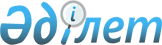 Білім саласындағы мемлекеттік қызметтер регламенттерін бекіту туралы
					
			Күшін жойған
			
			
		
					Оңтүстік Қазақстан облысы әкімдігінің 2012 жылғы 19 желтоқсандағы № 384 Қаулысы. Оңтүстік Қазақстан облысы Әділет департаментінде 2012 жылғы 29 желтоқсанда № 2189 тіркелді. Күші жойылды - Оңтүстік Қазақстан облысы әкімдігінің 2013 жылғы 27 маусымдағы № 157 қаулысымен      Ескерту. Күші жойылды - Оңтүстік Қазақстан облысы әкімдігінің 27.06.2013 № 157 қаулысымен.      РҚАО ескертпесі.

      Құжаттың мәтінінде түпнұсқаның пунктуациясы мен орфографиясы сақталған.

      «Әкімшілік рәсімдер туралы» Қазақстан Республикасының 2000 жылғы 27 қарашадағы Заңы 9-1-бабының 4-тармағына сәйкес Оңтүстік Қазақстан облысының әкімдігі ҚАУЛЫ ЕТЕДІ:



      1. Мыналар:



      1) осы қаулыға 1-қосымшаға сәйкес «Техникалық және кәсіптік білім беру ұйымдарында, жоғары оқу орындарында оқитындарға жатақхана беру» мемлекеттік қызметінің регламенті;



      2) осы қаулыға 2-қосымшаға сәйкес «Техникалық және кәсіптік білім беру бағдарламалары бойынша кадрлар даярлауды жүзеге асыратын білім беру ұйымдарына құжаттарды қабылдау және оқуға қабылдау» мемлекеттік қызметінің регламенті;



      3) осы қаулыға 3-қосымшаға сәйкес «Білім туралы құжаттардың телнұсқаларын беру» мемлекеттік қызметінің регламенті;



      4) осы қаулыға 4-қосымшаға сәйкес «Бастауыш, негізгі орта, жалпы орта білім берудің жалпы білім беретін бағдарламалары бойынша оқыту үшін ведомстволық бағыныстылығына қарамастан білім беру ұйымдарына құжаттарды қабылдау және оқуға қабылдау» мемлекеттік қызметінің регламенті;



      5) осы қаулыға 5-қосымшаға сәйкес «Бастауыш, негізгі орта, жалпы орта білім беру ұйымдарына денсаулығына байланысты ұзақ уақыт бойы бара алмайтын балаларды үйде жеке тегін оқытуды ұйымдастыру үшін құжаттарды қабылдау» мемлекеттік қызметінің регламенті;



      6) осы қаулыға 6-қосымшаға сәйкес «Мектепке дейінгі білім беру ұйымдарына құжаттарды қабылдау және балаларды қабылдау» мемлекеттік қызметінің регламенті;



      7) осы қаулыға 7-қосымшаға сәйкес «Арнайы жалпы білім беретін оқу бағдарламалары бойынша оқыту үшін мүмкіндіктері шектеулі балалардың құжаттарын қабылдау және арнайы білім беру ұйымдарына қабылдау» мемлекеттік қызметінің регламенті;



      8) осы қаулыға 8-қосымшаға сәйкес «Балаларға қосымша білім беру бойынша қосымша білім беру ұйымдарына құжаттар қабылдау және оқуға қабылдау» мемлекеттік қызметінің регламенті;



      9) осы қаулыға 9-қосымшаға сәйкес «Жалпы білім беретін мектептерде білім алушылар мен тәрбиеленушілердің жекелеген санаттарына тегін тамақтандыруды ұсыну үшін құжаттар қабылдау» мемлекеттік қызметінің регламенті;



      10) осы қаулыға 10-қосымшаға сәйкес «Аз қамтылған отбасы балаларының қала сыртындағы және мектеп жанындағы лагерьлерде демалуы үшін құжаттарды қабылдау» мемлекеттік қызметінің регламенті;



      11) осы қаулыға 11-қосымшаға сәйкес «Негізгі орта, жалпы орта білім беру ұйымдарында экстернат нысанында оқытуға рұқсат беру» мемлекеттік қызметінің регламенті;



      12) осы қаулыға 12-қосымшаға сәйкес «Жетiмдердi, ата-анасының қамқорлығынсыз қалған балаларды әлеуметтiк қамсыздандыруға арналған құжаттарды ресiмдеу» мемлекеттік қызметінің регламенті;



      13) осы қаулыға 13-қосымшаға сәйкес «Шалғайдағы ауылдық елді мекендерде тұратын балаларды жалпы білім беру ұйымдарына және үйлеріне кері тегін тасымалдауды ұсыну үшін құжаттар қабылдау» мемлекеттік қызметінің регламенті бекітілсін.



      2. «Білім саласындағы мемлекеттік қызметтер регламенттерін бекіту туралы» (нормативтік құқықтық актілерді Мемлекеттік тіркеу тізілімінде 2092-нөмірімен тіркелген, «Оңтүстік Қазақстан» газетінің 2012 жылдың 31 шілдедегі 118-119-нөмірлерінде жарияланған) Оңтүстік Қазақстан облысы әкімдігінің 2012 жылғы 13 маусымдағы № 186 қаулысының күші жойылды деп танылсын.



      3. Осы қаулының орындалуын бақылау облыс әкімінің орынбасары С.Ә.Қаныбековке жүктелсін.



      4. Осы қаулы алғашқы ресми жарияланған күнінен бастап күнтізбелік он күн өткен соң қолданысқа енгізіледі.      Облыс әкімі                                А.Мырзахметов

Оңтүстік Қазақстан облысы әкімдігінің

2012 жылғы «19» желтоқсандағы

№ 384 қаулысына 1-қосымша 

«Техникалық және кәсіптік білім беру ұйымдарында, жоғары оқу орындарында оқитындарға жатақхана беру»

мемлекеттiк қызметінің регламенті 1. Негізгі ұғымдар      1. Осы «Техникалық және кәсіптік білім беру ұйымдарында, жоғары оқу орындарында оқитындарға жатақхана беру» мемлекеттiк қызметінің регламентінде (бұдан әрі – Регламент) мынадай ұғымдар пайдаланылады:

      1) мемлекеттік қызметті алушы – Қазақстан Республикасының азаматтары, Қазақстан Республикасында тұрақты тұратын азаматтығы жоқ тұлғалар және Қазақстан Республикасының азаматы болып есептелмейтін ұлты қазақ тұлғалар;

      2) мемлекеттік қызметті көрсетуші – техникалық және кәсіптік білім беру ұйымдары (бұдан әрі – ТжКБ ұйымдары). 

2. Жалпы ережелер      2. Осы Регламент «Әкiмшiлiк рәсiмдер туралы» Қазақстан Республикасының 2000 жылғы 27 қарашадағы Заңының 9-1-бабының 4-тармағына сәйкес әзірленді.

      «Нормативтік құқықтық актілер туралы» Қазақстан Республикасының 1998 жылғы 24 наурыздағы Заңының 3-бабының 3-тармағы 1-4) тармақшасына сәйкес мемлекеттік қызмет көрсету регламенті - мемлекеттік қызмет көрсету стандартының сақталуын қамтамасыз етуге қойылатын талаптарды белгілейтін және орталық мемлекеттік және жергілікті атқарушы органдардың, олардың ведомстволық бағыныстағы ұйымдарының, лауазымды адамдардың, сондай-ақ жеке және заңды тұлғалардың мемлекеттік қызмет көрсету жөніндегі қызмет тәртібін айқындайтын нормативтік құқықтық акт.

      Мемлекеттік қызмет көрсету регламенті мемлекеттік қызмет көрсету процесіне қатысатын орталық мемлекеттік және жергілікті атқарушы органдардың, олардың ведомстволық бағыныстағы ұйымдары мен өзге де жеке және заңды тұлғалардың іс-қимылының (өзара іс-қимылының) сипаттамасын да белгілейді.

      3. Мемлекеттiк қызметті ТжКБ ұйымдарымен көрсетіледі.

      4. Көрсетілетін мемлекеттік қызметінің нысаны: автоматтандырылмаған.

      5. Мемлекеттік қызмет тегін көрсетiледi.

      6. Мемлекеттік қызмет «Білім туралы» Қазақстан Республикасының 2007 жылғы 27 шілдедегі Заңының 43-бабы, Қазақстан Республикасы Үкіметінің «Қазақстан Республикасы Білім және ғылым министрлігі, жергілікті атқарушы органдар көрсететін білім және ғылым саласындағы мемлекеттік қызмет стандарттарын бекіту туралы» Қазақстан Республикасы Үкіметінің 2012 жылғы 31 тамыздағы № 1119 (бұдан әрі – Стандарт), «Жеке және заңды тұлғаларға көрсетілетін мемлекеттік қызметтер тізімін бекіту туралы» 2010 жылғы 20 шілдедегі № 745 қаулылары негізінде ұсынылады.

      7. Көрсетiлетiн мемлекеттік қызметінің нәтижесі Стандарттың 5-тармағымен айқындалған. 

3. Мемлекеттік қызмет көрсету тәртiбiне қойылатын талаптар      8. Мемлекеттік қызмет көрсету мәселесі бойынша, сондай-ақ мемлекеттік қызмет көрсетудің барысы туралы ақпаратты мына мекенжай бойынша: пошталық индексі 160000, Қазақстан Республикасы, Оңтүстік Қазақстан облысы, Шымкент қаласы, Республика даңғылы 12-а үйде орналасқан «Оңтүстік Қазақстан облысының білім басқармасы» мемлекеттік мекемесінен (телефондары: 8 (7252) 50-01-20, 56-32-47) және Регламенттің 1-қосымшасында көрсетілген ТжКБ ұйымдарынан алуға болады. Мемлекеттік қызметті ұсынудың кестесі Стандарттың 9-тармағында көрсетілген.

      9. Мемлекеттік қызмет көрсету мерзімдері Стандарттың 7-тармағында көрсетілген.

      10. Мемлекеттік қызмет көрсетуден бас тарту үшін негіздемелер Стандарттың 16-тармағында көрсетілген.

      11. Алушыдан өтінімді алған сәттен бастап мемлекеттік қызметті алғанға дейін және мемлекеттік қызметтің нәтижесін берген сәтке дейін мемлекеттік қызметті көрсетудің кезеңдері:

      1) мемлекеттік қызметті алушы ТжКБ ұйымына қызмет көрсету туралы өтініш береді;

      2) ТжКБ ұйымының кеңсе қызметкері мемлекеттік қызметті алушыдан өтінішті қабылдайды, тіркейді және мемлекеттік қызметті алушыға мемлекеттік қызметті алатын күнін көрсете отырып, қолхат береді;

      3) ТжКБ ұйымының кеңсе қызметкері жауапты орындаушыны анықтау үшін басшыға құжаттарды алып кіреді;

      4) басшы орындаушыны анықтайды және орындау үшін жолдайды;

      5) егер құжаттар Стандарттың 11-тармағына сәйкес болса жауапты орындаушы жолдаманы тапсырады немесе құжаттардың барлығы толық болмаған, не жатақханада орын болмаған жағдайда, бас тарту туралы жауабының жобасын дайындайды және оны басшыға ұсынады;

      6) басшы жолдамаға немесе дәлелді бас тарту туралы жауапқа қол қояды;

      7) ТжКБ ұйымының кеңсе қызметкері жолдаманы немесе дәлелді бас тарту жауабын тіркейді және мемлекеттік қызметті алушыға табыстайды.

      12. ТжКБ ұйымдарында мемлекеттік қызмет көрсету үшін құжаттардың қабылдануын жүзеге асыратын тұлғалардың саны бір қызметкерді құрайды. 

4. Мемлекеттік қызмет көрсету үдерісінде іс-әрекет (өзара іс-қимыл) тәртібін сипаттау      13. ТжҚБ ұйымдарында құжаттардың қабылдануы осы регламенттің 1-қосымшасында көрсетілген мекенжайлар бойынша жүзеге асырылады.

      ТжҚБ ұйымдарына қажетті құжаттардың барлығы тапсырылған кезде тұтынушыға мемлекеттік қызметті алатын күні, құжаттардың барлығы қабылданғаны туралы жазылған қолхат беріледі.

      14. Мемлекеттiк қызметтi алуға қажетті құжаттардың тізбесі Стандарттың 11-тармағында көрсетілген.

      15. Мемлекеттік қызмет көрсету үдерісіне мынадай құрылымдық-функционалдық бірліктер (бұдан әрі - ҚФБ) жұмылдырылған:

      1) ТжҚБ ұйымдарындағы кеңсе қызметкері;

      2) ТжҚБ ұйымының басшысы;

      3) ТжҚБ ұйымдарындағы жауапты орындаушысы.

      16. Әр әкімшілік әрекетті (рәсімді) орындау мерзімі көрсетілген ҚФБ әкімшілік әрекеттерінің (рәсімдері) реттілігі мен өзара әрекеттерінің мәтіндік кестелік сипаттамасы осы Регламенттің 2-қосымшасында көрсетілген.

      17. Мемлекеттік қызмет көрсетудің үдерісінде және ҚФБ әкімшілік әрекеттердің логикалық реттілігі арасында өзара байланысты бейнелейтін сызбалар осы Регламенттің 3-қосымшасында көрсетілген. 

5. Мемлекеттік қызмет көрсететін лауазымды тұлғалардың жауапкершілігі      18. Мемлекеттік қызмет көрсетуге жауапты тұлға ТжҚБ ұйымының басшысы болып табылады.

      ТжҚБ ұйымының басшысы Қазақстан Республикасының заңнамалық актілеріне сәйкес белгіленген мерзімдерде мемлекеттік қызмет көрсетуді іске асыруға жауапты болады.

«Техникалық және кәсіптік білім беру

ұйымдарында, жоғары оқу орындарында

оқитындарға жатақхана беру»

мемлекеттiк қызметінің регламентіне

1-қосымша Техникалық және кәсіптік білім беру ұйымдарының тізбесі

«Техникалық және кәсіптік білім беру

ұйымдарында, жоғары оқу орындарында

оқитындарға жатақхана беру»

мемлекеттiк қызметінің регламентіне

2-қосымша Әкімшілік әрекеттердің реттілігі және өзара әрекеттілігін сипаттау      1-кесте. ҚФБ іс-әрекетінің сипаттамасы      2-кесте. Пайдалану нұсқалары. Негізгі үдеріс      3-кесте. Пайдалану нұсқалары. Баламалы үдеріс

«Техникалық және кәсіптік білім беру

ұйымдарында, жоғары оқу орындарында

оқитындарға жатақхана беру»

мемлекеттiк қызметінің регламентіне

3-қосымша Әкімшілік әрекеттердің логикалық реттілігі арасында өзара байланысты бейнелейтін сызбалар 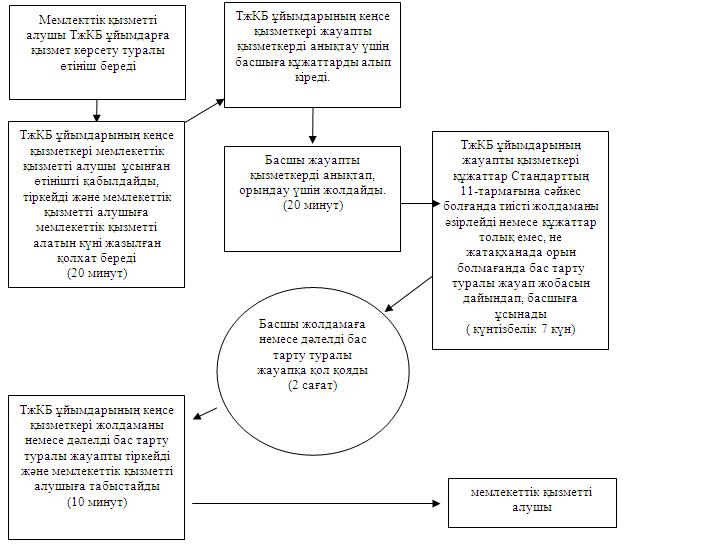 

Оңтүстік Қазақстан облысы әкімдігінің

2012 жылғы «19» желтоқсандағы

№ 384 қаулысына 2-қосымша 

«Техникалық және кәсіптік білім беру бағдарламалары бойынша кадрлар даярлауды жүзеге асыратын білім беру ұйымдарына құжаттарды қабылдау және оқуға қабылдау»

мемлекеттiк қызметінің регламенті 1. Негізгі ұғымдар      1. Осы «Техникалық және кәсіптік білім беру бағдарламалары бойынша кадрлар даярлауды жүзеге асыратын білім беру ұйымдарына құжаттарды қабылдау және оқуға қабылдау» мемлекеттiк қызметінің регламентінде (бұдан әрі – Регламент) мынадай ұғымдар пайдаланылады:

      1) мемлекеттік қызметті алушы - негізгі орта (жалпы негізгі), жалпы орта (орта жалпы), техникалық және кәсіптік (кәсіптік бастауыш және кәсіптік орта), орта білімнен кейінгі, жоғары (кәсіптік жоғары) білімі бар Қазақстан Республикасының азаматы, шетелдік азаматтар және азаматтығы жоқ тұлғалар;

      2) мемлекеттік қызметті көрсетуші - техникалық және кәсіптік білім беру ұйымы (бұдан әрі – ТжКБ ұйымдары). 

2. Жалпы ережелер      2. Осы Регламент «Әкiмшiлiк рәсiмдер туралы» Қазақстан Республикасының 2000 жылғы 27 қарашадағы Заңының 9-1-бабының 4-тармағына сәйкес әзірленді.

      «Нормативтік құқықтық актілер туралы» Қазақстан Республикасының 1998 жылғы 24 наурыздағы Заңының 3-бабының 3-тармағы 1-4) тармақшасына сәйкес мемлекеттік қызмет көрсету регламенті - мемлекеттік қызмет көрсету стандартының сақталуын қамтамасыз етуге қойылатын талаптарды белгілейтін және орталық мемлекеттік және жергілікті атқарушы органдардың, олардың ведомстволық бағыныстағы ұйымдарының, лауазымды адамдардың, сондай-ақ жеке және заңды тұлғалардың мемлекеттік қызмет көрсету жөніндегі қызмет тәртібін айқындайтын нормативтік құқықтық акт.

      Мемлекеттік қызмет көрсету регламенті мемлекеттік қызмет көрсету процесіне қатысатын орталық мемлекеттік және жергілікті атқарушы органдардың, олардың ведомстволық бағыныстағы ұйымдары мен өзге де жеке және заңды тұлғалардың іс-қимылының (өзара іс-қимылының) сипаттамасын да белгілейді.

      3. Мемлекеттiк қызметті ТжКБ ұйымдарымен көрсетіледі.

      4. Көрсетілетін мемлекеттік қызметінің нысаны: автоматтандырылмаған.

      5. Мемлекеттік қызмет тегін көрсетiледi.

      6. Мемлекеттік қызмет «Білім туралы» Қазақстан Республикасының 2007 жылғы 27 шілдедегі Заңының 26-бабы, Қазақстан Республикасы Үкіметінің «Техникалық және кәсіптік білім берудің кәсіптік оқу бағдарламаларын іске асыратын білім беру ұйымдарына оқуға қабылдаудың үлгі қағидаларын бекіту туралы» 2012 жылғы 19 қаңтардағы № 130, «Қазақстан Республикасы Білім және ғылым министрлігі, жергілікті атқарушы органдар көрсететін білім және ғылым саласындағы мемлекеттік қызмет стандарттарын бекіту туралы» 2012 жылғы 31 тамыздағы № 1119 (бұдан әрі – Стандарт), «Жеке және заңды тұлғаларға көрсетілетін мемлекеттік қызметтер тізімін бекіту туралы» 2010 жылғы 20 шілдедегі № 745 қаулылары негізінде жүзеге асады.

      7. Көрсетiлетiн мемлекеттік қызметінің нәтижесі Стандарттың 5-тармағымен айқындалған. 

3. Мемлекеттік қызмет көрсету тәртібіне қойылатын талаптар      8. Мемлекеттік қызмет көрсету мәселесі бойынша, сондай-ақ мемлекеттік қызмет көрсетудің барысы туралы ақпаратты мына мекенжай бойынша: пошталық индексі 160000, Қазақстан Республикасы, Оңтүстік Қазақстан облысы, Шымкент қаласы, Республика даңғылы 12-а үйде орналасқан «Оңтүстік Қазақстан облысының білім басқармасы» мемлекеттік мекемесінен (телефондары: 8 (7252) 50-01-20, 56-32-47) және Регламенттің 1-қосымшасында көрсетілген ТжКБ ұйымдарынан алуға болады.

      Мемлекеттік қызметті ұсынудың кестесі Стандарттың 9-тармағында көрсетілген.

      9. Мемлекеттік қызмет көрсету мерзімдері Стандарттың 7-тармағында көрсетілген.

      10. Мемлекеттік қызмет көрсетуден бас тарту негіздемелері Стандарттың 16-тармағында көрсетілген.

      11. Алушыдан өтінімді алған сәттен бастап мемлекеттік қызметті алғанға дейін және мемлекеттік қызметінің нәтижесін берген сәтке дейін мемлекеттік қызметті көрсетудің кезеңдері:

      1) мемлекеттік қызметті алушы ТжКБ ұйымына қызмет көрсету туралы өтініш береді;

      2) ТжКБ ұйымының кеңсе қызметкері мемлекеттік қызметті алушыдан өтінішті қабылдайды, тіркейді және мемлекеттік қызметті алушыға мемлекеттік қызметті алатын күнін көрсете отырып, қолхат береді;

      3) ТжКБ ұйымының кеңсе қызметкері жауапты жауапты орындаушыны анықтау үшін басшыға құжаттарды алып кіреді;

      4) басшы орындаушыны анықтайды және орындау үшін жолдайды;

      5) егер құжаттар Стандарттың 11-тармағына сәйкес болғанда ТжКБ ұйымдарының жауапты қызметкері тиісті бұйрық пен ілеспе хатты әзірлейді немесе құжаттар толық емес болғанда бас тарту туралы жауап жобасын дайындап, басшыға ұсынады;

      6) басшы бұйрыққа немесе ілеспе хатымен дәлелді бас тарту туралы жауапқа қол қояды;

      7) ТжКБ ұйымының кеңсе қызметкері бұйрықпен немесе ілеспе хатымен дәлелді бас тарту туралы жауапты тіркейді және мемлекеттік қызметті алушыға табыстайды.

      12. ТжКБ ұйымдарында мемлекеттік қызмет көрсету үшін құжаттардың қабылдануын жүзеге асыратын тұлғалардың саны бір қызметкерді құрайды. 

4. Мемлекеттік қызмет көрсету үдерісіндегі іс-әрекеттер (өзара іс-қимыл) тәртібін сипаттау      13. ТжҚБ ұйымында құжаттардың қабылдануы осы регламенттің 1-қосымшасында көрсетілген мекенжайлар бойынша жүзеге асырылады.

      ТжҚБ ұйымына құжаттардың барлығы тапсырылған кезде алушыға мемлекеттік қызметті алатын күні жазылған қолхат беріледі.

      14. Мемлекеттiк қызметтi алуға қажетті құжаттардың тізбесі Стандарттың 11-тармағында көрсетілген.

      15. Мемлекеттік қызмет көрсету үдерісіне мынадай құрылымдық-функционалдық бірліктер (бұдан әрі - ҚФБ) жұмылдырылған:

      1) ТжҚБ ұйымдарындағы кеңсе қызметкері;

      2) ТжҚБ ұйымдарының басшысы;

      3) ТжҚБ ұйымдарындағы жауапты орындаушысы.

      16. Әр әкімшілік әрекетті (рәсімді) орындау мерзімі көрсетілген ҚФБ әкімшілік әрекеттерінің (рәсімдері) реттілігі мен өзара әрекеттерінің мәтіндік кестелік сипаттамасы осы Регламенттің 2-қосымшасында көрсетілген.

      17. Мемлекеттік қызмет көрсетудің үдерісінде және ҚФБ әкімшілік әрекеттердің логикалық реттілігі арасында өзара байланысты бейнелейтін сызбалар осы Регламенттің 3-қосымшасында көрсетілген. 

5. Мемлекеттік қызмет көрсететін лауазымды тұлғалардың жауапкершілігі      18. Мемлекеттік қызмет көрсетуге жауапты тұлға ТжҚБ ұйымының басшысы болып табылады.

      ТжҚБ ұйымының басшысы Қазақстан Республикасының заңнамалық актілерге сәйкес белгіленген мерзімдерде мемлекеттік қызмет көрсетуді іске асыруға жауапты болады.

«Техникалық және кәсіптік білім беру

бағдарламалары бойынша кадрлар даярлауды

жүзеге асыратын білім беру ұйымдарына

құжаттарды қабылдау және оқуға қабылдау»

мемлекеттiк қызметінің регламентіне

1-қосымша Техникалық және кәсіптік білім беру ұйымдарының тізбесі

«Техникалық және кәсіптік білім беру

бағдарламалары бойынша кадрлар даярлауды

жүзеге асыратын білім беру ұйымдарына

құжаттарды қабылдау және оқуға қабылдау»

мемлекеттiк қызметінің регламентіне

2-қосымша Әкімшілік әрекеттердің реттілігі және өзара әрекеттілігін сипаттау      1-кесте. ҚФБ іс-әрекетінің сипаттамасы      2-кесте. Пайдалану нұсқалары. Негізгі үдеріс      3-кесте. Пайдалану нұсқалары. Баламалы үдеріс

«Техникалық және кәсіптік білім беру

бағдарламалары бойынша кадрлар даярлауды

жүзеге асыратын білім беру ұйымдарына

құжаттарды қабылдау және оқуға қабылдау»

мемлекеттiк қызметінің регламентіне

3-қосымша Әкімшілік әрекеттердің логикалық реттілігі арасында өзара байланысты бейнелейтін сызбалар 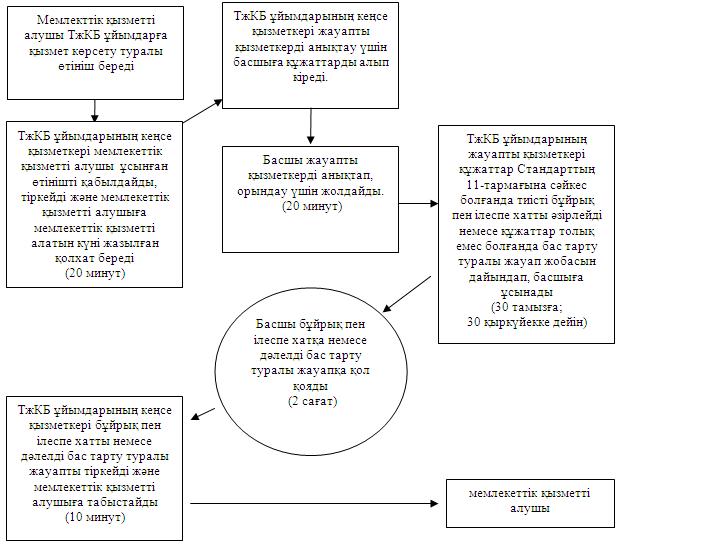 

Оңтүстік Қазақстан облысы әкімдігінің

2012 жылғы «19» желтоқсандағы

№ 384 қаулысына 3-қосымша 

«Білім туралы құжаттардың телнұсқаларын беру»

мемлекеттiк қызметінің регламенті 1. Негізгі ұғымдар      1. Осы «Білім туралы құжаттардың телнұсқаларын беру» мемлекеттiк қызметінің регламентінде (бұдан әрі - Регламент) мынадай ұғымдар пайдаланылады:

      1) мемлекеттік қызметті алушы - Қазақстан Республикасының азаматтары, Қазақстан Республикасында тұрақты тұратын азаматтығы жоқ тұлғалар және Қазақстан Республикасының азаматы болып табылмайтын ұлты қазақ тұлғалар;

      2) мемлекеттік қызметті көрсетуші – негізгі орта, жалпы орта, техникалық және кәсіптік, жоғары білім беру ұйымы (бұдан әрі - білім беру ұйымдары). 

2. Жалпы ережелер      2. Осы Регламент «Әкiмшiлiк рәсiмдер туралы» Қазақстан Республикасының 2000 жылғы 27 қарашадағы Заңының 9-1-бабының 4-тармағына сәйкес әзірленді.

      «Нормативтік құқықтық актілер туралы» Қазақстан Республикасының 1998 жылғы 24 наурыздағы Заңының 3-бабының 3-тармағы 1-4) тармақшасына сәйкес мемлекеттік қызмет көрсету регламенті - мемлекеттік қызмет көрсету стандартының сақталуын қамтамасыз етуге қойылатын талаптарды белгілейтін және орталық мемлекеттік және жергілікті атқарушы органдардың, олардың ведомстволық бағыныстағы ұйымдарының, лауазымды адамдардың, сондай-ақ жеке және заңды тұлғалардың мемлекеттік қызмет көрсету жөніндегі қызмет тәртібін айқындайтын нормативтік құқықтық акт.

      Мемлекеттік қызмет көрсету регламенті мемлекеттік қызмет көрсету процесіне қатысатын орталық мемлекеттік және жергілікті атқарушы органдардың, олардың ведомстволық бағыныстағы ұйымдары мен өзге де жеке және заңды тұлғалардың іс-қимылының (өзара іс-қимылының) сипаттамасын да белгілейді.

      3. Мемлекеттiк қызмет білім беру ұйымдарымен көрсетіледі.

      4.Көрсетілетін мемлекеттік қызметінің нысаны: автоматтандырылмаған.

      5. Мемлекеттік қызмет тегін ұсынылады.

      6. Мемлекеттік қызмет «Білім туралы» Қазақстан Республикасының 2007 жылғы 27 шілдедегі Заңының 4-бабының 9) тармақшасына, Қазақстан Республикасы Үкіметінің «Білім туралы мемлекеттік үлгідегі құжаттардың түрлері мен нысандарын және оларды беру ережесін бекіту туралы» 2007 жылғы 28 желтоқсандағы № 1310, «Қазақстан Республикасы Білім және ғылым министрлігі, жергілікті атқарушы органдар көрсететін білім және ғылым саласындағы мемлекеттік қызмет стандарттарын бекіту туралы» 2012 жылғы 31 тамыздағы № 1119 (бұдан әрі – Стандарт), «Жеке және заңды тұлғаларға көрсетілетін мемлекеттік қызметтер тізімін бекіту туралы» 2010 жылғы 20 шілдедегі № 745 қаулыларына сәйкес ұсынылады.

      7. Көрсетiлетiн мемлекеттік қызметінің нәтижесі Стандарттың 5-тармағымен айқындалған. 

3. Мемлекеттік қызмет көрсету тәртiбiне қойылатын талаптар      8. Мемлекеттік қызмет көрсету мәселесі бойынша, сондай-ақ мемлекеттік қызмет көрсетудің барысы туралы ақпаратты мына мекенжай бойынша: пошталық индексі 160000, Қазақстан Республикасы, Оңтүстік Қазақстан облысы, Шымкент қаласы, Республика даңғылы 12-а үйде орналасқан «Оңтүстік Қазақстан облысының білім басқармасы» мемлекеттік мекемесінен (телефондары: 8 (7252) 50-01-20, 56-32-47) және Регламенттің 1-қосымшасында көрсетілген білім беру ұйымдарынан алуға болады.

      Мемлекеттік қызметті ұсынудың кестесі Стандарттың 9-тармағында көрсетілген.

      9. Мемлекеттік қызмет көрсету мерзімдері Стандарттың 7-тармағында көрсетілген.

      10. Мемлекеттік қызмет көрсетуден бас тарту үшін негіздемелер Стандарттың 16-тармағында көрсетілген.

      11. Алушыдан өтінімді алған сәттен бастап мемлекеттік қызметті алғанға дейін және мемлекеттік қызметінің нәтижесін берген сәтке дейін мемлекеттік қызметті көрсетудің кезеңдері:

      1) мемлекеттік қызметті алушы білім беру ұйымына қызмет көрсету туралы өтініш береді;

      2) білім беру ұйымының кеңсе қызметкері мемлекеттік қызметті алушыдан ұсынған өтінішті қабылдайды, тіркейді және мемлекеттік қызметті алушыға мемлекеттік қызметті алатын күнін көрсете отырып қолхат береді;

      3) білім беру ұйымының кеңсе қызметкері жауапты орындаушыны анықтау үшін басшыға құжаттарды алып кіреді;

      4) басшы орындаушыны анықтайды және орындау үшін жолдайды;

      5) егер құжаттар Стандарттың 11-тармағына сәйкес болса жауапты орындаушы ілеспе хатпен бірге телнұсқасын дайындайды. Құжаттардың барлығы толық болмаған жағдайда жауапты орындаушы бас тарту туралы жауабының жобасын дайындайды және оны басшыға ұсынады;

      6) басшы білім туралы құжаттың телнұсқасына немесе ілеспе хатымен дәлелді бас тарту туралы жауапқа қол қояды;

      7) білім беру ұйымының кеңсе қызметкері телнұсқасын немесе ілеспе хатымен дәлелді бас тарту туралы жауапты тіркейді және мемлекеттік қызметті алушыға табыстайды.

      12. Білім беру ұйымдарында мемлекеттік қызмет көрсету үшін құжаттардың қабылдануын жүзеге асыратын тұлғалардың саны бір қызметкерді құрайды. 

4. Мемлекеттік қызмет көрсету үдерісіндегі іс әрекеттер (өзара іс-қимылдар) тәртібін сипаттау      13. Білім беру ұйымдарында құжаттардың қабылдануы осы регламенттің 1-қосымшасында көрсетілген мекен-жайлар бойынша жүзеге асырылады.

      Білім беру ұйымдарына құжаттардың барлығы тапсырылған кезде алушыға мемлекеттік қызметті алатын күні жазылған қолхат беріледі.

      14. Мемлекеттiк қызметтi алуға қажетті құжаттардың тізбесі Стандарттың 11-тармағында көрсетілген.

      15. Мемлекеттік қызмет көрсету үдерісіне мынадай құрылымдық-функционалдық бірліктер (бұдан әрі - ҚФБ) жұмылдырылған:

      1) білім беру ұйымының кеңсе қызметкері;

      2) білім беру ұйымының басшысы;

      3) білім беру ұйымының жауапты орындаушысы.

      16. Әр әкімшілік әрекетті (рәсімді) орындау мерзімі көрсетілген ҚФБ әкімшілік әрекеттерінің (рәсімдері) реттілігі мен өзара әрекеттерінің мәтіндік кестелік сипаттамасы осы Регламенттің 2-қосымшасында көрсетілген.

      17. Мемлекеттік қызмет көрсетудің үдерісінде және ҚФБ әкімшілік әрекеттердің логикалық реттілігі арасында өзара байланысты бейнелейтін сызбалар осы Регламенттің 3-қосымшасында көрсетілген. 

5. Мемлекеттік қызмет көрсететін лауазымды тұлғалардың жауапкершілігі      18. Мемлекеттік қызмет көрсетуге жауапты тұлға білім беру ұйымдарының басшысы болып табылады.

      Білім беру ұйымының басшысы Қазақстан Республикасының заңнамаларына сәйкес белгіленген мерзімдерде мемлекеттік қызмет көрсетуді іске асыруға жауапты болады.

      «Білім туралы құжаттардың телнұсқаларын беру»

мемлекеттiк қызметінің регламентіне

1-қосымша Білім беру ұйымдарының тізбесі 

  Техникалық және кәсіптік білім беру ұйымдарының тізбесі 

«Білім туралы құжаттардың телнұсқаларын беру»

мемлекеттiк қызметінің регламентіне

2-қосымша Әкімшілік әрекеттердің реттілігі және өзара әрекеттілігін сипаттау      1-кесте. ҚФБ іс-әрекетінің сипаттамасы      2-кесте. Пайдалану нұсқалары. Негізгі үдеріс      3-кесте. Пайдалану нұсқалары. Баламалы үдеріс

«Білім туралы құжаттардың телнұсқаларын беру»

мемлекеттiк қызметінің регламентіне

3-қосымша Әкімшілік әрекеттердің логикалық реттілігі арасында өзара байланысты бейнелейтін сызбалар 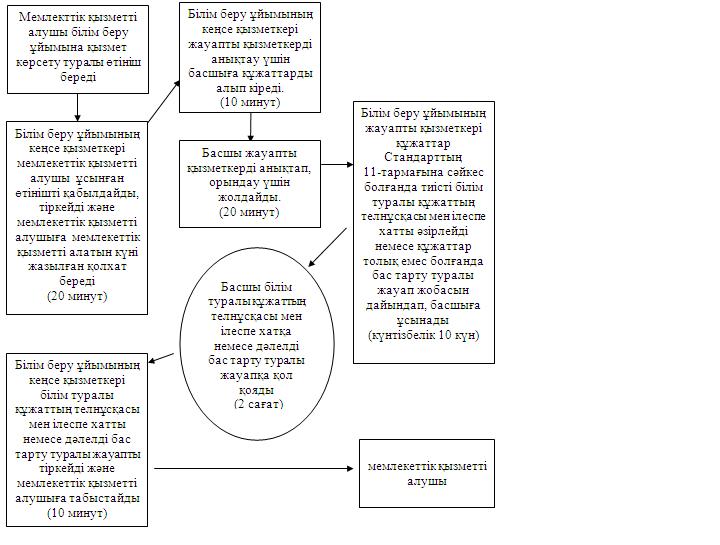 

Оңтүстік Қазақстан облысы әкімдігінің

2012 жылғы «19» желтоқсандағы

№ 384 қаулысына 4-қосымша 

«Бастауыш, негізгі орта, жалпы орта білім берудің жалпы білім беретін бағдарламалары бойынша оқыту үшін ведомстволық бағыныстылығына қарамастан білім беру ұйымдарына құжаттарды қабылдау және оқуға қабылдау»

мемлекеттiк қызметінің регламенті 1. Негізгі ұғымдар      1. Осы «Бастауыш, негізгі орта, жалпы орта білім берудің жалпы білім беретін бағдарламалары бойынша оқыту үшін ведомстволық бағыныстылығына қарамастан білім беру ұйымдарына құжаттарды қабылдау және оқуға қабылдау» мемлекеттiк қызметінің регламентінде (бұдан әрі - Регламент) мынадай ұғымдар пайдаланылады:

      1) мемлекеттік қызметті алушы - Қазақстан Республикасының 7-18 жастағы азаматтары;

      2) мемлекеттік қызметті көрсетуші – Қазақстан Республикасының орта білім беру ұйымдары ( бұдан әрі - білім беру ұйымдары). 

2. Жалпы ережелер      2. Осы Регламент «Әкiмшiлiк рәсiмдер туралы» Қазақстан Республикасының 2000 жылғы 27 қарашадағы Заңының 9-1-бабының 4-тармағына сәйкес әзірленді.

      «Нормативтік құқықтық актілер туралы» Қазақстан Республикасының 1998 жылғы 24 наурыздағы Заңының 3-бабының 3-тармағы 1-4) тармақшасына сәйкес мемлекеттік қызмет көрсету регламенті - мемлекеттік қызмет көрсету стандартының сақталуын қамтамасыз етуге қойылатын талаптарды белгілейтін және орталық мемлекеттік және жергілікті атқарушы органдардың, олардың ведомстволық бағыныстағы ұйымдарының, лауазымды адамдардың, сондай-ақ жеке және заңды тұлғалардың мемлекеттік қызмет көрсету жөніндегі қызмет тәртібін айқындайтын нормативтік құқықтық акт.

      Мемлекеттік қызмет көрсету регламенті мемлекеттік қызмет көрсету процесіне қатысатын орталық мемлекеттік және жергілікті атқарушы органдардың, олардың ведомстволық бағыныстағы ұйымдары мен өзге де жеке және заңды тұлғалардың іс-қимылының (өзара іс-қимылының) сипаттамасын да белгілейді.

      3. Мемлекеттiк қызмет білім беру ұйымдарымен көрсетіледі.

      4. Көрсетілетін мемлекеттік қызметінің нысаны: автоматтандырылмаған.

      5. Мемлекеттік қызмет тегін ұсынылады.

      6. Мемлекеттік қызмет Қазақстан Республикасының Конституциясы, «Білім туралы» Қазақстан Республикасының 2007 жылғы 27 шілдедегі Заңы және Қазақстан Республикасы Үкіметінің «Бастауыш, негізгі орта және жалпы орта білімнің жалпы білім беретін оқу бағдарламаларын іске асыратын білім беру ұйымдарына оқуға қабылдаудың үлгі қағидаларын бекіту туралы» 2012 жылғы 19 қаңтардағы № 127, «Қазақстан Республикасы Білім және ғылым министрлігі, жергілікті атқарушы органдар көрсететін білім және ғылым саласындағы мемлекеттік қызмет стандарттарын бекіту туралы», 2012 жылғы 31 тамыздағы № 1119 (бұдан әрі – Стандарт), «Жеке және заңды тұлғаларға көрсетілетін мемлекеттік қызметтер тізімін бекіту туралы» 2010 жылғы 20 шілдедегі № 745 қаулылары негізінде ұсынылады.

      7. Көрсетiлетiн мемлекеттік қызметінің нәтижесі Стандарттың 5-тармағымен айқындалған. 

3. Мемлекеттік қызмет көрсету тәртiбiне қойылатын талаптар      8. Мемлекеттік қызмет көрсету мәселесі бойынша, сондай-ақ мемлекеттік қызмет көрсетудің барысы туралы ақпаратты мына мекенжай бойынша: пошталық индексі 160000, Қазақстан Республикасы, Оңтүстік Қазақстан облысы, Шымкент қаласы, Республика даңғылы, 12а үйде орналасқан «Оңтүстік Қазақстан облысының білім басқармасы» мемлекеттік мекемесінен (телефондары: 8 (7252) 50-01-20, 56-32-47) және Регламенттің 1-қосымшасында көрсетілген білім беру ұйымдарынан алуға болады.

      Мемлекеттік қызметті ұсынудың кестесі Стандарттың 9-тармағында көрсетілген.

      9. Мемлекеттік қызмет көрсету мерзімдері Стандарттың 7-тармағында көрсетілген.

      10. Мемлекеттік қызмет көрсетуден бас тарту үшін негіздемелер Стандарттың 16-тармағында көрсетілген.

      11. Алушыдан өтінімді алған сәттен бастап мемлекеттік қызметті алғанға дейін және мемлекеттік қызметінің нәтижесін берген сәтке дейін мемлекеттік қызметті көрсетудің кезеңдері:

      1) мемлекеттік қызметті алушы білім беру ұйымына қызмет көрсету туралы өтініш береді;

      2) білім беру ұйымының кеңсе қызметкері мемлекеттік қызметті алушыдан ұсынған өтінішті қабылдайды, тіркейді және мемлекеттік қызметті алушыға мемлекеттік қызметті алатын күнін көрсете отырып, қолхат береді;

      3) білім беру ұйымының кеңсе қызметкері жауапты орындаушыны анықтау үшін басшыға құжаттарды алып кіреді;

      4) басшы орындаушыны анықтайды және орындау үшін жолдайды;

      5) егер құжаттар Стандарттың 11-тармағына сәйкес болса жауапты орындаушы ілеспе хатпен бірге бұйрықты дайындайды немесе құжаттардың барлығы толық болмаған жағдайда жауапты орындаушы бас тарту туралы жауабының жобасын дайындайды және оны басшыға ұсынады;

      6) басшы бұйрыққа немесе ілеспе хатқа дәлелді бас тарту туралы жауапқа қол қояды;

      7) орта білім беру ұйымдарының кеңсе қызметкері бұйрықты немесе ілеспе хатымен дәлелді бас тарту туралы жауапты тіркейді және мемлекеттік қызметті алушыға табыстайды.

      12. Білім беру ұйымдарында мемлекеттік қызмет көрсету үшін құжаттардың қабылдануын жүзеге асыратын тұлғалардың саны бір қызметкерді құрайды. 

4. Мемлекеттік қызмет көрсету үдерісіндегі іс әрекеттер (өзара іс-қимылдар) тәртібін сипаттау      13. Білім беру ұйымдарында құжаттардың қабылдануы осы регламенттің 1-қосымшасында көрсетілген мекен-жайлар бойынша жүзеге асырылады.

      Білім беру ұйымдарына құжаттардың барлығы тапсырылған кезде алушыға мемлекеттік қызметті алатын күні жазылған, құжаттардың барлығы қабылданған туралы қолхат беріледі.

      14. Мемлекеттiк қызметтi алуға қажетті құжаттардың тізбесі Стандарттың 11-тармағында көрсетілген.

      15. Мемлекеттік қызмет көрсету үдерісіне мынадай құрылымдық-функционалдық бірліктер (бұдан әрі - ҚФБ) жұмылдырылған:

      1) білім беру ұйымының кеңсе қызметкері;

      2) білім беру ұйымының басшысы;

      3) білім беру ұйымының жауапты орындаушысы.

      16. Әр әкімшілік әрекетті (рәсімді) орындау мерзімі көрсетілген ҚФБ әкімшілік әрекеттерінің (рәсімдері) реттілігі мен өзара әрекеттерінің мәтіндік кестелік сипаттамасы осы Регламенттің 2-қосымшасында көрсетілген.

      17. Мемлекеттік қызмет көрсетудің үдерісінде және ҚФБ әкімшілік әрекеттердің логикалық реттілігі арасында өзара байланысты бейнелейтін сызбалар осы Регламенттің 3-қосымшасында көрсетілген. 

5. Мемлекеттік қызмет көрсететін лауазымды тұлғалардың жауапкершілігі      18. Мемлекеттік қызмет көрсетуге жауапты тұлға орта білім беру ұйымының басшысы болып табылады.

      Білім беру ұйымының басшысы Қазақстан Республикасының заңнамалық актілеріне сәйкес белгіленген мерзімдерде мемлекеттік қызмет көрсетуді іске асыруға жауапты болады.

«Бастауыш, негізгі орта, жалпы орта білім

берудің жалпы білім беретін бағдарламалары

бойынша оқыту үшін ведомстволық бағыныстылығына

қарамастан білім беру ұйымдарына құжаттарды

қабылдау және оқуға қабылдау»

мемлекеттiк қызметінің регламентіне

1-қосымша Білім беру ұйымдарының тізбесі

«Бастауыш, негізгі орта, жалпы орта

білім берудің жалпы білім беретін

бағдарламалары бойынша оқыту үшін

ведомстволық бағыныстылығына қарамастан

білім беру ұйымдарына құжаттарды

қабылдау және оқуға қабылдау»

мемлекеттiк қызметінің регламентіне

2-қосымша Әкімшілік әрекеттердің реттілігі және өзара әрекеттілігін сипаттау      1-кесте. ҚФБ іс-әрекетінің сипаттамасы      2-кесте. Пайдалану нұсқалары. Негізгі үдеріс      3-кесте. Пайдалану нұсқалары. Баламалы үдеріс

«Бастауыш, негізгі орта, жалпы орта білім

берудің жалпы білім беретін бағдарламалары

бойынша оқыту үшін ведомстволық бағыныстылығына

қарамастан білім беру ұйымдарына құжаттарды

қабылдау және оқуға қабылдау»

мемлекеттiк қызметінің регламентіне

3-қосымша Әкімшілік әрекеттердің логикалық реттілігі арасында өзара байланысты бейнелейтін сызбалар 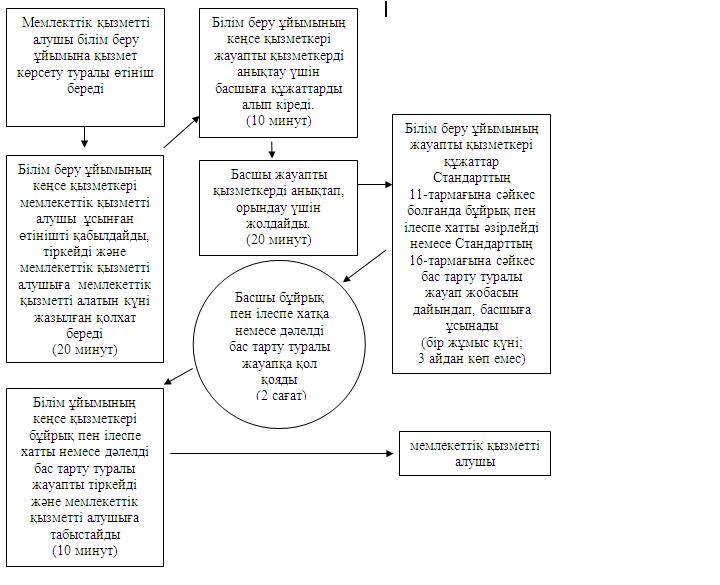 

Оңтүстік Қазақстан облысы әкімдігінің

2012 жылғы «19» желтоқсандағы

№ 384 қаулысына 5-қосымша 

«Бастауыш, негізгі орта, жалпы орта білім беру ұйымдарына денсаулығына байланысты ұзақ уақыт бойы бара алмайтын балаларды үйде жеке тегін оқытуды ұйымдастыру үшін құжаттарды қабылдау» мемлекеттiк қызметінің регламенті 1. Негізгі ұғымдар      1. Осы «Бастауыш, негізгі орта, жалпы орта білім беру ұйымдарына денсаулығына байланысты ұзақ уақыт бойы бара алмайтын балаларды үйде жеке тегін оқытуды ұйымдастыру үшін құжаттарды қабылдау» мемлекеттiк қызметінің регламентінде (бұдан әрі – Регламент) келесі ұғымдар пайдаланылады:

      1) мемлекеттік қызметті алушы - денсаулық жағдайына байланысты уақытша немесе үнемі білім беру ұйымдарына бару мүмкіндігі жоқ жеке тұлғалар;

      2) мемлекеттік қызметті ұсынушы - Қазақстан Республикасының орта білім беру ұйымдары (бұдан әрі - білім беру ұйымдары). 

2. Жалпы ережелер      2. Осы Регламент «Әкiмшiлiк рәсiмдер туралы» Қазақстан Республикасының 2000 жылғы 27 қарашадағы Заңының 9-1-бабы 4-тармағына сәйкес әзірленді.

      «Нормативтік құқықтық актілер туралы» Қазақстан Республикасының 1998 жылғы 24 наурыздағы Заңының 3-бабының 3-тармағы 1-4) тармақшасына сәйкес мемлекеттік қызмет көрсету регламенті - мемлекеттік қызмет көрсету стандартының сақталуын қамтамасыз етуге қойылатын талаптарды белгілейтін және орталық мемлекеттік және жергілікті атқарушы органдардың, олардың ведомстволық бағыныстағы ұйымдарының, лауазымды адамдардың, сондай-ақ жеке және заңды тұлғалардың мемлекеттік қызмет көрсету жөніндегі қызмет тәртібін айқындайтын нормативтік құқықтық акт.

      Мемлекеттік қызмет көрсету регламенті мемлекеттік қызмет көрсету процесіне қатысатын орталық мемлекеттік және жергілікті атқарушы органдардың, олардың ведомстволық бағыныстағы ұйымдары мен өзге де жеке және заңды тұлғалардың іс-қимылының (өзара іс-қимылының) сипаттамасын да белгілейді.

      3. Мемлекеттiк қызметті білім беру ұйымдары көрсетеді.

      4. Көрсетілетін мемлекеттік қызметінің көрсету нысаны: автоматтандырылмаған.

      5. Мемлекеттік қызмет тегін көрсетiледi.

      6. Мемлекеттік қызмет «Білім туралы» Қазақстан Республикасының 2007 жылғы 27 шілдедегі Заңы, Қазақстан Республикасы Үкіметінің «Қазақстан Республикасы Білім және ғылым министрлігі, жергілікті атқарушы органдар көрсететін білім және ғылым саласындағы мемлекеттік қызмет стандарттарын бекіту туралы» 2012 жылғы 31 тамыздағы № 1119 (бұдан әрі – Стандарт), «Жеке және заңды тұлғаларға көрсетілетін мемлекеттік қызметтердің тізілімін бекіту туралы» 2010 жылғы 20 шілдедегі № 745 қаулылары негізінде жүзеге асады.

      7. Көрсетiлетiн мемлекеттік қызметтің аяқталу нысаны Стандарттың 5-тармағымен айқындалған. 

3. Мемлекеттік қызмет көрсету тәртiбiне қойылатын талаптар      8. Мемлекеттік қызмет көрсету мәселесі бойынша, сондай-ақ мемлекеттік қызмет көрсетудің барысы туралы ақпаратты мына мекенжай бойынша: пошталық индексі 160000, Қазақстан Республикасы, Оңтүстік Қазақстан облысы, Шымкент қаласы, Республика даңғылы, 12а үйде орналасқан «Оңтүстік Қазақстан облысының білім басқармасы» мемлекеттік мекемесінен (телефондары: 8 (7252) 50-01-20, 56-32-47) және Регламенттің 1-қосымшасында көрсетілген білім беру ұйымдарынан алуға болады.

      Мемлекеттік қызметті ұсынудың жұмыс кестесі Стандарттың 9-тармағында көрсетілген.

      9. Мемлекеттік қызмет көрсету мерзімдері Стандарттың 7-тармағында көрсетілген.

      10. Мемлекеттік қызмет көрсетуден бас тарту негіздемелері Стандарттың 16-тармағында көрсетілген.

      11. Алушыдан өтінімді алған сәттен бастап мемлекеттік қызметті алғанға дейін және мемлекеттік қызметін нәтижесін берген сәтке дейін мемлекеттік қызметті көрсетудің кезеңдері:

      1) мемлекеттік қызметті алушы білім беру ұйымына қызмет көрсету туралы өтініш береді;

      2) білім беру ұйымының кеңсе қызметкері мемлекеттік қызметті алушыдан өтінішті қабылдайды, тіркейді және мемлекеттік қызметті алушыға мемлекеттік қызметті алатын күнін көрсете отырып, қолхат береді;

      3) білім беру ұйымының кеңсе қызметкері жауапты орындаушыны анықтау үшін басшыға құжаттарды алып кіреді;

      4) басшы орындаушыны анықтайды және орындау үшін жолдайды;

      5) егер құжаттар Стандарттың 11-тармағына сәйкес болса жауапты орындаушы ілеспе хатпен бірге бұйрықты дайындайды немесе құжаттардың барлығы толық болмаған жағдайда жауапты орындаушысы бас тарту туралы жауабының жобасын дайындайды және оны басшыға ұсынады;

      6) басшы бұйрыққа немесе ілеспе хатқа дәлелді бас тарту туралы жауапқа қол қояды;

      7) білім беру ұйымының кеңсе қызметкері бұйрықты немесе ілеспе хатымен дәлелді бас тарту туралы жауапты тіркейді және мемлекеттік қызметті алушыға табыстайды.

      12. білім беру ұйымында мемлекеттік қызмет көрсету үшін құжаттардың қабылдануын жүзеге асыратын тұлғалардың саны бір қызметкерді құрайды. 

4. Мемлекеттік қызмет көрсету үдерісінде әрекеттер (өзара әрекеттер) тәртібін сипаттау      13. Білім беру ұйымдарында құжаттардың қабылдануы осы регламенттің 1-қосымшасында көрсетілген мекен-жайлар бойынша жүзеге асырылады.

      Білім беру ұйымдарында құжаттардың барлығы тапсырылған кезде алушыға мемлекеттік қызметті алатын күні жазылған, құжаттардың барлығы қабылданған туралы қолхат беріледі.

      14. Мемлекеттiк қызметтi алуға қажетті құжаттардың тізбесі Стандарттың 11-тармағында көрсетілген.

      15. Мемлекеттік қызмет көрсету үдерісіне келесі құрылымдық-функционалдық бірліктер (бұдан әрі - ҚФБ) жұмылдырылған:

      1) білім беру ұйымының кеңсе қызметкері;

      2) білім беру ұйымының басшысы;

      3) білім беру ұйымының жауапты атқарушысы.

      16. Әр әкімшілік әрекетті (рәсімді) орындау мерзімі көрсетілген ҚФБ әкімшілік әрекеттерінің (рәсімдері) реттілігі мен өзара әрекеттерінің мәтіндік кестелік сипаттамасы осы Регламенттің 2-қосымшасында көрсетілген.

      17. Мемлекеттік қызмет көрсетудің үдерісінде және ҚФБ әкімшілік әрекеттердің логикалық реттілігі арасында өзара байланысты бейнелейтін сызбалар осы Регламенттің 3-қосымшасында көрсетілген. 

5. Мемлекеттік қызметті көрсететін лауазымды тұлғалардың жауапкершіліктері      18. Мемлекеттік қызмет көрсетуге жауапты тұлға білім беру ұйымының басшысы болып табылады.

      Білім беру ұйымының басшысы Қазақстан Республикасының заңнамалық актілеріне сәйкес белгіленген мерзімдерде ішінде мемлекеттік қызмет көрсетуді іске асыруға жауапты болады.

«Бастауыш, негізгі орта, жалпы орта

білім беру ұйымдарына денсаулығына

байланысты ұзақ уақыт бойы бара алмайтын

балаларды үйде жеке тегін оқытуды

ұйымдастыру үшін құжаттарды қабылдау»

мемлекеттiк қызметінің регламентіне

1-қосымша Білім беру ұйымдарының тізбесі

«Бастауыш, негізгі орта, жалпы орта

білім беру ұйымдарына денсаулығына

байланысты ұзақ уақыт бойы бара алмайтын

балаларды үйде жеке тегін оқытуды

ұйымдастыру үшін құжаттарды қабылдау»

мемлекеттiк қызметінің регламентіне

2-қосымша Әкімшілік әрекеттердің реттілігі және өзара әрекеттілігін сипаттау      1-кесте. ҚФБ іс-әрекетінің сипаттамасы      2-кесте. Пайдалану нұсқалары. Негізгі үдеріс      3-кесте. Пайдалану нұсқалары. Баламалы үдеріс

«Бастауыш, негізгі орта, жалпы орта

білім беру ұйымдарына денсаулығына

байланысты ұзақ уақыт бойы бара алмайтын

балаларды үйде жеке тегін оқытуды ұйымдастыру

үшін құжаттарды қабылдау»

мемлекеттiк қызметінің регламентіне

3-қосымша Әкімшілік әрекеттердің логикалық реттілігі арасында өзара байланысты бейнелейтін сызбалар 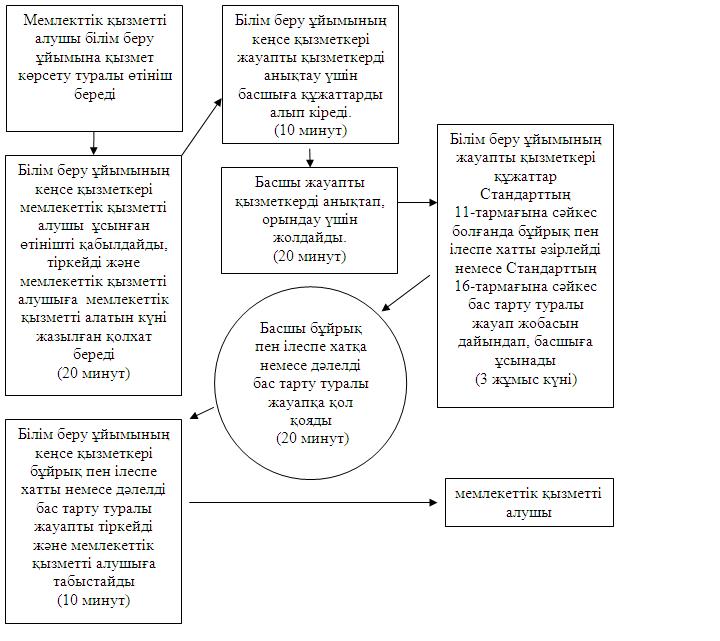 

Оңтүстік Қазақстан облысы әкімдігінің

2012 жылғы «19» желтоқсандағы

№ 384 қаулысына 6-қосымша 

«Мектепке дейінгі білім беру ұйымдарына құжаттарды қабылдау және балаларды қабылдау»

мемлекеттiк қызметінің регламенті 1. Негізгі ұғымдар      1. Осы «Мектепке дейінгі білім беру ұйымдарына құжаттарды қабылдау және балаларды қабылдау» мемлекеттiк қызметінің регламентінде (бұдан әрі - Регламент) мынадай ұғымдар пайдаланылады:

      1) мемлекеттік қызметті алушы - мектепке дейінгі жастағы балалардың заңды өкілдері;

      2) мемлекеттік қызметті ұсынушы - барлық типтегі және үлгідегі мектепке дейінгі ұйымдар (бұдан әрі – МДҰ). 

2. Жалпы ережелер      2. Осы Регламент «Әкiмшiлiк рәсiмдер туралы» Қазақстан Республикасының 2000 жылғы 27 қарашадағы Заңының 9-1-бабы 4-тармағына сәйкес әзірленді.

      «Нормативтік құқықтық актілер туралы» Қазақстан Республикасының 1998 жылғы 24 наурыздағы Заңының 3-бабының 3-тармағы 1-4) тармақшасына сәйкес мемлекеттік қызмет көрсету регламенті - мемлекеттік қызмет көрсету стандартының сақталуын қамтамасыз етуге қойылатын талаптарды белгілейтін және орталық мемлекеттік және жергілікті атқарушы органдардың, олардың ведомстволық бағыныстағы ұйымдарының, лауазымды адамдардың, сондай-ақ жеке және заңды тұлғалардың мемлекеттік қызмет көрсету жөніндегі қызмет тәртібін айқындайтын нормативтік құқықтық акт.

      Мемлекеттік қызмет көрсету регламенті мемлекеттік қызмет көрсету процесіне қатысатын орталық мемлекеттік және жергілікті атқарушы органдардың, олардың ведомстволық бағыныстағы ұйымдары мен өзге де жеке және заңды тұлғалардың іс-қимылының (өзара іс-қимылының) сипаттамасын да белгілейді.

      3. Мемлекеттiк қызметті МДҰ көрсетеді.

      4. Көрсетілетін мемлекеттік қызметінің нысаны: автоматтандырылмаған.

      5. Мемлекеттік қызмет тегін көрсетiледi.

      6. Мемлекеттік қызмет «Білім туралы» Қазақстан Республикасының 2007 жылғы 27 шілдедегі Заңы және Қазақстан Республикасы Үкіметінің «Қазақстан Республикасы Білім және ғылым министрлігі, жергілікті атқарушы органдар көрсететін білім және ғылым саласындағы мемлекеттік қызмет стандарттарын бекіту туралы» 2012 жылғы 31 тамыздағы № 1119 (бұдан әрі – Стандарт), «Жеке және заңды тұлғаларға көрсетілетін мемлекеттік қызметтердің тізілімін бекіту туралы» 2010 жылғы 20 шілдедегі № 745 қаулылары негізінде жүзеге асады.

      7. Көрсетiлетiн мемлекеттік қызметтің қорытындысы Стандарттың 5-тармағымен айқындалған. 

3. Мемлекеттік қызмет көрсету тәртiбiне қойылатын талаптар      8. Мемлекеттік қызмет көрсету мәселесі бойынша, сондай-ақ мемлекеттік қызмет көрсетудің барысы туралы ақпаратты Қазақстан Республикасы, Оңтүстік Қазақстан облысы, Шымкент қаласы, Республика даңғылы 12-а үйі, пошталық индексі 160000 мекенжайы бойынша орналасқан «Оңтүстік Қазақстан облысының білім басқармасы» мемлекеттік мекемесінен (телефондары: 8 (7252) 50-01-20, 56-32-47) және Регламенттің 1-қосымшасында көрсетілген МДҰ-нан алуға болады.

      Мемлекеттік қызметті ұсынудың кестесі Стандарттың 9-тармағында көрсетілген.

      9. Мемлекеттік қызмет көрсету мерзімдері Стандарттың 7-тармағында көрсетілген.

      10. Мемлекеттік қызмет көрсетуден бас тарту негіздемелері Стандарттың 16-тармағында көрсетілген.

      11. Алушыдан өтінімді алған сәттен бастап мемлекеттік қызметті алғанға дейін және мемлекеттік қызметтін нәтижесін берген сәтке дейін мемлекеттік қызметті көрсетудің кезеңдері:

      1) мемлекеттік қызметті алушы МДҰ-на қызмет көрсету туралы өтініш береді;

      2) МДҰ-ның кеңсе қызметкері мемлекеттік қызметті алушыдан өтінішті қабылдайды, тіркейді және мемлекеттік қызметті алушыға мемлекеттік қызметті алатын күнін көрсете отырып, қолхат береді;

      3) МДҰ-ның кеңсе қызметкері жауапты орындаушыны анықтау үшін басшыға құжаттарды алып кіреді;

      4) басшы орындаушыны анықтайды және орындау үшін жолдайды;

      5) егер құжаттар Стандарттың 11-тармағына сәйкес болса жауапты орындаушы шартты дайындайды немесе құжаттардың барлығы толық болмаған жағдайда жауапты орындаушы бас тарту туралы ілеспе хатының жобасын дайындайды және оны басшыға ұсынады;

      6) басшы шартқа немесе ілеспе хатпен дәлелді бас тарту туралы жауапқа қол қояды;

      7) МДҰ-ның кеңсе қызметкері шартты немесе ілеспе хатымен дәлелді бас тарту туралы жауапты тіркейді және мемлекеттік қызметті алушыға табыстайды.

      12. МДҰ-да мемлекеттік қызмет көрсету үшін құжаттардың қабылдануын жүзеге асыратын тұлғалардың саны бір қызметкерді құрайды. 

4. Мемлекеттік қызмет көрсету үдерісіндегі іс әрекеттер (өзара іс-қимылдар) тәртібін сипаттау      13. МДҰ-да құжаттарды қабылдау осы регламенттің 1-қосымшасында көрсетілген мекенжайлар бойынша жүзеге асырылады.

      МДҰ-на қажетті құжаттардың барлығы тапсырылған кезде алушыға мемлекеттік қызметті алатын күні құжаттардың барлығы қабылданғаны туралы жазылған қолхат беріледі.

      14. Мемлекеттiк қызметтi алуға қажетті құжаттардың тізбесі Стандарттың 11-тармағымен көрсетілген.

      15. Мемлекеттік қызмет көрсету үдерісіне мынадай құрылымдық-функционалдық бірліктер (бұдан әрі - ҚФБ) жұмылдырылған:

      1) МДҰ -ның кеңсе қызметкері;

      2) МДҰ -ның басшысы;

      3) МДҰ -ның жауапты орындаушысы.

      16. Әр әкімшілік әрекетті (рәсімді) орындау мерзімі көрсетілген ҚФБ әкімшілік әрекеттерінің (рәсімдері) реттілігі мен өзара әрекеттерінің мәтіндік кестелік сипаттамасы осы Регламенттің 2-қосымшасында көрсетілген.

      17. Мемлекеттік қызмет көрсетудің үдерісінде және ҚФБ әкімшілік әрекеттердің логикалық реттілігі арасында өзара байланысты бейнелейтін сызбалар осы Регламенттің 3-қосымшасында көрсетілген. 

5. Мемлекеттік қызметті көрсететін лауазымды тұлғалардың жауапкершілігі      18. Мемлекеттік қызмет көрсетуге жауапты тұлға МДҰ-ның басшысы болып табылады.

      МДҰ-ның басшысы Қазақстан Республикасының заңнамалық актілеріне сәйкес белгіленген мерзімдерде мемлекеттік қызмет көрсетуді іске асыруға жауапты болады.

«Мектепке дейінгі білім беру ұйымдарына

құжаттарды қабылдау және балаларды қабылдау»

мемлекеттiк қызметі регламентіне

1-қосымша Мектепке дейінгі ұйымдар тізбесі

«Мектепке дейінгі білім беру ұйымдарына

құжаттарды қабылдау және балаларды қабылдау»

мемлекеттiк қызметінің регламентіне

2-қосымша Әкімшілік әрекеттердің реттілігі және өзара әрекеттілігін сипаттау      1-кесте. ҚФБ іс-әрекетінің сипаттамасы      2-кесте. Пайдалану нұсқалары. Негізгі үдеріс      3-кесте. Пайдалану нұсқалары. Баламалы үдеріс

«Мектепке дейінгі білім беру ұйымдарына

құжаттарды қабылдау және балаларды қабылдау»

мемлекеттiк қызметінің регламентіне

3-қосымша Әкімшілік әрекеттердің логикалық реттілігі арасында өзара байланысты бейнелейтін сызбалар 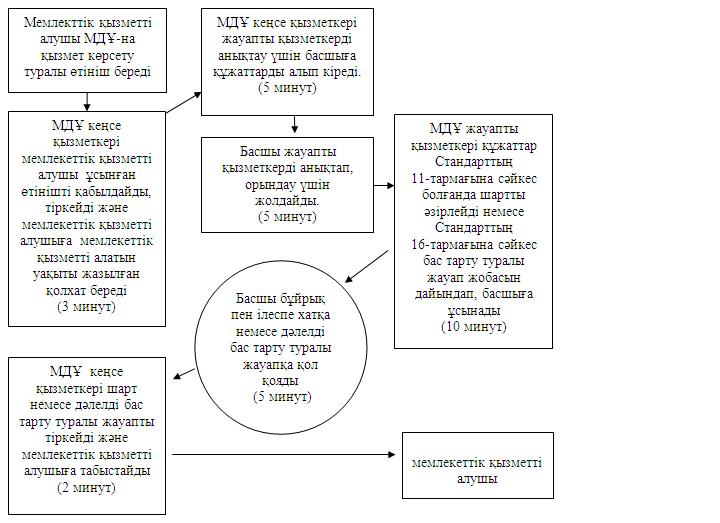 

Оңтүстік Қазақстан облысы әкімдігінің

2012 жылғы «19» желтоқсандағы

№ 384 қаулысына 7-қосымша 

«Арнайы жалпы білім беретін оқу бағдарламалары бойынша оқыту үшін мүмкіндіктері шектеулі балалардың құжаттарын қабылдау және арнайы білім беру ұйымдарына қабылдау»

мемлекеттiк қызметінің регламенті 1. Негізгі ұғымдар      1. Осы «Арнайы жалпы білім беретін оқу бағдарламалары бойынша оқыту үшін мүмкіндіктері шектеулі балалардың құжаттарын қабылдау және арнайы білім беру ұйымдарына қабылдау» мемлекеттiк қызметінің регламентінде (бұдан әрі - Регламент) келесі ұғымдар пайдаланылады:

      1) мемлекеттік қызметті алушы - жеке тұлғалар - 7-18 жас аралығындағы даму мүмкіндігі шектеулі балалар;

      2) мемлекеттік қызметті ұсынушы - ұйымдастырушылық-құқықтық, меншік нысанына және ведомстволық бағыныстылығына қарамастан арнайы білім беру ұйымдары (АББҰ). 

2. Жалпы ережелер      2. Осы Регламент «Әкiмшiлiк рәсiмдер туралы» Қазақстан Республикасының 2000 жылғы 27 қарашадағы Заңының 9-1-бабы 4-тармағына сәйкес әзірленді.

      «Нормативтік құқықтық актілер туралы» Қазақстан Республикасының 1998 жылғы 24 наурыздағы Заңының 3-бабының 3-тармағы 1-4) тармақшасына сәйкес мемлекеттік қызмет көрсету регламенті - мемлекеттік қызмет көрсету стандартының сақталуын қамтамасыз етуге қойылатын талаптарды белгілейтін және орталық мемлекеттік және жергілікті атқарушы органдардың, олардың ведомстволық бағыныстағы ұйымдарының, лауазымды адамдардың, сондай-ақ жеке және заңды тұлғалардың мемлекеттік қызмет көрсету жөніндегі қызмет тәртібін айқындайтын нормативтік құқықтық акт.

      Мемлекеттік қызмет көрсету регламенті мемлекеттік қызмет көрсету процесіне қатысатын орталық мемлекеттік және жергілікті атқарушы органдардың, олардың ведомстволық бағыныстағы ұйымдары мен өзге де жеке және заңды тұлғалардың іс-қимылының (өзара іс-қимылының) сипаттамасын да белгілейді.

      3. Мемлекеттiк қызметті АББҰ көрсетеді.

      4. Көрсетілетін мемлекеттік қызмет көрсету нысаны: автоматтандырылмаған.

      5. Мемлекеттік қызмет тегін көрсетiледi.

      6. Мемлекеттік қызмет «Білім туралы» Қазақстан Республикасының 2007 жылғы 27 шілдедегі Заңының 16-бабы, Қазақстан Республикасы Үкіметінің «Қазақстан Республикасы Білім және ғылым министрлігі, жергілікті атқарушы органдар көрсететін білім және ғылым саласындағы мемлекеттік қызмет стандарттарын бекіту туралы» 2012 жылғы 31 тамыздағы № 1119 (бұдан әрі – Стандарт) және «Жеке және заңды тұлғаларға көрсетілетін мемлекеттік қызметтердің тізілімін бекіту туралы» 2010 жылғы 20 шілдедегі № 745 қаулылары негізінде ұсынылады.

      7. Көрсетiлетiн мемлекеттік қызметтің аяқталу нысаны Стандарттың 5-тармағымен айқындалған. 

3. Мемлекеттік қызмет көрсету тәртiбiне қойылатын талаптар      8. Мемлекеттік қызмет көрсету мәселесі бойынша, сондай-ақ мемлекеттік қызмет көрсетудің барысы туралы ақпаратты Қазақстан Республикасы, Оңтүстік Қазақстан облысы, Шымкент қаласы, Республика даңғылы 12-а үйі, пошталық индексі 160000 мекенжайы бойынша орналасқан «Оңтүстік Қазақстан облысының білім басқармасы» мемлекеттік мекемесінен (телефондары: 8 (7252) 50-01-20, 56-32-47) және тізбесі Регламенттің 1-қосымшасында көрсетілген АББҰ - нан алуға болады.

      Мемлекеттік қызметті ұсынудың жұмыс кестесі Стандарттың 9-тармағында көрсетілген.

      9. Мемлекеттік қызмет көрсету мерзімдері Стандарттың 7-тармағына сәйкес.

      10. Мемлекеттік қызмет көрсетуден бас тарту негізі Стандарттың 16-тармағына сәйкес.

      11. Алушыдан өтінімді алған сәттен бастап мемлекеттік қызметті алғанға дейін және мемлекеттік қызметінің нәтижесін берген сәтке дейін мемлекеттік қызметті көрсетудің кезеңдері:

      1) мемлекеттік қызметті алушы АББҰ -на қызмет көрсету жөнінде өтініш береді;

      2) АББҰ -ның кеңсе қызметкері мемлекеттік қызметті алушы ұсынған өтінішті қабылдайды, тіркейді және мемлекеттік қызметті алушыға мемлекеттік қызметті алатын күні жазылған қолхат береді;

      3) АББҰ -ның кеңсе қызметкері жауапты қызметкерді анықтау үшін басшыға құжаттарды алып кіреді;

      4) басшы жауапты қызметкерді анықтап, орындау үшін жолдайды;

      5) егер құжаттар Стандарттың 11-тармағына сәйкес болса жауапты орындаушы ілеспе хатпен бірге бұйрықты дайындайды немесе құжаттардың барлығы толық болмаған жағдайда жауапты орындаушы бас тарту туралы жауабының жобасын дайындайды және оны басшыға ұсынады;

      6) басшы бұйрық пен ілеспе хатқа немесе дәлелді бас тарту туралы жауапқа қол қояды;

      7) АББҰ -ның кеңсе қызметкері бұйрық пен ілеспе хатты немесе дәлелді бас тарту туралы жауапты тіркейді және мемлекеттік қызметті алушыға табыстайды.

      12. АББҰ -да мемлекеттік қызмет көрсету үшін құжаттарды қабылдауды жүзеге асыратын тұлғалардың саны бір қызметкерді құрайды. 

4. Мемлекеттік қызмет көрсету үдерісіндегі іс-әрекеттер (өзара іс-қимыл) тәртібін сипаттау      13. АББҰ -да құжаттарды қабылдау осы регламенттің 1-қосымшасында көрсетілген мекенжайлар бойынша жүзеге асырылады.

      АББҰ –на қажетті құжаттар тапсырылған соң мемлекеттік қызметті тұтынушыға мемлекеттік қызметті алатын күні, құжаттардың барлығы қабылданғаны туралы жазылған қолхат беріледі.

      14. Мемлекеттiк қызметтi алуға қажетті құжаттар тізбесі Стандарттың 11-тармағымен айқындалған.

      15. Мемлекеттік қызмет көрсету үдерісіне келесі құрылымдық-функционалдық бірліктер (бұдан әрі - ҚФБ) жұмылдырылған:

      1) АББҰ -ның кеңсе қызметкері;

      2) АББҰ -ның басшысы;

      3) АББҰ -ның жауапты атқарушысы.

      16. Әр әкімшілік әрекетті (рәсімді) орындау мерзімі көрсетілген ҚФБ әкімшілік әрекеттерінің (рәсімдері) реттілігі мен өзара әрекеттерінің мәтіндік кестелік сипаттамасы осы Регламенттің 2-қосымшасында көрсетілген.

      17. Мемлекеттік қызмет көрсетудің үдерісінде және ҚФБ әкімшілік әрекеттердің логикалық реттілігі арасында өзара байланысты бейнелейтін сызбалар осы Регламенттің 3-қосымшасында көрсетілген. 

5. Мемлекеттік қызмет көрсететін лауазымды тұлғалардың жауапкершілігі      18. Мемлекеттік қызмет көрсететін жауапты тұлға АББҰ-ның басшысы болып табылады.

      АББҰ-ның басшысы Қазақстан Республикасының заңнамалық актілеріне сәйкес белгіленген мерзім ішінде мемлекеттік қызмет көрсетуді іске асыруға жауапты болады.

«Арнайы жалпы білім беретін оқу

бағдарламалары бойынша оқыту үшін

мүмкіндіктері шектеулі балалардың

құжаттарын қабылдау және арнайы

білім беру ұйымдарына қабылдау»

мемлекеттiк қызметінің регламентіне

1-қосымша Арнайы білім беру ұйымдарының тізімі

«Арнайы жалпы білім беретін оқу

бағдарламалары бойынша оқыту үшін

мүмкіндіктері шектеулі балалардың

құжаттарын қабылдау және арнайы білім

беру ұйымдарына қабылдау»

мемлекеттiк қызметінің регламентіне

2-қосымша Әкімшілік әрекеттердің реттілігі және өзара әрекеттілігін сипаттау      1-кесте. ҚФБ іс-әрекетінің сипаттамасы      2-кесте. Пайдалану нұсқалары. Негізгі үдеріс      3-кесте. Пайдалану нұсқалары. Баламалы үдеріс

«Арнайы жалпы білім беретін оқу

бағдарламалары бойынша оқыту үшін

мүмкіндіктері шектеулі балалардың

құжаттарын қабылдау және арнайы

білім беру ұйымдарына қабылдау»

мемлекеттiк қызметінің регламентіне

3-қосымша Әкімшілік әрекеттердің логикалық реттілігі арасында өзара байланысты бейнелейтін сызбалар 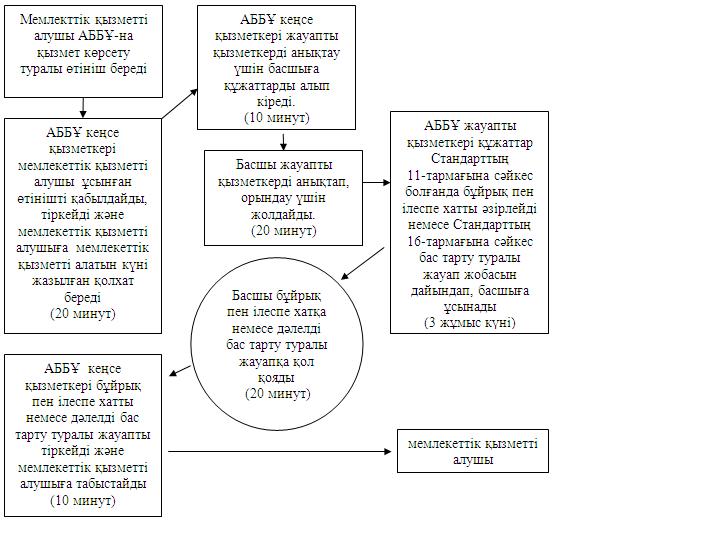 

Оңтүстік Қазақстан облысы әкімдігінің

2012 жылғы «19» желтоқсандағы

№ 384 қаулысына 8-қосымша 

«Балаларға қосымша білім беру бойынша қосымша білім беру ұйымдарына құжаттар қабылдау және оқуға қабылдау»

мемлекеттiк қызметінің регламенті 1. Негізгі ұғымдар      1. Осы «Балаларға қосымша білім беру бойынша қосымша білім беру ұйымдарына құжаттар қабылдау және оқуға қабылдау» мемлекеттiк қызметінің регламентінде (бұдан әрі – Регламент) келесі ұғымдар пайдаланылады:

      1) мемлекеттік қызметті алушы - 3 жастан 18 жасқа дейінгі жеке тұлғалар;

      2) мемлекеттік қызметті ұсынушы - балаларға қосымша білім беру ұйымдары (бұдан әрі – БҚББҰ). 

2. Жалпы ережелер      2. Осы Регламент «Әкiмшiлiк рәсiмдер туралы» Қазақстан Республикасының 2000 жылғы 27 қарашадағы Заңының 9-1-бабы 4-тармағына сәйкес әзірленді.

      «Нормативтік құқықтық актілер туралы» Қазақстан Республикасының 1998 жылғы 24 наурыздағы Заңының 3-бабының 3-тармағы 1-4) тармақшасына сәйкес мемлекеттік қызмет көрсету регламенті - мемлекеттік қызмет көрсету стандартының сақталуын қамтамасыз етуге қойылатын талаптарды белгілейтін және орталық мемлекеттік және жергілікті атқарушы органдардың, олардың ведомстволық бағыныстағы ұйымдарының, лауазымды адамдардың, сондай-ақ жеке және заңды тұлғалардың мемлекеттік қызмет көрсету жөніндегі қызмет тәртібін айқындайтын нормативтік құқықтық акт.

      Мемлекеттік қызмет көрсету регламенті мемлекеттік қызмет көрсету процесіне қатысатын орталық мемлекеттік және жергілікті атқарушы органдардың, олардың ведомстволық бағыныстағы ұйымдары мен өзге де жеке және заңды тұлғалардың іс-қимылының (өзара іс-қимылының) сипаттамасын да белгілейді.

      3. Мемлекеттiк қызметті БҚББҰ көрсетеді.

      4. Көрсетілетін мемлекеттік қызмет көрсету нысаны: автоматтандырылмаған.

      5. Мемлекеттік қызмет тегін көрсетiледi.

      6. Мемлекеттік қызмет «Білім туралы» Қазақстан Республикасының 2007 жылғы 27 шілдедегі Заңы, Қазақстан Республикасы Үкіметінің «Қазақстан Республикасы Білім және ғылым министрлігі, жергілікті атқарушы органдар көрсететін білім және ғылым саласындағы мемлекеттік қызмет стандарттарын бекіту туралы» 2012 жылғы 31 тамыздағы № 1119 (бұдан әрі – Стандарт) және «Жеке және заңды тұлғаларға көрсетілетін мемлекеттік қызметтердің тізілімін бекіту туралы» 2010 жылғы 20 шілдедегі № 745 қаулылары негізінде жүзеге асады.

      7. Көрсетiлетiн мемлекеттік қызметтің аяқталу нысаны Стандарттың 5-тармағымен айқындалған. 

3. Мемлекеттік қызмет көрсету тәртiбiне қойылатын талаптар      8. Мемлекеттік қызмет көрсету мәселесі бойынша, сондай-ақ мемлекеттік қызмет көрсетудің барысы туралы ақпаратты Қазақстан Республикасы, Оңтүстік Қазақстан облысы, Шымкент қаласы, Республика даңғылы 12-а үйі, пошталық индексі 160000 мекенжайы бойынша орналасқан «Оңтүстік Қазақстан облысының білім басқармасы» мемлекеттік мекемесінен (телефондары: 8 (7252) 50-01-20, 56-32-47) және тізбесі Регламенттің 1-қосымшасында көрсетілген БҚББҰ-нан алуға болады.

      Мемлекеттік қызметті ұсынудың жұмыс кестесі Стандарттың 9-тармағында көрсетілген.

      9. Мемлекеттік қызмет көрсету мерзімдері Стандарттың 7-тармағына сәйкес.

      10. Мемлекеттік қызмет көрсетуден бас тарту негізі Стандарттың 16-тармағында көрсетілген.

      11. Алушыдан өтінімді алған сәттен бастап мемлекеттік қызметті алғанға дейін және мемлекеттік қызметінің нәтижесін берген сәтке дейін мемлекеттік қызметті көрсетудің кезеңдері:

      1) мемлекеттік қызметті алушы БҚББҰ -на қызмет көрсету жөнінде өтініш береді;

      2) БҚББҰ -ның кеңсе қызметкері мемлекеттік қызметті алушы ұсынған өтінішті қабылдайды, тіркейді және мемлекеттік қызметті алушыға мемлекеттік қызметті алатын күні жазылған қолхат береді;

      3) БҚББҰ -ның кеңсе қызметкері жауапты қызметкерді анықтау үшін басшыға құжаттарды алып кіреді;

      4) басшы жауапты қызметкерді анықтап, орындау үшін жолдайды;

      5) егер құжаттар Стандарттың 11-тармағына сәйкес болса жауапты орындаушы ілеспе хатпен бірге бұйрықты дайындайды немесе құжаттардың барлығы толық болмаған жағдайда жауапты орындаушы бас тарту туралы жауабының жобасын дайындайды және оны басшыға ұсынады;

      6) басшы бұйрыққа немесе ілеспе хатқа дәлелді бас тарту туралы жауапқа қол қояды;

      7) БҚББҰ -ның кеңсе қызметкері бұйрық пен ілеспе хатты немесе дәлелді бас тарту туралы жауапты тіркейді және мемлекеттік қызметті алушыға табыстайды.

      12. БҚББҰ -да мемлекеттік қызмет көрсету үшін құжаттарды қабылдауды жүзеге асыратын тұлғалардың саны бір қызметкерді құрайды. 

4. Мемлекеттік қызмет көрсету үдерісіндегі іс әрекеттер (өзара іс-қимылдар) тәртібін сипаттау      13. БҚББҰ -да құжаттарды қабылдау осы регламенттің 1-қосымшасында көрсетілген мекенжайлар бойынша жүзеге асырылады.

      БҚББҰ -на қажетті құжаттар тапсырылған кезде тұтынушыға мемлекеттік қызметті алатын күні, құжаттардың барлығы қабылданғаны туралы жазылған қолхат беріледі.

      14. Мемлекеттiк қызметтi алуға қажетті құжаттар тізбесі Стандарттың 11-тармағымен айқындалған.

      15. Мемлекеттік қызмет көрсету үдерісіне келесі құрылымдық-функционалдық бірліктер (бұдан әрі - ҚФБ) жұмылдырылған:

      1) БҚББҰ -ның кеңсе қызметкері;

      2) БҚББҰ -ның басшысы;

      3) БҚББҰ -ның жауапты атқарушысы.

      16. Әр әкімшілік әрекетті (рәсімді) орындау мерзімі көрсетілген ҚФБ әкімшілік әрекеттерінің (рәсімдері) реттілігі мен өзара әрекеттерінің мәтіндік кестелік сипаттамасы осы Регламенттің 2-қосымшасында көрсетілген.

      17. Мемлекеттік қызмет көрсетудің үдерісінде және ҚФБ әкімшілік әрекеттердің логикалық реттілігі арасында өзара байланысты бейнелейтін сызбалар осы Регламенттің 3-қосымшасында көрсетілген. 

5. Мемлекеттік қызметті көрсететін лауазымды тұлғалардың жауапкершіліктері      18. Мемлекеттік қызмет көрсететін жауапты тұлға білім беру ұйымының басшысы болып табылады.

      БҚББҰ -ның басшысы Қазақстан Республикасының заңнамалық актілеріне сәйкес белгіленген мерзім ішінде мемлекеттік қызмет көрсетуді іске асыруға жауапты болады.

«Балаларға қосымша білім беру бойынша

қосымша білім беру ұйымдарына құжаттар

қабылдау және оқуға қабылдау»

мемлекеттiк қызметі регламентіне

1-қосымша Балаларға қосымша білім беру ұйымдарының тізбесі

«Балаларға қосымша білім беру бойынша

қосымша білім беру ұйымдарына құжаттар

қабылдау және оқуға қабылдау»

мемлекеттiк қызметі регламентіне

2-қосымша Әкімшілік әрекеттердің реттілігі және өзара әрекеттілігін сипаттау      1-кесте. ҚФБ іс-әрекетінің сипаттамасы      2-кесте. Пайдалану нұсқалары. Негізгі үдеріс      3-кесте. Пайдалану нұсқалары. Баламалы үдеріс

«Балаларға қосымша білім беру бойынша

қосымша білім беру ұйымдарына құжаттар

қабылдау және оқуға қабылдау»

мемлекеттiк қызметі регламентіне

3-қосымша Әкімшілік әрекеттердің логикалық реттілігі арасында өзара байланысты бейнелейтін сызбалар 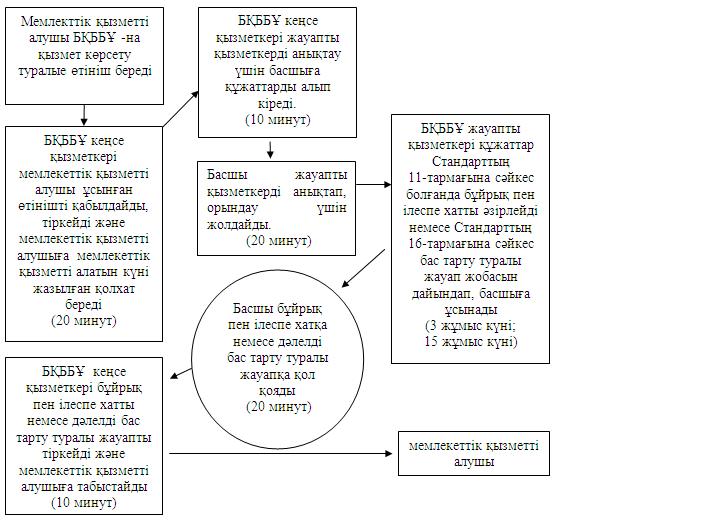 

Оңтүстік Қазақстан облысы әкімдігінің

2012 жылғы «19» желтоқсандағы

№ 384 қаулысына 9-қосымша 

«Жалпы білім беретін мектептерде білім алушылар мен тәрбиеленушілердің жекелеген санаттарына тегін тамақтандыруды ұсыну үшін құжаттар қабылдау»

мемлекеттiк қызметінің регламенті 1. Негізгі ұғымдар      1. Осы «Жалпы білім беретін мектептерде білім алушылар мен тәрбиеленушілердің жекелеген санаттарына тегін тамақтандыруды ұсыну үшін құжаттар қабылдау» мемлекеттiк қызметінің регламентінде (бұдан әрі – Регламент) келесі ұғымдар пайдаланылады:

      1) мемлекеттік қызметті алушы - мемлекеттік мекемелердегі білім алушылар мен тәрбиеленушілер;

      2) мемлекеттік қызметті ұсынушы – жалпы білім беретін мектептер (бұдан әрі- ЖББМ). 

2. Жалпы ережелер      2. Осы Регламент «Әкiмшiлiк рәсiмдер туралы» Қазақстан Республикасының 2000 жылғы 27 қарашадағы Заңының 9-1-бабы 4-тармағына сәйкес әзірленді.

      «Нормативтік құқықтық актілер туралы» Қазақстан Республикасының 1998 жылғы 24 наурыздағы Заңының 3-бабының 3-тармағы 1-4) тармақшасына сәйкес мемлекеттік қызмет көрсету регламенті - мемлекеттік қызмет көрсету стандартының сақталуын қамтамасыз етуге қойылатын талаптарды белгілейтін және орталық мемлекеттік және жергілікті атқарушы органдардың, олардың ведомстволық бағыныстағы ұйымдарының, лауазымды адамдардың, сондай-ақ жеке және заңды тұлғалардың мемлекеттік қызмет көрсету жөніндегі қызмет тәртібін айқындайтын нормативтік құқықтық акт.

      Мемлекеттік қызмет көрсету регламенті мемлекеттік қызмет көрсету процесіне қатысатын орталық мемлекеттік және жергілікті атқарушы органдардың, олардың ведомстволық бағыныстағы ұйымдары мен өзге де жеке және заңды тұлғалардың іс-қимылының (өзара іс-қимылының) сипаттамасын да белгілейді.

      3. Мемлекеттiк қызметті ЖББМ көрсетеді.

      4. Көрсетілетін мемлекеттік қызмет көрсету нысаны: автоматтандырылмаған.

      5. Мемлекеттік қызмет тегін көрсетiледi.

      6. Мемлекеттік қызмет «Білім туралы» Қазақстан Республикасының 2011 жылғы 24 қазандағы Заңының 6-бабы 2-тармағының 19) тармақшасы, 3-тармағының 21) тармақшасы, 4-тармағының 14) тармақшасы, Қазақстан Республикасы Үкіметінің «Қазақстан Республикасы Білім және ғылым министрлігі, жергілікті атқарушы органдар көрсететін білім және ғылым саласындағы мемлекеттік қызмет стандарттарын бекіту туралы» 2012 жылғы 31 тамыздағы № 1119 (бұдан әрі – Стандарт), «Жеке және заңды тұлғаларға көрсетілетін мемлекеттік қызметтердің тізілімін бекіту туралы» 2010 жылғы 20 шілдедегі № 745 қаулылары негізінде ұсынылады.

      7. Көрсетiлетiн мемлекеттік қызметтің аяқталу нысаны Стандарттың 5-тармағымен айқындалған. 

3. Мемлекеттік қызмет көрсету тәртiбiне қойылатын талаптар      8. Мемлекеттік қызмет көрсету мәселесі бойынша, сондай-ақ мемлекеттік қызмет көрсетудің барысы туралы ақпаратты Қазақстан Республикасы, Оңтүстік Қазақстан облысы, Шымкент қаласы, Республика даңғылы 12-а үйі, пошталық индексі 160000 мекенжайы бойынша орналасқан «Оңтүстік Қазақстан облысының білім басқармасы» мемлекеттік мекемесінен (телефондары: 8 (7252) 50-01-20, 56-32-47) және тізбесі осы Регламенттің 1-қосымшасында көрсетілген ЖББМ-дан алуға болады.

      Мемлекеттік қызметті ұсынудың жұмыс кестесі Стандарттың 9-тармағында көрсетілген.

      9. Мемлекеттік қызмет көрсету мерзімдері Стандарттың 7-тармағында көрсетілген.

      10. Мемлекеттік қызмет көрсетуден бас тарту негіздемелері Стандарттың 16-тармағында көрсетілген.

      11. Алушыдан өтінімді алған сәттен бастап мемлекеттік қызметті алғанға дейін және мемлекеттік қызметтін нәтижесін берген сәтке дейін мемлекеттік қызметті көрсетудің кезеңдері:

      1) мемлекеттік қызметті алушы ЖББМ-ға қызмет көрсету жөнінде өтініш береді;

      2) ЖББМ-ның кеңсе қызметкері мемлекеттік қызметті алушы ұсынған өтінішті қабылдайды, тіркейді және мемлекеттік қызметті алушыға мемлекеттік қызметті алатын күні жазылған қолхат береді;

      3) ЖББМ-ның кеңсе қызметкері жауапты қызметкерді анықтау үшін басшыға құжаттарды алып кіреді;

      4) басшы жауапты қызметкерді анықтап, орындау үшін жолдайды;

      5) егер құжаттар Стандарттың 11-тармағына сәйкес болса жауапты орындаушы ілеспе хатпен бірге бұйрықты дайындайды немесе құжаттардың барлығы толық болмаған жағдайда жауапты орындаушы бас тарту туралы жауабының жобасын дайындайды және оны басшыға ұсынады;

      6) басшы анықтамаға немесе дәлелді бас тарту туралы жауапқа қол қояды;

      7) ЖББМ-ның кеңсе қызметкері анықтама немесе дәлелді бас тарту туралы жауапты тіркейді және мемлекеттік қызметті алушыға табыстайды.

      12. ЖББМ-да мемлекеттік қызмет көрсету үшін құжаттарды қабылдауды жүзеге асыратын тұлғалардың саны бір қызметкерді құрайды. 

4. Мемлекеттік қызмет көрсету үдерісіндегі әрекеттер (өзара іс-қимылдар) тәртібін сипаттау      13. ЖББМ-да құжаттарды қабылдау осы регламенттің 1-қосымшасында көрсетілген мекенжайлар бойынша жүзеге асырылады.

      ЖББМ-да қажетті құжаттардың барлығы тапсырылған кезде алушыға мемлекеттік қызметті алатын күні, құжаттардың барлығы қабылданғаны туралы жазылған қолхат беріледі.

      14. Мемлекеттiк қызметтi алуға қажетті құжаттар тізбесі Стандарттың 11-тармағымен айқындалған.

      15. Мемлекеттік қызмет көрсету үдерісіне келесі құрылымдық-функционалдық бірліктер (бұдан әрі - ҚФБ) жұмылдырылған:

      1) ЖББМ-ның кеңсе қызметкері;

      2) ЖББМ-ның басшысы;

      3) ЖББМ-ның жауапты атқарушысы.

      16. Әр әкімшілік әрекетті (рәсімді) орындау мерзімі көрсетілген ҚФБ әкімшілік әрекеттерінің (рәсімдері) реттілігі мен өзара әрекеттерінің мәтіндік кестелік сипаттамасы осы Регламенттің 2-қосымшасында көрсетілген.

      17. Мемлекеттік қызмет көрсетудің үдерісінде және ҚФБ әкімшілік әрекеттердің логикалық реттілігі арасында өзара байланысты бейнелейтін сызбалар осы Регламенттің 3-қосымшасында көрсетілген. 

5. Мемлекеттік қызмет көрсететін лауазымды тұлғалардың жауапкершілігі      18. Мемлекеттік қызмет көрсететін жауапты тұлға ЖББМ басшысы болып табылады.

      ЖББМ-ның басшысы Қазақстан Республикасының заңнамалық актілеріне сәйкес белгіленген мерзім ішінде мемлекеттік қызмет көрсетуді іске асыруға жауапты болады.

«Жалпы білім беретін мектептерде

білім алушылар мен тәрбиеленушілердің

жекелеген санаттарына тегін тамақтандыруды

ұсыну үшін құжаттар қабылдау»

мемлекеттiк қызметінің регламентіне

1-қосымша Жалпы білім беретін мектептер тізімі

«Жалпы білім беретін мектептерде

білім алушылар мен тәрбиеленушілердің

жекелеген санаттарына тегін тамақтандыруды

ұсыну үшін құжаттар қабылдау»

мемлекеттiк қызметінің регламентіне

2-қосымша Әкімшілік әрекеттердің реттілігі және өзара әрекеттілігін сипаттау      1-кесте. ҚФБ іс-әрекетінің сипаттамасы      2-кесте. Пайдалану нұсқалары. Негізгі үдеріс      3-кесте. Пайдалану нұсқалары. Баламалы үдеріс

«Жалпы білім беретін мектептерде

білім алушылар мен тәрбиеленушілердің

жекелеген санаттарына тегін тамақтандыруды

ұсыну үшін құжаттар қабылдау»

мемлекеттiк қызметінің регламентіне

3-қосымша Әкімшілік әрекеттердің логикалық реттілігі арасында өзара байланысты бейнелейтін сызбалар 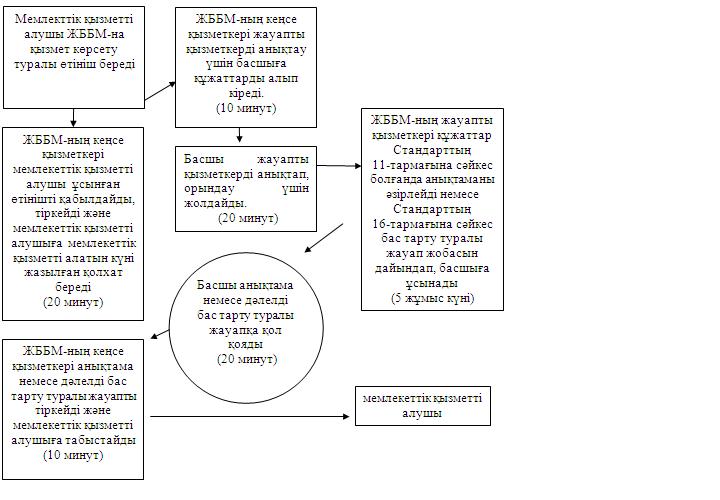 

Оңтүстік Қазақстан облысы әкімдігінің

2012 жылғы «19» желтоқсандағы

№ 384 қаулысына 10-қосымша 

«Аз қамтылған отбасы балаларының қала сыртындағы және мектеп жанындағы лагерьлерде демалуы үшін құжаттарды қабылдау» мемлекеттiк қызметінің регламенті 1. Негізгі ұғымдар      1. Осы «Аз қамтылған отбасы балаларының қала сыртындағы және мектеп жанындағы лагерьлерде демалуы үшін құжаттарды қабылдау» мемлекеттiк қызметінің регламентінде (бұдан әрі – Регламент) келесі ұғымдар пайдаланылады:

      1) мемлекеттік қызметті алушы - күн көрісі төмен отбасылардан шыққан білім алушылар мен тәрбиеленушілер;

      2) мемлекеттік қызметті ұсынушы – облыстық маңызы бар ауданның (қаланың) білім бөлімдері (бұдан әрі – уәкілетті орган). 

2. Жалпы ережелер      2. Осы Регламент «Әкiмшiлiк рәсiмдер туралы» Қазақстан Республикасының 2000 жылғы 27 қарашадағы Заңының 9-1-бабы 4-тармағына сәйкес әзірленді.

      «Нормативтік құқықтық актілер туралы» Қазақстан Республикасының 1998 жылғы 24 наурыздағы Заңының 3-бабының 3-тармағы 1-4) тармақшасына сәйкес мемлекеттік қызмет көрсету регламенті - мемлекеттік қызмет көрсету стандартының сақталуын қамтамасыз етуге қойылатын талаптарды белгілейтін және орталық мемлекеттік және жергілікті атқарушы органдардың, олардың ведомстволық бағыныстағы ұйымдарының, лауазымды адамдардың, сондай-ақ жеке және заңды тұлғалардың мемлекеттік қызмет көрсету жөніндегі қызмет тәртібін айқындайтын нормативтік құқықтық акт.

      Мемлекеттік қызмет көрсету регламенті мемлекеттік қызмет көрсету процесіне қатысатын орталық мемлекеттік және жергілікті атқарушы органдардың, олардың ведомстволық бағыныстағы ұйымдары мен өзге де жеке және заңды тұлғалардың іс-қимылының (өзара іс-қимылының) сипаттамасын да белгілейді.

      3. Мемлекеттiк қызметті уәкілетті орган көрсетеді.

      4. Көрсетілетін мемлекеттік қызмет көрсету нысаны: автоматтандырылмаған.

      5. Мемлекеттік қызмет тегін көрсетiледi.

      6. Мемлекеттік қызмет «Білім туралы» Қазақстан Республикасының 2007 жылғы 27 шілдедегі Заңы, Қазақстан Республикасы Үкіметінің «Қазақстан Республикасы Білім және ғылым министрлігі, жергілікті атқарушы органдар көрсететін білім және ғылым саласындағы мемлекеттік қызмет стандарттарын бекіту туралы» 2012 жылғы 31 тамыздағы № 1119 (бұдан әрі – Стандарт) және «Жеке және заңды тұлғаларға көрсетілетін мемлекеттік қызметтердің тізілімін бекіту туралы» 2010 жылғы 20 шілдедегі № 745 қаулылары негізінде жүзеге асады.

      7. Көрсетiлетiн мемлекеттік қызметтің аяқталу нысаны Стандарттың 5-тармағымен айқындалған. 

3. Мемлекеттік қызмет көрсету тәртiбiне қойылатын талаптар      8. Мемлекеттік қызмет көрсету мәселесі бойынша, сондай-ақ мемлекеттік қызмет көрсетудің барысы туралы ақпаратты Қазақстан Республикасы, Оңтүстік Қазақстан облысы, Шымкент қаласы, Республика даңғылы 12-а үйі, пошталық индексі 160000 мекенжайы бойынша орналасқан «Оңтүстік Қазақстан облысының білім басқармасы» мемлекеттік мекемесінен (телефондары: 8 (7252) 50-01-20, 56-32-47) және тізбесі осы Регламенттің 1-қосымшасында көрсетілген уәкілетті органнан алуға болады.

      Мемлекеттік қызметті ұсынудың жұмыс кестесі Стандарттың 9-тармағында көрсетілген.

      9. Мемлекеттік қызмет көрсету мерзімдері Стандарттың 7- тармағында көрсетілген.

      10. Мемлекеттік қызмет көрсетуден бас тартудың негізі Стандарттың 16-тармағында көрсетілген.

      11. Алушыдан өтінімді алған сәттен бастап мемлекеттік қызметті алғанға дейін және мемлекеттік қызметтін нәтижесін берген сәтке дейін мемлекеттік қызметті көрсетудің кезеңдері:

      1) мемлекеттік қызметті алушы уәкілетті органға қызмет көрсету жөнінде өтініш береді;

      2) уәкілетті органның кеңсе қызметкері мемлекеттік қызметті алушы ұсынған өтінішті қабылдайды, тіркейді және мемлекеттік қызметті алушыға мемлекеттік қызметті алатын күні жазылған қолхат береді.

      3) уәкілетті органның кеңсе қызметкері жауапты қызметкерді анықтау үшін басшыға құжаттарды алып кіреді.

      4) басшы жауапты қызметкерді анықтап, орындау үшін жолдайды;

      5) егер құжаттар Стандарттың 11-тармағына сәйкес болса жауапты орындаушы жолдаманы тапсырады немесе құжаттың барлығы толық болмаған жағдайда жауапты орындаушы бас тарту туралы жауабының жобасын дайындайды және оны басшыға ұсынады;

      6) басшы жолдамаға немесе дәлелді бас тарту туралы жауапқа қол қояды;

      7) уәкілетті органның кеңсе қызметкері жолдаманы немесе дәлелді бас тарту туралы жауапты тіркейді және мемлекеттік қызметті алушыға табыстайды.

      12. уәкілетті органда мемлекеттік қызмет көрсету үшін құжаттарды қабылдауды жүзеге асыратын тұлғалардың саны бір қызметкерді құрайды. 

4. Мемлекеттік қызмет көрсету үдерісіндегі іс-әрекеттер (өзара іс-қимылдар) тәртібін сипаттау      13. Уәкілетті органда құжаттарды қабылдау осы регламенттің 1-қосымшасында көрсетілген мекенжайлар бойынша жүзеге асырылады.

      Уәкілетті органда қажетті құжаттардың барлығы тапсырылған кезде тұтынушыға мемлекеттік қызметті алатын күні, құжаттардың барлығы қабылданғаны туралы жазылған қолхат беріледі.

      14. Мемлекеттiк қызметтi алуға қажетті құжаттар тізбесі Стандарттың 11-тармағымен айқындалған.

      15. Мемлекеттік қызмет көрсету үдерісіне келесі құрылымдық-функционалдық бірліктер (бұдан әрі - ҚФБ) жұмылдырылған:

      1) уәкілетті органның кеңсе қызметкері;

      2) уәкілетті органның басшысы;

      3) уәкілетті органның жауапты атқарушысы.

      16. Әр әкімшілік әрекетті (рәсімді) орындау мерзімі көрсетілген ҚФБ әкімшілік әрекеттерінің (рәсімдері) реттілігі мен өзара әрекеттерінің мәтіндік кестелік сипаттамасы осы Регламенттің 2-қосымшасында көрсетілген.

      17. Мемлекеттік қызмет көрсетудің үдерісінде және ҚФБ әкімшілік әрекеттердің логикалық реттілігі арасында өзара байланысты бейнелейтін сызбалар осы Регламенттің 3-қосымшасында көрсетілген. 

5. Мемлекеттік қызмет көрсететін лауазымды тұлғалардың жауапкершілігі      18. Мемлекеттік қызмет көрсететін жауапты тұлға уәкілетті органның басшысы болып табылады.

      Уәкілетті органның басшысы Қазақстан Республикасының заңнамалық актілеріне сәйкес белгіленген мерзім ішінде мемлекеттік қызмет көрсетуді іске асыруға жауапты болады.

«Аз қамтылған отбасы балаларының қала

сыртындағы және мектеп жанындағы

лагерьлерде демалуы үшін құжаттарды қабылдау»

мемлекеттiк қызметі регламентіне

1-қосымша Уәкілетті органдардың тізбесі

«Аз қамтылған отбасы балаларының қала

сыртындағы және мектеп жанындағы лагерьлерде

демалуы үшін құжаттарды қабылдау»

мемлекеттiк қызметінің регламентіне

2-қосымша Әкімшілік әрекеттердің реттілігі және өзара әрекеттілігін сипаттау      1-кесте. ҚФБ іс-әрекетінің сипаттамасы      2-кесте. Пайдалану нұсқалары. Негізгі үдеріс      3-кесте. Пайдалану нұсқалары. Баламалы үдеріс

«Аз қамтылған отбасы балаларының

қала сыртындағы және мектеп жанындағы

лагерьлерде демалуы үшін құжаттарды қабылдау»

мемлекеттiк қызметінің регламентіне

3-қосымша Әкімшілік әрекеттердің логикалық реттілігі арасында өзара байланысты бейнелейтін сызбалар 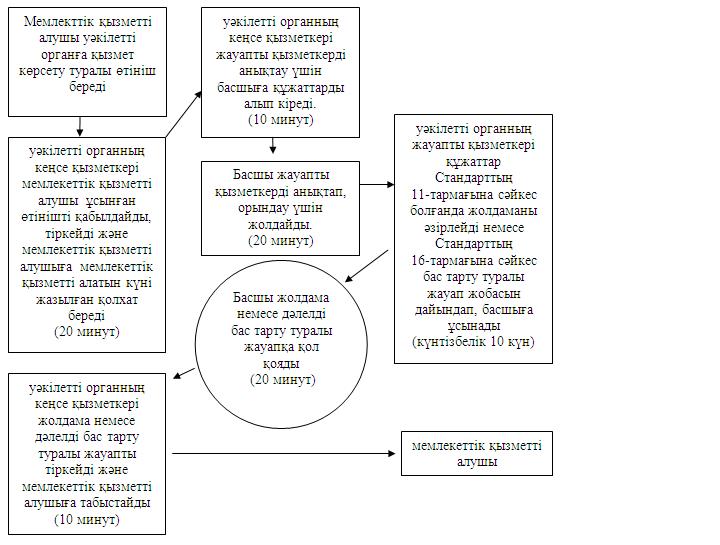 

Оңтүстік Қазақстан облысы әкімдігінің

2012 жылғы «19» желтоқсандағы

№ 384 қаулысына 11-қосымша 

«Негізгі орта, жалпы орта білім беру ұйымдарында экстернат нысанында оқытуға рұқсат беру»

мемлекеттiк қызметінің регламенті 1. Негізгі ұғымдар      1. Осы «Негізгі орта, жалпы орта білім беру ұйымдарында экстернат нысанында оқытуға рұқсат беру» мемлекеттiк қызметінің регламентінде (бұдан әрі – Регламент) келесі ұғымдар пайдаланылады:

      1) мемлекеттік қызметті алушы - жеке тұлға;

      2) мемлекеттік қызметті ұсынушы – орта білім беру ұйымдары (бұдан әрі – білім беру ұйымдары). 

2. Жалпы ережелер      2. Осы Регламент «Әкiмшiлiк рәсiмдер туралы» Қазақстан Республикасының 2000 жылғы 27 қарашадағы Заңының 9-1-бабы 4-тармағына сәйкес әзірленді.

      «Нормативтік құқықтық актілер туралы» Қазақстан Республикасының 1998 жылғы 24 наурыздағы Заңының 3-бабының 3-тармағы 1-4) тармақшасына сәйкес мемлекеттік қызмет көрсету регламенті - мемлекеттік қызмет көрсету стандартының сақталуын қамтамасыз етуге қойылатын талаптарды белгілейтін және орталық мемлекеттік және жергілікті атқарушы органдардың, олардың ведомстволық бағыныстағы ұйымдарының, лауазымды адамдардың, сондай-ақ жеке және заңды тұлғалардың мемлекеттік қызмет көрсету жөніндегі қызмет тәртібін айқындайтын нормативтік құқықтық акт.

      Мемлекеттік қызмет көрсету регламенті мемлекеттік қызмет көрсету процесіне қатысатын орталық мемлекеттік және жергілікті атқарушы органдардың, олардың ведомстволық бағыныстағы ұйымдары мен өзге де жеке және заңды тұлғалардың іс-қимылының (өзара іс-қимылының) сипаттамасын да белгілейді.

      3. Мемлекеттiк қызметті білім беру ұйымдары көрсетеді.

      4. Көрсетілетін мемлекеттік қызмет көрсету нысаны: автоматтандырылмаған.

      5. Мемлекеттік қызмет тегін көрсетiледi.

      6. Мемлекеттік қызмет «Білім туралы» Қазақстан Республикасының 2007 жылғы 27 шілдедегі Заңы, Қазақстан Республикасы Үкіметінің «Қазақстан Республикасы Білім және ғылым министрлігі, жергілікті атқарушы органдар көрсететін білім және ғылым саласындағы мемлекеттік қызмет стандарттарын бекіту туралы» 2012 жылғы 31 тамыздағы № 1119 (бұдан әрі – Стандарт) және «Жеке және заңды тұлғаларға көрсетілетін мемлекеттік қызметтердің тізілімін бекіту туралы» 2010 жылғы 20 шілдедегі № 745 қаулылары негізінде ұсынылады.

      7. Көрсетiлетiн мемлекеттік қызметтің аяқталу нысаны Стандарттың 5-тармағымен айқындалған. 

3. Мемлекеттік қызмет көрсету тәртiбiне қойылатын талаптар      8. Мемлекеттік қызмет көрсету мәселесі бойынша, мемлекеттік қызмет көрсетудің барысы туралы ақпаратты Қазақстан Республикасы, Оңтүстік Қазақстан облысы, Шымкент қаласы, Республика даңғылы 12-а үйі, пошталық индексі 160000 мекенжайы бойынша орналасқан «Оңтүстік Қазақстан облысының білім басқармасы» мемлекеттік мекемесінен (телефондары: 8 (7252) 50-01-20, 56-32-47) және тізбесі осы Регламенттің 1-қосымшасында көрсетілген білім беру ұйымдарынан алуға болады.

      Мемлекеттік қызметті ұсынудың жұмыс кестесі Стандарттың 9-тармағында көрсетілген.

      9. Мемлекеттік қызмет көрсету мерзімдері Стандарттың 7-тармағында көрсетілген.

      10. Мемлекеттік қызмет көрсетуден бас тарту негіздемелері Стандарттың 16-тармағында көрсетілген.

      11. Алушыдан өтінімді алған сәттен бастап мемлекеттік қызметті алғанға дейін және мемлекеттік қызметтін нәтижесін берген сәтке дейін мемлекеттік қызметті көрсетудің кезеңдері:

      1) мемлекеттік қызметті алушы білім беру ұйымына қызмет көрсету жөнінде өтініш береді;

      2) білім беру ұйымының кеңсе қызметкері мемлекеттік қызметті алушы ұсынған өтінішті қабылдайды, тіркейді және мемлекеттік қызметті алушыға мемлекеттік қызметті алатын күні жазылған қолхат береді;

      3) білім беру ұйымының кеңсе қызметкері жауапты қызметкерді анықтау үшін басшыға құжаттарды алып кіреді;

      4) басшы жауапты қызметкерді анықтап, орындау үшін жолдайды;

      5) егер құжаттар Стандарттың 11-тармағына сәйкес болса жауапты орындаушы бұйрықты дайындайды немесе құжаттың барлығы толық болмаған жағдайда жауапты орындаушы бас тарту туралы жауабының жобасын дайындайды және оны басшыға ұсынады;

      6) басшы бұйрыққа немесе дәлелді бас тарту туралы жауапқа қол қояды;

      7) білім беру ұйымының кеңсе қызметкері бұйрықты немесе дәлелді бас тарту туралы жауапты тіркейді және мемлекеттік қызметті алушыға табыстайды.

      12. білім беру ұйымында мемлекеттік қызмет көрсету үшін құжаттарды қабылдауды жүзеге асыратын тұлғалардың саны бір қызметкерді құрайды. 

4. Мемлекеттік қызмет көрсету үдерісіндегі әрекеттер (өзара іс-қимылдар) тәртібін сипаттау      13. Білім беру ұйымдарында құжаттарды қабылдау осы регламенттің 1-қосымшасында көрсетілген мекенжайлар бойынша жүзеге асырылады.

      Білім беру ұйымдарында қажетті құжаттардың барлығы тапсырылған кезде тұтынушыға мемлекеттік қызметті алатын күні, құжаттың барлығы қабылданғаны туралы жазылған қолхат беріледі.

      14. Мемлекеттiк қызметтi алуға қажетті құжаттар тізбесі Стандарттың 11-тармағымен айқындалған.

      15. Мемлекеттік қызмет көрсету үдерісіне келесі құрылымдық-функционалдық бірліктер (бұдан әрі - ҚФБ) жұмылдырылған:

      1) Білім беру ұйымының кеңсе қызметкері;

      2) Білім беру ұйымының басшысы;

      3 Білім беру ұйымының жауапты атқарушысы.

      16. Әр әкімшілік әрекетті (рәсімді) орындау мерзімі көрсетілген ҚФБ әкімшілік әрекеттерінің (рәсімдері) реттілігі мен өзара әрекеттерінің мәтіндік кестелік сипаттамасы осы Регламенттің 2-қосымшасында көрсетілген.

      17. Мемлекеттік қызмет көрсетудің үдерісінде және ҚФБ әкімшілік әрекеттердің логикалық реттілігі арасында өзара байланысты бейнелейтін сызбалар осы Регламенттің 3-қосымшасында көрсетілген. 

5. Мемлекеттік қызмет көрсететін лауазымды тұлғалардың жауапкершілігі      18. Мемлекеттік қызмет көрсететін жауапты тұлға білім беру ұйымының басшысы болып табылады.

      Білім беру ұйымының басшысы Қазақстан Республикасының заңнамалық актілеріне сәйкес белгіленген мерзім ішінде мемлекеттік қызмет көрсетуді іске асыруға жауапты болады.

«Негізгі орта, жалпы орта білім

беру ұйымдарында экстернат нысанында

оқытуға рұқсат беру»

мемлекеттiк қызметінің регламентіне

1-қосымша Білім беру ұйымдарының тізбесі

«Негізгі орта, жалпы орта білім

беру ұйымдарында экстернат

нысанында оқытуға рұқсат беру»

мемлекеттiк қызметінің регламентіне

2-қосымша Әкімшілік әрекеттердің реттілігі және өзара әрекеттілігін сипаттау      1-кесте. ҚФБ іс-әрекетінің сипаттамасы      2-кесте. Пайдалану нұсқалары. Негізгі үдеріс      3-кесте. Пайдалану нұсқалары. Баламалы үдеріс

«Негізгі орта, жалпы орта білім

беру ұйымдарында экстернат

нысанында оқытуға рұқсат беру»

мемлекеттiк қызметінің регламентіне

3-қосымша Әкімшілік әрекеттердің логикалық реттілігі арасында өзара байланысты бейнелейтін сызбалар 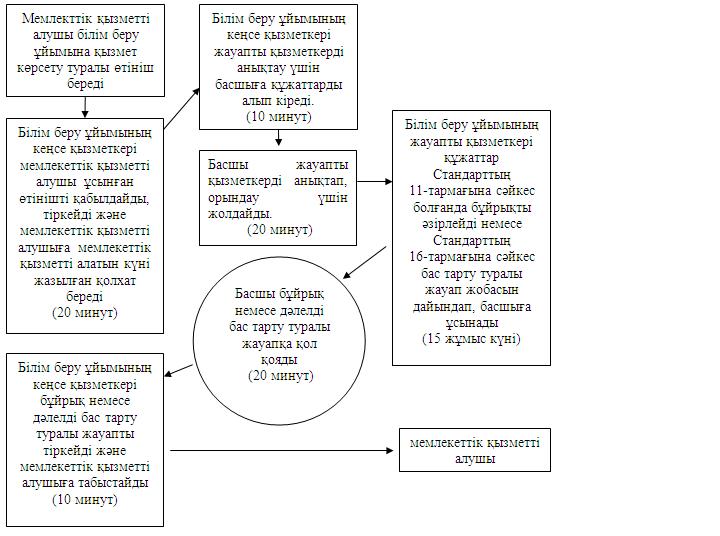 

Оңтүстік Қазақстан облысы әкімдігінің

2012 жылғы «19» желтоқсандағы

№ 384 қаулысына 12-қосымша 

«Жетiмдердi, ата-анасының қамқорлығынсыз қалған

балаларды әлеуметтiк қамсыздандыруға арналған құжаттарды

ресiмдеу» мемлекеттiк қызметінің регламенті 1. Негізгі ұғымдар      1. Осы «Жетiмдердi, ата-анасының қамқорлығынсыз қалған балаларды әлеуметтiк қамсыздандыруға арналған құжаттарды ресiмдеу» мемлекеттік қызметінің регламентінде (бұдан әрі - Регламент) келесі ұғымдар пайдаланылады:

      1) мемлекеттік қызметті алушы - жеке тұлғалар;

      2) мемлекеттік қызметті ұсынушы - облыстық маңызы бар аудандар мен қалалардың білім бөлімдері (бұдан әрі-уәкілетті орган). 

2. Жалпы ережелер      2. Осы Регламент «Әкiмшiлiк рәсiмдер туралы» Қазақстан Республикасының 2000 жылғы 27 қарашадағы Заңының 9-1-бабы 4-тармағына сәйкес әзірленді.

      «Нормативтік құқықтық актілер туралы» Қазақстан Республикасының 1998 жылғы 24 наурыздағы Заңының 3-бабының 3-тармағы 1-4) тармақшасына сәйкес мемлекеттік қызмет көрсету регламенті - мемлекеттік қызмет көрсету стандартының сақталуын қамтамасыз етуге қойылатын талаптарды белгілейтін және орталық мемлекеттік және жергілікті атқарушы органдардың, олардың ведомстволық бағыныстағы ұйымдарының, лауазымды адамдардың, сондай-ақ жеке және заңды тұлғалардың мемлекеттік қызмет көрсету жөніндегі қызмет тәртібін айқындайтын нормативтік құқықтық акт.

      Мемлекеттік қызмет көрсету регламенті мемлекеттік қызмет көрсету процесіне қатысатын орталық мемлекеттік және жергілікті атқарушы органдардың, олардың ведомстволық бағыныстағы ұйымдары мен өзге де жеке және заңды тұлғалардың іс-қимылының (өзара іс-қимылының) сипаттамасын да белгілейді.

      3. Мемлекеттiк қызмет уәкілетті органдармен көрсетіледі.

      4. Көрсетілетін мемлекеттік қызмет көрсету нысаны: автоматтандырылмаған.

      5. Мемлекеттік қызмет тегін көрсетiледi.

      6. «Неке (ерлі-зайыптылық) және отбасы туралы» Қазақстан Республикасының 2011 жылғы 26 желтоқсандағы Кодексінің 124 – 125-баптары, Қазақстан Республикасы Үкіметінің «Қазақстан Республикасы Білім және ғылым министрлігі, жергілікті атқарушы органдар көрсететін білім және ғылым саласындағы мемлекеттік қызмет стандарттарын бекіту туралы» 2012 жылғы 31 тамыздағы № 1119 (бұдан әрі – Стандарт) және «Жеке және заңды тұлғаларға көрсетілетін мемлекеттік қызметтер тізімін бекіту туралы» 2010 жылғы 20 шілдедегі № 745 қаулылары негізінде жүзеге асады.

      7. Көрсетiлетiн мемлекеттік қызметтің нәтижесі Стандарттың 5-тармағымен айқындалған. 

3. Мемлекеттік қызмет көрсету тәртiбiне қойылатын талаптар      8. Мемлекеттік қызмет көрсету мәселесі бойынша, сондай-ақ мемлекеттік қызмет көрсетудің барысы туралы ақпаратты мекен-жайлары Регламенттің 1-қосымшасында көрсетілген уәкілетті органдардан алуға болады. Уәкілетті органдардың жұмыс кестесі Стандарттың 9-тармағымен қарастырылған.

      9. Уәкілетті органдағы мемлекеттік қызмет көрсету мерзімдері Стандарттың 7-тармағында көрсетілген.

      10. Уәкілетті органның мемлекеттік қызмет көрсетуден бас тарту негіздемелері Стандарттың 11-тармағында көрсетілген қажетті құжаттарды мемлекеттік қызметті алушының ұсынбауы болып табылады.

      11. Мемлекеттік қызметті алушыдан өтінімді алған сәттен бастап мемлекеттік қызметті алғанға дейін және мемлекеттік қызметінің нәтижесін берген сәтке дейін мемлекеттік қызметті көрсетудің кезеңдері:

      1) мемлекеттік қызметті алушы уәкілетті органға қызмет көрсету жөнінде өтініш береді;

      2) уәкілетті органның кеңсе қызметкері мемлекеттік қызметті алушы ұсынған өтінішті қабылдайды, тіркейді және мемлекеттік қызметті алушыға мемлекеттік қызметті алатын күні жазылған барлық құжаттарды алу жөнінде қолхат береді;

      3) уәкілетті органның кеңсе қызметкері жауапты қызметкерді анықтау үшін басшыға құжаттарды алып кіреді;

      4) уәкілетті органның басшысы жауапты орындаушыны анықтап, орындау үшін жолдайды;

      5) уәкілетті органның жауапты орындаушысы бала тәрбиелеуге үміткердің тұрғын үй-тұрмыстық өмір сүру жағдайын зерттеу үшін қорғаншылық және қамқоршылық жөніндегі кеңеске жібереді немесе Стандарттың 11-тармағында көрсетілген қажетті құжаттарды мемлекеттік қызметті алушы ұсынбаса бас тартады;

      6) қорғаншылық және қамқоршылық жөніндегі кеңес бала тәрбиелеуге үміткердің тұрғын үй-тұрмыстық өмір сүру жағдайын зерттейді және актіні рәсімдейді;

      7) кеңестің барлық мүшесі қол қойған акті жауапты орындаушыға жолданады;

      8) уәкілетті органның жауапты орындаушысы актінің негізінде жетiмдердi, ата-анасының қамқорлығынсыз қалған балаларды әлеуметтiк қамсыздандыруға арналған құжаттарды ресiмдеу жөнінде қаулының жобасын дайындайды және әкімге алып кіреді.

      9) әкім қаулыға және үзіндіге қол қояды;

      10) уәкілетті органның жауапты орындаушысы әлеуметтiк қамсыздандыруға рәсімдеу жөнінде анықтаманың жобасын дайындайды және басшыға алып кіреді;

      11) уәкілетті органның басшысы әлеуметтiк қамсыздандыруға рәсімдеу жөніндегі анықтамаға немесе дәлелді бас тарту туралы хатқа қол қояды;

      12) уәкілетті органның кеңсе қызметкері рәсімделуі жөніндегі анықтаманы немесе дәлелді бас тарту туралы хатты тіркейді және мемлекеттік қызметті алушыға табыстайды.

      12. Уәкілетті органда мемлекеттік қызмет көрсету үшін құжаттарды қабылдануын жүзеге асыратын тұлғалардың саны бір қызметкерді құрайды. 

4. Мемлекеттік қызмет көрсету үдерісіндегі іс әрекеттер (өзара іс-қимылдар) тәртібін сипаттау      13. Уәкілетті органға құжаттарды қабылдау осы Регламенттің 1-қосымшасында көрсетілген мекенжайлар бойынша кеңсе арқылы жүзеге асырылады.

      Уәкілетті органға қажетті құжаттар тапсырылған соң мемлекеттік қызметті алушыға мемлекеттік қызметті алатын күні жазылған барлық құжаттарды алу жөнінде қолхат беріледі, оған мемлекеттік қызметтің алу күні жазылады.

      14. Мемлекеттiк қызметтi алу үшiн мемлекеттік қызметті алушы уәкілетті органға Стандарттың 11-тармағында көрсетілген құжаттарды ұсынады.

      15. Мемлекеттік қызмет көрсету үдерісіне келесі құрылымдық-функционалдық бірліктер (бұдан әрі - ҚФБ) жұмылдырылған:

      1) уәкілетті органның кеңсе қызметкері;

      2) уәкілетті органның басшысы;

      3) уәкілетті органның жауапты орындаушысы;

      4) қорғаншылық және қамқоршылық жөніндегі кеңес;

      5) әкімдік.

      16. Әр әкімшілік әрекетті (рәсімді) орындау мерзімі көрсетілген ҚФБ әкімшілік әрекеттерінің (рәсімдері) реттілігі мен өзара әрекеттерінің мәтіндік кестелік сипаттамасы осы Регламенттің 2-қосымшасында көрсетілген.

      17. Мемлекеттік қызмет көрсетудің үдерісінде және ҚФБ әкімшілік әрекеттердің логикалық реттілігі арасында өзара байланысты бейнелейтін сызбалар осы Регламенттің 3-қосымшасында көрсетілген. 

5. Мемлекеттік қызмет көрсететін лауазымды тұлғалардың жауапкершілігі      18. Мемлекеттік қызмет көрсететін жауапты тұлға уәкілетті органның басшысы болып табылады.

      Уәкілетті органның басшысы Қазақстан Республикасының заңнамалық актілеріне сәйкес белгіленген мерзім ішінде мемлекеттік қызмет көрсетуді іске асыруға жауапты болады.

«Жетiмдердi, ата-анасының қамқорлығынсыз 

қалған балаларды әлеуметтiк қамсыздандыруға

арналған құжаттарды ресiмдеу»

мемлекеттiк қызметінің регламентіне

1-қосымша Уәкілетті органдардың тізбесі 

«Жетiмдердi, ата-анасының қамқорлығынсыз

қалған балаларды әлеуметтiк қамсыздандыруға

арналған құжаттарды ресiмдеу»

мемлекеттiк қызметінің регламентіне

2-қосымша Әкімшілік әрекеттердің реттілігі және өзара әрекеттілігін сипаттау      1-кесте. ҚФБ әрекеттерін сипаттау      2-кесте. Қолдану нұсқасы. Негізгі үдеріс.      3-кесте Қолдану нұсқасы. Баламалы үдеріс

«Жетiмдердi, ата-анасының қамқорлығынсыз

қалған балаларды әлеуметтiк қамсыздандыруға

арналған құжаттарды ресiмдеу»

мемлекеттiк қызметінің регламентіне

3-қосымша Әкімшілік әрекеттердің логикалық реттілігі арасында өзара байланысты бейнелейтін сызбалар 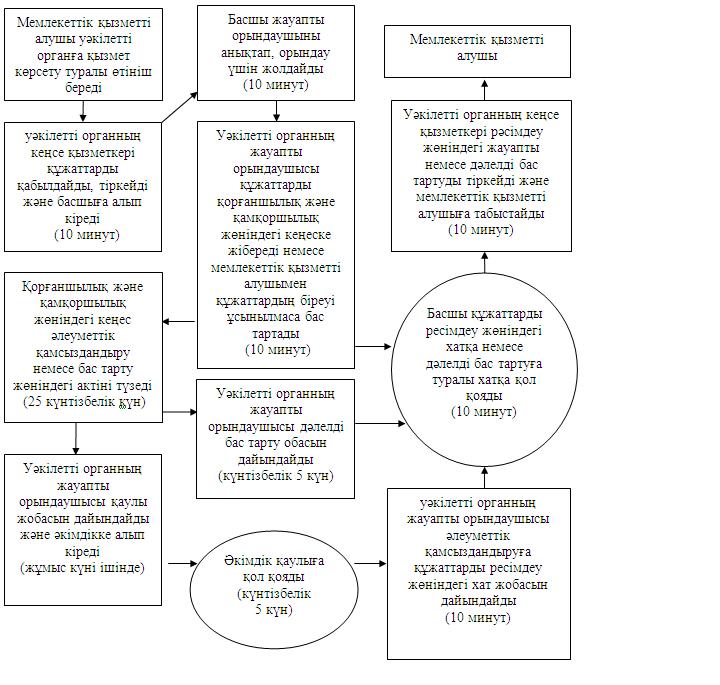 

Оңтүстік Қазақстан облысы әкімдігінің

2012 жылғы «19» желтоқсандағы

№ 384 қаулысына 13-қосымша 

«Шалғайдағы ауылдық елді мекендерде тұратын балаларды жалпы білім беру ұйымдарына және үйлеріне кері тегін тасымалдауды ұсыну үшін құжаттар қабылдау»

мемлекеттiк қызметінің регламенті 1. Жалпы түсініктер      1. Осы «Шалғайдағы ауылдық елді мекендерде тұратын балаларды жалпы білім беру ұйымдарына және үйлеріне кері тегін тасымалдауды ұсыну үшін құжаттар қабылдау» мемлекеттiк қызметінің регламентінде (бұдан әрі – Регламент) келесі ұғымдар пайдаланылады:

      1) мемлекеттік қызметті алушы - жеке тұлғалар;

      2) мемлекеттік қызметті ұсынушы – кент, ауыл, ауылдық округ әкімдерінің аппараттары (бұдан әрі – уәкілетті орган). 

2. Жалпы ережелер      2. Осы Регламент «Әкiмшiлiк рәсiмдер туралы» Қазақстан Республикасының 2000 жылғы 27 қарашадағы Заңының 9-1-бабы 4-тармағына сәйкес әзірленді.

      «Нормативтік құқықтық актілер туралы» Қазақстан Республикасының 1998 жылғы 24 наурыздағы Заңының 3-бабының 3-тармағы 1-4) тармақшасына сәйкес мемлекеттік қызмет көрсету регламенті - мемлекеттік қызмет көрсету стандартының сақталуын қамтамасыз етуге қойылатын талаптарды белгілейтін және орталық мемлекеттік және жергілікті атқарушы органдардың, олардың ведомстволық бағыныстағы ұйымдарының, лауазымды адамдардың, сондай-ақ жеке және заңды тұлғалардың мемлекеттік қызмет көрсету жөніндегі қызмет тәртібін айқындайтын нормативтік құқықтық акт.

      Мемлекеттік қызмет көрсету регламенті мемлекеттік қызмет көрсету процесіне қатысатын орталық мемлекеттік және жергілікті атқарушы органдардың, олардың ведомстволық бағыныстағы ұйымдары мен өзге де жеке және заңды тұлғалардың іс-қимылының (өзара іс-қимылының) сипаттамасын да белгілейді.

      3. Мемлекеттiк қызметті уәкілетті орган көрсетеді.

      4. Көрсетілетін мемлекеттік қызмет көрсету нысаны: автоматтандырылмаған.

      5. Мемлекеттік қызмет тегін көрсетiледi.

      6. Мемлекеттік қызмет «Білім туралы» Қазақстан Республикасының 2007 жылғы 27 шілдедегі № 319 Заңының 6-бабы 5-тармағы, Қазақстан Республикасы Үкіметінің «Білім беру ұйымдары желісінің кепілдік берілген мемлекеттік нормативін бекіту туралы» 2007 жылғы 21 желтоқсандағы № 1256 қаулысының 2-тармағының 2) тармақшасы, «Қазақстан Республикасы Білім және ғылым министрлігі, жергілікті атқарушы органдар көрсететін білім және ғылым саласындағы мемлекеттік қызмет стандарттарын бекіту туралы» 2012 жылғы 31 тамыздағы № 1119 (бұдан әрі – Стандарт), «Жеке және заңды тұлғаларға көрсетілетін мемлекеттік қызметтер тізімін бекіту туралы» 2010 жылғы 20 шілдедегі № 745 қаулылары негізінде ұсынылады.

      7. Көрсетiлетiн мемлекеттік қызметтің аяқталу нысаны Стандарттың 5-тармағымен айқындалған. 

3. Мемлекеттік қызмет көрсету тәртiбiне қойылатын талаптар      8. Мемлекеттік қызмет көрсету мәселесі бойынша, сондай-ақ мемлекеттік қызмет көрсетудің барысы туралы ақпаратты Қазақстан Республикасы, Оңтүстік Қазақстан облысы, Шымкент қаласы, Республика даңғылы 12-а үйі, пошталық индексі 160000 мекенжайы бойынша орналасқан «Оңтүстік Қазақстан облысының білім басқармасы» мемлекеттік мекемесінен (телефондары: 8 (7252) 50-01-20, 56-32-47) және тізбесі осы Регламенттің 1-қосымшасында көрсетілген уәкілетті органдардан алуға болады. Уәкілетті органдардың жұмыс кестесі Стандарттың 9-тармағымен қарастырылған.

      9. Мемлекеттік қызмет көрсету мерзімдері Стандарттың 7-тармағына сәйкес.

      10. Мемлекеттік қызмет көрсетуден бас тартудың негізі Стандарттың 16-тармағына көрсетілген.

      11. Мемлекеттік қызметті алушыдан өтінімді алған сәттен бастап, мемлекеттік қызметтің нәтижесін берген сәтке дейінгі мемлекеттік қызметті көрсетудің кезеңдері:

      1) мемлекеттік қызметті алушы уәкілетті органға қызмет көрсету жөнінде өтініш береді;

      2) уәкілетті органның кеңсе қызметкері мемлекеттік қызметті алушыдан өтінішті қабылдайды, тіркейді және барлық құжатты алғаны жөнінде мемлекеттік қызметті алатын күні жазылған қолхат береді;

      3) уәкілетті органның кеңсе қызметкері жауапты орындаушыны анықтау үшін басшыға құжаттарды алып кіреді;

      4) басшы жауапты орындаушыны анықтап, орындау үшін жолдайды;

      5) уәкілетті органның жауапты орындаушысы анықтаманы ресімдейді немесе құжаттар пакеті толық болмаған жағдайда бас тарту туралы жауаптың жобасын дайындайды, сонан-соң басшының қол қоюына жолдайды;

      6) басшы анықтамаға немесе дәлелді бас тарту туралы жауапқа қол қойып, кеңсеге жолдайды;

      7) уәкілетті органның кеңсе қызметкері анықтаманы немесе дәлелді бас тарту туралы жауапты тіркейді және мемлекеттік қызметті алушыға табыстайды.

      12. Уәкілетті органда мемлекеттік қызмет көрсету үшін құжаттарды қабылдауды жүзеге асыратын тұлғалардың саны бір қызметкерді құрайды. 

4. Мемлекеттік қызмет көрсету үдерісіндегі іс әрекеттер (өзара іс-қимылдар) тәртібін сипаттау      13. Уәкілетті органда құжаттарды қабылдау осы регламенттің 1-қосымшасында көрсетілген мекенжайлар бойынша жүзеге асырылады.

      Уәкілетті органда құжаттар тапсырылған соң мемлекеттік қызметті алушыға мемлекеттік қызметті алатын күні жазылған, құжаттардың барлығы қабылданғаны туралы қолхат беріледі.

      14. Мемлекеттiк қызметтi алуға қажетті құжаттар тізбесі Стандарттың 11-тармағымен айқындалған.

      15. Мемлекеттік қызмет көрсету үдерісіне келесі құрылымдық-функционалдық бірліктер (бұдан әрі - ҚФБ) жұмылдырылған:

      1) уәкілетті органның кеңсе қызметкері;

      2) уәкілетті органның басшысы;

      3) уәкілетті органның жауапты атқарушысы.

      16. Әр әкімшілік әрекетті (рәсімді) орындау мерзімі көрсетілген ҚФБ әкімшілік әрекеттерінің (рәсімдері) реттілігі мен өзара әрекеттерінің мәтіндік кестелік сипаттамасы осы Регламенттің 2-қосымшасында көрсетілген.

      17. Мемлекеттік қызмет көрсетудің үдерісінде және ҚФБ әкімшілік әрекеттердің логикалық реттілігі арасында өзара байланысты бейнелейтін сызбалар осы Регламенттің 3-қосымшасында көрсетілген. 

5. Мемлекеттік қызметті көрсететін лауазымды тұлғалардың жауапкершіліктері      18. Мемлекеттік қызмет көрсететін жауапты тұлға уәкілетті органның басшысы болып табылады.

      Уәкілетті органның басшысы Қазақстан Республикасының заңнамалық актілеріне сәйкес белгіленген мерзім ішінде мемлекеттік қызмет көрсетуді іске асыруға жауапты болады.

«Шалғайдағы ауылдық елді мекендерде

тұратын балаларды жалпы білім беру

ұйымдарына және үйлеріне кері тегін

тасымалдауды ұсыну үшін құжаттар қабылдау»

мемлекеттiк қызметінің регламентіне

1-қосымша Уәкілетті органдардың тізімі

«Шалғайдағы ауылдық елді мекендерде

тұратын балаларды жалпы білім беру

ұйымдарына және үйлеріне кері тегін

тасымалдауды ұсыну үшін құжаттар қабылдау»

мемлекеттiк қызметінің регламентіне

2-қосымша Әкімшілік әрекеттердің (рәсімдердің) реттілігі және өзара әрекеті      1-кесте. ҚФБ әрекеттерін сипаттау.      2-кесте. Пайдалану нұсқалары. Негізгі үдеріс      3-кесте. Пайдалану нұсқалары. Баламалы үдеріс

«Шалғайдағы ауылдық елді мекендерде

тұратын балаларды жалпы білім беру

ұйымдарына және үйлеріне кері тегін

тасымалдауды ұсыну үшін құжаттар қабылдау»

мемлекеттiк қызметінің регламентіне

3-қосымша Әкімшілік әрекеттердің логикалық реттілігі арасында өзара байланысты бейнелейтін сызбалар 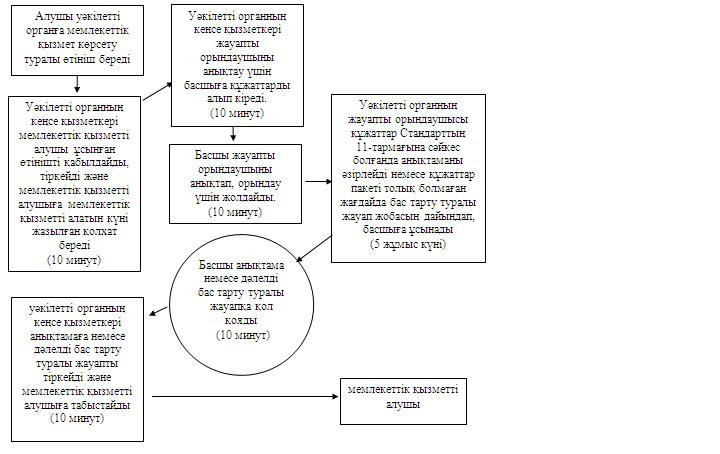 
					© 2012. Қазақстан Республикасы Әділет министрлігінің «Қазақстан Республикасының Заңнама және құқықтық ақпарат институты» ШЖҚ РМК
				№Техникалық және кәсіптік білім беру ұйымдарының атауы Мекен-жайы Телефон нөмірлері 1Оңтүстік Қазақстан облысы әкімдігі білім басқармасының «№ 1 кәсіптік лицей» мемлекеттік коммуналдық қазыналық кәсіпорныСозақ ауданы, Созақ ауылы, Әуезов көшесі, 25 үй872546-3-15-42, 3-11-292Оңтүстік Қазақстан облысы әкімдігі білім басқармасының «Шымкент қаласы № 2 кәсіптік лицей» мемлекеттік коммуналдық қазыналық кәсіпорныШымкент қаласы, Алдияров көшесі, 38 үй8(7252)53-01-58,53-02-71, 53-92-973Оңтүстік Қазақстан облысы әкімдігі білім басқармасының «Шымкент қаласы № 3 кәсіптік лицей» мемлекеттік коммуналдық қазыналық кәсіпорныШымкент қаласы, Гагарин көшесі, 121 үй8(7252)54-65-38,31-89-01, 56-31-84Оңтүстік Қазақстан облысы әкімдігі білім басқармасының «Шымкент қаласы № 4 кәсіптік лицей»мемлекеттік коммуналдық қазыналық кәсіпорныШымкент қаласы, К.Жарқынбеков көшесі, 13 үй8(7252)56-34-97,56-31-19, 56-33-695Оңтүстік Қазақстан облысы әкімдігі білім басқармасының «№ 5 кәсіптік лицей» мемлекеттік коммуналдық қазыналық кәсіпорныШымкент қаласы, Түркістан көшесі, 2а үй8(7252)54-81-62, 53-06-676Оңтүстік Қазақстан облысы әкімдігі білім басқармасының «№ 6 кәсіптік лицей» мемлекеттік коммуналдық қазыналық кәсіпорныШымкент қаласы, Төреқұлов көшесі, 1 үй8(7252)21-27-38, 21-27-40, 21-36-647Оңтүстік Қазақстан облысы әкімдігі білім басқармасының «№ 7 кәсіптік лицей» мемлекеттік коммуналдық қазыналық кәсіпорныКентау қаласы, С.Ерубаев көшесі, 15 үй8(725)36-3-25-67, 3-26-45, 3-16-118Оңтүстік Қазақстан облысы әкімдігі білім басқармасының «Төлеби ауданы № 8 кәсіптік лицей» мемлекеттік коммуналдық қазыналық кәсіпорныТөлеби ауданы, Ленгір қаласы, Новостроевка, Некрасов көшесі, н/з8(725)47-6-46-03, 6-43-45, 6-42-709Оңтүстік Қазақстан облысы әкімдігі білім басқармасының «Шымкент қаласы № 9 кәсіптік лицей» мемлекеттік коммуналдық қазыналық кәсіпорныТөлеби ауданы, Көксәйек ауылы, Төлеби көшесі, 346 үй8(725)47-5-16-87, 5-13-79, 5-15-8410Оңтүстік Қазақстан облысы әкімдігі білім басқармасының «Сайрам ауданы № 10 кәсіптік лицей» мемлекеттік коммуналдық қазыналық кәсіпорныСайрам ауданы, Сайрам ауылы, Юсуф Сарями көшесі, 5 үй8(7252)31-4-10-75, 4-10-7011Оңтүстік Қазақстан облысы әкімдігі білім басқармасының «№ 11 кәсіптік лицей» мемлекеттік коммуналдық қазыналық кәсіпорныКазығұрт ауданы, Казығұрт ауылы, Қонаев көшесі, 2 үй8(7252)39-2-12-51, 7-91-1512Оңтүстік Қазақстан облысы әкімдігі білім басқармасының «№ 12 кәсіптік лицей» мемлекеттік коммуналдық қазыналық кәсіпорныСарыағаш қаласы, Әйтеке би көшесі, 1 үй8(725)37-2-26-14, 2-51-6613Оңтүстік Қазақстан облысы әкімдігі білім басқармасының «№ 13 кәсіптік лицей» мемлекеттік коммуналдық қазыналық кәсіпорныСарыағаш ауданы, Абай ауылы, Т.Рыскұлов көшесі, № 105 үй8(725)32-3-01-16, 3-19-8914Оңтүстік Қазақстан облысы әкімдігі білім басқармасының «№ 14 кәсіптік лицей» мемлекеттік коммуналдық қазыналық кәсіпорныМақтаарал ауданы, Атакент ауылы8(725)41-3-29-37, 3-24-1815Оңтүстік Қазақстан облысы әкімдігі білім басқармасының «№ 15 кәсіптік лицей» мемлекеттік коммуналдық қазыналық кәсіпорныМақтаарал ауданы, Асықата ауылы, Абдулкасымова көшесі, 4 үй8(725)42-42-4-52, 42-9-6416Оңтүстік Қазақстан облысы әкімдігі білім басқармасының «Шардара қаласы № 16 кәсіптік лицей» мемлекеттік коммуналдық қазыналық кәсіпорныШардара ауданы, Шардара қаласы, Шардара көшесі, 1 үй8(725)35-2-15-03, 2-15-0717Оңтүстік Қазақстан облысы әкімдігі білім басқармасының «№ 17 кәсіптік лицей» мемлекеттік коммуналдық қазыналық кәсіпорныАрыс қаласы, Дулатова көшесі, 97 үй8(725)40-2-16-85, 2-31-6418Оңтүстік Қазақстан облысы әкімдігі білім басқармасының «№ 18 кәсіптік лицей» мемлекеттік коммуналдық қазыналық кәсіпорныОрдабасы ауданы, Шұбар ауылы, Жандосов көшесі, 8 үй8(725)30-43-2-34,43-363,75-2-7519Оңтүстік Қазақстан облысы әкімдігі білім басқармасының «№ 19 кәсіптік лицей» мемлекеттік коммуналдық қазыналық кәсіпорныБәйдібек ауданы, Шаян ауылы, П.Жумабай көшесі, н\з8(725)48-2-14-8820Оңтүстік Қазақстан облысы әкімдігі білім басқармасының «Дәуренбек Құрманбек атындағы № 20 кәсіптік лицей» мемлекеттік коммуналдық қазыналық кәсіпорныОтырар ауданы, Шәуілдер ауылы, Д.Алтынбеков көшесі, н\з8(725)44-21-9-48,21-9-5821Оңтүстік Қазақстан облысы әкімдігі білім басқармасының «Түркістан қаласы № 21 кәсіптік лицей» мемлекеттік коммуналдық қазыналық кәсіпорныТүркістан қаласы, И.Есенберлин көшесі, 2а үй8(725)33-2-56-2222Оңтүстік Қазақстан облысы әкімдігі білім басқармасының «Түлкібас ауданы № 22 кәсіптік лицей» мемлекеттік коммуналдық қазыналық кәсіпорныТүлкібас ауданы, Т.Рысқұлов ауылы, О.Сейдалиев даңғылы, 3 үй8(725)38-53-0-8823Оңтүстік Қазақстан облысы әкімдігі білім басқармасының «№ 23 кәсіптік лицей» мемлекеттік коммуналдық қазыналық кәсіпорныТүркістан қаласы, Ескі Иқан ауылы, Қонаев көшесі, 8 үй8(725)33-44-1-8624Оңтүстік Қазақстан облысы әкімдігі білім басқармасының «№ 24 кәсіптік лицей» мемлекеттік коммуналдық қазыналық кәсіпорныСозақ ауданы, Таукент ауылы,8(725)-46-2-66-3425Оңтүстік Қазақстан облысы әкімдігі білім басқармасының «Сайрам ауданының № 25 кәсіптік лицей» мемлекеттік коммуналдық қазыналық кәсіпорныСайрам ауданы, Қарабұлақ елді мекені8(725)31-26-9-4226Оңтүстік Қазақстан облысы білім басқармасының «Оңтүстік Қазақстан құқық және салалық технологиялар колледжі» мемлекеттік коммуналдық қазыналық кәсіпорныШымкент қаласы, Байтұрсынов көшесі, 23 үй8(7252)21-28-36,21-34-33, 21-28-43,27Оңтүстік Қазақстан облысы білім басқармасының «Оңтүстік Қазақстан Саз колледжі» мемлекеттік коммуналдық қазыналық кәсіпорныШымкент қаласы, Октябрский көшесі, 30 үй8(7252)40-63-25 40-63-2328Оңтүстік Қазақстан облысы білім басқармасының «Ә.Қастеев атындағы Шымкент көркемсурет колледжі» мемлекеттік коммуналдық қазыналық кәсіпорныШымкент қаласы, Калдаяқов көшесі, 30 үй8(7252)56-31-12 54-13-38, 56-29-1529Оңтүстік Қазақстан облысы білім басқармасының «Ғ.Мұратбаев атындағы Жетісай гуманитарлық колледжі» мемлекеттік коммуналдық қазыналық кәсіпорныЖетісай қаласы Қожанова көшесі, 35 үй8(725-34) 6-51-82, 6-51-5730Оңтүстік Қазақстан облысы білім басқармасының «Мақтаарал гуманитарлық-экономикалық және агробизнес колледжі» мемлекеттік коммуналдық қазыналық кәсіпорныМақтаарал ауданы Атакент ауылы Оқу кварталы н\з8(725-41)3-26-12 3-27-8031Оңтүстік Қазақстан облысы білім басқармасының «Оңтүстік Қазақстан политехникалық колледжі» мемлекеттік коммуналдық қазыналық кәсіпорныШымкент қаласы, Желтоқсан көшесі, 30 үй8(7252)21-38-54 21-44-11 21-29-94 21-07-9132Оңтүстік Қазақстан облысы білім басқармасының «Түлкібас агробизнес және саяхат колледжі» мемлекеттік коммуналдық қазыналық кәсіпорныТүлкібас ауданы, Жандосов көшесі, 9 үй8(725-38) 5-28-72 5-28-74 5-24-78 5-23-3733Оңтүстік Қазақстан облысы білім басқармасының «Кентау көпсалалы колледжі» мемлекеттік коммуналдық қазыналық кәсіпорныКентау қаласы, Төлеби көшесі, 72 үй8(725-36) 3-26-86 3-37-96

 34Оңтүстік Қазақстан облысы білім басқармасының «Түркістан гуманитарлық-техникалық колледжі» мемлекеттік коммуналдық қазыналық кәсіпорныТүркістан қаласы, 1 мөлтек ауданы8(725-33) 4-06-46 4-06-4835Оңтүстік Қазақстан облысы білім басқармасының «Шымкент көлік, коммуникация және жаңа технологиялар колледжі» мемлекеттік коммуналдық қазыналық кәсіпорныШымкент қаласы Момышұлы көшесі н\з8(7252) 21-34-45 21-34-3536Оңтүстік Қазақстан облысы білім басқармасының «Шымкент аграрлық колледжі» мемлекеттік коммуналдық қазыналық кәсіпорныСайрам ауданы Тассай елді-мекені Жібек Жолы көшесі, н/з8(7252) 55-40-69 55-42-3237Оңтүстік Қазақстан облысы білім басқармасының «Қапланбек гуманитарлық-агроэкономикалық колледжі» коммуналдық қазыналық кәсіпорныСарыағаш қаласы Театральная көшесі н\з8(725-37) 2-74-01, 2-10-26 5-85-32Негізгі үдерістің (жұмыстар барысының, ағынының)әрекеттері Негізгі үдерістің (жұмыстар барысының, ағынының)әрекеттері Негізгі үдерістің (жұмыстар барысының, ағынының)әрекеттері Негізгі үдерістің (жұмыстар барысының, ағынының)әрекеттері әрекеттің (жұмыстар барысының, ағынының) №123ҚФБ атауыТжКБ ұйымының кеңсе қызметкеріТжКБ ұйымының басшысыТжКБ ұйымының жауапты орындаушысыӘрекеттің (үдерістің, ресімнің, операцияның) атауы және олардың сипаттамасыҚұжаттарды қабылдау, тіркеу. Мемлекеттік қызметті алушыға мемлекеттік қызметті алатын күні жазылған қолхат беруҚұжаттармен танысу, жауапты орындаушыны анықтап, орындау үшін жолдауҚұжаттардың толықтығын қарап, жолдаманы немесе дәлелді бас тарту жобасын дайындауАяқталу нысаны (мәліметтер, құжат, ұйымдастырушылық-бөлу шешімі)Бұрыштама қою үшін басшыға құжаттарды жіберуҚұжаттарды басшыға қол қоюға жолдауОрындалу мерзімдері20 минут 20 минут Күнтізбелік 7 күн Келесі әрекеттің нөмірі54Әрекеттің (үдерістің, ресімнің, операцияның) атауы және олардың сипаттамасыАяқталу нысаны (мәліметтер, құжат, ұйымдастырушылық-бөлу шешімі)Жолдаманы немесе дәлелді бас тарту туралы жауапты тіркеп, мемлекеттік қызметті алушыға табыстауЖолдамаға немесе дәлелді бас тартуға қол қоюОрындалу мерзімдері10 минут2 сағатНегізгі үдеріс (жұмыстар барысы, ағыны) немесе кеңейтуНегізгі үдеріс (жұмыстар барысы, ағыны) немесе кеңейтуНегізгі үдеріс (жұмыстар барысы, ағыны) немесе кеңейтуТжКБ ұйымдының кеңсе қызметкеріТжКБ ұйымының басшысыТжКБ ұйымының жауапты орындаушысы№ 1 іс-әрекет:

Құжаттарды қабылдау, тіркеу. Мемлекеттік қызметті алушыға мемлекеттік қызметті алатын күні жазылған қолхат беру№ 1 іс-әрекет:

Құжаттармен танысу, жауапты атқарушыны анықтап, орындау үшін жолдау№ 1 іс-әрекет:

Құжаттардың толықтығын қарап, жолдаманы дайындау№ 2 іс-әрекет:

Бұрыштама қою үшін басшыға құжаттарды жіберу№ 2 іс-әрекет:

Құжаттарды басшыға қол қоюға жолдау№ 3 іс-әрекет:

Жолдаманы тіркеп, мемлекеттік қызметті алушыға табыстау№ 2 іс-әрекет:

Жолдамаға қол қоюБаламалы үдеріс (жұмыстар барысы, ағыны) немесе кеңейтуБаламалы үдеріс (жұмыстар барысы, ағыны) немесе кеңейтуБаламалы үдеріс (жұмыстар барысы, ағыны) немесе кеңейтуТжКБ ұйымының кеңсе қызметкеріТжКБ ұйымының басшысыТжКБ ұйымының жауапты орындаушысы№ 1 іс-әрекет:

Құжаттарды қабылдау, тіркеу. Мемлекеттік қызметті алушыға мемлекеттік қызметті алатын күні жазылған қолхат беру№ 1 іс-әрекет:

Құжаттармен танысу, жауапты атқарушыны анықтап, орындау үшін жолдау№ 1 іс-әрекет:

Құжаттардың толықтығын қарап, дәлелді бас тарту туралы жауапты дайындау№ 2 іс-әрекет:

Бұрыштама қою үшін Басшыға құжаттарды жіберу№ 2 іс-әрекет: Құжаттарды басшыға қол қоюға жолдау№ 3 іс-әрекет:

Дәлелді бас тарту туралы жауапты тіркеп, мемлекеттік қызметті алушыға табыстау№ 2 іс-әрекет:

Дәлелді бас тарту туралы жауапқа қол қою№Техникалық және кәсіптік білім беру ұйымының атауы Мекенжайы Телефон нөмірлері 1Оңтүстік Қазақстан облысы әкімдігі білім басқармасының «№ 1 кәсіптік лицей» мемлекеттік коммуналдық қазыналық кәсіпорныСозақ ауданы, Созақ ауылы, Әуезов көшесі, 25 үй872546-3-15-42, 3-11-29,2Оңтүстік Қазақстан облысы әкімдігі білім басқармасының «Шымкент қаласы № 2 кәсіптік лицей» мемлекеттік коммуналдық қазыналық кәсіпорныШымкент қаласы, Алдияров көшесі, 38 үй8(7252)53-01-58, 53-02-71. 53-92-97.3Оңтүстік Қазақстан облысы әкімдігі білім басқармасының «Шымкент қаласы № 3 кәсіптік лицей» мемлекеттік коммуналдық қазыналық кәсіпорныШымкент қаласы, Гагарин көшесі, 121 үй8(7252)54-65-38, 31-89-01, 56-31-84Оңтүстік Қазақстан облысы әкімдігі білім басқармасының «Шымкент қаласы № 4 кәсіптік лицей» мемлекеттік коммуналдық қазыналық кәсіпорныШымкент қаласы, К.Жарқынбеков көшесі, 13 үй8(7252)56-34-97, 56-31-19, 56-33-695Оңтүстік Қазақстан облысы әкімдігі білім басқармасының «№ 5 кәсіптік лицей» мемлекеттік коммуналдық қазыналық кәсіпорныШымкент қаласы, Түркістан көшесі, 2а үй8(7252)54-81-62, 53-06-676Оңтүстік Қазақстан облысы әкімдігі білім басқармасының «№ 6 кәсіптік лицей» мемлекеттік коммуналдық қазыналық кәсіпорныШымкент қаласы, Төреқұлов көшесі, 1 үй8(7252)21-27-38, 21-27-40, 21-36-647Оңтүстік Қазақстан облысы әкімдігі білім басқармасының «№ 7 кәсіптік лицей» мемлекеттік коммуналдық қазыналық кәсіпорныКентау қаласы, С.Ерубаев көшесі, 15 үй8(725)36-3-25-67, 3-26-45, 3-16-118Оңтүстік Қазақстан облысы әкімдігі білім басқармасының «№ 8 кәсіптік лицей» мемлекеттік коммуналдық қазыналық кәсіпорныТөлеби ауданы, Ленгір қаласы, Новостройка, Некрасов көшесі, н/з8(725)47-6-46-03, 6-43-45, 6-42-709Оңтүстік Қазақстан облысы әкімдігі білім басқармасының «Төлеби ауданы № 9 кәсіптік лицей» мемлекеттік коммуналдық қазыналық кәсіпорныТөлеби ауданы, Көксәйек ауылы, Төлеби көшесі, 346 үй8(725)47-5-16-87, 5-13-79, 5-15-8410Оңтүстік Қазақстан облысы әкімдігі білім басқармасының «Сайрам ауданы № 10 кәсіптік лицей» мемлекеттік коммуналдық қазыналық кәсіпорныСайрам ауданы, Сайрам ауылы, Юсуф Сарями көшесі, 5 үй8(7252)31-4-10-75, 4-10-7011Оңтүстік Қазақстан облысы әкімдігі білім басқармасының «№ 11 кәсіптік лицей» мемлекеттік коммуналдық қазыналық кәсіпорныҚазығұрт ауданы, Казығұрт ауылы, Қонаев көшесі, 2 үй8(7252)39-2-12-51, 7-91-1512Оңтүстік Қазақстан облысы әкімдігі білім басқармасының «№ 12 кәсіптік лицей» мемлекеттік коммуналдық қазыналық кәсіпорныСарыағаш қаласы, Әйтеке би көшесі, 1 үй8(725)37-2-26-14, 2-51-6613Оңтүстік Қазақстан облысы әкімдігі білім басқармасының «№ 13 кәсіптік лицей» мемлекеттік коммуналдық қазыналық кәсіпорныСарыағаш ауданы, Абай ауылы, Т.Рыскулова көшесі, № 105 үй8(725)32-3-01-16, 3-19-8914Оңтүстік Қазақстан облысы әкімдігі білім басқармасының «№ 14 кәсіптік лицей» мемлекеттік коммуналдық қазыналық кәсіпорныМақтаарал ауданы, Атакент ауылы8(725)41-3-29-37, 3-24-1815Оңтүстік Қазақстан облысы әкімдігі білім басқармасының «№ 15 кәсіптік лицей» мемлекеттік коммуналдық қазыналық кәсіпорныМақтаарал ауданы, Асықата ауылы, Абдулкасымова көшесі, 4 үй8(725)42-42-4-52, 42-9-6416Оңтүстік Қазақстан облысы әкімдігі білім басқармасының «Шардара қаласы № 16 кәсіптік лицей» мемлекеттік коммуналдық қазыналық кәсіпорныШардара ауданы, Шардара қаласы, Шардара көшесі, 1 үй8(725)35-2-15-03, 2-15-0717Оңтүстік Қазақстан облысы әкімдігі білім басқармасының «№ 17 кәсіптік лицей» мемлекеттік коммуналдық қазыналық кәсіпорныАрыс қаласы, Дулатов көшесі, 97 үй8(725)40-2-16-85, 2-31-6418Оңтүстік Қазақстан облысы әкімдігі білім басқармасының «№ 18 кәсіптік лицей» мемлекеттік коммуналдық қазыналық кәсіпорныОрдабасы ауданы, Шұбар ауылы, Жандосов көшесі, 8 үй8(725)30-43-2-34, 43-363, 75-2-7519Оңтүстік Қазақстан облысы әкімдігі білім басқармасының «№ 19 кәсіптік лицей» мемлекеттік коммуналдық қазыналық кәсіпорныБәйдібек ауданы, Шаян ауылы, П.Жумабай көшесі, н\з8(725)48-2-14-8820Оңтүстік Қазақстан облысы әкімдігі білім басқармасының «Дәуренбек Құрманбек атындағы № 20 кәсіптік лицей» мемлекеттік коммуналдық қазыналық кәсіпорныОтырар ауданы, Шәуілдер ауылы, Д.Алтынбеков көшесі, н\з8(725)44-21-9-48, 21-9-5821Оңтүстік Қазақстан облысы әкімдігі білім басқармасының «Түркістан қаласы № 21 кәсіптік лицей» мемлекеттік коммуналдық қазыналық кәсіпорныТүркістан қаласы, И.Есенберлин көшесі, 2а үй8(725)33-2-56-2222Оңтүстік Қазақстан облысы әкімдігі білім басқармасының «Түлкібас ауданы № 22 кәсіптік лицей» мемлекеттік коммуналдық қазыналық кәсіпорныТүлкібас ауданы, Т.Рысқұлов ауылы, О.Сейдалиев даңғылы, 3 үй8(725)38-53-0-8823Оңтүстік Қазақстан облысы әкімдігі білім басқармасының «№ 23 кәсіптік лицей» мемлекеттік коммуналдық қазыналық кәсіпорныТүркістан қаласы, Ескі Иқан ауылы, Қонаев көшесі, 8 үй8(725)33-44-1-8624Оңтүстік Қазақстан облысы әкімдігі білім басқармасының «№ 24 кәсіптік лицей» мемлекеттік коммуналдық қазыналық кәсіпорныСозақ ауданы, Таукент ауылы,8(725)-46-2-66-3425Оңтүстік Қазақстан облысы әкімдігі білім басқармасының «Сайрам ауданының Д.Қонаев атындағы № 25 кәсіптік лицей» мемлекеттік коммуналдық қазыналық кәсіпорныСайрам ауданы, Қарабұлақ елді мекені8(725)31-26-9-4226Оңтүстік Қазақстан облысы білім басқармасының «Оңтүстік Қазақстан құқық және салалық технологиялар колледжі» мемлекеттік коммуналдық қазыналық кәсіпорныШымкент қаласы, Байтұрсынов көшесі, 23 үй8(7252)21-28-36, 21-34-33, 21-28-43,27Оңтүстік Қазақстан облысы білім басқармасының «Оңтүстік Қазақстан Саз колледжі» мемлекеттік коммуналдық қазыналық кәсіпорныШымкент қаласы, Октябрский көшесі, 30 үй8(7252)40-63-25 40-63-2328Оңтүстік Қазақстан облысы білім басқармасының «Ә.Қастеев атындағы Шымкент көркемсурет колледжі» мемлекеттік коммуналдық қазыналық кәсіпорныШымкент қаласы, Қалдаяқов көшесі, 30 үй8(7252)56-31-12 54-13-38, 56-29-1529Оңтүстік Қазақстан облысы білім басқармасының «Ғ.Мұратбаев атындағы Жетісай гуманитарлық колледжі» мемлекеттік коммуналдық қазыналық кәсіпорныЖетісай қаласы Қожанова көшесі, 35 үй8(725-34) 6-51-82, 6-51-5730Оңтүстік Қазақстан облысы білім басқармасының «Мақтарал гуманитарлық-экономикалық және агробизнес колледжі» мемлекеттік коммуналдық қазыналық кәсіпорныМақтаарал ауданы Атакент ауылы Оқу кварталы н\з8(725-41)3-26-12 3-27-8031Оңтүстік Қазақстан облысы білім басқармасының «Оңтүстік Қазақстан политехникалық колледжі» мемлекеттік коммуналдық қазыналық кәсіпорныШымкент қаласы, Желтоқсан көшесі, 30 үй8(7252)21-38-54 21-44-11 21-29-94 21-07-9132Оңтүстік Қазақстан облысы білім басқармасының «Түлкібас агробизнес және саяхат колледжі» мемлекеттік коммуналдық қазыналық кәсіпорныТүлкібас ауданы, Жандосов көшесі, 9 үй8(725-38) 5-28-72 5-28-74 5-24-78 5-23-3733Оңтүстік Қазақстан облысы білім басқармасының «Кентау көпсалалы колледжі» мемлекеттік коммуналдық қазыналық кәсіпорныКентау қаласы, Төлеби көшесі, 72 үй8(725-36) 3-26-86 3-37-96

 34Оңтүстік Қазақстан облысы білім басқармасының «Түркістан гуманитарлық-техникалық колледжі» мемлекеттік коммуналдық қазыналық кәсіпорныТүркістан қаласы, 1 мөлтек ауданы8(725-33) 4-06-46 4-06-4835Оңтүстік Қазақстан облысы білім басқармасының «Шымкент көлік, коммуникация және жаңа технологиялар колледжі» мемлекеттік коммуналдық қазыналық кәсіпорныШымкент қаласы Момышұлы көшесі н\з8(7252) 21-34-45 21-34-3536Оңтүстік Қазақстан облысы білім басқармасының «Шымкент аграрлық колледжі» мемлекеттік коммуналдық қазыналық кәсіпорныСайрам ауданы Тассай елді-мекені Жібек Жолы көшесі, н/з8(7252) 55-40-69 55-42-3237Оңтүстік Қазақстан облысы білім басқармасының «Қапланбек гуманитарлық-агроэкономикалық колледжі» коммуналдық қазыналық кәсіпорныСарыағаш қаласы Театральная көшесі н\з8(725-37) 2-74-01 2-10-26 5-85-32Негізгі үдерістің (жұмыстар барысының, ағынының) әрекеттеріНегізгі үдерістің (жұмыстар барысының, ағынының) әрекеттеріНегізгі үдерістің (жұмыстар барысының, ағынының) әрекеттеріНегізгі үдерістің (жұмыстар барысының, ағынының) әрекеттеріәрекеттің (жұмыстар барысының, ағынының) №123ҚФБ атауыТжКБ ұйымдарының кеңсе қызметкеріТжКБ ұйымдарының басшысыТжКБ ұйымдарының жауапты атқарушысыӘрекеттің (үдерістің, ресімнің, операцияның) атауы және олардың сипаттамасыҚұжаттарды қабылдау, тіркеу. Мемлекеттік қызметті алушыға мемлекеттік қызметті алатын күні жазылған қолхат беруҚұжаттармен танысу, жауапты атқарушыны анықтап, орындау үшін жолдауҚұжаттардың толықтығын қарап, бұйрық пен ілеспе хатты немесе дәлелді бас тарту жобасын дайындауАяқталу нысаны (мәліметтер, құжат, ұйымдастырушылық-бөлу шешімі)Бұрыштама қою үшін басшыға құжаттарды жіберуҚұжаттарды басшыға қол қоюға жолдауОрындалу мерзімдері20 минут 20 минут Күндізгі оқу нысанына-30 тамызға дейін; Сырттай оқу нысанына-30 қыркүйекке дейінКелесі әрекеттің нөмірі54Әрекеттің (үдерістің, ресімнің, операцияның) атауы және олардың сипаттамасыАяқталу нысаны (мәліметтер, құжат, ұйымдастырушылық-бөлу шешімі)Бұйрық пен ілеспе хатты немесе дәлелді бас тарту туралы жауапты тіркеп, мемлекеттік қызметті алушыға табыстауБұйрық пен ілеспе хатқа немесе дәлелді бас тартуға қол қоюОрындалу мерзімдері10 минут2 сағатНегізгі үдеріс (жұмыстар барысы, ағыны)Негізгі үдеріс (жұмыстар барысы, ағыны)Негізгі үдеріс (жұмыстар барысы, ағыны)ТжКБ ұйымының кеңсе қызметкеріТжКБ ұйымының басшысыТжКБ ұйымының жауапты орындаушы№ 1 іс-әрекет:

Құжаттарды қабылдау, тіркеу. Мемлекеттік қызметті алушыға мемлекеттік қызметті алатын күні жазылған қолхат беру№ 1 іс-әрекет:

Құжаттармен танысу, жауапты атқарушыны анықтап, орындау үшін жолдау№ 1 іс-әрекет:

Құжаттардың толықтығын қарап, бұйрық пен ілеспе хатты дайындау№ 2 іс-әрекет:

Бұрыштама қою үшін басшыға құжаттарды жіберу№ 2 іс-әрекет:

Бұйрық пен ілеспе хатқа қол қою№ 2 іс-әрекет:

Құжаттарды басшыға қол қоюға жолдау№ 3 іс-әрекет:

Бұйрық пен ілеспе хатты тіркеп, мемлекеттік қызметті алушыға табыстауБаламалы үдеріс (жұмыстар барысы, ағыны) немесе кеңейтуБаламалы үдеріс (жұмыстар барысы, ағыны) немесе кеңейтуБаламалы үдеріс (жұмыстар барысы, ағыны) немесе кеңейтуТжКБ ұйымының кеңсе қызметкеріТжКБ ұйымының басшысыТжКБ ұйымының жауапты орындаушысы№ 1 іс-әрекет:

Құжаттарды қабылдау, тіркеу. Мемлекеттік қызметті алушыға мемлекеттік қызметті алатын күні жазылған қолхат беру№ 1 іс-әрекет:

Құжаттармен танысу, жауапты атқарушыны анықтап, орындау үшін жолдау№ 1 іс-әрекет:

Құжаттардың толықтығын қарап, дәлелді бас тарту туралы жауапты дайындау№ 2 іс-әрекет:

Бұрыштама қою үшін басшыға құжаттарды жіберу№ 2 іс-әрекет:

Дәлелді бас тарту туралы жауапқа қол қою№ 2 іс-әрекет:

Құжаттарды басшыға қол қоюға жолдау№ 3 іс-әрекет:

Дәлелді бас тарту туралы жауапты тіркеп, мемлекеттік қызметті алушыға табыстау№Білім беру ұйымының атауларыМекен-жайыТелефон нөмірлеріАрыс қаласыАрыс қаласы1«С.Қожанов атындағы орта мектебі» мемлекеттік мекемесіАрыс қаласы, Әл-Фараби көшесі, 1 үй8(72540)206332«Б.Момышұлы атындағы орта мектебі» мемлекеттік мекемесіАрыс қаласы, М.Әуезов көшесі, 52 үй872540-2-00-323«В.Комаров атындағы орта мектебі» мемлекеттік мекемесіАрыс қаласы, Әділбек би көшесі, н/ү872540-2-24-144«М. Әуезов атындағы орта мектебі» мемлекеттік мекемесіАрыс қаласы, Салықбаев көшесі, 23 үй872540-2-21-185«С.Сейфуллин атындағы орта мектебі» мемлекеттік мекемесіАрыс қаласы, Асылбеков көшесі, 4 үй8725405-45-056«Ә.Жангелдин атындағы орта мектебі» мемлекеттік мекемесіАрыс қаласы, Салықбаев көшесі, 14 үй8725402-25-067«Абай атындағы орта мектебі» мемлекеттік мекемесіАрыс қаласы, А.Байтұрсынов көшесі, 41 үй872540-2-16-548«И.Журба атындағы жалпы орта мектебі» мемлекеттік мекемесіАрыс қаласы, Әскери қалашық872540-2-29-689«№ 1 жалпы орта мектебі» мемлекеттік мекемесіАрыс қаласы, Б.Онтаев көшесі, 145 үй872540-2-23-8810«№ 4 негізгі мектебі» мемлекеттік мекемесіАрыс қаласы, Салықбаев көшесі, 33 үй872540-2-11-4311«№ 372 негізгі мектебі» мемлекеттік мекемесіАрыс қаласы, Арапов көшесі, н/ү87254-2-19-3212«№ 376 негізгі мектебі» мемлекеттік мекемесіАрыс қаласы, Ақынбеков көшесі, 4 үй872540-2-22-8913№ 2 атындағы негізгі мектебі» мемлекеттік мекемесіАрыс қаласы, Кенжеханов көшесі, 46 үй872540-2-26-3614«С.Адамбеков атындағы орта мектебі» мемлекеттік мекемесіЗадарья ауыл округі, Задарья ауылы 872540-2-92-6415«А.Макаренко атындағы орта мектебі» мемлекеттік мекемесіЗадарья ауыл округі, Шоғырлы ауылы872540-7-61-1716«Арыс негізгі мектебі» мемлекеттік мекемесі Задарья ауыл округі, Задарья ауылы872540-2-26-3617«С.Ерубаев атындағы орта мектебі» мемлекеттік мекемесіАқдала ауыл округі, Ақдала ауылы872540-2-66-4918«МТФ шағын жинақты мектебі» мемлекеттік мекемесі Ақдала ауыл округі, Онтам ауылы872540-2-66-6119«Еңбекші шағын жинақты мектебі» мемлекеттік мекемесіАқдала ауыл округі, Еңбекші ауылы872540-2-67-0120«Ж.Тәшенов атындағы орта мектебі» мемлекеттік мекемесі Дермене ауыл округі, Дермене ауылы872540-2-54-8721«Қаражантақ орта мектебі» мемлекеттік мекемесіДермене ауыл округі, Саналы ауылы872540-2-53-9622«Б.Кенжебаев атындағы жалпы орта мектебі» мемлекеттік мекемесі Дермене ауыл округі, Қаражантақ ауылы872540-2-53-9723«Теміржолшы бастауыш мектебі» мемлекеттік мекемесіДермене ауыл округі, Теміржолшы ауылы872540-2-54-2024«Лесхоз бастауыш мектебі» мемлекеттік мекемесіДермене ауыл округі, Лесхоз ауылы872540-2-54-8625«Жиделі орта мектебі» мемлекеттік мекемесіЖиделі ауыл округі, Жиделі ауылы872540-2-72-4526«Аққала орта мектебі» мемлекеттік мекемесіЖиделі ауыл округі, Аққала ауылы872540-2-72-1127«М.Шаханов атындағы орта мектебі» мемлекеттік мекемесіБайырқұм ауыл округі, Байырқұм ауылы872540-2-42-4028«М.Маметова атындағы жалпы орта мектебі» мемлекеттік мекемесіБайырқұм ауыл округі Полевод ауылы872540-2-71-6129«Жосалы бастауыш мектебі» мемлекеттік мекемесіБайырқұм ауыл округі, Жосалы ауылы872540-3-52-4530«Б.Оңтаев атындағы орта мектебі» мемлекеттік мекемесіМонтайтас ауыл округі, Монтайтас ауылы872540-2-82-8031«А.Тілеубердин атындағы орта мектебі» мемлекеттік мекемесіМонтайтас ауыл округі, Шағыр ауылы872540-2-83-4932«Монтайтас атындағы жалпы орта мектебі» мемлекеттік мекемесіМонтайтас ауыл округі, Монтайтас ауылы872540-2-34-8033«Ақтас бастауыш мектебі» мемлекеттік мекемесіМонтайтас ауыл округі, Ақтас ауылы872540-5-48-5634«Талдықұдық бастауыш мектебі» мемлекеттік мекемесіМонтайтас ауыл округі, Талдықұдық ауылы 872540-5-38-1335«Қабылсай атындағы негізгі мектебі» мемлекеттік мекемесіМонтайтас ауыл округі, Қабылсай ауылы872540-7-95-1236«Бақырша бастауыш мектебі» мемлекеттік мекемесіМонтайтас ауыл округі, Бақырша ауылы872540-2-14-5137«Тоғансай бастауыш мектебі» мемлекеттік мекемесі Монтайтас ауыл округі, Тоғансай ауылы872540-2-83-88Бәйдібек ауданыБәйдібек ауданы1«№ 1 орта мектебі» мемлекеттік мекемесіШаян ауыл округі, Шаян ауылы872548-2-17-942«Абай атындағы орта мектебі» мемлекеттік мекемесіБөген ауыл округі, Шалдар ауылы872548-5-42-323«Ақтас орта мектебі» мемлекеттік мекемесіБоралсай ауыл округі, Ақтас ауылы872548-7-94-274«Алмалы орта мектебі» мемлекеттік мекемесіАлмалы ауыл округі, Бәйдібек ауылы872543-3-02-475«Арапов атындағы орта мектебі» мемлекеттік мекемесі Боралсай ауыл округі, Қаратас ауылы872548-4-83-116«М.Әуезов атындағы орта мектебі» мемлекеттік мекемесіШаян ауыл округі, Шаян ауылы872548-2-13-697«Байменов атындағы орта мектебі» мемлекеттік мекемесі Бөген ауыл округі, Екпінді ауылы872548-5-85-798«Боралдай орта мектебі» мемлекеттік мекемесіБоралдай ауыл округі, Боралдай ауылы872548-48-2029«Борлысай атындағы орта мектебі» мемлекеттік мекемесіБорлысай ауыл округі, Қошқарата ауылы872548-7-93-0610«Бөген орта мектебі» мемлекеттік мекемесіМыңбұлақ ауыл округі, Мыңбұлақ ауылы872531-3-74-6311«Домалақ ана орта мектебі» мемлекеттік мекемесі Боралдай ауыл округі, Амансай ауылы8725482136912«С.Ерубаев атындағы орта мектебі» мемлекеттік мекемесі Боралдай ауыл округі, Боралдай ауылы8725484825013«Есіркеп батыр атындағы орта мектебі» мемлекеттік мекемесіАғыбет ауыл округі, Ағыбет ауылы8725596001814«Жамбыл атындағы орта мектебі» мемлекеттік мекемесіЖамбыл ауыл округі, Жамбыл ауылы8725485338315«Жиенқұм орта мектебі» мемлекеттік мекемесіБөген ауыл округі, Жиенқұм ауылы8725485924016«Ө.Жолдасбеков атындағы орта мектебі» мемлекеттік мекемесі Ақбастау ауыл округі, Кеңес ауылы8725484645217«Жүзімдік орта мектебі» мемлекеттік мекемесіЖамбыл ауыл округі, Жүзімдік ауылы8725484323218«Кеңсай орта мектебі» мемлекеттік мекемесіБоралсай ауыл округі, Қошқарата ауылы8725487930519«Комсомол атындағы орта мектебі» мемлекеттік мекемесіБоралдай ауыл округі, Жыланды ауылы8725484835720«Қазақбаев атындағы орта мектебі» мемлекеттік мекемесі Алғабас ауыл округі, Таңатар ауылы8725482173421«Қайнар орта мектебі» мемлекеттік мекемесіМыңбұлақ ауыл округі, Қайнарбұлақ ауылы8725434702622«Майбұлақ орта мектебі» мемлекеттік мекемесіАғыбет ауыл округі, Жұлдыз ауылы8725596003823«Ғ.Мұратбаев атындағы орта мектебі» мемлекеттік мекемесіАлғабас ауыл округі, Шақпақ ауылы8725485632124«Мыңбұлақ орта мектебі» мемлекеттік мекемесіМыңбұлақ ауыл округі, Мәдениет ауылы8725485725925«Орманов атындағы орта мектебі» мемлекеттік мекемесіБөген ауыл округі, Сарқырама ауылы8725485430426«Қ.Сәтбаев атындағы орта мектебі» мемлекеттік мекемесіАлмалы ауыл округі, Алмалы ауылы8725433024527«Қ.Сыпатаев атындағы орта мектебі» мемлекеттік мекемесіКөктерек ауыл округі, Кеңестөбе ауылы8725485222428«Тайманов атындағы орта мектебі» мемлекеттік мекемесіБоралдай ауыл округі, Тайманов ауылы8725485525829«Теректі орта мектебі» мемлекеттік мекемесіБоралдай ауыл округі, Теректі ауылы8725484634030«Тұрмыс-1 орта мектебі» мемлекеттік мекемесіАлғабас ауыл округі, Қазата ауылы8725485821231«Ш.Уәлиханов атындағы орта мектебі» мемлекеттік мекемесіАқбастау ауыл округі, Ақбастау ауылы8725484636232«Шаян орта мектебі» мемлекеттік мекемесі Шаян ауыл округі, Шаян ауылы8725482230333«Ақтау негізгі мектебі» мемлекеттік мекемесіАлмалы ауыл округі, Бәйдібек ата ауылы8725606051334«Ы.Алтынсарин атындағы негізгі мектебі» мемлекеттік мекемесі Жамбыл ауыл округі, Шыбыт ауылы8725487771835«Досан негізгі мектебі» мемлекеттік мекемесіМыңбұлақ ауыл округі, Бестоғай ауылы8725482237336«Жаңаталап негізгі мектебі» мемлекеттік мекемесіАғыбет ауыл округі, Жаңаталап ауылы872531324137«Жиренов атындағы негізгі мектебі» мемлекеттік мекемесіКөктерек ауыл округі, Ынтымақ ауылы8725482153038«Жолғабас негізгі мектебі» мемлекеттік мекемесіАқбастау ауыл округі, Жолғабас ауылы8725484645139«Жүнісбеков атындағы негізгі мектебі» мемлекеттік мекемесіАқбастау ауыл округі, Тұрақты ауылы8725484643640«Күлтөбе атындағы негізгі мектебі» мемлекеттік мекемесіШаян ауыл округі, Шаян ауылы8725482256441«Қосбұлақ атындағы негізгі мектебі» мемлекеттік мекемесіМыңбұлақ ауыл округі, Қосбұлақ ауылы8725485727042«Б.Момышұлы атындағы негізгі мектебі» мемлекеттік мекемесіБоралдай ауыл округі, Түйетас ауылы8725484831543«Нысанов атындағы негізгі мектебі» мемлекеттік мекемесіКөктерек ауыл округі, Бірлік ауылы8725482162744«М.Өтемісұлы атындағы негізгі мектебі» мемлекеттік мекемесіБоралдай ауыл округі, Талап ауылы8725483746845«Өтешов атындағы негізгі мектебі» мемлекеттік мекемесіАлмалы ауыл округі, Жарықбас ауылы8725433024446«Сарыбұлақ атындағы негізгі мектебі» мемлекеттік мекемесіБоралдай ауыл округі, Сарыбұлақ ауылы8725313726547«Тасқұдық атындағы негізгі мектебі» мемлекеттік мекемесіЖамбыл ауыл округі, Тасқұдық ауылы8725482211348«Төменгі Боралдай негізгі мектебі» мемлекеттік мекемесіБоралдай ауыл округі, Ақжар ауылы8725484821649«С.Сейфуллин атындағы негізгі мектебі» мемлекеттік мекемесіАғыбет ауыл округі, Жұлдыз ауылы87255960039Қазығұрт ауданы Қазығұрт ауданы Қазығұрт ауданы Қазығұрт ауданы 1«Болашақ атындағы орта мектебі» мемлекеттік мекемесіҚазығұрт ауыл округі, Қазығұрт ауылы, К.Абдалиев көшесі, 36 үй8(725-39)21195 2«Қ.Сәтпаев атындағы орта мектебі» мемлекеттік мекемесіҚазығұрт ауыл округі, Қазығұрт ауылы, Ж.Төлеев көшесі, 2 үй8(725-39)21934 3«Т. Рысқұлов атындағы орта мектебі» мемлекеттік мекемесіҚазығұрт ауыл округі, Қазығұрт ауылы, Д.Қонаев көшесі, 2 үй8(725-39)21460 4«Қазығұрт мамандандырылған «Дарын» мектеп-интернаты» коммуналдық мемлекеттік мекемесіҚазығұрт ауыл округі, Қазығұрт ауылы, Ынтымақ көшесі, н/ү8(725-39)21467 5«Қызылтаң атындағы орта мектебі» мемлекеттік мекемесіҚақпақ ауыл округі, Қақпақ ауылы, Д.Қонаев көшесі, 68 үй8(725-39)47439 6«Заңғар орта мектебі» мемлекеттік мекемесіҚақпақ ауыл округі, Бижан - Сарай ауылы, Атамекен көшесі, 4 үй8(725-39)76795 7«Қақпақ орта мектебі» мемлекеттік мекемесіҚақпақ ауыл округі, Қақпақ ауылы, Мектеп көшесі, 6 үй8(725-39)47468«Шарбұлақ орта мектебі» мемлекеттік мекемесіШарбұлақ ауыл округі, Шарбұлақ ауылы8(725-39)7591 9«Ащыбұлақ орта мектебі» мемлекеттік мекемесіШарбұлақ ауыл округі, Ащыбұлақ ауылы, Мектеп көшесі, 13 үй8(725-39)2277 10«Ақбастау орта мектебі» мемлекеттік мекемесіАқбастау ауыл округі, Ақбастау ауылы, Ақбастау көшесі, 41 үй8(725-39)2273 11«Ж.Жамбыл атындағы орта мектебі» мемлекеттік мекемесіҚарабау ауыл округі, Амангелді ауылы, С.Мұқанов көшесі, 14 үй8(725-39)2126 12«Макаренко атындағы орта мектебі» мемлекеттік мекемесіҚарабау ауыл округі, Қарабау ауылы8(725-39)2273 13«А.Оразбаев атындағы орта мектебі» мемлекеттік мекемесіҚарабау ауыл округі, Жұмысшы ауылы, Д.Қонаев көшесі, 18 үй8(725-39)44265 14«Комсомол орта мектебі» мемлекеттік мекемесіҚызылқия ауыл округі, Қызылқия ауылы, Б.Аширбаев көшесі, н/ү8(725-39)31103 15«Кызылсеңгір орта мектебі» мемлекеттік мекемесіҚызылсеңгір ауыл округі, Қызылсеңгір ауылы8(725-39)22698 16«Ынталы орта мектебі» мемлекеттік мекемесіҚызылқия ауыл округі, Ынталы ауылы, Иманбердиев көшесі, 31 үй8(725-39)3126517«Айнатас» орта мектебі» мемлекеттік мекемесіҚызылқия ауыл округі, Айнатас ауылы8(725-39)31276 18«Т.Тула атындағы орта мектебі» мемлекеттік мекемесіТұрбат ауыл округі, Тұрбат ауылы8(725-39)45336 19«КазХХХ жылдығы» орта мектебі» мемлекеттік мекемесіТұрбат ауыл округі, Тұрбат ауылы8(725-39)45339 20«Еңбек» орта мектебі» мемлекеттік мекемесіТұрбат ауыл округі, Тұрбат ауылы8(725-39)76593 21«Жаңатірлік» орта мектебі» мемлекеттік мекемесіТұрбат ауыл округі, Тұрбат ауылы8(725-39)45446 22«О.Жамалов атындағы орта мектебі» мемлекеттік мекемесіАлтынтөбе ауыл округі, Алтынтөбе ауылы8(725-39)45123 23«Қосағаш орта мектебі» мемлекеттік мекемесіАлтынтөбе ауыл округі, Қосағаш ауылы8(725-39)38510 24«Алтынтөбе» орта мектебі» мемлекеттік мекемесіАлтынтөбе ауыл округі, Алтынтөбе ауылы, 8(725-39)45151 25«Қаржан» орта мектебі» мемлекеттік мекемесіАлтынтөбе ауыл округі, Қаржан ауылы 8(725-39)45103 26«С.Рахимов атындағы орта мектебі» мемлекеттік мекемесіКөкібел ауыл округі, Жамбыл ауылы8(725-39)31539 27«Көкібел» атындағы орта мектебі» мемлекеттік мекемесіКөкібел ауыл округі, Көкібел ауылы8(725-39)31538 28«Абай атындағы орта мектебі» мемлекеттік мекемесіЖігерген ауыл округі, Жігерген ауылы8(725-39)33271 29«Ж Есіркепов атындағы орта мектебі» мемлекеттік мекемесіЖігерген ауыл округі, Тесіктөбе ауылы8(725-39)33275 30«Елшібек батыр атындағы орта мектебі» мемлекеттік мекемесіЖаңабазар ауыл округі, Елшібек батыр ауылы8(725-39)33667 31«Тілектес орта мектебі» мемлекеттік мекемесіЖаңабазар ауыл округі, Тілектес ауылы8(725-39)33856 32«Жаңаталап орта мектебі» мемлекеттік мекемесіЖаңабазар ауыл округі, Жаңаталап ауылы8(725-39)75745 33«Жылыбұлақ орта мектебі» мемлекеттік мекемесіЖаңабазар ауыл округі, Жылыбұлақ ауылы8(725-39)76589 34«Қарабастау орта мектебі» мемлекеттік мекемесіЖаңабазар ауыл округі, Қарабастау ауылы8(725-39)21195 35«К.Өмірәлиев атындағы орта мектебі» мемлекеттік мекемесіЖаңабазар ауыл округі, Үшбұлақ ауылы8(725-39)76592 36«М.Әуезов атындағы орта мектебі» мемлекеттік мекемесіЖаңабазар ауыл округі, Бейнеткеш ауылы8(725-39)33758 37«К.Әзірбаев атындағы орта мектебі» мемлекеттік мекемесіЖаңабазар ауыл округі, Қазақстанның ХХ жылдығы ауылы8(725-39)33855 38«Ы.Алтынсарин атындағы орта мектебі» мемлекеттік мекемесіШарапхана ауыл округі, Шарапхана ауылы8(725-39)44202 39«М.Өтемісұлы атындағы орта мектебі» мемлекеттік мекемесіШарапхана ауыл округі, Мазамбет ауылы8(725-39)44374 40«Д.Қонаев атындағы орта мектебі» мемлекеттік мекемесіШарапхана ауыл округі, Шарапхана ауылы8(725-39)44439 41«А.Байтұрсынов атындағы орта мектебі» мемлекеттік мекемесіШарапхана ауыл округі, Майлыошақ ауылы 8(725-39)76744 42«Қ.Әбдәлиев атындағы орта мектебі» мемлекеттік мекемесіРабат ауыл округі, Рабат ауылы8(725-39)34284 43«П.Тәжібаев атындағы орта мектебі» мемлекеттік мекемесіРабат ауыл округі, Рабат ауылы8(725-39)34385 44«Ж.Қаппаров атындағы дарынды балаларға арналған № 5 мамандандырылған физика-математикалық мектеп-интернаты» коммуналдық мемлекеттік мекемесіРабат ауыл округі, Атбұлақ ауылы8(725-39)3520245«Атбұлақ орта мектебі» мемлекеттік мекемесі Рабат ауыл округі, Атбұлақ ауылы8(725-39)35200 46«Қызылдала орта мектебі» мемлекеттік мекемесіРабат ауыл округі, Қызылдала ауылы8(725-39)381220 47«Аманкелді орта мектебі» мемлекеттік мекемесіРабат ауыл округі, Аманкелді ауылы8(725-39)38321 48«Еңбекші орта мектебі» мемлекеттік мекемесіРабат ауыл округі, Еңбекші ауылы8(725-39)34300 49«Қазығұрт орта мектебі» мемлекеттік мекемесіРабат ауыл округі, Қ.Мәмбетұлы ауылы,8(725-39)38717 50«Абай» атындағы орта мектебі» мемлекеттік мекемесіШанақ ауыл округі, Абай ауылы8(725-39)34649 51«Т.Тоқтаров атындағы орта мектебі» мемлекеттік мекемесіШанақ ауыл округі, Шанақ ауылы8(725-39)38354 52«Ақжар» орта мектебі» мемлекеттік мекемесіШанақ ауыл округі, Ақжар ауылы8(725-39)34639 53«№ 11 мектеп-интернаты» мемлекеттік мекемесіҚазығұрт ауыл округі, Қазығұрт ауылы8(725-39)21533 54«О.Жандосов атындағы негізгі мектебі» мемлекеттік мекемесіШарбұлақ ауыл округі, Кезеңбұлақ ауылы8(725-39)21354 55«Қызылдихан негізгі мектебі» мемлекеттік мекемесіТұрбат ауыл округі, Қызылдихан ауылы8(725-39)45376 56«Қызыл ата негізгі мектебі» мемлекеттік мекемесіКөкібел ауыл округі, Қызыл ата ауылы8(725-39)31533 57«Талдыбұлақ атындағы негізгі мектебі» мемлекеттік мекемесіШарапхана ауыл округі, Талдыбұлақ ауылы 8(725-39)44372 58«Б.Құдайназаров атындағы негізгі мектебі» мемлекеттік мекемесіЖігерген ауыл округі, Қызылбұлақ ауылы8(725-39)7605059«1-мамыр» негізі мектебі» мемлекеттік мекемесіАлтынтөбе ауыл округі, Алтынтөбе ауылы8(725-39)451060«Аққұм» атындағы негізгі мектебі» мемлекеттік мекемесіАлтынтөбе ауыл округі, Аққұм ауылы8(725-39)76648 61«Майбұлақ» атындағы негізгі мектебі» мемлекеттік мекемесіКөкібелі ауыл округі, Майбұлақ ауылы8(725-39)31537 62«Таң бастауыш мектебі» мемлекеттік мекемесіТұрбат ауыл округі, Таң ауылы8(725-39)76212 63«Т.Қалқаұлы атындағы бастауыш мектебі» мемлекеттік мекемесіҚызылқия ауыл округі, Қызылқия ауылы8(725-39)3389164«П.Ақбаров атындағы бастауыш мектебі» мемлекеттік мекемесіҚарабау ауыл округі, Құларық ауылы8(725-39)44394 65«А.Акабаев атындағы бастауыш мектебі» мемлекеттік мекемесіЖаңабазар ауыл округі, Бейнеткеш ауылы, 8(725-39)33855 66«Жеңіс негізгі мектебі» мемлекеттік мекемесіЖеңіс ауыл округі, Жеңіс ауылы8(725-39)76590 67«Айнатас атындағы бастауыш мектебі» мемлекеттік мекемесіЖігерген ауыл округі, Абай ауылы8(725-39)33295 68«Шакпақ бастауыш мектебі» мемлекеттік мекемесіЖігерген ауыл округі, Шақпақ ауылы8(725-39)3325969«Өгем бастауыш мектебі» мемлекеттік мекемесіКөкібел ауыл округі, Өгем ауылы8(725-39)3354870«Бақабұлақ бастауыш мектебі» мемлекеттік мекемесіШарапхана ауыл округі, Бақабұлақ ауылы8(725-39)68409 71«Ызабұлақ бастауыш мектебі» мемлекеттік мекемесіШанақ ауыл округі, Шанақ ауылы8(725-39)3822272«Шанақ бастауыш мектебі» мемлекеттік мекемесіШанақ ауыл округі, Шанақ ауылы8(725-40)22835 Мақтарал ауданы Мақтарал ауданы Мақтарал ауданы Мақтарал ауданы 1«М.Горький атындағы орта мектебі» мемлекеттік мекемесіЖетісай қаласы, Мұсабаев көшесі, 82 үй8(72534) 6-18-26, 2«Ш.Уалиханов атындағы орта мектебі» мемлекеттік мекемесі Жетісай қаласы, Мұсабаев, 86 үй8(72534) 6-13-72, 3«№ 3 Ю.Гагарин атындағы орта мектебі» мемлекеттік мекемесіЖетісай қаласы, Амангелді көшесі, н/ү8(72534) 6-35-82, 4«№ 4 Абай атындағы орта мектебі» мемлекеттік мекемесі Жетісай қаласы, Ескендіров көшесі, 46 үй8(72534) 6-32-40, 5«А.Байтұрсынов атындағы орта мектебі» мемлекеттік мекемесіЖетісай қаласы, Қожанов көшесі, 31 үй8(72534) 6-51-15, 6«Тұран орта мектебі» мемлекеттік мекемесіЖетісай қаласы, Мұсабаев көшесі, 848(72534) 6-35-81, 7«Б.Момышұлы атындағы орта мектебі» мемлекеттік мекемесіЖетісай қаласы, Тоқбергенов көшесі, 6 үй8(72534) 6-60-41, 8«№ 119 орта мектебі» мемлекеттік мекемесіЖетісай қаласы8(72534) 6-76-339«№ 122 орта мектебі» мемлекеттік мекемесіЖетісай қаласы, Дулатов көшесі, н/ү8(72534) 6-73-8110«Қайнар орта мектебі» мемлекеттік мекемесіАсық ата кенті, Әуезов көшесі, 5 үй8(72542) 42-9-67, 11«Жеңіс орта мектебі» мемлекеттік мекемесіАсық ата кенті, Әлімбетов көшесі, 5 үй8(72542) 42-9-63, 12«№ 112 орта мектебі» мемлекеттік мекемесіАсық ата кенті, Әлімбетов көшесі, 8 үй8(72542) 41-4-46, 13«№ 121 орта мектебі» мемлекеттік мекемесіАсық ата кенті8(72542) 6-52-82, 14«№ 10 Қ.Сәтпаев атындағы орта мектебі» мемлекеттік мекемесіЕрубаев ауыл округі, Үйіртөбе ауылы 8(72541) 32-1-13, 15«Мақтаарал орта мектебі» мемлекеттік мекемесіАтакент кенті, Төреқұлов көшесі, н/ү8(72541) 33-8-79, 16«Комаров атындағы орта мектебі» мемлекеттік мекемесіАтакент кенті, Ташкентская көшесі, н/ү8(72541) 33-7-5617«Бапышев атындағы орта мектебі» мемлекеттік мекемесіАтакент кенті, Ташкентская көшесі, н/ү8(72541) 32-0-7218«Пушкин атындағы орта мектебі» мемлекеттік мекемесіМырзакент кенті, К.Маркс көшесі, н/ү8(72541) 21-3-95, 19«Абылайхан атындағы орта мектебі» мемлекеттік мекемесіМырзакент кенті, Қожанов көшесі, 17 үй8(72541) 21-9-18, 20«Мырзакент орта мектебі» мемлекеттік мекемесіМырзакент кенті, Тайғанов көшесі, 46 үй 8(72541) 22-3-34, 21«№ 120 орта мектебі» мемлекеттік мекемесіМырзакент кенті22«Дәуір орта мектебі» мемлекеттік мекемесіЕралиев ауыл округі, Арай ауылы8(72542) 43-4-36, 24«С.Сейфуллин атындағы орта мектебі» мемлекеттік мекемесіЕралиев ауыл округі, Сейфуллин ауылы8(72542) 43-4-3125«Сырдария орта мектебі» мемлекеттік мекемесіЕралиев ауыл округі, Әлімбетов ауылы8(72542) 43-4-1626«М.Мақатаев атындағы орта мектебі» мемлекеттік мекемесіЕралиев ауыл округі, Көктөбе ауылы8(72542) 43-4-6327«Ә.Кастеев атындағы орта мектебі» мемлекеттік мекемесіЕралиев ауыл округі, Қызыләскер ауылы8(72542) 41-2-0928«№ 21 Ю.Гагарин атындағы орта мектебі» мемлекеттік мекемесіАбай ауыл округі, Халықтар достығы ауылы8(72542) 43-2-4029«Титов атындағы орта мектебі» мемлекеттік мекемесіАбай ауыл округі, Бейбітшілік ауылы8(72542) 43-2-36, 30«Жеңістің 50 жылдығы орта мектебі» мемлекеттік мекемесіАбай ауыл округі, Жағалау ауылы8(72542) 41-3-8931«Жібек жолы орта мектебі» мемлекеттік мекемесіАтамекен ауыл округі, Атамекен ауылы8(72542) 5-95-97, 32«Мырзашөл орта мектебі» мемлекеттік мекемесіАтамекен ауыл округі, Талапты ауылы8(72542) 5-95-98, 33«Қазыбек би атындағы орта мектебі» мемлекеттік мекемесіАтамекен ауыл округі, Жемісті ауылы8(72542) 6-73-3334«Мақташы орта мектебі» мемлекеттік мекемесіАтамекен ауыл округі, Мақташы ауылы8(72542) 41-5-7035«Сүлейменов атындағы орта мектебі» мемлекеттік мекемесіАтамекен ауыл округі, Қоғалы ауылы8(72542) 6-75-1036«Сарыарқа орта мектебі» мемлекеттік мекемесіҚызылқұм ауыл округі, Қызылқұм ауылы8(72542) 46-2-10, 37«Қызылқұм орта мектебі» мемлекеттік мекемесіҚызылқұм ауыл округі, Еңбекші ауылы8(72542) 46-2-3738«С.Ерубаев атындағы орта мектебі» мемлекеттік мекемесіҚызылқұм ауыл округі, 9 мамыр ауылы8(72542) 46-2-2639«Есенбеков атындағы орта мектебі» мемлекеттік мекемесіҚызылқұм ауыл округі, Ақтөбе ауылы 8(72542) 46-2-5440«С.Қожанов атындағы орта мектебі» мемлекеттік мекемесіДілдәбеков ауыл округі, Бірлік ауылы8(72542) 45-2-30, 41«Исмайылов атындағы орта мектебі» мемлекеттік мекемесіДілдәбеков ауыл округі, Большевик ауылы8(72542) 45-4-2042«Жаңа дала орта мектебі» мемлекеттік мекемесіДілдәбеков ауыл округі, Жаңа дала ауылы8(72542) 41-4-99, 43«Қызылтаң орта мектебі» мемлекеттік мекемесіДілдәбеков ауыл округі, Чкалов ауылы8(72542) 45-3-0144«Дәрімбаев атындағы орта мектебі» мемлекеттік мекемесіДілдәбеков ауыл округі, Жеңіс ауылы8(72542) 42-7-0245«Чехов атындағы орта мектебі» мемлекеттік мекемесіМақталы ауыл округі, Мақталы ауылы8(72542) 41-4-88, 46«Ғ.Мұратбаев атындағы орта мектебі» мемлекеттік мекемесіМақталы ауыл округі, Мұратбаев ауылы8(72542) 44-6-02, 47«Достық орта мектебі» мемлекеттік мекемесіМақталы ауыл округі, Алмалы ауылы8(72542) 42-5-96, 48«№ 96 Ы.Алтынсарин атындағы орта мектебі» мемлекеттік мекемесіМақталы ауыл округі, Алтынсарин ауылы8(72542) 41-4-8049«Мақталы орта мектебі» мемлекеттік мекемесіМақталы ауыл округі, Тың дала ауылы8(72542) 6-73-95, 50«С.Асанов атындағы орта мектебі» мемлекеттік мекемесіЫнтымақ ауыл округі, Талапты ауылы8(72542) 41-3-66, 51«Еңбек орта мектебі» мемлекеттік мекемесіЫнтымақ ауыл округі, Береке ауылы8(72542) 42-4-2552«Асықата орта мектебі» мемлекеттік мекемесіЫнтымақ ауыл округі, Өркенді ауылы8(72542) 42-9-68, 53«Ынтымақ орта мектебі» мемлекеттік мекемесіЫнтымақ ауыл округі, Әден ата ауылы8(72542) 41-0-9454«М.Ғабдуллин атындағы орта мектебі» мемлекеттік мекемесіДостық ауыл округі, Бескетік ауылы8(72534) 5-61-38, 55«Ғ.Мүсрепов атындағы орта мектебі» мемлекеттік мекемесіДостық ауыл округі, Достық ауылы8(72534) 5-92-36, 56«М.Тұрсын Заде атындағы орта мектебі» мемлекеттік мекемесіДостық ауыл округі, Гүлістан ауылы8(72534) 5-92-63, 57«Әбдәлиев атындағы орта мектебі» мемлекеттік мекемесіДостық ауыл округі, Абай ауылы8(72534) 5-13-94, 58«С.Айни атындағы орта мектебі» мемлекеттік мекемесіДостық ауыл округі, Хайдар ауылы8(72534) 6-75-0359«А.Жами атындағы орта мектебі» мемлекеттік мекемесіЖаңа ауыл ауыл округі, Атақоныс ауылы8(72534) 6-75-02, 5-11-53, 5-15-2360«Қ.А.Иассауи атындағы орта мектебі» мемлекеттік мекемесіЖаңа ауыл ауыл округі, Жаңа ауыл ауылы8(72534) 5-67-3961«Т.Рысқұлов атындағы орта мектебі» мемлекеттік мекемесіЖаңа ауыл ауыл округі, Ынтымақ ауылы8(72534) 6-71-75, 62«Б.Майлин атындағы орта мектебі» мемлекеттік мекемесіЖаңа ауыл ауыл округі, Красная звезда ауылы8(72534) 5-67-91, 63«Рудаки орта мектебі» мемлекеттік мекемесіЖаңа ауыл ауыл округі, Қараой ауылы8(72534) 6-75-01, 64«М.Шоқай атындағы орта мектебі» мемлекеттік мекемесіЖаңа ауыл ауыл округі, Жылы су ауылы8(72534) 5-72-74, 65«№ 115 орта мектебі» мемлекеттік мекемесіЖаңа ауыл ауыл округі, Еңбекші ауылы8(72534) 5-71-13, 66«Ә.Жангельдин атындағы орта мектебі» мемлекеттік мекемесіЖаңа ауыл ауыл округі, Баққоныс ауылы8(72534) 5-72-74, 67«№ 114 орта мектебі» мемлекеттік мекемесіЖаңа ауыл ауыл округі, Аль-Фараби ауылы8(72534) 6-73-51, 68«№ 29 С.Сейфуллин атындағы орта мектебі» мемлекеттік мекемесіЖаңа ауыл ауыл округі, С.Сейфуллин ауылы8(72534) 5-97-71, 69«М.Әуезов атындағы орта мектебі» мемлекеттік мекемесіЖаңа ауыл ауыл округі, Байқоныс ауылы8(72534) 5-63-65, 70«І.Жансүгіров атындағы орта мектебі» мемлекеттік мекемесіЖаңа ауыл ауыл округі, Мырзашоқы ауылы8(72534) 5-73-06, 71«Ә.Молдағұлова атындағы орта мектебі» мемлекеттік мекемесіҚарақай ауыл округі, Кетебай ауылы8(72534) 5-66-94, 72«М.Маметова атындағы орта мектебі» мемлекеттік мекемесіҚарақай ауыл округі, Қарақай ауылы8(72534) 5-83-19, 73«Құдайбердиев атындағы орта мектебі» мемлекеттік мекемесіҚарақай ауыл округі, Қ.Сатбаев ауылы8(72534) 5-81-48, 74«Қараөзек орта мектебі» мемлекеттік мекемесіҚарақай ауыл округі, Қараөзек ауылы8(72534) 5-69-23, 75«№ 118 орта мектебі» мемлекеттік мекемесіҚарақай ауыл округі, Орысқұдық ауылы 8(72559) 5-30-2076«Үлгілі орта мектебі» мемлекеттік мекемесіҚалыбеков ауыл округі, Үлгілі ауылы8(72534) 5-47-02, 77«Қ.Қайсенов атындағы орта мектебі» мемлекеттік мекемесіҚалыбеков ауыл округі, Атамұра ауылы8(72534) 6-74-2878«Нұрлыбаев атындағы орта мектебі» мемлекеттік мекемесіҚалыбеков ауыл округі, Абай ауылы8(72534) 5-47-1679«Б.Соқпақбаев атындағы орта мектебі» мемлекеттік мекемесіҚалыбеков ауыл округі, Төрткөл ауылы8(72534) 5-47-6680«Н.Оңдасынов атындағы орта мектебі» мемлекеттік мекемесіҚазыбек би ауыл округі, Құрбан ата ауылы8(72534) 6-29-1581«М.Жұмабаев атындағы орта мектебі» мемлекеттік мекемесіҚазыбек би ауыл округі, Таубай ата ауылы8(72534) 6-28-16, 82«Түркістан» орта мектебі» мемлекеттік мекемесіҚазыбек би ауыл округі, Қазыбек би ауылы8(72534) 5-52-40, 83«Байзақов атындағы орта мектебі» мемлекеттік мекемесіҚазыбек би ауыл округі, Жамбыл ауылы8(72534) 5-44-23, 84«Амангелді атындағы орта мектебі» мемлекеттік мекемесіҚазыбек би ауыл округі, Амангелді ауылы8(72534) 6-74-66, 85«Тоқжігітов атындағы орта мектебі» мемлекеттік мекемесіМақтаарал ауыл округі, Есентаев ауылы8(72541) 7-96-0186«Т.Әубәкіров атындағы орта мектебі» мемлекеттік мекемесіМақтаарал ауыл округі, Игілік ауылы8(72541) 7-74-90, 87«А.Навои атындағы орта мектебі» мемлекеттік мекемесіМақтаарал ауыл округі, Назарбек ауылы8 (725241) 33-0-8188«Мәдениет» атындағы орта мектебі» мемлекеттік мекемесіМақтаарал ауыл округі, Мәдениет ауылы8(72534) 6-75-0689«Т.Бигельдинов атындағы орта мектебі» мемлекеттік мекемесіМақтаарал ауыл округі, Көкарал ауылы8 (725241) 32-7-2090«Әль-Фараби атындағы орта мектебі» мемлекеттік мекемесіМақтаарал ауыл округі, Береке ауылы8 (725241) 32-0-3191«Жамбыл атындағы орта мектебі» мемлекеттік мекемесі Жамбыл ауыл округі, Абай ауылы8(72541) 32-4-9092«К.Үкібаев атындағы орта мектебі» мемлекеттік мекемесі Жамбыл ауыл округі, Кеңесшіл ауылы8(72541) 7-42-38, 93«С.Мұқанов атындағы орта мектебі» мемлекеттік мекемесіМақтаарал ауыл округі, Көкпарсай ауылы8(72541) 7-95-73, 94«Н.Бектасов атындағы орта мектебі» мемлекеттік мекемесіМақтаарал ауыл округі, Тегістік ауылы8(72541) 7-42-15, 95«№ 117 атындағы негізгі мектебі» мемлекеттік мекемесіМақтаарал ауыл округі, Октябрь ауылы8(72541) 33-0-1196«Болашақ атындағы орта мектебі» мемлекеттік мекемесіБірлік ауыл округі, Қоңырат ауылы8(72541) 33-7-3897«И.Панфилов атындағы орта мектебі» мемлекеттік мекемесіБірлік ауыл округі, Табысты ауылы8(72541) 33-4-6398«Береке орта мектебі» мемлекеттік мекемесіБірлік ауыл округі, Алғабас ауылы8(72541) 21-6-0699«№ 113 орта мектебі» мемлекеттік мекемесіБірлік ауыл округі, Еркінабад ауылы8(72541) 21-5-95100«Бірлік орта мектебі» мемлекеттік мекемесіБірлік ауыл округі, Құдайберген ауылы8(72541) 33-7-59, 101«Жаңа жол орта мектебі» мемлекеттік мекемесіЖаңа жол ауыл округі, Акжол ауылы8(72541) 26-5-05, 102«К.Мүсрепов атындағы орта мектебі» мемлекеттік мекемесіЖаңа жол ауыл округі, Жеңіс ауылы8(72541) 25-5-32, 103«Қ.Аманжолов атындағы орта мектебі» мемлекеттік мекемесіЖаңа жол ауыл округі, Өргебас ауылы8(72541) 25-2-37, 104«С.Датұлы атындағы орта мектебі» мемлекеттік мекемесіЖаңа жол ауыл округі, Арайлы ауылы8(72541) 22-2-20105«Нұрлы жол атындағы орта мектебі» мемлекеттік мекемесіЖаңа жол ауыл округі, Нұрлы жол ауылы8(72541) 25-2-41, 106«А.Фердауси атындағы орта мектебі» мемлекеттік мекемесіЖаңа жол ауыл округі, Фердоуси ауылы8(72541) 27-7-59107«Ғ.Мұратбаев атындағы орта мектебі» мемлекеттік мекемесіЖаңа жол ауыл округі, Найман-Бұхарбай ауылы8(72559) 5-31-70, 108«Асыл мұра орта мектебі» мемлекеттік мекемесіИіржар ауыл округі, Иіржар ауылы8(72541) 72-6-01, 109«Қажымұқан атындағы орта мектебі» мемлекеттік мекемесіИіржар ауыл округі, Дихан ауылы8(72541) 27-1-45, 110«Мақтажан атындағы орта мектебі» мемлекеттік мекемесіИіржар ауыл округі, Мақтажан ауылы8(72541) 27-6-21, 111«Жас алаш атындағы орта мектебі» мемлекеттік мекемесіИіржар ауыл округі, Алаш ауылы8(72541) 21-2-50112«Х.Алимжан атындағы орта мектебі» мемлекеттік мекемесіИіржар ауыл округі, Азамат ауылы8(72541) 7-26-04113«Бекежанов атындағы орта мектебі» мемлекеттік мекемесі Иіржар ауыл округі, Наурыз ауылы8(72541) 22-0-49114«Абай атындағы орта мектебі» мемлекеттік мекемесіЕңбекші ауыл округі, Жайлыбаев ауылы8(72541) 26-3-85, 115«Шұғыла атындағы орта мектебі» мемлекеттік мекемесіЕңбекші ауыл округі, Шұғыла ауылы8(72541) 7-24-20116«Нұрлы таң атындағы орта мектебі» мемлекеттік мекемесіЕңбекші ауыл округі, Нұрлы таң ауылы8(72541) 26-1-34, 117«№ 116 атындағы негізгі мектебі» мемлекеттік мекемесіЕңбекші ауыл округі, Жантақсай ауылы8(72541) 26-3-41118«Ы.Алтынсарин атындағы орта мектебі» мемлекеттік мекемесіНұрлыбаев ауыл округі, Ынталы ауылы8(72541) 24-2-08, 119«Тұяқбаев атындағы орта мектебі» мемлекеттік мекемесіНұрлыбаев ауыл округі, Қарақыр ауылы8(72541) 21-4-19120«С.Торайғыров атындағы орта мектебі» мемлекеттік мекемесіНұрлыбаев ауыл округі, Ырысты ауылы8(72541) 25-3-10121«М.Өтемісов атындағы орта мектебі» мемлекеттік мекемесіНұрлыбаев ауыл округі, Мырзатөбе ауылы8(72541) 24-2-93122«Нұрлыбаев атындағы орта мектебі» мемлекеттік мекемесіНұрлыбаев ауыл округі, Өнімкер ауылы8(72541) 24-2-21Ордабасы ауданыОрдабасы ауданыОрдабасы ауданыОрдабасы ауданы1«Амангелді атындағы орта мектебі» мемлекеттік мекемесіҚажымұқан ауыл округі, Темірлан ауылы, Қажымұқан көшесі, 38 үй872530223772«Бектаев атындағы орта мектебі» мемлекеттік мекемесіҚажымұқан ауыл округі, Ынталы ауылы, 872530440353«Ш.Уалиханов атындағы мектеп-гимназиясы» мемлекеттік мекемесіҚажымұқан ауыл округі, Темірлан ауылы, Азімбаев көшесі, н/ү872530223764«Ш.Уалиханов атындағы орта мектебі» мемлекеттік мекемесіҚажымұқан ауыл округі, Темірлан ауылы, Азімбаев көшесі, н/ү872530223755«Н.Нысанбайұлы атындағы орта мектебі» мемлекеттік мекемесіҚажымұқан ауыл округі, Көктөбе ауылы872530475916«С.Ысмайлов атындағы орта мектебі» мемлекеттік мекемесіҚажымұқан ауыл округі, Қажымұқан ауылы872530753917«Ғ.Мұратбаев атындағы орта мектебі» мемлекеттік мекемесіҚажымұқан ауыл округі, Амангелді ауылы872530445318«Темірлан орта мектебі» мемлекеттік мекемесіҚажымұқан ауыл округі, Темірлан ауылы, Қажымұқан көшесі, 29 үй872530223799«Батсу орта мектебі» мемлекеттік мекемесіҚажымұқан ауыл округі, Темірлан ауылы, Құдайбергенов көшесі, 9 үй8725302237810«Н.Оразбаева атындағы орта мектебі» мемлекеттік мекемесіҚажымұқан ауыл округі, Боралдай ауылы8725304757311«Қызыл Сеңгір орта мектебі» мемлекеттік мекемесіҚажымұқан ауыл округі, Қызыл Сенгір ауылы8725304763112«Б.Онтаев атындағы орта мектебі» мемлекеттік мекемесіҚараспан ауыл округі, Қараспан ауылы8725304538213«Е.Ерназаров атындағы орта мектебі» мемлекеттік мекемесіҚараспан ауыл округі, Көлтоған ауылы8725304564014«К.Омаров атындағы орта мектебі» мемлекеттік мекемесі Қараспан ауыл округі, Берген ауылы8725307783915«Жамбыл атындағы орта мектебі» мемлекеттік мекемесі Қараспан ауыл округі, Ақжол елді мекені8725304538216«І.Есенберлин атындағы орта мектебі» мемлекеттік мекемесіҚараспан ауыл округі, Батыр ата ауылы8725307743117«Қ.Сәтбаев атындағы орта мектебі» мемлекеттік мекемесіҚараспан ауыл округі, Семхоз ауылы8725307600518«Тәукехан атындағы орта мектебі» мемлекеттік мекемесіҚараспан ауыл округі, Төреарық ауылы8725304549919«Мақташы орта мектебі» мемлекеттік мекемесіҚараспан ауыл округі, Мақташы ауылы8725304544220«Жамбыл атындағы бастауыш мектебі» мемлекеттік мекемесіҚараспан ауыл округі, Жаңа тұрмыс ауылы8725304538221«Ы.Алтынсарин атындағы бастауыш мектебі» мемлекеттік мекемесіҚараспан ауыл округі, Бейсен ауылы 8725304544922«Маханбетов атындағы орта мектебі» мемлекеттік мекемесіҚараспан ауыл округі, Сарыарық ауылы8725304530523«Шұбар орта мектебі» мемлекеттік мекемесіШұбар ауыл округі, Шұбар ауылы 2875304324224«Жусансай орта мектебі» мемлекеттік мекемесіШұбар ауыл округі, Жусансай ауылы8725304327725«Тоқсансай атындағы орта мектебі» мемлекеттік мекемесіШұбар ауыл округі, Тоқсансай ауылы 8725307768926«Ә.Молдағұлова атындағы орта мектебі» мемлекеттік мекемесіШұбар ауыл округі, Береке ауылы8725304338927«Сарытоғай бастауыш мектебі» мемлекеттік мекемесіШұбар ауыл округі, Сарытоғай ауылы8725304331928«Ақбастау орта мектебі» мемлекеттік мекемесіШұбар ауыл округі, Аққойлы ауылы8725304336629«Б.Нұрлыбеков атындағы орта мектебі» мемлекеттік мекемесіШұбар ауыл округі, Шұбарсу ауылы8725302148530«Шұбарсу орта мектебі» мемлекеттік мекемесіШұбар ауыл округі, Шұбарсу ауылы8725307773231«Атамекен орта мектебі» мемлекеттік мекемесіШұбар ауыл округі, Атамекен ауылы8725302215332«Ынтымақ орта мектебі» мемлекеттік мекемесіШұбар ауыл округі, Шұбарсу ауылы8,7253E+1133«Достық бастауыш мектебі» мемлекеттік мекемесіШұбар ауыл округі, Шұбарсу ауылы8725302235734«Шұбарсу-2 орта мектебі» мемлекеттік мекемесіШұбар ауыл округі, Шұбарсу ауылы8725302215235«Абай атындағы орта мектебі» мемлекеттік мекемесіБөржар ауыл округі, Ұялыжар ауылы8725304104236«М.Әуезов атындағы орта мектебі» мемлекеттік мекемесіБөржар ауыл округі, Қайнар ауылы8725304704337«Ғ.Мүсрепов атындағы орта мектебі» мемлекеттік мекемесіБөржар ауыл округі, Бірлік ауылы8725304547938«М.Дулати атындағы орта мектебі» мемлекеттік мекемесіБөржар ауыл округі, Ықылас темір ауылы8725307770539«С.Ысқакова атындағы негізгі мектебі» мемлекеттік мекемесіБөржар ауыл округі, Ынтымақ ауылы8725304632940«Теспе орта мектебі» мемлекеттік мекемесіБөржар ауыл округі, Теспе ауылы 8725307770941«Бірлік бастауыш мектебі» мемлекеттік мекемесіБөржар ауыл округі, Бірлік ауылы8725304544342«Қалаш бастауыш мектебі» мемлекеттік мекемесіБөржар ауыл округі, Қалаш ауылы8725307605743«С.Сейфуллин атындағы орта мектебі» мемлекеттік мекемесіБадам ауыл округі, Бадам ауылы8725304621144« А.Шерімқұлов атындағы орта мектебі» мемлекеттік мекемесіБадам ауыл округі, Бадам ауылы8725304617945«Ордабасы орта мектебі» мемлекеттік мекемесіБадам ауыл округі, Ордабасы ауылы8725304629646«Көкбұлақ орта мектебі» мемлекеттік мекемесіБадам ауыл округі, Көкбұлақ ауылы8725304645547«Ақбұлақ орта мектебі» мемлекеттік мекемесіБадам ауыл округі, Ақбұлақ ауылы8725307719948«Алтынтөбе орта мектебі» мемлекеттік мекемесіБадам ауыл округі, Алтынтөбе ауылы8725307768349«Қажымұқан атындағы орта мектебі» мемлекеттік мекемесіБадам ауыл округі, Бадам ауылы8725304625850«С.Мұқанов атындағы орта мектебі» мемлекеттік мекемесіБадам ауыл округі, Бадам ауылы8725304625951«Қарабастау бастауыш мектебі» мемлекеттік мекемесіБадам ауыл округі, Қарабастау ауылы8725304644952«Төрткөл орта мектебі» мемлекеттік мекемесіТөрткөл ауыл округі, Төрткөл ауылы8725304270853«Көкарал орта мектебі» мемлекеттік мекемесіТөрткөл ауыл округі, Көкарал ауылы8725304249154«Қызыл жар орта мектебі» мемлекеттік мекемесіТөрткөл ауыл округі, Қызылжар ауылы8725304271055«М.Жұмабаев атындағы орта мектебі» мемлекеттік мекемесіТөрткөл ауыл округі, Көкарал ауылы8725304231156«Қ.Спатаев атындағы орта мектебі» мемлекеттік мекемесіТөрткөл ауыл округі, Қ.Спатаев ауылы8725304254357«Төрткөлтөбе орта мектебі» мемлекеттік мекемесіТөрткөл ауыл округі, Елшібек батыр ауылы8725304270858«Бөген орта мектебі» мемлекеттік мекемесіТөрткөл ауыл округі, Арыстанды ауылы8725307262259«Ақсары бастауыш мектебі» мемлекеттік мекемесіТөрткөл ауыл округі, Ақсары ауылы8725304270660«Жайылма бастауыш мектебі» мемлекеттік мекемесіТөрткөл ауыл округі, Жайлыма ауылы8725304239461«Нұра бастауыш мектебі» мемлекеттік мекемесіТөрткөл ауыл округі, Нұра ауылы8725304236162«О.Тұрманжанов атындағы орта мектебі» мемлекеттік мекемесіЖеңіс ауыл округі, Жеңіс ауылы82437129663«Тың бастауыш мектебі» мемлекеттік мекемесіЖеңіс ауыл округі, Дихан ауылы82437124664«Қарақұм орта мектебі» мемлекеттік мекемесіҚарақұм ауыл округі, Қарақұм ауылы 8725304244865«Б.Кенжебаев атындағы орта мектебі» мемлекеттік мекемесіБөген ауыл округі, Бөген ауылы87253043448Отырар ауданыОтырар ауданыОтырар ауданыОтырар ауданы1«Ш.Қалдаяқов атындағы орта мектебі» мемлекеттік мекемесіШәуілдір ауыл округі, Шәуілдір ауылы8-725-44-21-7-002«Жамбыл атындағы орта мектебі» мемлекеттік мекемесіШәуілдір ауыл округі, Шәуілдір ауылы8-725-44-22-9-543«Ө.Жәнібеков атындағы орта мектебі» мемлекеттік мекемесіШәуілдір ауыл округі, Шәуілдір ауылы8-725-44-21-5-064«Шәуілдір бастауыш мектебі мемлекеттік мекемесіШәуілдір ауыл округі, Шәуілдір ауылы8-725-44-21-9-205«З.Қалауов атындағы орта мектебі» мемлекеттік мекемесіШәуілдір ауыл округі, Шәуілдір ауылы8-725-44-22-4-996«Темір орта мектебі мемлекеттік мекемесіТемір ауыл округі, Темір станциясы8-725-44-24-6-727«Әлиев атындағы орта мектебі» мемлекеттік мекемесіТемір ауыл округі, Темір станциясы8-725-44-24-6-048«М.Шаханов атындағы орта мектебі» мемлекеттік мекемесіШілік ауыл округі, Шілік ауылы8-725-44-25-3-339«Шілік орта мектебі мемлекеттік мекемесіШілік ауыл округі, Шілік ауылы8-725-44-72-5-9310«С.Сейфуллин атындағы орта мектебі» мемлекеттік мекемесіАққұм ауыл округі, Аққұм ауылы8-725-44-32-5-3411«М.Әуезов атындағы орта мектебі» мемлекеттік мекемесі Көксарай ауыл округі, Көксарай ауылы8-725-44-21-5-8812«Шеңгелді» орта мектебі мемлекеттік мекемесі Көксарай ауыл округі, Шеңгелді ауылы8-725-44-73-2-7513«Ергөбек атындағы орта мектебі» мемлекеттік мекемесіКөксарай ауыл округі, Көксарай ауылы8-725-44-23-5-8914«Жанкел» бастауыш мектебі» мемлекеттік мекемесіКөксарай ауыл округі, Жанкел ауылы15«Ызакөл бастауыш мектебі мемлекеттік мекемесіКөксарай ауыл округі, Ызакөл ауылы8-725-44-23-6-10 16«Ы.Алтынсарин атындағы орта мектебі» мемлекеттік мекемесіБалтакөл ауыл округі, Балтакөл ауылы8-725-44-35-51817«Мұханов атындағы орта мектебі» мемлекеттік мекемесіБалтакөл ауыл округі, Көлкұдық ауылы8-725-43-35-55218«Ақкөл» орта мектебі» мемлекеттік мекемесіБалтакөл ауыл округі, Ақкөл ауылы8-725-44-35-5-9719«Ш.Уәлиханов атындағы орта мектебі» мемлекеттік мекемесіМаяқұм ауыл округі, Маяқұм ауылы8-725-44-26-2-8820«Ғ.Мұратбаев атындағы орта мектебі» мемлекеттік мекемесіМаяқұм ауыл округі, Қостерек ауылы8-725-44-26-2-5321«Отырар орта мектебі» мемлекеттік мекемесіОтырыр ауыл округі, Отырар ауылы8-725-44-77-5-7622«С.Ерубаев атындағы орта мектебі» мемлекеттік мекемесіОтырыр ауыл округі, Қарғалы ауылы8-725-44-77-5-4123«Ибрагимов атындағы орта мектебі» мемлекеттік мекемесіАрыс ауыл округі, Арыс ауылы8-725-44-21-7-3924«Айтменов» атындағы негізгі мектебі» мемлекеттік мекемесіАрыс ауыл округі, Шойманов ауылы8-725-44-21-6-5525«А.Байтұрсынов атындағы бастауыш мектебі» мемлекеттік мекемесіАрыс ауыл округі, Божбанауыл ауылы8-725-44-22-0-0926«Аманкелді атындағы орта мектебі» мемлекеттік мекемесіҚожатоғай ауыл округі, Қожатоғай ауылы8-725-44-29-4-5727«М.Маметова атындағы орта мектебі» мемлекеттік мекемесіҚожатоғай ауыл округі, Байтоғай ауылы8-725-44-27-2-9728«Абай атындағы орта мектебі» мемлекеттік мекемесіҚарақоңыр ауыл округі, Қарақоңыр ауылы872544-40-1-8329«Қ.Мұңайтпасов атындағы орта мектебі» мемлекеттік мекемесіҚарақоңыр ауыл округі, Ақтөбе ауылы872544-72-5-5130«Арыс бастауыш мектебі» мемлекеттік мекемесіҚарақоңыр ауыл округі, Арыс ауылы872544-77-1-4431«Жармұханбетов атындағы бастауыш мектебі» мемлекеттік мекемесіҚарақоңыр ауыл округі, С.Ильич ауылы872544-21-2-8132«Сырдария бастауыш мектебі» мемлекеттік мекемесіҚарақоңыр ауыл округі, Сырдария ауылы872544-22-0-8033«Көкмардан орта мектебі» мемлекеттік мекемесіКөкмардан ауыл округі, Көкмардан ауылы872544-21-2-0634«Дәрібаев атындағы орта мектебі» мемлекеттік мекемесіКөкмардан ауыл округі, Шытты ауылы872544-21-1-0435«Қоғам орта мектебі» мемлекеттік мекемесіКөкмардан ауыл округі, Қоғам ауылы872544- 26-6-5236«Қ.Сәтбаев атындағы орта мектебі» мемлекеттік мекемесіКөкмардан ауыл округі, Талапты ауылы872544-77-7-5437«Байтанаев атындағы негізгі мектебі» мемлекеттік мекемесіКөкмардан ауыл округі, Әметбек ауылы872544-22-3-4038«Сарыкөл негізгі мектебі» мемлекеттік мекемесіКөкмардан ауыл округі, Сарыкөл ауылы872544-21-9-8639«Киров атындағы бастауыш мектебі» мемлекеттік мекемесіКөкмардан ауыл округі, Қызылту ауылы872544-26-7-0840«Үштам бастауыш мектебі» мемлекеттік мекемесіКөкмардан ауыл округі, Үштам ауылы872544-3-55-9341«Қарақоңыр бастауыш мектебі» мемлекеттік мекемесіКөкмардан ауыл округі, Қарақоңыр станциясы872544-40-2-9442«Отрабат бастауыш мектебі» мемлекеттік мекемесіКөкмардан ауыл округі, Отрабат станциясы872544-22-0-1743«№ 6 Қостүйін бастауыш мектебі» мемлекеттік мекемесіКөкмардан ауыл округі, Қостүйін станциясы872544-22-0-15Сайрам ауданыСайрам ауданыСайрам ауданыСайрам ауданы1«С.Сейфуллин атындағы орта мектебі» мемлекеттік мекемесіАқсукент ауыл округі, Ақсукент ауылы872531-21-3912«Бобыр атындағы орта мектебі» мемлекеттік мекемесіАқсукент ауыл округі, Ақсукент ауылы872531-22-2793«М.Горький атындағы орта мектебі» мемлекеттік мекемесіАқсукент ауыл округі, Ақсукент ауылы872531-22-4734«М.Мақатаев атындағы орта мектебі» мемлекеттік мекемесіАқсукент ауыл округі, Ақсукент ауылы872531-21-3795«№ 94 орта мектебі» мемлекеттік мекемесіАқсукент ауыл округі, Ақсукент ауылы872531-21-6956«Абылайхан атындағы орта мектебі» мемлекеттік мекемесіАқсукент ауыл округі, Ақсукент ауылы872531-21-8127«№ 97 орта мектебі» мемлекеттік мекемесіАқсукент ауыл округі, Ақсукент ауылы872531-36-9308«№ 47 орта мектебі» мемлекеттік мекемесіАқсукент ауыл округі, Ақсукент ауылы872531-21-4389«Наметов атындағы орта мектебі» мемлекеттік мекемесіАқсукент ауыл округі, Ақсукент ауылы872531-22-50710«Титов атындағы орта мектебі» мемлекеттік мекемесіАқсукент ауыл округі, Манкент ауылы872531-36-32011«Айша-бибі атындағы орта мектебі» мемлекеттік мекемесіАқсукент ауыл округі, Чапаев бөлімшесі872531-20-54312«Құрмантаев атындағы орта мектебі» мемлекеттік мекемесіАқбұлақ ауыл округі, Ақбұлақ ауылы872531-32-52313«Абай атындағы орта мектебі» мемлекеттік мекемесіАқбұлақ ауыл округі, Өтеміс ауылы872531-44-53514«Бекбосынов атындағы орта мектебі» мемлекеттік мекемесіАқбұлақ ауыл округі, Шапырашты ауылы872531-32-63415«Рүстемов атындағы орта мектебі» мемлекеттік мекемесіАрыс ауыл округі, Арыс ауылы872531-27-01616«Анартаев атындағы орта мектебі» мемлекеттік мекемесіАрыс ауыл округі, Арыс ауылы872531-27-25317«Лесхоз орта мектебі» мемлекеттік мекемесіБадам ауыл округі, Лесхоз ауылы51-94-0718«Ақтас орта мектебі» мемлекеттік мекемесіБадам ауыл округі, Ақтас ауылы872531-33-82-6819«Айкөл орта мектебі» мемлекеттік мекемесіБадам ауыл округі, Айкөл ауылы33-82-8420«Тәжібаев атындағы орта мектебі» мемлекеттік мекемесі Жаңаталап ауыл округі, Жанаталап ауылы25-40-5521«К.Қасымұлы атындағы орта мектебі» мемлекеттік мекемесіЖаңаталап ауыл округі, Ягод ауылы54-71-6122«Терешкова атындағы орта мектебі» мемлекеттік мекемесіЖаңаталап ауыл округі, Птицефабрика ауылы54-70-5723«№ 95 орта мектебі» мемлекеттік мекемесіЖаңаталап ауыл округі, Дачная ауылы24«Бөкейханов атындағы орта мектебі» мемлекеттік мекемесіЖ.Жулинский ауыл округі, Ж.Жолы ауылы872531-32-13925«Амангелді орта мектебі» мемлекеттік мекемесіЖ.Жулинский ауыл округі, Сиқым ауылы872531-32-17726«Машат орта мектебі» мемлекеттік мекемесіЖ.Жулинский ауыл округі, Машат ауылы872531-32-19827«Жұлдыз орта мектебі» мемлекеттік мекемесіЖұлдыз ауыл округі, Жұлдыз ауылы53-31-6928«Бадам-2 орта мектебі» мемлекеттік мекемесіЖұлдыз ауыл округі, Бадам-2 ауылы43-70-7229«Жұлдыз орта мектебі» мемлекеттік мекемесі Жұлдыз ауыл округі, Жұлдыз поселкесі25-001430«Аймауытов атындағы орта мектебі» мемлекеттік мекемесіЖұлдыз ауыл округі, Қарабастау ауылы24-00-0331«М.Әуезов атындағы орта мектебі» мемлекеттік мекемесіЖұлдыз ауыл округі, Қарабастау ауылы55-97-2932«Тіленшин атындағы орта мектебі» мемлекеттік мекемесіҚайнарбұлақ ауыл округі, Көмешбұлақ ауылы872531-25-26933«Қауалов атындағы орта мектебі» мемлекеттік мекемесіҚайнарбұлақ ауыл округі, Құрлық ауылы872531-22-13434«Қайнарбұлақ орта мектебі» мемлекеттік мекемесіҚайнарбұлақ ауыл округі, Қайнарбұлақ ауылы872531-25-27435«Ш.Уалиханов атындағы орта мектебі» мемлекеттік мекемесіҚайнарбұлақ ауыл округі, Асыларық ауылы872531-25-11136«Н.Тілендиев атындағы орта мектебі» мемлекеттік мекемесіҚайнарбұлақ ауыл округі, Таскешу ауылы872531-25-37637«Өзтүрік атындағы орта мектебі» мемлекеттік мекемесіҚайнарбұлақ ауыл округі, Шіркін ауылы872531-25-11038«Көмешбұлақ орта мектебі» мемлекеттік мекемесіҚайнарбұлақ ауыл округі, Көмешбұлақ ауылы872531-25-17639«Қ.Әдібеков атындағы орта мектебі» мемлекеттік мекемесіҚайнарбұлақ ауыл округі, Прудхоз ауылы872531-20-71440«Құрманғазы атындағы орта мектебі» мемлекеттік мекемесіҚайнарбұлақ ауыл округі, Ошақты ауылы32-523/25-10441«№ 3 Хамза атындағы орта мектебі» мемлекеттік мекемесіҚарабұлақ ауыл округі, Қарабұлақ ауылы872531-27-28342«Қарабұлақ орта мектебі» мемлекеттік мекемесіҚарабұлақ ауыл округі, Қарабұлақ ауылы872531-26-56043«Фуркат атындағы орта мектебі» мемлекеттік мекемесіҚарабұлақ ауыл округі, Қарабұлақ ауылы872531-27-25844«Жамбыл атындағы орта мектебі» мемлекеттік мекемесіҚарабұлақ ауыл округі, Қарабұлақ ауылы872531-27-00345«Қайнарбұлақ орта мектебі» мемлекеттік мекемесіҚарабұлақ ауыл округі, Қарабұлақ ауылы872531-27-12446«№ 101 орта мектебі» мемлекеттік мекемесіҚарабұлақ ауыл округі, Қарабұлақ ауылы872531-26-58647«Ұлықбек атындағы орта мектебі» мемлекеттік мекемесіҚарабұлақ ауыл округі, Қарабұлақ ауылы872531-22-70648«Ақсу орта мектебі» мемлекеттік мекемесіҚарабұлақ ауыл округі, Қарабұлақ ауылы872531-27-00749«Далабазар орта мектебі» мемлекеттік мекемесіҚарабұлақ ауыл округі, Қарабұлақ ауылы872531-22-19150«№ 100 орта мектебі» мемлекеттік мекемесіҚарабұлақ ауыл округі, Қарабұлақ ауылы872531-22-72051«№ 77 Хамза орта мектебі» мемлекеттік мекемесіҚарабұлақ ауыл округі, Қарабұлақ ауылы872531-27-07552«Киров атындағы орта мектебі» мемлекеттік мекемесіҚарамұрт ауыл округі, Қарамұрт ауылы872531-31-31753«Ю.Гагарин атындағы орта мектебі» мемлекеттік мекемесіҚарамұрт ауыл округі, Қарамұрт ауылы872531-31-24854«Панфилов атындағы орта мектебі» мемлекеттік мекемесіҚарамұрт ауыл округі, Қарамұрт ауылы872531-31-56855«Убайдулаев атындағы орта мектебі» мемлекеттік мекемесіҚарамұрт ауыл округі, Қарамұрт ауылы872531-31-15256«Гимназия орта мектебі» мемлекеттік мекемесіҚарамұрт ауыл округі, Қарамұрт ауылы872531-31-30057«М.Сапарбаев атындағы орта мектебі» мемлекеттік мекемесіҚарасу ауыл округі, Қарасу ауылы872531-30-36858«№ 28 Ақбай орта мектебі» мемлекеттік мекемесіҚарасу ауыл округі, Ақбай ауылы872531-39-33659«Махажанов атындағы орта мектебі» мемлекеттік мекемесіҚарасу ауыл округі, Николаевка ауылы872531-23-19060«№ 8 Мәртөбе атындағы орта мектебі» мемлекеттік мекемесіҚарасу ауыл округі, Мәртөбе ауылы872531-39-15761«А.Байтұрсынов атындағы орта мектебі» мемлекеттік мекемесіҚарасу ауыл округі, Қарасу ауылы872531-30-43662«Шойынбаев атындағы орта мектебі» мемлекеттік мекемесіҚарасу ауыл округі, Ақбастау ауылы872531-39-73163«Бескепе орта мектебі» мемлекеттік мекемесіҚарасу ауыл округі, Бескепе бөлімшесі872531-30-59264«С.Датұлы атындағы орта мектебі» мемлекеттік мекемесіҚарасу ауыл округі, Әйтеке би ауылы872531-21-96765«Мукуми атындағы орта мектебі» мемлекеттік мекемесіҚаратөбе ауыл округі, Коммунизм ауылы43-72-1266«Ақбаев атындағы орта мектебі» мемлекеттік мекемесіҚаратөбе ауыл округі, Абдуллабад ауылы872531-48-09167«Е.Юсупов атындағы орта мектебі» мемлекеттік мекемесіҚаратөбе ауыл округі, Коммунизм ауылы872531-41-99168«№ 98 орта мектебі» мемлекеттік мекемесіҚаратөбе ауыл округі, Коммунизм ауылы872531-41-89569«Ы.Алтынсарин атындағы орта мектебі» мемлекеттік мекемесіҚұрықтас ауыл округі, Құтарыс ауылы872531-35-32470«Бәйдібек орта мектебі» мемлекеттік мекемесіҚұрықтас ауыл округі, Ақарыс ауылы872531-35-31671«Төлеби атындағы орта мектебі» мемлекеттік мекемесіҚұрықтас ауыл округі, Оймауыт ауылы872531-35-46972«Қ.Жар бастауыш мектебі» мемлекеттік мекемесіҚұрықтас ауыл округі, Қ.Жар ауылынет73«Науаи атындағы орта мектебі» мемлекеттік мекемесіКөлкент ауыл округі, Көлкент ауылы872531-37-39474«Мұзрапов атындағы орта мектебі» мемлекеттік мекемесіКөлкент ауыл округі, Көлкент ауылы872531-37-34675«Қашқари атындағы орта мектебі» мемлекеттік мекемесіКөлкент ауыл округі, Аксуабад ауылы872531-37-51176«Қ.Сатпаев атындағы орта мектебі» мемлекеттік мекемесіКөлкент ауыл округі, Пахтабазар ауылы872531-27-34077«Мадани атындағы орта мектебі» мемлекеттік мекемесіКөлкент ауыл округі, Мадани ауылы872531-35-48178«Оразалиев атындағы орта мектебі» мемлекеттік мекемесіКөлкент ауыл округі, К.Казах ауылы872531-37-27379«Жандарбеков атындағы бастауыш мектебі» мемлекеттік мекемесіКөлкент ауыл округі, Теспе ауылы872531-37-46180«Құрбанов атындағы бастауыш мектебі» мемлекеттік мекемесіКөлкент ауыл округі, Көлкент ауылы872531-37-47181«Қарасай батыр атындағы бастауыш мектебі» мемлекеттік мекемесіКөлкент ауыл округі, Көлкент ауылы872531-37-52882«Манкент орта мектебі» мемлекеттік мекемесіМанкент ауыл округі, Манкент ауылы872531-36-64383«Рахимов атындағы орта мектебі» мемлекеттік мекемесіМанкент ауыл округі, Манкент ауылы872531-38-33284«Аққала орта мектебі» мемлекеттік мекемесіМанкент ауыл округі, Аққала бөлімшесі872531-38-18185«Ибрагим – Ата атындағы орта мектебі» мемлекеттік мекемесіМанкент ауыл округі, Манкент ауылы 872531-22-77686«Рашидов атындағы орта мектебі» мемлекеттік мекемесіМанкент ауыл округі, Манкент ауылы872531-38-32187«Айнабұлақ бастауыш мектебі» мемлекеттік мекемесіМанкент ауыл округі, Манкент ауылы872531-23-10588«1-Мамыр бастауыш мектебі» мемлекеттік мекемесіМанкент ауыл округі, Манкент ауылы872531-33-14089«№ 6 бастауыш мектеп-интернаты» мемлекеттік мекемесіМанкент ауыл округі, Манкент ауылы872531-38-95890«Юн-Арық бастауыш мектебі» мемлекеттік мекемесіМанкент ауыл округі, Манкент ауылы872531-22-72591«Сареми атындағы орта мектебі» мемлекеттік мекемесіСайрам ауыл округі, Сайрам ауылы 872531-41-14892«Әл-Фараби атындағы орта мектебі» мемлекеттік мекемесіСайрам ауыл округі, Сайрам ауылы 872531-41-16993«Хамза атындағы орта мектебі» мемлекеттік мекемесіСайрам ауыл округі, Сайрам ауылы 872531-41-06794«Атои атындағы орта мектебі» мемлекеттік мекемесіСайрам ауыл округі, Сайрам ауылы 872531-41-83095«Хусанов атындағы орта мектебі» мемлекеттік мекемесіСайрам ауыл округі, Сайрам ауылы 872531-43-25996«Мамедов атындағы орта мектебі» мемлекеттік мекемесіСайрам ауыл округі, Сайрам ауылы 872531-41-38297«Сайрам атындағы орта мектебі» мемлекеттік мекемесіСайрам ауыл округі, Сайрам ауылы 872531-41-95298«№ 91 атындағы орта мектебі» мемлекеттік мекемесіСайрам ауыл округі, Сайрам ауылы 872531-41-41499«№ 92 атындағы орта мектебі» мемлекеттік мекемесіСайрам ауыл округі, Сайрам ауылы 872531-41-191100«Садықов атындағы орта мектебі» мемлекеттік мекемесіСайрам ауыл округі, Сайрам ауылы 872531-47-738101«Нүрпейісова атындағы орта мектебі» мемлекеттік мекемесіТассай ауыл округі, Тассай ауылы55-43-16102«№ 102 бастауыш мектебі» мемлекеттік мекемесіТассай ауыл округі, Тассай ауылы55-62-86103«Оразбай атындағы бастауыш мектебі» мемлекеттік мекемесіТассай ауыл округі, Тассай ауылы55-59-39104«№ 103 атындағы негізгі мектебі» мемлекеттік мекемесіТассай ауыл округі, Тассай ауылыСарыағаш ауданы Сарыағаш ауданы Сарыағаш ауданы Сарыағаш ауданы 1«Ә.Молдағұлова атындағы орта мектебі» мемлекеттік мекемесіАбай ауыл округі, Абай ауылы872532-3-11-122«Ж Баласағұн атындағы орта мектебі» мемлекеттік мекемесіАбай ауыл округі, Абай ауылы872532-3-10-483«О.Есімов атындағы орта мектебі» мемлекеттік мекемесіАбай ауыл округі, Абай ауылы872532-3-13-164«Ө.Жәнібеков атындағы орта мектебі» мемлекеттік мекемесіАбай ауыл округі, Абай ауылы872532-3-10-695«№ 110 орта мектебі» мемлекеттік мекемесіАбай ауыл округі, Абай ауылы872532-3-09-656«№ 140 орта мектебі» мемлекеттік мекемесіАбай ауыл округі, Абай ауылы872532-3-15-477«Жамбыл атындағы бастауыш мектебі» мемлекеттік мекемесіАбай ауыл округі, Абай ауылы872532-3-01-788«Абылайхан атындағы орта мектебі» мемлекеттік мекемесіАбай ауыл округі, Абай ауылы872537-5-98-029«Ғ.Мұратбаев атындағы орта мектебі» мемлекеттік мекемесіАқтөбе ауыл округі, Ғ.Мұратбаев ауылы872537-5-98-3010«Ақжар орта мектебі» мемлекеттік мекемесіАқтөбе ауыл округі, Ақжар ауылы872532-3-93-3411«Октябрь орта мектебі» мемлекеттік мекемесіАқтөбе ауыл округі, Құйған ауылы872532-3-93-2512«С.Мұханов атындағы бастауыш мектебі» мемлекеттік мекемесіАқтөбе ауыл округі, Ескіқорған ауылы872532-3-92-8913«М.Маметова атындағы орта мектебі» мемлекеттік мекемесіАқтөбе ауыл округі, Жаңадәуір ауылы872532-3-93-2014«А.Оразбаева атындағы орта мектебі» мемлекеттік мекемесіАқтөбе ауыл округі, Жуантөбе ауылы872532-3-93-2115«Қ.Сатбаев атындағы орта мектебі» мемлекеттік мекемесіАқтөбе ауыл округі, Көктөбе ауылы872532-3-93-2816«Көгерту» бастауыш мектебі» мемлекеттік мекемесіАқтөбе ауыл округі, Көгерту ауылы872532-3-93-9817«Л. Жолдасов атындағы орта мектебі» мемлекеттік мекемесіАқтөбе ауыл округі, Лесбек батыр ауылы872532-3-92-6518«М.Горький атындағы орта мектебі» мемлекеттік мекемесіАқтөбе ауыл округі, Ынтымақ ауылы872532-3-93-2919«С.Қожанов атындағы орта мектебі» мемлекеттік мекемесіАлпамыс батыр ауыл округі, Ақжол ауылы872532-3-51-9920«Б.Майлин атындағы орта мектебі» мемлекеттік мекемесіАлпамыс батыр ауыл округі, Қуаншы ауылы872532-3-51-7321«Ә.Молдағұлова атындағы орта мектебі» мемлекеттік мекемесіӘлімтау ауыл округі,Әлімтау ауылы872537-5-59-3522«Ғ.Мүсірепов атындағы бастауыш мектебі» мемлекеттік мекемесіӘлімтау ауыл округі, Жайдақұдық ауылы872537-5-59-6823«Жабай ата атындағы бастауыш мектебі» мемлекеттік мекемесіӘлімтау ауыл округі, Көктау ауылы872537-5-59-6124«Әл- Фараби атындағы негізгі мектебі» мемлекеттік мекемесіӘлімтау ауыл округі, Тасқұдық ауылы872537-5-59-1525«Жуантөбе орта мектебі» мемлекеттік мекемесіБірлесу ауыл округі, 28 Панфилов ауылы872532-3-43-1026«А.Байтұрсынов атындағы орта мектебі» мемлекеттік мекемесіБірлесу ауыл округі, Әміров ауылы872532-3-43-0127«А.Жангелдин атындағы орта мектебі» мемлекеттік мекемесіБірлік ауыл округі, Бірлік ауылы872532-3-54-3128«Т.Белгібаев атындағы орта мектебі» мемлекеттік мекемесіБірлік ауыл округі, Жаңа тіршілік ауылы872532-3-53-7129«Ферма-4 бастауыш мектебі» мемлекеттік мекемесіБірлік ауыл округі, Молдабай ата ауылы872532-3-40-4730«С.Ерубаев атындағы бастауыш мектебі» мемлекеттік мекемесіБіртілек ауыл округі, Қазақстанның 15 жылдығы ауылы872532-3-35-0131«Жолбасшы орта мектебі» мемлекеттік мекемесіБіртілек ауыл округі, Жолбасшы ауылы872532-4-00-1332«Р.Әлібекұлы атындағы орта мектебі» мемлекеттік мекемесіБіртілек ауыл округі, Еңбекшіл ауылы872532-3-085633«Т.Бегманова атындағы орта мектебі» мемлекеттік мекемесіБіртілек ауыл округі, Нышанов ауылы872532-3-11-9234«С.Мәуленов атындағы бастауыш мектебі» мемлекеттік мекемесіБіртілек ауыл округі, Жабайтөбе ауылы872532-3-31-0435«Т.Бигелдинов атындағы орта мектебі» мемлекеттік мекемесіБіртілек ауыл округі, Ораз ата ауылы872532-3-60-5336«Көлтоған орта мектебі» мемлекеттік мекемесіБіртілек ауыл округі, Амангелді ауылы872532-3-14-2337«Игілік орта мектебі» мемлекеттік мекемесіБіртілек ауыл округі, Игілік ауылы872532-3-35-6838«А.Иманов атындағы негізгі мектебі» мемлекеттік мекемесіБіртілек ауыл округі, Амангелді ауылы872532-3-66-5339«Еркіндік бастауыш мектебі» мемлекеттік мекемесіБіртілек ауыл округі, Рақымов ауылы872532-3-13-9540«Б.Момышұлы атындағы орта мектебі» мемлекеттік мекемесіБозай ауыл округі, Бозай ауылы872532-3-34-3741«Ы.Алтынсарин атындағы орта мектебі» мемлекеттік мекемесіБозай ауыл округі, Тентексай ауылы872532-3-34-3842«№ 139 орта мектебі» мемлекеттік мекемесіДарбаза ауыл округі, Дарбаза ауылы872537-5-63-6143«С.Байғозиев атындағы орта мектебі» мемлекеттік мекемесіДарбаза ауыл округі, Дарбаза ауылы872537-5-63-2344«52 разъезд негізгі мектебі» мемлекеттік мекемесіДарбаза ауыл округі, 52 разъезд ауылы872537-5-63-8145«Ш.Берсиев атындағы бастауыш мектебі» мемлекеттік мекемесіДарбаза ауыл округі, Құрсай ауылы872537-5-63-8746«№ 66 бастауыш мектебі» мемлекеттік мекемесіДарбаза ауыл округі, Талапты ауылы 872537-5-63-8347«Н.Абдиров атындағы негізгі мектебі» мемлекеттік мекемесіДарбаза ауыл округі, Сарысу ауылы872537-2-36-0448«Ә.Жангелдин атындағы орта мектебі» мемлекеттік мекемесіДарбаза ауыл округі, Тасқұдық ауылы872537-2-22-3749«А.Байтұрсынов атындағы орта мектебі» мемлекеттік мекемесіДербісек ауыл округі, Атамекен ауылы872537-5-98-3650«Елшібек батыр атындағы орта мектебі» мемлекеттік мекемесіДербісек ауыл округі, Дербісек ауылы872537-5-72-6551«М.Окороков атындағы орта мектебі» мемлекеттік мекемесіДербісек ауыл округі, Дербісек ауылы872537-5-72-5452«Т.Бигелдинов атындағы орта мектебі» мемлекеттік мекемесіДербісек ауыл округі, Дербісек ауылы872537-5-72-5553«Н.Шойбеков атындағы орта мектебі» мемлекеттік мекемесіЖамбыл ауыл округі, Ащыкөл ауылы872532-3-52-5554«Абай атындағы орта мектебі» мемлекеттік мекемесіЖамбыл ауыл округі, Бекбота ауылы872532-3-52-5355«№ 133 С.Сейфуллин атындағы орта мектебі» мемлекеттік мекемесіЖамбыл ауыл округі, Қалғансыр ауылы872532-3-52-1356«Жамбыл атындағы негізгі мектебі» мемлекеттік мекемесіЖамбыл ауыл округі, Майдабозай ауылы872532-3-52-5457«С.Айни атындағы орта мектебі» мемлекеттік мекемесіЖартытөбе ауыл округі, Ынтымақ ауылы872537-5-52-3158«Майлықожа атындағы орта мектебі» мемлекеттік мекемесіЖартытөбе ауыл округі, Ынтымақ ауылы872537-5-51-5859«Б.Гафуров атындағы орта мектебі» мемлекеттік мекемесіЖартытөбе ауыл округі, Бостандық ауылы872537-5-53-2160«Қ.Аманжолов атындағы орта мектебі» мемлекеттік мекемесіЖартытөбе ауыл округі, Достық ауылы872537-5-51-8961«Т.Оспанов атындағы орта мектебі» мемлекеттік мекемесіЖартытөбе ауыл округі, Төңкеріс ауылы872537-6-01-7762«Қ.Спатаев атындағы орта мектебі» мемлекеттік мекемесіЖартытөбе ауыл округі, Достық-2 ауылы872537-5-53-0263«Ш.Қалдаяқов атындағы орта мектебі» мемлекеттік мекемесіЖартытөбе ауыл округі, Құрама ауылы 872537-6-00-7264«Алыбай батыр атындағы орта мектебі» мемлекеттік мекемесіЖемісті ауыл округі, Жемісті ауылы872537-5-20-5665«Т.Тоқтаров атындағы негізгі мектебі» мемлекеттік мекемесіЖемісті ауыл округі, Тың ауылы872537-5-20-1666«Ә. Марғұлан атындағы орта мектебі» мемлекеттік мекемесіЖібек жолы ауыл округі, Жібек жолы ауылы872537-5-92-2567«Амангелді атындағы орта мектебі» мемлекеттік мекемесіЖібек жолы ауыл округі, Жібек жолы ауылы872537-5-90-1168«Ы.Алтынсарин атындағы орта мектебі» мемлекеттік мекемесіЖібек жолы ауыл округі, Дихан баба ауылы872537-5-20-0069«Абай атындағы орта мектебі» мемлекеттік мекемесіЖібек жолы ауыл округі, Қожахан ауылы 872537-5-91-0570«Ж.Сүлейменов атындағы орта мектебі» мемлекеттік мекемесіЖібек жолы ауыл округі, Жаңа құрылыс ауылы872537-5-36-2471«Т.Рысқұлов атындағы орта мектебі» мемлекеттік мекемесіЖібек жолы ауыл округі, Қызыл сарқырама ауылы872537-5-91-6472«М. Ғабдуллин атындағы орта мектебі» мемлекеттік мекемесіЖібек жолы ауыл округі, Жаңа тұрмыс ауылы872537-5-36-4173«№ 86 Ш.Уалиханов атындағы орта мектебі» мемлекеттік мекемесіЖібек жолы ауыл округі, Атамұра ауылы872532-3-43-9274«№ 63 бастауыш мектебі» мемлекеттік мекемесіАбай ауыл округі, Абай ауылы872537-5-42-7675«Ғ.Мұстафин атындағы орта мектебі» мемлекеттік мекемесіЖылға ауыл округі, Жылға ауылы872537-5-42-7876«С.Сейфуллин атындағы орта мектебі» мемлекеттік мекемесіЖылға ауыл округі, Жылға ауылы872537-5-42-8477«С. Ерубаев атындағы бастауыш мектебі» мемлекеттік мекемесіЖылға ауыл округі, Журкаев ауылы872537-5-42-6578«Өстеміров атындағы орта мектебі» мемлекеттік мекемесіЖылға ауыл округі, Қарақалпақ ауылы872537-2-36-0679«М.Маметова атындағы бастауыш мектебі» мемлекеттік мекемесіЖылға ауыл округі, Қызылбет ауылы872537-5-43-64-80«Т.Бокин атындағы бастауыш мектебі» мемлекеттік мекемесіЖылға ауыл округі, Шайхана ауылы872537-5-43-7181«С.Мұханов атындағы орта мектебі» мемлекеттік мекемесіЖылға ауыл округі, Шенгелді ауылы872537-5-43-6282«А.Асанов атындағы орта мектебі» мемлекеттік мекемесіЖылға ауыл округі, Шымырбай ауылы872537-5-43-6483«№ 69 бастауыш мектебі» мемлекеттік мекемесіҚұркелес ауыл округі, Ақөріс ауылы872537-5-46-5984«І. Жансүгіров атындағы негізгі мектебі» мемлекеттік мекемесіҚұркелес ауыл округі, Алғабас ауылы872537-5-47-5785«Б.Момышұлы атындағы орта мектебі» мемлекеттік мекемесіҚұркелес ауыл округі, Дархан ауылы872537-5-14-8986«№ 136 негізгі мектебі» мемлекеттік мекемесіҚұркелес ауыл округі, Дархан ауылы872537-5-47-5887«А. Иассауи атындағы орта мектебі» мемлекеттік мекемесіҚұркелес ауыл округі, Енкес ауылы872537-5-84-5588«Т.Тәжібаев атындағы бастауыш мектебі» мемлекеттік мекемесіҚұркелес ауыл округі, Жаңа арық ауылы872537-5-84-7189«А.Оразбаева атындағы орта мектебі» мемлекеттік мекемесі.Құркелес ауыл округі, Жылы су ауылы872537-5-47-5990«Т.Айбергенов атындағы орта мектебі» мемлекеттік мекемесіҚұркелес ауыл округі, Құркелес ауылы872537-5-46-7091«Шәкәрім атындағы орта мектебі» мемлекеттік мекемесіҚұркелес ауыл округі, Илич ауылы872537-2-28-9392«С.Көбеев атындағы бастауыш мектебі» мемлекеттік мекемесіҚұркелес ауыл округі, Келес ауылы872537-2-13-7893«Б.Омарова атындағы орта мектебі» мемлекеттік мекемесіҚұркелес ауыл округі, Мечурин ауылы872537-2-15-3394«М.Мақатаев атындағы негізгі мектебі» мемлекеттік мекемесіҚұркелес ауыл округі, Қызыл ту ауылы872537-5-47-1195«№ 137 негізгі мектебі» мемлекеттік мекемесіҚызылжар ауыл округі, Жамбыл ауылы872537-6-21-4796«Жамбыл атындағы орта мектебі» мемлекеттік мекемесіҚызылжар ауыл округі, Қызылжар ауылы872537-6-22-1497«Б.Майлин атындағы орта мектебі» мемлекеттік мекемесіҚызылжар ауыл округі, Жаскешу ауылы872537-5-33-5298«С.Торайғыров атындағы орта мектебі» мемлекеттік мекемесіТегісшіл ауыл округі, Таскескен ауылы872537-5-77-0699«Ш.Уәлиханов атындағы орта мектебі» мемлекеттік мекемесіТегісшіл ауыл округі, Тегісшіл ауылы872537-2-36-05100«М.Жұмабаев атындағы орта мектебі» мемлекеттік мекемесіТегісшіл ауыл округі, Мәдениет ауылы872537-5-77-08101«В.Панфилов атындағы орта мектебі» мемлекеттік мекемесіКөктерек ауыл округі, Көктерек ауылы872537-5-13-93102«Ұлықбек атындағы орта мектебі» мемлекеттік мекемесіҚапланбек ауыл округі, Қазақстанның 20 жылдығы ауылы872537-5-36-25103«О.Жәутіков атындағы орта мектебі» мемлекеттік мекемесіҚапланбек ауыл округі, Горное ауылы872537-5-35-81104«ҚазССР 50 жылдығы атындағы орта мектебі» мемлекеттік мекемесіҚапланбек ауыл округі, Горное ауылы872537-5-33-38105«Төлеби атындағы орта мектебі» мемлекеттік мекемесіҚапланбек ауыл округі, Ленин жолы ауылы872537-5-36-49106«К.Тоқмұхамедов атындағы орта мектебі» мемлекеттік мекемесіҚапланбек ауыл округі, Сіргелі ауылы872537-5-88-47107«М.Өтемісұлы атындағы орта мектебі» мемлекеттік мекемесіҚапланбек ауыл округі, Тасқұдық ауылы872537-5-35-47108«С.Сейфуллин атындағы орта мектебі» мемлекеттік мекемесіҚошқар ата ауыл округі, Бесқұбыр ауылы872532-3-40-33109«Қызылту орта мектебі» мемлекеттік мекемесіҚошқар ата ауыл округі, Жамбыл ауылы872532-3-70-32110«Н.Тілендиев атындағы орта мектебі» мемлекеттік мекемесіҚошқар ата ауыл округі, Жаңа қоныс ауылы872532-3-40-28111«З.Рүстемов атындағы орта мектебі» мемлекеттік мекемесіҚошқар ата ауыл округі, Коммуна ауылы872532-3-40-36112«Мақташы атындағы орта мектебі» мемлекеттік мекемесіҚошқар ата ауыл округі, Мақташы ауылы872532-3-42-78113«1-Мамыр атындағы орта мектебі» мемлекеттік мекемесіҚошқар ата ауыл округі,1-мамыр ауылы872532-3-41-93114«Мыңтөбе атындағы бастауыш мектебі» мемлекеттік мекемесіҚошқар ата ауыл округі, Нижний Калинин ауылы872532-3-13-16115«Ұшқын атындағы негізгі мектебі» мемлекеттік мекемесіҚошқар ата ауыл округі, Ұшқын ауылы872532-3-40-29116«№ 134 негізгі мектебі» мемлекеттік мекемесіҚошқар ата ауыл округі, Қыпшақ ауылы872532-3-70-99117«Құркелес негізгі мектебі» мемлекеттік мекемесіОшақты ауыл округі, Атақоныс ауылы872532-3-15-27118«Д.Қонаев атындағы орта мектебі» мемлекеттік мекемесіОшақты ауыл округі, Береке ауылы872532-3-31-50119«Т.Рысқұлов атындағы орта мектебі» мемлекеттік мекемесіОшақты ауыл округі, Жиделі ауылы872532-3-40-46120«С.Бегалин атындағы негізгі мектебі» мемлекеттік мекемесіОшақты ауыл округі, Қаратал ауылы872532-3-35-03121«Қоңыртөбе атындағы орта мектебі» мемлекеттік мекемесіОшақты ауыл округі, Қоңыртөбе ауылы872532-3-15-24122«№ 107 Абай атындағы орта мектебі» мемлекеттік мекемесіОшақты ауыл округі, Ошақты ауылы872532-3-15-26123«Еңбек атындағы бастауыш мектебі» мемлекеттік мекемесіОшақты ауыл округі, Еңбек ауылы872532-3-54-28124«Ы.Алтынсарин атындағы орта мектебі» мемлекеттік мекемесіОшақты ауыл округі, Саттаров ауылы872532-3-31-53125«Саңырау атындағы бастауыш мектебі» мемлекеттік мекемесі Ошақты ауыл округі, Саңырау ауылы872532-3-47-59126«І.Жансүгіров атындағы бастауыш мектебі» мемлекеттік мекемесіОшақты ауыл округі, Сарыжылға ауылы872532-3-31-52127«№ 138 орта мектебі» мемлекеттік мекемесіҰшқын ауыл округі, Достық ауылы872532-3-81-07128«Т.Бердияров атындағы орта мектебі» мемлекеттік мекемесіҰшқын ауыл округі, Ұшқын ауылы872532-3-81-30129«Ж.Аймауытов атындағы орта мектебі» мемлекеттік мекемесіСарыағаш қаласы, Майлықожа көшесі, н/ү872537-2-32-14130«А.Сүлейменов атындағы орта мектебі» мемлекеттік мекемесіСарыағаш қаласы, Оспанов көшесі, н/ү872537-2-74-29131« М.Әуезов атындағы гимназиясы» мемлекеттік мекемесіСарыағаш қаласы, Исмайлов көшесі, н/ү872537-2-14-73132«Қ.Сатбаев атындағы орта мектебі» мемлекеттік мекемесіСарыағаш қаласы, Намазбаев көшесі, н/ү872537-5-85-98133«М.Ломоносов атындағы орта мектебі» мемлекеттік мекемесіСарыағаш қаласы, Уманов көшесі, 12 үй872537-2-32-14134« С.Исмайылов атындағы орта мектебі» мемлекеттік мекемесіСарыағаш қаласы, Қазыбек би көшесі, н/ү872537-2-11-77135« Ю.Гагарин атындағы орта мектебі» мемлекеттік мекемесіСарыағаш қаласы, уч.хоз. Қапланбек872537-2-26-55136«№ 135 орта мектебі» мемлекеттік мекемесіСарыағаш қаласы, Қ.Бердияров көшесі, н/ү872537-2-32-44137«№ 141 орта мектебі» мемлекеттік мекемесіСарыағаш қаласы872537-5-85-00138«№ 71 орта мектебі» мемлекеттік мекемесі Сарыағаш қаласы, Майлықожа көшесі, 5 үй872537-7-22-63139«№ 123 орта мектебі» мемлекеттік мекемесіСарыағаш қаласы872537-2-26-67140«Дарынды балаларға арналған № 4 мамандандырылған мектеп-интернаты» мемлекеттік мекемесіСарыағаш қаласы, Майлықожа көшесі, 5 үй872537-2-24-48Созақ ауданыСозақ ауданыСозақ ауданыСозақ ауданы1«Алтынсарин атындағы орта мектебі» мемлекеттік мекемесіШолаққорған ауыл округі, Шолаққорған ауылы 872546-4-23-312«Байтұрсынов атындағы орта мектебі» мемлекеттік мекемесіШолаққорған ауыл округі, Шолаққорған ауылы 872546-4-28-843«Молдағұлова атындағы орта мектебі» мемлекеттік мекемесіШолаққорған ауыл округі, Шолаққорған ауылы872546-4-27-784«Шолаққорған орта мектебі» мемлекеттік мекемесіШолаққорған ауыл округі, Шолаққорған ауылы872546-4-25-495«Т.Әлімқұлов атындағы орта мектеп-интернаты» мемлекеттік мекемесіШолаққорған ауыл округі, Шолаққорған ауылы872546-4-11-956«Жамбыл атындағы орта мектебі» мемлекеттік мекемесіШолаққорған ауыл округі, Балдысу ауылы872546-424727«Иманов атындағы орта мектебі» мемлекеттік мекемесіШолаққорған ауыл округі, Абай ауылы872546-410308«Сүлейменов атындағы орта мектебі» мемлекеттік мекемесіШолаққорған ауыл округі, Шолаққорған ауылы872546-428839«Жеткіншек бастауыш мектебі» мемлекеттік мекемесіШолаққорған ауыл округі, Жеткіншек ауылы872546-4221210«Қарабұлақ бастауыш мектебі» мемлекеттік мекемесіШолаққорған ауыл округі, Қарабұлақ ауылы872546-4230311«М.Әуезов атындағы орта мектебі» мемлекеттік мекемесіҚұмкент ауыл округі, Қызыл көл ауылы872546-2433312«Қ.Сәтбаев атындағы гимназия мектебі» мемлекеттік мекемесіҚұмкент ауыл округі, Құмкент ауылы872546-2433213«Уәлиханов атындағы орта мектебі» мемлекеттік мекемесіЖарты-төбе ауыл округі, Аққолтық ауылы872546-2347114«Кемелұлы атындағы орта мектебі» мемлекеттік мекемесіЖарты-төбе ауыл округі, Жарты-төбе ауылы872546-2334215«Мәметова атындағы орта мектебі» мемлекеттік мекемесіЖарты-төбе ауыл округі, Баба-ата ауылы872546-2333916«Кеңесбаев атындағы орта мектебі» мемлекеттік мекемесіТаукент ауыл округі, Таукент ауылы872546-2621017«Әліұлы атындағы негізгі мектебі» мемлекеттік мекемесіТаукент ауыл округі, Жыныс ауылы872546-2627018«Ғ.Мұратбаев атындағы орта мектебі» мемлекеттік мекемесіСызған ауыл округі, Көзмолдақ ауылы872546-3941819«Рүстемов атындағы орта мектебі» мемлекеттік мекемесіСызған ауыл округі, Сызған ауылы872546-3941720«Макаренко атындағы орта мектебі» мемлекеттік мекемесіСызған ауыл округі, Қайнар ауылы872546-3143521«Созақ орта мектебі» мемлекеттік мекемесіСозақ ауыл округі, Созақ ауылы872546-3150922«Науаи атындағы орта мектебі» мемлекеттік мекемесіСозақ ауыл округі, Созақ ауылы872546-3113223«Құрманғазы атындағы орта мектебі» мемлекеттік мекемесіСозақ ауыл округі, Ынтымақ ауылы872546-3167024«Суындық атындағы орта мектебі» мемлекеттік мекемесіСозақ ауыл округі, Көктөбе ауылы872546-3161225«Ерубаев атындағы бастауыш мектебі» мемлекеттік мекемесіСозақ ауыл округі, Қақпансор ауылы872546-2373726«Қарағұр атындағы орта мектебі» мемлекеттік мекемесіҚарағұр ауыл округі, Қарағұр ауылы872546-2512427«Бақбергенов атындағы орта мектебі» мемлекеттік мекемесіҚарағұр ауыл округі, Шаға ауылы872546-2522428«Батырбекова атындағы орта мектебі» мемлекеттік мекемесіҚарағұр ауыл округі, Қызылбайрақ ауылы872546-2513929«Панфилов атындағы орта мектебі» мемлекеттік мекемесіҚарағұр ауыл округі, Қаратау ауылы872546-2853930«Қожанов атындағы орта мектебі» мемлекеттік мекемесіҚарағұр ауыл округі, Ақсүмбе ауылы872546-3201031«Сарыжаз атындағы орта мектебі» мемлекеттік мекемесіҚарағұр ауыл округі, Сарыжаз ауылы872546-3853332«Сейфуллин атындағы орта мектебі» мемлекеттік мекемесіҚарағұр ауыл округі, Жуантөбе ауылы872546-2371233«Абай атындағы орта мектебі» мемлекеттік мекемесіҚарағұр ауыл округі, Тасты ауылы872546-2394034«Қаламбаев атындағы орта мектебі» мемлекеттік мекемесіҚарағұр ауыл округі, Шу ауылы872546-2315835«Бөкенов атындағы орта мектебі» мемлекеттік мекемесіҚарағұр ауыл округі, Қыземшек ауылы8(72543) 2000536«Момбеков атындағы орта мектебі» мемлекеттік мекемесіҚарағұр ауыл округі, Тайқоңыр ауылы8(72543) 33015Төлеби ауданыТөлеби ауданыТөлеби ауданыТөлеби ауданы1«№ 1 гимназия мектебі» мемлекеттік мекемесіЛеңгір қаласы, Степная көшесі, 115 үй872547-6-12-63 2«Уәлиханов атындағы орта мектебі» мемлекеттік мекемесіЛеңгір қаласы, Төлеби көшесі, 271 үй872547-6-21-81 3«Тәжібаев атындағы орта мектебі» мемлекеттік мекемесіЛеңгір қаласы, Новостройка көшесі, н/ү872547-6-42-724«№ 4 Қ.Сәтпаев атындағы орта мектебі» мемлекеттік мекемесіЛеңгір қаласы, Төлеби көшесі, 194 үй872547-6-18-77 5«№ 5 гимназия мектебі» мемлекеттік мекемесіЛеңгір қаласы, Әйтеке би көшесі, 21 үй872547-6-10-50 6«№ 6 орта мектебі» мемлекеттік мекемесіЛеңгір қаласы, Амангелді көшесі, 3 үй872547-6-18-70 7«№ 7 орта мектебі» мемлекеттік мекемесіЛеңгір қаласы, Қазыбек би көшесі, н/ү872547-7-90-70 8«№ 8 орта мектебі» мемлекеттік мекемесіТоғыс ауылы872547-6-58-379«Дарынды балалар үшін мамандандырылған мектебі» мемлекеттік мекемесі Леңгір қаласы, Төлеби көшесі, 302 үй872547-6-12-4610«Таскешу бастауыш мектебі» мемлекеттік мекемесі»Леңгір қаласы, Саулембайұлы көшесі, 76 үй872547-6-43-8811«1 мамыр орта мектебі» мемлекеттік мекемесі»Первомаевка ауыл округі, Первомаевка ауылы 872547-4-13-0312«Жаңажол орта мектебі» мемлекеттік мекемесіПервомаевка ауыл округі, Жаңажол ауылы872547-7-78-48 13«Әль–Фараби атындағы орта мектебі» мемлекеттік мекемесіПервомаевка ауыл округі, Алішер-Науаи ауылы872547-4-22-75 14«Алғабас орта мектебі» мемлекеттік мекемесі»Первомаевка ауыл округі, Алғабас ауылы872547-4-32-5015«Ынтымақ орта мектебі» мемлекеттік мекемесі»Первомаевка ауыл округі, Ынтымақ ауылы872547-4-10-03 16«Тағайна орта мектебі» мемлекеттік мекемесі»Первомаевка ауыл округі, Тағайна ауылы872547-4-14-03 17«Ы.Алтынсарин атындағы орта мектебі» мемлекеттік мекемесіПервомаевка ауыл округі, Бейнеткеш ауылы872547-4-42-48 18«Ақжар орта мектебі» мемлекеттік мекемесіАқжар ауыл округі, Ақжар ауылы87252-275782 19«Абай атындағы орта мектебі» мемлекеттік мекемесіКеме қалған ауыл округі, Абай ауылы872547-6-32-11 20«Ақбастау орта мектебі» мемлекеттік мекемесіКеме қалған ауыл округі, Ақбастау ауылы872547-7-79-75 21«Ұйымшыл бастауыш мектебі» мемлекеттік мекемесі»Кеме қалған ауыл округі, Ұйымшыл ауылы872547-7-99-06 22«Текесу орта мектебі» мемлекеттік мекемесіКеме қалған ауыл округі, Текесу ауылы872547-6-32-43 23«Әңгір ата бастауыш мектебі» мемлекеттік мекемесіКеме қалған ауыл округі, Әңгір ата ауылы872547-7-97-49 24«Қазығұрт бастауыш мектебі» мемлекеттік мекемесіКеме қалған ауыл округі, Қазығұрт ауылы872547-6-32-13 25«Сұлтан Рабат орта мектебі» мемлекеттік мекемесіҚазығұрт ауыл округі, Сұлтан Рабат ауылы 872547-6-45-01 26«Елтай бастауыш мектебі» мемлекеттік мекемесіҚазығұрт ауыл округі, Елтай ауылы872547-6-66-90 27«Маятас орта мектебі» мемлекеттік мекемесіҚазығұрт ауыл округі, Маятас ауылы872547-5-40-38 28« Б.Момышұлы атындағы орта мектебі» мемлекеттік мекемесіҚазығұрт ауыл округі, Маятас ауылы872547-6-62-40 29«Жылан бұзған орта мектебі» мемлекеттік мекемесі»Қазығұрт ауыл округі, Жылан бұзған ауылы872547-6-45-52 30«Ш.Уәлиханов атындағы орта мектебі» мемлекеттік мекемесіҚазығұрт ауыл округі, Достық ауылы872547-6-71-00 31«Ағайдар орта мектебі» мемлекеттік мекемесіҚазығұрт ауыл округі, Ағайдар ауылы872547-7-97-30 32«М.Әуезов атындағы орта мектебі» мемлекеттік мекемесіҚазығұрт ауыл округі, Киелітас ауылы872547-7-79-7432«№ 17 бастауыш мектебі» мемлекеттік мекемесіҚазығұрт ауыл округі, Достық ауылы872547-7-88-93 34«Қайнар орта мектебі» мемлекеттік мекемесіАлатау ауыл округі, Қайнар ауылы872547-6-75-08 35«Алатау орта мектебі» мемлекеттік мекемесіАлатау ауыл округі, Алатау ауылы872547-6-74-17 36«Нысанбек орта мектебі» мемлекеттік мекемесіАлатау ауыл округі, Нысанбек ауылы872547-5-30-01 37«Екпінді» орта мектебі» мемлекеттік мекемесіАлатау ауыл округі, Екпінді ауылы872547-6-52-24 38«Бүргүлік негізгі мектебі» мемлекеттік мекемесіАлатау ауыл округі, Бүргүлік ауылы872547-7-99-30 39«Қосағаш орта мектебі» мемлекеттік мекемесі Алатау ауыл округі, Қосағаш ауылы872547-6-74-50 40«Тыныбеков атындағы орта мектебі» мемлекеттік мекемесіАққұм ауыл округі, Аққұм ауылы872547-6-55-01 41«Момынай орта мектебі» мемлекеттік мекемесіАққұм ауыл округі, Момынай ауылы872547-6-28-49 42«Жаңаұйым орта мектебі» мемлекеттік мекемесіАққұм ауыл округі, Жаңаұйым ауылы872547-6-02-38 43«Төлеби орта мектебі» мемлекеттік мекемесіКөксәйек ауыл округі, Төлеби ауылы872547-5-17-34 44«Х.Дулати атындағы орта мектебі» мемлекеттік мекемесіКөксәйек ауыл округі, Көксәйек ауылы872547-5-15-97 45«Қазақстан орта мектебі» мемлекеттік мекемесіКөксәйек ауыл округі, Қазақстан ауылы872547-5-17-05 46«Жеңіс негізгі мектебі» мемлекеттік мекемесіКөксәйек ауыл округі, Көксәйек ауылы872547-5-16-36 47«Көксәйек негізгі мектебі» мемлекеттік мекемесіКөксәйек ауыл округі, Көксәйек ауылы872547-5-17-10 48«Алтынбастау негізгі мектебі» мемлекеттік мекемесіКөксәйек ауыл округі, Алтынбастау ауылы87253934484 49«Георгиевка негізгі мектебі» мемлекеттік мекемесіКөксәйек ауыл округі, Көксәйек ауылы872547-5-36-08 50«К.Мамытов атындағы орта мектебі» мемлекеттік мекемесіЗертас ауыл округі, Зертас ауылы872547-6-33-69 51«Шомшақты орта мектебі» мемлекеттік мекемесіЗертас ауыл округі, Зертас ауылы872547-6-28-45 52«Қарақия бастауыш мектебі» мемлекеттік мекемесіЗертас ауыл округі, Қарақия ауылы872539-34487 53«Сарқырама орта мектебі» мемлекеттік мекемесіЖоғарғы ақсу ауыл округі, Сарқырама ауылы872531-31164 54«Мадани атындағы орта мектебі» мемлекеттік мекемесіЖоғарғы ақсу ауыл округі, Мадани ауылы872547-5-11-83 55«Биболатұлы атындағы орта мектебі» мемлекеттік мекемесіҚасқасу ауыл округі, Кеңес-Арық ауылы872547-5-32-74 56«Б.Түлкиев атындағы орта мектебі» мемлекеттік мекемесіҚасқасу ауыл округі, Қасқасу ауылы872547-5-28-97 57«Керегетас орта мектебі» мемлекеттік мекемесіҚасқасу ауыл округі, Керегетас ауылы872547-5-30-89 58«Қасқасу орта мектебі» мемлекеттік мекемесіҚасқасу ауыл округі, Қасқасу ауылы872547-5-32-51 59«Т.Тоғысбаев атындағы орта мектебі» мемлекеттік мекемесіТасарық ауыл округі, Тасарық ауылы872547-5-28-98 60«Ханарық орта мектебі» мемлекеттік мекемесіТасарық ауыл округі, Ханарық ауылы872547-5-31-37 61«Қаратөбе негізгі мектебі» мемлекеттік мекемесіТасарық ауыл округі, Қаратөбе ауылы872539-34511 62«Оңтүстік» бастауыш мектебі» мемлекеттік мекемесіТасарық ауыл округі, Оңтүстік ауылы872547-5-29-1563«К.Байболов атындағы орта мектебі» мемлекеттік мекемесіҚоғалы ауыл округі, Ұзын арық ауылы872547-5-12-28 64«Диханкөл орта мектебі» мемлекеттік мекемесіҚоғалы ауыл округі, Диханкөл ауылы872547-5-11-6665«А. Молдағұлова атындағы негізгі мектебі» мемлекеттік мекемесіҚоғалы ауыл округі, Алшалы ауылы872547-5-12-4866«Майбұлақ орта мектебі» мемлекеттік мекемесіҚаратөбе ауыл округі, Майбұлақ ауылы872547-5-30-74 67«Қаратөбе орта мектебі» мемлекеттік мекемесіҚаратөбе ауыл округі, Қаратөбе ауылы872547-5-30-85 68«Балдыберек орта мектебі» мемлекеттік мекемесіҚаратөбе ауыл округі, Балдыберек ауылы872543-55331 69«Қостөбе орта мектебі» мемлекеттік мекемесіҚаратөбе ауыл округі, Қостөбе ауылы872547-5-30-26 70«Төңкеріс бастауыш мектебі» мемлекеттік мекемесіҚаратөбе ауыл округі, Төңкеріс ауылы872543-55334 71«Аршалы бастауыш мектебі» мемлекеттік мекемесіҚаратөбе ауыл округі, Аршалы ауылы872547-5-53-37 Түлкібас ауданыТүлкібас ауданыТүлкібас ауданыТүлкібас ауданы1« Б.Момышұлы атындағы орта мектебі» мемлекеттік мекемесіТүлкібас ауыл округі, Түлкібас станциясы, Б.Момышұлы көшесі, 81-а үй872538-43-3542«Т.Рысқұлов атындағы орта мектебі» мемлекеттік мекемесіТүлкібас ауыл округі, Түлкібас станциясы, Өзбеков көшесі, 1 үй 872538-43-4283«Шевцов атындағы орта мектебі» мемлекеттік мекемесіТүлкібас ауыл округі, Түлкібас станциясы, Өзбеков көшесі, 58 үй 872538-43-5564«Иірсу негізгі мектебі» мемлекеттік мекемесіТүлкібас ауыл округі, Иірсу ауылы872538-54-5905«Көктерек бастауыш мектебі» мемлекеттік мекемесіТүлкібас ауыл округі, Көктерек ауылы6«Макаренко атындағы орта мектебі» мемлекеттік мекемесіСазтөбе ауыл округі, Сазтөбе ауылы872538-58-8217«Оразбаева атындағы орта мектебі» мемлекеттік мекемесіСазтөбе ауыл округі, Ынтымақ ауылы872538-58-6508«Абай атындағы орта мектебі» мемлекеттік мекемесіМайлыкент ауыл округі, Т.Рысқұлов ауылы, Д.Қонаев көшесі, 18 үй872538-52-569«Пушкин атындағы орта мектебі» мемлекеттік мекемесіМайлыкент ауыл округі, Т.Рысқұлов ауылы, Б. Батыр көшесі, 249 үй872538-52-77810«Ломоносов атындағы орта мектеп» мемлекеттік мекемесіМайлыкент ауыл округі, Т.Рысқұлов ауылы, С.Ахметов көшесі, 135 үй872538-52-84611«Құралай орта мектебі» мемлекеттік мекемесіМайлыкент ауыл округі, Т.Рысқұлов ауылы, Жамбыл көшесі, 134 үй872538-53-38112«Дауан орта мектебі» мемлекеттік мекемесіМайлыкент ауыл округі, Дауан ауылы872538-52-56413«Кизен атындағы бастауыш мектебі» мемлекеттік мекемесіМайлыкент ауыл округі, Кизен ауылы14«Үш тілде оқытатын дарынды балаларға арналған мамандандырылған мектеп-интернаты» мемлекеттік мекемесіМайлыкент ауыл округі, Т.Рысқұлов ауылы, Д.Қонаев көшесі, 18 үй872538-70-81015«Ағыбайұлы атындағы орта мектебі» мемлекеттік мекемесіАрыс ауыл округі, Керейт ауылы872538-58-34616«А.Байтұрсынов атындағы орта мектебі» мемлекеттік мекемесіАрыс ауыл округі, Мақталы ауылы 872538-58-13717«Алғабас орта мектебі» мемлекеттік мекемесіКемербастау ауыл округі, Алғабас ауылы 872538-43-39518«Бағысбаев атындағы орта мектебі» мемлекеттік мекемесіКемербастау ауыл округі, Жамбыл ауылы19«Кемербастау орта мектебі» мемлекеттік мекемесіКемербастау ауыл округі, Кемербастау ауылы872538-54-56720«Ш.Мұртаза орта мектебі» мемлекеттік мекемесіКемербастау ауыл округі, Күмісбастау ауылы872538-55-65221«Майлыкент бастауыш мектебі» мемлекеттік мекемесіКемербастау ауыл округі, Майлыкент ауылы872538-77-03822«Ы.Алтынсарин атындағы орта мектебі» мемлекеттік мекемесіКемербастау ауыл округі, Абай ауылы872538-42-51523«Рыбалко орта мектебі» мемлекеттік мекемесіБалықты ауыл округі, Балықты ауылы872538-59-22924«Әль-Фараби атындағы орта мектебі» мемлекеттік мекемесіБалықты ауыл округі, Шарафкент ауылы 872538-59-30525«Ұрбұлақ орта мектебі» мемлекеттік мекемесіБалықты ауыл округі, Ұрбұлақ ауылы872538-59-30426«Төлеби негізгі мектебі» мемлекеттік мекемесіБалықты ауыл округі, Көкбұлақ ауылы872538-59-27727«Амангелді атындағы негізгі мектебі» мемлекеттік мекемесіТастұмсық ауыл округі, Амангелді ауылы872538-56-27728«Кошевой орта мектебі» мемлекеттік мекемесіТастұмсық ауыл округі, Жыланды ауылы 872538-56-27129«Лермонтов атындағы орта мектебі» мемлекеттік мекемесіТастұмсық ауыл округі, Тастұмсық ауылы872538-56-19430«Т.Әубәкіров атындағы орта мектебі» мемлекеттік мекемесіМашат ауыл округі, Еңбек ауылы872538-42-36931«М.Әуезов атындағы орта мектебі» мемлекеттік мекемесіМашат ауыл округі, Машат ауылы872538-42-36332«Жамбыл атындағы орта мектебі» мемлекеттік мекемесіМашат ауыл округі, Мыңбай ауылы872538-42-35133«Тұрсынбеков атындағы негізгі мектебі» мемлекеттік мекемесіМашат ауыл округі, Еңбекші ауылы872538-42-49834«Бреусов атындағы орта мектебі» мемлекеттік мекемесіШақпақ ауыл округі, Шақпақ баба ауылы872538-57-19535«№ 17 бастауыш мектебі» мемлекеттік мекемесіШақпақ ауыл округі, № 114, № 115 разъезд36«Гайдар атындағы орта мектебі» мемлекеттік мекемесіАқбиік ауыл округі, Кұлан ауылы 872538-54-10437«Т.Иманбеков атындағы орта мектебі» мемлекеттік мекемесіАқбиік ауыл округі, Ақбиік ауылы872538-57-18138«М.Маметова атындағы негізгі мектебі» мемлекеттік мекемесіАқбиік ауыл округі, Саттар ауылы872538-54-08839«Ю.Гагарин атындағы орта мектебі» мемлекеттік мекемесіМичурин ауыл округі, Мичурин ауылы 872538-50-23540«Титов атындағы орта мектебі» мемлекеттік мекемесіМичурин ауыл округі, Таусағыз ауылы872538-56-22341«Губайдуллин атындағы орта мектебі» мемлекеттік мекемесіМичурин ауыл округі, Күнсағыз ауылы872538-50-33542«М.Шаханов атындағы орта мектебі» мемлекеттік мекемесіМичурин ауыл округі, Қожамберді ауылы872538-77-04843«Жаңаталап орта мектебі» мемлекеттік мекемесіРысқұлов ауыл округі, Жаңаталап ауылы872538-56-88644«Науаи атындағы орта мектебі» мемлекеттік мекемесіРысқұлов ауыл округі, Азаттық ауылы872538-56-36045«Ғ.Мұратбаев орта мектебі» мемлекеттік мекемесіРысқұлов ауыл округі, Шарбұлақ ауылы872538-50-72146«Қызыл-әскер бастауыш мектебі» мемлекеттік мекемесіРысқұлов ауыл округі, Қызыләскер ауылы47«Жандарбеков атындағы орта мектебі» мемлекеттік мекемесіКелтемашат ауыл округі, Келтемашат ауылы872538-41-13148«Жиынбай орта мектебі» мемлекеттік мекемесіКелтемашат ауыл округі, Жиынбай ауылы872538-45-09049«Ш.Уалиханов атындағы орта мектебі» мемлекеттік мекемесіКелтемашат ауыл округі, Келтемашат ауылы 872538-70-42250«Сеславино орта мектебі» мемлекеттік мекемесіКелтемашат ауыл округі, Келтемашат ауылы872538-42-51051«А.Молдағұлова атындағы орта мектебі» мемлекеттік мекемесіЖабағылы ауыл округі, Жабағылы ауылы872538-55-64052«№ 21 бастауыш мектебі» мемлекеттік мекемесіЖабағылы ауыл округі, Абайыл ауылы53«С.Сейфуллин атындағы орта мектебі» мемлекеттік мекемесіЖазықкешу ауыл округі, Тұрар ауылы872538-55-12354«Тұрар орта мектебі» мемлекеттік мекемесіЖазықкешу ауыл округі, Тұрар ауылы872538-77-09055«Жанзақова атындағы бастауыш мектебі» мемлекеттік мекемесіЖазықкешу ауыл округі, Жанұзақ ауылы872538-55-42356«Пістелі бастауыш мектебі» мемлекеттік мекемесіЖазықкешу ауыл округі, Пістелі ауылы872538-55-62357«Сырттай оқу мектебі» мемлекеттік мекемесіАқбиік ауыл округі, Ақбиік ауылы 872538-53-49958«Дарын мектеп-интернаты» мемлекеттік мекемесіМайлыкент ауыл округі, Т.Рысқұлов ауылы872538-50-906Шардара ауданыШардара ауданыШардара ауданыШардара ауданы1«М.Горький атындағы орта мектебі» мемлекеттік мекемесіШардара қаласы, Қазыбек би көшесі, н/з8-725-35-2-21-302«Шардара орта мектебі» мемлекеттік мекемесіШардара қаласы, Аль-Фараби көшесі, н/з8-725-35-2-20-143«№ 1 М.Әуезов орта мектебі» мемлекеттік мекемесіШардара қаласы, Г.Муратбаев көшесі, н/з8-725-35-2-34-904«№ 3 дарынды балаларға арналған мамандандырылған мектеп-интернаты» коммуналдық мемлекеттік мекемесіШардара қаласы, Г.Муратбаев көшесі, н/з8-725-35-2-32-085«Қ.Аманжолов атындағы орта мектебі» мемлекеттік мекемесіШардара қаласы, Темірбеков көшесі, н/з8-725-35-2-16-866«С.Құрманғазы атындағы орта мектебі» мемлекеттік мекемесіШардара қаласы, Левый берег мөлтек ауданы, Байсейтова көшесі, 2 үй8-725-35-2-45-047«Ж.Жабаев атындағы бастауыш мектебі» мемлекеттік мекемесіШардара қаласы, Ж.Қолдасов көшесі, н/з8-725-35-2-30-328«Б.Соқпақбаев орта мектебі» мемлекеттік мекемесіШардара қаласы Түгелбаев көшесі, н/з8-725-35-2-19-039«Ы.Алтынсарин орта мектебі» мемлекеттік мекемесіШардара қаласы, Невтебаза ауылы8-725-35-2-45-4210«А.Иманова орта мектебі» мемлекеттік мекемесіШардара қаласы, Жибек жолы көшесі, н/з8-725-35-7-82-5211«Жаушықұм орта мектебі» мемлекеттік мекемесі Жаушықұм ауылы 8-725-35-78-1-4112«Арнасай бастауыш мектебі» мемлекеттік мекемесіАрнасай ауылы8-725-35-2-27-0113«№ 12 «Кұйған» бастауыш мектебі» мемлекеттік мекемесіШардара қаласы, Кұйған көшесі, н/ү нет14«Ш.Уалиханов орта мектебі» мемлекеттік мекемесіШардара қаласы, Алимбетов көшесі, 1 үй8-725-35-43-3-1215«№ 7 Шардара бастауыш мектебі» мемлекеттік мекемесіф-1 ауылы8-725-35-2-27-0416«№ 11 Шардара бастауыш мектебі» мемлекеттік мекемесіф-4 ауылы8-725-35-2-45-4317«А.Әлімбетов орта мектебі» мемлекеттік мекемесі Шардара ауылы, Қ.Тілегенов көшесі, 11 үй8-725-35-43-3-1318«Т.Айбергенова орта мектебі» мемлекеттік мекемесіКөксу ауыл округі, Сырдария ауылы8-725-35-46-4-6019«Сырдария орта мектебі» мемлекеттік мекемесіҚоссейіт ауылы8-725-3542-2-3920«Коссейт орта мектебі»Қоссейіт ауылы8-725-42-3-7621«Ұзын ата орта мектебі» мемлекеттік мекемесіҰзын ата ауылы 8-725-35-44-3-3422«С.Ерубаева орта мектебі» мемлекеттік мекемесіКөксу ауылы 8-725-35-46-4-8523«№ 8 Көксу бастауыш мектебі» мемлекеттік мекемесіф-1 ауылы 8-725-35-46-49324«№ 9 Көксу бастауыш мектебі» мемлекеттік мекемесіф-3 ауылы8-725-35-44-3-7025«№ 10 Көксу бастауыш мектебі» мемлекеттік мекемесіф-4 ауылы 8-725-46-5-5426«Қазақстан» Бастауыш мектебі»Қазақстан ауылы8-725-47-4-2727«С.Қаттабеков орта мектебі» мемлекеттік мекемесіҚазақстан ауылы8-725-47-3-4728«Қызылқұм орта мектебі» мемлекеттік мекемесіҚызылқұм ауылы8-725-48-2-1929«Т.Тажібаев орта мектебі» мемлекеттік мекемесіСүткент ауылы 8-725-48-2-8230«Ақ алтын орта мектебі» мемлекеттік мекемесіАқшеңгелді ауылы, 8-725-45-3-6831«Достық орта мектебі» мемлекеттік мекемесіДостық ауылы 8-725-45-5-1032«Егізқұм орта мектебі» мемлекеттік мекемесіАқшенгелді ауылы 8-725-45-4-14Кентау қаласы Кентау қаласы Кентау қаласы Кентау қаласы 1«Ы.Алтынсарин атындағы орта мектебі» мемлекеттік мекемесіКентау қаласы, Әл-Фараби көшесі, 90 үй872536 3-09-282«Ш.Қонайұлы атындағы орта мектебі» мемлекеттік мекемесіКентау қаласы, Шоқай көшесі, 12 үй872536 3-55-903«ХХХ жыл Қазақстан орта мектебі» мемлекеттік мекемесіКентау қаласы, Гагарин көшесі, 28 үй872536 3-36-414«Ататүрік атындағы орта мектебі» мемлекеттік мекемесіКентау қаласы, Абылайхан көшесі, 15 үй872536 3-28-905«№ 10 бастауыш мектебі» мемлекеттік мекемесіКентау қаласы, Бала-Бүргем көшесі, 10а үй872536 3-59-706«Б.Момышұлы атындағы орта мектебі» мемлекеттік мекемесіКентау қаласы, Қонаев даңғылы, 39 үй872536 3-48-707«Әль-Фараби атындағы орта мектебі» мемлекеттік мекемесіКентау қаласы, Құралбаев көшесі, н/ү872536 3-56 918«Ю.Гагарин атындағы орта мектебі» мемлекеттік мекемесіКентау қаласы, Панфилов көшесі, 50 үй872536 3-24-459«А.Навои атындағы орта мектебі» мемлекеттік мекемесіКентау қаласы, Алтынсарин көшесі, 6 үй872536 3-59-9810«М.Әуезов атындағы орта мектебі» мемлекеттік мекемесіКентау қаласы, Б.Момышұлы көшесі, 64 үй872536 3-55-1011«Ә. Бөкейхан атындағы орта мектебі» мемлекеттік мекемесіКентау қаласы, Алтынсарин көшесі, 16 үй872536 3-59-8712«Т.Рысқұлов атындағы орта мектебі» мемлекеттік мекемесіКентау қаласы, Алтынсарин көшесі, 15 үй872536 3-08-8913«Дарын мамандандырылған мектеп-интернаты» коммуналдық мемлекеттік мекемесіКентау қаласы, Төле би көшесі, 72 үй872536 3-55-6614«№ 3 Қазақ-түрік лицей-интернаты» коммуналдық мемлекеттік мекемесіКентау қаласы, Момышұлы көшесі, 57 үй872536 3-24-1415«Абай атындағы орта мектебі» мемлекеттік мекемесіХантегі ауылы, Ильича көшесі, н/ү872536 4-83-4316«А.Пушкин атындағы орта мектебі» мемлекеттік мекемесіХантегі ауылы, Рысқұлбеков көшесі, 3 үй872536 4-83-3917«Ж.Жабаев атындағы орта мектебі» мемлекеттік мекемесіАщысай ауылы, Құлымбетов көшесі, 45 үй87 254 340 04018«М.Горький атындағы орта мектебі» мемлекеттік мекемесіАщысай ауылы, Жангелді көшесі, 44 үй87 254 340 02019«С.Қожанов атындағы орта мектебі» мемлекеттік мекемесіБайылдыр ауылы, Чехов көшесі, 19 үй872536 4-22-4320«Ә.Молдағұлова атындағы орта мектебі» мемлекеттік мекемесіБүргем ауылы, С.Сейфуллин көшесі, 168 үй872536 3-71-5921«М.Қашқари атындағы орта мектебі» мемлекеттік мекемесіҚарнақ ауылы, Ш.Қанайұлы көшесі, 5 үй872536 47-2-6722«Қарнақ орта мектебі» мемлекеттік мекемесіҚарнақ ауылы, Түркістан көшесі, 65 үй872536 47-3-6623«Шаш Төбе орта мектебі» мемлекеттік мекемесіҚарнақ ауылы, Шаш Төбе көшесі, 85 үй872536 47-2-1624«Төрткөл -төбе негізгі мектебі» мемлекеттік мекемесіҚұшата ауылы, Балабүргем көшесі, 10 а үй872536 3-12-6925«Ақын -тума негізгі мектебі» мемлекеттік мекемесіАқын-тума ауылы, Хабибов көшесі, 41 үй872536 47-3-17Түркістан қаласыТүркістан қаласыТүркістан қаласыТүркістан қаласы1«Майдантал жалпы орта мектебі» мемлекеттік мекемесіСауран ауыл округі, Ынталы ауылы 6-50-182«Қаражан шағын жинақталған жалпы орта мектебі» мемлекеттік мекемесіСауран ауыл округі, Қаражан ауылы 6-50-303«Алтынсарин атындағы шағын жинақталған жалпы орта мектебі» мемлекеттік мекемесіСауран ауыл округі, Сауран ауылы 46-8-774«Сауран жалпы орта мектебі» мемлекеттік мекемесіСауран ауыл округі, Сауран ауылы 6-80-285«Бабай қорған жалпы орта мектебі» мемлекеттік мекемесіБ.Қорған ауыл округі, Б.Қорған ауылы 47-6-986«Абай атындағы шағын жинақталған жалпы орта мектебі» мемлекеттік мекемесіБ.Қорған ауыл округі, Абай ауылы 47-6-497«Балақаев атындағы жалпы орта мектебі» мемлекеттік мекемесіБ.Қорған ауыл округі, Б.Қорған ауылы 47-6-478«Серт шағын жинақталған жалпы орта мектебі» мемлекеттік мекемесіБ.Қорған ауыл округі, Серт 5-71-509«Игілік шағын жинақталған бастауыш мектебі» мемлекеттік мекемесіБ.Қорған ауыл округі, Игілік ауылы 47-5-4210«Көксарай шағын жинақталған бастауыш мектебі» мемлекеттік мекемесіБ.Қорған ауыл округі, Көксарай ауылы 47-7-0511«Т.Айтжанов атындағы жалпы орта мектебі» мемлекеттік мекемесіШорнақ ауыл округі, Шорнақ ауылы46-6-5012«Шорнақ жалпы орта мектебі» мемлекеттік мекемесіШорнақ ауыл округі, Шорнақ ауылы46-6-1913«Қызыл әскер жалпы орта мектебі» мемлекеттік мекемесіШорнақ ауыл округі, Шорнақ ауылы46-6-1414«Қ.Рысбеков атындағы негізгі мектеп-интернат» мемлекеттік мекемесіШорнақ ауыл округі, Шорнақ ауылы46-6-2215«Амангелді атындағы жалпы орта мектебі» мемлекеттік мекемесіҮшқайық ауыл округі, Нұртас ауылы69-0-4916«С.Қожанов атындағы шағын жинақталған жалпы орта мектебі» мемлекеттік мекемесіҮшқайық ауыл округі, Қожанов ауылы 49-3-3517«А.Үсенов атындағы жалпы орта мектебі» мемлекеттік мекемесіҮшқайық ауыл округі, Үсенов ауылы49-1-9818«Жалаңтөс шағын жинақталған бастауыш мектебі» мемлекеттік мекемесіҮшқайық ауыл округі, Жалаңтөс ауылы 6-91-0619«Қызыл жол атындағы шағын жинақталған жалпы орта мектебі» мемлекеттік мекемесіЖүйнек ауыл округі, Шеберқұдық ауылы65-6-0020«Югнаки атындағы жалпы орта мектебі» мемлекеттік мекемесіЖүйнек ауыл округі, Жүйнек ауылы6-20-2921«Шыпан жалпы орта мектебі» мемлекеттік мекемесіЖүйнек ауыл округі, Жүйнек ауылы6-20-4222«Құмтүйін жалпы орта мектебі» мемлекеттік мекемесіҚарашық ауыл округі, Қарашық ауылы48-6-1323«Тұран жалпы орта мектебі» мемлекеттік мекемесіҚарашық ауыл округі, Қарашық ауылы48-5-6524«Қарашық жалпы орта мектебі» мемлекеттік мекемесіҚарашық ауыл округі, Қарашық ауылы4-85-1625«Қазыбекова атындағы жалпы орта мектебі» мемлекеттік мекемесіОрынғай ауыл округі, Құшата ауылы61-0-0426«М.Әуезов атындағы жалпы орта мектебі» мемлекеттік мекемесіОрынғай ауыл округі, Орыңғай ауылы 45-3-8527«Шобанақ жалпы орта мектебі» мемлекеттік мекемесіОрынғай ауыл округі, Шобанақ ауылы 45-5-7228«Қосқорған жалпы орта мектебі» мемлекеттік мекемесіОрынғай ауыл округі, Қосқорған ауылы 45-3-3529«Ұлықбек атындағы жалпы орта мектебі» мемлекеттік мекемесіЖаңа Ихан ауыл округі, Жаңа Ихан ауылы47-2-9830«Ойық шағын жинақталған бастауыш мектебі» мемлекеттік мекемесіЖаңа Ихан ауыл округі, Ойық ауылы 47-4-2831«Ихан жалпы орта мектебі» мемлекеттік мекемесіЕскі Ихан ауыл округі, Ескі Ихан ауылы44-2-5232«Яссауи жалпы орта мектебі мемлекеттік мекемесіЕскі Ихан ауыл округі, Ескі Ихан ауылы44-2-1933«Ескі Ихан негізгі мектебі» мемлекеттік мекемесіЕскі Ихан ауыл округі, Ескі Ихан ауылы44-4-6834«Достық жалпы орта мектебі» мемлекеттік мекемесіЕскі Ихан ауыл округі, Достық ауылы 44-2-4635«Вахидов атындағы шағын жинақталған жалпы орта мектебі» мемлекеттік мекемесіЫнтымақ ауыл округі, Шаға ауылы 6-65-6236«Молда Мұса жалпы орта мектебі» мемлекеттік мекемесіЫнтымақ ауыл округі, Шаға ауылы 66-5-9737«Ташанақ жалпы орта мектебі» мемлекеттік мекемесіЫнтымақ ауыл округі, Шаға ауылы66-5-6038«Сырдария шағын жинақталған бастауыш мектебі» мемлекеттік мекемесіЫнтымақ ауыл округі, Қызыл шаруа ауылы 2-55-3139«Шоқтас шағын жинақталған бастауыш мектебі» мемлекеттік мекемесіЯссы ауыл округі, Шоқтас ауылы 61-0-0640«Шойтөбе шағын жинақталған бастауыш мектебі» мемлекеттік мекемесіЯссы ауыл округі, Шойтөбе ауылы 2-72-7541«Е.Иззатуллаев атындағы жалпы орта мектебі» мемлекеттік мекемесіЯссы ауыл округі, Бірлік ауылы48-1-8242«М.Әбенов атындағы жалпы орта мектебі» мемлекеттік мекемесіЯссы ауыл округі, Яссы ауылы6-38-0943«С.Рахимов атындағы жалпы орта мектебі» мемлекеттік мекемесіЯссы ауыл округі, Яссы ауылы3-18-4344«Ш.Ниязов атындағы жалпы орта мектебі» мемлекеттік мекемесіЯссы ауыл округі, Яссы ауылы4-25-8445«А.Байтұрсынов атындағы жалпы орта мектебі» мемлекеттік мекемесіЯссы ауыл округі, Яссы ауылы3-24-0246«Хамза атындағы жалпы орта мектебі» мемлекеттік мекемесіЯссы ауыл округі, Яссы ауылы4-17-8347«Әмір-Темір атындағы жалпы орта мектебі» мемлекеттік мекемесіЯссы ауыл округі, Яссы ауылы41-1-2148«С.Сейфуллин атындағы жалпы орта мектебі» мемлекеттік мекемесіЯссы ауыл округі, Яссы ауылы7-51-5849«Ғ.Мұратбаев атындағы жалпы орта мектебі» мемлекеттік мекемесіЯссы ауыл округі, Яссы ауылы4-25-5750«М.Маметова атындағы жалпы орта мектебі» мемлекеттік мекемесіЯссы ауыл округі, Яссы ауылы2-53-4351«Н.Төреқұлов атындағы жалпы орта мектебі» мемлекеттік мекемесіЯссы ауыл округі, Яссы ауылы2-53-6052«Некрасов атындағы жалпы орта мектебі» мемлекеттік мекемесіЯссы ауыл округі, Яссы ауылы2-59-5253«Әл-Фараби атындағы жалпы орта мектебі» мемлекеттік мекемесіЯссы ауыл округі, Яссы ауылы2-65-5854«Ж.Жабаев атындағы жалпы орта мектебі» мемлекеттік мекемесіЯссы ауыл округі, Яссы ауылы2-56-7555«Қ.Сәтбаев атындағы жалпы орта мектебі» мемлекеттік мекемесіЯссы ауыл округі, Яссы ауылы2-52-1856«Ә.Науаи атындағы жалпы орта мектебі» мемлекеттік мекемесіЯссы ауыл округі, Яссы ауылы2-62-8957«№ 14 жалпы орта мектебі» мемлекеттік мекемесіЯссы ауыл округі, Яссы ауылы7-72-4258«М.Жұмабаев атындағы жалпы орта мектебі» мемлекеттік мекемесіЯссы ауыл округі, Яссы ауылы4-31-0859«Т.Бигельдинов атындағы жалпы орта мектебі» мемлекеттік мекемесі Яссы ауыл округі, Яссы ауылы2-61-4360«Ататүрік атындағы жалпы орта мектебі» мемлекеттік мекемесіЯссы ауыл округі, 1 микроаудан 40-4-7561«Ж.Еділбаев атындағы жалы орта мектебі» мемлекеттік мекемесіЯссы ауыл округі, Яссы ауылы2-68-2262«№ 19 орта мектебі» мемлекеттік мекемесіЯссы ауыл округі, Яссы ауылы6-37-9363«№ 20 орта мектебі» мемлекеттік мекемесіЯссы ауыл округі, Яссы ауылы4-21-6664«№ 21 орта мектебі» мемлекеттік мекемесіЯссы ауыл округі, Яссы ауылы2-63-4465«№ 22 орта мектебі» мемлекеттік мекемесіЯссы ауыл округі, Яссы ауылы4-35-2866«№ 23 орта мектебі» мемлекеттік мекемесіЯссы ауыл округі, Яссы микроауданы 3-16-5867«№ 24 орта мектебі» мемлекеттік мекемесіТүркістан қаласы, И.Қожабаев көшесі, 25 үй68«№ 25 орта мектебі» мемлекеттік мекемесіЕскі Ихан ауыл округі, Ескі Ихан ауылы69«С.Ерубаев атындағы жалпы орта мектеп интернаты» мемлекеттік мекемесіЯссы ауыл округі, Яссы ауылы2-52-3870«Мамандандырылған дарынды балаларға арналған дарын мектеп-интернаты» коммуналдық мемлекеттік мекемесіТүркістан қаласы, Тәукехан көшесі, н/ү2-75-4171«Ақжелкен бастауыш мектебі» мемлекеттік мекемесіЯссы ауыл округі, Яссы ауылы7-25-6272«№ 31 бастауыш мектебі» мемлекеттік мекемесіЯссы ауыл округі, Яссы ауылы7-64-7073«Абай атындағы орта мектеп» мемлекеттік мекемесіЯссы ауыл округі, Яссы ауылы2-75-12Шымкент қаласы Шымкент қаласы Шымкент қаласы Шымкент қаласы 1«№ 1 орта мектебі» мемлекеттік мекемесіРысқұлов көшесі, н/ү21-28-52 2«№ 2 орта мектебі» мемлекеттік мекемесіПопов көшесі, 49 үй57-30-39 3«№ 3 орта мектебі» мемлекеттік мекемесіГюго көшесі, 2а үй23-32-96 4«№ 4 орта мектебі» мемлекеттік мекемесіҚалдаяков көшесі, 37 үй56-23-31 5«№ 5 орта мектебі» мемлекеттік мекемесіЛомоносов көшесі, 5 үй31-82-88 6«№ 6 орта мектебі» мемлекеттік мекемесіСуриков көшесі, н/з50-25-78 7«№ 7 орта мектебі» мемлекеттік мекемесіРеспублика даңғылы, 3 үй33-87-00 8«№ 9 орта мектебі» мемлекеттік мекемесіКазыбек-би көшесі, 40 үй53-92-76 9«№ 10 орта мектебі» мемлекеттік мекемесіМайлы-қожа көшесі, 61 үй54-08-19 10«№ 11 орта мектебі» мемлекеттік мекемесіТұрысов көшесі, 17 үй53-95-02 11«№ 12 орта мектебі» мемлекеттік мекемесіПравда көшесі, 22 үй57-62-31 12«№ 13 орта мектебі» мемлекеттік мекемесіЧайковский көшесі, 90 үй50-57-66 13«№ 14 орта мектебі» мемлекеттік мекемесіДиваев көшесі, 46 үй53-91-44 14«№ 15 орта мектебі» мемлекеттік мекемесіРеспублика даңғылы, н/ү56-32-13 15«№ 17 орта мектебі» мемлекеттік мекемесіВолодарский көшесі, 15 үй 53-84-30 16«№ 18 орта мектебі» мемлекеттік мекемесіРеспублика даңғылы, 39 үй56-32-15 17«№ 19 орта мектебі» мемлекеттік мекемесіАлімқұлов көшесі, 14 үй54-06-77 18«№ 20 орта мектебі» мемлекеттік мекемесіРеспублика даңғылы, 9 үй56-19-83 19«№ 21 орта мектебі» мемлекеттік мекемесіАбай даңғылы, 13 үй56-33-0120«№ 22 орта мектебі» мемлекеттік мекемесіДекоративный көшесі, н/з53-87-17 21«№ 23 орта мектебі» мемлекеттік мекемесіҚызыл жұлдыз көшесі, н/з56-31-58 22«№ 24 орта мектебі» мемлекеттік мекемесіБауман көшесі, н/з32-17-25 23«№ 25 орта мектебі» мемлекеттік мекемесіВосток микроауданы, н/з51-42-09 24«№ 26 орта мектебі» мемлекеттік мекемесіЧапаев көшесі, н/з31-80-80 25«№ 28 орта мектебі» мемлекеттік мекемесіВосток микроауданы, н/з51-54-34 26«№ 29 орта мектебі» мемлекеттік мекемесіГагарин көшесі, 22 үй56-20-13 27«№ 30 орта мектебі» мемлекеттік мекемесіПшеничный көшесі, 32 үй57-03-13 28«№ 31 орта мектебі» мемлекеттік мекемесіТранспортный көшесі, н/з95-60-7929«№ 33 орта мектебі» мемлекеттік мекемесіТверский көшесі, н/з54-15-71 30«№ 34 орта мектебі» мемлекеттік мекемесіӘуезов көшесі, 15 үй24-00-92 31«№ 35 орта мектебі» мемлекеттік мекемесіФедченко көшесі, н/з32-12-45 32«№ 36 орта мектебі» мемлекеттік мекемесіФурманов көшесі, н/з57-08-3033«№ 37 орта мектебі» мемлекеттік мекемесіК.Цеткин көшесі, н/з53-34-0134«№ 38 орта мектебі» мемлекеттік мекемесі18 микроауданы, н/з32-17-40 35«№ 39 орта мектебі» мемлекеттік мекемесі16 микроауданы, н/з51-53-67 36«№ 40 орта мектебі» мемлекеттік мекемесіУалиханов көшесі, 215 үй57-66-6437«№ 41 орта мектебі» мемлекеттік мекемесі18 микроауданы, н/з51-81-57 38«№ 42 орта мектебі» мемлекеттік мекемесіАлпысбай көшесі, 109 үй54-12-84 39«№ 43 орта мектебі» мемлекеттік мекемесіУалиханов көшесі, н/з57-36-02 40«№ 44 орта мектебі» мемлекеттік мекемесіКалашников көшесі, н/з57-18-33 41«№45 орта мектебі» мемлекеттік мекемесіШ. Қалдаяков көшесі, 1 үй56-32-89 42«№ 46 орта мектебі» мемлекеттік мекемесіТеріскей микроауданы, н/з52-66-09 43«№ 47 орта мектебі» мемлекеттік мекемесіБайтұрсынов көшесі, н/ү22-43-66 44«№ 48 орта мектебі» мемлекеттік мекемесіК.Маркс микроауданы, 54 үй 50-12-24 45«№ 49 орта мектебі» мемлекеттік мекемесіНаурыз микроауданы, н/ү50-12-3446«№ 50 орта мектебі» мемлекеттік мекемесіМангельдин көшесі, н/ү33-73-97 47«№ 51 орта мектебі» мемлекеттік мекемесіТельман бөлімшесі, н/ү55-33-38 48«№ 52 орта мектебі» мемлекеттік мекемесіТельман бөлімшесі, н/ү49«№ 53 орта мектебі» мемлекеттік мекемесіКоммунизм бөлімшесі, н/ү55-75-68 50«№ 54 орта мектебі» мемлекеттік мекемесіЫнтымак микроауданы, н/ү51«№ 55 орта мектебі» мемлекеттік мекемесіТұрлан бөлімшесі, н/ү53-39-16 52«№ 56 орта мектебі» мемлекеттік мекемесіТельман бөлімшесі, н/ү55-34-07 53«№ 57 орта мектебі» мемлекеттік мекемесіБозарық микроауданы, н/ү51-13-32 54«№ 58 орта мектебі» мемлекеттік мекемесіҚайтпас-1 микроауданы, н/ү51-15-7555«№ 59 орта мектебі» мемлекеттік мекемесіҚайтпас-2 микроауданы, н/ү51-12-06 56«№ 60 орта мектебі» мемлекеттік мекемесіКалинин учаскесі, н/ү45-51-47 57«№ 61 орта мектебі» мемлекеттік мекемесіАктас ауылы23-32-93 58«№ 62 орта мектебі» мемлекеттік мекемесіПарниковая көшесі, 33 үй52-13-00 59«№ 63 орта мектебі» мемлекеттік мекемесіГидролизный микроауданы, н/ү53-14-71 60«№ 64 орта мектебі» мемлекеттік мекемесі21 микроауданы, н/ү50-22-41 61«№ 65 орта мектебі» мемлекеттік мекемесіСайрам микроауданы, н/ү52-62-00 62«№ 66 орта мектебі» мемлекеттік мекемесіҚазығұрт микроауданы, н/ү50-10-01 63«№ 67 орта мектебі» мемлекеттік мекемесіЖелезнодорожный даңғылы, н/ү57-40-42 64«№ 68 орта мектебі» мемлекеттік мекемесіАзат микроауданы, н/ү51-28-95 65«№ 69 орта мектебі» мемлекеттік мекемесіДостық микроауданы, н/ү27-24-93 66«№ 70 орта мектебі» мемлекеттік мекемесіВосток микроауданы, н/ү51-43-01 67«№ 71 орта мектебі» мемлекеттік мекемесіТеріскей микроауданы, н/ү52-71-54 68«№ 72 орта мектебі» мемлекеттік мекемесіҚайтпас-1 микроауданы, н/ү51-14-84 69«№ 73 орта мектебі» мемлекеттік мекемесі16 микроауданы, н/ү51-53-13 70«№ 74 орта мектебі» мемлекеттік мекемесі3 микроауданы, н/ү23-16-32 71«№ 75 орта мектебі» мемлекеттік мекемесіКазиев көшесі, н/з22-41-91 72«№ 76 орта мектебі» мемлекеттік мекемесіСауле микроауданы, н/ү50-58-99 73«№ 77 орта мектебі» мемлекеттік мекемесіСамал-2 микроауданы, н/ү52-29-94 74«№ 78 орта мектебі» мемлекеттік мекемесі4 микроауданы, н/ү23-31-6175«№ 79 орта мектебі» мемлекеттік мекемесіЖансүгіров көшесі, н/ү53-87-07 76«№ 80 орта мектебі» мемлекеттік мекемесіНұрсат микроауданы, н/ү42-00-85 77«№ 83 орта мектебі» мемлекеттік мекемесіҚайнар бұлақ саяжайы, н/ү27-83-47 78«№ 84 орта мектебі» мемлекеттік мекемесіБадам ауылы, н/ү50-58-51 79«№ 85 орта мектебі» мемлекеттік мекемесіҚара жол ауылы, н/ү55-55-13 80«№ 86 орта мектебі» мемлекеттік мекемесіҚазығұрт микроауданы, н/ү46-60-2281«№ 87 орта мектебі» мемлекеттік мекемесіСамал -3 микроауданы, н/ү55-31-0882«№ 88 орта мектебі» мемлекеттік мекемесіҚайтпас микроауданы, н/ү29-68-4983«№ 89 орта мектебі» мемлекеттік мекемесіАсар микроауданы, н/ү 84«№ 90 орта мектебі» мемлекеттік мекемесіАсар микроауданы, н/ү85Оңтүстік Қазақстан облысы білім басқармасының «Облыстық үш тілде оқытатын дарынды балаларға арналған мамандандырылған № 1 мектеп-интернаты» коммуналдық мемлекеттік мекемесіГрекова көшесі, 13 а үй32-35-8886Оңтүстік Қазақстан облысы білім басқармасының «Облыстық үш тілде оқытатын дарынды балаларға арналған мамандандырылған № 2 мектеп-интернаты» коммуналдық мемлекеттік мекемесіКазиев көшесі, 29 үй21-33-4487Оңтүстік Қазақстан облысы білім басқармасының «Облыстық үш тілде оқытатын дарынды балаларға арналған мамандандырылған М.Х.Дулати атындағы № 8 мектеп-гимназия» коммуналдық мемлекеттік мекемесіҚазыбек би көшесі, 29 үй53-65-3488Оңтүстік Қазақстан облысы білім басқармасының «Облыстық үш тілде оқытатын дарынды балаларға арналған мамандандырылған М.Тасова атындағы № 12 мектеп-интернаты» коммуналдық мемлекеттік мекемесіКурнаков көшесі, 6 үй52-58-2689Оңтүстік Қазақстан облысы білім басқармасының «Дарынды ер балаларға арналған Қазақ-Түрік № 1 лицей интернаты» коммуналдық мемлекеттік мекемесіЖ.Адырбеков көшесі, н/ү32-11-5690Оңтүстік Қазақстан облысы білім басқармасының «Дарынды қыз балаларға арналған Қазақ-Түрік № 2 лицей интернаты» коммуналдық мемлекеттік мекемесі11 микроаудан, Елшібек батыр көшесі, н/з57-66-6291Оңтүстік Қазақстан облысы білім басқармасының «Облыстық «Өнер» мектеп-интернаты» коммуналдық мемлекеттік мекемесіТеріскей микроауданы, 116 үй 52-58-26№Техникалық және кәсіптік білім беру ұйымдарының атауы Мекен-жайы Телефон нөмірлері 1Оңтүстік Қазақстан облысы әкімдігі білім басқармасының «№ 1 кәсіптік лицей» мемлекеттік коммуналдық қазыналық кәсіпорныСозақ ауданы, Созақ ауылы, Әуезов көшесі, 25 үй872546-3-15-42, 3-11-292Оңтүстік Қазақстан облысы әкімдігі білім басқармасының «Шымкент қаласы № 2 кәсіптік лицей» мемлекеттік коммуналдық қазыналық кәсіпорныШымкент қаласы, Алдияров көшесі, 38 үй8(7252)53-01-58, 53-02-71, 53-92-973Оңтүстік Қазақстан облысы әкімдігі білім басқармасының «Шымкент қаласы № 3 кәсіптік лицей» мемлекеттік коммуналдық қазыналық кәсіпорныШымкент қаласы, Гагарин көшесі, 121 үй8(7252)54-65-38, 31-89-01, 56-31-84Оңтүстік Қазақстан облысы әкімдігі білім басқармасының «Шымкент қаласы № 4 кәсіптік лицей» мемлекеттік коммуналдық қазыналық кәсіпорныШымкент қаласы, К.Жарқынбеков көшесі, 13 үй8(7252)56-34-97, 56-31-19, 56-33-695Оңтүстік Қазақстан облысы әкімдігі білім басқармасының «№ 5 кәсіптік лицей» мемлекеттік коммуналдық қазыналық кәсіпорныШымкент қаласы, Түркістан көшесі, 2а үй8(7252)54-81-62, 53-06-676Оңтүстік Қазақстан облысы әкімдігі білім басқармасының «№ 6 кәсіптік лицей» мемлекеттік коммуналдық қазыналық кәсіпорныШымкент қаласы, Төреқұлов көшесі, 1 үй8(7252)21-27-38, 21-27-40, 21-36-647Оңтүстік Қазақстан облысы әкімдігі білім басқармасының «№ 7 кәсіптік лицей» мемлекеттік коммуналдық қазыналық кәсіпорныКентау қаласы, С.Ерубаев көшесі, 15 үй8(725)36-3-25-67, 3-26-45, 3-16-118Оңтүстік Қазақстан облысы әкімдігі білім басқармасының «Төлеби ауданы № 8 кәсіптік лицей» мемлекеттік коммуналдық қазыналық кәсіпорныТөлеби ауданы, Ленгір қаласы, Новостройка, Некрасов көшесі, н/з8(725)47-6-46-03, 6-43-45, 6-42-709Оңтүстік Қазақстан облысы әкімдігі білім басқармасының «Шымкент қаласы № 9 кәсіптік лицей» мемлекеттік коммуналдық қазыналық кәсіпорныТөлеби ауданы, Көксәйек ауылы, Төлеби көшесі, 346 үй8(725)47-5-16-87, 5-13-79, 5-15-8410Оңтүстік Қазақстан облысы әкімдігі білім басқармасының «Сайрам ауданы № 10 кәсіптік лицей» мемлекеттік коммуналдық қазыналық кәсіпорныСайрам ауданы, Сайрам ауылы, Юсуф Сарями көшесі, 5 үй8(7252)31-4-10-75, 4-10-7011Оңтүстік Қазақстан облысы әкімдігі білім басқармасының «№ 11 кәсіптік лицей» мемлекеттік коммуналдық қазыналық кәсіпорныҚазығурт ауданы, Қазығұрт ауылы, Қонаев көшесі, 2 үй8(7252)39-2-12-51, 7-91-1512Оңтүстік Қазақстан облысы әкімдігі білім басқармасының «№ 12 кәсіптік лицей» мемлекеттік коммуналдық қазыналық кәсіпорныСарыағаш қаласы, Әйтеке би көшесі, 1 үй8(725)37-2-26-14, 2-51-6613Оңтүстік Қазақстан облысы әкімдігі білім басқармасының «№ 13 кәсіптік лицей» мемлекеттік коммуналдық қазыналық кәсіпорныСарыағаш ауданы, Абай ауылы, Т.Рысқұлов көшесі, № 105 үй8(725)32-3-01-16, 3-19-8914Оңтүстік Қазақстан облысы әкімдігі білім басқармасының «№ 14 кәсіптік лицей» мемлекеттік коммуналдық қазыналық кәсіпорныМақтаарал ауданы, Атакент ауылы.8(725)41-3-29-37, 3-24-1815Оңтүстік Қазақстан облысы әкімдігі білім басқармасының «№ 15 кәсіптік лицей» мемлекеттік коммуналдық қазыналық кәсіпорныМақтаарал ауданы, Асықата ауылы, Абдулкасымова көшесі, 4 үй8(725)42-42-4-52,42-9-6416Оңтүстік Қазақстан облысы әкімдігі білім басқармасының «Шардара қаласы № 16 кәсіптік лицей» мемлекеттік коммуналдық қазыналық кәсіпорныШардара ауданы, Шардара қаласы, Шардара көшесі, 1 үй8(725)35-2-15-03, 2-15-0717Оңтүстік Қазақстан облысы әкімдігі білім басқармасының «№ 17 кәсіптік лицей» мемлекеттік коммуналдық қазыналық кәсіпорныАрыс қаласы, Дулатов көшесі, 97 үй8(725)40-2-16-85, 2-31-6418Оңтүстік Қазақстан облысы әкімдігі білім басқармасының «№ 18 кәсіптік лицей» мемлекеттік коммуналдық қазыналық кәсіпорныОрдабасы ауданы, Шұбар ауылы, Жандосов көшесі, 8 үй8(725)30-43-2-34, 43-363, 75-2-7519Оңтүстік Қазақстан облысы әкімдігі білім басқармасының «№ 19 кәсіптік лицей» мемлекеттік коммуналдық қазыналық кәсіпорныБәйдібек ауданы, Шаян ауылы, П.Жұмабай көшесі, н\з8(725)48-2-14-8820Оңтүстік Қазақстан облысы әкімдігі білім басқармасының «Дәуренбек Құрманбек атындағы № 20 кәсіптік лицей» мемлекеттік коммуналдық қазыналық кәсіпорныОтырар ауданы, Шәуілдер ауылы, Д.Алтынбеков көшесі, н\з8(725)44-21-9-48, 21-9-5821Оңтүстік Қазақстан облысы әкімдігі білім басқармасының «Түркістан қаласы № 21 кәсіптік лицей» мемлекеттік коммуналдық қазыналық кәсіпорныТүркістан қаласы, И.Есенберлин көшесі, 2а үй8(725)33-2-56-2222Оңтүстік Қазақстан облысы әкімдігі білім басқармасының «Түлкібас ауданы № 22 кәсіптік лицей» мемлекеттік коммуналдық қазыналық кәсіпорныТүлкібас ауданы, Т.Рысқұлов ауылы, О.Сейдалиев даңғылы, 3 үй8(725)38-53-0-8823Оңтүстік Қазақстан облысы әкімдігі білім басқармасының «№ 23 кәсіптік лицей» мемлекеттік коммуналдық қазыналық кәсіпорныТүркістан қаласы, Ескі Иқан ауылы, Қонаев көшесі, 8 үй8(725)33-44-1-8624Оңтүстік Қазақстан облысы әкімдігі білім басқармасының «№ 24 кәсіптік лицей» мемлекеттік коммуналдық қазыналық кәсіпорныСозақ ауданы, Таукент ауылы,8(725)-46-2-66-3425Оңтүстік Қазақстан облысы әкімдігі білім басқармасының «Сайрам ауданының № 25 кәсіптік лицей» мемлекеттік коммуналдық қазыналық кәсіпорныСайрам ауданы, Қарабұлақ елді мекені8(725)31-26-9-4226Оңтүстік Қазақстан облысы білім басқармасының «Оңтүстік Қазақстан құқық және салалық технологиялар колледжі» мемлекеттік коммуналдық қазыналық кәсіпорныШымкент қаласы, Байтұрсынов көшесі, 23 үй8(7252)21-28-36, 21-34-33, 21-28-43,27Оңтүстік Қазақстан облысы білім басқармасының «Оңтүстік Қазақстан Саз колледжі» мемлекеттік коммуналдық қазыналық кәсіпорныШымкент қаласы, Октябрский көшесі, 30 үй8(7252)40-63-25, 40-63-2328Оңтүстік Қазақстан облысы білім басқармасының «Ә.Қастеев атындағы Шымкент көркемсурет колледжі» мемлекеттік коммуналдық қазыналық кәсіпорныШымкент қаласы, Калдаяқов көшесі, 30 үй8(7252)56-31-12 54-13-38, 56-29-1529Оңтүстік Қазақстан облысы білім басқармасының «Ғ.Мұратбаев атындағы Жетісай гуманитарлық колледжі» мемлекеттік коммуналдық қазыналық кәсіпорныЖетісай қаласы Қожанов көшесі, 35 үй8(725-34) 6-51-82, 6-51-5730Оңтүстік Қазақстан облысы білім басқармасының «Мақтаарал гуманитарлық-экономикалық және агробизнес колледжі» мемлекеттік коммуналдық қазыналық кәсіпорныМақтаарал ауданы Атакент ауылы Оқу кварталы н\з8(725-41)3-26-12, 3-27-8031Оңтүстік Қазақстан облысы білім басқармасының «Оңтүстік Қазақстан политехникалық колледжі» мемлекеттік коммуналдық қазыналық кәсіпорныШымкент қаласы, Желтоқсан көшесі, 30 үй8(7252)21-38-54, 21-44-11 21-29-94 21-07-9132Оңтүстік Қазақстан облысы білім басқармасының «Түлкібас агробизнес және саяхат колледжі» мемлекеттік коммуналдық қазыналық кәсіпорныТүлкібас ауданы, Жандосов көшесі, 9 үй8(725-38) 5-28-72 5-28-74 5-24-78 5-23-3733Оңтүстік Қазақстан облысы білім басқармасының «Кентау көп салалы колледжі» мемлекеттік коммуналдық қазыналық кәсіпорныКентау қаласы, Төлеби көшесі, 72 үй8(725-36) 3-26-86 3-37-96

 34Оңтүстік Қазақстан облысы білім басқармасының «Түркістан гуманитарлық-техникалық колледжі» мемлекеттік коммуналдық қазыналық кәсіпорныТүркістан қаласы, 1 мөлтек ауданы8(725-33) 4-06-46 4-06-4835Оңтүстік Қазақстан облысы білім басқармасының «Шымкент көлік, коммуникация және жаңа технологиялар колледжі» мемлекеттік коммуналдық қазыналық кәсіпорныШымкент қаласы Момышұлы көшесі н\з8(7252) 21-34-45 21-34-3536Оңтүстік Қазақстан облысы білім басқармасының «Шымкент аграрлық колледжі» мемлекеттік коммуналдық қазыналық кәсіпорныСайрам ауданы Тассай елді-мекені Жібек Жолы көшесі, н/з8(7252) 55-40-69 55-42-3237Оңтүстік Қазақстан облысы білім басқармасының «Қапланбек гуманитарлық-агроэкономикалық колледжі» коммуналдық қазыналық кәсіпорныСарыағаш қаласы Театральная көшесі н\з8(725-37) 2-74-01 2-10-26 5-85-32Негізгі үдерістің (жұмыстар барысының, ағынының) әрекеттеріНегізгі үдерістің (жұмыстар барысының, ағынының) әрекеттеріНегізгі үдерістің (жұмыстар барысының, ағынының) әрекеттеріНегізгі үдерістің (жұмыстар барысының, ағынының) әрекеттеріәрекеттің (жұмыстар барысының, ағынының) №123ҚФБ атауыБілім беру ұйымының кеңсе қызметкеріБілім беру ұйымының басшысыБілім беру ұйымының жауапты орындаушысыӘрекеттің (үдерістің, ресімнің, операцияның) атауы және олардың сипаттамасыҚұжаттарды қабылдау, тіркеу. Мемлекеттік қызметті алушыға мемлекеттік қызметті алатын күні жазылған қолхат беруҚұжаттармен танысу, жауапты орындаушыны анықтап, орындау үшін жолдауҚұжаттардың толықтығын қарап, білім туралы құжаттың телнұсқасы мен ілеспе хатты немесе дәлелді бас тарту жобасын дайындауАяқталу нысаны (мәліметтер, құжат, ұйымдастырушылық-бөлу шешімі)Бұрыштама қою үшін басшыға құжаттарды жіберуҚұжаттарды басшыға қол қоюға жолдауОрындалу мерзімдері20 минут 20 минут күнтізбелік 10 күнКелесі әрекеттің нөмірі54Әрекеттің (үдерістің, ресімнің, операцияның) атауы және олардың сипаттамасыАяқталу нысаны (мәліметтер, құжат, ұйымдастырушылық-бөлу шешімі)Білім туралы құжаттың телнұсқасы мен ілеспе хатты немесе дәлелді бас тарту туралы жауапты тіркеп, мемлекеттік қызметті алушыға табыстауБілім туралы құжаттың телнұсқасы мен ілеспе хатқа немесе дәлелді бас тартуға қол қоюОрындалу мерзімдері10 минут2 сағатНегізгі үдеріс (жұмыстар барысы, ағыны)Негізгі үдеріс (жұмыстар барысы, ағыны)Негізгі үдеріс (жұмыстар барысы, ағыны)Білім беру ұйымдарының кеңсе қызметкеріБілім беру ұйымдарының басшысыБілім беру ұйымдарының жауапты орындаушысы№ 1 іс-әрекет:

Құжаттарды қабылдау, тіркеу. Мемлекеттік қызметті алушыға мемлекеттік қызметті алатын күні жазылған қолхат беру№ 1 іс-әрекет:

Құжаттармен танысу, жауапты орындаушыны анықтап, орындау үшін жолдау№ 1 іс-әрекет:

Құжаттардың толықтығын қарап, білім туралы құжаттың телнұсқасы мен ілеспе хатты дайындау№ 2 іс-әрекет:

Бұрыштама қою үшін басшыға құжаттарды жіберу№ 2 іс-әрекет:

Білім туралы құжаттың телнұсқасы мен ілеспе хатқа қол қою№ 2 іс-әрекет:

Құжаттарды басшыға қол қоюға жолдау№ 3 іс-әрекет:

Білім туралы құжаттың телнұсқасы мен ілеспе хатты тіркеп, мемлекеттік қызметті алушыға табыстауБаламалы үдеріс (жұмыстар барысы, ағыны) немесе кеңейтуБаламалы үдеріс (жұмыстар барысы, ағыны) немесе кеңейтуБаламалы үдеріс (жұмыстар барысы, ағыны) немесе кеңейтуБілім беру ұйымының кеңсе қызметкеріБілім беру ұйымының басшысыБілім беру ұйымының жауапты атқарушысы№ 1 іс-әрекет:

Құжаттарды қабылдау, тіркеу. Мемлекеттік қызметті алушыға мемлекеттік қызметті алатын күні жазылған қолхат беру№ 1 іс-әрекет:

Құжаттармен танысу, жауапты орындаушыны анықтап, орындау үшін жолдау№ 1 іс-әрекет:

Құжаттардың толықтығын қарап, дәлелді бас тарту туралы жауапты дайындау№ 2 іс-әрекет:

Бұрыштама қою үшін басшыға құжаттарды жіберу№ 2 іс-әрекет:

Дәлелді бас тарту туралы жауапқа қол қою№ 2 іс-әрекет:

Құжаттарды басшыға қол қоюға жолдау№ 3 іс-әрекет:

Дәлелді бас тарту туралы жауапты тіркеп, мемлекеттік қызметті алушыға табыстау№Білім беру ұйымының атауларыМекен-жайыТелефон нөмірлеріАрыс қаласыАрыс қаласы1«С.Қожанов атындағы орта мектебі» мемлекеттік мекемесіАрыс қаласы, Әл-Фараби көшесі, 1 үй8(72540)206332«Б.Момышұлы атындағы орта мектебі» мемлекеттік мекемесіАрыс қаласы, М.Әуезов көшесі, 52 үй872540-2-00-323«В.Комаров атындағы орта мектебі» мемлекеттік мекемесіАрыс қаласы, Әділбек би көшесі, н/ү872540-2-24-144«М. Әуезов атындағы орта мектебі» мемлекеттік мекемесіАрыс қаласы, Салықбаев көшесі, 23 үй872540-2-21-185«С.Сейфуллин атындағы орта мектебі» мемлекеттік мекемесіАрыс қаласы, Асылбеков көшесі, 4 үй8725405-45-056«Ә.Жангелдин атындағы орта мектебі» мемлекеттік мекемесіАрыс қаласы, Салықбаев көшесі, 14 үй8725402-25-067«Абай атындағы орта мектебі» мемлекеттік мекемесіАрыс қаласы, А.Байтұрсынов көшесі, 41 үй872540-2-16-548«И.Журба атындағы жалпы орта мектебі» мемлекеттік мекемесіАрыс қаласы, Әскери қалашық872540-2-29-689«№ 1 жалпы орта мектебі» мемлекеттік мекемесіАрыс қаласы, Б.Онтаев көшесі, 145 үй872540-2-23-8810«№ 4 негізгі мектебі» мемлекеттік мекемесіАрыс қаласы, Салықбаев көшесі, 33 үй872540-2-11-4311«№ 372 негізгі мектебі» мемлекеттік мекемесіАрыс қаласы, Арапов көшесі, н/ү87254-2-19-3212«№ 376 негізгі мектебі» мемлекеттік мекемесіАрыс қаласы, Ақынбеков көшесі, 4 үй872540-2-22-8913№ 2 атындағы негізгі мектебі» мемлекеттік мекемесіАрыс қаласы, Кенжеханов көшесі, 46 үй872540-2-26-3614«С.Адамбеков атындағы орта мектебі» мемлекеттік мекемесіЗадарья ауыл округі, Задарья ауылы 872540-2-92-6415«А.Макаренко атындағы орта мектебі» мемлекеттік мекемесіЗадарья ауыл округі, Шоғырлы ауылы872540-7-61-1716«Арыс негізгі мектебі» мемлекеттік мекемесі Задарья ауыл округі, Задарья ауылы872540-2-26-3617«С.Ерубаев атындағы орта мектебі» мемлекеттік мекемесіАқдала ауыл округі, Ақдала ауылы872540-2-66-4918«МТФ шағын жинақты мектебі» мемлекеттік мекемесі Ақдала ауыл округі, Онтам ауылы872540-2-66-6119«Еңбекші шағын жинақты мектебі» мемлекеттік мекемесіАқдала ауыл округі, Еңбекші ауылы872540-2-67-0120«Ж.Тәшенов атындағы орта мектебі» мемлекеттік мекемесі Дермене ауыл округі, Дермене ауылы872540-2-54-8721«Қаражантақ орта мектебі» мемлекеттік мекемесіДермене ауыл округі, Саналы ауылы872540-2-53-9622«Б.Кенжебаев атындағы жалпы орта мектебі» мемлекеттік мекемесі Дермене ауыл округі, Қаражантақ ауылы872540-2-53-9723«Теміржолшы бастауыш мектебі» мемлекеттік мекемесіДермене ауыл округі, Теміржолшы ауылы872540-2-54-2024«Лесхоз бастауыш мектебі» мемлекеттік мекемесіДермене ауыл округі, Лесхоз ауылы872540-2-54-8625«Жиделі орта мектебі» мемлекеттік мекемесіЖиделі ауыл округі, Жиделі ауылы872540-2-72-4526«Аққала орта мектебі» мемлекеттік мекемесіЖиделі ауыл округі, Аққала ауылы872540-2-72-1127«М.Шаханов атындағы орта мектебі» мемлекеттік мекемесіБайырқұм ауыл округі, Байырқұм ауылы872540-2-42-4028«М.Маметова атындағы жалпы орта мектебі» мемлекеттік мекемесіБайырқұм ауыл округі Полевод ауылы872540-2-71-6129«Жосалы бастауыш мектебі» мемлекеттік мекемесіБайырқұм ауыл округі, Жосалы ауылы872540-3-52-4530«Б.Оңтаев атындағы орта мектебі» мемлекеттік мекемесіМонтайтас ауыл округі, Монтайтас ауылы872540-2-82-8031«А.Тілеубердин атындағы орта мектебі» мемлекеттік мекемесіМонтайтас ауыл округі, Шағыр ауылы872540-2-83-4932«Монтайтас атындағы жалпы орта мектебі» мемлекеттік мекемесіМонтайтас ауыл округі, Монтайтас ауылы872540-2-34-8033«Ақтас бастауыш мектебі» мемлекеттік мекемесіМонтайтас ауыл округі, Ақтас ауылы872540-5-48-5634«Талдықұдық бастауыш мектебі» мемлекеттік мекемесіМонтайтас ауыл округі, Талдықұдық ауылы 872540-5-38-1335«Қабылсай атындағы негізгі мектебі» мемлекеттік мекемесіМонтайтас ауыл округі, Қабылсай ауылы872540-7-95-1236«Бақырша бастауыш мектебі» мемлекеттік мекемесіМонтайтас ауыл округі, Бақырша ауылы872540-2-14-5137«Тоғансай бастауыш мектебі» мемлекеттік мекемесі Монтайтас ауыл округі, Тоғансай ауылы872540-2-83-88Бәйдібек ауданыБәйдібек ауданы1«№ 1 орта мектебі» мемлекеттік мекемесіШаян ауыл округі, Шаян ауылы872548-2-17-942«Абай атындағы орта мектебі» мемлекеттік мекемесіБөген ауыл округі, Шалдар ауылы872548-5-42-323«Ақтас орта мектебі» мемлекеттік мекемесіБоралсай ауыл округі, Ақтас ауылы872548-7-94-274«Алмалы орта мектебі» мемлекеттік мекемесіАлмалы ауыл округі, Бәйдібек ауылы872543-3-02-475«Арапов атындағы орта мектебі» мемлекеттік мекемесі Боралсай ауыл округі, Қаратас ауылы872548-4-83-116«М.Әуезов атындағы орта мектебі» мемлекеттік мекемесіШаян ауыл округі, Шаян ауылы872548-2-13-697«Байменов атындағы орта мектебі» мемлекеттік мекемесі Бөген ауыл округі, Екпінді ауылы872548-5-85-798«Боралдай орта мектебі» мемлекеттік мекемесіБоралдай ауыл округі, Боралдай ауылы872548-48-2029«Борлысай атындағы орта мектебі» мемлекеттік мекемесіБорлысай ауыл округі, Қошқарата ауылы872548-7-93-0610«Бөген орта мектебі» мемлекеттік мекемесіМыңбұлақ ауыл округі, Мыңбұлақ ауылы872531-3-74-6311«Домалақ ана орта мектебі» мемлекеттік мекемесі Боралдай ауыл округі, Амансай ауылы8725482136912«С.Ерубаев атындағы орта мектебі» мемлекеттік мекемесі Боралдай ауыл округі, Боралдай ауылы8725484825013«Есіркеп батыр атындағы орта мектебі» мемлекеттік мекемесіАғыбет ауыл округі, Ағыбет ауылы8725596001814«Жамбыл атындағы орта мектебі» мемлекеттік мекемесіЖамбыл ауыл округі, Жамбыл ауылы8725485338315«Жиенқұм орта мектебі» мемлекеттік мекемесіБөген ауыл округі, Жиенқұм ауылы8725485924016«Ө.Жолдасбеков атындағы орта мектебі» мемлекеттік мекемесі Ақбастау ауыл округі, Кеңес ауылы8725484645217«Жүзімдік орта мектебі» мемлекеттік мекемесіЖамбыл ауыл округі, Жүзімдік ауылы8725484323218«Кеңсай орта мектебі» мемлекеттік мекемесіБоралсай ауыл округі, Қошқарата ауылы8725487930519«Комсомол атындағы орта мектебі» мемлекеттік мекемесіБоралдай ауыл округі, Жыланды ауылы8725484835720«Қазақбаев атындағы орта мектебі» мемлекеттік мекемесі Алғабас ауыл округі, Таңатар ауылы8725482173421«Қайнар орта мектебі» мемлекеттік мекемесіМыңбұлақ ауыл округі, Қайнарбұлақ ауылы8725434702622«Майбұлақ орта мектебі» мемлекеттік мекемесіАғыбет ауыл округі, Жұлдыз ауылы8725596003823«Ғ.Мұратбаев атындағы орта мектебі» мемлекеттік мекемесіАлғабас ауыл округі, Шақпақ ауылы8725485632124«Мыңбұлақ орта мектебі» мемлекеттік мекемесіМыңбұлақ ауыл округі, Мәдениет ауылы8725485725925«Орманов атындағы орта мектебі» мемлекеттік мекемесіБөген ауыл округі, Сарқырама ауылы8725485430426«Қ.Сәтбаев атындағы орта мектебі» мемлекеттік мекемесіАлмалы ауыл округі, Алмалы ауылы8725433024527«Қ.Сыпатаев атындағы орта мектебі» мемлекеттік мекемесіКөктерек ауыл округі, Кеңестөбе ауылы8725485222428«Тайманов атындағы орта мектебі» мемлекеттік мекемесіБоралдай ауыл округі, Тайманов ауылы8725485525829«Теректі орта мектебі» мемлекеттік мекемесіБоралдай ауыл округі, Теректі ауылы8725484634030«Тұрмыс-1 орта мектебі» мемлекеттік мекемесіАлғабас ауыл округі, Қазата ауылы8725485821231«Ш.Уәлиханов атындағы орта мектебі» мемлекеттік мекемесіАқбастау ауыл округі, Ақбастау ауылы8725484636232«Шаян орта мектебі» мемлекеттік мекемесі Шаян ауыл округі, Шаян ауылы8725482230333«Ақтау негізгі мектебі» мемлекеттік мекемесіАлмалы ауыл округі, Бәйдібек ата ауылы8725606051334«Ы.Алтынсарин атындағы негізгі мектебі» мемлекеттік мекемесі Жамбыл ауыл округі, Шыбыт ауылы8725487771835«Досан негізгі мектебі» мемлекеттік мекемесіМыңбұлақ ауыл округі, Бестоғай ауылы8725482237336«Жаңаталап негізгі мектебі» мемлекеттік мекемесіАғыбет ауыл округі, Жаңаталап ауылы872531324137«Жиренов атындағы негізгі мектебі» мемлекеттік мекемесіКөктерек ауыл округі, Ынтымақ ауылы8725482153038«Жолғабас негізгі мектебі» мемлекеттік мекемесіАқбастау ауыл округі, Жолғабас ауылы8725484645139«Жүнісбеков атындағы негізгі мектебі» мемлекеттік мекемесіАқбастау ауыл округі, Тұрақты ауылы8725484643640«Күлтөбе атындағы негізгі мектебі» мемлекеттік мекемесіШаян ауыл округі, Шаян ауылы8725482256441«Қосбұлақ атындағы негізгі мектебі» мемлекеттік мекемесіМыңбұлақ ауыл округі, Қосбұлақ ауылы8725485727042«Б.Момышұлы атындағы негізгі мектебі» мемлекеттік мекемесіБоралдай ауыл округі, Түйетас ауылы8725484831543«Нысанов атындағы негізгі мектебі» мемлекеттік мекемесіКөктерек ауыл округі, Бірлік ауылы8725482162744«М.Өтемісұлы атындағы негізгі мектебі» мемлекеттік мекемесіБоралдай ауыл округі, Талап ауылы8725483746845«Өтешов атындағы негізгі мектебі» мемлекеттік мекемесіАлмалы ауыл округі, Жарықбас ауылы8725433024446«Сарыбұлақ атындағы негізгі мектебі» мемлекеттік мекемесіБоралдай ауыл округі, Сарыбұлақ ауылы8725313726547«Тасқұдық атындағы негізгі мектебі» мемлекеттік мекемесіЖамбыл ауыл округі, Тасқұдық ауылы8725482211348«Төменгі Боралдай негізгі мектебі» мемлекеттік мекемесіБоралдай ауыл округі, Ақжар ауылы8725484821649«С.Сейфуллин атындағы негізгі мектебі» мемлекеттік мекемесіАғыбет ауыл округі, Жұлдыз ауылы87255960039Қазығұрт ауданы Қазығұрт ауданы Қазығұрт ауданы Қазығұрт ауданы 1«Болашақ атындағы орта мектебі» мемлекеттік мекемесіҚазығұрт ауыл округі, Қазығұрт ауылы, К.Абдалиев көшесі, 36 үй8(725-39)21195 2«Қ.Сәтпаев атындағы орта мектебі» мемлекеттік мекемесіҚазығұрт ауыл округі, Қазығұрт ауылы, Ж.Төлеев көшесі, 2 үй8(725-39)21934 3«Т. Рысқұлов атындағы орта мектебі» мемлекеттік мекемесіҚазығұрт ауыл округі, Қазығұрт ауылы, Д.Қонаев көшесі, 2 үй8(725-39)21460 4«Қазығұрт мамандандырылған «Дарын» мектеп-интернаты» коммуналдық мемлекеттік мекемесіҚазығұрт ауыл округі, Қазығұрт ауылы, Ынтымақ көшесі, н/ү8(725-39)21467 5«Қызылтаң атындағы орта мектебі» мемлекеттік мекемесіҚақпақ ауыл округі, Қақпақ ауылы, Д.Қонаев көшесі, 68 үй8(725-39)47439 6«Заңғар орта мектебі» мемлекеттік мекемесіҚақпақ ауыл округі, Бижан - Сарай ауылы, Атамекен көшесі, 4 үй8(725-39)76795 7«Қақпақ орта мектебі» мемлекеттік мекемесіҚақпақ ауыл округі, Қақпақ ауылы, Мектеп көшесі, 6 үй8(725-39)47468«Шарбұлақ орта мектебі» мемлекеттік мекемесіШарбұлақ ауыл округі, Шарбұлақ ауылы8(725-39)7591 9«Ащыбұлақ орта мектебі» мемлекеттік мекемесіШарбұлақ ауыл округі, Ащыбұлақ ауылы, Мектеп көшесі, 13 үй8(725-39)2277 10«Ақбастау орта мектебі» мемлекеттік мекемесіАқбастау ауыл округі, Ақбастау ауылы, Ақбастау көшесі, 41 үй8(725-39)2273 11«Ж.Жамбыл атындағы орта мектебі» мемлекеттік мекемесіҚарабау ауыл округі, Амангелді ауылы, С.Мұқанов көшесі, 14 үй8(725-39)2126 12«Макаренко атындағы орта мектебі» мемлекеттік мекемесіҚарабау ауыл округі, Қарабау ауылы8(725-39)2273 13«А.Оразбаев атындағы орта мектебі» мемлекеттік мекемесіҚарабау ауыл округі, Жұмысшы ауылы, Д.Қонаев көшесі, 18 үй8(725-39)44265 14«Комсомол орта мектебі» мемлекеттік мекемесіҚызылқия ауыл округі, Қызылқия ауылы, Б.Аширбаев көшесі, н/ү8(725-39)31103 15«Кызылсеңгір орта мектебі» мемлекеттік мекемесіҚызылсеңгір ауыл округі, Қызылсеңгір ауылы8(725-39)22698 16«Ынталы орта мектебі» мемлекеттік мекемесіҚызылқия ауыл округі, Ынталы ауылы, Иманбердиев көшесі, 31 үй8(725-39)3126517«Айнатас» орта мектебі» мемлекеттік мекемесіҚызылқия ауыл округі, Айнатас ауылы8(725-39)31276 18«Т.Тула атындағы орта мектебі» мемлекеттік мекемесіТұрбат ауыл округі, Тұрбат ауылы8(725-39)45336 19«КазХХХ жылдығы» орта мектебі» мемлекеттік мекемесіТұрбат ауыл округі, Тұрбат ауылы8(725-39)45339 20«Енбек» орта мектебі» мемлекеттік мекемесіТұрбат ауыл округі, Тұрбат ауылы8(725-39)76593 21«Жаңатірлік» орта мектебі» мемлекеттік мекемесіТұрбат ауыл округі, Тұрбат ауылы8(725-39)45446 22«О.Жамалов атындағы орта мектебі» мемлекеттік мекемесіАлтынтөбе ауыл округі, Алтынтөбе ауылы8(725-39)45123 23«Қосағаш орта мектебі» мемлекеттік мекемесіАлтынтөбе ауыл округі, Қосағаш ауылы8(725-39)38510 24«Алтынтөбе» орта мектебі» мемлекеттік мекемесіАлтынтөбе ауыл округі, Алтынтөбе ауылы, 8(725-39)45151 25«Қаржан» орта мектебі» мемлекеттік мекемесіАлтынтөбе ауыл округі, Қаржан ауылы 8(725-39)45103 26«С.Рахимов атындағы орта мектебі» мемлекеттік мекемесіКөкібел ауыл округі, Жамбыл ауылы8(725-39)31539 27«Көкібел» атындағы орта мектебі» мемлекеттік мекемесіКөкібел ауыл округі, Көкібел ауылы8(725-39)31538 28«Абай атындағы орта мектебі» мемлекеттік мекемесіЖігерген ауыл округі, Жігерген ауылы8(725-39)33271 29«Ж Есіркепов атындағы орта мектебі» мемлекеттік мекемесіЖігерген ауыл округі, Тесіктөбе ауылы8(725-39)33275 30«Елшібек батыр атындағы орта мектебі» мемлекеттік мекемесіЖаңабазар ауыл округі, Елшібек батыр ауылы8(725-39)33667 31«Тілектес орта мектебі» мемлекеттік мекемесіЖаңабазар ауыл округі, Тілектес ауылы8(725-39)33856 32«Жаңаталап орта мектебі» мемлекеттік мекемесіЖаңабазар ауыл округі, Жаңаталап ауылы8(725-39)75745 33«Жылыбұлақ орта мектебі» мемлекеттік мекемесіЖаңабазар ауыл округі, Жылыбұлақ ауылы8(725-39)76589 34«Қарабастау орта мектебі» мемлекеттік мекемесіЖаңабазар ауыл округі, Қарабастау ауылы8(725-39)21195 35«К.Өмірәлиев атындағы орта мектебі» мемлекеттік мекемесіЖаңабазар ауыл округі, Үшбұлақ ауылы8(725-39)76592 36«М.Әуезов атындағы орта мектебі» мемлекеттік мекемесіЖаңабазар ауыл округі, Бейнеткеш ауылы8(725-39)33758 37«К.Әзірбаев атындағы орта мектебі» мемлекеттік мекемесіЖаңабазар ауыл округі, Қазақстанның ХХ жылдығы ауылы8(725-39)33855 38«Ы.Алтынсарин атындағы орта мектебі» мемлекеттік мекемесіШарапхана ауыл округі, Шарапхана ауылы8(725-39)44202 39«М.Өтемісұлы атындағы орта мектебі» мемлекеттік мекемесіШарапхана ауыл округі, Мазамбет ауылы8(725-39)44374 40«Д.Қонаев атындағы орта мектебі» мемлекеттік мекемесіШарапхана ауыл округі, Шарапхана ауылы8(725-39)44439 41«А.Байтұрсынов атындағы орта мектебі» мемлекеттік мекемесіШарапхана ауыл округі, Майлыошақ ауылы 8(725-39)76744 42«Қ.Әбдәлиев атындағы орта мектебі» мемлекеттік мекемесіРабат ауыл округі, Рабат ауылы8(725-39)34284 43«П.Тәжібаев атындағы орта мектебі» мемлекеттік мекемесіРабат ауыл округі, Рабат ауылы8(725-39)34385 44«Ж.Қаппаров атындағы дарынды балаларға арналған № 5 мамандандырылған физика-математикалық мектеп-интернаты» коммуналдық мемлекеттік мекемесіРабат ауыл округі, Атбұлақ ауылы8(725-39)3520245«Атбұлақ орта мектебі» мемлекеттік мекемесі Рабат ауыл округі, Атбұлақ ауылы8(725-39)35200 46«Қызылдала орта мектебі» мемлекеттік мекемесіРабат ауыл округі, Қызылдала ауылы8(725-39)381220 47«Аманкелді орта мектебі» мемлекеттік мекемесіРабат ауыл округі, Аманкелді ауылы8(725-39)38321 48«Еңбекші орта мектебі» мемлекеттік мекемесіРабат ауыл округі, Еңбекші ауылы8(725-39)34300 49«Қазығұрт орта мектебі» мемлекеттік мекемесіРабат ауыл округі, Қ.Мәмбетұлы ауылы,8(725-39)38717 50«Абай» атындағы орта мектебі» мемлекеттік мекемесіШанақ ауыл округі, Абай ауылы8(725-39)34649 51«Т.Тоқтаров атындағы орта мектебі» мемлекеттік мекемесіШанақ ауыл округі, Шанақ ауылы8(725-39)38354 52«Ақжар» орта мектебі» мемлекеттік мекемесіШанақ ауыл округі, Ақжар ауылы8(725-39)34639 53«№ 11 мектеп-интернаты» мемлекеттік мекемесіҚазығұрт ауыл округі, Қазығұрт ауылы8(725-39)21533 54«О.Жандосов атындағы негізгі мектебі» мемлекеттік мекемесіШарбұлақ ауыл округі, Кезеңбұлақ ауылы8(725-39)21354 55«Қызылдихан негізгі мектебі» мемлекеттік мекемесіТұрбат ауыл округі, Қызылдихан ауылы8(725-39)45376 56«Қызыл ата негізгі мектебі» мемлекеттік мекемесіКөкібел ауыл округі, Қызыл ата ауылы8(725-39)31533 57«Талдыбұлақ атындағы негізгі мектебі» мемлекеттік мекемесіШарапхана ауыл округі, Талдыбұлақ ауылы 8(725-39)44372 58«Б.Құдайназаров атындағы негізгі мектебі» мемлекеттік мекемесіЖігерген ауыл округі, Қызылбұлақ ауылы8(725-39)7605059«1-мамыр» негізі мектебі» мемлекеттік мекемесіАлтынтөбе ауыл округі, Алтынтөбе ауылы8(725-39)451060«Аққұм» атындағы негізгі мектебі» мемлекеттік мекемесіАлтынтөбе ауыл округі, Аққұм ауылы8(725-39)76648 61«Майбұлақ» атындағы негізгі мектебі» мемлекеттік мекемесіКөкібелі ауыл округі, Майбұлақ ауылы8(725-39)31537 62«Таң бастауыш мектебі» мемлекеттік мекемесіТұрбат ауыл округі, Таң ауылы8(725-39)76212 63«Т.Қалқаұлы атындағы бастауыш мектебі» мемлекеттік мекемесіҚызылқия ауыл округі, Қызылқия ауылы8(725-39)3389164«П.Ақбаров атындағы бастауыш мектебі» мемлекеттік мекемесіҚарабау ауыл округі, Құларық ауылы8(725-39)44394 65«А.Акабаев атындағы бастауыш мектебі» мемлекеттік мекемесіЖаңабазар ауыл округі, Бейнеткеш ауылы, 8(725-39)33855 66«Жеңіс негізгі мектебі» мемлекеттік мекемесіЖеңіс ауыл округі, Жеңіс ауылы8(725-39)76590 67«Айнатас атындағы бастауыш мектебі» мемлекеттік мекемесіЖігерген ауыл округі, Абай ауылы8(725-39)33295 68«Шакпақ бастауыш мектебі» мемлекеттік мекемесіЖігерген ауыл округі, Шақпақ ауылы8(725-39)3325969«Өгем бастауыш мектебі» мемлекеттік мекемесіКөкібел ауыл округі, Өгем ауылы8(725-39)3354870«Бақабұлақ бастауыш мектебі» мемлекеттік мекемесіШарапхана ауыл округі, Бақабұлақ ауылы8(725-39)68409 71«Ызабұлақ бастауыш мектебі» мемлекеттік мекемесіШанақ ауыл округі, Шанақ ауылы8(725-39)3822272«Шанақ бастауыш мектебі» мемлекеттік мекемесіШанақ ауыл округі, Шанақ ауылы8(725-40)22835 Мақтарал ауданы Мақтарал ауданы Мақтарал ауданы Мақтарал ауданы 1«М.Горький атындағы орта мектебі» мемлекеттік мекемесіЖетісай қаласы, Мұсабаев көшесі, 82 үй8(72534) 6-18-26, 2«Ш.Уалиханов атындағы орта мектебі» мемлекеттік мекемесі Жетісай қаласы, Мұсабаев, 86 үй8(72534) 6-13-72, 3«№ 3 Ю.Гагарин атындағы орта мектебі» мемлекеттік мекемесіЖетісай қаласы, Амангелді көшесі, н/ү8(72534) 6-35-82, 4«№ 4 Абай атындағы орта мектебі» мемлекеттік мекемесі Жетісай қаласы, Ескендіров көшесі, 46 үй8(72534) 6-32-40, 5«А.Байтұрсынов атындағы орта мектебі» мемлекеттік мекемесіЖетісай қаласы, Қожанов көшесі, 31 үй8(72534) 6-51-15, 6«Тұран орта мектебі» мемлекеттік мекемесіЖетісай қаласы, Мұсабаев көшесі, 848(72534) 6-35-81, 7«Б.Момышұлы атындағы орта мектебі» мемлекеттік мекемесіЖетісай қаласы, Тоқбергенов көшесі, 6 үй8(72534) 6-60-41, 8«№ 119 орта мектебі» мемлекеттік мекемесіЖетісай қаласы8(72534) 6-76-339«№ 122 орта мектебі» мемлекеттік мекемесіЖетісай қаласы, Дулатов көшесі, н/ү8(72534) 6-73-8110«Қайнар орта мектебі» мемлекеттік мекемесіАсық ата кенті, Әуезов көшесі, 5 үй8(72542) 42-9-67, 11«Жеңіс орта мектебі» мемлекеттік мекемесіАсық ата кенті, Әлімбетов көшесі, 5 үй8(72542) 42-9-63, 12«№ 112 орта мектебі» мемлекеттік мекемесіАсық ата кенті, Әлімбетов көшесі, 8 үй8(72542) 41-4-46, 13«№ 121 орта мектебі» мемлекеттік мекемесіАсық ата кенті8(72542) 6-52-82, 14«№ 10 Қ.Сәтпаев атындағы орта мектебі» мемлекеттік мекемесіЕрубаев ауыл округі, Үйіртөбе ауылы 8(72541) 32-1-13, 15«Мақтаарал орта мектебі» мемлекеттік мекемесіАтакент кенті, Төреқұлов көшесі, н/ү8(72541) 33-8-79, 16«Комаров атындағы орта мектебі» мемлекеттік мекемесіАтакент кенті, Ташкентская көшесі, н/ү8(72541) 33-7-5617«Бапышев атындағы орта мектебі» мемлекеттік мекемесіАтакент кенті, Ташкентская көшесі, н/ү8(72541) 32-0-7218«Пушкин атындағы орта мектебі» мемлекеттік мекемесіМырзакент кенті, К.Маркс көшесі, н/ү8(72541) 21-3-95, 19«Абылайхан атындағы орта мектебі» мемлекеттік мекемесіМырзакент кенті, Қожанов көшесі, 17 үй8(72541) 21-9-18, 20«Мырзакент орта мектебі» мемлекеттік мекемесіМырзакент кенті, Тайғанов көшесі, 46 үй 8(72541) 22-3-34, 21«№ 120 орта мектебі» мемлекеттік мекемесіМырзакент кенті22«Дәуір орта мектебі» мемлекеттік мекемесіЕралиев ауыл округі, Арай ауылы8(72542) 43-4-36, 24«С.Сейфуллин атындағы орта мектебі» мемлекеттік мекемесіЕралиев ауыл округі, Сейфуллин ауылы8(72542) 43-4-3125«Сырдария орта мектебі» мемлекеттік мекемесіЕралиев ауыл округі, Әлімбетов ауылы8(72542) 43-4-1626«М.Мақатаев атындағы орта мектебі» мемлекеттік мекемесіЕралиев ауыл округі, Көктөбе ауылы8(72542) 43-4-6327«Ә.Кастеев атындағы орта мектебі» мемлекеттік мекемесіЕралиев ауыл округі, Қызыләскер ауылы8(72542) 41-2-0928«№ 21 Ю.Гагарин атындағы орта мектебі» мемлекеттік мекемесіАбай ауыл округі, Халықтар достығы ауылы8(72542) 43-2-4029«Титов атындағы орта мектебі» мемлекеттік мекемесіАбай ауыл округі, Бейбітшілік ауылы8(72542) 43-2-36, 30«Жеңістің 50 жылдығы орта мектебі» мемлекеттік мекемесіАбай ауыл округі, Жағалау ауылы8(72542) 41-3-8931«Жібек жолы орта мектебі» мемлекеттік мекемесіАтамекен ауыл округі, Атамекен ауылы8(72542) 5-95-97, 32«Мырзашөл орта мектебі» мемлекеттік мекемесіАтамекен ауыл округі, Талапты ауылы8(72542) 5-95-98, 33«Қазыбек би атындағы орта мектебі» мемлекеттік мекемесіАтамекен ауыл округі, Жемісті ауылы8(72542) 6-73-3334«Мақташы орта мектебі» мемлекеттік мекемесіАтамекен ауыл округі, Мақташы ауылы8(72542) 41-5-7035«Сүлейменов атындағы орта мектебі» мемлекеттік мекемесіАтамекен ауыл округі, Қоғалы ауылы8(72542) 6-75-1036«Сарыарқа орта мектебі» мемлекеттік мекемесіҚызылқұм ауыл округі, Қызылқұм ауылы8(72542) 46-2-10, 37«Қызылқұм орта мектебі» мемлекеттік мекемесіҚызылқұм ауыл округі, Еңбекші ауылы8(72542) 46-2-3738«С.Ерубаев атындағы орта мектебі» мемлекеттік мекемесіҚызылқұм ауыл округі, 9 мамыр ауылы8(72542) 46-2-2639«Есенбеков атындағы орта мектебі» мемлекеттік мекемесіҚызылқұм ауыл округі, Ақтөбе ауылы 8(72542) 46-2-5440«С.Қожанов атындағы орта мектебі» мемлекеттік мекемесіДілдәбеков ауыл округі, Бірлік ауылы8(72542) 45-2-30, 41«Исмайылов атындағы орта мектебі» мемлекеттік мекемесіДілдәбеков ауыл округі, Большевик ауылы8(72542) 45-4-2042«Жаңа дала орта мектебі» мемлекеттік мекемесіДілдәбеков ауыл округі, Жаңа дала ауылы8(72542) 41-4-99, 43«Қызылтаң орта мектебі» мемлекеттік мекемесіДілдәбеков ауыл округі, Чкалов ауылы8(72542) 45-3-0144«Дәрімбаев атындағы орта мектебі» мемлекеттік мекемесіДілдәбеков ауыл округі, Жеңіс ауылы8(72542) 42-7-0245«Чехов атындағы орта мектебі» мемлекеттік мекемесіМақталы ауыл округі, Мақталы ауылы8(72542) 41-4-88, 46«Ғ.Мұратбаев атындағы орта мектебі» мемлекеттік мекемесіМақталы ауыл округі, Мұратбаев ауылы8(72542) 44-6-02, 47«Достық орта мектебі» мемлекеттік мекемесіМақталы ауыл округі, Алмалы ауылы8(72542) 42-5-96, 48«№ 96 Ы.Алтынсарин атындағы орта мектебі» мемлекеттік мекемесіМақталы ауыл округі, Алтынсарин ауылы8(72542) 41-4-8049«Мақталы орта мектебі» мемлекеттік мекемесіМақталы ауыл округі, Тың дала ауылы8(72542) 6-73-95, 50«С.Асанов атындағы орта мектебі» мемлекеттік мекемесіЫнтымақ ауыл округі, Талапты ауылы8(72542) 41-3-66, 51«Еңбек орта мектебі» мемлекеттік мекемесіЫнтымақ ауыл округі, Береке ауылы8(72542) 42-4-2552«Асықата орта мектебі» мемлекеттік мекемесіЫнтымақ ауыл округі, Өркенді ауылы8(72542) 42-9-68, 53«Ынтымақ орта мектебі» мемлекеттік мекемесіЫнтымақ ауыл округі, Әден ата ауылы8(72542) 41-0-9454«М.Ғабдуллин атындағы орта мектебі» мемлекеттік мекемесіДостық ауыл округі, Бескетік ауылы8(72534) 5-61-38, 55«Ғ.Мүсрепов атындағы орта мектебі» мемлекеттік мекемесіДостық ауыл округі, Достық ауылы8(72534) 5-92-36, 56«М.Тұрсын Заде атындағы орта мектебі» мемлекеттік мекемесіДостық ауыл округі, Гүлістан ауылы8(72534) 5-92-63, 57«Әбдәлиев атындағы орта мектебі» мемлекеттік мекемесіДостық ауыл округі, Абай ауылы8(72534) 5-13-94, 58«С.Айни атындағы орта мектебі» мемлекеттік мекемесіДостық ауыл округі, Хайдар ауылы8(72534) 6-75-0359«А.Жами атындағы орта мектебі» мемлекеттік мекемесіЖаңа ауыл ауыл округі, Атақоныс ауылы8(72534) 6-75-02, 5-11-53, 5-15-2360«Қ.А.Иассауи атындағы орта мектебі» мемлекеттік мекемесіЖаңа ауыл ауыл округі, Жаңа ауыл ауылы8(72534) 5-67-3961«Т.Рысқұлов атындағы орта мектебі» мемлекеттік мекемесіЖаңа ауыл ауыл округі, Ынтымақ ауылы8(72534) 6-71-75, 62«Б.Майлин атындағы орта мектебі» мемлекеттік мекемесіЖаңа ауыл ауыл округі, Красная звезда ауылы8(72534) 5-67-91, 63«Рудаки орта мектебі» мемлекеттік мекемесіЖаңа ауыл ауыл округі, Қараой ауылы8(72534) 6-75-01, 64«М.Шоқай атындағы орта мектебі» мемлекеттік мекемесіЖаңа ауыл ауыл округі, Жылы су ауылы8(72534) 5-72-74, 65«№ 115 орта мектебі» мемлекеттік мекемесіЖаңа ауыл ауыл округі, Еңбекші ауылы8(72534) 5-71-13, 66«Ә.Жангельдин атындағы орта мектебі» мемлекеттік мекемесіЖаңа ауыл ауыл округі, Баққоныс ауылы8(72534) 5-72-74, 67«№ 114 орта мектебі» мемлекеттік мекемесіЖаңа ауыл ауыл округі, Аль-Фараби ауылы8(72534) 6-73-51, 68«№ 29 С.Сейфуллин атындағы орта мектебі» мемлекеттік мекемесіЖаңа ауыл ауыл округі, С.Сейфуллин ауылы8(72534) 5-97-71, 69«М.Әуезов атындағы орта мектебі» мемлекеттік мекемесіЖаңа ауыл ауыл округі, Байқоныс ауылы8(72534) 5-63-65, 70«І.Жансүгіров атындағы орта мектебі» мемлекеттік мекемесіЖаңа ауыл ауыл округі, Мырзашоқы ауылы8(72534) 5-73-06, 71«Ә.Молдағұлова атындағы орта мектебі» мемлекеттік мекемесіҚарақай ауыл округі, Кетебай ауылы8(72534) 5-66-94, 72«М.Маметова атындағы орта мектебі» мемлекеттік мекемесіҚарақай ауыл округі, Қарақай ауылы8(72534) 5-83-19, 73«Құдайбердиев атындағы орта мектебі» мемлекеттік мекемесіҚарақай ауыл округі, Қ.Сатбаев ауылы8(72534) 5-81-48, 74«Қараөзек орта мектебі» мемлекеттік мекемесіҚарақай ауыл округі, Қараөзек ауылы8(72534) 5-69-23, 75«№ 118 орта мектебі» мемлекеттік мекемесіҚарақай ауыл округі, Орысқұдық ауылы 8(72559) 5-30-2076«Үлгілі орта мектебі» мемлекеттік мекемесіҚалыбеков ауыл округі, Үлгілі ауылы8(72534) 5-47-02, 77«Қ.Қайсенов атындағы орта мектебі» мемлекеттік мекемесіҚалыбеков ауыл округі, Атамұра ауылы8(72534) 6-74-2878«Нұрлыбаев атындағы орта мектебі» мемлекеттік мекемесіҚалыбеков ауыл округі, Абай ауылы8(72534) 5-47-1679«Б.Соқпақбаев атындағы орта мектебі» мемлекеттік мекемесіҚалыбеков ауыл округі, Төрткөл ауылы8(72534) 5-47-6680«Н.Оңдасынов атындағы орта мектебі» мемлекеттік мекемесіҚазыбек би ауыл округі, Құрбан ата ауылы8(72534) 6-29-1581«М.Жұмабаев атындағы орта мектебі» мемлекеттік мекемесіҚазыбек би ауыл округі, Таубай ата ауылы8(72534) 6-28-16, 82«Түркістан» орта мектебі» мемлекеттік мекемесіҚазыбек би ауыл округі, Қазыбек би ауылы8(72534) 5-52-40, 83«Байзақов атындағы орта мектебі» мемлекеттік мекемесіҚазыбек би ауыл округі, Жамбыл ауылы8(72534) 5-44-23, 84«Амангелді атындағы орта мектебі» мемлекеттік мекемесіҚазыбек би ауыл округі, Амангелді ауылы8(72534) 6-74-66, 85«Тоқжігітов атындағы орта мектебі» мемлекеттік мекемесіМақтаарал ауыл округі, Есентаев ауылы8(72541) 7-96-0186«Т.Әубәкіров атындағы орта мектебі» мемлекеттік мекемесіМақтаарал ауыл округі, Игілік ауылы8(72541) 7-74-90, 87«А.Навои атындағы орта мектебі» мемлекеттік мекемесіМақтаарал ауыл округі, Назарбек ауылы8 (725241) 33-0-8188«Мәдениет» атындағы орта мектебі» мемлекеттік мекемесіМақтаарал ауыл округі, Мәдениет ауылы8(72534) 6-75-0689«Т.Бигельдинов атындағы орта мектебі» мемлекеттік мекемесіМақтаарал ауыл округі, Көкарал ауылы8 (725241) 32-7-2090«Әль-Фараби атындағы орта мектебі» мемлекеттік мекемесіМақтаарал ауыл округі, Береке ауылы8 (725241) 32-0-3191«Жамбыл атындағы орта мектебі» мемлекеттік мекемесі Жамбыл ауыл округі, Абай ауылы8(72541) 32-4-9092«К.Үкібаев атындағы орта мектебі» мемлекеттік мекемесі Жамбыл ауыл округі, Кеңесшіл ауылы8(72541) 7-42-38, 93«С.Мұқанов атындағы орта мектебі» мемлекеттік мекемесіМақтаарал ауыл округі, Көкпарсай ауылы8(72541) 7-95-73, 94«Н.Бектасов атындағы орта мектебі» мемлекеттік мекемесіМақтаарал ауыл округі, Тегістік ауылы8(72541) 7-42-15, 95«№ 117 атындағы негізгі мектебі» мемлекеттік мекемесіМақтаарал ауыл округі, Октябрь ауылы8(72541) 33-0-1196«Болашақ атындағы орта мектебі» мемлекеттік мекемесіБірлік ауыл округі, Қоңырат ауылы8(72541) 33-7-3897«И.Панфилов атындағы орта мектебі» мемлекеттік мекемесіБірлік ауыл округі, Табысты ауылы8(72541) 33-4-6398«Береке орта мектебі» мемлекеттік мекемесіБірлік ауыл округі, Алғабас ауылы8(72541) 21-6-0699«№ 113 орта мектебі» мемлекеттік мекемесіБірлік ауыл округі, Еркінабад ауылы8(72541) 21-5-95100«Бірлік орта мектебі» мемлекеттік мекемесіБірлік ауыл округі, Құдайберген ауылы8(72541) 33-7-59, 101«Жаңа жол орта мектебі» мемлекеттік мекемесіЖаңа жол ауыл округі, Акжол ауылы8(72541) 26-5-05, 102«К.Мүсрепов атындағы орта мектебі» мемлекеттік мекемесіЖаңа жол ауыл округі, Жеңіс ауылы8(72541) 25-5-32, 103«Қ.Аманжолов атындағы орта мектебі» мемлекеттік мекемесіЖаңа жол ауыл округі, Өргебас ауылы8(72541) 25-2-37, 104«С.Датұлы атындағы орта мектебі» мемлекеттік мекемесіЖаңа жол ауыл округі, Арайлы ауылы8(72541) 22-2-20105«Нұрлы жол атындағы орта мектебі» мемлекеттік мекемесіЖаңа жол ауыл округі, Нұрлы жол ауылы8(72541) 25-2-41, 106«А.Фердауси атындағы орта мектебі» мемлекеттік мекемесіЖаңа жол ауыл округі, Фердоуси ауылы8(72541) 27-7-59107«Ғ.Мұратбаев атындағы орта мектебі» мемлекеттік мекемесіЖаңа жол ауыл округі, Найман-Бұхарбай ауылы8(72559) 5-31-70, 108«Асыл мұра орта мектебі» мемлекеттік мекемесіИіржар ауыл округі, Иіржар ауылы8(72541) 72-6-01, 109«Қажымұқан атындағы орта мектебі» мемлекеттік мекемесіИіржар ауыл округі, Дихан ауылы8(72541) 27-1-45, 110«Мақтажан атындағы орта мектебі» мемлекеттік мекемесіИіржар ауыл округі, Мақтажан ауылы8(72541) 27-6-21, 111«Жас алаш атындағы орта мектебі» мемлекеттік мекемесіИіржар ауыл округі, Алаш ауылы8(72541) 21-2-50112«Х.Алимжан атындағы орта мектебі» мемлекеттік мекемесіИіржар ауыл округі, Азамат ауылы8(72541) 7-26-04113«Бекежанов атындағы орта мектебі» мемлекеттік мекемесі Иіржар ауыл округі, Наурыз ауылы8(72541) 22-0-49114«Абай атындағы орта мектебі» мемлекеттік мекемесіЕңбекші ауыл округі, Жайлыбаев ауылы8(72541) 26-3-85, 115«Шұғыла атындағы орта мектебі» мемлекеттік мекемесіЕңбекші ауыл округі, Шұғыла ауылы8(72541) 7-24-20116«Нұрлы таң атындағы орта мектебі» мемлекеттік мекемесіЕңбекші ауыл округі, Нұрлы таң ауылы8(72541) 26-1-34, 117«№ 116 атындағы негізгі мектебі» мемлекеттік мекемесіЕңбекші ауыл округі, Жантақсай ауылы8(72541) 26-3-41118«Ы.Алтынсарин атындағы орта мектебі» мемлекеттік мекемесіНұрлыбаев ауыл округі, Ынталы ауылы8(72541) 24-2-08, 119«Тұяқбаев атындағы орта мектебі» мемлекеттік мекемесіНұрлыбаев ауыл округі, Қарақыр ауылы8(72541) 21-4-19120«С.Торайғыров атындағы орта мектебі» мемлекеттік мекемесіНұрлыбаев ауыл округі, Ырысты ауылы8(72541) 25-3-10121«М.Өтемісов атындағы орта мектебі» мемлекеттік мекемесіНұрлыбаев ауыл округі, Мырзатөбе ауылы8(72541) 24-2-93122«Нұрлыбаев атындағы орта мектебі» мемлекеттік мекемесіНұрлыбаев ауыл округі, Өнімкер ауылы8(72541) 24-2-21Ордабасы ауданыОрдабасы ауданыОрдабасы ауданыОрдабасы ауданы1«Амангелді атындағы орта мектебі» мемлекеттік мекемесіҚажымұқан ауыл округі, Темірлан ауылы, Қажымұқан көшесі, 38 үй872530223772«Бектаев атындағы орта мектебі» мемлекеттік мекемесіҚажымұқан ауыл округі, Ынталы ауылы, 872530440353«Ш.Уалиханов атындағы мектеп-гимназиясы» мемлекеттік мекемесіҚажымұқан ауыл округі, Темірлан ауылы, Азімбаев көшесі, н/ү872530223764«Ш.Уалиханов атындағы орта мектебі» мемлекеттік мекемесіҚажымұқан ауыл округі, Темірлан ауылы, Азімбаев көшесі, н/ү872530223755«Н.Нысанбайұлы атындағы орта мектебі» мемлекеттік мекемесіҚажымұқан ауыл округі, Көктөбе ауылы872530475916«С.Ысмайлов атындағы орта мектебі» мемлекеттік мекемесіҚажымұқан ауыл округі, Қажымұқан ауылы872530753917«Ғ.Мұратбаев атындағы орта мектебі» мемлекеттік мекемесіҚажымұқан ауыл округі, Амангелді ауылы872530445318«Темірлан орта мектебі» мемлекеттік мекемесіҚажымұқан ауыл округі, Темірлан ауылы, Қажымұқан көшесі, 29 үй872530223799«Батсу орта мектебі» мемлекеттік мекемесіҚажымұқан ауыл округі, Темірлан ауылы, Құдайбергенов көшесі, 9 үй8725302237810«Н.Оразбаева атындағы орта мектебі» мемлекеттік мекемесіҚажымұқан ауыл округі, Боралдай ауылы8725304757311«Қызыл Сеңгір орта мектебі» мемлекеттік мекемесіҚажымұқан ауыл округі, Қызыл Сенгір ауылы8725304763112«Б.Онтаев атындағы орта мектебі» мемлекеттік мекемесіҚараспан ауыл округі, Қараспан ауылы8725304538213«Е.Ерназаров атындағы орта мектебі» мемлекеттік мекемесіҚараспан ауыл округі, Көлтоған ауылы8725304564014«К.Омаров атындағы орта мектебі» мемлекеттік мекемесі Қараспан ауыл округі, Берген ауылы8725307783915«Жамбыл атындағы орта мектебі» мемлекеттік мекемесі Қараспан ауыл округі, Ақжол елді мекені8725304538216«І.Есенберлин атындағы орта мектебі» мемлекеттік мекемесіҚараспан ауыл округі, Батыр ата ауылы8725307743117«Қ.Сәтбаев атындағы орта мектебі» мемлекеттік мекемесіҚараспан ауыл округі, Семхоз ауылы8725307600518«Тәукехан атындағы орта мектебі» мемлекеттік мекемесіҚараспан ауыл округі, Төреарық ауылы8725304549919«Мақташы орта мектебі» мемлекеттік мекемесіҚараспан ауыл округі, Мақташы ауылы8725304544220«Жамбыл атындағы бастауыш мектебі» мемлекеттік мекемесіҚараспан ауыл округі, Жаңа тұрмыс ауылы8725304538221«Ы.Алтынсарин атындағы бастауыш мектебі» мемлекеттік мекемесіҚараспан ауыл округі, Бейсен ауылы 8725304544922«Маханбетов атындағы орта мектебі» мемлекеттік мекемесіҚараспан ауыл округі, Сарыарық ауылы8725304530523«Шұбар орта мектебі» мемлекеттік мекемесіШұбар ауыл округі, Шұбар ауылы 2875304324224«Жусансай орта мектебі» мемлекеттік мекемесіШұбар ауыл округі, Жусансай ауылы8725304327725«Тоқсансай атындағы орта мектебі» мемлекеттік мекемесіШұбар ауыл округі, Тоқсансай ауылы 8725307768926«Ә.Молдағұлова атындағы орта мектебі» мемлекеттік мекемесіШұбар ауыл округі, Береке ауылы8725304338927«Сарытоғай бастауыш мектебі» мемлекеттік мекемесіШұбар ауыл округі, Сарытоғай ауылы8725304331928«Ақбастау орта мектебі» мемлекеттік мекемесіШұбар ауыл округі, Аққойлы ауылы8725304336629«Б.Нұрлыбеков атындағы орта мектебі» мемлекеттік мекемесіШұбар ауыл округі, Шұбарсу ауылы8725302148530«Шұбарсу орта мектебі» мемлекеттік мекемесіШұбар ауыл округі, Шұбарсу ауылы8725307773231«Атамекен орта мектебі» мемлекеттік мекемесіШұбар ауыл округі, Атамекен ауылы8725302215332«Ынтымақ орта мектебі» мемлекеттік мекемесіШұбар ауыл округі, Шұбарсу ауылы8,7253E+1133«Достық бастауыш мектебі» мемлекеттік мекемесіШұбар ауыл округі, Шұбарсу ауылы8725302235734«Шұбарсу-2 орта мектебі» мемлекеттік мекемесіШұбар ауыл округі, Шұбарсу ауылы8725302215235«Абай атындағы орта мектебі» мемлекеттік мекемесіБөржар ауыл округі, Ұялыжар ауылы8725304104236«М.Әуезов атындағы орта мектебі» мемлекеттік мекемесіБөржар ауыл округі, Қайнар ауылы8725304704337«Ғ.Мүсрепов атындағы орта мектебі» мемлекеттік мекемесіБөржар ауыл округі, Бірлік ауылы8725304547938«М.Дулати атындағы орта мектебі» мемлекеттік мекемесіБөржар ауыл округі, Ықылас темір ауылы8725307770539«С.Ысқакова атындағы негізгі мектебі» мемлекеттік мекемесіБөржар ауыл округі, Ынтымақ ауылы8725304632940«Теспе орта мектебі» мемлекеттік мекемесіБөржар ауыл округі, Теспе ауылы 8725307770941«Бірлік бастауыш мектебі» мемлекеттік мекемесіБөржар ауыл округі, Бірлік ауылы8725304544342«Қалаш бастауыш мектебі» мемлекеттік мекемесіБөржар ауыл округі, Қалаш ауылы8725307605743«С.Сейфуллин атындағы орта мектебі» мемлекеттік мекемесіБадам ауыл округі, Бадам ауылы8725304621144« А.Шерімқұлов атындағы орта мектебі» мемлекеттік мекемесіБадам ауыл округі, Бадам ауылы8725304617945«Ордабасы орта мектебі» мемлекеттік мекемесіБадам ауыл округі, Ордабасы ауылы8725304629646«Көкбұлақ орта мектебі» мемлекеттік мекемесіБадам ауыл округі, Көкбұлақ ауылы8725304645547«Ақбұлақ орта мектебі» мемлекеттік мекемесіБадам ауыл округі, Ақбұлақ ауылы8725307719948«Алтынтөбе орта мектебі» мемлекеттік мекемесіБадам ауыл округі, Алтынтөбе ауылы8725307768349«Қажымұқан атындағы орта мектебі» мемлекеттік мекемесіБадам ауыл округі, Бадам ауылы8725304625850«С.Мұқанов атындағы орта мектебі» мемлекеттік мекемесіБадам ауыл округі, Бадам ауылы8725304625951«Қарабастау бастауыш мектебі» мемлекеттік мекемесіБадам ауыл округі, Қарабастау ауылы8725304644952«Төрткөл орта мектебі» мемлекеттік мекемесіТөрткөл ауыл округі, Төрткөл ауылы8725304270853«Көкарал орта мектебі» мемлекеттік мекемесіТөрткөл ауыл округі, Көкарал ауылы8725304249154«Қызыл жар орта мектебі» мемлекеттік мекемесіТөрткөл ауыл округі, Қызылжар ауылы8725304271055«М.Жұмабаев атындағы орта мектебі» мемлекеттік мекемесіТөрткөл ауыл округі, Көкарал ауылы8725304231156«Қ.Спатаев атындағы орта мектебі» мемлекеттік мекемесіТөрткөл ауыл округі, Қ.Спатаев ауылы8725304254357«Төрткөлтөбе орта мектебі» мемлекеттік мекемесіТөрткөл ауыл округі, Елшібек батыр ауылы8725304270858«Бөген орта мектебі» мемлекеттік мекемесіТөрткөл ауыл округі, Арыстанды ауылы8725307262259«Ақсары бастауыш мектебі» мемлекеттік мекемесіТөрткөл ауыл округі, Ақсары ауылы8725304270660«Жайылма бастауыш мектебі» мемлекеттік мекемесіТөрткөл ауыл округі, Жайлыма ауылы8725304239461«Нұра бастауыш мектебі» мемлекеттік мекемесіТөрткөл ауыл округі, Нұра ауылы8725304236162«О.Тұрманжанов атындағы орта мектебі» мемлекеттік мекемесіЖеңіс ауыл округі, Жеңіс ауылы82437129663«Тың бастауыш мектебі» мемлекеттік мекемесіЖеңіс ауыл округі, Дихан ауылы82437124664«Қарақұм орта мектебі» мемлекеттік мекемесіҚарақұм ауыл округі, Қарақұм ауылы 8725304244865«Б.Кенжебаев атындағы орта мектебі» мемлекеттік мекемесіБөген ауыл округі, Бөген ауылы87253043448Отырар ауданыОтырар ауданыОтырар ауданыОтырар ауданы1«Ш.Қалдаяқов атындағы орта мектебі» мемлекеттік мекемесіШәуілдір ауыл округі, Шәуілдір ауылы8-725-44-21-7-002«Жамбыл атындағы орта мектебі» мемлекеттік мекемесіШәуілдір ауыл округі, Шәуілдір ауылы8-725-44-22-9-543«Ө.Жәнібеков атындағы орта мектебі» мемлекеттік мекемесіШәуілдір ауыл округі, Шәуілдір ауылы8-725-44-21-5-064«Шәуілдір бастауыш мектебі мемлекеттік мекемесіШәуілдір ауыл округі, Шәуілдір ауылы8-725-44-21-9-205«З.Қалауов атындағы орта мектебі» мемлекеттік мекемесіШәуілдір ауыл округі, Шәуілдір ауылы8-725-44-22-4-996«Темір орта мектебі мемлекеттік мекемесіТемір ауыл округі, Темір станциясы8-725-44-24-6-727«Әлиев атындағы орта мектебі» мемлекеттік мекемесіТемір ауыл округі, Темір станциясы8-725-44-24-6-048«М.Шаханов атындағы орта мектебі» мемлекеттік мекемесіШілік ауыл округі, Шілік ауылы8-725-44-25-3-339«Шілік орта мектебі мемлекеттік мекемесіШілік ауыл округі, Шілік ауылы8-725-44-72-5-9310«С.Сейфуллин атындағы орта мектебі» мемлекеттік мекемесіАққұм ауыл округі, Аққұм ауылы8-725-44-32-5-3411«М.Әуезов атындағы орта мектебі» мемлекеттік мекемесі Көксарай ауыл округі, Көксарай ауылы8-725-44-21-5-8812«Шеңгелді» орта мектебі мемлекеттік мекемесі Көксарай ауыл округі, Шеңгелді ауылы8-725-44-73-2-7513«Ергөбек атындағы орта мектебі» мемлекеттік мекемесіКөксарай ауыл округі, Көксарай ауылы8-725-44-23-5-8914«Жанкел» бастауыш мектебі» мемлекеттік мекемесіКөксарай ауыл округі, Жанкел ауылы15«Ызакөл бастауыш мектебі мемлекеттік мекемесіКөксарай ауыл округі, Ызакөл ауылы8-725-44-23-6-10 16«Ы.Алтынсарин атындағы орта мектебі» мемлекеттік мекемесіБалтакөл ауыл округі, Балтакөл ауылы8-725-44-35-51817«Мұханов атындағы орта мектебі» мемлекеттік мекемесіБалтакөл ауыл округі, Көлкұдық ауылы8-725-43-35-55218«Ақкөл» орта мектебі» мемлекеттік мекемесіБалтакөл ауыл округі, Ақкөл ауылы8-725-44-35-5-9719«Ш.Уәлиханов атындағы орта мектебі» мемлекеттік мекемесіМаяқұм ауыл округі, Маяқұм ауылы8-725-44-26-2-8820«Ғ.Мұратбаев атындағы орта мектебі» мемлекеттік мекемесіМаяқұм ауыл округі, Қостерек ауылы8-725-44-26-2-5321«Отырар орта мектебі» мемлекеттік мекемесіОтырыр ауыл округі, Отырар ауылы8-725-44-77-5-7622«С.Ерубаев атындағы орта мектебі» мемлекеттік мекемесіОтырыр ауыл округі, Қарғалы ауылы8-725-44-77-5-4123«Ибрагимов атындағы орта мектебі» мемлекеттік мекемесіАрыс ауыл округі, Арыс ауылы8-725-44-21-7-3924«Айтменов» атындағы негізгі мектебі» мемлекеттік мекемесіАрыс ауыл округі, Шойманов ауылы8-725-44-21-6-5525«А.Байтұрсынов атындағы бастауыш мектебі» мемлекеттік мекемесіАрыс ауыл округі, Божбанауыл ауылы8-725-44-22-0-0926«Аманкелді атындағы орта мектебі» мемлекеттік мекемесіҚожатоғай ауыл округі, Қожатоғай ауылы8-725-44-29-4-5727«М.Маметова атындағы орта мектебі» мемлекеттік мекемесіҚожатоғай ауыл округі, Байтоғай ауылы8-725-44-27-2-9728«Абай атындағы орта мектебі» мемлекеттік мекемесіҚарақоңыр ауыл округі, Қарақоңыр ауылы872544-40-1-8329«Қ.Мұңайтпасов атындағы орта мектебі» мемлекеттік мекемесіҚарақоңыр ауыл округі, Ақтөбе ауылы872544-72-5-5130«Арыс бастауыш мектебі» мемлекеттік мекемесіҚарақоңыр ауыл округі, Арыс ауылы872544-77-1-4431«Жармұханбетов атындағы бастауыш мектебі» мемлекеттік мекемесіҚарақоңыр ауыл округі, С.Ильич ауылы872544-21-2-8132«Сырдария бастауыш мектебі» мемлекеттік мекемесіҚарақоңыр ауыл округі, Сырдария ауылы872544-22-0-8033«Көкмардан орта мектебі» мемлекеттік мекемесіКөкмардан ауыл округі, Көкмардан ауылы872544-21-2-0634«Дәрібаев атындағы орта мектебі» мемлекеттік мекемесіКөкмардан ауыл округі, Шытты ауылы872544-21-1-0435«Қоғам орта мектебі» мемлекеттік мекемесіКөкмардан ауыл округі, Қоғам ауылы872544- 26-6-5236«Қ.Сәтбаев атындағы орта мектебі» мемлекеттік мекемесіКөкмардан ауыл округі, Талапты ауылы872544-77-7-5437«Байтанаев атындағы негізгі мектебі» мемлекеттік мекемесіКөкмардан ауыл округі, Әметбек ауылы872544-22-3-4038«Сарыкөл негізгі мектебі» мемлекеттік мекемесіКөкмардан ауыл округі, Сарыкөл ауылы872544-21-9-8639«Киров атындағы бастауыш мектебі» мемлекеттік мекемесіКөкмардан ауыл округі, Қызылту ауылы872544-26-7-0840«Үштам бастауыш мектебі» мемлекеттік мекемесіКөкмардан ауыл округі, Үштам ауылы872544-3-55-9341«Қарақоңыр бастауыш мектебі» мемлекеттік мекемесіКөкмардан ауыл округі, Қарақоңыр станциясы872544-40-2-9442«Отрабат бастауыш мектебі» мемлекеттік мекемесіКөкмардан ауыл округі, Отрабат станциясы872544-22-0-1743«№ 6 Қостүйін бастауыш мектебі» мемлекеттік мекемесіКөкмардан ауыл округі, Қостүйін станциясы872544-22-0-15Сайрам ауданыСайрам ауданыСайрам ауданыСайрам ауданы1«С.Сейфуллин атындағы орта мектебі» мемлекеттік мекемесіАқсукент ауыл округі, Ақсукент ауылы872531-21-3912«Бобыр атындағы орта мектебі» мемлекеттік мекемесіАқсукент ауыл округі, Ақсукент ауылы872531-22-2793«М.Горький атындағы орта мектебі» мемлекеттік мекемесіАқсукент ауыл округі, Ақсукент ауылы872531-22-4734«М.Мақатаев атындағы орта мектебі» мемлекеттік мекемесіАқсукент ауыл округі, Ақсукент ауылы872531-21-3795«№ 94 орта мектебі» мемлекеттік мекемесіАқсукент ауыл округі, Ақсукент ауылы872531-21-6956«Абылайхан атындағы орта мектебі» мемлекеттік мекемесіАқсукент ауыл округі, Ақсукент ауылы872531-21-8127«№ 97 орта мектебі» мемлекеттік мекемесіАқсукент ауыл округі, Ақсукент ауылы872531-36-9308«№ 47 орта мектебі» мемлекеттік мекемесіАқсукент ауыл округі, Ақсукент ауылы872531-21-4389«Наметов атындағы орта мектебі» мемлекеттік мекемесіАқсукент ауыл округі, Ақсукент ауылы872531-22-50710«Титов атындағы орта мектебі» мемлекеттік мекемесіАқсукент ауыл округі, Манкент ауылы872531-36-32011«Айша-бибі атындағы орта мектебі» мемлекеттік мекемесіАқсукент ауыл округі, Чапаев бөлімшесі872531-20-54312«Құрмантаев атындағы орта мектебі» мемлекеттік мекемесіАқбұлақ ауыл округі, Ақбұлақ ауылы872531-32-52313«Абай атындағы орта мектебі» мемлекеттік мекемесіАқбұлақ ауыл округі, Өтеміс ауылы872531-44-53514«Бекбосынов атындағы орта мектебі» мемлекеттік мекемесіАқбұлақ ауыл округі, Шапырашты ауылы872531-32-63415«Рүстемов атындағы орта мектебі» мемлекеттік мекемесіАрыс ауыл округі, Арыс ауылы872531-27-01616«Анартаев атындағы орта мектебі» мемлекеттік мекемесіАрыс ауыл округі, Арыс ауылы872531-27-25317«Лесхоз орта мектебі» мемлекеттік мекемесіБадам ауыл округі, Лесхоз ауылы51-94-0718«Ақтас орта мектебі» мемлекеттік мекемесіБадам ауыл округі, Ақтас ауылы872531-33-82-6819«Айкөл орта мектебі» мемлекеттік мекемесіБадам ауыл округі, Айкөл ауылы33-82-8420«Тәжібаев атындағы орта мектебі» мемлекеттік мекемесі Жаңаталап ауыл округі, Жанаталап ауылы25-40-5521«К.Қасымұлы атындағы орта мектебі» мемлекеттік мекемесіЖаңаталап ауыл округі, Ягод ауылы54-71-6122«Терешкова атындағы орта мектебі» мемлекеттік мекемесіЖаңаталап ауыл округі, Птицефабрика ауылы54-70-5723«№ 95 орта мектебі» мемлекеттік мекемесіЖаңаталап ауыл округі, Дачная ауылы24«Бөкейханов атындағы орта мектебі» мемлекеттік мекемесіЖ.Жулинский ауыл округі, Ж.Жолы ауылы872531-32-13925«Амангелді орта мектебі» мемлекеттік мекемесіЖ.Жулинский ауыл округі, Сиқым ауылы872531-32-17726«Машат орта мектебі» мемлекеттік мекемесіЖ.Жулинский ауыл округі, Машат ауылы872531-32-19827«Жұлдыз орта мектебі» мемлекеттік мекемесіЖұлдыз ауыл округі, Жұлдыз ауылы53-31-6928«Бадам-2 орта мектебі» мемлекеттік мекемесіЖұлдыз ауыл округі, Бадам-2 ауылы43-70-7229«Жұлдыз орта мектебі» мемлекеттік мекемесі Жұлдыз ауыл округі, Жұлдыз поселкесі25-001430«Аймауытов атындағы орта мектебі» мемлекеттік мекемесіЖұлдыз ауыл округі, Қарабастау ауылы24-00-0331«М.Әуезов атындағы орта мектебі» мемлекеттік мекемесіЖұлдыз ауыл округі, Қарабастау ауылы55-97-2932«Тіленшин атындағы орта мектебі» мемлекеттік мекемесіҚайнарбұлақ ауыл округі, Көмешбұлақ ауылы872531-25-26933«Қауалов атындағы орта мектебі» мемлекеттік мекемесіҚайнарбұлақ ауыл округі, Құрлық ауылы872531-22-13434«Қайнарбұлақ орта мектебі» мемлекеттік мекемесіҚайнарбұлақ ауыл округі, Қайнарбұлақ ауылы872531-25-27435«Ш.Уалиханов атындағы орта мектебі» мемлекеттік мекемесіҚайнарбұлақ ауыл округі, Асыларық ауылы872531-25-11136«Н.Тілендиев атындағы орта мектебі» мемлекеттік мекемесіҚайнарбұлақ ауыл округі, Таскешу ауылы872531-25-37637«Өзтүрік атындағы орта мектебі» мемлекеттік мекемесіҚайнарбұлақ ауыл округі, Шіркін ауылы872531-25-11038«Көмешбұлақ орта мектебі» мемлекеттік мекемесіҚайнарбұлақ ауыл округі, Көмешбұлақ ауылы872531-25-17639«Қ.Әдібеков атындағы орта мектебі» мемлекеттік мекемесіҚайнарбұлақ ауыл округі, Прудхоз ауылы872531-20-71440«Құрманғазы атындағы орта мектебі» мемлекеттік мекемесіҚайнарбұлақ ауыл округі, Ошақты ауылы32-523/25-10441«№ 3 Хамза атындағы орта мектебі» мемлекеттік мекемесіҚарабұлақ ауыл округі, Қарабұлақ ауылы872531-27-28342«Қарабұлақ орта мектебі» мемлекеттік мекемесіҚарабұлақ ауыл округі, Қарабұлақ ауылы872531-26-56043«Фуркат атындағы орта мектебі» мемлекеттік мекемесіҚарабұлақ ауыл округі, Қарабұлақ ауылы872531-27-25844«Жамбыл атындағы орта мектебі» мемлекеттік мекемесіҚарабұлақ ауыл округі, Қарабұлақ ауылы872531-27-00345«Қайнарбұлақ орта мектебі» мемлекеттік мекемесіҚарабұлақ ауыл округі, Қарабұлақ ауылы872531-27-12446«№ 101 орта мектебі» мемлекеттік мекемесіҚарабұлақ ауыл округі, Қарабұлақ ауылы872531-26-58647«Ұлықбек атындағы орта мектебі» мемлекеттік мекемесіҚарабұлақ ауыл округі, Қарабұлақ ауылы872531-22-70648«Ақсу орта мектебі» мемлекеттік мекемесіҚарабұлақ ауыл округі, Қарабұлақ ауылы872531-27-00749«Далабазар орта мектебі» мемлекеттік мекемесіҚарабұлақ ауыл округі, Қарабұлақ ауылы872531-22-19150«№ 100 орта мектебі» мемлекеттік мекемесіҚарабұлақ ауыл округі, Қарабұлақ ауылы872531-22-72051«№ 77 Хамза орта мектебі» мемлекеттік мекемесіҚарабұлақ ауыл округі, Қарабұлақ ауылы872531-27-07552«Киров атындағы орта мектебі» мемлекеттік мекемесіҚарамұрт ауыл округі, Қарамұрт ауылы872531-31-31753«Ю.Гагарин атындағы орта мектебі» мемлекеттік мекемесіҚарамұрт ауыл округі, Қарамұрт ауылы872531-31-24854«Панфилов атындағы орта мектебі» мемлекеттік мекемесіҚарамұрт ауыл округі, Қарамұрт ауылы872531-31-56855«Убайдулаев атындағы орта мектебі» мемлекеттік мекемесіҚарамұрт ауыл округі, Қарамұрт ауылы872531-31-15256«Гимназия орта мектебі» мемлекеттік мекемесіҚарамұрт ауыл округі, Қарамұрт ауылы872531-31-30057«М.Сапарбаев атындағы орта мектебі» мемлекеттік мекемесіҚарасу ауыл округі, Қарасу ауылы872531-30-36858«№ 28 Ақбай орта мектебі» мемлекеттік мекемесіҚарасу ауыл округі, Ақбай ауылы872531-39-33659«Махажанов атындағы орта мектебі» мемлекеттік мекемесіҚарасу ауыл округі, Николаевка ауылы872531-23-19060«№ 8 Мәртөбе атындағы орта мектебі» мемлекеттік мекемесіҚарасу ауыл округі, Мәртөбе ауылы872531-39-15761«А.Байтұрсынов атындағы орта мектебі» мемлекеттік мекемесіҚарасу ауыл округі, Қарасу ауылы872531-30-43662«Шойынбаев атындағы орта мектебі» мемлекеттік мекемесіҚарасу ауыл округі, Ақбастау ауылы872531-39-73163«Бескепе орта мектебі» мемлекеттік мекемесіҚарасу ауыл округі, Бескепе бөлімшесі872531-30-59264«С.Датұлы атындағы орта мектебі» мемлекеттік мекемесіҚарасу ауыл округі, Әйтеке би ауылы872531-21-96765«Мукуми атындағы орта мектебі» мемлекеттік мекемесіҚаратөбе ауыл округі, Коммунизм ауылы43-72-1266«Ақбаев атындағы орта мектебі» мемлекеттік мекемесіҚаратөбе ауыл округі, Абдуллабад ауылы872531-48-09167«Е.Юсупов атындағы орта мектебі» мемлекеттік мекемесіҚаратөбе ауыл округі, Коммунизм ауылы872531-41-99168«№ 98 орта мектебі» мемлекеттік мекемесіҚаратөбе ауыл округі, Коммунизм ауылы872531-41-89569«Ы.Алтынсарин атындағы орта мектебі» мемлекеттік мекемесіҚұрықтас ауыл округі, Құтарыс ауылы872531-35-32470«Бәйдібек орта мектебі» мемлекеттік мекемесіҚұрықтас ауыл округі, Ақарыс ауылы872531-35-31671«Төлеби атындағы орта мектебі» мемлекеттік мекемесіҚұрықтас ауыл округі, Оймауыт ауылы872531-35-46972«Қ.Жар бастауыш мектебі» мемлекеттік мекемесіҚұрықтас ауыл округі, Қ.Жар ауылынет73«Науаи атындағы орта мектебі» мемлекеттік мекемесіКөлкент ауыл округі, Көлкент ауылы872531-37-39474«Мұзрапов атындағы орта мектебі» мемлекеттік мекемесіКөлкент ауыл округі, Көлкент ауылы872531-37-34675«Қашқари атындағы орта мектебі» мемлекеттік мекемесіКөлкент ауыл округі, Аксуабад ауылы872531-37-51176«Қ.Сатпаев атындағы орта мектебі» мемлекеттік мекемесіКөлкент ауыл округі, Пахтабазар ауылы872531-27-34077«Мадани атындағы орта мектебі» мемлекеттік мекемесіКөлкент ауыл округі, Мадани ауылы872531-35-48178«Оразалиев атындағы орта мектебі» мемлекеттік мекемесіКөлкент ауыл округі, К.Казах ауылы872531-37-27379«Жандарбеков атындағы бастауыш мектебі» мемлекеттік мекемесіКөлкент ауыл округі, Теспе ауылы872531-37-46180«Құрбанов атындағы бастауыш мектебі» мемлекеттік мекемесіКөлкент ауыл округі, Көлкент ауылы872531-37-47181«Қарасай батыр атындағы бастауыш мектебі» мемлекеттік мекемесіКөлкент ауыл округі, Көлкент ауылы872531-37-52882«Манкент орта мектебі» мемлекеттік мекемесіМанкент ауыл округі, Манкент ауылы872531-36-64383«Рахимов атындағы орта мектебі» мемлекеттік мекемесіМанкент ауыл округі, Манкент ауылы872531-38-33284«Аққала орта мектебі» мемлекеттік мекемесіМанкент ауыл округі, Аққала бөлімшесі872531-38-18185«Ибрагим – Ата атындағы орта мектебі» мемлекеттік мекемесіМанкент ауыл округі, Манкент ауылы 872531-22-77686«Рашидов атындағы орта мектебі» мемлекеттік мекемесіМанкент ауыл округі, Манкент ауылы872531-38-32187«Айнабұлақ бастауыш мектебі» мемлекеттік мекемесіМанкент ауыл округі, Манкент ауылы872531-23-10588«1-Мамыр бастауыш мектебі» мемлекеттік мекемесіМанкент ауыл округі, Манкент ауылы872531-33-14089«№ 6 бастауыш мектеп-интернаты» мемлекеттік мекемесіМанкент ауыл округі, Манкент ауылы872531-38-95890«Юн-Арық бастауыш мектебі» мемлекеттік мекемесіМанкент ауыл округі, Манкент ауылы872531-22-72591«Сареми атындағы орта мектебі» мемлекеттік мекемесіСайрам ауыл округі, Сайрам ауылы 872531-41-14892«Әл-Фараби атындағы орта мектебі» мемлекеттік мекемесіСайрам ауыл округі, Сайрам ауылы 872531-41-16993«Хамза атындағы орта мектебі» мемлекеттік мекемесіСайрам ауыл округі, Сайрам ауылы 872531-41-06794«Атои атындағы орта мектебі» мемлекеттік мекемесіСайрам ауыл округі, Сайрам ауылы 872531-41-83095«Хусанов атындағы орта мектебі» мемлекеттік мекемесіСайрам ауыл округі, Сайрам ауылы 872531-43-25996«Мамедов атындағы орта мектебі» мемлекеттік мекемесіСайрам ауыл округі, Сайрам ауылы 872531-41-38297«Сайрам атындағы орта мектебі» мемлекеттік мекемесіСайрам ауыл округі, Сайрам ауылы 872531-41-95298«№ 91 атындағы орта мектебі» мемлекеттік мекемесіСайрам ауыл округі, Сайрам ауылы 872531-41-41499«№ 92 атындағы орта мектебі» мемлекеттік мекемесіСайрам ауыл округі, Сайрам ауылы 872531-41-191100«Садықов атындағы орта мектебі» мемлекеттік мекемесіСайрам ауыл округі, Сайрам ауылы 872531-47-738101«Нүрпейісова атындағы орта мектебі» мемлекеттік мекемесіТассай ауыл округі, Тассай ауылы55-43-16102«№ 102 бастауыш мектебі» мемлекеттік мекемесіТассай ауыл округі, Тассай ауылы55-62-86103«Оразбай атындағы бастауыш мектебі» мемлекеттік мекемесіТассай ауыл округі, Тассай ауылы55-59-39104«№ 103 атындағы негізгі мектебі» мемлекеттік мекемесіТассай ауыл округі, Тассай ауылыСарыағаш ауданы Сарыағаш ауданы Сарыағаш ауданы Сарыағаш ауданы 1«Ә.Молдағұлова атындағы орта мектебі» мемлекеттік мекемесіАбай ауыл округі, Абай ауылы872532-3-11-122«Ж Баласағұн атындағы орта мектебі» мемлекеттік мекемесіАбай ауыл округі, Абай ауылы872532-3-10-483«О.Есімов атындағы орта мектебі» мемлекеттік мекемесіАбай ауыл округі, Абай ауылы872532-3-13-164«Ө.Жәнібеков атындағы орта мектебі» мемлекеттік мекемесіАбай ауыл округі, Абай ауылы872532-3-10-695«№ 110 орта мектебі» мемлекеттік мекемесіАбай ауыл округі, Абай ауылы872532-3-09-656«№ 140 орта мектебі» мемлекеттік мекемесіАбай ауыл округі, Абай ауылы872532-3-15-477«Жамбыл атындағы бастауыш мектебі» мемлекеттік мекемесіАбай ауыл округі, Абай ауылы872532-3-01-788«Абылайхан атындағы орта мектебі» мемлекеттік мекемесіАбай ауыл округі, Абай ауылы872537-5-98-029«Ғ.Мұратбаев атындағы орта мектебі» мемлекеттік мекемесіАқтөбе ауыл округі, Ғ.Мұратбаев ауылы872537-5-98-3010«Ақжар орта мектебі» мемлекеттік мекемесіАқтөбе ауыл округі, Ақжар ауылы872532-3-93-3411«Октябрь орта мектебі» мемлекеттік мекемесіАқтөбе ауыл округі, Құйған ауылы872532-3-93-2512«С.Мұханов атындағы бастауыш мектебі» мемлекеттік мекемесіАқтөбе ауыл округі, Ескіқорған ауылы872532-3-92-8913«М.Маметова атындағы орта мектебі» мемлекеттік мекемесіАқтөбе ауыл округі, Жаңадәуір ауылы872532-3-93-2014«А.Оразбаева атындағы орта мектебі» мемлекеттік мекемесіАқтөбе ауыл округі, Жуантөбе ауылы872532-3-93-2115«Қ.Сатбаев атындағы орта мектебі» мемлекеттік мекемесіАқтөбе ауыл округі, Көктөбе ауылы872532-3-93-2816«Көгерту» бастауыш мектебі» мемлекеттік мекемесіАқтөбе ауыл округі, Көгерту ауылы872532-3-93-9817«Л. Жолдасов атындағы орта мектебі» мемлекеттік мекемесіАқтөбе ауыл округі, Лесбек батыр ауылы872532-3-92-6518«М.Горький атындағы орта мектебі» мемлекеттік мекемесіАқтөбе ауыл округі, Ынтымақ ауылы872532-3-93-2919«С.Қожанов атындағы орта мектебі» мемлекеттік мекемесіАлпамыс батыр ауыл округі, Ақжол ауылы872532-3-51-9920«Б.Майлин атындағы орта мектебі» мемлекеттік мекемесіАлпамыс батыр ауыл округі, Қуаншы ауылы872532-3-51-7321«Ә.Молдағұлова атындағы орта мектебі» мемлекеттік мекемесіӘлімтау ауыл округі,Әлімтау ауылы872537-5-59-3522«Ғ.Мүсірепов атындағы бастауыш мектебі» мемлекеттік мекемесіӘлімтау ауыл округі, Жайдақұдық ауылы872537-5-59-6823«Жабай ата атындағы бастауыш мектебі» мемлекеттік мекемесіӘлімтау ауыл округі, Көктау ауылы872537-5-59-6124«Әл- Фараби атындағы негізгі мектебі» мемлекеттік мекемесіӘлімтау ауыл округі, Тасқұдық ауылы872537-5-59-1525«Жуантөбе орта мектебі» мемлекеттік мекемесіБірлесу ауыл округі, 28 Панфилов ауылы872532-3-43-1026«А.Байтұрсынов атындағы орта мектебі» мемлекеттік мекемесіБірлесу ауыл округі, Әміров ауылы872532-3-43-0127«А.Жангелдин атындағы орта мектебі» мемлекеттік мекемесіБірлік ауыл округі, Бірлік ауылы872532-3-54-3128«Т.Белгібаев атындағы орта мектебі» мемлекеттік мекемесіБірлік ауыл округі, Жаңа тіршілік ауылы872532-3-53-7129«Ферма-4 бастауыш мектебі» мемлекеттік мекемесіБірлік ауыл округі, Молдабай ата ауылы872532-3-40-4730«С.Ерубаев атындағы бастауыш мектебі» мемлекеттік мекемесіБіртілек ауыл округі, Қазақстанның 15 жылдығы ауылы872532-3-35-0131«Жолбасшы орта мектебі» мемлекеттік мекемесіБіртілек ауыл округі, Жолбасшы ауылы872532-4-00-1332«Р.Әлібекұлы атындағы орта мектебі» мемлекеттік мекемесіБіртілек ауыл округі, Еңбекшіл ауылы872532-3-085633«Т.Бегманова атындағы орта мектебі» мемлекеттік мекемесіБіртілек ауыл округі, Нышанов ауылы872532-3-11-9234«С.Мәуленов атындағы бастауыш мектебі» мемлекеттік мекемесіБіртілек ауыл округі, Жабайтөбе ауылы872532-3-31-0435«Т.Бигелдинов атындағы орта мектебі» мемлекеттік мекемесіБіртілек ауыл округі, Ораз ата ауылы872532-3-60-5336«Көлтоған орта мектебі» мемлекеттік мекемесіБіртілек ауыл округі, Амангелді ауылы872532-3-14-2337«Игілік орта мектебі» мемлекеттік мекемесіБіртілек ауыл округі, Игілік ауылы872532-3-35-6838«А.Иманов атындағы негізгі мектебі» мемлекеттік мекемесіБіртілек ауыл округі, Амангелді ауылы872532-3-66-5339«Еркіндік бастауыш мектебі» мемлекеттік мекемесіБіртілек ауыл округі, Рақымов ауылы872532-3-13-9540«Б.Момышұлы атындағы орта мектебі» мемлекеттік мекемесіБозай ауыл округі, Бозай ауылы872532-3-34-3741«Ы.Алтынсарин атындағы орта мектебі» мемлекеттік мекемесіБозай ауыл округі, Тентексай ауылы872532-3-34-3842«№ 139 орта мектебі» мемлекеттік мекемесіДарбаза ауыл округі, Дарбаза ауылы872537-5-63-6143«С.Байғозиев атындағы орта мектебі» мемлекеттік мекемесіДарбаза ауыл округі, Дарбаза ауылы872537-5-63-2344«52 разъезд негізгі мектебі» мемлекеттік мекемесіДарбаза ауыл округі, 52 разъезд ауылы872537-5-63-8145«Ш.Берсиев атындағы бастауыш мектебі» мемлекеттік мекемесіДарбаза ауыл округі, Құрсай ауылы872537-5-63-8746«№ 66 бастауыш мектебі» мемлекеттік мекемесіДарбаза ауыл округі, Талапты ауылы 872537-5-63-8347«Н.Абдиров атындағы негізгі мектебі» мемлекеттік мекемесіДарбаза ауыл округі, Сарысу ауылы872537-2-36-0448«Ә.Жангелдин атындағы орта мектебі» мемлекеттік мекемесіДарбаза ауыл округі, Тасқұдық ауылы872537-2-22-3749«А.Байтұрсынов атындағы орта мектебі» мемлекеттік мекемесіДербісек ауыл округі, Атамекен ауылы872537-5-98-3650«Елшібек батыр атындағы орта мектебі» мемлекеттік мекемесіДербісек ауыл округі, Дербісек ауылы872537-5-72-6551«М.Окороков атындағы орта мектебі» мемлекеттік мекемесіДербісек ауыл округі, Дербісек ауылы872537-5-72-5452«Т.Бигелдинов атындағы орта мектебі» мемлекеттік мекемесіДербісек ауыл округі, Дербісек ауылы872537-5-72-5553«Н.Шойбеков атындағы орта мектебі» мемлекеттік мекемесіЖамбыл ауыл округі, Ащыкөл ауылы872532-3-52-5554«Абай атындағы орта мектебі» мемлекеттік мекемесіЖамбыл ауыл округі, Бекбота ауылы872532-3-52-5355«№ 133 С.Сейфуллин атындағы орта мектебі» мемлекеттік мекемесіЖамбыл ауыл округі, Қалғансыр ауылы872532-3-52-1356«Жамбыл атындағы негізгі мектебі» мемлекеттік мекемесіЖамбыл ауыл округі, Майдабозай ауылы872532-3-52-5457«С.Айни атындағы орта мектебі» мемлекеттік мекемесіЖартытөбе ауыл округі, Ынтымақ ауылы872537-5-52-3158«Майлықожа атындағы орта мектебі» мемлекеттік мекемесіЖартытөбе ауыл округі, Ынтымақ ауылы872537-5-51-5859«Б.Гафуров атындағы орта мектебі» мемлекеттік мекемесіЖартытөбе ауыл округі, Бостандық ауылы872537-5-53-2160«Қ.Аманжолов атындағы орта мектебі» мемлекеттік мекемесіЖартытөбе ауыл округі, Достық ауылы872537-5-51-8961«Т.Оспанов атындағы орта мектебі» мемлекеттік мекемесіЖартытөбе ауыл округі, Төңкеріс ауылы872537-6-01-7762«Қ.Спатаев атындағы орта мектебі» мемлекеттік мекемесіЖартытөбе ауыл округі, Достық-2 ауылы872537-5-53-0263«Ш.Қалдаяқов атындағы орта мектебі» мемлекеттік мекемесіЖартытөбе ауыл округі, Құрама ауылы 872537-6-00-7264«Алыбай батыр атындағы орта мектебі» мемлекеттік мекемесіЖемісті ауыл округі, Жемісті ауылы872537-5-20-5665«Т.Тоқтаров атындағы негізгі мектебі» мемлекеттік мекемесіЖемісті ауыл округі, Тың ауылы872537-5-20-1666«Ә. Марғұлан атындағы орта мектебі» мемлекеттік мекемесіЖібек жолы ауыл округі, Жібек жолы ауылы872537-5-92-2567«Амангелді атындағы орта мектебі» мемлекеттік мекемесіЖібек жолы ауыл округі, Жібек жолы ауылы872537-5-90-1168«Ы.Алтынсарин атындағы орта мектебі» мемлекеттік мекемесіЖібек жолы ауыл округі, Дихан баба ауылы872537-5-20-0069«Абай атындағы орта мектебі» мемлекеттік мекемесіЖібек жолы ауыл округі, Қожахан ауылы 872537-5-91-0570«Ж.Сүлейменов атындағы орта мектебі» мемлекеттік мекемесіЖібек жолы ауыл округі, Жаңа құрылыс ауылы872537-5-36-2471«Т.Рысқұлов атындағы орта мектебі» мемлекеттік мекемесіЖібек жолы ауыл округі, Қызыл сарқырама ауылы872537-5-91-6472«М. Ғабдуллин атындағы орта мектебі» мемлекеттік мекемесіЖібек жолы ауыл округі, Жаңа тұрмыс ауылы872537-5-36-4173«№ 86 Ш.Уалиханов атындағы орта мектебі» мемлекеттік мекемесіЖібек жолы ауыл округі, Атамұра ауылы872532-3-43-9274«№ 63 бастауыш мектебі» мемлекеттік мекемесіАбай ауыл округі, Абай ауылы872537-5-42-7675«Ғ.Мұстафин атындағы орта мектебі» мемлекеттік мекемесіЖылға ауыл округі, Жылға ауылы872537-5-42-7876«С.Сейфуллин атындағы орта мектебі» мемлекеттік мекемесіЖылға ауыл округі, Жылға ауылы872537-5-42-8477«С. Ерубаев атындағы бастауыш мектебі» мемлекеттік мекемесіЖылға ауыл округі, Журкаев ауылы872537-5-42-6578«Өстеміров атындағы орта мектебі» мемлекеттік мекемесіЖылға ауыл округі, Қарақалпақ ауылы872537-2-36-0679«М.Маметова атындағы бастауыш мектебі» мемлекеттік мекемесіЖылға ауыл округі, Қызылбет ауылы872537-5-43-64-80«Т.Бокин атындағы бастауыш мектебі» мемлекеттік мекемесіЖылға ауыл округі, Шайхана ауылы872537-5-43-7181«С.Мұханов атындағы орта мектебі» мемлекеттік мекемесіЖылға ауыл округі, Шенгелді ауылы872537-5-43-6282«А.Асанов атындағы орта мектебі» мемлекеттік мекемесіЖылға ауыл округі, Шымырбай ауылы872537-5-43-6483«№ 69 бастауыш мектебі» мемлекеттік мекемесіҚұркелес ауыл округі, Ақөріс ауылы872537-5-46-5984«І. Жансүгіров атындағы негізгі мектебі» мемлекеттік мекемесіҚұркелес ауыл округі, Алғабас ауылы872537-5-47-5785«Б.Момышұлы атындағы орта мектебі» мемлекеттік мекемесіҚұркелес ауыл округі, Дархан ауылы872537-5-14-8986«№ 136 негізгі мектебі» мемлекеттік мекемесіҚұркелес ауыл округі, Дархан ауылы872537-5-47-5887«А. Иассауи атындағы орта мектебі» мемлекеттік мекемесіҚұркелес ауыл округі, Енкес ауылы872537-5-84-5588«Т.Тәжібаев атындағы бастауыш мектебі» мемлекеттік мекемесіҚұркелес ауыл округі, Жаңа арық ауылы872537-5-84-7189«А.Оразбаева атындағы орта мектебі» мемлекеттік мекемесі.Құркелес ауыл округі, Жылы су ауылы872537-5-47-5990«Т.Айбергенов атындағы орта мектебі» мемлекеттік мекемесіҚұркелес ауыл округі, Құркелес ауылы872537-5-46-7091«Шәкәрім атындағы орта мектебі» мемлекеттік мекемесіҚұркелес ауыл округі, Илич ауылы872537-2-28-9392«С.Көбеев атындағы бастауыш мектебі» мемлекеттік мекемесіҚұркелес ауыл округі, Келес ауылы872537-2-13-7893«Б.Омарова атындағы орта мектебі» мемлекеттік мекемесіҚұркелес ауыл округі, Мечурин ауылы872537-2-15-3394«М.Мақатаев атындағы негізгі мектебі» мемлекеттік мекемесіҚұркелес ауыл округі, Қызыл ту ауылы872537-5-47-1195«№ 137 негізгі мектебі» мемлекеттік мекемесіҚызылжар ауыл округі, Жамбыл ауылы872537-6-21-4796«Жамбыл атындағы орта мектебі» мемлекеттік мекемесіҚызылжар ауыл округі, Қызылжар ауылы872537-6-22-1497«Б.Майлин атындағы орта мектебі» мемлекеттік мекемесіҚызылжар ауыл округі, Жаскешу ауылы872537-5-33-5298«С.Торайғыров атындағы орта мектебі» мемлекеттік мекемесіТегісшіл ауыл округі, Таскескен ауылы872537-5-77-0699«Ш.Уәлиханов атындағы орта мектебі» мемлекеттік мекемесіТегісшіл ауыл округі, Тегісшіл ауылы872537-2-36-05100«М.Жұмабаев атындағы орта мектебі» мемлекеттік мекемесіТегісшіл ауыл округі, Мәдениет ауылы872537-5-77-08101«В.Панфилов атындағы орта мектебі» мемлекеттік мекемесіКөктерек ауыл округі, Көктерек ауылы872537-5-13-93102«Ұлықбек атындағы орта мектебі» мемлекеттік мекемесіҚапланбек ауыл округі, Қазақстанның 20 жылдығы ауылы872537-5-36-25103«О.Жәутіков атындағы орта мектебі» мемлекеттік мекемесіҚапланбек ауыл округі, Горное ауылы872537-5-35-81104«ҚазССР 50 жылдығы атындағы орта мектебі» мемлекеттік мекемесіҚапланбек ауыл округі, Горное ауылы872537-5-33-38105«Төлеби атындағы орта мектебі» мемлекеттік мекемесіҚапланбек ауыл округі, Ленин жолы ауылы872537-5-36-49106«К.Тоқмұхамедов атындағы орта мектебі» мемлекеттік мекемесіҚапланбек ауыл округі, Сіргелі ауылы872537-5-88-47107«М.Өтемісұлы атындағы орта мектебі» мемлекеттік мекемесіҚапланбек ауыл округі, Тасқұдық ауылы872537-5-35-47108«С.Сейфуллин атындағы орта мектебі» мемлекеттік мекемесіҚошқар ата ауыл округі, Бесқұбыр ауылы872532-3-40-33109«Қызылту орта мектебі» мемлекеттік мекемесіҚошқар ата ауыл округі, Жамбыл ауылы872532-3-70-32110«Н.Тілендиев атындағы орта мектебі» мемлекеттік мекемесіҚошқар ата ауыл округі, Жаңа қоныс ауылы872532-3-40-28111«З.Рүстемов атындағы орта мектебі» мемлекеттік мекемесіҚошқар ата ауыл округі, Коммуна ауылы872532-3-40-36112«Мақташы атындағы орта мектебі» мемлекеттік мекемесіҚошқар ата ауыл округі, Мақташы ауылы872532-3-42-78113«1-Мамыр атындағы орта мектебі» мемлекеттік мекемесіҚошқар ата ауыл округі,1-мамыр ауылы872532-3-41-93114«Мыңтөбе атындағы бастауыш мектебі» мемлекеттік мекемесіҚошқар ата ауыл округі, Нижний Калинин ауылы872532-3-13-16115«Ұшқын атындағы негізгі мектебі» мемлекеттік мекемесіҚошқар ата ауыл округі, Ұшқын ауылы872532-3-40-29116«№ 134 негізгі мектебі» мемлекеттік мекемесіҚошқар ата ауыл округі, Қыпшақ ауылы872532-3-70-99117«Құркелес негізгі мектебі» мемлекеттік мекемесіОшақты ауыл округі, Атақоныс ауылы872532-3-15-27118«Д.Қонаев атындағы орта мектебі» мемлекеттік мекемесіОшақты ауыл округі, Береке ауылы872532-3-31-50119«Т.Рысқұлов атындағы орта мектебі» мемлекеттік мекемесіОшақты ауыл округі, Жиделі ауылы872532-3-40-46120«С.Бегалин атындағы негізгі мектебі» мемлекеттік мекемесіОшақты ауыл округі, Қаратал ауылы872532-3-35-03121«Қоңыртөбе атындағы орта мектебі» мемлекеттік мекемесіОшақты ауыл округі, Қоңыртөбе ауылы872532-3-15-24122«№ 107 Абай атындағы орта мектебі» мемлекеттік мекемесіОшақты ауыл округі, Ошақты ауылы872532-3-15-26123«Еңбек атындағы бастауыш мектебі» мемлекеттік мекемесіОшақты ауыл округі, Еңбек ауылы872532-3-54-28124«Ы.Алтынсарин атындағы орта мектебі» мемлекеттік мекемесіОшақты ауыл округі, Саттаров ауылы872532-3-31-53125«Саңырау атындағы бастауыш мектебі» мемлекеттік мекемесі Ошақты ауыл округі, Саңырау ауылы872532-3-47-59126«І.Жансүгіров атындағы бастауыш мектебі» мемлекеттік мекемесіОшақты ауыл округі, Сарыжылға ауылы872532-3-31-52127«№ 138 орта мектебі» мемлекеттік мекемесіҰшқын ауыл округі, Достық ауылы872532-3-81-07128«Т.Бердияров атындағы орта мектебі» мемлекеттік мекемесіҰшқын ауыл округі, Ұшқын ауылы872532-3-81-30129«Ж.Аймауытов атындағы орта мектебі» мемлекеттік мекемесіСарыағаш қаласы, Майлықожа көшесі, н/ү872537-2-32-14130«А.Сүлейменов атындағы орта мектебі» мемлекеттік мекемесіСарыағаш қаласы, Оспанов көшесі, н/ү872537-2-74-29131« М.Әуезов атындағы гимназиясы» мемлекеттік мекемесіСарыағаш қаласы, Исмайлов көшесі, н/ү872537-2-14-73132«Қ.Сатбаев атындағы орта мектебі» мемлекеттік мекемесіСарыағаш қаласы, Намазбаев көшесі, н/ү872537-5-85-98133«М.Ломоносов атындағы орта мектебі» мемлекеттік мекемесіСарыағаш қаласы, Уманов көшесі, 12 үй872537-2-32-14134« С.Исмайылов атындағы орта мектебі» мемлекеттік мекемесіСарыағаш қаласы, Қазыбек би көшесі, н/ү872537-2-11-77135« Ю.Гагарин атындағы орта мектебі» мемлекеттік мекемесіСарыағаш қаласы, уч.хоз. Қапланбек872537-2-26-55136«№ 135 орта мектебі» мемлекеттік мекемесіСарыағаш қаласы, Қ.Бердияров көшесі, н/ү872537-2-32-44137«№ 141 орта мектебі» мемлекеттік мекемесіСарыағаш қаласы872537-5-85-00138«№ 71 орта мектебі» мемлекеттік мекемесі Сарыағаш қаласы, Майлықожа көшесі, 5 үй872537-7-22-63139«№ 123 орта мектебі» мемлекеттік мекемесіСарыағаш қаласы872537-2-26-67140«Дарынды балаларға арналған № 4 мамандандырылған мектеп-интернаты» мемлекеттік мекемесіСарыағаш қаласы, Майлықожа көшесі, 5 үй872537-2-24-48Созақ ауданыСозақ ауданыСозақ ауданыСозақ ауданы1«Алтынсарин атындағы орта мектебі» мемлекеттік мекемесіШолаққорған ауыл округі, Шолаққорған ауылы 872546-4-23-312«Байтұрсынов атындағы орта мектебі» мемлекеттік мекемесіШолаққорған ауыл округі, Шолаққорған ауылы 872546-4-28-843«Молдағұлова атындағы орта мектебі» мемлекеттік мекемесіШолаққорған ауыл округі, Шолаққорған ауылы872546-4-27-784«Шолаққорған орта мектебі» мемлекеттік мекемесіШолаққорған ауыл округі, Шолаққорған ауылы872546-4-25-495«Т.Әлімқұлов атындағы орта мектеп-интернаты» мемлекеттік мекемесіШолаққорған ауыл округі, Шолаққорған ауылы872546-4-11-956«Жамбыл атындағы орта мектебі» мемлекеттік мекемесіШолаққорған ауыл округі, Балдысу ауылы872546-424727«Иманов атындағы орта мектебі» мемлекеттік мекемесіШолаққорған ауыл округі, Абай ауылы872546-410308«Сүлейменов атындағы орта мектебі» мемлекеттік мекемесіШолаққорған ауыл округі, Шолаққорған ауылы872546-428839«Жеткіншек бастауыш мектебі» мемлекеттік мекемесіШолаққорған ауыл округі, Жеткіншек ауылы872546-4221210«Қарабұлақ бастауыш мектебі» мемлекеттік мекемесіШолаққорған ауыл округі, Қарабұлақ ауылы872546-4230311«М.Әуезов атындағы орта мектебі» мемлекеттік мекемесіҚұмкент ауыл округі, Қызыл көл ауылы872546-2433312«Қ.Сәтбаев атындағы гимназия мектебі» мемлекеттік мекемесіҚұмкент ауыл округі, Құмкент ауылы872546-2433213«Уәлиханов атындағы орта мектебі» мемлекеттік мекемесіЖарты-төбе ауыл округі, Аққолтық ауылы872546-2347114«Кемелұлы атындағы орта мектебі» мемлекеттік мекемесіЖарты-төбе ауыл округі, Жарты-төбе ауылы872546-2334215«Мәметова атындағы орта мектебі» мемлекеттік мекемесіЖарты-төбе ауыл округі, Баба-ата ауылы872546-2333916«Кеңесбаев атындағы орта мектебі» мемлекеттік мекемесіТаукент ауыл округі, Таукент ауылы872546-2621017«Әліұлы атындағы негізгі мектебі» мемлекеттік мекемесіТаукент ауыл округі, Жыныс ауылы872546-2627018«Ғ.Мұратбаев атындағы орта мектебі» мемлекеттік мекемесіСызған ауыл округі, Көзмолдақ ауылы872546-3941819«Рүстемов атындағы орта мектебі» мемлекеттік мекемесіСызған ауыл округі, Сызған ауылы872546-3941720«Макаренко атындағы орта мектебі» мемлекеттік мекемесіСызған ауыл округі, Қайнар ауылы872546-3143521«Созақ орта мектебі» мемлекеттік мекемесіСозақ ауыл округі, Созақ ауылы872546-3150922«Науаи атындағы орта мектебі» мемлекеттік мекемесіСозақ ауыл округі, Созақ ауылы872546-3113223«Құрманғазы атындағы орта мектебі» мемлекеттік мекемесіСозақ ауыл округі, Ынтымақ ауылы872546-3167024«Суындық атындағы орта мектебі» мемлекеттік мекемесіСозақ ауыл округі, Көктөбе ауылы872546-3161225«Ерубаев атындағы бастауыш мектебі» мемлекеттік мекемесіСозақ ауыл округі, Қақпансор ауылы872546-2373726«Қарағұр атындағы орта мектебі» мемлекеттік мекемесіҚарағұр ауыл округі, Қарағұр ауылы872546-2512427«Бақбергенов атындағы орта мектебі» мемлекеттік мекемесіҚарағұр ауыл округі, Шаға ауылы872546-2522428«Батырбекова атындағы орта мектебі» мемлекеттік мекемесіҚарағұр ауыл округі, Қызылбайрақ ауылы872546-2513929«Панфилов атындағы орта мектебі» мемлекеттік мекемесіҚарағұр ауыл округі, Қаратау ауылы872546-2853930«Қожанов атындағы орта мектебі» мемлекеттік мекемесіҚарағұр ауыл округі, Ақсүмбе ауылы872546-3201031«Сарыжаз атындағы орта мектебі» мемлекеттік мекемесіҚарағұр ауыл округі, Сарыжаз ауылы872546-3853332«Сейфуллин атындағы орта мектебі» мемлекеттік мекемесіҚарағұр ауыл округі, Жуантөбе ауылы872546-2371233«Абай атындағы орта мектебі» мемлекеттік мекемесіҚарағұр ауыл округі, Тасты ауылы872546-2394034«Қаламбаев атындағы орта мектебі» мемлекеттік мекемесіҚарағұр ауыл округі, Шу ауылы872546-2315835«Бөкенов атындағы орта мектебі» мемлекеттік мекемесіҚарағұр ауыл округі, Қыземшек ауылы8(72543) 2000536«Момбеков атындағы орта мектебі» мемлекеттік мекемесіҚарағұр ауыл округі, Тайқоңыр ауылы8(72543) 33015Төлеби ауданыТөлеби ауданыТөлеби ауданыТөлеби ауданы1«№ 1 гимназия мектебі» мемлекеттік мекемесіЛеңгір қаласы, Степная көшесі, 115 үй872547-6-12-63 2«Уәлиханов атындағы орта мектебі» мемлекеттік мекемесіЛеңгір қаласы, Төлеби көшесі, 271 үй872547-6-21-81 3«Тәжібаев атындағы орта мектебі» мемлекеттік мекемесіЛеңгір қаласы, Новостройка көшесі, н/ү872547-6-42-724«№ 4 Қ.Сәтпаев атындағы орта мектебі» мемлекеттік мекемесіЛеңгір қаласы, Төлеби көшесі, 194 үй872547-6-18-77 5«№ 5 гимназия мектебі» мемлекеттік мекемесіЛеңгір қаласы, Әйтеке би көшесі, 21 үй872547-6-10-50 6«№ 6 орта мектебі» мемлекеттік мекемесіЛеңгір қаласы, Амангелді көшесі, 3 үй872547-6-18-70 7«№ 7 орта мектебі» мемлекеттік мекемесіЛеңгір қаласы, Қазыбек би көшесі, н/ү872547-7-90-70 8«№ 8 орта мектебі» мемлекеттік мекемесіТоғыс ауылы872547-6-58-379«Дарынды балалар үшін мамандандырылған мектебі» мемлекеттік мекемесі Леңгір қаласы, Төлеби көшесі, 302 үй872547-6-12-4610«Таскешу бастауыш мектебі» мемлекеттік мекемесі»Леңгір қаласы, Саулембайұлы көшесі, 76 үй872547-6-43-8811«1 мамыр орта мектебі» мемлекеттік мекемесі»Первомаевка ауыл округі, Первомаевка ауылы 872547-4-13-0312«Жаңажол орта мектебі» мемлекеттік мекемесіПервомаевка ауыл округі, Жаңажол ауылы872547-7-78-48 13«Әль–Фараби атындағы орта мектебі» мемлекеттік мекемесіПервомаевка ауыл округі, Алішер-Науаи ауылы872547-4-22-75 14«Алғабас орта мектебі» мемлекеттік мекемесі»Первомаевка ауыл округі, Алғабас ауылы872547-4-32-5015«Ынтымақ орта мектебі» мемлекеттік мекемесі»Первомаевка ауыл округі, Ынтымақ ауылы872547-4-10-03 16«Тағайна орта мектебі» мемлекеттік мекемесі»Первомаевка ауыл округі, Тағайна ауылы872547-4-14-03 17«Ы.Алтынсарин атындағы орта мектебі» мемлекеттік мекемесіПервомаевка ауыл округі, Бейнеткеш ауылы872547-4-42-48 18«Ақжар орта мектебі» мемлекеттік мекемесіАқжар ауыл округі, Ақжар ауылы87252-275782 19«Абай атындағы орта мектебі» мемлекеттік мекемесіКеме қалған ауыл округі, Абай ауылы872547-6-32-11 20«Ақбастау орта мектебі» мемлекеттік мекемесіКеме қалған ауыл округі, Ақбастау ауылы872547-7-79-75 21«Ұйымшыл бастауыш мектебі» мемлекеттік мекемесі»Кеме қалған ауыл округі, Ұйымшыл ауылы872547-7-99-06 22«Текесу орта мектебі» мемлекеттік мекемесіКеме қалған ауыл округі, Текесу ауылы872547-6-32-43 23«Әңгір ата бастауыш мектебі» мемлекеттік мекемесіКеме қалған ауыл округі, Әңгір ата ауылы872547-7-97-49 24«Қазығұрт бастауыш мектебі» мемлекеттік мекемесіКеме қалған ауыл округі, Қазығұрт ауылы872547-6-32-13 25«Сұлтан Рабат орта мектебі» мемлекеттік мекемесіҚазығұрт ауыл округі, Сұлтан Рабат ауылы 872547-6-45-01 26«Елтай бастауыш мектебі» мемлекеттік мекемесіҚазығұрт ауыл округі, Елтай ауылы872547-6-66-90 27«Маятас орта мектебі» мемлекеттік мекемесіҚазығұрт ауыл округі, Маятас ауылы872547-5-40-38 28« Б.Момышұлы атындағы орта мектебі» мемлекеттік мекемесіҚазығұрт ауыл округі, Маятас ауылы872547-6-62-40 29«Жылан бұзған орта мектебі» мемлекеттік мекемесі»Қазығұрт ауыл округі, Жылан бұзған ауылы872547-6-45-52 30«Ш.Уәлиханов атындағы орта мектебі» мемлекеттік мекемесіҚазығұрт ауыл округі, Достық ауылы872547-6-71-00 31«Ағайдар орта мектебі» мемлекеттік мекемесіҚазығұрт ауыл округі, Ағайдар ауылы872547-7-97-30 32«М.Әуезов атындағы орта мектебі» мемлекеттік мекемесіҚазығұрт ауыл округі, Киелітас ауылы872547-7-79-7432«№ 17 бастауыш мектебі» мемлекеттік мекемесіҚазығұрт ауыл округі, Достық ауылы872547-7-88-93 34«Қайнар орта мектебі» мемлекеттік мекемесіАлатау ауыл округі, Қайнар ауылы872547-6-75-08 35«Алатау орта мектебі» мемлекеттік мекемесіАлатау ауыл округі, Алатау ауылы872547-6-74-17 36«Нысанбек орта мектебі» мемлекеттік мекемесіАлатау ауыл округі, Нысанбек ауылы872547-5-30-01 37«Екпінді» орта мектебі» мемлекеттік мекемесіАлатау ауыл округі, Екпінді ауылы872547-6-52-24 38«Бүргүлік негізгі мектебі» мемлекеттік мекемесіАлатау ауыл округі, Бүргүлік ауылы872547-7-99-30 39«Қосағаш орта мектебі» мемлекеттік мекемесі Алатау ауыл округі, Қосағаш ауылы872547-6-74-50 40«Тыныбеков атындағы орта мектебі» мемлекеттік мекемесіАққұм ауыл округі, Аққұм ауылы872547-6-55-01 41«Момынай орта мектебі» мемлекеттік мекемесіАққұм ауыл округі, Момынай ауылы872547-6-28-49 42«Жаңаұйым орта мектебі» мемлекеттік мекемесіАққұм ауыл округі, Жаңаұйым ауылы872547-6-02-38 43«Төлеби орта мектебі» мемлекеттік мекемесіКөксәйек ауыл округі, Төлеби ауылы872547-5-17-34 44«Х.Дулати атындағы орта мектебі» мемлекеттік мекемесіКөксәйек ауыл округі, Көксәйек ауылы872547-5-15-97 45«Қазақстан орта мектебі» мемлекеттік мекемесіКөксәйек ауыл округі, Қазақстан ауылы872547-5-17-05 46«Жеңіс негізгі мектебі» мемлекеттік мекемесіКөксәйек ауыл округі, Көксәйек ауылы872547-5-16-36 47«Көксәйек негізгі мектебі» мемлекеттік мекемесіКөксәйек ауыл округі, Көксәйек ауылы872547-5-17-10 48«Алтынбастау негізгі мектебі» мемлекеттік мекемесіКөксәйек ауыл округі, Алтынбастау ауылы87253934484 49«Георгиевка негізгі мектебі» мемлекеттік мекемесіКөксәйек ауыл округі, Көксәйек ауылы872547-5-36-08 50«К.Мамытов атындағы орта мектебі» мемлекеттік мекемесіЗертас ауыл округі, Зертас ауылы872547-6-33-69 51«Шомшақты орта мектебі» мемлекеттік мекемесіЗертас ауыл округі, Зертас ауылы872547-6-28-45 52«Қарақия бастауыш мектебі» мемлекеттік мекемесіЗертас ауыл округі, Қарақия ауылы872539-34487 53«Сарқырама орта мектебі» мемлекеттік мекемесіЖоғарғы ақсу ауыл округі, Сарқырама ауылы872531-31164 54«Мадани атындағы орта мектебі» мемлекеттік мекемесіЖоғарғы ақсу ауыл округі, Мадани ауылы872547-5-11-83 55«Биболатұлы атындағы орта мектебі» мемлекеттік мекемесіҚасқасу ауыл округі, Кеңес-Арық ауылы872547-5-32-74 56«Б.Түлкиев атындағы орта мектебі» мемлекеттік мекемесіҚасқасу ауыл округі, Қасқасу ауылы872547-5-28-97 57«Керегетас орта мектебі» мемлекеттік мекемесіҚасқасу ауыл округі, Керегетас ауылы872547-5-30-89 58«Қасқасу орта мектебі» мемлекеттік мекемесіҚасқасу ауыл округі, Қасқасу ауылы872547-5-32-51 59«Т.Тоғысбаев атындағы орта мектебі» мемлекеттік мекемесіТасарық ауыл округі, Тасарық ауылы872547-5-28-98 60«Ханарық орта мектебі» мемлекеттік мекемесіТасарық ауыл округі, Ханарық ауылы872547-5-31-37 61«Қаратөбе негізгі мектебі» мемлекеттік мекемесіТасарық ауыл округі, Қаратөбе ауылы872539-34511 62«Оңтүстік» бастауыш мектебі» мемлекеттік мекемесіТасарық ауыл округі, Оңтүстік ауылы872547-5-29-1563«К.Байболов атындағы орта мектебі» мемлекеттік мекемесіҚоғалы ауыл округі, Ұзын арық ауылы872547-5-12-28 64«Диханкөл орта мектебі» мемлекеттік мекемесіҚоғалы ауыл округі, Диханкөл ауылы872547-5-11-6665«А. Молдағұлова атындағы негізгі мектебі» мемлекеттік мекемесіҚоғалы ауыл округі, Алшалы ауылы872547-5-12-4866«Майбұлақ орта мектебі» мемлекеттік мекемесіҚаратөбе ауыл округі, Майбұлақ ауылы872547-5-30-74 67«Қаратөбе орта мектебі» мемлекеттік мекемесіҚаратөбе ауыл округі, Қаратөбе ауылы872547-5-30-85 68«Балдыберек орта мектебі» мемлекеттік мекемесіҚаратөбе ауыл округі, Балдыберек ауылы872543-55331 69«Қостөбе орта мектебі» мемлекеттік мекемесіҚаратөбе ауыл округі, Қостөбе ауылы872547-5-30-26 70«Төңкеріс бастауыш мектебі» мемлекеттік мекемесіҚаратөбе ауыл округі, Төңкеріс ауылы872543-55334 71«Аршалы бастауыш мектебі» мемлекеттік мекемесіҚаратөбе ауыл округі, Аршалы ауылы872547-5-53-37 Түлкібас ауданыТүлкібас ауданыТүлкібас ауданыТүлкібас ауданы1« Б.Момышұлы атындағы орта мектебі» мемлекеттік мекемесіТүлкібас ауыл округі, Түлкібас станциясы, Б.Момышұлы көшесі, 81-а үй872538-43-3542«Т.Рысқұлов атындағы орта мектебі» мемлекеттік мекемесіТүлкібас ауыл округі, Түлкібас станциясы, Өзбеков көшесі, 1 үй 872538-43-4283«Шевцов атындағы орта мектебі» мемлекеттік мекемесіТүлкібас ауыл округі, Түлкібас станциясы, Өзбеков көшесі, 58 үй 872538-43-5564«Иірсу негізгі мектебі» мемлекеттік мекемесіТүлкібас ауыл округі, Иірсу ауылы872538-54-5905«Көктерек бастауыш мектебі» мемлекеттік мекемесіТүлкібас ауыл округі, Көктерек ауылы6«Макаренко атындағы орта мектебі» мемлекеттік мекемесіСазтөбе ауыл округі, Сазтөбе ауылы872538-58-8217«Оразбаева атындағы орта мектебі» мемлекеттік мекемесіСазтөбе ауыл округі, Ынтымақ ауылы872538-58-6508«Абай атындағы орта мектебі» мемлекеттік мекемесіМайлыкент ауыл округі, Т.Рысқұлов ауылы, Д.Қонаев көшесі, 18 үй872538-52-569«Пушкин атындағы орта мектебі» мемлекеттік мекемесіМайлыкент ауыл округі, Т.Рысқұлов ауылы, Б. Батыр көшесі, 249 үй872538-52-77810«Ломоносов атындағы орта мектеп» мемлекеттік мекемесіМайлыкент ауыл округі, Т.Рысқұлов ауылы, С.Ахметов көшесі, 135 үй872538-52-84611«Құралай орта мектебі» мемлекеттік мекемесіМайлыкент ауыл округі, Т.Рысқұлов ауылы, Жамбыл көшесі, 134 үй872538-53-38112«Дауан орта мектебі» мемлекеттік мекемесіМайлыкент ауыл округі, Дауан ауылы872538-52-56413«Кизен атындағы бастауыш мектебі» мемлекеттік мекемесіМайлыкент ауыл округі, Кизен ауылы14«Үш тілде оқытатын дарынды балаларға арналған мамандандырылған мектеп-интернаты» мемлекеттік мекемесіМайлыкент ауыл округі, Т.Рысқұлов ауылы, Д.Қонаев көшесі, 18 үй872538-70-81015«Ағыбайұлы атындағы орта мектебі» мемлекеттік мекемесіАрыс ауыл округі, Керейт ауылы872538-58-34616«А.Байтұрсынов атындағы орта мектебі» мемлекеттік мекемесіАрыс ауыл округі, Мақталы ауылы 872538-58-13717«Алғабас орта мектебі» мемлекеттік мекемесіКемербастау ауыл округі, Алғабас ауылы 872538-43-39518«Бағысбаев атындағы орта мектебі» мемлекеттік мекемесіКемербастау ауыл округі, Жамбыл ауылы19«Кемербастау орта мектебі» мемлекеттік мекемесіКемербастау ауыл округі, Кемербастау ауылы872538-54-56720«Ш.Мұртаза орта мектебі» мемлекеттік мекемесіКемербастау ауыл округі, Күмісбастау ауылы872538-55-65221«Майлыкент бастауыш мектебі» мемлекеттік мекемесіКемербастау ауыл округі, Майлыкент ауылы872538-77-03822«Ы.Алтынсарин атындағы орта мектебі» мемлекеттік мекемесіКемербастау ауыл округі, Абай ауылы872538-42-51523«Рыбалко орта мектебі» мемлекеттік мекемесіБалықты ауыл округі, Балықты ауылы872538-59-22924«Әль-Фараби атындағы орта мектебі» мемлекеттік мекемесіБалықты ауыл округі, Шарафкент ауылы 872538-59-30525«Ұрбұлақ орта мектебі» мемлекеттік мекемесіБалықты ауыл округі, Ұрбұлақ ауылы872538-59-30426«Төлеби негізгі мектебі» мемлекеттік мекемесіБалықты ауыл округі, Көкбұлақ ауылы872538-59-27727«Амангелді атындағы негізгі мектебі» мемлекеттік мекемесіТастұмсық ауыл округі, Амангелді ауылы872538-56-27728«Кошевой орта мектебі» мемлекеттік мекемесіТастұмсық ауыл округі, Жыланды ауылы 872538-56-27129«Лермонтов атындағы орта мектебі» мемлекеттік мекемесіТастұмсық ауыл округі, Тастұмсық ауылы872538-56-19430«Т.Әубәкіров атындағы орта мектебі» мемлекеттік мекемесіМашат ауыл округі, Еңбек ауылы872538-42-36931«М.Әуезов атындағы орта мектебі» мемлекеттік мекемесіМашат ауыл округі, Машат ауылы872538-42-36332«Жамбыл атындағы орта мектебі» мемлекеттік мекемесіМашат ауыл округі, Мыңбай ауылы872538-42-35133«Тұрсынбеков атындағы негізгі мектебі» мемлекеттік мекемесіМашат ауыл округі, Еңбекші ауылы872538-42-49834«Бреусов атындағы орта мектебі» мемлекеттік мекемесіШақпақ ауыл округі, Шақпақ баба ауылы872538-57-19535«№ 17 бастауыш мектебі» мемлекеттік мекемесіШақпақ ауыл округі, № 114, № 115 разъезд36«Гайдар атындағы орта мектебі» мемлекеттік мекемесіАқбиік ауыл округі, Кұлан ауылы 872538-54-10437«Т.Иманбеков атындағы орта мектебі» мемлекеттік мекемесіАқбиік ауыл округі, Ақбиік ауылы872538-57-18138«М.Маметова атындағы негізгі мектебі» мемлекеттік мекемесіАқбиік ауыл округі, Саттар ауылы872538-54-08839«Ю.Гагарин атындағы орта мектебі» мемлекеттік мекемесіМичурин ауыл округі, Мичурин ауылы 872538-50-23540«Титов атындағы орта мектебі» мемлекеттік мекемесіМичурин ауыл округі, Таусағыз ауылы872538-56-22341«Губайдуллин атындағы орта мектебі» мемлекеттік мекемесіМичурин ауыл округі, Күнсағыз ауылы872538-50-33542«М.Шаханов атындағы орта мектебі» мемлекеттік мекемесіМичурин ауыл округі, Қожамберді ауылы872538-77-04843«Жаңаталап орта мектебі» мемлекеттік мекемесіРысқұлов ауыл округі, Жаңаталап ауылы872538-56-88644«Науаи атындағы орта мектебі» мемлекеттік мекемесіРысқұлов ауыл округі, Азаттық ауылы872538-56-36045«Ғ.Мұратбаев орта мектебі» мемлекеттік мекемесіРысқұлов ауыл округі, Шарбұлақ ауылы872538-50-72146«Қызыл-әскер бастауыш мектебі» мемлекеттік мекемесіРысқұлов ауыл округі, Қызыләскер ауылы47«Жандарбеков атындағы орта мектебі» мемлекеттік мекемесіКелтемашат ауыл округі, Келтемашат ауылы872538-41-13148«Жиынбай орта мектебі» мемлекеттік мекемесіКелтемашат ауыл округі, Жиынбай ауылы872538-45-09049«Ш.Уалиханов атындағы орта мектебі» мемлекеттік мекемесіКелтемашат ауыл округі, Келтемашат ауылы 872538-70-42250«Сеславино орта мектебі» мемлекеттік мекемесіКелтемашат ауыл округі, Келтемашат ауылы872538-42-51051«А.Молдағұлова атындағы орта мектебі» мемлекеттік мекемесіЖабағылы ауыл округі, Жабағылы ауылы872538-55-64052«№ 21 бастауыш мектебі» мемлекеттік мекемесіЖабағылы ауыл округі, Абайыл ауылы53«С.Сейфуллин атындағы орта мектебі» мемлекеттік мекемесіЖазықкешу ауыл округі, Тұрар ауылы872538-55-12354«Тұрар орта мектебі» мемлекеттік мекемесіЖазықкешу ауыл округі, Тұрар ауылы872538-77-09055«Жанзақова атындағы бастауыш мектебі» мемлекеттік мекемесіЖазықкешу ауыл округі, Жанұзақ ауылы872538-55-42356«Пістелі бастауыш мектебі» мемлекеттік мекемесіЖазықкешу ауыл округі, Пістелі ауылы872538-55-62357«Сырттай оқу мектебі» мемлекеттік мекемесіАқбиік ауыл округі, Ақбиік ауылы 872538-53-49958«Дарын мектеп-интернаты» мемлекеттік мекемесіМайлыкент ауыл округі, Т.Рысқұлов ауылы872538-50-906Шардара ауданыШардара ауданыШардара ауданыШардара ауданы1«М.Горький атындағы орта мектебі» мемлекеттік мекемесіШардара қаласы, Қазыбек би көшесі, н/з8-725-35-2-21-302«Шардара орта мектебі» мемлекеттік мекемесіШардара қаласы, Аль-Фараби көшесі, н/з8-725-35-2-20-143«№ 1 М.Әуезов орта мектебі» мемлекеттік мекемесіШардара қаласы, Г.Муратбаев көшесі, н/з8-725-35-2-34-904«№ 3 дарынды балаларға арналған мамандандырылған мектеп-интернаты» коммуналдық мемлекеттік мекемесіШардара қаласы, Г.Муратбаев көшесі, н/з8-725-35-2-32-085«Қ.Аманжолов атындағы орта мектебі» мемлекеттік мекемесіШардара қаласы, Темірбеков көшесі, н/з8-725-35-2-16-866«С.Құрманғазы атындағы орта мектебі» мемлекеттік мекемесіШардара қаласы, Левый берег мөлтек ауданы, Байсейтова көшесі, 2 үй8-725-35-2-45-047«Ж.Жабаев атындағы бастауыш мектебі» мемлекеттік мекемесіШардара қаласы, Ж.Қолдасов көшесі, н/з8-725-35-2-30-328«Б.Соқпақбаев орта мектебі» мемлекеттік мекемесіШардара қаласы Түгелбаев көшесі, н/з8-725-35-2-19-039«Ы.Алтынсарин орта мектебі» мемлекеттік мекемесіШардара қаласы, Невтебаза ауылы8-725-35-2-45-4210«А.Иманова орта мектебі» мемлекеттік мекемесіШардара қаласы, Жибек жолы көшесі, н/з8-725-35-7-82-5211«Жаушықұм орта мектебі» мемлекеттік мекемесі Жаушықұм ауылы 8-725-35-78-1-4112«Арнасай бастауыш мектебі» мемлекеттік мекемесіАрнасай ауылы8-725-35-2-27-0113«№ 12 «Кұйған» бастауыш мектебі» мемлекеттік мекемесіШардара қаласы, Кұйған көшесі, н/ү нет14«Ш.Уалиханов орта мектебі» мемлекеттік мекемесіШардара қаласы, Алимбетов көшесі, 1 үй8-725-35-43-3-1215«№ 7 Шардара бастауыш мектебі» мемлекеттік мекемесіф-1 ауылы8-725-35-2-27-0416«№ 11 Шардара бастауыш мектебі» мемлекеттік мекемесіф-4 ауылы8-725-35-2-45-4317«А.Әлімбетов орта мектебі» мемлекеттік мекемесі Шардара ауылы, Қ.Тілегенов көшесі, 11 үй8-725-35-43-3-1318«Т.Айбергенова орта мектебі» мемлекеттік мекемесіКөксу ауыл округі, Сырдария ауылы8-725-35-46-4-6019«Сырдария орта мектебі» мемлекеттік мекемесіҚоссейіт ауылы8-725-3542-2-3920«Коссейт орта мектебі»Қоссейіт ауылы8-725-42-3-7621«Ұзын ата орта мектебі» мемлекеттік мекемесіҰзын ата ауылы 8-725-35-44-3-3422«С.Ерубаева орта мектебі» мемлекеттік мекемесіКөксу ауылы 8-725-35-46-4-8523«№ 8 Көксу бастауыш мектебі» мемлекеттік мекемесіф-1 ауылы 8-725-35-46-49324«№ 9 Көксу бастауыш мектебі» мемлекеттік мекемесіф-3 ауылы8-725-35-44-3-7025«№ 10 Көксу бастауыш мектебі» мемлекеттік мекемесіф-4 ауылы 8-725-46-5-5426«Қазақстан» Бастауыш мектебі»Қазақстан ауылы8-725-47-4-2727«С.Қаттабеков орта мектебі» мемлекеттік мекемесіҚазақстан ауылы8-725-47-3-4728«Қызылқұм орта мектебі» мемлекеттік мекемесіҚызылқұм ауылы8-725-48-2-1929«Т.Тажібаев орта мектебі» мемлекеттік мекемесіСүткент ауылы 8-725-48-2-8230«Ақ алтын орта мектебі» мемлекеттік мекемесіАқшеңгелді ауылы, 8-725-45-3-6831«Достық орта мектебі» мемлекеттік мекемесіДостық ауылы 8-725-45-5-1032«Егізқұм орта мектебі» мемлекеттік мекемесіАқшенгелді ауылы 8-725-45-4-14Кентау қаласы Кентау қаласы Кентау қаласы Кентау қаласы 1«Ы.Алтынсарин атындағы орта мектебі» мемлекеттік мекемесіКентау қаласы, Әл-Фараби көшесі, 90 үй872536 3-09-282«Ш.Қонайұлы атындағы орта мектебі» мемлекеттік мекемесіКентау қаласы, Шоқай көшесі, 12 үй872536 3-55-903«ХХХ жыл Қазақстан орта мектебі» мемлекеттік мекемесіКентау қаласы, Гагарин көшесі, 28 үй872536 3-36-414«Ататүрік атындағы орта мектебі» мемлекеттік мекемесіКентау қаласы, Абылайхан көшесі, 15 үй872536 3-28-905«№ 10 бастауыш мектебі» мемлекеттік мекемесіКентау қаласы, Бала-Бүргем көшесі, 10а үй872536 3-59-706«Б.Момышұлы атындағы орта мектебі» мемлекеттік мекемесіКентау қаласы, Қонаев даңғылы, 39 үй872536 3-48-707«Әль-Фараби атындағы орта мектебі» мемлекеттік мекемесіКентау қаласы, Құралбаев көшесі, н/ү872536 3-56 918«Ю.Гагарин атындағы орта мектебі» мемлекеттік мекемесіКентау қаласы, Панфилов көшесі, 50 үй872536 3-24-459«А.Навои атындағы орта мектебі» мемлекеттік мекемесіКентау қаласы, Алтынсарин көшесі, 6 үй872536 3-59-9810«М.Әуезов атындағы орта мектебі» мемлекеттік мекемесіКентау қаласы, Б.Момышұлы көшесі, 64 үй872536 3-55-1011«Ә. Бөкейхан атындағы орта мектебі» мемлекеттік мекемесіКентау қаласы, Алтынсарин көшесі, 16 үй872536 3-59-8712«Т.Рысқұлов атындағы орта мектебі» мемлекеттік мекемесіКентау қаласы, Алтынсарин көшесі, 15 үй872536 3-08-8913«Дарын мамандандырылған мектеп-интернаты» коммуналдық мемлекеттік мекемесіКентау қаласы, Төле би көшесі, 72 үй872536 3-55-6614«№ 3 Қазақ-түрік лицей-интернаты» коммуналдық мемлекеттік мекемесіКентау қаласы, Момышұлы көшесі, 57 үй872536 3-24-1415«Абай атындағы орта мектебі» мемлекеттік мекемесіХантегі ауылы, Ильича көшесі, н/ү872536 4-83-4316«А.Пушкин атындағы орта мектебі» мемлекеттік мекемесіХантегі ауылы, Рысқұлбеков көшесі, 3 үй872536 4-83-3917«Ж.Жабаев атындағы орта мектебі» мемлекеттік мекемесіАщысай ауылы, Құлымбетов көшесі, 45 үй87 254 340 04018«М.Горький атындағы орта мектебі» мемлекеттік мекемесіАщысай ауылы, Жангелді көшесі, 44 үй87 254 340 02019«С.Қожанов атындағы орта мектебі» мемлекеттік мекемесіБайылдыр ауылы, Чехов көшесі, 19 үй872536 4-22-4320«Ә.Молдағұлова атындағы орта мектебі» мемлекеттік мекемесіБүргем ауылы, С.Сейфуллин көшесі, 168 үй872536 3-71-5921«М.Қашқари атындағы орта мектебі» мемлекеттік мекемесіҚарнақ ауылы, Ш.Қанайұлы көшесі, 5 үй872536 47-2-6722«Қарнақ орта мектебі» мемлекеттік мекемесіҚарнақ ауылы, Түркістан көшесі, 65 үй872536 47-3-6623«Шаш Төбе орта мектебі» мемлекеттік мекемесіҚарнақ ауылы, Шаш Төбе көшесі, 85 үй872536 47-2-1624«Төрткөл -төбе негізгі мектебі» мемлекеттік мекемесіҚұшата ауылы, Балабүргем көшесі, 10 а үй872536 3-12-6925«Ақын -тума негізгі мектебі» мемлекеттік мекемесіАқын-тума ауылы, Хабибов көшесі, 41 үй872536 47-3-17Түркістан қаласыТүркістан қаласыТүркістан қаласыТүркістан қаласы1«Майдантал жалпы орта мектебі» мемлекеттік мекемесіСауран ауыл округі, Ынталы ауылы 6-50-182«Қаражан шағын жинақталған жалпы орта мектебі» мемлекеттік мекемесіСауран ауыл округі, Қаражан ауылы 6-50-303«Алтынсарин атындағы шағын жинақталған жалпы орта мектебі» мемлекеттік мекемесіСауран ауыл округі, Сауран ауылы 46-8-774«Сауран жалпы орта мектебі» мемлекеттік мекемесіСауран ауыл округі, Сауран ауылы 6-80-285«Бабай қорған жалпы орта мектебі» мемлекеттік мекемесіБ.Қорған ауыл округі, Б.Қорған ауылы 47-6-986«Абай атындағы шағын жинақталған жалпы орта мектебі» мемлекеттік мекемесіБ.Қорған ауыл округі, Абай ауылы 47-6-497«Балақаев атындағы жалпы орта мектебі» мемлекеттік мекемесіБ.Қорған ауыл округі, Б.Қорған ауылы 47-6-478«Серт шағын жинақталған жалпы орта мектебі» мемлекеттік мекемесіБ.Қорған ауыл округі, Серт 5-71-509«Игілік шағын жинақталған бастауыш мектебі» мемлекеттік мекемесіБ.Қорған ауыл округі, Игілік ауылы 47-5-4210«Көксарай шағын жинақталған бастауыш мектебі» мемлекеттік мекемесіБ.Қорған ауыл округі, Көксарай ауылы 47-7-0511«Т.Айтжанов атындағы жалпы орта мектебі» мемлекеттік мекемесіШорнақ ауыл округі, Шорнақ ауылы46-6-5012«Шорнақ жалпы орта мектебі» мемлекеттік мекемесіШорнақ ауыл округі, Шорнақ ауылы46-6-1913«Қызыл әскер жалпы орта мектебі» мемлекеттік мекемесіШорнақ ауыл округі, Шорнақ ауылы46-6-1414«Қ.Рысбеков атындағы негізгі мектеп-интернат» мемлекеттік мекемесіШорнақ ауыл округі, Шорнақ ауылы46-6-2215«Амангелді атындағы жалпы орта мектебі» мемлекеттік мекемесіҮшқайық ауыл округі, Нұртас ауылы69-0-4916«С.Қожанов атындағы шағын жинақталған жалпы орта мектебі» мемлекеттік мекемесіҮшқайық ауыл округі, Қожанов ауылы 49-3-3517«А.Үсенов атындағы жалпы орта мектебі» мемлекеттік мекемесіҮшқайық ауыл округі, Үсенов ауылы49-1-9818«Жалаңтөс шағын жинақталған бастауыш мектебі» мемлекеттік мекемесіҮшқайық ауыл округі, Жалаңтөс ауылы 6-91-0619«Қызыл жол атындағы шағын жинақталған жалпы орта мектебі» мемлекеттік мекемесіЖүйнек ауыл округі, Шеберқұдық ауылы65-6-0020«Югнаки атындағы жалпы орта мектебі» мемлекеттік мекемесіЖүйнек ауыл округі, Жүйнек ауылы6-20-2921«Шыпан жалпы орта мектебі» мемлекеттік мекемесіЖүйнек ауыл округі, Жүйнек ауылы6-20-4222«Құмтүйін жалпы орта мектебі» мемлекеттік мекемесіҚарашық ауыл округі, Қарашық ауылы48-6-1323«Тұран жалпы орта мектебі» мемлекеттік мекемесіҚарашық ауыл округі, Қарашық ауылы48-5-6524«Қарашық жалпы орта мектебі» мемлекеттік мекемесіҚарашық ауыл округі, Қарашық ауылы4-85-1625«Қазыбекова атындағы жалпы орта мектебі» мемлекеттік мекемесіОрынғай ауыл округі, Құшата ауылы61-0-0426«М.Әуезов атындағы жалпы орта мектебі» мемлекеттік мекемесіОрынғай ауыл округі, Орыңғай ауылы 45-3-8527«Шобанақ жалпы орта мектебі» мемлекеттік мекемесіОрынғай ауыл округі, Шобанақ ауылы 45-5-7228«Қосқорған жалпы орта мектебі» мемлекеттік мекемесіОрынғай ауыл округі, Қосқорған ауылы 45-3-3529«Ұлықбек атындағы жалпы орта мектебі» мемлекеттік мекемесіЖаңа Ихан ауыл округі, Жаңа Ихан ауылы47-2-9830«Ойық шағын жинақталған бастауыш мектебі» мемлекеттік мекемесіЖаңа Ихан ауыл округі, Ойық ауылы 47-4-2831«Ихан жалпы орта мектебі» мемлекеттік мекемесіЕскі Ихан ауыл округі, Ескі Ихан ауылы44-2-5232«Яссауи жалпы орта мектебі мемлекеттік мекемесіЕскі Ихан ауыл округі, Ескі Ихан ауылы44-2-1933«Ескі Ихан негізгі мектебі» мемлекеттік мекемесіЕскі Ихан ауыл округі, Ескі Ихан ауылы44-4-6834«Достық жалпы орта мектебі» мемлекеттік мекемесіЕскі Ихан ауыл округі, Достық ауылы 44-2-4635«Вахидов атындағы шағын жинақталған жалпы орта мектебі» мемлекеттік мекемесіЫнтымақ ауыл округі, Шаға ауылы 6-65-6236«Молда Мұса жалпы орта мектебі» мемлекеттік мекемесіЫнтымақ ауыл округі, Шаға ауылы 66-5-9737«Ташанақ жалпы орта мектебі» мемлекеттік мекемесіЫнтымақ ауыл округі, Шаға ауылы66-5-6038«Сырдария шағын жинақталған бастауыш мектебі» мемлекеттік мекемесіЫнтымақ ауыл округі, Қызыл шаруа ауылы 2-55-3139«Шоқтас шағын жинақталған бастауыш мектебі» мемлекеттік мекемесіЯссы ауыл округі, Шоқтас ауылы 61-0-0640«Шойтөбе шағын жинақталған бастауыш мектебі» мемлекеттік мекемесіЯссы ауыл округі, Шойтөбе ауылы 2-72-7541«Е.Иззатуллаев атындағы жалпы орта мектебі» мемлекеттік мекемесіЯссы ауыл округі, Бірлік ауылы48-1-8242«М.Әбенов атындағы жалпы орта мектебі» мемлекеттік мекемесіЯссы ауыл округі, Яссы ауылы6-38-0943«С.Рахимов атындағы жалпы орта мектебі» мемлекеттік мекемесіЯссы ауыл округі, Яссы ауылы3-18-4344«Ш.Ниязов атындағы жалпы орта мектебі» мемлекеттік мекемесіЯссы ауыл округі, Яссы ауылы4-25-8445«А.Байтұрсынов атындағы жалпы орта мектебі» мемлекеттік мекемесіЯссы ауыл округі, Яссы ауылы3-24-0246«Хамза атындағы жалпы орта мектебі» мемлекеттік мекемесіЯссы ауыл округі, Яссы ауылы4-17-8347«Әмір-Темір атындағы жалпы орта мектебі» мемлекеттік мекемесіЯссы ауыл округі, Яссы ауылы41-1-2148«С.Сейфуллин атындағы жалпы орта мектебі» мемлекеттік мекемесіЯссы ауыл округі, Яссы ауылы7-51-5849«Ғ.Мұратбаев атындағы жалпы орта мектебі» мемлекеттік мекемесіЯссы ауыл округі, Яссы ауылы4-25-5750«М.Маметова атындағы жалпы орта мектебі» мемлекеттік мекемесіЯссы ауыл округі, Яссы ауылы2-53-4351«Н.Төреқұлов атындағы жалпы орта мектебі» мемлекеттік мекемесіЯссы ауыл округі, Яссы ауылы2-53-6052«Некрасов атындағы жалпы орта мектебі» мемлекеттік мекемесіЯссы ауыл округі, Яссы ауылы2-59-5253«Әл-Фараби атындағы жалпы орта мектебі» мемлекеттік мекемесіЯссы ауыл округі, Яссы ауылы2-65-5854«Ж.Жабаев атындағы жалпы орта мектебі» мемлекеттік мекемесіЯссы ауыл округі, Яссы ауылы2-56-7555«Қ.Сәтбаев атындағы жалпы орта мектебі» мемлекеттік мекемесіЯссы ауыл округі, Яссы ауылы2-52-1856«Ә.Науаи атындағы жалпы орта мектебі» мемлекеттік мекемесіЯссы ауыл округі, Яссы ауылы2-62-8957«№ 14 жалпы орта мектебі» мемлекеттік мекемесіЯссы ауыл округі, Яссы ауылы7-72-4258«М.Жұмабаев атындағы жалпы орта мектебі» мемлекеттік мекемесіЯссы ауыл округі, Яссы ауылы4-31-0859«Т.Бигельдинов атындағы жалпы орта мектебі» мемлекеттік мекемесі Яссы ауыл округі, Яссы ауылы2-61-4360«Ататүрік атындағы жалпы орта мектебі» мемлекеттік мекемесіЯссы ауыл округі, 1 микроаудан 40-4-7561«Ж.Еділбаев атындағы жалы орта мектебі» мемлекеттік мекемесіЯссы ауыл округі, Яссы ауылы2-68-2262«№ 19 орта мектебі» мемлекеттік мекемесіЯссы ауыл округі, Яссы ауылы6-37-9363«№ 20 орта мектебі» мемлекеттік мекемесіЯссы ауыл округі, Яссы ауылы4-21-6664«№ 21 орта мектебі» мемлекеттік мекемесіЯссы ауыл округі, Яссы ауылы2-63-4465«№ 22 орта мектебі» мемлекеттік мекемесіЯссы ауыл округі, Яссы ауылы4-35-2866«№ 23 орта мектебі» мемлекеттік мекемесіЯссы ауыл округі, Яссы микроауданы 3-16-5867«№ 24 орта мектебі» мемлекеттік мекемесіТүркістан қаласы, И.Қожабаев көшесі, 25 үй68«№ 25 орта мектебі» мемлекеттік мекемесіЕскі Ихан ауыл округі, Ескі Ихан ауылы69«С.Ерубаев атындағы жалпы орта мектеп интернаты» мемлекеттік мекемесіЯссы ауыл округі, Яссы ауылы2-52-3870«Мамандандырылған дарынды балаларға арналған дарын мектеп-интернаты» коммуналдық мемлекеттік мекемесіТүркістан қаласы, Тәукехан көшесі, н/ү2-75-4171«Ақжелкен бастауыш мектебі» мемлекеттік мекемесіЯссы ауыл округі, Яссы ауылы7-25-6272«№ 31 бастауыш мектебі» мемлекеттік мекемесіЯссы ауыл округі, Яссы ауылы7-64-7073«Абай атындағы орта мектеп» мемлекеттік мекемесіЯссы ауыл округі, Яссы ауылы2-75-12Шымкент қаласы Шымкент қаласы Шымкент қаласы Шымкент қаласы 1«№ 1 орта мектебі» мемлекеттік мекемесіРысқұлов көшесі, н/ү21-28-52 2«№ 2 орта мектебі» мемлекеттік мекемесіПопов көшесі, 49 үй57-30-39 3«№ 3 орта мектебі» мемлекеттік мекемесіГюго көшесі, 2а үй23-32-96 4«№ 4 орта мектебі» мемлекеттік мекемесіҚалдаяков көшесі, 37 үй56-23-31 5«№ 5 орта мектебі» мемлекеттік мекемесіЛомоносов көшесі, 5 үй31-82-88 6«№ 6 орта мектебі» мемлекеттік мекемесіСуриков көшесі, н/з50-25-78 7«№ 7 орта мектебі» мемлекеттік мекемесіРеспублика даңғылы, 3 үй33-87-00 8«№ 9 орта мектебі» мемлекеттік мекемесіКазыбек-би көшесі, 40 үй53-92-76 9«№ 10 орта мектебі» мемлекеттік мекемесіМайлы-қожа көшесі, 61 үй54-08-19 10«№ 11 орта мектебі» мемлекеттік мекемесіТұрысов көшесі, 17 үй53-95-02 11«№ 12 орта мектебі» мемлекеттік мекемесіПравда көшесі, 22 үй57-62-31 12«№ 13 орта мектебі» мемлекеттік мекемесіЧайковский көшесі, 90 үй50-57-66 13«№ 14 орта мектебі» мемлекеттік мекемесіДиваев көшесі, 46 үй53-91-44 14«№ 15 орта мектебі» мемлекеттік мекемесіРеспублика даңғылы, н/ү56-32-13 15«№ 17 орта мектебі» мемлекеттік мекемесіВолодарский көшесі, 15 үй 53-84-30 16«№ 18 орта мектебі» мемлекеттік мекемесіРеспублика даңғылы, 39 үй56-32-15 17«№ 19 орта мектебі» мемлекеттік мекемесіАлімқұлов көшесі, 14 үй54-06-77 18«№ 20 орта мектебі» мемлекеттік мекемесіРеспублика даңғылы, 9 үй56-19-83 19«№ 21 орта мектебі» мемлекеттік мекемесіАбай даңғылы, 13 үй56-33-0120«№ 22 орта мектебі» мемлекеттік мекемесіДекоративный көшесі, н/з53-87-17 21«№ 23 орта мектебі» мемлекеттік мекемесіҚызыл жұлдыз көшесі, н/з56-31-58 22«№ 24 орта мектебі» мемлекеттік мекемесіБауман көшесі, н/з32-17-25 23«№ 25 орта мектебі» мемлекеттік мекемесіВосток микроауданы, н/з51-42-09 24«№ 26 орта мектебі» мемлекеттік мекемесіЧапаев көшесі, н/з31-80-80 25«№ 28 орта мектебі» мемлекеттік мекемесіВосток микроауданы, н/з51-54-34 26«№ 29 орта мектебі» мемлекеттік мекемесіГагарин көшесі, 22 үй56-20-13 27«№ 30 орта мектебі» мемлекеттік мекемесіПшеничный көшесі, 32 үй57-03-13 28«№ 31 орта мектебі» мемлекеттік мекемесіТранспортный көшесі, н/з95-60-7929«№ 33 орта мектебі» мемлекеттік мекемесіТверский көшесі, н/з54-15-71 30«№ 34 орта мектебі» мемлекеттік мекемесіӘуезов көшесі, 15 үй24-00-92 31«№ 35 орта мектебі» мемлекеттік мекемесіФедченко көшесі, н/з32-12-45 32«№ 36 орта мектебі» мемлекеттік мекемесіФурманов көшесі, н/з57-08-3033«№ 37 орта мектебі» мемлекеттік мекемесіК.Цеткин көшесі, н/з53-34-0134«№ 38 орта мектебі» мемлекеттік мекемесі18 микроауданы, н/з32-17-40 35«№ 39 орта мектебі» мемлекеттік мекемесі16 микроауданы, н/з51-53-67 36«№ 40 орта мектебі» мемлекеттік мекемесіУалиханов көшесі, 215 үй57-66-6437«№ 41 орта мектебі» мемлекеттік мекемесі18 микроауданы, н/з51-81-57 38«№ 42 орта мектебі» мемлекеттік мекемесіАлпысбай көшесі, 109 үй54-12-84 39«№ 43 орта мектебі» мемлекеттік мекемесіУалиханов көшесі, н/з57-36-02 40«№ 44 орта мектебі» мемлекеттік мекемесіКалашников көшесі, н/з57-18-33 41«№45 орта мектебі» мемлекеттік мекемесіШ. Қалдаяков көшесі, 1 үй56-32-89 42«№ 46 орта мектебі» мемлекеттік мекемесіТеріскей микроауданы, н/з52-66-09 43«№ 47 орта мектебі» мемлекеттік мекемесіБайтұрсынов көшесі, н/ү22-43-66 44«№ 48 орта мектебі» мемлекеттік мекемесіК.Маркс микроауданы, 54 үй 50-12-24 45«№ 49 орта мектебі» мемлекеттік мекемесіНаурыз микроауданы, н/ү50-12-3446«№ 50 орта мектебі» мемлекеттік мекемесіМангельдин көшесі, н/ү33-73-97 47«№ 51 орта мектебі» мемлекеттік мекемесіТельман бөлімшесі, н/ү55-33-38 48«№ 52 орта мектебі» мемлекеттік мекемесіТельман бөлімшесі, н/ү49«№ 53 орта мектебі» мемлекеттік мекемесіКоммунизм бөлімшесі, н/ү55-75-68 50«№ 54 орта мектебі» мемлекеттік мекемесіЫнтымак микроауданы, н/ү51«№ 55 орта мектебі» мемлекеттік мекемесіТұрлан бөлімшесі, н/ү53-39-16 52«№ 56 орта мектебі» мемлекеттік мекемесіТельман бөлімшесі, н/ү55-34-07 53«№ 57 орта мектебі» мемлекеттік мекемесіБозарық микроауданы, н/ү51-13-32 54«№ 58 орта мектебі» мемлекеттік мекемесіҚайтпас-1 микроауданы, н/ү51-15-7555«№ 59 орта мектебі» мемлекеттік мекемесіҚайтпас-2 микроауданы, н/ү51-12-06 56«№ 60 орта мектебі» мемлекеттік мекемесіКалинин учаскесі, н/ү45-51-47 57«№ 61 орта мектебі» мемлекеттік мекемесіАктас ауылы23-32-93 58«№ 62 орта мектебі» мемлекеттік мекемесіПарниковая көшесі, 33 үй52-13-00 59«№ 63 орта мектебі» мемлекеттік мекемесіГидролизный микроауданы, н/ү53-14-71 60«№ 64 орта мектебі» мемлекеттік мекемесі21 микроауданы, н/ү50-22-41 61«№ 65 орта мектебі» мемлекеттік мекемесіСайрам микроауданы, н/ү52-62-00 62«№ 66 орта мектебі» мемлекеттік мекемесіҚазығұрт микроауданы, н/ү50-10-01 63«№ 67 орта мектебі» мемлекеттік мекемесіЖелезнодорожный даңғылы, н/ү57-40-42 64«№ 68 орта мектебі» мемлекеттік мекемесіАзат микроауданы, н/ү51-28-95 65«№ 69 орта мектебі» мемлекеттік мекемесіДостық микроауданы, н/ү27-24-93 66«№ 70 орта мектебі» мемлекеттік мекемесіВосток микроауданы, н/ү51-43-01 67«№ 71 орта мектебі» мемлекеттік мекемесіТеріскей микроауданы, н/ү52-71-54 68«№ 72 орта мектебі» мемлекеттік мекемесіҚайтпас-1 микроауданы, н/ү51-14-84 69«№ 73 орта мектебі» мемлекеттік мекемесі16 микроауданы, н/ү51-53-13 70«№ 74 орта мектебі» мемлекеттік мекемесі3 микроауданы, н/ү23-16-32 71«№ 75 орта мектебі» мемлекеттік мекемесіКазиев көшесі, н/з22-41-91 72«№ 76 орта мектебі» мемлекеттік мекемесіСауле микроауданы, н/ү50-58-99 73«№ 77 орта мектебі» мемлекеттік мекемесіСамал-2 микроауданы, н/ү52-29-94 74«№ 78 орта мектебі» мемлекеттік мекемесі4 микроауданы, н/ү23-31-6175«№ 79 орта мектебі» мемлекеттік мекемесіЖансүгіров көшесі, н/ү53-87-07 76«№ 80 орта мектебі» мемлекеттік мекемесіНұрсат микроауданы, н/ү42-00-85 77«№ 83 орта мектебі» мемлекеттік мекемесіҚайнар бұлақ саяжайы, н/ү27-83-47 78«№ 84 орта мектебі» мемлекеттік мекемесіБадам ауылы, н/ү50-58-51 79«№ 85 орта мектебі» мемлекеттік мекемесіҚара жол ауылы, н/ү55-55-13 80«№ 86 орта мектебі» мемлекеттік мекемесіҚазығұрт микроауданы, н/ү46-60-2281«№ 87 орта мектебі» мемлекеттік мекемесіСамал -3 микроауданы, н/ү55-31-0882«№ 88 орта мектебі» мемлекеттік мекемесіҚайтпас микроауданы, н/ү29-68-4983«№ 89 орта мектебі» мемлекеттік мекемесіАсар микроауданы, н/ү 84«№ 90 орта мектебі» мемлекеттік мекемесіАсар микроауданы, н/үНегізгі үдерістің (жұмыс барысының, ағынының) әрекеттеріНегізгі үдерістің (жұмыс барысының, ағынының) әрекеттеріНегізгі үдерістің (жұмыс барысының, ағынының) әрекеттеріНегізгі үдерістің (жұмыс барысының, ағынының) әрекеттеріәрекеттің (жұмыс барысының, ағынының) №123ҚФБ атауыБілім беру ұйымының кеңсе қызметкеріБілім беру ұйымының басшысыБілім беру ұйымының жауапты орындаушысыӘрекеттің (үдерістің, ресімнің, операцияның) атауы және олардың сипаттамасыҚұжаттарды қабылдау, тіркеу. Мемлекеттік қызметті алушыға мемлекеттік қызметті алатын күні жазылған қолхат беруҚұжаттармен танысу, жауапты орындаушы анықтап, орындау үшін жолдауҚұжаттардың толықтығын қарап, бұйрық пен ілеспе хатты немесе дәлелді бас тарту жобасын дайындауАяқталу нысаны (мәліметтер, құжат, ұйымдастырушылық-бөлу шешімі)Бұрыштама қою үшін басшыға құжаттарды жіберуҚұжаттарды басшыға қол қоюға жолдауОрындалу мерзімдері20 минут 20 минут Барлық құжаттар тапсырылған сәттен бастап 1 жұмыс күні; 3 айдан көп емесКелесі әрекеттің нөмірі54Әрекеттің (үдерістің, ресімнің, операцияның) атауы және олардың сипаттамасыАяқталу нысаны (мәліметтер, құжат, ұйымдастырушылық-бөлу шешімі)Бұйрық пен ілеспе хатты немесе дәлелді бас тарту туралы жауапты тіркеп, мемлекеттік қызметті алушыға табыстауБұйрық пен ілеспе хатқа немесе дәлелді бас тартуға қол қоюОрындалу мерзімдері10 минут2 сағатНегізгі үдеріс (барысы, жұмыс ағыны)Негізгі үдеріс (барысы, жұмыс ағыны)Негізгі үдеріс (барысы, жұмыс ағыны)Білім беру ұйымының кеңсе қызметкеріБілім беру ұйымының басшысыБілім беру ұйымының жауапты орындаушысы№ 1 іс-әрекет: Құжаттарды қабылдау, тіркеу. Мемлекеттік қызметті алушыға мемлекеттік қызметті алатын күні жазылған қолхат беру№ 1 іс-әрекет: Құжаттармен танысу, жауапты орындаушы анықтап, орындау үшін жолдау№ 1 іс-әрекет: Бұйрық пен ілеспе хатты дайындау№ 2 іс-әрекет:

Бұрыштама қою үшін басшыға құжаттарды жіберу№ 2 іс-әрекет:

Құйрық пен ілеспе хатқа қол қою№ 2 іс-әрекет: құжаттарды Басшыға қол қоюға жолдау№ 3 іс-әрекет:

Бұйрық пен ілеспе хатты тіркеп, мемлекеттік қызметті алушыға табыстауБаламалы үдеріс (барысы, жұмыс ағыны) немесе кеңейтуБаламалы үдеріс (барысы, жұмыс ағыны) немесе кеңейтуБаламалы үдеріс (барысы, жұмыс ағыны) немесе кеңейтуБілім беру ұйымының кеңсе қызметкеріБілім беру ұйымының басшысыБілім беру ұйымының жауапты орындаушы№ 1 іс-әрекет:

Құжаттарды қабылдау, тіркеу. Мемлекеттік қызметті алушыға мемлекеттік қызметті алатын күні жазылған қолхат беру№ 1 іс-әрекет:

Құжаттармен танысу, жауапты орындаушыны анықтап, орындау үшін жолдау№ 1 іс-әрекет:

Құжаттардың толықтығын қарап, дәлелді бас тарту туралы жауапты дайындау№ 2 іс-әрекет:

Бұрыштама қою үшін басшыға құжаттарды жіберу№ 2 іс-әрекет:

Дәлелді бас тарту туралы жауапқа қол қою№ 2 іс-әрекет:

Құжаттарды басшыға қол қоюға жолдау№ 3 іс-әрекет:

Дәлелді бас тарту туралы жауапты тіркеп, мемлекеттік қызметті алушыға табыстау№Білім беру ұйымының атауларыМекен-жайыТелефон нөмірлеріАрыс қаласыАрыс қаласы1«С.Қожанов атындағы орта мектебі» мемлекеттік мекемесіАрыс қаласы, Әл-Фараби көшесі, 1 үй8(72540)206332«Б.Момышұлы атындағы орта мектебі» мемлекеттік мекемесіАрыс қаласы, М.Әуезов көшесі, 52 үй872540-2-00-323«В.Комаров атындағы орта мектебі» мемлекеттік мекемесіАрыс қаласы, Әділбек би көшесі, н/ү872540-2-24-144«М. Әуезов атындағы орта мектебі» мемлекеттік мекемесіАрыс қаласы, Салықбаев көшесі, 23 үй872540-2-21-185«С.Сейфуллин атындағы орта мектебі» мемлекеттік мекемесіАрыс қаласы, Асылбеков көшесі, 4 үй8725405-45-056«Ә.Жангелдин атындағы орта мектебі» мемлекеттік мекемесіАрыс қаласы, Салықбаев көшесі, 14 үй8725402-25-067«Абай атындағы орта мектебі» мемлекеттік мекемесіАрыс қаласы, А.Байтұрсынов көшесі, 41 үй872540-2-16-548«И.Журба атындағы жалпы орта мектебі» мемлекеттік мекемесіАрыс қаласы, Әскери қалашық872540-2-29-689«№ 1 жалпы орта мектебі» мемлекеттік мекемесіАрыс қаласы, Б.Онтаев көшесі, 145 үй872540-2-23-8810«№ 4 негізгі мектебі» мемлекеттік мекемесіАрыс қаласы, Салықбаев көшесі, 33 үй872540-2-11-4311«№ 372 негізгі мектебі» мемлекеттік мекемесіАрыс қаласы, Арапов көшесі, н/ү87254-2-19-3212«№ 376 негізгі мектебі» мемлекеттік мекемесіАрыс қаласы, Ақынбеков көшесі, 4 үй872540-2-22-8913№ 2 атындағы негізгі мектебі» мемлекеттік мекемесіАрыс қаласы, Кенжеханов көшесі, 46 үй872540-2-26-3614«С.Адамбеков атындағы орта мектебі» мемлекеттік мекемесіЗадарья ауыл округі, Задарья ауылы 872540-2-92-6415«А.Макаренко атындағы орта мектебі» мемлекеттік мекемесіЗадарья ауыл округі, Шоғырлы ауылы872540-7-61-1716«Арыс негізгі мектебі» мемлекеттік мекемесі Задарья ауыл округі, Задарья ауылы872540-2-26-3617«С.Ерубаев атындағы орта мектебі» мемлекеттік мекемесіАқдала ауыл округі, Ақдала ауылы872540-2-66-4918«МТФ шағын жинақты мектебі» мемлекеттік мекемесі Ақдала ауыл округі, Онтам ауылы872540-2-66-6119«Еңбекші шағын жинақты мектебі» мемлекеттік мекемесіАқдала ауыл округі, Еңбекші ауылы872540-2-67-0120«Ж.Тәшенов атындағы орта мектебі» мемлекеттік мекемесі Дермене ауыл округі, Дермене ауылы872540-2-54-8721«Қаражантақ орта мектебі» мемлекеттік мекемесіДермене ауыл округі, Саналы ауылы872540-2-53-9622«Б.Кенжебаев атындағы жалпы орта мектебі» мемлекеттік мекемесі Дермене ауыл округі, Қаражантақ ауылы872540-2-53-9723«Теміржолшы бастауыш мектебі» мемлекеттік мекемесіДермене ауыл округі, Теміржолшы ауылы872540-2-54-2024«Лесхоз бастауыш мектебі» мемлекеттік мекемесіДермене ауыл округі, Лесхоз ауылы872540-2-54-8625«Жиделі орта мектебі» мемлекеттік мекемесіЖиделі ауыл округі, Жиделі ауылы872540-2-72-4526«Аққала орта мектебі» мемлекеттік мекемесіЖиделі ауыл округі, Аққала ауылы872540-2-72-1127«М.Шаханов атындағы орта мектебі» мемлекеттік мекемесіБайырқұм ауыл округі, Байырқұм ауылы872540-2-42-4028«М.Маметова атындағы жалпы орта мектебі» мемлекеттік мекемесіБайырқұм ауыл округі Полевод ауылы872540-2-71-6129«Жосалы бастауыш мектебі» мемлекеттік мекемесіБайырқұм ауыл округі, Жосалы ауылы872540-3-52-4530«Б.Оңтаев атындағы орта мектебі» мемлекеттік мекемесіМонтайтас ауыл округі, Монтайтас ауылы872540-2-82-8031«А.Тілеубердин атындағы орта мектебі» мемлекеттік мекемесіМонтайтас ауыл округі, Шағыр ауылы872540-2-83-4932«Монтайтас атындағы жалпы орта мектебі» мемлекеттік мекемесіМонтайтас ауыл округі, Монтайтас ауылы872540-2-34-8033«Ақтас бастауыш мектебі» мемлекеттік мекемесіМонтайтас ауыл округі, Ақтас ауылы872540-5-48-5634«Талдықұдық бастауыш мектебі» мемлекеттік мекемесіМонтайтас ауыл округі, Талдықұдық ауылы 872540-5-38-1335«Қабылсай атындағы негізгі мектебі» мемлекеттік мекемесіМонтайтас ауыл округі, Қабылсай ауылы872540-7-95-1236«Бақырша бастауыш мектебі» мемлекеттік мекемесіМонтайтас ауыл округі, Бақырша ауылы872540-2-14-5137«Тоғансай бастауыш мектебі» мемлекеттік мекемесі Монтайтас ауыл округі, Тоғансай ауылы872540-2-83-88Бәйдібек ауданыБәйдібек ауданы1«№ 1 орта мектебі» мемлекеттік мекемесіШаян ауыл округі, Шаян ауылы872548-2-17-942«Абай атындағы орта мектебі» мемлекеттік мекемесіБөген ауыл округі, Шалдар ауылы872548-5-42-323«Ақтас орта мектебі» мемлекеттік мекемесіБоралсай ауыл округі, Ақтас ауылы872548-7-94-274«Алмалы орта мектебі» мемлекеттік мекемесіАлмалы ауыл округі, Бәйдібек ауылы872543-3-02-475«Арапов атындағы орта мектебі» мемлекеттік мекемесі Боралсай ауыл округі, Қаратас ауылы872548-4-83-116«М.Әуезов атындағы орта мектебі» мемлекеттік мекемесіШаян ауыл округі, Шаян ауылы872548-2-13-697«Байменов атындағы орта мектебі» мемлекеттік мекемесі Бөген ауыл округі, Екпінді ауылы872548-5-85-798«Боралдай орта мектебі» мемлекеттік мекемесіБоралдай ауыл округі, Боралдай ауылы872548-48-2029«Борлысай атындағы орта мектебі» мемлекеттік мекемесіБорлысай ауыл округі, Қошқарата ауылы872548-7-93-0610«Бөген орта мектебі» мемлекеттік мекемесіМыңбұлақ ауыл округі, Мыңбұлақ ауылы872531-3-74-6311«Домалақ ана орта мектебі» мемлекеттік мекемесі Боралдай ауыл округі, Амансай ауылы8725482136912«С.Ерубаев атындағы орта мектебі» мемлекеттік мекемесі Боралдай ауыл округі, Боралдай ауылы8725484825013«Есіркеп батыр атындағы орта мектебі» мемлекеттік мекемесіАғыбет ауыл округі, Ағыбет ауылы8725596001814«Жамбыл атындағы орта мектебі» мемлекеттік мекемесіЖамбыл ауыл округі, Жамбыл ауылы8725485338315«Жиенқұм орта мектебі» мемлекеттік мекемесіБөген ауыл округі, Жиенқұм ауылы8725485924016«Ө.Жолдасбеков атындағы орта мектебі» мемлекеттік мекемесі Ақбастау ауыл округі, Кеңес ауылы8725484645217«Жүзімдік орта мектебі» мемлекеттік мекемесіЖамбыл ауыл округі, Жүзімдік ауылы8725484323218«Кеңсай орта мектебі» мемлекеттік мекемесіБоралсай ауыл округі, Қошқарата ауылы8725487930519«Комсомол атындағы орта мектебі» мемлекеттік мекемесіБоралдай ауыл округі, Жыланды ауылы8725484835720«Қазақбаев атындағы орта мектебі» мемлекеттік мекемесі Алғабас ауыл округі, Таңатар ауылы8725482173421«Қайнар орта мектебі» мемлекеттік мекемесіМыңбұлақ ауыл округі, Қайнарбұлақ ауылы8725434702622«Майбұлақ орта мектебі» мемлекеттік мекемесіАғыбет ауыл округі, Жұлдыз ауылы8725596003823«Ғ.Мұратбаев атындағы орта мектебі» мемлекеттік мекемесіАлғабас ауыл округі, Шақпақ ауылы8725485632124«Мыңбұлақ орта мектебі» мемлекеттік мекемесіМыңбұлақ ауыл округі, Мәдениет ауылы8725485725925«Орманов атындағы орта мектебі» мемлекеттік мекемесіБөген ауыл округі, Сарқырама ауылы8725485430426«Қ.Сәтбаев атындағы орта мектебі» мемлекеттік мекемесіАлмалы ауыл округі, Алмалы ауылы8725433024527«Қ.Сыпатаев атындағы орта мектебі» мемлекеттік мекемесіКөктерек ауыл округі, Кеңестөбе ауылы8725485222428«Тайманов атындағы орта мектебі» мемлекеттік мекемесіБоралдай ауыл округі, Тайманов ауылы8725485525829«Теректі орта мектебі» мемлекеттік мекемесіБоралдай ауыл округі, Теректі ауылы8725484634030«Тұрмыс-1 орта мектебі» мемлекеттік мекемесіАлғабас ауыл округі, Қазата ауылы8725485821231«Ш.Уәлиханов атындағы орта мектебі» мемлекеттік мекемесіАқбастау ауыл округі, Ақбастау ауылы8725484636232«Шаян орта мектебі» мемлекеттік мекемесі Шаян ауыл округі, Шаян ауылы8725482230333«Ақтау негізгі мектебі» мемлекеттік мекемесіАлмалы ауыл округі, Бәйдібек ата ауылы8725606051334«Ы.Алтынсарин атындағы негізгі мектебі» мемлекеттік мекемесі Жамбыл ауыл округі, Шыбыт ауылы8725487771835«Досан негізгі мектебі» мемлекеттік мекемесіМыңбұлақ ауыл округі, Бестоғай ауылы8725482237336«Жаңаталап негізгі мектебі» мемлекеттік мекемесіАғыбет ауыл округі, Жаңаталап ауылы872531324137«Жиренов атындағы негізгі мектебі» мемлекеттік мекемесіКөктерек ауыл округі, Ынтымақ ауылы8725482153038«Жолғабас негізгі мектебі» мемлекеттік мекемесіАқбастау ауыл округі, Жолғабас ауылы8725484645139«Жүнісбеков атындағы негізгі мектебі» мемлекеттік мекемесіАқбастау ауыл округі, Тұрақты ауылы8725484643640«Күлтөбе атындағы негізгі мектебі» мемлекеттік мекемесіШаян ауыл округі, Шаян ауылы8725482256441«Қосбұлақ атындағы негізгі мектебі» мемлекеттік мекемесіМыңбұлақ ауыл округі, Қосбұлақ ауылы8725485727042«Б.Момышұлы атындағы негізгі мектебі» мемлекеттік мекемесіБоралдай ауыл округі, Түйетас ауылы8725484831543«Нысанов атындағы негізгі мектебі» мемлекеттік мекемесіКөктерек ауыл округі, Бірлік ауылы8725482162744«М.Өтемісұлы атындағы негізгі мектебі» мемлекеттік мекемесіБоралдай ауыл округі, Талап ауылы8725483746845«Өтешов атындағы негізгі мектебі» мемлекеттік мекемесіАлмалы ауыл округі, Жарықбас ауылы8725433024446«Сарыбұлақ атындағы негізгі мектебі» мемлекеттік мекемесіБоралдай ауыл округі, Сарыбұлақ ауылы8725313726547«Тасқұдық атындағы негізгі мектебі» мемлекеттік мекемесіЖамбыл ауыл округі, Тасқұдық ауылы8725482211348«Төменгі Боралдай негізгі мектебі» мемлекеттік мекемесіБоралдай ауыл округі, Ақжар ауылы8725484821649«С.Сейфуллин атындағы негізгі мектебі» мемлекеттік мекемесіАғыбет ауыл округі, Жұлдыз ауылы87255960039Қазығұрт ауданы Қазығұрт ауданы Қазығұрт ауданы Қазығұрт ауданы 1«Болашақ атындағы орта мектебі» мемлекеттік мекемесіҚазығұрт ауыл округі, Қазығұрт ауылы, К.Абдалиев көшесі, 36 үй8(725-39)21195 2«Қ.Сәтпаев атындағы орта мектебі» мемлекеттік мекемесіҚазығұрт ауыл округі, Қазығұрт ауылы, Ж.Төлеев көшесі, 2 үй8(725-39)21934 3«Т. Рысқұлов атындағы орта мектебі» мемлекеттік мекемесіҚазығұрт ауыл округі, Қазығұрт ауылы, Д.Қонаев көшесі, 2 үй8(725-39)21460 4«Қазығұрт мамандандырылған «Дарын» мектеп-интернаты» коммуналдық мемлекеттік мекемесіҚазығұрт ауыл округі, Қазығұрт ауылы, Ынтымақ көшесі, н/ү8(725-39)21467 5«Қызылтаң атындағы орта мектебі» мемлекеттік мекемесіҚақпақ ауыл округі, Қақпақ ауылы, Д.Қонаев көшесі, 68 үй8(725-39)47439 6«Заңғар орта мектебі» мемлекеттік мекемесіҚақпақ ауыл округі, Бижан - Сарай ауылы, Атамекен көшесі, 4 үй8(725-39)76795 7«Қақпақ орта мектебі» мемлекеттік мекемесіҚақпақ ауыл округі, Қақпақ ауылы, Мектеп көшесі, 6 үй8(725-39)47468«Шарбұлақ орта мектебі» мемлекеттік мекемесіШарбұлақ ауыл округі, Шарбұлақ ауылы8(725-39)7591 9«Ащыбұлақ орта мектебі» мемлекеттік мекемесіШарбұлақ ауыл округі, Ащыбұлақ ауылы, Мектеп көшесі, 13 үй8(725-39)2277 10«Ақбастау орта мектебі» мемлекеттік мекемесіАқбастау ауыл округі, Ақбастау ауылы, Ақбастау көшесі, 41 үй8(725-39)2273 11«Ж.Жамбыл атындағы орта мектебі» мемлекеттік мекемесіҚарабау ауыл округі, Амангелді ауылы, С.Мұқанов көшесі, 14 үй8(725-39)2126 12«Макаренко атындағы орта мектебі» мемлекеттік мекемесіҚарабау ауыл округі, Қарабау ауылы8(725-39)2273 13«А.Оразбаев атындағы орта мектебі» мемлекеттік мекемесіҚарабау ауыл округі, Жұмысшы ауылы, Д.Қонаев көшесі, 18 үй8(725-39)44265 14«Комсомол орта мектебі» мемлекеттік мекемесіҚызылқия ауыл округі, Қызылқия ауылы, Б.Аширбаев көшесі, н/ү8(725-39)31103 15«Кызылсеңгір орта мектебі» мемлекеттік мекемесіҚызылсеңгір ауыл округі, Қызылсеңгір ауылы8(725-39)22698 16«Ынталы орта мектебі» мемлекеттік мекемесіҚызылқия ауыл округі, Ынталы ауылы, Иманбердиев көшесі, 31 үй8(725-39)3126517«Айнатас» орта мектебі» мемлекеттік мекемесіҚызылқия ауыл округі, Айнатас ауылы8(725-39)31276 18«Т.Тула атындағы орта мектебі» мемлекеттік мекемесіТұрбат ауыл округі, Тұрбат ауылы8(725-39)45336 19«КазХХХ жылдығы» орта мектебі» мемлекеттік мекемесіТұрбат ауыл округі, Тұрбат ауылы8(725-39)45339 20«Енбек» орта мектебі» мемлекеттік мекемесіТұрбат ауыл округі, Тұрбат ауылы8(725-39)76593 21«Жаңатірлік» орта мектебі» мемлекеттік мекемесіТұрбат ауыл округі, Тұрбат ауылы8(725-39)45446 22«О.Жамалов атындағы орта мектебі» мемлекеттік мекемесіАлтынтөбе ауыл округі, Алтынтөбе ауылы8(725-39)45123 23«Қосағаш орта мектебі» мемлекеттік мекемесіАлтынтөбе ауыл округі, Қосағаш ауылы8(725-39)38510 24«Алтынтөбе» орта мектебі» мемлекеттік мекемесіАлтынтөбе ауыл округі, Алтынтөбе ауылы, 8(725-39)45151 25«Қаржан» орта мектебі» мемлекеттік мекемесіАлтынтөбе ауыл округі, Қаржан ауылы 8(725-39)45103 26«С.Рахимов атындағы орта мектебі» мемлекеттік мекемесіКөкібел ауыл округі, Жамбыл ауылы8(725-39)31539 27«Көкібел» атындағы орта мектебі» мемлекеттік мекемесіКөкібел ауыл округі, Көкібел ауылы8(725-39)31538 28«Абай атындағы орта мектебі» мемлекеттік мекемесіЖігерген ауыл округі, Жігерген ауылы8(725-39)33271 29«Ж Есіркепов атындағы орта мектебі» мемлекеттік мекемесіЖігерген ауыл округі, Тесіктөбе ауылы8(725-39)33275 30«Елшібек батыр атындағы орта мектебі» мемлекеттік мекемесіЖаңабазар ауыл округі, Елшібек батыр ауылы8(725-39)33667 31«Тілектес орта мектебі» мемлекеттік мекемесіЖаңабазар ауыл округі, Тілектес ауылы8(725-39)33856 32«Жаңаталап орта мектебі» мемлекеттік мекемесіЖаңабазар ауыл округі, Жаңаталап ауылы8(725-39)75745 33«Жылыбұлақ орта мектебі» мемлекеттік мекемесіЖаңабазар ауыл округі, Жылыбұлақ ауылы8(725-39)76589 34«Қарабастау орта мектебі» мемлекеттік мекемесіЖаңабазар ауыл округі, Қарабастау ауылы8(725-39)21195 35«К.Өмірәлиев атындағы орта мектебі» мемлекеттік мекемесіЖаңабазар ауыл округі, Үшбұлақ ауылы8(725-39)76592 36«М.Әуезов атындағы орта мектебі» мемлекеттік мекемесіЖаңабазар ауыл округі, Бейнеткеш ауылы8(725-39)33758 37«К.Әзірбаев атындағы орта мектебі» мемлекеттік мекемесіЖаңабазар ауыл округі, Қазақстанның ХХ жылдығы ауылы8(725-39)33855 38«Ы.Алтынсарин атындағы орта мектебі» мемлекеттік мекемесіШарапхана ауыл округі, Шарапхана ауылы8(725-39)44202 39«М.Өтемісұлы атындағы орта мектебі» мемлекеттік мекемесіШарапхана ауыл округі, Мазамбет ауылы8(725-39)44374 40«Д.Қонаев атындағы орта мектебі» мемлекеттік мекемесіШарапхана ауыл округі, Шарапхана ауылы8(725-39)44439 41«А.Байтұрсынов атындағы орта мектебі» мемлекеттік мекемесіШарапхана ауыл округі, Майлыошақ ауылы 8(725-39)76744 42«Қ.Әбдәлиев атындағы орта мектебі» мемлекеттік мекемесіРабат ауыл округі, Рабат ауылы8(725-39)34284 43«П.Тәжібаев атындағы орта мектебі» мемлекеттік мекемесіРабат ауыл округі, Рабат ауылы8(725-39)34385 44«Ж.Қаппаров атындағы дарынды балаларға арналған № 5 мамандандырылған физика-математикалық мектеп-интернаты» коммуналдық мемлекеттік мекемесіРабат ауыл округі, Атбұлақ ауылы8(725-39)3520245«Атбұлақ орта мектебі» мемлекеттік мекемесі Рабат ауыл округі, Атбұлақ ауылы8(725-39)35200 46«Қызылдала орта мектебі» мемлекеттік мекемесіРабат ауыл округі, Қызылдала ауылы8(725-39)381220 47«Аманкелді орта мектебі» мемлекеттік мекемесіРабат ауыл округі, Аманкелді ауылы8(725-39)38321 48«Еңбекші орта мектебі» мемлекеттік мекемесіРабат ауыл округі, Еңбекші ауылы8(725-39)34300 49«Қазығұрт орта мектебі» мемлекеттік мекемесіРабат ауыл округі, Қ.Мәмбетұлы ауылы,8(725-39)38717 50«Абай» атындағы орта мектебі» мемлекеттік мекемесіШанақ ауыл округі, Абай ауылы8(725-39)34649 51«Т.Тоқтаров атындағы орта мектебі» мемлекеттік мекемесіШанақ ауыл округі, Шанақ ауылы8(725-39)38354 52«Ақжар» орта мектебі» мемлекеттік мекемесіШанақ ауыл округі, Ақжар ауылы8(725-39)34639 53«№ 11 мектеп-интернаты» мемлекеттік мекемесіҚазығұрт ауыл округі, Қазығұрт ауылы8(725-39)21533 54«О.Жандосов атындағы негізгі мектебі» мемлекеттік мекемесіШарбұлақ ауыл округі, Кезеңбұлақ ауылы8(725-39)21354 55«Қызылдихан негізгі мектебі» мемлекеттік мекемесіТұрбат ауыл округі, Қызылдихан ауылы8(725-39)45376 56«Қызыл ата негізгі мектебі» мемлекеттік мекемесіКөкібел ауыл округі, Қызыл ата ауылы8(725-39)31533 57«Талдыбұлақ атындағы негізгі мектебі» мемлекеттік мекемесіШарапхана ауыл округі, Талдыбұлақ ауылы 8(725-39)44372 58«Б.Құдайназаров атындағы негізгі мектебі» мемлекеттік мекемесіЖігерген ауыл округі, Қызылбұлақ ауылы8(725-39)7605059«1-мамыр» негізі мектебі» мемлекеттік мекемесіАлтынтөбе ауыл округі, Алтынтөбе ауылы8(725-39)451060«Аққұм» атындағы негізгі мектебі» мемлекеттік мекемесіАлтынтөбе ауыл округі, Аққұм ауылы8(725-39)76648 61«Майбұлақ» атындағы негізгі мектебі» мемлекеттік мекемесіКөкібелі ауыл округі, Майбұлақ ауылы8(725-39)31537 62«Таң бастауыш мектебі» мемлекеттік мекемесіТұрбат ауыл округі, Таң ауылы8(725-39)76212 63«Т.Қалқаұлы атындағы бастауыш мектебі» мемлекеттік мекемесіҚызылқия ауыл округі, Қызылқия ауылы8(725-39)3389164«П.Ақбаров атындағы бастауыш мектебі» мемлекеттік мекемесіҚарабау ауыл округі, Құларық ауылы8(725-39)44394 65«А.Акабаев атындағы бастауыш мектебі» мемлекеттік мекемесіЖаңабазар ауыл округі, Бейнеткеш ауылы, 8(725-39)33855 66«Жеңіс негізгі мектебі» мемлекеттік мекемесіЖеңіс ауыл округі, Жеңіс ауылы8(725-39)76590 67«Айнатас атындағы бастауыш мектебі» мемлекеттік мекемесіЖігерген ауыл округі, Абай ауылы8(725-39)33295 68«Шакпақ бастауыш мектебі» мемлекеттік мекемесіЖігерген ауыл округі, Шақпақ ауылы8(725-39)3325969«Өгем бастауыш мектебі» мемлекеттік мекемесіКөкібел ауыл округі, Өгем ауылы8(725-39)3354870«Бақабұлақ бастауыш мектебі» мемлекеттік мекемесіШарапхана ауыл округі, Бақабұлақ ауылы8(725-39)68409 71«Ызабұлақ бастауыш мектебі» мемлекеттік мекемесіШанақ ауыл округі, Шанақ ауылы8(725-39)3822272«Шанақ бастауыш мектебі» мемлекеттік мекемесіШанақ ауыл округі, Шанақ ауылы8(725-40)22835 Мақтарал ауданы Мақтарал ауданы Мақтарал ауданы Мақтарал ауданы 1«М.Горький атындағы орта мектебі» мемлекеттік мекемесіЖетісай қаласы, Мұсабаев көшесі, 82 үй8(72534) 6-18-26, 2«Ш.Уалиханов атындағы орта мектебі» мемлекеттік мекемесі Жетісай қаласы, Мұсабаев, 86 үй8(72534) 6-13-72, 3«№ 3 Ю.Гагарин атындағы орта мектебі» мемлекеттік мекемесіЖетісай қаласы, Амангелді көшесі, н/ү8(72534) 6-35-82, 4«№ 4 Абай атындағы орта мектебі» мемлекеттік мекемесі Жетісай қаласы, Ескендіров көшесі, 46 үй8(72534) 6-32-40, 5«А.Байтұрсынов атындағы орта мектебі» мемлекеттік мекемесіЖетісай қаласы, Қожанов көшесі, 31 үй8(72534) 6-51-15, 6«Тұран орта мектебі» мемлекеттік мекемесіЖетісай қаласы, Мұсабаев көшесі, 848(72534) 6-35-81, 7«Б.Момышұлы атындағы орта мектебі» мемлекеттік мекемесіЖетісай қаласы, Тоқбергенов көшесі, 6 үй8(72534) 6-60-41, 8«№ 119 орта мектебі» мемлекеттік мекемесіЖетісай қаласы8(72534) 6-76-339«№ 122 орта мектебі» мемлекеттік мекемесіЖетісай қаласы, Дулатов көшесі, н/ү8(72534) 6-73-8110«Қайнар орта мектебі» мемлекеттік мекемесіАсық ата кенті, Әуезов көшесі, 5 үй8(72542) 42-9-67, 11«Жеңіс орта мектебі» мемлекеттік мекемесіАсық ата кенті, Әлімбетов көшесі, 5 үй8(72542) 42-9-63, 12«№ 112 орта мектебі» мемлекеттік мекемесіАсық ата кенті, Әлімбетов көшесі, 8 үй8(72542) 41-4-46, 13«№ 121 орта мектебі» мемлекеттік мекемесіАсық ата кенті8(72542) 6-52-82, 14«№ 10 Қ.Сәтпаев атындағы орта мектебі» мемлекеттік мекемесіЕрубаев ауыл округі, Үйіртөбе ауылы 8(72541) 32-1-13, 15«Мақтаарал орта мектебі» мемлекеттік мекемесіАтакент кенті, Төреқұлов көшесі, н/ү8(72541) 33-8-79, 16«Комаров атындағы орта мектебі» мемлекеттік мекемесіАтакент кенті, Ташкентская көшесі, н/ү8(72541) 33-7-5617«Бапышев атындағы орта мектебі» мемлекеттік мекемесіАтакент кенті, Ташкентская көшесі, н/ү8(72541) 32-0-7218«Пушкин атындағы орта мектебі» мемлекеттік мекемесіМырзакент кенті, К.Маркс көшесі, н/ү8(72541) 21-3-95, 19«Абылайхан атындағы орта мектебі» мемлекеттік мекемесіМырзакент кенті, Қожанов көшесі, 17 үй8(72541) 21-9-18, 20«Мырзакент орта мектебі» мемлекеттік мекемесіМырзакент кенті, Тайғанов көшесі, 46 үй 8(72541) 22-3-34, 21«№ 120 орта мектебі» мемлекеттік мекемесіМырзакент кенті22«Дәуір орта мектебі» мемлекеттік мекемесіЕралиев ауыл округі, Арай ауылы8(72542) 43-4-36, 24«С.Сейфуллин атындағы орта мектебі» мемлекеттік мекемесіЕралиев ауыл округі, Сейфуллин ауылы8(72542) 43-4-3125«Сырдария орта мектебі» мемлекеттік мекемесіЕралиев ауыл округі, Әлімбетов ауылы8(72542) 43-4-1626«М.Мақатаев атындағы орта мектебі» мемлекеттік мекемесіЕралиев ауыл округі, Көктөбе ауылы8(72542) 43-4-6327«Ә.Кастеев атындағы орта мектебі» мемлекеттік мекемесіЕралиев ауыл округі, Қызыләскер ауылы8(72542) 41-2-0928«№ 21 Ю.Гагарин атындағы орта мектебі» мемлекеттік мекемесіАбай ауыл округі, Халықтар достығы ауылы8(72542) 43-2-4029«Титов атындағы орта мектебі» мемлекеттік мекемесіАбай ауыл округі, Бейбітшілік ауылы8(72542) 43-2-36, 30«Жеңістің 50 жылдығы орта мектебі» мемлекеттік мекемесіАбай ауыл округі, Жағалау ауылы8(72542) 41-3-8931«Жібек жолы орта мектебі» мемлекеттік мекемесіАтамекен ауыл округі, Атамекен ауылы8(72542) 5-95-97, 32«Мырзашөл орта мектебі» мемлекеттік мекемесіАтамекен ауыл округі, Талапты ауылы8(72542) 5-95-98, 33«Қазыбек би атындағы орта мектебі» мемлекеттік мекемесіАтамекен ауыл округі, Жемісті ауылы8(72542) 6-73-3334«Мақташы орта мектебі» мемлекеттік мекемесіАтамекен ауыл округі, Мақташы ауылы8(72542) 41-5-7035«Сүлейменов атындағы орта мектебі» мемлекеттік мекемесіАтамекен ауыл округі, Қоғалы ауылы8(72542) 6-75-1036«Сарыарқа орта мектебі» мемлекеттік мекемесіҚызылқұм ауыл округі, Қызылқұм ауылы8(72542) 46-2-10, 37«Қызылқұм орта мектебі» мемлекеттік мекемесіҚызылқұм ауыл округі, Еңбекші ауылы8(72542) 46-2-3738«С.Ерубаев атындағы орта мектебі» мемлекеттік мекемесіҚызылқұм ауыл округі, 9 мамыр ауылы8(72542) 46-2-2639«Есенбеков атындағы орта мектебі» мемлекеттік мекемесіҚызылқұм ауыл округі, Ақтөбе ауылы 8(72542) 46-2-5440«С.Қожанов атындағы орта мектебі» мемлекеттік мекемесіДілдәбеков ауыл округі, Бірлік ауылы8(72542) 45-2-30, 41«Исмайылов атындағы орта мектебі» мемлекеттік мекемесіДілдәбеков ауыл округі, Большевик ауылы8(72542) 45-4-2042«Жаңа дала орта мектебі» мемлекеттік мекемесіДілдәбеков ауыл округі, Жаңа дала ауылы8(72542) 41-4-99, 43«Қызылтаң орта мектебі» мемлекеттік мекемесіДілдәбеков ауыл округі, Чкалов ауылы8(72542) 45-3-0144«Дәрімбаев атындағы орта мектебі» мемлекеттік мекемесіДілдәбеков ауыл округі, Жеңіс ауылы8(72542) 42-7-0245«Чехов атындағы орта мектебі» мемлекеттік мекемесіМақталы ауыл округі, Мақталы ауылы8(72542) 41-4-88, 46«Ғ.Мұратбаев атындағы орта мектебі» мемлекеттік мекемесіМақталы ауыл округі, Мұратбаев ауылы8(72542) 44-6-02, 47«Достық орта мектебі» мемлекеттік мекемесіМақталы ауыл округі, Алмалы ауылы8(72542) 42-5-96, 48«№ 96 Ы.Алтынсарин атындағы орта мектебі» мемлекеттік мекемесіМақталы ауыл округі, Алтынсарин ауылы8(72542) 41-4-8049«Мақталы орта мектебі» мемлекеттік мекемесіМақталы ауыл округі, Тың дала ауылы8(72542) 6-73-95, 50«С.Асанов атындағы орта мектебі» мемлекеттік мекемесіЫнтымақ ауыл округі, Талапты ауылы8(72542) 41-3-66, 51«Еңбек орта мектебі» мемлекеттік мекемесіЫнтымақ ауыл округі, Береке ауылы8(72542) 42-4-2552«Асықата орта мектебі» мемлекеттік мекемесіЫнтымақ ауыл округі, Өркенді ауылы8(72542) 42-9-68, 53«Ынтымақ орта мектебі» мемлекеттік мекемесіЫнтымақ ауыл округі, Әден ата ауылы8(72542) 41-0-9454«М.Ғабдуллин атындағы орта мектебі» мемлекеттік мекемесіДостық ауыл округі, Бескетік ауылы8(72534) 5-61-38, 55«Ғ.Мүсрепов атындағы орта мектебі» мемлекеттік мекемесіДостық ауыл округі, Достық ауылы8(72534) 5-92-36, 56«М.Тұрсын Заде атындағы орта мектебі» мемлекеттік мекемесіДостық ауыл округі, Гүлістан ауылы8(72534) 5-92-63, 57«Әбдәлиев атындағы орта мектебі» мемлекеттік мекемесіДостық ауыл округі, Абай ауылы8(72534) 5-13-94, 58«С.Айни атындағы орта мектебі» мемлекеттік мекемесіДостық ауыл округі, Хайдар ауылы8(72534) 6-75-0359«А.Жами атындағы орта мектебі» мемлекеттік мекемесіЖаңа ауыл ауыл округі, Атақоныс ауылы8(72534) 6-75-02, 5-11-53, 5-15-2360«Қ.А.Иассауи атындағы орта мектебі» мемлекеттік мекемесіЖаңа ауыл ауыл округі, Жаңа ауыл ауылы8(72534) 5-67-3961«Т.Рысқұлов атындағы орта мектебі» мемлекеттік мекемесіЖаңа ауыл ауыл округі, Ынтымақ ауылы8(72534) 6-71-75, 62«Б.Майлин атындағы орта мектебі» мемлекеттік мекемесіЖаңа ауыл ауыл округі, Красная звезда ауылы8(72534) 5-67-91, 63«Рудаки орта мектебі» мемлекеттік мекемесіЖаңа ауыл ауыл округі, Қараой ауылы8(72534) 6-75-01, 64«М.Шоқай атындағы орта мектебі» мемлекеттік мекемесіЖаңа ауыл ауыл округі, Жылы су ауылы8(72534) 5-72-74, 65«№ 115 орта мектебі» мемлекеттік мекемесіЖаңа ауыл ауыл округі, Еңбекші ауылы8(72534) 5-71-13, 66«Ә.Жангельдин атындағы орта мектебі» мемлекеттік мекемесіЖаңа ауыл ауыл округі, Баққоныс ауылы8(72534) 5-72-74, 67«№ 114 орта мектебі» мемлекеттік мекемесіЖаңа ауыл ауыл округі, Аль-Фараби ауылы8(72534) 6-73-51, 68«№ 29 С.Сейфуллин атындағы орта мектебі» мемлекеттік мекемесіЖаңа ауыл ауыл округі, С.Сейфуллин ауылы8(72534) 5-97-71, 69«М.Әуезов атындағы орта мектебі» мемлекеттік мекемесіЖаңа ауыл ауыл округі, Байқоныс ауылы8(72534) 5-63-65, 70«І.Жансүгіров атындағы орта мектебі» мемлекеттік мекемесіЖаңа ауыл ауыл округі, Мырзашоқы ауылы8(72534) 5-73-06, 71«Ә.Молдағұлова атындағы орта мектебі» мемлекеттік мекемесіҚарақай ауыл округі, Кетебай ауылы8(72534) 5-66-94, 72«М.Маметова атындағы орта мектебі» мемлекеттік мекемесіҚарақай ауыл округі, Қарақай ауылы8(72534) 5-83-19, 73«Құдайбердиев атындағы орта мектебі» мемлекеттік мекемесіҚарақай ауыл округі, Қ.Сатбаев ауылы8(72534) 5-81-48, 74«Қараөзек орта мектебі» мемлекеттік мекемесіҚарақай ауыл округі, Қараөзек ауылы8(72534) 5-69-23, 75«№ 118 орта мектебі» мемлекеттік мекемесіҚарақай ауыл округі, Орысқұдық ауылы 8(72559) 5-30-2076«Үлгілі орта мектебі» мемлекеттік мекемесіҚалыбеков ауыл округі, Үлгілі ауылы8(72534) 5-47-02, 77«Қ.Қайсенов атындағы орта мектебі» мемлекеттік мекемесіҚалыбеков ауыл округі, Атамұра ауылы8(72534) 6-74-2878«Нұрлыбаев атындағы орта мектебі» мемлекеттік мекемесіҚалыбеков ауыл округі, Абай ауылы8(72534) 5-47-1679«Б.Соқпақбаев атындағы орта мектебі» мемлекеттік мекемесіҚалыбеков ауыл округі, Төрткөл ауылы8(72534) 5-47-6680«Н.Оңдасынов атындағы орта мектебі» мемлекеттік мекемесіҚазыбек би ауыл округі, Құрбан ата ауылы8(72534) 6-29-1581«М.Жұмабаев атындағы орта мектебі» мемлекеттік мекемесіҚазыбек би ауыл округі, Таубай ата ауылы8(72534) 6-28-16, 82«Түркістан» орта мектебі» мемлекеттік мекемесіҚазыбек би ауыл округі, Қазыбек би ауылы8(72534) 5-52-40, 83«Байзақов атындағы орта мектебі» мемлекеттік мекемесіҚазыбек би ауыл округі, Жамбыл ауылы8(72534) 5-44-23, 84«Амангелді атындағы орта мектебі» мемлекеттік мекемесіҚазыбек би ауыл округі, Амангелді ауылы8(72534) 6-74-66, 85«Тоқжігітов атындағы орта мектебі» мемлекеттік мекемесіМақтаарал ауыл округі, Есентаев ауылы8(72541) 7-96-0186«Т.Әубәкіров атындағы орта мектебі» мемлекеттік мекемесіМақтаарал ауыл округі, Игілік ауылы8(72541) 7-74-90, 87«А.Навои атындағы орта мектебі» мемлекеттік мекемесіМақтаарал ауыл округі, Назарбек ауылы8 (725241) 33-0-8188«Мәдениет» атындағы орта мектебі» мемлекеттік мекемесіМақтаарал ауыл округі, Мәдениет ауылы8(72534) 6-75-0689«Т.Бигельдинов атындағы орта мектебі» мемлекеттік мекемесіМақтаарал ауыл округі, Көкарал ауылы8 (725241) 32-7-2090«Әль-Фараби атындағы орта мектебі» мемлекеттік мекемесіМақтаарал ауыл округі, Береке ауылы8 (725241) 32-0-3191«Жамбыл атындағы орта мектебі» мемлекеттік мекемесі Жамбыл ауыл округі, Абай ауылы8(72541) 32-4-9092«К.Үкібаев атындағы орта мектебі» мемлекеттік мекемесі Жамбыл ауыл округі, Кеңесшіл ауылы8(72541) 7-42-38, 93«С.Мұқанов атындағы орта мектебі» мемлекеттік мекемесіМақтаарал ауыл округі, Көкпарсай ауылы8(72541) 7-95-73, 94«Н.Бектасов атындағы орта мектебі» мемлекеттік мекемесіМақтаарал ауыл округі, Тегістік ауылы8(72541) 7-42-15, 95«№ 117 атындағы негізгі мектебі» мемлекеттік мекемесіМақтаарал ауыл округі, Октябрь ауылы8(72541) 33-0-1196«Болашақ атындағы орта мектебі» мемлекеттік мекемесіБірлік ауыл округі, Қоңырат ауылы8(72541) 33-7-3897«И.Панфилов атындағы орта мектебі» мемлекеттік мекемесіБірлік ауыл округі, Табысты ауылы8(72541) 33-4-6398«Береке орта мектебі» мемлекеттік мекемесіБірлік ауыл округі, Алғабас ауылы8(72541) 21-6-0699«№ 113 орта мектебі» мемлекеттік мекемесіБірлік ауыл округі, Еркінабад ауылы8(72541) 21-5-95100«Бірлік орта мектебі» мемлекеттік мекемесіБірлік ауыл округі, Құдайберген ауылы8(72541) 33-7-59, 101«Жаңа жол орта мектебі» мемлекеттік мекемесіЖаңа жол ауыл округі, Акжол ауылы8(72541) 26-5-05, 102«К.Мүсрепов атындағы орта мектебі» мемлекеттік мекемесіЖаңа жол ауыл округі, Жеңіс ауылы8(72541) 25-5-32, 103«Қ.Аманжолов атындағы орта мектебі» мемлекеттік мекемесіЖаңа жол ауыл округі, Өргебас ауылы8(72541) 25-2-37, 104«С.Датұлы атындағы орта мектебі» мемлекеттік мекемесіЖаңа жол ауыл округі, Арайлы ауылы8(72541) 22-2-20105«Нұрлы жол атындағы орта мектебі» мемлекеттік мекемесіЖаңа жол ауыл округі, Нұрлы жол ауылы8(72541) 25-2-41, 106«А.Фердауси атындағы орта мектебі» мемлекеттік мекемесіЖаңа жол ауыл округі, Фердоуси ауылы8(72541) 27-7-59107«Ғ.Мұратбаев атындағы орта мектебі» мемлекеттік мекемесіЖаңа жол ауыл округі, Найман-Бұхарбай ауылы8(72559) 5-31-70, 108«Асыл мұра орта мектебі» мемлекеттік мекемесіИіржар ауыл округі, Иіржар ауылы8(72541) 72-6-01, 109«Қажымұқан атындағы орта мектебі» мемлекеттік мекемесіИіржар ауыл округі, Дихан ауылы8(72541) 27-1-45, 110«Мақтажан атындағы орта мектебі» мемлекеттік мекемесіИіржар ауыл округі, Мақтажан ауылы8(72541) 27-6-21, 111«Жас алаш атындағы орта мектебі» мемлекеттік мекемесіИіржар ауыл округі, Алаш ауылы8(72541) 21-2-50112«Х.Алимжан атындағы орта мектебі» мемлекеттік мекемесіИіржар ауыл округі, Азамат ауылы8(72541) 7-26-04113«Бекежанов атындағы орта мектебі» мемлекеттік мекемесі Иіржар ауыл округі, Наурыз ауылы8(72541) 22-0-49114«Абай атындағы орта мектебі» мемлекеттік мекемесіЕңбекші ауыл округі, Жайлыбаев ауылы8(72541) 26-3-85, 115«Шұғыла атындағы орта мектебі» мемлекеттік мекемесіЕңбекші ауыл округі, Шұғыла ауылы8(72541) 7-24-20116«Нұрлы таң атындағы орта мектебі» мемлекеттік мекемесіЕңбекші ауыл округі, Нұрлы таң ауылы8(72541) 26-1-34, 117«№ 116 атындағы негізгі мектебі» мемлекеттік мекемесіЕңбекші ауыл округі, Жантақсай ауылы8(72541) 26-3-41118«Ы.Алтынсарин атындағы орта мектебі» мемлекеттік мекемесіНұрлыбаев ауыл округі, Ынталы ауылы8(72541) 24-2-08, 119«Тұяқбаев атындағы орта мектебі» мемлекеттік мекемесіНұрлыбаев ауыл округі, Қарақыр ауылы8(72541) 21-4-19120«С.Торайғыров атындағы орта мектебі» мемлекеттік мекемесіНұрлыбаев ауыл округі, Ырысты ауылы8(72541) 25-3-10121«М.Өтемісов атындағы орта мектебі» мемлекеттік мекемесіНұрлыбаев ауыл округі, Мырзатөбе ауылы8(72541) 24-2-93122«Нұрлыбаев атындағы орта мектебі» мемлекеттік мекемесіНұрлыбаев ауыл округі, Өнімкер ауылы8(72541) 24-2-21Ордабасы ауданыОрдабасы ауданыОрдабасы ауданыОрдабасы ауданы1«Амангелді атындағы орта мектебі» мемлекеттік мекемесіҚажымұқан ауыл округі, Темірлан ауылы, Қажымұқан көшесі, 38 үй872530223772«Бектаев атындағы орта мектебі» мемлекеттік мекемесіҚажымұқан ауыл округі, Ынталы ауылы, 872530440353«Ш.Уалиханов атындағы мектеп-гимназиясы» мемлекеттік мекемесіҚажымұқан ауыл округі, Темірлан ауылы, Азімбаев көшесі, н/ү872530223764«Ш.Уалиханов атындағы орта мектебі» мемлекеттік мекемесіҚажымұқан ауыл округі, Темірлан ауылы, Азімбаев көшесі, н/ү872530223755«Н.Нысанбайұлы атындағы орта мектебі» мемлекеттік мекемесіҚажымұқан ауыл округі, Көктөбе ауылы872530475916«С.Ысмайлов атындағы орта мектебі» мемлекеттік мекемесіҚажымұқан ауыл округі, Қажымұқан ауылы872530753917«Ғ.Мұратбаев атындағы орта мектебі» мемлекеттік мекемесіҚажымұқан ауыл округі, Амангелді ауылы872530445318«Темірлан орта мектебі» мемлекеттік мекемесіҚажымұқан ауыл округі, Темірлан ауылы, Қажымұқан көшесі, 29 үй872530223799«Батсу орта мектебі» мемлекеттік мекемесіҚажымұқан ауыл округі, Темірлан ауылы, Құдайбергенов көшесі, 9 үй8725302237810«Н.Оразбаева атындағы орта мектебі» мемлекеттік мекемесіҚажымұқан ауыл округі, Боралдай ауылы8725304757311«Қызыл Сеңгір орта мектебі» мемлекеттік мекемесіҚажымұқан ауыл округі, Қызыл Сенгір ауылы8725304763112«Б.Онтаев атындағы орта мектебі» мемлекеттік мекемесіҚараспан ауыл округі, Қараспан ауылы8725304538213«Е.Ерназаров атындағы орта мектебі» мемлекеттік мекемесіҚараспан ауыл округі, Көлтоған ауылы8725304564014«К.Омаров атындағы орта мектебі» мемлекеттік мекемесі Қараспан ауыл округі, Берген ауылы8725307783915«Жамбыл атындағы орта мектебі» мемлекеттік мекемесі Қараспан ауыл округі, Ақжол елді мекені8725304538216«І.Есенберлин атындағы орта мектебі» мемлекеттік мекемесіҚараспан ауыл округі, Батыр ата ауылы8725307743117«Қ.Сәтбаев атындағы орта мектебі» мемлекеттік мекемесіҚараспан ауыл округі, Семхоз ауылы8725307600518«Тәукехан атындағы орта мектебі» мемлекеттік мекемесіҚараспан ауыл округі, Төреарық ауылы8725304549919«Мақташы орта мектебі» мемлекеттік мекемесіҚараспан ауыл округі, Мақташы ауылы8725304544220«Жамбыл атындағы бастауыш мектебі» мемлекеттік мекемесіҚараспан ауыл округі, Жаңа тұрмыс ауылы8725304538221«Ы.Алтынсарин атындағы бастауыш мектебі» мемлекеттік мекемесіҚараспан ауыл округі, Бейсен ауылы 8725304544922«Маханбетов атындағы орта мектебі» мемлекеттік мекемесіҚараспан ауыл округі, Сарыарық ауылы8725304530523«Шұбар орта мектебі» мемлекеттік мекемесіШұбар ауыл округі, Шұбар ауылы 2875304324224«Жусансай орта мектебі» мемлекеттік мекемесіШұбар ауыл округі, Жусансай ауылы8725304327725«Тоқсансай атындағы орта мектебі» мемлекеттік мекемесіШұбар ауыл округі, Тоқсансай ауылы 8725307768926«Ә.Молдағұлова атындағы орта мектебі» мемлекеттік мекемесіШұбар ауыл округі, Береке ауылы8725304338927«Сарытоғай бастауыш мектебі» мемлекеттік мекемесіШұбар ауыл округі, Сарытоғай ауылы8725304331928«Ақбастау орта мектебі» мемлекеттік мекемесіШұбар ауыл округі, Аққойлы ауылы8725304336629«Б.Нұрлыбеков атындағы орта мектебі» мемлекеттік мекемесіШұбар ауыл округі, Шұбарсу ауылы8725302148530«Шұбарсу орта мектебі» мемлекеттік мекемесіШұбар ауыл округі, Шұбарсу ауылы8725307773231«Атамекен орта мектебі» мемлекеттік мекемесіШұбар ауыл округі, Атамекен ауылы8725302215332«Ынтымақ орта мектебі» мемлекеттік мекемесіШұбар ауыл округі, Шұбарсу ауылы8,7253E+1133«Достық бастауыш мектебі» мемлекеттік мекемесіШұбар ауыл округі, Шұбарсу ауылы8725302235734«Шұбарсу-2 орта мектебі» мемлекеттік мекемесіШұбар ауыл округі, Шұбарсу ауылы8725302215235«Абай атындағы орта мектебі» мемлекеттік мекемесіБөржар ауыл округі, Ұялыжар ауылы8725304104236«М.Әуезов атындағы орта мектебі» мемлекеттік мекемесіБөржар ауыл округі, Қайнар ауылы8725304704337«Ғ.Мүсрепов атындағы орта мектебі» мемлекеттік мекемесіБөржар ауыл округі, Бірлік ауылы8725304547938«М.Дулати атындағы орта мектебі» мемлекеттік мекемесіБөржар ауыл округі, Ықылас темір ауылы8725307770539«С.Ысқакова атындағы негізгі мектебі» мемлекеттік мекемесіБөржар ауыл округі, Ынтымақ ауылы8725304632940«Теспе орта мектебі» мемлекеттік мекемесіБөржар ауыл округі, Теспе ауылы 8725307770941«Бірлік бастауыш мектебі» мемлекеттік мекемесіБөржар ауыл округі, Бірлік ауылы8725304544342«Қалаш бастауыш мектебі» мемлекеттік мекемесіБөржар ауыл округі, Қалаш ауылы8725307605743«С.Сейфуллин атындағы орта мектебі» мемлекеттік мекемесіБадам ауыл округі, Бадам ауылы8725304621144« А.Шерімқұлов атындағы орта мектебі» мемлекеттік мекемесіБадам ауыл округі, Бадам ауылы8725304617945«Ордабасы орта мектебі» мемлекеттік мекемесіБадам ауыл округі, Ордабасы ауылы8725304629646«Көкбұлақ орта мектебі» мемлекеттік мекемесіБадам ауыл округі, Көкбұлақ ауылы8725304645547«Ақбұлақ орта мектебі» мемлекеттік мекемесіБадам ауыл округі, Ақбұлақ ауылы8725307719948«Алтынтөбе орта мектебі» мемлекеттік мекемесіБадам ауыл округі, Алтынтөбе ауылы8725307768349«Қажымұқан атындағы орта мектебі» мемлекеттік мекемесіБадам ауыл округі, Бадам ауылы8725304625850«С.Мұқанов атындағы орта мектебі» мемлекеттік мекемесіБадам ауыл округі, Бадам ауылы8725304625951«Қарабастау бастауыш мектебі» мемлекеттік мекемесіБадам ауыл округі, Қарабастау ауылы8725304644952«Төрткөл орта мектебі» мемлекеттік мекемесіТөрткөл ауыл округі, Төрткөл ауылы8725304270853«Көкарал орта мектебі» мемлекеттік мекемесіТөрткөл ауыл округі, Көкарал ауылы8725304249154«Қызыл жар орта мектебі» мемлекеттік мекемесіТөрткөл ауыл округі, Қызылжар ауылы8725304271055«М.Жұмабаев атындағы орта мектебі» мемлекеттік мекемесіТөрткөл ауыл округі, Көкарал ауылы8725304231156«Қ.Спатаев атындағы орта мектебі» мемлекеттік мекемесіТөрткөл ауыл округі, Қ.Спатаев ауылы8725304254357«Төрткөлтөбе орта мектебі» мемлекеттік мекемесіТөрткөл ауыл округі, Елшібек батыр ауылы8725304270858«Бөген орта мектебі» мемлекеттік мекемесіТөрткөл ауыл округі, Арыстанды ауылы8725307262259«Ақсары бастауыш мектебі» мемлекеттік мекемесіТөрткөл ауыл округі, Ақсары ауылы8725304270660«Жайылма бастауыш мектебі» мемлекеттік мекемесіТөрткөл ауыл округі, Жайлыма ауылы8725304239461«Нұра бастауыш мектебі» мемлекеттік мекемесіТөрткөл ауыл округі, Нұра ауылы8725304236162«О.Тұрманжанов атындағы орта мектебі» мемлекеттік мекемесіЖеңіс ауыл округі, Жеңіс ауылы82437129663«Тың бастауыш мектебі» мемлекеттік мекемесіЖеңіс ауыл округі, Дихан ауылы82437124664«Қарақұм орта мектебі» мемлекеттік мекемесіҚарақұм ауыл округі, Қарақұм ауылы 8725304244865«Б.Кенжебаев атындағы орта мектебі» мемлекеттік мекемесіБөген ауыл округі, Бөген ауылы87253043448Отырар ауданыОтырар ауданыОтырар ауданыОтырар ауданы1«Ш.Қалдаяқов атындағы орта мектебі» мемлекеттік мекемесіШәуілдір ауыл округі, Шәуілдір ауылы8-725-44-21-7-002«Жамбыл атындағы орта мектебі» мемлекеттік мекемесіШәуілдір ауыл округі, Шәуілдір ауылы8-725-44-22-9-543«Ө.Жәнібеков атындағы орта мектебі» мемлекеттік мекемесіШәуілдір ауыл округі, Шәуілдір ауылы8-725-44-21-5-064«Шәуілдір бастауыш мектебі мемлекеттік мекемесіШәуілдір ауыл округі, Шәуілдір ауылы8-725-44-21-9-205«З.Қалауов атындағы орта мектебі» мемлекеттік мекемесіШәуілдір ауыл округі, Шәуілдір ауылы8-725-44-22-4-996«Темір орта мектебі мемлекеттік мекемесіТемір ауыл округі, Темір станциясы8-725-44-24-6-727«Әлиев атындағы орта мектебі» мемлекеттік мекемесіТемір ауыл округі, Темір станциясы8-725-44-24-6-048«М.Шаханов атындағы орта мектебі» мемлекеттік мекемесіШілік ауыл округі, Шілік ауылы8-725-44-25-3-339«Шілік орта мектебі мемлекеттік мекемесіШілік ауыл округі, Шілік ауылы8-725-44-72-5-9310«С.Сейфуллин атындағы орта мектебі» мемлекеттік мекемесіАққұм ауыл округі, Аққұм ауылы8-725-44-32-5-3411«М.Әуезов атындағы орта мектебі» мемлекеттік мекемесі Көксарай ауыл округі, Көксарай ауылы8-725-44-21-5-8812«Шеңгелді» орта мектебі мемлекеттік мекемесі Көксарай ауыл округі, Шеңгелді ауылы8-725-44-73-2-7513«Ергөбек атындағы орта мектебі» мемлекеттік мекемесіКөксарай ауыл округі, Көксарай ауылы8-725-44-23-5-8914«Жанкел» бастауыш мектебі» мемлекеттік мекемесіКөксарай ауыл округі, Жанкел ауылы15«Ызакөл бастауыш мектебі мемлекеттік мекемесіКөксарай ауыл округі, Ызакөл ауылы8-725-44-23-6-10 16«Ы.Алтынсарин атындағы орта мектебі» мемлекеттік мекемесіБалтакөл ауыл округі, Балтакөл ауылы8-725-44-35-51817«Мұханов атындағы орта мектебі» мемлекеттік мекемесіБалтакөл ауыл округі, Көлкұдық ауылы8-725-43-35-55218«Ақкөл» орта мектебі» мемлекеттік мекемесіБалтакөл ауыл округі, Ақкөл ауылы8-725-44-35-5-9719«Ш.Уәлиханов атындағы орта мектебі» мемлекеттік мекемесіМаяқұм ауыл округі, Маяқұм ауылы8-725-44-26-2-8820«Ғ.Мұратбаев атындағы орта мектебі» мемлекеттік мекемесіМаяқұм ауыл округі, Қостерек ауылы8-725-44-26-2-5321«Отырар орта мектебі» мемлекеттік мекемесіОтырыр ауыл округі, Отырар ауылы8-725-44-77-5-7622«С.Ерубаев атындағы орта мектебі» мемлекеттік мекемесіОтырыр ауыл округі, Қарғалы ауылы8-725-44-77-5-4123«Ибрагимов атындағы орта мектебі» мемлекеттік мекемесіАрыс ауыл округі, Арыс ауылы8-725-44-21-7-3924«Айтменов» атындағы негізгі мектебі» мемлекеттік мекемесіАрыс ауыл округі, Шойманов ауылы8-725-44-21-6-5525«А.Байтұрсынов атындағы бастауыш мектебі» мемлекеттік мекемесіАрыс ауыл округі, Божбанауыл ауылы8-725-44-22-0-0926«Аманкелді атындағы орта мектебі» мемлекеттік мекемесіҚожатоғай ауыл округі, Қожатоғай ауылы8-725-44-29-4-5727«М.Маметова атындағы орта мектебі» мемлекеттік мекемесіҚожатоғай ауыл округі, Байтоғай ауылы8-725-44-27-2-9728«Абай атындағы орта мектебі» мемлекеттік мекемесіҚарақоңыр ауыл округі, Қарақоңыр ауылы872544-40-1-8329«Қ.Мұңайтпасов атындағы орта мектебі» мемлекеттік мекемесіҚарақоңыр ауыл округі, Ақтөбе ауылы872544-72-5-5130«Арыс бастауыш мектебі» мемлекеттік мекемесіҚарақоңыр ауыл округі, Арыс ауылы872544-77-1-4431«Жармұханбетов атындағы бастауыш мектебі» мемлекеттік мекемесіҚарақоңыр ауыл округі, С.Ильич ауылы872544-21-2-8132«Сырдария бастауыш мектебі» мемлекеттік мекемесіҚарақоңыр ауыл округі, Сырдария ауылы872544-22-0-8033«Көкмардан орта мектебі» мемлекеттік мекемесіКөкмардан ауыл округі, Көкмардан ауылы872544-21-2-0634«Дәрібаев атындағы орта мектебі» мемлекеттік мекемесіКөкмардан ауыл округі, Шытты ауылы872544-21-1-0435«Қоғам орта мектебі» мемлекеттік мекемесіКөкмардан ауыл округі, Қоғам ауылы872544- 26-6-5236«Қ.Сәтбаев атындағы орта мектебі» мемлекеттік мекемесіКөкмардан ауыл округі, Талапты ауылы872544-77-7-5437«Байтанаев атындағы негізгі мектебі» мемлекеттік мекемесіКөкмардан ауыл округі, Әметбек ауылы872544-22-3-4038«Сарыкөл негізгі мектебі» мемлекеттік мекемесіКөкмардан ауыл округі, Сарыкөл ауылы872544-21-9-8639«Киров атындағы бастауыш мектебі» мемлекеттік мекемесіКөкмардан ауыл округі, Қызылту ауылы872544-26-7-0840«Үштам бастауыш мектебі» мемлекеттік мекемесіКөкмардан ауыл округі, Үштам ауылы872544-3-55-9341«Қарақоңыр бастауыш мектебі» мемлекеттік мекемесіКөкмардан ауыл округі, Қарақоңыр станциясы872544-40-2-9442«Отрабат бастауыш мектебі» мемлекеттік мекемесіКөкмардан ауыл округі, Отрабат станциясы872544-22-0-1743«№ 6 Қостүйін бастауыш мектебі» мемлекеттік мекемесіКөкмардан ауыл округі, Қостүйін станциясы872544-22-0-15Сайрам ауданыСайрам ауданыСайрам ауданыСайрам ауданы1«С.Сейфуллин атындағы орта мектебі» мемлекеттік мекемесіАқсукент ауыл округі, Ақсукент ауылы872531-21-3912«Бобыр атындағы орта мектебі» мемлекеттік мекемесіАқсукент ауыл округі, Ақсукент ауылы872531-22-2793«М.Горький атындағы орта мектебі» мемлекеттік мекемесіАқсукент ауыл округі, Ақсукент ауылы872531-22-4734«М.Мақатаев атындағы орта мектебі» мемлекеттік мекемесіАқсукент ауыл округі, Ақсукент ауылы872531-21-3795«№ 94 орта мектебі» мемлекеттік мекемесіАқсукент ауыл округі, Ақсукент ауылы872531-21-6956«Абылайхан атындағы орта мектебі» мемлекеттік мекемесіАқсукент ауыл округі, Ақсукент ауылы872531-21-8127«№ 97 орта мектебі» мемлекеттік мекемесіАқсукент ауыл округі, Ақсукент ауылы872531-36-9308«№ 47 орта мектебі» мемлекеттік мекемесіАқсукент ауыл округі, Ақсукент ауылы872531-21-4389«Наметов атындағы орта мектебі» мемлекеттік мекемесіАқсукент ауыл округі, Ақсукент ауылы872531-22-50710«Титов атындағы орта мектебі» мемлекеттік мекемесіАқсукент ауыл округі, Манкент ауылы872531-36-32011«Айша-бибі атындағы орта мектебі» мемлекеттік мекемесіАқсукент ауыл округі, Чапаев бөлімшесі872531-20-54312«Құрмантаев атындағы орта мектебі» мемлекеттік мекемесіАқбұлақ ауыл округі, Ақбұлақ ауылы872531-32-52313«Абай атындағы орта мектебі» мемлекеттік мекемесіАқбұлақ ауыл округі, Өтеміс ауылы872531-44-53514«Бекбосынов атындағы орта мектебі» мемлекеттік мекемесіАқбұлақ ауыл округі, Шапырашты ауылы872531-32-63415«Рүстемов атындағы орта мектебі» мемлекеттік мекемесіАрыс ауыл округі, Арыс ауылы872531-27-01616«Анартаев атындағы орта мектебі» мемлекеттік мекемесіАрыс ауыл округі, Арыс ауылы872531-27-25317«Лесхоз орта мектебі» мемлекеттік мекемесіБадам ауыл округі, Лесхоз ауылы51-94-0718«Ақтас орта мектебі» мемлекеттік мекемесіБадам ауыл округі, Ақтас ауылы872531-33-82-6819«Айкөл орта мектебі» мемлекеттік мекемесіБадам ауыл округі, Айкөл ауылы33-82-8420«Тәжібаев атындағы орта мектебі» мемлекеттік мекемесі Жаңаталап ауыл округі, Жанаталап ауылы25-40-5521«К.Қасымұлы атындағы орта мектебі» мемлекеттік мекемесіЖаңаталап ауыл округі, Ягод ауылы54-71-6122«Терешкова атындағы орта мектебі» мемлекеттік мекемесіЖаңаталап ауыл округі, Птицефабрика ауылы54-70-5723«№ 95 орта мектебі» мемлекеттік мекемесіЖаңаталап ауыл округі, Дачная ауылы24«Бөкейханов атындағы орта мектебі» мемлекеттік мекемесіЖ.Жулинский ауыл округі, Ж.Жолы ауылы872531-32-13925«Амангелді орта мектебі» мемлекеттік мекемесіЖ.Жулинский ауыл округі, Сиқым ауылы872531-32-17726«Машат орта мектебі» мемлекеттік мекемесіЖ.Жулинский ауыл округі, Машат ауылы872531-32-19827«Жұлдыз орта мектебі» мемлекеттік мекемесіЖұлдыз ауыл округі, Жұлдыз ауылы53-31-6928«Бадам-2 орта мектебі» мемлекеттік мекемесіЖұлдыз ауыл округі, Бадам-2 ауылы43-70-7229«Жұлдыз орта мектебі» мемлекеттік мекемесі Жұлдыз ауыл округі, Жұлдыз поселкесі25-001430«Аймауытов атындағы орта мектебі» мемлекеттік мекемесіЖұлдыз ауыл округі, Қарабастау ауылы24-00-0331«М.Әуезов атындағы орта мектебі» мемлекеттік мекемесіЖұлдыз ауыл округі, Қарабастау ауылы55-97-2932«Тіленшин атындағы орта мектебі» мемлекеттік мекемесіҚайнарбұлақ ауыл округі, Көмешбұлақ ауылы872531-25-26933«Қауалов атындағы орта мектебі» мемлекеттік мекемесіҚайнарбұлақ ауыл округі, Құрлық ауылы872531-22-13434«Қайнарбұлақ орта мектебі» мемлекеттік мекемесіҚайнарбұлақ ауыл округі, Қайнарбұлақ ауылы872531-25-27435«Ш.Уалиханов атындағы орта мектебі» мемлекеттік мекемесіҚайнарбұлақ ауыл округі, Асыларық ауылы872531-25-11136«Н.Тілендиев атындағы орта мектебі» мемлекеттік мекемесіҚайнарбұлақ ауыл округі, Таскешу ауылы872531-25-37637«Өзтүрік атындағы орта мектебі» мемлекеттік мекемесіҚайнарбұлақ ауыл округі, Шіркін ауылы872531-25-11038«Көмешбұлақ орта мектебі» мемлекеттік мекемесіҚайнарбұлақ ауыл округі, Көмешбұлақ ауылы872531-25-17639«Қ.Әдібеков атындағы орта мектебі» мемлекеттік мекемесіҚайнарбұлақ ауыл округі, Прудхоз ауылы872531-20-71440«Құрманғазы атындағы орта мектебі» мемлекеттік мекемесіҚайнарбұлақ ауыл округі, Ошақты ауылы32-523/25-10441«№ 3 Хамза атындағы орта мектебі» мемлекеттік мекемесіҚарабұлақ ауыл округі, Қарабұлақ ауылы872531-27-28342«Қарабұлақ орта мектебі» мемлекеттік мекемесіҚарабұлақ ауыл округі, Қарабұлақ ауылы872531-26-56043«Фуркат атындағы орта мектебі» мемлекеттік мекемесіҚарабұлақ ауыл округі, Қарабұлақ ауылы872531-27-25844«Жамбыл атындағы орта мектебі» мемлекеттік мекемесіҚарабұлақ ауыл округі, Қарабұлақ ауылы872531-27-00345«Қайнарбұлақ орта мектебі» мемлекеттік мекемесіҚарабұлақ ауыл округі, Қарабұлақ ауылы872531-27-12446«№ 101 орта мектебі» мемлекеттік мекемесіҚарабұлақ ауыл округі, Қарабұлақ ауылы872531-26-58647«Ұлықбек атындағы орта мектебі» мемлекеттік мекемесіҚарабұлақ ауыл округі, Қарабұлақ ауылы872531-22-70648«Ақсу орта мектебі» мемлекеттік мекемесіҚарабұлақ ауыл округі, Қарабұлақ ауылы872531-27-00749«Далабазар орта мектебі» мемлекеттік мекемесіҚарабұлақ ауыл округі, Қарабұлақ ауылы872531-22-19150«№ 100 орта мектебі» мемлекеттік мекемесіҚарабұлақ ауыл округі, Қарабұлақ ауылы872531-22-72051«№ 77 Хамза орта мектебі» мемлекеттік мекемесіҚарабұлақ ауыл округі, Қарабұлақ ауылы872531-27-07552«Киров атындағы орта мектебі» мемлекеттік мекемесіҚарамұрт ауыл округі, Қарамұрт ауылы872531-31-31753«Ю.Гагарин атындағы орта мектебі» мемлекеттік мекемесіҚарамұрт ауыл округі, Қарамұрт ауылы872531-31-24854«Панфилов атындағы орта мектебі» мемлекеттік мекемесіҚарамұрт ауыл округі, Қарамұрт ауылы872531-31-56855«Убайдулаев атындағы орта мектебі» мемлекеттік мекемесіҚарамұрт ауыл округі, Қарамұрт ауылы872531-31-15256«Гимназия орта мектебі» мемлекеттік мекемесіҚарамұрт ауыл округі, Қарамұрт ауылы872531-31-30057«М.Сапарбаев атындағы орта мектебі» мемлекеттік мекемесіҚарасу ауыл округі, Қарасу ауылы872531-30-36858«№ 28 Ақбай орта мектебі» мемлекеттік мекемесіҚарасу ауыл округі, Ақбай ауылы872531-39-33659«Махажанов атындағы орта мектебі» мемлекеттік мекемесіҚарасу ауыл округі, Николаевка ауылы872531-23-19060«№ 8 Мәртөбе атындағы орта мектебі» мемлекеттік мекемесіҚарасу ауыл округі, Мәртөбе ауылы872531-39-15761«А.Байтұрсынов атындағы орта мектебі» мемлекеттік мекемесіҚарасу ауыл округі, Қарасу ауылы872531-30-43662«Шойынбаев атындағы орта мектебі» мемлекеттік мекемесіҚарасу ауыл округі, Ақбастау ауылы872531-39-73163«Бескепе орта мектебі» мемлекеттік мекемесіҚарасу ауыл округі, Бескепе бөлімшесі872531-30-59264«С.Датұлы атындағы орта мектебі» мемлекеттік мекемесіҚарасу ауыл округі, Әйтеке би ауылы872531-21-96765«Мукуми атындағы орта мектебі» мемлекеттік мекемесіҚаратөбе ауыл округі, Коммунизм ауылы43-72-1266«Ақбаев атындағы орта мектебі» мемлекеттік мекемесіҚаратөбе ауыл округі, Абдуллабад ауылы872531-48-09167«Е.Юсупов атындағы орта мектебі» мемлекеттік мекемесіҚаратөбе ауыл округі, Коммунизм ауылы872531-41-99168«№ 98 орта мектебі» мемлекеттік мекемесіҚаратөбе ауыл округі, Коммунизм ауылы872531-41-89569«Ы.Алтынсарин атындағы орта мектебі» мемлекеттік мекемесіҚұрықтас ауыл округі, Құтарыс ауылы872531-35-32470«Бәйдібек орта мектебі» мемлекеттік мекемесіҚұрықтас ауыл округі, Ақарыс ауылы872531-35-31671«Төлеби атындағы орта мектебі» мемлекеттік мекемесіҚұрықтас ауыл округі, Оймауыт ауылы872531-35-46972«Қ.Жар бастауыш мектебі» мемлекеттік мекемесіҚұрықтас ауыл округі, Қ.Жар ауылынет73«Науаи атындағы орта мектебі» мемлекеттік мекемесіКөлкент ауыл округі, Көлкент ауылы872531-37-39474«Мұзрапов атындағы орта мектебі» мемлекеттік мекемесіКөлкент ауыл округі, Көлкент ауылы872531-37-34675«Қашқари атындағы орта мектебі» мемлекеттік мекемесіКөлкент ауыл округі, Аксуабад ауылы872531-37-51176«Қ.Сатпаев атындағы орта мектебі» мемлекеттік мекемесіКөлкент ауыл округі, Пахтабазар ауылы872531-27-34077«Мадани атындағы орта мектебі» мемлекеттік мекемесіКөлкент ауыл округі, Мадани ауылы872531-35-48178«Оразалиев атындағы орта мектебі» мемлекеттік мекемесіКөлкент ауыл округі, К.Казах ауылы872531-37-27379«Жандарбеков атындағы бастауыш мектебі» мемлекеттік мекемесіКөлкент ауыл округі, Теспе ауылы872531-37-46180«Құрбанов атындағы бастауыш мектебі» мемлекеттік мекемесіКөлкент ауыл округі, Көлкент ауылы872531-37-47181«Қарасай батыр атындағы бастауыш мектебі» мемлекеттік мекемесіКөлкент ауыл округі, Көлкент ауылы872531-37-52882«Манкент орта мектебі» мемлекеттік мекемесіМанкент ауыл округі, Манкент ауылы872531-36-64383«Рахимов атындағы орта мектебі» мемлекеттік мекемесіМанкент ауыл округі, Манкент ауылы872531-38-33284«Аққала орта мектебі» мемлекеттік мекемесіМанкент ауыл округі, Аққала бөлімшесі872531-38-18185«Ибрагим – Ата атындағы орта мектебі» мемлекеттік мекемесіМанкент ауыл округі, Манкент ауылы 872531-22-77686«Рашидов атындағы орта мектебі» мемлекеттік мекемесіМанкент ауыл округі, Манкент ауылы872531-38-32187«Айнабұлақ бастауыш мектебі» мемлекеттік мекемесіМанкент ауыл округі, Манкент ауылы872531-23-10588«1-Мамыр бастауыш мектебі» мемлекеттік мекемесіМанкент ауыл округі, Манкент ауылы872531-33-14089«№ 6 бастауыш мектеп-интернаты» мемлекеттік мекемесіМанкент ауыл округі, Манкент ауылы872531-38-95890«Юн-Арық бастауыш мектебі» мемлекеттік мекемесіМанкент ауыл округі, Манкент ауылы872531-22-72591«Сареми атындағы орта мектебі» мемлекеттік мекемесіСайрам ауыл округі, Сайрам ауылы 872531-41-14892«Әл-Фараби атындағы орта мектебі» мемлекеттік мекемесіСайрам ауыл округі, Сайрам ауылы 872531-41-16993«Хамза атындағы орта мектебі» мемлекеттік мекемесіСайрам ауыл округі, Сайрам ауылы 872531-41-06794«Атои атындағы орта мектебі» мемлекеттік мекемесіСайрам ауыл округі, Сайрам ауылы 872531-41-83095«Хусанов атындағы орта мектебі» мемлекеттік мекемесіСайрам ауыл округі, Сайрам ауылы 872531-43-25996«Мамедов атындағы орта мектебі» мемлекеттік мекемесіСайрам ауыл округі, Сайрам ауылы 872531-41-38297«Сайрам атындағы орта мектебі» мемлекеттік мекемесіСайрам ауыл округі, Сайрам ауылы 872531-41-95298«№ 91 атындағы орта мектебі» мемлекеттік мекемесіСайрам ауыл округі, Сайрам ауылы 872531-41-41499«№ 92 атындағы орта мектебі» мемлекеттік мекемесіСайрам ауыл округі, Сайрам ауылы 872531-41-191100«Садықов атындағы орта мектебі» мемлекеттік мекемесіСайрам ауыл округі, Сайрам ауылы 872531-47-738101«Нүрпейісова атындағы орта мектебі» мемлекеттік мекемесіТассай ауыл округі, Тассай ауылы55-43-16102«№ 102 бастауыш мектебі» мемлекеттік мекемесіТассай ауыл округі, Тассай ауылы55-62-86103«Оразбай атындағы бастауыш мектебі» мемлекеттік мекемесіТассай ауыл округі, Тассай ауылы55-59-39104«№ 103 атындағы негізгі мектебі» мемлекеттік мекемесіТассай ауыл округі, Тассай ауылыСарыағаш ауданы Сарыағаш ауданы Сарыағаш ауданы Сарыағаш ауданы 1«Ә.Молдағұлова атындағы орта мектебі» мемлекеттік мекемесіАбай ауыл округі, Абай ауылы872532-3-11-122«Ж Баласағұн атындағы орта мектебі» мемлекеттік мекемесіАбай ауыл округі, Абай ауылы872532-3-10-483«О.Есімов атындағы орта мектебі» мемлекеттік мекемесіАбай ауыл округі, Абай ауылы872532-3-13-164«Ө.Жәнібеков атындағы орта мектебі» мемлекеттік мекемесіАбай ауыл округі, Абай ауылы872532-3-10-695«№ 110 орта мектебі» мемлекеттік мекемесіАбай ауыл округі, Абай ауылы872532-3-09-656«№ 140 орта мектебі» мемлекеттік мекемесіАбай ауыл округі, Абай ауылы872532-3-15-477«Жамбыл атындағы бастауыш мектебі» мемлекеттік мекемесіАбай ауыл округі, Абай ауылы872532-3-01-788«Абылайхан атындағы орта мектебі» мемлекеттік мекемесіАбай ауыл округі, Абай ауылы872537-5-98-029«Ғ.Мұратбаев атындағы орта мектебі» мемлекеттік мекемесіАқтөбе ауыл округі, Ғ.Мұратбаев ауылы872537-5-98-3010«Ақжар орта мектебі» мемлекеттік мекемесіАқтөбе ауыл округі, Ақжар ауылы872532-3-93-3411«Октябрь орта мектебі» мемлекеттік мекемесіАқтөбе ауыл округі, Құйған ауылы872532-3-93-2512«С.Мұханов атындағы бастауыш мектебі» мемлекеттік мекемесіАқтөбе ауыл округі, Ескіқорған ауылы872532-3-92-8913«М.Маметова атындағы орта мектебі» мемлекеттік мекемесіАқтөбе ауыл округі, Жаңадәуір ауылы872532-3-93-2014«А.Оразбаева атындағы орта мектебі» мемлекеттік мекемесіАқтөбе ауыл округі, Жуантөбе ауылы872532-3-93-2115«Қ.Сатбаев атындағы орта мектебі» мемлекеттік мекемесіАқтөбе ауыл округі, Көктөбе ауылы872532-3-93-2816«Көгерту» бастауыш мектебі» мемлекеттік мекемесіАқтөбе ауыл округі, Көгерту ауылы872532-3-93-9817«Л. Жолдасов атындағы орта мектебі» мемлекеттік мекемесіАқтөбе ауыл округі, Лесбек батыр ауылы872532-3-92-6518«М.Горький атындағы орта мектебі» мемлекеттік мекемесіАқтөбе ауыл округі, Ынтымақ ауылы872532-3-93-2919«С.Қожанов атындағы орта мектебі» мемлекеттік мекемесіАлпамыс батыр ауыл округі, Ақжол ауылы872532-3-51-9920«Б.Майлин атындағы орта мектебі» мемлекеттік мекемесіАлпамыс батыр ауыл округі, Қуаншы ауылы872532-3-51-7321«Ә.Молдағұлова атындағы орта мектебі» мемлекеттік мекемесіӘлімтау ауыл округі,Әлімтау ауылы872537-5-59-3522«Ғ.Мүсірепов атындағы бастауыш мектебі» мемлекеттік мекемесіӘлімтау ауыл округі, Жайдақұдық ауылы872537-5-59-6823«Жабай ата атындағы бастауыш мектебі» мемлекеттік мекемесіӘлімтау ауыл округі, Көктау ауылы872537-5-59-6124«Әл- Фараби атындағы негізгі мектебі» мемлекеттік мекемесіӘлімтау ауыл округі, Тасқұдық ауылы872537-5-59-1525«Жуантөбе орта мектебі» мемлекеттік мекемесіБірлесу ауыл округі, 28 Панфилов ауылы872532-3-43-1026«А.Байтұрсынов атындағы орта мектебі» мемлекеттік мекемесіБірлесу ауыл округі, Әміров ауылы872532-3-43-0127«А.Жангелдин атындағы орта мектебі» мемлекеттік мекемесіБірлік ауыл округі, Бірлік ауылы872532-3-54-3128«Т.Белгібаев атындағы орта мектебі» мемлекеттік мекемесіБірлік ауыл округі, Жаңа тіршілік ауылы872532-3-53-7129«Ферма-4 бастауыш мектебі» мемлекеттік мекемесіБірлік ауыл округі, Молдабай ата ауылы872532-3-40-4730«С.Ерубаев атындағы бастауыш мектебі» мемлекеттік мекемесіБіртілек ауыл округі, Қазақстанның 15 жылдығы ауылы872532-3-35-0131«Жолбасшы орта мектебі» мемлекеттік мекемесіБіртілек ауыл округі, Жолбасшы ауылы872532-4-00-1332«Р.Әлібекұлы атындағы орта мектебі» мемлекеттік мекемесіБіртілек ауыл округі, Еңбекшіл ауылы872532-3-085633«Т.Бегманова атындағы орта мектебі» мемлекеттік мекемесіБіртілек ауыл округі, Нышанов ауылы872532-3-11-9234«С.Мәуленов атындағы бастауыш мектебі» мемлекеттік мекемесіБіртілек ауыл округі, Жабайтөбе ауылы872532-3-31-0435«Т.Бигелдинов атындағы орта мектебі» мемлекеттік мекемесіБіртілек ауыл округі, Ораз ата ауылы872532-3-60-5336«Көлтоған орта мектебі» мемлекеттік мекемесіБіртілек ауыл округі, Амангелді ауылы872532-3-14-2337«Игілік орта мектебі» мемлекеттік мекемесіБіртілек ауыл округі, Игілік ауылы872532-3-35-6838«А.Иманов атындағы негізгі мектебі» мемлекеттік мекемесіБіртілек ауыл округі, Амангелді ауылы872532-3-66-5339«Еркіндік бастауыш мектебі» мемлекеттік мекемесіБіртілек ауыл округі, Рақымов ауылы872532-3-13-9540«Б.Момышұлы атындағы орта мектебі» мемлекеттік мекемесіБозай ауыл округі, Бозай ауылы872532-3-34-3741«Ы.Алтынсарин атындағы орта мектебі» мемлекеттік мекемесіБозай ауыл округі, Тентексай ауылы872532-3-34-3842«№ 139 орта мектебі» мемлекеттік мекемесіДарбаза ауыл округі, Дарбаза ауылы872537-5-63-6143«С.Байғозиев атындағы орта мектебі» мемлекеттік мекемесіДарбаза ауыл округі, Дарбаза ауылы872537-5-63-2344«52 разъезд негізгі мектебі» мемлекеттік мекемесіДарбаза ауыл округі, 52 разъезд ауылы872537-5-63-8145«Ш.Берсиев атындағы бастауыш мектебі» мемлекеттік мекемесіДарбаза ауыл округі, Құрсай ауылы872537-5-63-8746«№ 66 бастауыш мектебі» мемлекеттік мекемесіДарбаза ауыл округі, Талапты ауылы 872537-5-63-8347«Н.Абдиров атындағы негізгі мектебі» мемлекеттік мекемесіДарбаза ауыл округі, Сарысу ауылы872537-2-36-0448«Ә.Жангелдин атындағы орта мектебі» мемлекеттік мекемесіДарбаза ауыл округі, Тасқұдық ауылы872537-2-22-3749«А.Байтұрсынов атындағы орта мектебі» мемлекеттік мекемесіДербісек ауыл округі, Атамекен ауылы872537-5-98-3650«Елшібек батыр атындағы орта мектебі» мемлекеттік мекемесіДербісек ауыл округі, Дербісек ауылы872537-5-72-6551«М.Окороков атындағы орта мектебі» мемлекеттік мекемесіДербісек ауыл округі, Дербісек ауылы872537-5-72-5452«Т.Бигелдинов атындағы орта мектебі» мемлекеттік мекемесіДербісек ауыл округі, Дербісек ауылы872537-5-72-5553«Н.Шойбеков атындағы орта мектебі» мемлекеттік мекемесіЖамбыл ауыл округі, Ащыкөл ауылы872532-3-52-5554«Абай атындағы орта мектебі» мемлекеттік мекемесіЖамбыл ауыл округі, Бекбота ауылы872532-3-52-5355«№ 133 С.Сейфуллин атындағы орта мектебі» мемлекеттік мекемесіЖамбыл ауыл округі, Қалғансыр ауылы872532-3-52-1356«Жамбыл атындағы негізгі мектебі» мемлекеттік мекемесіЖамбыл ауыл округі, Майдабозай ауылы872532-3-52-5457«С.Айни атындағы орта мектебі» мемлекеттік мекемесіЖартытөбе ауыл округі, Ынтымақ ауылы872537-5-52-3158«Майлықожа атындағы орта мектебі» мемлекеттік мекемесіЖартытөбе ауыл округі, Ынтымақ ауылы872537-5-51-5859«Б.Гафуров атындағы орта мектебі» мемлекеттік мекемесіЖартытөбе ауыл округі, Бостандық ауылы872537-5-53-2160«Қ.Аманжолов атындағы орта мектебі» мемлекеттік мекемесіЖартытөбе ауыл округі, Достық ауылы872537-5-51-8961«Т.Оспанов атындағы орта мектебі» мемлекеттік мекемесіЖартытөбе ауыл округі, Төңкеріс ауылы872537-6-01-7762«Қ.Спатаев атындағы орта мектебі» мемлекеттік мекемесіЖартытөбе ауыл округі, Достық-2 ауылы872537-5-53-0263«Ш.Қалдаяқов атындағы орта мектебі» мемлекеттік мекемесіЖартытөбе ауыл округі, Құрама ауылы 872537-6-00-7264«Алыбай батыр атындағы орта мектебі» мемлекеттік мекемесіЖемісті ауыл округі, Жемісті ауылы872537-5-20-5665«Т.Тоқтаров атындағы негізгі мектебі» мемлекеттік мекемесіЖемісті ауыл округі, Тың ауылы872537-5-20-1666«Ә. Марғұлан атындағы орта мектебі» мемлекеттік мекемесіЖібек жолы ауыл округі, Жібек жолы ауылы872537-5-92-2567«Амангелді атындағы орта мектебі» мемлекеттік мекемесіЖібек жолы ауыл округі, Жібек жолы ауылы872537-5-90-1168«Ы.Алтынсарин атындағы орта мектебі» мемлекеттік мекемесіЖібек жолы ауыл округі, Дихан баба ауылы872537-5-20-0069«Абай атындағы орта мектебі» мемлекеттік мекемесіЖібек жолы ауыл округі, Қожахан ауылы 872537-5-91-0570«Ж.Сүлейменов атындағы орта мектебі» мемлекеттік мекемесіЖібек жолы ауыл округі, Жаңа құрылыс ауылы872537-5-36-2471«Т.Рысқұлов атындағы орта мектебі» мемлекеттік мекемесіЖібек жолы ауыл округі, Қызыл сарқырама ауылы872537-5-91-6472«М. Ғабдуллин атындағы орта мектебі» мемлекеттік мекемесіЖібек жолы ауыл округі, Жаңа тұрмыс ауылы872537-5-36-4173«№ 86 Ш.Уалиханов атындағы орта мектебі» мемлекеттік мекемесіЖібек жолы ауыл округі, Атамұра ауылы872532-3-43-9274«№ 63 бастауыш мектебі» мемлекеттік мекемесіАбай ауыл округі, Абай ауылы872537-5-42-7675«Ғ.Мұстафин атындағы орта мектебі» мемлекеттік мекемесіЖылға ауыл округі, Жылға ауылы872537-5-42-7876«С.Сейфуллин атындағы орта мектебі» мемлекеттік мекемесіЖылға ауыл округі, Жылға ауылы872537-5-42-8477«С. Ерубаев атындағы бастауыш мектебі» мемлекеттік мекемесіЖылға ауыл округі, Журкаев ауылы872537-5-42-6578«Өстеміров атындағы орта мектебі» мемлекеттік мекемесіЖылға ауыл округі, Қарақалпақ ауылы872537-2-36-0679«М.Маметова атындағы бастауыш мектебі» мемлекеттік мекемесіЖылға ауыл округі, Қызылбет ауылы872537-5-43-64-80«Т.Бокин атындағы бастауыш мектебі» мемлекеттік мекемесіЖылға ауыл округі, Шайхана ауылы872537-5-43-7181«С.Мұханов атындағы орта мектебі» мемлекеттік мекемесіЖылға ауыл округі, Шенгелді ауылы872537-5-43-6282«А.Асанов атындағы орта мектебі» мемлекеттік мекемесіЖылға ауыл округі, Шымырбай ауылы872537-5-43-6483«№ 69 бастауыш мектебі» мемлекеттік мекемесіҚұркелес ауыл округі, Ақөріс ауылы872537-5-46-5984«І. Жансүгіров атындағы негізгі мектебі» мемлекеттік мекемесіҚұркелес ауыл округі, Алғабас ауылы872537-5-47-5785«Б.Момышұлы атындағы орта мектебі» мемлекеттік мекемесіҚұркелес ауыл округі, Дархан ауылы872537-5-14-8986«№ 136 негізгі мектебі» мемлекеттік мекемесіҚұркелес ауыл округі, Дархан ауылы872537-5-47-5887«А. Иассауи атындағы орта мектебі» мемлекеттік мекемесіҚұркелес ауыл округі, Енкес ауылы872537-5-84-5588«Т.Тәжібаев атындағы бастауыш мектебі» мемлекеттік мекемесіҚұркелес ауыл округі, Жаңа арық ауылы872537-5-84-7189«А.Оразбаева атындағы орта мектебі» мемлекеттік мекемесі.Құркелес ауыл округі, Жылы су ауылы872537-5-47-5990«Т.Айбергенов атындағы орта мектебі» мемлекеттік мекемесіҚұркелес ауыл округі, Құркелес ауылы872537-5-46-7091«Шәкәрім атындағы орта мектебі» мемлекеттік мекемесіҚұркелес ауыл округі, Илич ауылы872537-2-28-9392«С.Көбеев атындағы бастауыш мектебі» мемлекеттік мекемесіҚұркелес ауыл округі, Келес ауылы872537-2-13-7893«Б.Омарова атындағы орта мектебі» мемлекеттік мекемесіҚұркелес ауыл округі, Мечурин ауылы872537-2-15-3394«М.Мақатаев атындағы негізгі мектебі» мемлекеттік мекемесіҚұркелес ауыл округі, Қызыл ту ауылы872537-5-47-1195«№ 137 негізгі мектебі» мемлекеттік мекемесіҚызылжар ауыл округі, Жамбыл ауылы872537-6-21-4796«Жамбыл атындағы орта мектебі» мемлекеттік мекемесіҚызылжар ауыл округі, Қызылжар ауылы872537-6-22-1497«Б.Майлин атындағы орта мектебі» мемлекеттік мекемесіҚызылжар ауыл округі, Жаскешу ауылы872537-5-33-5298«С.Торайғыров атындағы орта мектебі» мемлекеттік мекемесіТегісшіл ауыл округі, Таскескен ауылы872537-5-77-0699«Ш.Уәлиханов атындағы орта мектебі» мемлекеттік мекемесіТегісшіл ауыл округі, Тегісшіл ауылы872537-2-36-05100«М.Жұмабаев атындағы орта мектебі» мемлекеттік мекемесіТегісшіл ауыл округі, Мәдениет ауылы872537-5-77-08101«В.Панфилов атындағы орта мектебі» мемлекеттік мекемесіКөктерек ауыл округі, Көктерек ауылы872537-5-13-93102«Ұлықбек атындағы орта мектебі» мемлекеттік мекемесіҚапланбек ауыл округі, Қазақстанның 20 жылдығы ауылы872537-5-36-25103«О.Жәутіков атындағы орта мектебі» мемлекеттік мекемесіҚапланбек ауыл округі, Горное ауылы872537-5-35-81104«ҚазССР 50 жылдығы атындағы орта мектебі» мемлекеттік мекемесіҚапланбек ауыл округі, Горное ауылы872537-5-33-38105«Төлеби атындағы орта мектебі» мемлекеттік мекемесіҚапланбек ауыл округі, Ленин жолы ауылы872537-5-36-49106«К.Тоқмұхамедов атындағы орта мектебі» мемлекеттік мекемесіҚапланбек ауыл округі, Сіргелі ауылы872537-5-88-47107«М.Өтемісұлы атындағы орта мектебі» мемлекеттік мекемесіҚапланбек ауыл округі, Тасқұдық ауылы872537-5-35-47108«С.Сейфуллин атындағы орта мектебі» мемлекеттік мекемесіҚошқар ата ауыл округі, Бесқұбыр ауылы872532-3-40-33109«Қызылту орта мектебі» мемлекеттік мекемесіҚошқар ата ауыл округі, Жамбыл ауылы872532-3-70-32110«Н.Тілендиев атындағы орта мектебі» мемлекеттік мекемесіҚошқар ата ауыл округі, Жаңа қоныс ауылы872532-3-40-28111«З.Рүстемов атындағы орта мектебі» мемлекеттік мекемесіҚошқар ата ауыл округі, Коммуна ауылы872532-3-40-36112«Мақташы атындағы орта мектебі» мемлекеттік мекемесіҚошқар ата ауыл округі, Мақташы ауылы872532-3-42-78113«1-Мамыр атындағы орта мектебі» мемлекеттік мекемесіҚошқар ата ауыл округі,1-мамыр ауылы872532-3-41-93114«Мыңтөбе атындағы бастауыш мектебі» мемлекеттік мекемесіҚошқар ата ауыл округі, Нижний Калинин ауылы872532-3-13-16115«Ұшқын атындағы негізгі мектебі» мемлекеттік мекемесіҚошқар ата ауыл округі, Ұшқын ауылы872532-3-40-29116«№ 134 негізгі мектебі» мемлекеттік мекемесіҚошқар ата ауыл округі, Қыпшақ ауылы872532-3-70-99117«Құркелес негізгі мектебі» мемлекеттік мекемесіОшақты ауыл округі, Атақоныс ауылы872532-3-15-27118«Д.Қонаев атындағы орта мектебі» мемлекеттік мекемесіОшақты ауыл округі, Береке ауылы872532-3-31-50119«Т.Рысқұлов атындағы орта мектебі» мемлекеттік мекемесіОшақты ауыл округі, Жиделі ауылы872532-3-40-46120«С.Бегалин атындағы негізгі мектебі» мемлекеттік мекемесіОшақты ауыл округі, Қаратал ауылы872532-3-35-03121«Қоңыртөбе атындағы орта мектебі» мемлекеттік мекемесіОшақты ауыл округі, Қоңыртөбе ауылы872532-3-15-24122«№ 107 Абай атындағы орта мектебі» мемлекеттік мекемесіОшақты ауыл округі, Ошақты ауылы872532-3-15-26123«Еңбек атындағы бастауыш мектебі» мемлекеттік мекемесіОшақты ауыл округі, Еңбек ауылы872532-3-54-28124«Ы.Алтынсарин атындағы орта мектебі» мемлекеттік мекемесіОшақты ауыл округі, Саттаров ауылы872532-3-31-53125«Саңырау атындағы бастауыш мектебі» мемлекеттік мекемесі Ошақты ауыл округі, Саңырау ауылы872532-3-47-59126«І.Жансүгіров атындағы бастауыш мектебі» мемлекеттік мекемесіОшақты ауыл округі, Сарыжылға ауылы872532-3-31-52127«№ 138 орта мектебі» мемлекеттік мекемесіҰшқын ауыл округі, Достық ауылы872532-3-81-07128«Т.Бердияров атындағы орта мектебі» мемлекеттік мекемесіҰшқын ауыл округі, Ұшқын ауылы872532-3-81-30129«Ж.Аймауытов атындағы орта мектебі» мемлекеттік мекемесіСарыағаш қаласы, Майлықожа көшесі, н/ү872537-2-32-14130«А.Сүлейменов атындағы орта мектебі» мемлекеттік мекемесіСарыағаш қаласы, Оспанов көшесі, н/ү872537-2-74-29131« М.Әуезов атындағы гимназиясы» мемлекеттік мекемесіСарыағаш қаласы, Исмайлов көшесі, н/ү872537-2-14-73132«Қ.Сатбаев атындағы орта мектебі» мемлекеттік мекемесіСарыағаш қаласы, Намазбаев көшесі, н/ү872537-5-85-98133«М.Ломоносов атындағы орта мектебі» мемлекеттік мекемесіСарыағаш қаласы, Уманов көшесі, 12 үй872537-2-32-14134« С.Исмайылов атындағы орта мектебі» мемлекеттік мекемесіСарыағаш қаласы, Қазыбек би көшесі, н/ү872537-2-11-77135« Ю.Гагарин атындағы орта мектебі» мемлекеттік мекемесіСарыағаш қаласы, уч.хоз. Қапланбек872537-2-26-55136«№ 135 орта мектебі» мемлекеттік мекемесіСарыағаш қаласы, Қ.Бердияров көшесі, н/ү872537-2-32-44137«№ 141 орта мектебі» мемлекеттік мекемесіСарыағаш қаласы872537-5-85-00138«№ 71 орта мектебі» мемлекеттік мекемесі Сарыағаш қаласы, Майлықожа көшесі, 5 үй872537-7-22-63139«№ 123 орта мектебі» мемлекеттік мекемесіСарыағаш қаласы872537-2-26-67140«Дарынды балаларға арналған № 4 мамандандырылған мектеп-интернаты» мемлекеттік мекемесіСарыағаш қаласы, Майлықожа көшесі, 5 үй872537-2-24-48Созақ ауданыСозақ ауданыСозақ ауданыСозақ ауданы1«Алтынсарин атындағы орта мектебі» мемлекеттік мекемесіШолаққорған ауыл округі, Шолаққорған ауылы 872546-4-23-312«Байтұрсынов атындағы орта мектебі» мемлекеттік мекемесіШолаққорған ауыл округі, Шолаққорған ауылы 872546-4-28-843«Молдағұлова атындағы орта мектебі» мемлекеттік мекемесіШолаққорған ауыл округі, Шолаққорған ауылы872546-4-27-784«Шолаққорған орта мектебі» мемлекеттік мекемесіШолаққорған ауыл округі, Шолаққорған ауылы872546-4-25-495«Т.Әлімқұлов атындағы орта мектеп-интернаты» мемлекеттік мекемесіШолаққорған ауыл округі, Шолаққорған ауылы872546-4-11-956«Жамбыл атындағы орта мектебі» мемлекеттік мекемесіШолаққорған ауыл округі, Балдысу ауылы872546-424727«Иманов атындағы орта мектебі» мемлекеттік мекемесіШолаққорған ауыл округі, Абай ауылы872546-410308«Сүлейменов атындағы орта мектебі» мемлекеттік мекемесіШолаққорған ауыл округі, Шолаққорған ауылы872546-428839«Жеткіншек бастауыш мектебі» мемлекеттік мекемесіШолаққорған ауыл округі, Жеткіншек ауылы872546-4221210«Қарабұлақ бастауыш мектебі» мемлекеттік мекемесіШолаққорған ауыл округі, Қарабұлақ ауылы872546-4230311«М.Әуезов атындағы орта мектебі» мемлекеттік мекемесіҚұмкент ауыл округі, Қызыл көл ауылы872546-2433312«Қ.Сәтбаев атындағы гимназия мектебі» мемлекеттік мекемесіҚұмкент ауыл округі, Құмкент ауылы872546-2433213«Уәлиханов атындағы орта мектебі» мемлекеттік мекемесіЖарты-төбе ауыл округі, Аққолтық ауылы872546-2347114«Кемелұлы атындағы орта мектебі» мемлекеттік мекемесіЖарты-төбе ауыл округі, Жарты-төбе ауылы872546-2334215«Мәметова атындағы орта мектебі» мемлекеттік мекемесіЖарты-төбе ауыл округі, Баба-ата ауылы872546-2333916«Кеңесбаев атындағы орта мектебі» мемлекеттік мекемесіТаукент ауыл округі, Таукент ауылы872546-2621017«Әліұлы атындағы негізгі мектебі» мемлекеттік мекемесіТаукент ауыл округі, Жыныс ауылы872546-2627018«Ғ.Мұратбаев атындағы орта мектебі» мемлекеттік мекемесіСызған ауыл округі, Көзмолдақ ауылы872546-3941819«Рүстемов атындағы орта мектебі» мемлекеттік мекемесіСызған ауыл округі, Сызған ауылы872546-3941720«Макаренко атындағы орта мектебі» мемлекеттік мекемесіСызған ауыл округі, Қайнар ауылы872546-3143521«Созақ орта мектебі» мемлекеттік мекемесіСозақ ауыл округі, Созақ ауылы872546-3150922«Науаи атындағы орта мектебі» мемлекеттік мекемесіСозақ ауыл округі, Созақ ауылы872546-3113223«Құрманғазы атындағы орта мектебі» мемлекеттік мекемесіСозақ ауыл округі, Ынтымақ ауылы872546-3167024«Суындық атындағы орта мектебі» мемлекеттік мекемесіСозақ ауыл округі, Көктөбе ауылы872546-3161225«Ерубаев атындағы бастауыш мектебі» мемлекеттік мекемесіСозақ ауыл округі, Қақпансор ауылы872546-2373726«Қарағұр атындағы орта мектебі» мемлекеттік мекемесіҚарағұр ауыл округі, Қарағұр ауылы872546-2512427«Бақбергенов атындағы орта мектебі» мемлекеттік мекемесіҚарағұр ауыл округі, Шаға ауылы872546-2522428«Батырбекова атындағы орта мектебі» мемлекеттік мекемесіҚарағұр ауыл округі, Қызылбайрақ ауылы872546-2513929«Панфилов атындағы орта мектебі» мемлекеттік мекемесіҚарағұр ауыл округі, Қаратау ауылы872546-2853930«Қожанов атындағы орта мектебі» мемлекеттік мекемесіҚарағұр ауыл округі, Ақсүмбе ауылы872546-3201031«Сарыжаз атындағы орта мектебі» мемлекеттік мекемесіҚарағұр ауыл округі, Сарыжаз ауылы872546-3853332«Сейфуллин атындағы орта мектебі» мемлекеттік мекемесіҚарағұр ауыл округі, Жуантөбе ауылы872546-2371233«Абай атындағы орта мектебі» мемлекеттік мекемесіҚарағұр ауыл округі, Тасты ауылы872546-2394034«Қаламбаев атындағы орта мектебі» мемлекеттік мекемесіҚарағұр ауыл округі, Шу ауылы872546-2315835«Бөкенов атындағы орта мектебі» мемлекеттік мекемесіҚарағұр ауыл округі, Қыземшек ауылы8(72543) 2000536«Момбеков атындағы орта мектебі» мемлекеттік мекемесіҚарағұр ауыл округі, Тайқоңыр ауылы8(72543) 33015Төлеби ауданыТөлеби ауданыТөлеби ауданыТөлеби ауданы1«№ 1 гимназия мектебі» мемлекеттік мекемесіЛеңгір қаласы, Степная көшесі, 115 үй872547-6-12-63 2«Уәлиханов атындағы орта мектебі» мемлекеттік мекемесіЛеңгір қаласы, Төлеби көшесі, 271 үй872547-6-21-81 3«Тәжібаев атындағы орта мектебі» мемлекеттік мекемесіЛеңгір қаласы, Новостройка көшесі, н/ү872547-6-42-724«№ 4 Қ.Сәтпаев атындағы орта мектебі» мемлекеттік мекемесіЛеңгір қаласы, Төлеби көшесі, 194 үй872547-6-18-77 5«№ 5 гимназия мектебі» мемлекеттік мекемесіЛеңгір қаласы, Әйтеке би көшесі, 21 үй872547-6-10-50 6«№ 6 орта мектебі» мемлекеттік мекемесіЛеңгір қаласы, Амангелді көшесі, 3 үй872547-6-18-70 7«№ 7 орта мектебі» мемлекеттік мекемесіЛеңгір қаласы, Қазыбек би көшесі, н/ү872547-7-90-70 8«№ 8 орта мектебі» мемлекеттік мекемесіТоғыс ауылы872547-6-58-379«Дарынды балалар үшін мамандандырылған мектебі» мемлекеттік мекемесі Леңгір қаласы, Төлеби көшесі, 302 үй872547-6-12-4610«Таскешу бастауыш мектебі» мемлекеттік мекемесі»Леңгір қаласы, Саулембайұлы көшесі, 76 үй872547-6-43-8811«1 мамыр орта мектебі» мемлекеттік мекемесі»Первомаевка ауыл округі, Первомаевка ауылы 872547-4-13-0312«Жаңажол орта мектебі» мемлекеттік мекемесіПервомаевка ауыл округі, Жаңажол ауылы872547-7-78-48 13«Әль–Фараби атындағы орта мектебі» мемлекеттік мекемесіПервомаевка ауыл округі, Алішер-Науаи ауылы872547-4-22-75 14«Алғабас орта мектебі» мемлекеттік мекемесі»Первомаевка ауыл округі, Алғабас ауылы872547-4-32-5015«Ынтымақ орта мектебі» мемлекеттік мекемесі»Первомаевка ауыл округі, Ынтымақ ауылы872547-4-10-03 16«Тағайна орта мектебі» мемлекеттік мекемесі»Первомаевка ауыл округі, Тағайна ауылы872547-4-14-03 17«Ы.Алтынсарин атындағы орта мектебі» мемлекеттік мекемесіПервомаевка ауыл округі, Бейнеткеш ауылы872547-4-42-48 18«Ақжар орта мектебі» мемлекеттік мекемесіАқжар ауыл округі, Ақжар ауылы87252-275782 19«Абай атындағы орта мектебі» мемлекеттік мекемесіКеме қалған ауыл округі, Абай ауылы872547-6-32-11 20«Ақбастау орта мектебі» мемлекеттік мекемесіКеме қалған ауыл округі, Ақбастау ауылы872547-7-79-75 21«Ұйымшыл бастауыш мектебі» мемлекеттік мекемесі»Кеме қалған ауыл округі, Ұйымшыл ауылы872547-7-99-06 22«Текесу орта мектебі» мемлекеттік мекемесіКеме қалған ауыл округі, Текесу ауылы872547-6-32-43 23«Әңгір ата бастауыш мектебі» мемлекеттік мекемесіКеме қалған ауыл округі, Әңгір ата ауылы872547-7-97-49 24«Қазығұрт бастауыш мектебі» мемлекеттік мекемесіКеме қалған ауыл округі, Қазығұрт ауылы872547-6-32-13 25«Сұлтан Рабат орта мектебі» мемлекеттік мекемесіҚазығұрт ауыл округі, Сұлтан Рабат ауылы 872547-6-45-01 26«Елтай бастауыш мектебі» мемлекеттік мекемесіҚазығұрт ауыл округі, Елтай ауылы872547-6-66-90 27«Маятас орта мектебі» мемлекеттік мекемесіҚазығұрт ауыл округі, Маятас ауылы872547-5-40-38 28« Б.Момышұлы атындағы орта мектебі» мемлекеттік мекемесіҚазығұрт ауыл округі, Маятас ауылы872547-6-62-40 29«Жылан бұзған орта мектебі» мемлекеттік мекемесі»Қазығұрт ауыл округі, Жылан бұзған ауылы872547-6-45-52 30«Ш.Уәлиханов атындағы орта мектебі» мемлекеттік мекемесіҚазығұрт ауыл округі, Достық ауылы872547-6-71-00 31«Ағайдар орта мектебі» мемлекеттік мекемесіҚазығұрт ауыл округі, Ағайдар ауылы872547-7-97-30 32«М.Әуезов атындағы орта мектебі» мемлекеттік мекемесіҚазығұрт ауыл округі, Киелітас ауылы872547-7-79-7432«№ 17 бастауыш мектебі» мемлекеттік мекемесіҚазығұрт ауыл округі, Достық ауылы872547-7-88-93 34«Қайнар орта мектебі» мемлекеттік мекемесіАлатау ауыл округі, Қайнар ауылы872547-6-75-08 35«Алатау орта мектебі» мемлекеттік мекемесіАлатау ауыл округі, Алатау ауылы872547-6-74-17 36«Нысанбек орта мектебі» мемлекеттік мекемесіАлатау ауыл округі, Нысанбек ауылы872547-5-30-01 37«Екпінді» орта мектебі» мемлекеттік мекемесіАлатау ауыл округі, Екпінді ауылы872547-6-52-24 38«Бүргүлік негізгі мектебі» мемлекеттік мекемесіАлатау ауыл округі, Бүргүлік ауылы872547-7-99-30 39«Қосағаш орта мектебі» мемлекеттік мекемесі Алатау ауыл округі, Қосағаш ауылы872547-6-74-50 40«Тыныбеков атындағы орта мектебі» мемлекеттік мекемесіАққұм ауыл округі, Аққұм ауылы872547-6-55-01 41«Момынай орта мектебі» мемлекеттік мекемесіАққұм ауыл округі, Момынай ауылы872547-6-28-49 42«Жаңаұйым орта мектебі» мемлекеттік мекемесіАққұм ауыл округі, Жаңаұйым ауылы872547-6-02-38 43«Төлеби орта мектебі» мемлекеттік мекемесіКөксәйек ауыл округі, Төлеби ауылы872547-5-17-34 44«Х.Дулати атындағы орта мектебі» мемлекеттік мекемесіКөксәйек ауыл округі, Көксәйек ауылы872547-5-15-97 45«Қазақстан орта мектебі» мемлекеттік мекемесіКөксәйек ауыл округі, Қазақстан ауылы872547-5-17-05 46«Жеңіс негізгі мектебі» мемлекеттік мекемесіКөксәйек ауыл округі, Көксәйек ауылы872547-5-16-36 47«Көксәйек негізгі мектебі» мемлекеттік мекемесіКөксәйек ауыл округі, Көксәйек ауылы872547-5-17-10 48«Алтынбастау негізгі мектебі» мемлекеттік мекемесіКөксәйек ауыл округі, Алтынбастау ауылы87253934484 49«Георгиевка негізгі мектебі» мемлекеттік мекемесіКөксәйек ауыл округі, Көксәйек ауылы872547-5-36-08 50«К.Мамытов атындағы орта мектебі» мемлекеттік мекемесіЗертас ауыл округі, Зертас ауылы872547-6-33-69 51«Шомшақты орта мектебі» мемлекеттік мекемесіЗертас ауыл округі, Зертас ауылы872547-6-28-45 52«Қарақия бастауыш мектебі» мемлекеттік мекемесіЗертас ауыл округі, Қарақия ауылы872539-34487 53«Сарқырама орта мектебі» мемлекеттік мекемесіЖоғарғы ақсу ауыл округі, Сарқырама ауылы872531-31164 54«Мадани атындағы орта мектебі» мемлекеттік мекемесіЖоғарғы ақсу ауыл округі, Мадани ауылы872547-5-11-83 55«Биболатұлы атындағы орта мектебі» мемлекеттік мекемесіҚасқасу ауыл округі, Кеңес-Арық ауылы872547-5-32-74 56«Б.Түлкиев атындағы орта мектебі» мемлекеттік мекемесіҚасқасу ауыл округі, Қасқасу ауылы872547-5-28-97 57«Керегетас орта мектебі» мемлекеттік мекемесіҚасқасу ауыл округі, Керегетас ауылы872547-5-30-89 58«Қасқасу орта мектебі» мемлекеттік мекемесіҚасқасу ауыл округі, Қасқасу ауылы872547-5-32-51 59«Т.Тоғысбаев атындағы орта мектебі» мемлекеттік мекемесіТасарық ауыл округі, Тасарық ауылы872547-5-28-98 60«Ханарық орта мектебі» мемлекеттік мекемесіТасарық ауыл округі, Ханарық ауылы872547-5-31-37 61«Қаратөбе негізгі мектебі» мемлекеттік мекемесіТасарық ауыл округі, Қаратөбе ауылы872539-34511 62«Оңтүстік» бастауыш мектебі» мемлекеттік мекемесіТасарық ауыл округі, Оңтүстік ауылы872547-5-29-1563«К.Байболов атындағы орта мектебі» мемлекеттік мекемесіҚоғалы ауыл округі, Ұзын арық ауылы872547-5-12-28 64«Диханкөл орта мектебі» мемлекеттік мекемесіҚоғалы ауыл округі, Диханкөл ауылы872547-5-11-6665«А. Молдағұлова атындағы негізгі мектебі» мемлекеттік мекемесіҚоғалы ауыл округі, Алшалы ауылы872547-5-12-4866«Майбұлақ орта мектебі» мемлекеттік мекемесіҚаратөбе ауыл округі, Майбұлақ ауылы872547-5-30-74 67«Қаратөбе орта мектебі» мемлекеттік мекемесіҚаратөбе ауыл округі, Қаратөбе ауылы872547-5-30-85 68«Балдыберек орта мектебі» мемлекеттік мекемесіҚаратөбе ауыл округі, Балдыберек ауылы872543-55331 69«Қостөбе орта мектебі» мемлекеттік мекемесіҚаратөбе ауыл округі, Қостөбе ауылы872547-5-30-26 70«Төңкеріс бастауыш мектебі» мемлекеттік мекемесіҚаратөбе ауыл округі, Төңкеріс ауылы872543-55334 71«Аршалы бастауыш мектебі» мемлекеттік мекемесіҚаратөбе ауыл округі, Аршалы ауылы872547-5-53-37 Түлкібас ауданыТүлкібас ауданыТүлкібас ауданыТүлкібас ауданы1« Б.Момышұлы атындағы орта мектебі» мемлекеттік мекемесіТүлкібас ауыл округі, Түлкібас станциясы, Б.Момышұлы көшесі, 81-а үй872538-43-3542«Т.Рысқұлов атындағы орта мектебі» мемлекеттік мекемесіТүлкібас ауыл округі, Түлкібас станциясы, Өзбеков көшесі, 1 үй 872538-43-4283«Шевцов атындағы орта мектебі» мемлекеттік мекемесіТүлкібас ауыл округі, Түлкібас станциясы, Өзбеков көшесі, 58 үй 872538-43-5564«Иірсу негізгі мектебі» мемлекеттік мекемесіТүлкібас ауыл округі, Иірсу ауылы872538-54-5905«Көктерек бастауыш мектебі» мемлекеттік мекемесіТүлкібас ауыл округі, Көктерек ауылы6«Макаренко атындағы орта мектебі» мемлекеттік мекемесіСазтөбе ауыл округі, Сазтөбе ауылы872538-58-8217«Оразбаева атындағы орта мектебі» мемлекеттік мекемесіСазтөбе ауыл округі, Ынтымақ ауылы872538-58-6508«Абай атындағы орта мектебі» мемлекеттік мекемесіМайлыкент ауыл округі, Т.Рысқұлов ауылы, Д.Қонаев көшесі, 18 үй872538-52-569«Пушкин атындағы орта мектебі» мемлекеттік мекемесіМайлыкент ауыл округі, Т.Рысқұлов ауылы, Б. Батыр көшесі, 249 үй872538-52-77810«Ломоносов атындағы орта мектеп» мемлекеттік мекемесіМайлыкент ауыл округі, Т.Рысқұлов ауылы, С.Ахметов көшесі, 135 үй872538-52-84611«Құралай орта мектебі» мемлекеттік мекемесіМайлыкент ауыл округі, Т.Рысқұлов ауылы, Жамбыл көшесі, 134 үй872538-53-38112«Дауан орта мектебі» мемлекеттік мекемесіМайлыкент ауыл округі, Дауан ауылы872538-52-56413«Кизен атындағы бастауыш мектебі» мемлекеттік мекемесіМайлыкент ауыл округі, Кизен ауылы14«Үш тілде оқытатын дарынды балаларға арналған мамандандырылған мектеп-интернаты» мемлекеттік мекемесіМайлыкент ауыл округі, Т.Рысқұлов ауылы, Д.Қонаев көшесі, 18 үй872538-70-81015«Ағыбайұлы атындағы орта мектебі» мемлекеттік мекемесіАрыс ауыл округі, Керейт ауылы872538-58-34616«А.Байтұрсынов атындағы орта мектебі» мемлекеттік мекемесіАрыс ауыл округі, Мақталы ауылы 872538-58-13717«Алғабас орта мектебі» мемлекеттік мекемесіКемербастау ауыл округі, Алғабас ауылы 872538-43-39518«Бағысбаев атындағы орта мектебі» мемлекеттік мекемесіКемербастау ауыл округі, Жамбыл ауылы19«Кемербастау орта мектебі» мемлекеттік мекемесіКемербастау ауыл округі, Кемербастау ауылы872538-54-56720«Ш.Мұртаза орта мектебі» мемлекеттік мекемесіКемербастау ауыл округі, Күмісбастау ауылы872538-55-65221«Майлыкент бастауыш мектебі» мемлекеттік мекемесіКемербастау ауыл округі, Майлыкент ауылы872538-77-03822«Ы.Алтынсарин атындағы орта мектебі» мемлекеттік мекемесіКемербастау ауыл округі, Абай ауылы872538-42-51523«Рыбалко орта мектебі» мемлекеттік мекемесіБалықты ауыл округі, Балықты ауылы872538-59-22924«Әль-Фараби атындағы орта мектебі» мемлекеттік мекемесіБалықты ауыл округі, Шарафкент ауылы 872538-59-30525«Ұрбұлақ орта мектебі» мемлекеттік мекемесіБалықты ауыл округі, Ұрбұлақ ауылы872538-59-30426«Төлеби негізгі мектебі» мемлекеттік мекемесіБалықты ауыл округі, Көкбұлақ ауылы872538-59-27727«Амангелді атындағы негізгі мектебі» мемлекеттік мекемесіТастұмсық ауыл округі, Амангелді ауылы872538-56-27728«Кошевой орта мектебі» мемлекеттік мекемесіТастұмсық ауыл округі, Жыланды ауылы 872538-56-27129«Лермонтов атындағы орта мектебі» мемлекеттік мекемесіТастұмсық ауыл округі, Тастұмсық ауылы872538-56-19430«Т.Әубәкіров атындағы орта мектебі» мемлекеттік мекемесіМашат ауыл округі, Еңбек ауылы872538-42-36931«М.Әуезов атындағы орта мектебі» мемлекеттік мекемесіМашат ауыл округі, Машат ауылы872538-42-36332«Жамбыл атындағы орта мектебі» мемлекеттік мекемесіМашат ауыл округі, Мыңбай ауылы872538-42-35133«Тұрсынбеков атындағы негізгі мектебі» мемлекеттік мекемесіМашат ауыл округі, Еңбекші ауылы872538-42-49834«Бреусов атындағы орта мектебі» мемлекеттік мекемесіШақпақ ауыл округі, Шақпақ баба ауылы872538-57-19535«№ 17 бастауыш мектебі» мемлекеттік мекемесіШақпақ ауыл округі, № 114, № 115 разъезд36«Гайдар атындағы орта мектебі» мемлекеттік мекемесіАқбиік ауыл округі, Кұлан ауылы 872538-54-10437«Т.Иманбеков атындағы орта мектебі» мемлекеттік мекемесіАқбиік ауыл округі, Ақбиік ауылы872538-57-18138«М.Маметова атындағы негізгі мектебі» мемлекеттік мекемесіАқбиік ауыл округі, Саттар ауылы872538-54-08839«Ю.Гагарин атындағы орта мектебі» мемлекеттік мекемесіМичурин ауыл округі, Мичурин ауылы 872538-50-23540«Титов атындағы орта мектебі» мемлекеттік мекемесіМичурин ауыл округі, Таусағыз ауылы872538-56-22341«Губайдуллин атындағы орта мектебі» мемлекеттік мекемесіМичурин ауыл округі, Күнсағыз ауылы872538-50-33542«М.Шаханов атындағы орта мектебі» мемлекеттік мекемесіМичурин ауыл округі, Қожамберді ауылы872538-77-04843«Жаңаталап орта мектебі» мемлекеттік мекемесіРысқұлов ауыл округі, Жаңаталап ауылы872538-56-88644«Науаи атындағы орта мектебі» мемлекеттік мекемесіРысқұлов ауыл округі, Азаттық ауылы872538-56-36045«Ғ.Мұратбаев орта мектебі» мемлекеттік мекемесіРысқұлов ауыл округі, Шарбұлақ ауылы872538-50-72146«Қызыл-әскер бастауыш мектебі» мемлекеттік мекемесіРысқұлов ауыл округі, Қызыләскер ауылы47«Жандарбеков атындағы орта мектебі» мемлекеттік мекемесіКелтемашат ауыл округі, Келтемашат ауылы872538-41-13148«Жиынбай орта мектебі» мемлекеттік мекемесіКелтемашат ауыл округі, Жиынбай ауылы872538-45-09049«Ш.Уалиханов атындағы орта мектебі» мемлекеттік мекемесіКелтемашат ауыл округі, Келтемашат ауылы 872538-70-42250«Сеславино орта мектебі» мемлекеттік мекемесіКелтемашат ауыл округі, Келтемашат ауылы872538-42-51051«А.Молдағұлова атындағы орта мектебі» мемлекеттік мекемесіЖабағылы ауыл округі, Жабағылы ауылы872538-55-64052«№ 21 бастауыш мектебі» мемлекеттік мекемесіЖабағылы ауыл округі, Абайыл ауылы53«С.Сейфуллин атындағы орта мектебі» мемлекеттік мекемесіЖазықкешу ауыл округі, Тұрар ауылы872538-55-12354«Тұрар орта мектебі» мемлекеттік мекемесіЖазықкешу ауыл округі, Тұрар ауылы872538-77-09055«Жанзақова атындағы бастауыш мектебі» мемлекеттік мекемесіЖазықкешу ауыл округі, Жанұзақ ауылы872538-55-42356«Пістелі бастауыш мектебі» мемлекеттік мекемесіЖазықкешу ауыл округі, Пістелі ауылы872538-55-62357«Сырттай оқу мектебі» мемлекеттік мекемесіАқбиік ауыл округі, Ақбиік ауылы 872538-53-49958«Дарын мектеп-интернаты» мемлекеттік мекемесіМайлыкент ауыл округі, Т.Рысқұлов ауылы872538-50-906Шардара ауданыШардара ауданыШардара ауданыШардара ауданы1«М.Горький атындағы орта мектебі» мемлекеттік мекемесіШардара қаласы, Қазыбек би көшесі, н/з8-725-35-2-21-302«Шардара орта мектебі» мемлекеттік мекемесіШардара қаласы, Аль-Фараби көшесі, н/з8-725-35-2-20-143«№ 1 М.Әуезов орта мектебі» мемлекеттік мекемесіШардара қаласы, Г.Муратбаев көшесі, н/з8-725-35-2-34-904«№ 3 дарынды балаларға арналған мамандандырылған мектеп-интернаты» коммуналдық мемлекеттік мекемесіШардара қаласы, Г.Муратбаев көшесі, н/з8-725-35-2-32-085«Қ.Аманжолов атындағы орта мектебі» мемлекеттік мекемесіШардара қаласы, Темірбеков көшесі, н/з8-725-35-2-16-866«С.Құрманғазы атындағы орта мектебі» мемлекеттік мекемесіШардара қаласы, Левый берег мөлтек ауданы, Байсейтова көшесі, 2 үй8-725-35-2-45-047«Ж.Жабаев атындағы бастауыш мектебі» мемлекеттік мекемесіШардара қаласы, Ж.Қолдасов көшесі, н/з8-725-35-2-30-328«Б.Соқпақбаев орта мектебі» мемлекеттік мекемесіШардара қаласы Түгелбаев көшесі, н/з8-725-35-2-19-039«Ы.Алтынсарин орта мектебі» мемлекеттік мекемесіШардара қаласы, Невтебаза ауылы8-725-35-2-45-4210«А.Иманова орта мектебі» мемлекеттік мекемесіШардара қаласы, Жибек жолы көшесі, н/з8-725-35-7-82-5211«Жаушықұм орта мектебі» мемлекеттік мекемесі Жаушықұм ауылы 8-725-35-78-1-4112«Арнасай бастауыш мектебі» мемлекеттік мекемесіАрнасай ауылы8-725-35-2-27-0113«№ 12 «Кұйған» бастауыш мектебі» мемлекеттік мекемесіШардара қаласы, Кұйған көшесі, н/ү нет14«Ш.Уалиханов орта мектебі» мемлекеттік мекемесіШардара қаласы, Алимбетов көшесі, 1 үй8-725-35-43-3-1215«№ 7 Шардара бастауыш мектебі» мемлекеттік мекемесіф-1 ауылы8-725-35-2-27-0416«№ 11 Шардара бастауыш мектебі» мемлекеттік мекемесіф-4 ауылы8-725-35-2-45-4317«А.Әлімбетов орта мектебі» мемлекеттік мекемесі Шардара ауылы, Қ.Тілегенов көшесі, 11 үй8-725-35-43-3-1318«Т.Айбергенова орта мектебі» мемлекеттік мекемесіКөксу ауыл округі, Сырдария ауылы8-725-35-46-4-6019«Сырдария орта мектебі» мемлекеттік мекемесіҚоссейіт ауылы8-725-3542-2-3920«Коссейт орта мектебі»Қоссейіт ауылы8-725-42-3-7621«Ұзын ата орта мектебі» мемлекеттік мекемесіҰзын ата ауылы 8-725-35-44-3-3422«С.Ерубаева орта мектебі» мемлекеттік мекемесіКөксу ауылы 8-725-35-46-4-8523«№ 8 Көксу бастауыш мектебі» мемлекеттік мекемесіф-1 ауылы 8-725-35-46-49324«№ 9 Көксу бастауыш мектебі» мемлекеттік мекемесіф-3 ауылы8-725-35-44-3-7025«№ 10 Көксу бастауыш мектебі» мемлекеттік мекемесіф-4 ауылы 8-725-46-5-5426«Қазақстан» Бастауыш мектебі»Қазақстан ауылы8-725-47-4-2727«С.Қаттабеков орта мектебі» мемлекеттік мекемесіҚазақстан ауылы8-725-47-3-4728«Қызылқұм орта мектебі» мемлекеттік мекемесіҚызылқұм ауылы8-725-48-2-1929«Т.Тажібаев орта мектебі» мемлекеттік мекемесіСүткент ауылы 8-725-48-2-8230«Ақ алтын орта мектебі» мемлекеттік мекемесіАқшеңгелді ауылы, 8-725-45-3-6831«Достық орта мектебі» мемлекеттік мекемесіДостық ауылы 8-725-45-5-1032«Егізқұм орта мектебі» мемлекеттік мекемесіАқшенгелді ауылы 8-725-45-4-14Кентау қаласы Кентау қаласы Кентау қаласы Кентау қаласы 1«Ы.Алтынсарин атындағы орта мектебі» мемлекеттік мекемесіКентау қаласы, Әл-Фараби көшесі, 90 үй872536 3-09-282«Ш.Қонайұлы атындағы орта мектебі» мемлекеттік мекемесіКентау қаласы, Шоқай көшесі, 12 үй872536 3-55-903«ХХХ жыл Қазақстан орта мектебі» мемлекеттік мекемесіКентау қаласы, Гагарин көшесі, 28 үй872536 3-36-414«Ататүрік атындағы орта мектебі» мемлекеттік мекемесіКентау қаласы, Абылайхан көшесі, 15 үй872536 3-28-905«№ 10 бастауыш мектебі» мемлекеттік мекемесіКентау қаласы, Бала-Бүргем көшесі, 10а үй872536 3-59-706«Б.Момышұлы атындағы орта мектебі» мемлекеттік мекемесіКентау қаласы, Қонаев даңғылы, 39 үй872536 3-48-707«Әль-Фараби атындағы орта мектебі» мемлекеттік мекемесіКентау қаласы, Құралбаев көшесі, н/ү872536 3-56 918«Ю.Гагарин атындағы орта мектебі» мемлекеттік мекемесіКентау қаласы, Панфилов көшесі, 50 үй872536 3-24-459«А.Навои атындағы орта мектебі» мемлекеттік мекемесіКентау қаласы, Алтынсарин көшесі, 6 үй872536 3-59-9810«М.Әуезов атындағы орта мектебі» мемлекеттік мекемесіКентау қаласы, Б.Момышұлы көшесі, 64 үй872536 3-55-1011«Ә. Бөкейхан атындағы орта мектебі» мемлекеттік мекемесіКентау қаласы, Алтынсарин көшесі, 16 үй872536 3-59-8712«Т.Рысқұлов атындағы орта мектебі» мемлекеттік мекемесіКентау қаласы, Алтынсарин көшесі, 15 үй872536 3-08-8913«Дарын мамандандырылған мектеп-интернаты» коммуналдық мемлекеттік мекемесіКентау қаласы, Төле би көшесі, 72 үй872536 3-55-6614«№ 3 Қазақ-түрік лицей-интернаты» коммуналдық мемлекеттік мекемесіКентау қаласы, Момышұлы көшесі, 57 үй872536 3-24-1415«Абай атындағы орта мектебі» мемлекеттік мекемесіХантегі ауылы, Ильича көшесі, н/ү872536 4-83-4316«А.Пушкин атындағы орта мектебі» мемлекеттік мекемесіХантегі ауылы, Рысқұлбеков көшесі, 3 үй872536 4-83-3917«Ж.Жабаев атындағы орта мектебі» мемлекеттік мекемесіАщысай ауылы, Құлымбетов көшесі, 45 үй87 254 340 04018«М.Горький атындағы орта мектебі» мемлекеттік мекемесіАщысай ауылы, Жангелді көшесі, 44 үй87 254 340 02019«С.Қожанов атындағы орта мектебі» мемлекеттік мекемесіБайылдыр ауылы, Чехов көшесі, 19 үй872536 4-22-4320«Ә.Молдағұлова атындағы орта мектебі» мемлекеттік мекемесіБүргем ауылы, С.Сейфуллин көшесі, 168 үй872536 3-71-5921«М.Қашқари атындағы орта мектебі» мемлекеттік мекемесіҚарнақ ауылы, Ш.Қанайұлы көшесі, 5 үй872536 47-2-6722«Қарнақ орта мектебі» мемлекеттік мекемесіҚарнақ ауылы, Түркістан көшесі, 65 үй872536 47-3-6623«Шаш Төбе орта мектебі» мемлекеттік мекемесіҚарнақ ауылы, Шаш Төбе көшесі, 85 үй872536 47-2-1624«Төрткөл -төбе негізгі мектебі» мемлекеттік мекемесіҚұшата ауылы, Балабүргем көшесі, 10 а үй872536 3-12-6925«Ақын -тума негізгі мектебі» мемлекеттік мекемесіАқын-тума ауылы, Хабибов көшесі, 41 үй872536 47-3-17Түркістан қаласыТүркістан қаласыТүркістан қаласыТүркістан қаласы1«Майдантал жалпы орта мектебі» мемлекеттік мекемесіСауран ауыл округі, Ынталы ауылы 6-50-182«Қаражан шағын жинақталған жалпы орта мектебі» мемлекеттік мекемесіСауран ауыл округі, Қаражан ауылы 6-50-303«Алтынсарин атындағы шағын жинақталған жалпы орта мектебі» мемлекеттік мекемесіСауран ауыл округі, Сауран ауылы 46-8-774«Сауран жалпы орта мектебі» мемлекеттік мекемесіСауран ауыл округі, Сауран ауылы 6-80-285«Бабай қорған жалпы орта мектебі» мемлекеттік мекемесіБ.Қорған ауыл округі, Б.Қорған ауылы 47-6-986«Абай атындағы шағын жинақталған жалпы орта мектебі» мемлекеттік мекемесіБ.Қорған ауыл округі, Абай ауылы 47-6-497«Балақаев атындағы жалпы орта мектебі» мемлекеттік мекемесіБ.Қорған ауыл округі, Б.Қорған ауылы 47-6-478«Серт шағын жинақталған жалпы орта мектебі» мемлекеттік мекемесіБ.Қорған ауыл округі, Серт 5-71-509«Игілік шағын жинақталған бастауыш мектебі» мемлекеттік мекемесіБ.Қорған ауыл округі, Игілік ауылы 47-5-4210«Көксарай шағын жинақталған бастауыш мектебі» мемлекеттік мекемесіБ.Қорған ауыл округі, Көксарай ауылы 47-7-0511«Т.Айтжанов атындағы жалпы орта мектебі» мемлекеттік мекемесіШорнақ ауыл округі, Шорнақ ауылы46-6-5012«Шорнақ жалпы орта мектебі» мемлекеттік мекемесіШорнақ ауыл округі, Шорнақ ауылы46-6-1913«Қызыл әскер жалпы орта мектебі» мемлекеттік мекемесіШорнақ ауыл округі, Шорнақ ауылы46-6-1414«Қ.Рысбеков атындағы негізгі мектеп-интернат» мемлекеттік мекемесіШорнақ ауыл округі, Шорнақ ауылы46-6-2215«Амангелді атындағы жалпы орта мектебі» мемлекеттік мекемесіҮшқайық ауыл округі, Нұртас ауылы69-0-4916«С.Қожанов атындағы шағын жинақталған жалпы орта мектебі» мемлекеттік мекемесіҮшқайық ауыл округі, Қожанов ауылы 49-3-3517«А.Үсенов атындағы жалпы орта мектебі» мемлекеттік мекемесіҮшқайық ауыл округі, Үсенов ауылы49-1-9818«Жалаңтөс шағын жинақталған бастауыш мектебі» мемлекеттік мекемесіҮшқайық ауыл округі, Жалаңтөс ауылы 6-91-0619«Қызыл жол атындағы шағын жинақталған жалпы орта мектебі» мемлекеттік мекемесіЖүйнек ауыл округі, Шеберқұдық ауылы65-6-0020«Югнаки атындағы жалпы орта мектебі» мемлекеттік мекемесіЖүйнек ауыл округі, Жүйнек ауылы6-20-2921«Шыпан жалпы орта мектебі» мемлекеттік мекемесіЖүйнек ауыл округі, Жүйнек ауылы6-20-4222«Құмтүйін жалпы орта мектебі» мемлекеттік мекемесіҚарашық ауыл округі, Қарашық ауылы48-6-1323«Тұран жалпы орта мектебі» мемлекеттік мекемесіҚарашық ауыл округі, Қарашық ауылы48-5-6524«Қарашық жалпы орта мектебі» мемлекеттік мекемесіҚарашық ауыл округі, Қарашық ауылы4-85-1625«Қазыбекова атындағы жалпы орта мектебі» мемлекеттік мекемесіОрынғай ауыл округі, Құшата ауылы61-0-0426«М.Әуезов атындағы жалпы орта мектебі» мемлекеттік мекемесіОрынғай ауыл округі, Орыңғай ауылы 45-3-8527«Шобанақ жалпы орта мектебі» мемлекеттік мекемесіОрынғай ауыл округі, Шобанақ ауылы 45-5-7228«Қосқорған жалпы орта мектебі» мемлекеттік мекемесіОрынғай ауыл округі, Қосқорған ауылы 45-3-3529«Ұлықбек атындағы жалпы орта мектебі» мемлекеттік мекемесіЖаңа Ихан ауыл округі, Жаңа Ихан ауылы47-2-9830«Ойық шағын жинақталған бастауыш мектебі» мемлекеттік мекемесіЖаңа Ихан ауыл округі, Ойық ауылы 47-4-2831«Ихан жалпы орта мектебі» мемлекеттік мекемесіЕскі Ихан ауыл округі, Ескі Ихан ауылы44-2-5232«Яссауи жалпы орта мектебі мемлекеттік мекемесіЕскі Ихан ауыл округі, Ескі Ихан ауылы44-2-1933«Ескі Ихан негізгі мектебі» мемлекеттік мекемесіЕскі Ихан ауыл округі, Ескі Ихан ауылы44-4-6834«Достық жалпы орта мектебі» мемлекеттік мекемесіЕскі Ихан ауыл округі, Достық ауылы 44-2-4635«Вахидов атындағы шағын жинақталған жалпы орта мектебі» мемлекеттік мекемесіЫнтымақ ауыл округі, Шаға ауылы 6-65-6236«Молда Мұса жалпы орта мектебі» мемлекеттік мекемесіЫнтымақ ауыл округі, Шаға ауылы 66-5-9737«Ташанақ жалпы орта мектебі» мемлекеттік мекемесіЫнтымақ ауыл округі, Шаға ауылы66-5-6038«Сырдария шағын жинақталған бастауыш мектебі» мемлекеттік мекемесіЫнтымақ ауыл округі, Қызыл шаруа ауылы 2-55-3139«Шоқтас шағын жинақталған бастауыш мектебі» мемлекеттік мекемесіЯссы ауыл округі, Шоқтас ауылы 61-0-0640«Шойтөбе шағын жинақталған бастауыш мектебі» мемлекеттік мекемесіЯссы ауыл округі, Шойтөбе ауылы 2-72-7541«Е.Иззатуллаев атындағы жалпы орта мектебі» мемлекеттік мекемесіЯссы ауыл округі, Бірлік ауылы48-1-8242«М.Әбенов атындағы жалпы орта мектебі» мемлекеттік мекемесіЯссы ауыл округі, Яссы ауылы6-38-0943«С.Рахимов атындағы жалпы орта мектебі» мемлекеттік мекемесіЯссы ауыл округі, Яссы ауылы3-18-4344«Ш.Ниязов атындағы жалпы орта мектебі» мемлекеттік мекемесіЯссы ауыл округі, Яссы ауылы4-25-8445«А.Байтұрсынов атындағы жалпы орта мектебі» мемлекеттік мекемесіЯссы ауыл округі, Яссы ауылы3-24-0246«Хамза атындағы жалпы орта мектебі» мемлекеттік мекемесіЯссы ауыл округі, Яссы ауылы4-17-8347«Әмір-Темір атындағы жалпы орта мектебі» мемлекеттік мекемесіЯссы ауыл округі, Яссы ауылы41-1-2148«С.Сейфуллин атындағы жалпы орта мектебі» мемлекеттік мекемесіЯссы ауыл округі, Яссы ауылы7-51-5849«Ғ.Мұратбаев атындағы жалпы орта мектебі» мемлекеттік мекемесіЯссы ауыл округі, Яссы ауылы4-25-5750«М.Маметова атындағы жалпы орта мектебі» мемлекеттік мекемесіЯссы ауыл округі, Яссы ауылы2-53-4351«Н.Төреқұлов атындағы жалпы орта мектебі» мемлекеттік мекемесіЯссы ауыл округі, Яссы ауылы2-53-6052«Некрасов атындағы жалпы орта мектебі» мемлекеттік мекемесіЯссы ауыл округі, Яссы ауылы2-59-5253«Әл-Фараби атындағы жалпы орта мектебі» мемлекеттік мекемесіЯссы ауыл округі, Яссы ауылы2-65-5854«Ж.Жабаев атындағы жалпы орта мектебі» мемлекеттік мекемесіЯссы ауыл округі, Яссы ауылы2-56-7555«Қ.Сәтбаев атындағы жалпы орта мектебі» мемлекеттік мекемесіЯссы ауыл округі, Яссы ауылы2-52-1856«Ә.Науаи атындағы жалпы орта мектебі» мемлекеттік мекемесіЯссы ауыл округі, Яссы ауылы2-62-8957«№ 14 жалпы орта мектебі» мемлекеттік мекемесіЯссы ауыл округі, Яссы ауылы7-72-4258«М.Жұмабаев атындағы жалпы орта мектебі» мемлекеттік мекемесіЯссы ауыл округі, Яссы ауылы4-31-0859«Т.Бигельдинов атындағы жалпы орта мектебі» мемлекеттік мекемесі Яссы ауыл округі, Яссы ауылы2-61-4360«Ататүрік атындағы жалпы орта мектебі» мемлекеттік мекемесіЯссы ауыл округі, 1 микроаудан 40-4-7561«Ж.Еділбаев атындағы жалы орта мектебі» мемлекеттік мекемесіЯссы ауыл округі, Яссы ауылы2-68-2262«№ 19 орта мектебі» мемлекеттік мекемесіЯссы ауыл округі, Яссы ауылы6-37-9363«№ 20 орта мектебі» мемлекеттік мекемесіЯссы ауыл округі, Яссы ауылы4-21-6664«№ 21 орта мектебі» мемлекеттік мекемесіЯссы ауыл округі, Яссы ауылы2-63-4465«№ 22 орта мектебі» мемлекеттік мекемесіЯссы ауыл округі, Яссы ауылы4-35-2866«№ 23 орта мектебі» мемлекеттік мекемесіЯссы ауыл округі, Яссы микроауданы 3-16-5867«№ 24 орта мектебі» мемлекеттік мекемесіТүркістан қаласы, И.Қожабаев көшесі, 25 үй68«№ 25 орта мектебі» мемлекеттік мекемесіЕскі Ихан ауыл округі, Ескі Ихан ауылы69«С.Ерубаев атындағы жалпы орта мектеп интернаты» мемлекеттік мекемесіЯссы ауыл округі, Яссы ауылы2-52-3870«Мамандандырылған дарынды балаларға арналған дарын мектеп-интернаты» коммуналдық мемлекеттік мекемесіТүркістан қаласы, Тәукехан көшесі, н/ү2-75-4171«Ақжелкен бастауыш мектебі» мемлекеттік мекемесіЯссы ауыл округі, Яссы ауылы7-25-6272«№ 31 бастауыш мектебі» мемлекеттік мекемесіЯссы ауыл округі, Яссы ауылы7-64-7073«Абай атындағы орта мектеп» мемлекеттік мекемесіЯссы ауыл округі, Яссы ауылы2-75-12Шымкент қаласы Шымкент қаласы Шымкент қаласы Шымкент қаласы 1«№ 1 орта мектебі» мемлекеттік мекемесіРысқұлов көшесі, н/ү21-28-52 2«№ 2 орта мектебі» мемлекеттік мекемесіПопов көшесі, 49 үй57-30-39 3«№ 3 орта мектебі» мемлекеттік мекемесіГюго көшесі, 2а үй23-32-96 4«№ 4 орта мектебі» мемлекеттік мекемесіҚалдаяков көшесі, 37 үй56-23-31 5«№ 5 орта мектебі» мемлекеттік мекемесіЛомоносов көшесі, 5 үй31-82-88 6«№ 6 орта мектебі» мемлекеттік мекемесіСуриков көшесі, н/з50-25-78 7«№ 7 орта мектебі» мемлекеттік мекемесіРеспублика даңғылы, 3 үй33-87-00 8«№ 9 орта мектебі» мемлекеттік мекемесіКазыбек-би көшесі, 40 үй53-92-76 9«№ 10 орта мектебі» мемлекеттік мекемесіМайлы-қожа көшесі, 61 үй54-08-19 10«№ 11 орта мектебі» мемлекеттік мекемесіТұрысов көшесі, 17 үй53-95-02 11«№ 12 орта мектебі» мемлекеттік мекемесіПравда көшесі, 22 үй57-62-31 12«№ 13 орта мектебі» мемлекеттік мекемесіЧайковский көшесі, 90 үй50-57-66 13«№ 14 орта мектебі» мемлекеттік мекемесіДиваев көшесі, 46 үй53-91-44 14«№ 15 орта мектебі» мемлекеттік мекемесіРеспублика даңғылы, н/ү56-32-13 15«№ 17 орта мектебі» мемлекеттік мекемесіВолодарский көшесі, 15 үй 53-84-30 16«№ 18 орта мектебі» мемлекеттік мекемесіРеспублика даңғылы, 39 үй56-32-15 17«№ 19 орта мектебі» мемлекеттік мекемесіАлімқұлов көшесі, 14 үй54-06-77 18«№ 20 орта мектебі» мемлекеттік мекемесіРеспублика даңғылы, 9 үй56-19-83 19«№ 21 орта мектебі» мемлекеттік мекемесіАбай даңғылы, 13 үй56-33-0120«№ 22 орта мектебі» мемлекеттік мекемесіДекоративный көшесі, н/з53-87-17 21«№ 23 орта мектебі» мемлекеттік мекемесіҚызыл жұлдыз көшесі, н/з56-31-58 22«№ 24 орта мектебі» мемлекеттік мекемесіБауман көшесі, н/з32-17-25 23«№ 25 орта мектебі» мемлекеттік мекемесіВосток микроауданы, н/з51-42-09 24«№ 26 орта мектебі» мемлекеттік мекемесіЧапаев көшесі, н/з31-80-80 25«№ 28 орта мектебі» мемлекеттік мекемесіВосток микроауданы, н/з51-54-34 26«№ 29 орта мектебі» мемлекеттік мекемесіГагарин көшесі, 22 үй56-20-13 27«№ 30 орта мектебі» мемлекеттік мекемесіПшеничный көшесі, 32 үй57-03-13 28«№ 31 орта мектебі» мемлекеттік мекемесіТранспортный көшесі, н/з95-60-7929«№ 33 орта мектебі» мемлекеттік мекемесіТверский көшесі, н/з54-15-71 30«№ 34 орта мектебі» мемлекеттік мекемесіӘуезов көшесі, 15 үй24-00-92 31«№ 35 орта мектебі» мемлекеттік мекемесіФедченко көшесі, н/з32-12-45 32«№ 36 орта мектебі» мемлекеттік мекемесіФурманов көшесі, н/з57-08-3033«№ 37 орта мектебі» мемлекеттік мекемесіК.Цеткин көшесі, н/з53-34-0134«№ 38 орта мектебі» мемлекеттік мекемесі18 микроауданы, н/з32-17-40 35«№ 39 орта мектебі» мемлекеттік мекемесі16 микроауданы, н/з51-53-67 36«№ 40 орта мектебі» мемлекеттік мекемесіУалиханов көшесі, 215 үй57-66-6437«№ 41 орта мектебі» мемлекеттік мекемесі18 микроауданы, н/з51-81-57 38«№ 42 орта мектебі» мемлекеттік мекемесіАлпысбай көшесі, 109 үй54-12-84 39«№ 43 орта мектебі» мемлекеттік мекемесіУалиханов көшесі, н/з57-36-02 40«№ 44 орта мектебі» мемлекеттік мекемесіКалашников көшесі, н/з57-18-33 41«№45 орта мектебі» мемлекеттік мекемесіШ. Қалдаяков көшесі, 1 үй56-32-89 42«№ 46 орта мектебі» мемлекеттік мекемесіТеріскей микроауданы, н/з52-66-09 43«№ 47 орта мектебі» мемлекеттік мекемесіБайтұрсынов көшесі, н/ү22-43-66 44«№ 48 орта мектебі» мемлекеттік мекемесіК.Маркс микроауданы, 54 үй 50-12-24 45«№ 49 орта мектебі» мемлекеттік мекемесіНаурыз микроауданы, н/ү50-12-3446«№ 50 орта мектебі» мемлекеттік мекемесіМангельдин көшесі, н/ү33-73-97 47«№ 51 орта мектебі» мемлекеттік мекемесіТельман бөлімшесі, н/ү55-33-38 48«№ 52 орта мектебі» мемлекеттік мекемесіТельман бөлімшесі, н/ү49«№ 53 орта мектебі» мемлекеттік мекемесіКоммунизм бөлімшесі, н/ү55-75-68 50«№ 54 орта мектебі» мемлекеттік мекемесіЫнтымак микроауданы, н/ү51«№ 55 орта мектебі» мемлекеттік мекемесіТұрлан бөлімшесі, н/ү53-39-16 52«№ 56 орта мектебі» мемлекеттік мекемесіТельман бөлімшесі, н/ү55-34-07 53«№ 57 орта мектебі» мемлекеттік мекемесіБозарық микроауданы, н/ү51-13-32 54«№ 58 орта мектебі» мемлекеттік мекемесіҚайтпас-1 микроауданы, н/ү51-15-7555«№ 59 орта мектебі» мемлекеттік мекемесіҚайтпас-2 микроауданы, н/ү51-12-06 56«№ 60 орта мектебі» мемлекеттік мекемесіКалинин учаскесі, н/ү45-51-47 57«№ 61 орта мектебі» мемлекеттік мекемесіАктас ауылы23-32-93 58«№ 62 орта мектебі» мемлекеттік мекемесіПарниковая көшесі, 33 үй52-13-00 59«№ 63 орта мектебі» мемлекеттік мекемесіГидролизный микроауданы, н/ү53-14-71 60«№ 64 орта мектебі» мемлекеттік мекемесі21 микроауданы, н/ү50-22-41 61«№ 65 орта мектебі» мемлекеттік мекемесіСайрам микроауданы, н/ү52-62-00 62«№ 66 орта мектебі» мемлекеттік мекемесіҚазығұрт микроауданы, н/ү50-10-01 63«№ 67 орта мектебі» мемлекеттік мекемесіЖелезнодорожный даңғылы, н/ү57-40-42 64«№ 68 орта мектебі» мемлекеттік мекемесіАзат микроауданы, н/ү51-28-95 65«№ 69 орта мектебі» мемлекеттік мекемесіДостық микроауданы, н/ү27-24-93 66«№ 70 орта мектебі» мемлекеттік мекемесіВосток микроауданы, н/ү51-43-01 67«№ 71 орта мектебі» мемлекеттік мекемесіТеріскей микроауданы, н/ү52-71-54 68«№ 72 орта мектебі» мемлекеттік мекемесіҚайтпас-1 микроауданы, н/ү51-14-84 69«№ 73 орта мектебі» мемлекеттік мекемесі16 микроауданы, н/ү51-53-13 70«№ 74 орта мектебі» мемлекеттік мекемесі3 микроауданы, н/ү23-16-32 71«№ 75 орта мектебі» мемлекеттік мекемесіКазиев көшесі, н/з22-41-91 72«№ 76 орта мектебі» мемлекеттік мекемесіСауле микроауданы, н/ү50-58-99 73«№ 77 орта мектебі» мемлекеттік мекемесіСамал-2 микроауданы, н/ү52-29-94 74«№ 78 орта мектебі» мемлекеттік мекемесі4 микроауданы, н/ү23-31-6175«№ 79 орта мектебі» мемлекеттік мекемесіЖансүгіров көшесі, н/ү53-87-07 76«№ 80 орта мектебі» мемлекеттік мекемесіНұрсат микроауданы, н/ү42-00-85 77«№ 83 орта мектебі» мемлекеттік мекемесіҚайнар бұлақ саяжайы, н/ү27-83-47 78«№ 84 орта мектебі» мемлекеттік мекемесіБадам ауылы, н/ү50-58-51 79«№ 85 орта мектебі» мемлекеттік мекемесіҚара жол ауылы, н/ү55-55-13 80«№ 86 орта мектебі» мемлекеттік мекемесіҚазығұрт микроауданы, н/ү46-60-2281«№ 87 орта мектебі» мемлекеттік мекемесіСамал -3 микроауданы, н/ү55-31-0882«№ 88 орта мектебі» мемлекеттік мекемесіҚайтпас микроауданы, н/ү29-68-4983«№ 89 орта мектебі» мемлекеттік мекемесіАсар микроауданы, н/ү 84«№ 90 орта мектебі» мемлекеттік мекемесіАсар микроауданы, н/үНегізгі үдерістің (жұмыстар барысының, ағынының) әрекеттеріНегізгі үдерістің (жұмыстар барысының, ағынының) әрекеттеріНегізгі үдерістің (жұмыстар барысының, ағынының) әрекеттеріНегізгі үдерістің (жұмыстар барысының, ағынының) әрекеттеріәрекеттің (жұмыстар барысының, ағынының) №123ҚФБ атауыБілім беру ұйымының кеңсе қызметкеріБілім беру ұйымының басшысыБілім беру ұйымының жауапты орындаушысыӘрекеттің (үдерістің, ресімнің, операцияның) атауы және олардың сипаттамасыҚұжаттарды қабылдау, тіркеу. Мемлекеттік қызметті алушыға мемлекеттік қызметті алатын күні жазылған қолхат беруҚұжаттармен танысу, жауапты орындаушысы анықтап, орындау үшін жолдауҚұжаттардың толықтығын қарап, бұйрық пен ілеспе хатты немесе дәлелді бас тарту жобасын дайындауАяқталу нысаны (мәліметтер, құжат, ұйымдастырушылық-бөлу шешімі)Бұрыштама қою үшін басшыға құжаттарды жіберуҚұжаттарды басшыға қол қоюға жолдауОрындалу мерзімдері20 минут 20 минут 3 жұмыс күніКелесі әрекеттің нөмірі54Әрекеттің (үдерістің, ресімнің, операцияның) атауы және олардың сипаттамасыАяқталу нысаны (мәліметтер, құжат, ұйымдастырушылық-бөлу шешімі)Бұйрық пен ілеспе хатты немесе дәлелді бас тарту туралы жауапты тіркеп, мемлекеттік қызметті алушыға табыстауБұйрық пен ілеспе хатқа немесе дәлелді бас тартуға қол қоюОрындалу мерзімдері10 минут20 минутНегізгі үдеріс (жұмыстар барысының, ағынының)Негізгі үдеріс (жұмыстар барысының, ағынының)Негізгі үдеріс (жұмыстар барысының, ағынының)ЖОББҰ-ның кеңсе қызметкеріБілім беру ұйымының басшысыБілім беру ұйымының жауапты орындаушысы№ 1 іс-әрекет:

Құжаттарды қабылдау, тіркеу. Мемлекеттік қызметті алушыға мемлекеттік қызметті алатын күні жазылған қолхат беру№ 1 іс-әрекет:

Құжаттармен танысу, жауапты орындаушысы анықтап, орындау үшін жолдау№ 1 іс-әрекет:

Бұйрық пен ілеспе хатты дайындау№ 2 іс-әрекет:

Бұрыштама қою үшін басшыға құжаттарды жіберу№ 2 іс-әрекет:

Бұйрық пен ілеспе хатқа қол қою№ 2 іс-әрекет:

Құжаттарды басшыға қол қоюға жолдау№ 3 іс-әрекет:

Бұйрық пен ілеспе хатты тіркеп, мемлекеттік қызметті алушыға табыстауБаламалы үдеріс (жұмыстар барысының, ағынының) немесе кеңейтуБаламалы үдеріс (жұмыстар барысының, ағынының) немесе кеңейтуБаламалы үдеріс (жұмыстар барысының, ағынының) немесе кеңейтуЖОББҰ-ның кеңсе қызметкеріБілім беру ұйымының басшысыБілім беру ұйымының жауапты орындаушысы№ 1 іс-әрекет:

Құжаттарды қабылдау, тіркеу. Мемлекеттік қызметті алушыға мемлекеттік қызметті алатын күні жазылған қолхат беру№ 1 іс-әрекет:

Құжаттармен танысу, жауапты орындаушысы анықтап, орындау үшін жолдау№ 1 іс-әрекет:

Құжаттардың толықтығын қарап, дәлелді бас тарту туралы жауапты дайындау№ 2 іс-әрекет:

Бұрыштама қою үшін басшыға құжаттарды жіберу№ 2 іс-әрекет:

Дәлелді бас тарту туралы жауапқа қол қою№ 2 іс-әрекет:

Құжаттарды басшыға қол қоюға жолдау№ 3 іс-әрекет:

Дәлелді бас тарту туралы жауапты тіркеп, мемлекеттік қызметті алушыға табыстау№Мектепке дейінгі ұйымдар атауыМекен жайыМекен жайыМекен жайыБайланыс телефондарыАрыс қаласыАрыс қаласыАрыс қаласыАрыс қаласыАрыс қаласы1«Балдырған балабақшасы» мемлекеттік коммуналдық қазыналық кәсіпорыныАрыс қаласы, Стадион мөлтек ауданы, н/үАрыс қаласы, Стадион мөлтек ауданы, н/үАрыс қаласы, Стадион мөлтек ауданы, н/ү8 (725-40) 2-25-842«Айгөлек балабақшасы» мемлекеттік коммуналдық қазыналық кәсіпорыны Арыс қаласы, М.Жұмабаев көшесі, н/үАрыс қаласы, М.Жұмабаев көшесі, н/үАрыс қаласы, М.Жұмабаев көшесі, н/ү8 (725-40) 2-26-913«№ 11 балабақшасы» мемлекеттік коммуналдық қазыналық кәсіпорыны Арыс қаласы, Әйтеке би, н/үАрыс қаласы, Әйтеке би, н/үАрыс қаласы, Әйтеке би, н/ү8 (725-40) 5-24-824«Балапан балабақшасы» мемлекеттік коммуналдық қазыналық кәсіпорыны Арыс қаласы, Салықбаев көшесі, н/үАрыс қаласы, Салықбаев көшесі, н/үАрыс қаласы, Салықбаев көшесі, н/ү8 (725-40) 2-19-895«Балбөбек балабақшасы» мемлекеттік коммуналдық қазыналық кәсіпорыны Арыс қаласы, Жиделі ауылы Арыс қаласы, Жиделі ауылы Арыс қаласы, Жиделі ауылы 8 (725-40) 2-71-51Бәйдібек ауданыБәйдібек ауданыБәйдібек ауданыБәйдібек ауданыБәйдібек ауданыБәйдібек ауданы1«Аружан балабақшасы» мемлекеттік коммуналдық қазыналық кәсіпорыныШаян ауылыШаян ауылыШаян ауылы8 (725-48) 2-25-79 2«Шапағат балабақша» мемлекеттік коммуналдық қазыналық кәсіпорыны Шаян ауылыШаян ауылыШаян ауылы8 (725-48) 2-13-90 3«Балдырған балабақшасы» мемлекеттік коммуналдық қазыналық кәсіпорыны Боралдай ауылыБоралдай ауылыБоралдай ауылы8 (725-48) 48-2-44 4«Айгүл балабақшасы» мемлекеттік коммуналдық қазыналық кәсіпорыны Ақбастау ауылыАқбастау ауылыАқбастау ауылы8 (725-48) 46-4-25 5«Бақыт балабақшасы» мемлекеттік коммуналдық қазыналық кәсіпорыны Мыңбұлақ ауылыМыңбұлақ ауылыМыңбұлақ ауылы8 (725-48) 57-2-84 6«Айгөлек балабақшасы» мемлекеттік коммуналдық қазыналық кәсіпорыныШақпақ ауылыШақпақ ауылыШақпақ ауылы8 (725-48) 56-4-19 7«Шұғыла балабақшасы» мемлекеттік коммуналдық қазыналық кәсіпорыны Кеңестөбе ауылыКеңестөбе ауылыКеңестөбе ауылы8 (725-48) 76-2-98 8«Балбөбек балабақшасы» мемлекеттік коммуналдық қазыналық кәсіпорыны Таңатар ауылыТаңатар ауылыТаңатар ауылы12 (725-48) 2-23-26 9«Айсұлу балабақшасы» мемлекеттік коммуналдық қазыналық кәсіпорыны Жамбыл ауылыЖамбыл ауылыЖамбыл ауылы10«Нұрсая балабақшасы» коммуналдық қазыналық кәсіпорыны Алғабас ауылыАлғабас ауылыАлғабас ауылыҚазығұрт ауданыҚазығұрт ауданыҚазығұрт ауданыҚазығұрт ауданыҚазығұрт ауданы1«Шолпан балабақшасы» мемлекеттік коммуналдық қазыналық кәсіпорыны«Шолпан балабақшасы» мемлекеттік коммуналдық қазыналық кәсіпорыныҚазығұрт ауылы, Абдалиев көшесі, 74 үйҚазығұрт ауылы, Абдалиев көшесі, 74 үй8 (725-48) 2-18-712«Аққу балабақшасы» мемлекеттік коммуналдық қазыналық кәсіпорыны«Аққу балабақшасы» мемлекеттік коммуналдық қазыналық кәсіпорыныҚазығұрт ауылы, Ғ.Мұратбаев көшесі,н/үҚазығұрт ауылы, Ғ.Мұратбаев көшесі,н/ү8 (725-48) 31-2-58 3«Шарбұлақ балабақшасы» мемлекеттік коммуналдық қазыналық кәсіпорыны«Шарбұлақ балабақшасы» мемлекеттік коммуналдық қазыналық кәсіпорыныҚазығұрт ауылы, С.Ашир көшесі, н/үҚазығұрт ауылы, С.Ашир көшесі, н/ү8 (725-48) 43-2-66 4«Балдырған балабақшасы» мемлекеттік коммуналдық қазыналық кәсіпорыны«Балдырған балабақшасы» мемлекеттік коммуналдық қазыналық кәсіпорыныҚазығұрт ауылы, С.Базаров көшесі, 11 үйҚазығұрт ауылы, С.Базаров көшесі, 11 үй8 (725-48) 33-6-51 5«Балдәурен балабақшасы» мемлекеттік коммуналдық қазыналық кәсіпорыны«Балдәурен балабақшасы» мемлекеттік коммуналдық қазыналық кәсіпорыныҚазығұрт ауылы, Диерменарық көшесі, н/үҚазығұрт ауылы, Диерменарық көшесі, н/ү8 (725-48) 75-5-39 6«Болашақ балабақшасы» мемлекеттік коммуналдық қазыналық кәсіпорыны«Болашақ балабақшасы» мемлекеттік коммуналдық қазыналық кәсіпорыныҚазығұрт ауылы, Ә.Сасбұқаев көшесі, н/үҚазығұрт ауылы, Ә.Сасбұқаев көшесі, н/ү8 (725-48) 76-0-72 7«Қарлығаш балабақша» мемлекеттік коммуналдық қазыналық кәсіпорыны«Қарлығаш балабақша» мемлекеттік коммуналдық қазыналық кәсіпорыныҚазығұрт ауылы, Қазыбек би көшесі, 1 үйҚазығұрт ауылы, Қазыбек би көшесі, 1 үй8 (725-48) 76-10-54 8«Жігерген балабақшасы» мемлекеттік коммуналдық қазыналық кәсіпорыны«Жігерген балабақшасы» мемлекеттік коммуналдық қазыналық кәсіпорыныАбай ауылы, Мырзабеков көшесі, 9 үйАбай ауылы, Мырзабеков көшесі, 9 үй8 (725-48) 33-2-52 9«Алтын сақа балабақшасы» мемлекеттік коммуналдық қазыналық кәсіпорыны«Алтын сақа балабақшасы» мемлекеттік коммуналдық қазыналық кәсіпорыныАлтынтөбе ауылы, Б.Жұматаев көшесі, н/үАлтынтөбе ауылы, Б.Жұматаев көшесі, н/ү8702491786710«Балапан балабақшасы» мемлекеттік коммуналдық қазыналық кәсіпорыны«Балапан балабақшасы» мемлекеттік коммуналдық қазыналық кәсіпорыныЖаңабазар ауылы, Әбдраш ата көшесі, н/үЖаңабазар ауылы, Әбдраш ата көшесі, н/ү87025333455Мақтаарал ауданыМақтаарал ауданыМақтаарал ауданыМақтаарал ауданыМақтаарал ауданы1«Әсел балабақшасы» мемлекеттік коммуналдық қазыналық кәсіпорыныЖетісай қаласы, Қалыбеков көшесі, 19 үйЖетісай қаласы, Қалыбеков көшесі, 19 үйЖетісай қаласы, Қалыбеков көшесі, 19 үй8(72534) 621122«Күншуак балабақшасы» мемлекеттік коммуналдық қазыналық кәсіпорыныЖетісай қаласы, Жәнібеков көшесі, н/үЖетісай қаласы, Жәнібеков көшесі, н/үЖетісай қаласы, Жәнібеков көшесі, н/ү8(72534) 517773«Майра балабақшасы» мемлекеттік коммуналдық қазыналық кәсіпорыныЖетісай қаласы, Сәтбаев көшесі, 4 үйЖетісай қаласы, Сәтбаев көшесі, 4 үйЖетісай қаласы, Сәтбаев көшесі, 4 үй8(72534) 652954«Әсем балабақшасы» мемлекеттік коммуналдық қазыналық кәсіпорыныЖетісай қаласы, Уалиханов көшесі, 32 үйЖетісай қаласы, Уалиханов көшесі, 32 үйЖетісай қаласы, Уалиханов көшесі, 32 үй8(72534) 612765«Бөбек балабақшасы» мемлекеттік коммуналдық қазыналық кәсіпорыныЖетісай қаласы, Мұсабаев көшесі, 23 үйЖетісай қаласы, Мұсабаев көшесі, 23 үйЖетісай қаласы, Мұсабаев көшесі, 23 үй8(72534) 61312536«Балдәурен балабақшасы» мемлекеттік коммуналдық қазыналық кәсіпорыныЖетісай қаласы, Жоба көшесі, 49 үйЖетісай қаласы, Жоба көшесі, 49 үйЖетісай қаласы, Жоба көшесі, 49 үй8(72534) 514647«Ақмарал балабақшасы» мемлекеттік коммуналдық қазыналық кәсіпорыныЖетісай қаласы, Хусайнов көшесі, 47 үйЖетісай қаласы, Хусайнов көшесі, 47 үйЖетісай қаласы, Хусайнов көшесі, 47 үй8(72534) 695408«Аяулым балабақшасы» мемлекеттік коммуналдық қазыналық кәсіпорыныЖетісай қаласы, Қашаубаев көшесі, 9а үйЖетісай қаласы, Қашаубаев көшесі, 9а үйЖетісай қаласы, Қашаубаев көшесі, 9а үй8(72534) 662259«Наурыз балабақшасы» мемлекеттік коммуналдық қазыналық кәсіпорыныАсық ата кенті, Халықтар достығы көшесі, 54 үйАсық ата кенті, Халықтар достығы көшесі, 54 үйАсық ата кенті, Халықтар достығы көшесі, 54 үй8(72542) 4140710«Нұр-Асықата балабақшасы» мемлекеттік коммуналдық қазыналық кәсіпорыныАсық ата кенті, Оңдасынов көшесі, н/үАсық ата кенті, Оңдасынов көшесі, н/үАсық ата кенті, Оңдасынов көшесі, н/ү8(72542) 4140711«Жігер балабақшасы» мемлекеттік коммуналдық қазыналық кәсіпорыныАтакент кенті, 8 марта көшесі, 1 үйАтакент кенті, 8 марта көшесі, 1 үйАтакент кенті, 8 марта көшесі, 1 үй8(72541) 3223912«Әсел-2 балабақшасы» мемлекеттік коммуналдық қазыналық кәсіпорыныАтакент кенті, Куваков көшесі, н/үАтакент кенті, Куваков көшесі, н/үАтакент кенті, Куваков көшесі, н/ү8(72541) 3297313«Саят балабақшасы» мемлекеттік коммуналдық қазыналық кәсіпорыныАтамекен ауылыАтамекен ауылыАтамекен ауылы8(72541) 3329914«Гүлдер балабақшасы» мемлекеттік коммуналдық қазыналық кәсіпорыныМырзакент кенті, К.Маркс көшесі, 58а үйМырзакент кенті, К.Маркс көшесі, 58а үйМырзакент кенті, К.Маркс көшесі, 58а үй8(72541) 2121915«Шолпан балабақшасы» мемлекеттік коммуналдық қазыналық кәсіпорыныМырзакент кенті, Мадиходжаев көшесі, 4 үйМырзакент кенті, Мадиходжаев көшесі, 4 үйМырзакент кенті, Мадиходжаев көшесі, 4 үй8(72541) 21334116«Бибайша балабақшасы» мемлекеттік коммуналдық қазыналық кәсіпорыныМырзакент кенті, Қожанов көшесі, 15 үйМырзакент кенті, Қожанов көшесі, 15 үйМырзакент кенті, Қожанов көшесі, 15 үй8(72541) 2102517«Ертөстік балабақшасы» мемлекеттік коммуналдық қазыналық кәсіпорыныЫнтымақ ауылыЫнтымақ ауылыЫнтымақ ауылы8(72541) 3741718«Қуаныш балабақшасы» мемлекеттік коммуналдық қазыналық кәсіпорыныЫнтымақ ауылы Ынтымақ ауылы Ынтымақ ауылы 8(72542) 4110619«Дана балабақшасы» мемлекеттік коммуналдық қазыналық кәсіпорыныҮшкөпір ауылыҮшкөпір ауылыҮшкөпір ауылы8(72541) 7858120«Ата-Мекен балабақшасы» мемлекеттік коммуналдық қазыналық кәсіпорыныКөкарал ауылыКөкарал ауылыКөкарал ауылы8(72541) 7806021«Сәби балабақшасы» мемлекеттік коммуналдық қазыналық кәсіпорыныСатбаев ауылыСатбаев ауылыСатбаев ауылы8(72534) 6230822«Арай балабақшасы» мемлекеттік коммуналдық қазыналық кәсіпорыныАқжол ауылыАқжол ауылыАқжол ауылы8(72541) 7620223«Әйгерім балабақшасы» мемлекеттік коммуналдық қазыналық кәсіпорыныАбай ауылыАбай ауылыАбай ауылы8(72541) 7123524«Бүлдіршін балабақшасы» мемлекеттік коммуналдық қазыналық кәсіпорыныЖылы су ауылыЖылы су ауылыЖылы су ауылы8(72541) 7824025«Бейбарыс балабақшасы» мемлекеттік коммуналдық қазыналық кәсіпорыныҚазыбек би ауылыҚазыбек би ауылыҚазыбек би ауылы8(72534) 5518626«Ақкөгершін балабақшасы» мемлекеттік коммуналдық қазыналық кәсіпорыныАбиболла ауылыАбиболла ауылыАбиболла ауылы8(72534) 6223027«Әлжан ана балабақшасы» мемлекеттік коммуналдық қазыналық кәсіпорыныҚұрбан ата ауылыҚұрбан ата ауылыҚұрбан ата ауылы8(72534) 5115828«Астана балабақшасы» мемлекеттік коммуналдық қазыналық кәсіпорыныЖүзімдік ауылыЖүзімдік ауылыЖүзімдік ауылы8(72534) 6537029«Балдәурен-2 балабақшасы» мемлекеттік коммуналдық қазыналық кәсіпорыныКетебай ауылыКетебай ауылыКетебай ауылы8(72534) 5203030«Ақберен балабақшасы» мемлекеттік коммуналдық қазыналық кәсіпорыныЫнталы ауылыЫнталы ауылыЫнталы ауылы31«А.Әуметхан балабақшасы» мемлекеттік коммуналдық қазыналық кәсіпорыныЕсентаев ауылыЕсентаев ауылыЕсентаев ауылы32«Айналайын балабақшасы» мемлекеттік коммуналдық қазыналық кәсіпорыныЖетісай қаласы, Жоба көшесі, 10 үйЖетісай қаласы, Жоба көшесі, 10 үйЖетісай қаласы, Жоба көшесі, 10 үй8(72534 5-19-70,Ордабасы ауданыОрдабасы ауданыОрдабасы ауданыОрдабасы ауданыОрдабасы ауданы1«Аққу балабақшасы» коммуналдық қазыналық кәсіпорыны«Аққу балабақшасы» коммуналдық қазыналық кәсіпорыныТемірлан ауылы Темірлан ауылы 8(72530) 2-15-322«Шолпан балабақшасы» коммуналдық қазыналық кәсіпорыны«Шолпан балабақшасы» коммуналдық қазыналық кәсіпорыныТемірлан ауылы Темірлан ауылы 8(72530) 2-17-653«Балауса балабақшасы» коммуналдық қазыналық кәсіпорыны«Балауса балабақшасы» коммуналдық қазыналық кәсіпорыныШұбар ауылы Шұбар ауылы 8(72530) 43-2-464«Балдырған балабақшасы» коммуналдық қазыналық кәсіпорыны«Балдырған балабақшасы» коммуналдық қазыналық кәсіпорыныБ.Кенжебаев ауылыБ.Кенжебаев ауылы8(72530) 43-5-275«Айгөлек балабақшасы» коммуналдық қазыналық кәсіпорыны«Айгөлек балабақшасы» коммуналдық қазыналық кәсіпорыныҚараспан ауылы Қараспан ауылы 8(72530) 45-2-786«Ақмарал балабақшасы» коммуналдық қазыналық кәсіпорыны«Ақмарал балабақшасы» коммуналдық қазыналық кәсіпорыныБадам ауылы Бадам ауылы 8(72530) 46-0-047«Ақкөгершін балабақшасы» коммуналдық қазыналық кәсіпорыны«Ақкөгершін балабақшасы» коммуналдық қазыналық кәсіпорыныҚарақұм ауылы Қарақұм ауылы 8(72530) 49-1-948«Раушан балабақшасы» коммуналдық қазыналық кәсіпорыны«Раушан балабақшасы» коммуналдық қазыналық кәсіпорыныҚайнар ауылыҚайнар ауылы8(72530) 47-1-059«Қызғалдақ балабақшасы» коммуналдық қазыналық кәсіпорыны«Қызғалдақ балабақшасы» коммуналдық қазыналық кәсіпорыныЖеңіс ауылыЖеңіс ауылы8(72530) 72-5-1110«Қарлығаш балабақшасы» коммуналдық қазыналық кәсіпорыны«Қарлығаш балабақшасы» коммуналдық қазыналық кәсіпорыныБадам ауылыБадам ауылы8(72530) 46-0-1411«Самал балабақшасы» коммуналдық қазыналық кәсіпорыны«Самал балабақшасы» коммуналдық қазыналық кәсіпорыныТөрткөл ауылы Төрткөл ауылы 8(72530) 42-7-2412«Бүлдіршін балабақшасы» коммуналдық қазыналық кәсіпорыны«Бүлдіршін балабақшасы» коммуналдық қазыналық кәсіпорыныТемірлан ауылыТемірлан ауылы8(72530) 75-9-08Отырар ауданыОтырар ауданыОтырар ауданыОтырар ауданыОтырар ауданы1«Ақбол балабақшасы» коммуналдық қазыналық кәсіпорыны«Ақбол балабақшасы» коммуналдық қазыналық кәсіпорыныШәуілдір ауылыШәуілдір ауылы8(72544) 77-3-492«Балдырған балабақшасы» коммуналдық қазыналық кәсіпорыны«Балдырған балабақшасы» коммуналдық қазыналық кәсіпорыныШәуілдір ауылыШәуілдір ауылы8(72544) 2203413«Болашақ балабақшасы» коммуналдық қазыналық кәсіпорыны«Болашақ балабақшасы» коммуналдық қазыналық кәсіпорыныШәуілдір ауылыШәуілдір ауылы8(72544) 77-3-444«Бөбек балабақшасы» коммуналдық қазыналық кәсіпорыны«Бөбек балабақшасы» коммуналдық қазыналық кәсіпорыныШәмші ауылыШәмші ауылы8(72544) 40-3-325«Балғын балабақшасы» коммуналдық қазыналық кәсіпорыны«Балғын балабақшасы» коммуналдық қазыналық кәсіпорыныАққұм ауылыАққұм ауылы8(72544) 4150346«Саяжан балабақшасы» коммуналдық қазыналық кәсіпорыны«Саяжан балабақшасы» коммуналдық қазыналық кәсіпорыныҚожатоғай ауылыҚожатоғай ауылы870116289847«Хадиша-Ана балабақшасы» коммуналдық қазыналық кәсіпорыны«Хадиша-Ана балабақшасы» коммуналдық қазыналық кәсіпорыныШілік ауылыШілік ауылы8(72544) 2503218«Марал балабақшасы» коммуналдық қазыналық кәсіпорыны«Марал балабақшасы» коммуналдық қазыналық кәсіпорыныАрыс ауылыАрыс ауылы8(72544) 2208589«Әсел балабақшасы» коммуналдық қазыналық кәсіпорыны«Әсел балабақшасы» коммуналдық қазыналық кәсіпорыныҚарғалы ауылыҚарғалы ауылы8705150372010«Тойлыкүл-Ана балабақшасы» коммуналдық қазыналық кәсіпорыны«Тойлыкүл-Ана балабақшасы» коммуналдық қазыналық кәсіпорыныМаяқұм ауылыМаяқұм ауылы8(72544) 2603 9211«Ер-Төстік балабақшасы» коммуналдық қазыналық кәсіпорыны«Ер-Төстік балабақшасы» коммуналдық қазыналық кәсіпорыныТемір ауылыТемір ауылы8(72544) 27-0-8312«Балдәурен балабақшасы» коммуналдық қазыналық кәсіпорыны«Балдәурен балабақшасы» коммуналдық қазыналық кәсіпорыныШәуілдір ауылыШәуілдір ауылы8705546440513«Балапан балабақшасы» коммуналдық қазыналық кәсіпорыны«Балапан балабақшасы» коммуналдық қазыналық кәсіпорыныКөкмардан ауылыКөкмардан ауылы8(72544) 77-3-2014«Айгөлек балабақшасы» коммуналдық қазыналық кәсіпорыны«Айгөлек балабақшасы» коммуналдық қазыналық кәсіпорыныКөксарай ауылыКөксарай ауылы8(72544) 23049215«Хатира-Ана балабақшасы» коммуналдық қазыналық кәсіпорыны«Хатира-Ана балабақшасы» коммуналдық қазыналық кәсіпорыныАқтөбе ауылыАқтөбе ауылы8(72544) 72-5-8716«Ақмарал балабақшасы» коммуналдық қазыналық кәсіпорыны«Ақмарал балабақшасы» коммуналдық қазыналық кәсіпорыныШеңгелді ауылыШеңгелді ауылы8 705 688 95 2217«Тәушен-Ана балабақшасы» коммуналдық қазыналық кәсіпорыны«Тәушен-Ана балабақшасы» коммуналдық қазыналық кәсіпорыныБалтакөл ауылыБалтакөл ауылы8 705 375 97 17Сайрам ауданыСайрам ауданыСайрам ауданыСайрам ауданыСайрам ауданы1«Күншуақ балабақшасы» коммуналдық қазыналық кәсіпорыны «Күншуақ балабақшасы» коммуналдық қазыналық кәсіпорыны «Күншуақ балабақшасы» коммуналдық қазыналық кәсіпорыны Ақсукент ауылы, Жібек жолы көшесі, 128 үй8(72531) 21-8072«№ 2 Сайрам балабақшасы» коммуналдық қазыналық кәсіпорыны «№ 2 Сайрам балабақшасы» коммуналдық қазыналық кәсіпорыны «№ 2 Сайрам балабақшасы» коммуналдық қазыналық кәсіпорыны Ақсукент ауылы, Сұраншы батыр көшесі, н/ү8(72531) 56-6863«Бөбек балабақшасы» коммуналдық қазыналық кәсіпорыны «Бөбек балабақшасы» коммуналдық қазыналық кәсіпорыны «Бөбек балабақшасы» коммуналдық қазыналық кәсіпорыны Көмешбұлақ ауылы, Сарманов көшесі, н/ү8(725431 25-4864«Балдәурен балабақшасы» коммуналдық қазыналық кәсіпорыны «Балдәурен балабақшасы» коммуналдық қазыналық кәсіпорыны «Балдәурен балабақшасы» коммуналдық қазыналық кәсіпорыны Қарамұрт ауылы, Х.Нигматжанов көшесі, 103 үй8(72531) 31-5425«Балапан балабақшасы» коммуналдық қазыналық кәсіпорыны «Балапан балабақшасы» коммуналдық қазыналық кәсіпорыны «Балапан балабақшасы» коммуналдық қазыналық кәсіпорыны Жаңаталап ауылы, Қабанбай батыр көшесі, н/ү8(72531) 54-70-006«Бөбек-1 балабақшасы» коммуналдық қазыналық кәсіпорыны бала бақша«Бөбек-1 балабақшасы» коммуналдық қазыналық кәсіпорыны бала бақша«Бөбек-1 балабақшасы» коммуналдық қазыналық кәсіпорыны бала бақшаҚарамұрт ауылы, Момынжанов көшесі, 18 үй8(72531) 31-6857«Шапағат балабақшасы» коммуналдық қазыналық кәсіпорыны «Шапағат балабақшасы» коммуналдық қазыналық кәсіпорыны «Шапағат балабақшасы» коммуналдық қазыналық кәсіпорыны Ақсуабад ауылы, Советтер көшесі, 26 үй8(72531) 37-5588«Арай балабақшасы» коммуналдық қазыналық кәсіпорыны «Арай балабақшасы» коммуналдық қазыналық кәсіпорыны «Арай балабақшасы» коммуналдық қазыналық кәсіпорыны Жібек жолы ауылы, Абылайхан көшесі, н/ү8(72531) 32-2039«Нұр бөбек балабақшасы» коммуналдық қазыналық кәсіпорыны «Нұр бөбек балабақшасы» коммуналдық қазыналық кәсіпорыны «Нұр бөбек балабақшасы» коммуналдық қазыналық кәсіпорыны Бадам ауылы, Н.Ирисбеков көшесі, 67 үй8(72531) 53-50810«Балдырған балабақшасы» коммуналдық қазыналық кәсіпорыны «Балдырған балабақшасы» коммуналдық қазыналық кәсіпорыны «Балдырған балабақшасы» коммуналдық қазыналық кәсіпорыны Жұлдыз ауылы, М.Мәметова көшесі, н/ү8(72531) 25-00-1311«Балажан балабақшасы» коммуналдық қазыналық кәсіпорыны «Балажан балабақшасы» коммуналдық қазыналық кәсіпорыны «Балажан балабақшасы» коммуналдық қазыналық кәсіпорыны Ақбұлақ ауылы, Қонаев көшесі, н/ү8(72531) 61-4244Сарыағаш ауданыСарыағаш ауданыСарыағаш ауданыСарыағаш ауданыСарыағаш ауданы1«№ 1 Куншуак балабақшасы» мемлекеттік коммуналдық қазыналық кәсіпорыны «№ 1 Куншуак балабақшасы» мемлекеттік коммуналдық қазыналық кәсіпорыны «№ 1 Куншуак балабақшасы» мемлекеттік коммуналдық қазыналық кәсіпорыны Абай ауылы8 (72537) 3-04-282«№ 2 Ер Төстік балабақшасы» мемлекеттік коммуналдық қазыналық кәсіпорыны«№ 2 Ер Төстік балабақшасы» мемлекеттік коммуналдық қазыналық кәсіпорыны«№ 2 Ер Төстік балабақшасы» мемлекеттік коммуналдық қазыналық кәсіпорыныСарыағаш қаласы, Исмайылов көшесі, н/ү8 (72537) 2-12-513«№ 3 Балбөбек балабақшасы» мемлекеттік коммуналдық қазыналық кәсіпорыны«№ 3 Балбөбек балабақшасы» мемлекеттік коммуналдық қазыналық кәсіпорыны«№ 3 Балбөбек балабақшасы» мемлекеттік коммуналдық қазыналық кәсіпорыныСарыағаш қаласы8 (72537) 2-11-314«№ 4 Гүлжан балабақшасы» мемлекеттік коммуналдық қазыналық кәсіпорыны«№ 4 Гүлжан балабақшасы» мемлекеттік коммуналдық қазыналық кәсіпорыны«№ 4 Гүлжан балабақшасы» мемлекеттік коммуналдық қазыналық кәсіпорыныСарыағаш қаласы8 (72537) 2-43-385«№ 5 Айгүл балабақшасы» мемлекеттік коммуналдық қазыналық кәсіпорыны«№ 5 Айгүл балабақшасы» мемлекеттік коммуналдық қазыналық кәсіпорыны«№ 5 Айгүл балабақшасы» мемлекеттік коммуналдық қазыналық кәсіпорыныАбай ауылы 8 (72537) 3-14-866«№ 6 Бесқұбыр балабақшасы» мемлекеттік коммуналдық қазыналық кәсіпорыны«№ 6 Бесқұбыр балабақшасы» мемлекеттік коммуналдық қазыналық кәсіпорыны«№ 6 Бесқұбыр балабақшасы» мемлекеттік коммуналдық қазыналық кәсіпорыныБесқұбыр ауылы3-40-517«№ 7 Көктерек балабақшасы» мемлекеттік коммуналдық қазыналық кәсіпорыны«№ 7 Көктерек балабақшасы» мемлекеттік коммуналдық қазыналық кәсіпорыны«№ 7 Көктерек балабақшасы» мемлекеттік коммуналдық қазыналық кәсіпорыныКөктерек ауылы5-16-288«№ 8 Бәйтерек балабақшасы» мемлекеттік коммуналдық қазыналық кәсіпорыны«№ 8 Бәйтерек балабақшасы» мемлекеттік коммуналдық қазыналық кәсіпорыны«№ 8 Бәйтерек балабақшасы» мемлекеттік коммуналдық қазыналық кәсіпорыныАқниет ауылы02.12.19329«№ 9 Дархан балабақшасы» мемлекеттік коммуналдық қазыналық кәсіпорыны«№ 9 Дархан балабақшасы» мемлекеттік коммуналдық қазыналық кәсіпорыны«№ 9 Дархан балабақшасы» мемлекеттік коммуналдық қазыналық кәсіпорыныДархан аулы5-16-7910«№ 10 Балауса балабақшасы» мемлекеттік коммуналдық қазыналық кәсіпорыны«№ 10 Балауса балабақшасы» мемлекеттік коммуналдық қазыналық кәсіпорыны«№ 10 Балауса балабақшасы» мемлекеттік коммуналдық қазыналық кәсіпорыныЖаңақоныс ауылы8 (72537) 3-40-4111«№ 11 Көгершін балабақшасы» мемлекеттік коммуналдық қазыналық кәсіпорыны«№ 11 Көгершін балабақшасы» мемлекеттік коммуналдық қазыналық кәсіпорыны«№ 11 Көгершін балабақшасы» мемлекеттік коммуналдық қазыналық кәсіпорыныБірлесу ауылы3-43-9112«№ 12 Маржан балабақшасы» мемлекеттік коммуналдық қазыналық кәсіпорыны«№ 12 Маржан балабақшасы» мемлекеттік коммуналдық қазыналық кәсіпорыны«№ 12 Маржан балабақшасы» мемлекеттік коммуналдық қазыналық кәсіпорыныҚапланбек ауылы7702868787813«№ 13 Шұғыла балабақшасы» мемлекеттік коммуналдық қазыналық кәсіпорыны «№ 13 Шұғыла балабақшасы» мемлекеттік коммуналдық қазыналық кәсіпорыны «№ 13 Шұғыла балабақшасы» мемлекеттік коммуналдық қазыналық кәсіпорыны Ақжар ауылы7775226935514«№ 14 Қарлығаш балабақшасы» мемлекеттік коммуналдық қазыналық кәсіпорыны«№ 14 Қарлығаш балабақшасы» мемлекеттік коммуналдық қазыналық кәсіпорыны«№ 14 Қарлығаш балабақшасы» мемлекеттік коммуналдық қазыналық кәсіпорыныОшақты ауылы7702608396015«№ 15 Айна балабақшасы» мемлекеттік коммуналдық қазыналық кәсіпорыны«№ 15 Айна балабақшасы» мемлекеттік коммуналдық қазыналық кәсіпорыны«№ 15 Айна балабақшасы» мемлекеттік коммуналдық қазыналық кәсіпорыныДархан ауылы7701835361916«№ 16 Мерей балабақшасы» мемлекеттік коммуналдық қазыналық кәсіпорыны«№ 16 Мерей балабақшасы» мемлекеттік коммуналдық қазыналық кәсіпорыны«№ 16 Мерей балабақшасы» мемлекеттік коммуналдық қазыналық кәсіпорыныЖемісті ауылы8 (72537) 5902017«№ 18 Жауқазын балабақшасы» мемлекеттік коммуналдық қазыналық кәсіпорыны«№ 18 Жауқазын балабақшасы» мемлекеттік коммуналдық қазыналық кәсіпорыны«№ 18 Жауқазын балабақшасы» мемлекеттік коммуналдық қазыналық кәсіпорыныСарыағаш қаласы, Ш.Гүлзар көшесі, н/ү7701186532618«№ 19 Бәйшешек балабақшасы» мемлекеттік коммуналдық қазыналық кәсіпорыны«№ 19 Бәйшешек балабақшасы» мемлекеттік коммуналдық қазыналық кәсіпорыны«№ 19 Бәйшешек балабақшасы» мемлекеттік коммуналдық қазыналық кәсіпорыныБозсу ауылы7775647718219«№ 20 Шапагат балабақшасы» мемлекеттік коммуналдық қазыналық кәсіпорыны«№ 20 Шапагат балабақшасы» мемлекеттік коммуналдық қазыналық кәсіпорыны«№ 20 Шапагат балабақшасы» мемлекеттік коммуналдық қазыналық кәсіпорыныБіртілек ауылы 7702778973320«№ 21 Наурыз балабақшасы» мемлекеттік коммуналдық қазыналық кәсіпорыны«№ 21 Наурыз балабақшасы» мемлекеттік коммуналдық қазыналық кәсіпорыны«№ 21 Наурыз балабақшасы» мемлекеттік коммуналдық қазыналық кәсіпорыныБозай ауылы8 (72537) 3-30-2621«№ 24 Әдемі балабақшасы» мемлекеттік коммуналдық қазыналық кәсіпорыны«№ 24 Әдемі балабақшасы» мемлекеттік коммуналдық қазыналық кәсіпорыны«№ 24 Әдемі балабақшасы» мемлекеттік коммуналдық қазыналық кәсіпорыныАбай ауылы7701363771022«№ 22 Көркем балабақшасы» мемлекеттік коммуналдық қазыналық кәсіпорыны«№ 22 Көркем балабақшасы» мемлекеттік коммуналдық қазыналық кәсіпорыны«№ 22 Көркем балабақшасы» мемлекеттік коммуналдық қазыналық кәсіпорыныАбай ауылы8701385419523«№ 23 Кәусар балабақшасы» мемлекеттік коммуналдық қазыналық кәсіпорыны«№ 23 Кәусар балабақшасы» мемлекеттік коммуналдық қазыналық кәсіпорыны«№ 23 Кәусар балабақшасы» мемлекеттік коммуналдық қазыналық кәсіпорыныҚанағат ауылы7702557591924«№ 25 Айдана балабақшасы» мемлекеттік коммуналдық қазыналық кәсіпорыны«№ 25 Айдана балабақшасы» мемлекеттік коммуналдық қазыналық кәсіпорыны«№ 25 Айдана балабақшасы» мемлекеттік коммуналдық қазыналық кәсіпорыныЛесбек батыр ауылы 77024481658Созақ ауданыСозақ ауданыСозақ ауданыСозақ ауданыСозақ ауданы1«Айдын балабақшасы» мемлекеттік коммуналдық қазыналық кәсіпорыны«Айдын балабақшасы» мемлекеттік коммуналдық қазыналық кәсіпорыны«Айдын балабақшасы» мемлекеттік коммуналдық қазыналық кәсіпорыныШолаққорған ауылы 8(725-46) 4-14062«Али-нур балабақшасы» мемлекеттік коммуналдық қазыналық кәсіпорыны«Али-нур балабақшасы» мемлекеттік коммуналдық қазыналық кәсіпорыны«Али-нур балабақшасы» мемлекеттік коммуналдық қазыналық кәсіпорыныСозақ ауылы 8(725-46) 3-17-703«Нұр Бөбек балабақшасы» мемлекеттік коммуналдық қазыналық кәсіпорыны«Нұр Бөбек балабақшасы» мемлекеттік коммуналдық қазыналық кәсіпорыны«Нұр Бөбек балабақшасы» мемлекеттік коммуналдық қазыналық кәсіпорыныЖартытөбе ауылы8(725-46) 23-5-594«Айбөпе балабақшасы» мемлекеттік коммуналдық қазыналық кәсіпорыны«Айбөпе балабақшасы» мемлекеттік коммуналдық қазыналық кәсіпорыны«Айбөпе балабақшасы» мемлекеттік коммуналдық қазыналық кәсіпорыныҚарақұр ауылы8(725-46) 25-3-415«Шалқан балабақшасы» мемлекеттік коммуналдық қазыналық кәсіпорыны«Шалқан балабақшасы» мемлекеттік коммуналдық қазыналық кәсіпорыны«Шалқан балабақшасы» мемлекеттік коммуналдық қазыналық кәсіпорыныҚаратау ауылы 8(725-46) 38-5-456«Кұлыншақ балабақшасы» мемлекеттік коммуналдық қазыналық кәсіпорыны«Кұлыншақ балабақшасы» мемлекеттік коммуналдық қазыналық кәсіпорыны«Кұлыншақ балабақшасы» мемлекеттік коммуналдық қазыналық кәсіпорыныЖуантөбе ауылы 8(725-46) 23-7-837«Нұр Бөбек балабақшасы» мемлекеттік коммуналдық қазыналық кәсіпорыны«Нұр Бөбек балабақшасы» мемлекеттік коммуналдық қазыналық кәсіпорыны«Нұр Бөбек балабақшасы» мемлекеттік коммуналдық қазыналық кәсіпорыныҚызылкөл ауылы 8(725-46) 21-1-048«Айбөпе балабақшасы» мемлекеттік коммуналдық қазыналық кәсіпорыны«Айбөпе балабақшасы» мемлекеттік коммуналдық қазыналық кәсіпорыны«Айбөпе балабақшасы» мемлекеттік коммуналдық қазыналық кәсіпорыныЖылыбұлақ ауылы8(725-46) 24-3-809«Шалқан балабақшасы» мемлекеттік коммуналдық қазыналық кәсіпорыны«Шалқан балабақшасы» мемлекеттік коммуналдық қазыналық кәсіпорыны«Шалқан балабақшасы» мемлекеттік коммуналдық қазыналық кәсіпорыныЖыныс-ата ауылы8(725-46) 3-50-8010«Құлыншақ балабақшасы» мемлекеттік коммуналдық қазыналық кәсіпорыны«Құлыншақ балабақшасы» мемлекеттік коммуналдық қазыналық кәсіпорыны«Құлыншақ балабақшасы» мемлекеттік коммуналдық қазыналық кәсіпорыныТаукент ауылы8(725-46) 2-62-0311«Самал-ветерокжекеменшік балабақшасы»«Самал-ветерокжекеменшік балабақшасы»«Самал-ветерокжекеменшік балабақшасы»Қыземшек ауылы8701458357012«Марал балабақшасы» мемлекеттік коммуналдық қазыналық кәсіпорыны«Марал балабақшасы» мемлекеттік коммуналдық қазыналық кәсіпорыны«Марал балабақшасы» мемлекеттік коммуналдық қазыналық кәсіпорыныШу ауылы 8(725-46) 23-1-63Төлеби ауданыТөлеби ауданыТөлеби ауданыТөлеби ауданыТөлеби ауданы1«Қарлығаш балабақшасы» мемлекеттік коммуналдық қазыналық кәсіпорыныЛеңгір қаласыЛеңгір қаласыЛеңгір қаласы8(725-46) 6-03-73 2«Бәйшешек балабақшасы» мемлекеттік коммуналдық қазыналық кәсіпорыныЛеңгір қаласыЛеңгір қаласыЛеңгір қаласы8(725-46) 6-10-26 870035716463«№ 3 Балдаурен балабақшасы» мемлекеттік коммуналдық қазыналық кәсіпорыныЛеңгір қаласыЛеңгір қаласыЛеңгір қаласы8(725-46) 6-02-12 4«Бағлан балабақшасы» мемлекеттік коммуналдық қазыналық кәсіпорыныШахта тоғыс ауылыШахта тоғыс ауылыШахта тоғыс ауылы877536750005«Жансая балабақшасы» мемлекеттік коммуналдық қазыналық кәсіпорыныЛеңгір қаласыЛеңгір қаласыЛеңгір қаласы8(725-46) 7-94-81 6«Әсел балабақшасы» мемлекеттік коммуналдық қазыналық кәсіпорыныТоғыс ауылыТоғыс ауылыТоғыс ауылы8(725-46) 6-61-10 7«Гүлдер балабақшасы» мемлекеттік коммуналдық қазыналық кәсіпорыныКөксәйек ауылыКөксәйек ауылыКөксәйек ауылы8(725-46) 5-33-35 8«Ақбота балабақшасы» мемлекеттік коммуналдық қазыналық кәсіпорыныТасарық ауылыТасарық ауылыТасарық ауылы8(725-46) 5-28-06 9«Ақбөпе балабақшасы» мемлекеттік коммуналдық қазыналық кәсіпорыныКөксәйек ауылыКөксәйек ауылыКөксәйек ауылы8(725-46) 5-19-20 10«Дария балабақшасы» мемлекеттік коммуналдық қазыналық кәсіпорыныЛеңгір қаласыЛеңгір қаласыЛеңгір қаласы8(725-46) 7-85-78 11«Айсұлтан балабақшасы» мемлекеттік коммуналдық қазыналық кәсіпорыны1-Мамыр ауылы1-Мамыр ауылы1-Мамыр ауылы8(725-46) 5-35-03 12«Атамекен балабақшасы, мемлекеттік коммуналдық қазыналық кәсіпорыныСарқырама ауылыСарқырама ауылыСарқырама ауылы8(725-46) 5-33-82 13«Аяулым балабақшасы» мемлекеттік коммуналдық қазыналық кәсіпорыныЗертас ауылыЗертас ауылыЗертас ауылы8702813794014«Асыл-Арман балабақшасы» мемлекеттік коммуналдық қазыналық кәсіпорыныАқжар ауылыАқжар ауылыАқжар ауылы8(725-46) 24-21-38 15«Бәйтерек балабақшасы» мемлекеттік коммуналдық қазыналық кәсіпорыныСұлтанрабат ауылыСұлтанрабат ауылыСұлтанрабат ауылы8(725-46) 5-33-0316«Балаби балабақшасы» мемлекеттік коммуналдық қазыналық кәсіпорыныТөлеби ауылыТөлеби ауылыТөлеби ауылы8701305855217«Балбөбек балабақшасы» мемлекеттік коммуналдық қазыналық кәсіпорыныМәдени ауылыМәдени ауылыМәдени ауылы8705686112918«Күншуақ балабақшасы» мемлекеттік коммуналдық қазыналық кәсіпорыныАлатау ауылыАлатау ауылыАлатау ауылы8702667626819«Ақарыс балабақшасы» мемлекеттік коммуналдық қазыналық кәсіпорыныАбай ауылыАбай ауылыАбай ауылы8705851830820«Болашақ балабақшасы» мемлекеттік коммуналдық қазыналық кәсіпорыныДиханкөл ауылыДиханкөл ауылыДиханкөл ауылы8775460165621«Рауан балабақшасы» мемлекеттік коммуналдық қазыналық кәсіпорыныДостық ауылыДостық ауылыДостық ауылы8(725-46) 6-72-5222«Бейбі балабақшасы» мемлекеттік коммуналдық қазыналық кәсіпорыны1-мамыр ауылы1-мамыр ауылы1-мамыр ауылы87021517739Түлкібас ауданыТүлкібас ауданыТүлкібас ауданыТүлкібас ауданыТүлкібас ауданы1«Балдырған балабақшасы» мемлекеттік коммуналдық қазыналық кәсіпорыныТ.Рысқұлов ауылы, ДСУ микроауданыТ.Рысқұлов ауылы, ДСУ микроауданыТ.Рысқұлов ауылы, ДСУ микроауданы8(2538) 5-32-592«Балапан балабақшасы» мемлекеттік коммуналдық қазыналық кәсіпорыныТ.Рысқұлов ауылы, О.Сейдалиев көшесі, н/үТ.Рысқұлов ауылы, О.Сейдалиев көшесі, н/үТ.Рысқұлов ауылы, О.Сейдалиев көшесі, н/ү8(2538) 52-4513«Айшуақ балабақшасы» мемлекеттік коммуналдық қазыналық кәсіпорыныТүлкібас ауылы, Өзбеков көшесі, 58 үйТүлкібас ауылы, Өзбеков көшесі, 58 үйТүлкібас ауылы, Өзбеков көшесі, 58 үй8(2538) 43-7624«Алтын дән балабақшасы» мемлекеттік коммуналдық қазыналық кәсіпорыныТүлкібас ауылы, Рысқұлов көшесі, н/үТүлкібас ауылы, Рысқұлов көшесі, н/үТүлкібас ауылы, Рысқұлов көшесі, н/ү8(2538) 72-274 5«Балауса балабақшасы» мемлекеттік коммуналдық қазыналық кәсіпорыныБалықты ауылы Балықты ауылы Балықты ауылы 8(2538) 59-3096«Жалын балабақшасы» мемлекеттік коммуналдық қазыналық кәсіпорыныШақпақ баба ауылы Шақпақ баба ауылы Шақпақ баба ауылы 8(2538) 57-1837«Қарлығаш балабақшасы» мемлекеттік коммуналдық қазыналық кәсіпорыныСастөбе ауылыСастөбе ауылыСастөбе ауылы8(2538) 58-7168«Алтын ұя балабақшасы» мемлекеттік коммуналдық қазыналық кәсіпорыныЖабағылы ауылы Жабағылы ауылы Жабағылы ауылы 8(2538) 55-5909«Нұршуақ балабақшасы» мемлекеттік коммуналдық қазыналық кәсіпорыныКершетас ауылыКершетас ауылыКершетас ауылы8(2538) 41-199 10«Астана балабақшасы» мемлекеттік коммуналдық қазыналық кәсіпорыныЖаскешу ауылы Жаскешу ауылы Жаскешу ауылы 8(2538) 55-14711«Жансая балабақшасы» мемлекеттік коммуналдық қазыналық кәсіпорыныКөксағыз ауылы Көксағыз ауылы Көксағыз ауылы 8(2538) 72-3844 12«Арайлым балабақшасы» мемлекеттік коммуналдық қазыналық кәсіпорыныМайтөбе ауылы Майтөбе ауылы Майтөбе ауылы 8(2538) 72-600213«Жанерке балабақшасы» мемлекеттік коммуналдық қазыналық кәсіпорыныҚұлан ауылы Құлан ауылы Құлан ауылы 8702-740-28-65Шардара ауданыШардара ауданыШардара ауданыШардара ауданыШардара ауданы1«№ 1 балабақша» мемлекеттік коммуналдық қазыналық кәсіпорыныШардара қаласы, Ғ.Мұратбаев көшесі, н/үШардара қаласы, Ғ.Мұратбаев көшесі, н/үШардара қаласы, Ғ.Мұратбаев көшесі, н/ү8(2535) 2-34-96 2«Балапан балабақшасы» мемлекеттік коммуналдық қазыналық кәсіпорыныШардара қаласы, А.Оразбаева көшесі, н/үШардара қаласы, А.Оразбаева көшесі, н/үШардара қаласы, А.Оразбаева көшесі, н/ү8(2538) 2-24-81 3«Ақбота балабақшасы» мемлекеттік коммуналдық қазыналық кәсіпорыны Қазақстан ауылы Қазақстан ауылы Қазақстан ауылы 870268112264«Қарлығаш балабақшасы» мемлекеттік коммуналдық қазыналық кәсіпорыны Көксу ауылы Көксу ауылы Көксу ауылы 770267837775«Арайлым балабақшасы» мемлекеттік коммуналдық қазыналық кәсіпорыны Шардара қаласы, А.Мамытов көшесі, н/үШардара қаласы, А.Мамытов көшесі, н/үШардара қаласы, А.Мамытов көшесі, н/ү770175992116«Қуаныш балабақшасы» мемлекеттік коммуналдық қазыналық кәсіпорыны Ұзын ата ауылы Ұзын ата ауылы Ұзын ата ауылы 870233099277«Бәйшешек балабақшасы» мемлекеттік коммуналдық қазыналық кәсіпорыныҚазақстан ауылы Қазақстан ауылы Қазақстан ауылы 870295382598«Бүлдіршін балабақшасы» мемлекеттік коммуналдық қазыналық кәсіпорыны Сүткент ауылы Сүткент ауылы Сүткент ауылы 870266806259«Балбөбек балабақшасы» мемлекеттік коммуналдық қазыналық кәсіпорыны Шардара қаласы. А.Иманов көшесі, н/үШардара қаласы. А.Иманов көшесі, н/үШардара қаласы. А.Иманов көшесі, н/ү8702619332610«Балдырған балабақшасы» мемлекеттік коммуналдық қазыналық кәсіпорыны Қоссейіт ауылы Қоссейіт ауылы Қоссейіт ауылы 87756439768Кентау қаласыКентау қаласыКентау қаласыКентау қаласыКентау қаласы1«Алмагүл балабақшасы» мемлекеттік коммуналдық қазыналық кәсіпорыныКентау қаласы, Панфилов көшесі, 40а үйКентау қаласы, Панфилов көшесі, 40а үйКентау қаласы, Панфилов көшесі, 40а үй8(2536) 3-51-312«Әлия балабақшасы» мемлекеттік коммуналдық қазыналық кәсіпорыныКентау қаласы, Қонаев даңғылы, 40 үйКентау қаласы, Қонаев даңғылы, 40 үйКентау қаласы, Қонаев даңғылы, 40 үй8(2536) 3-29-42, 872536 3-29-423«Дәуір балабақшасы» мемлекеттік коммуналдық қазыналық кәсіпорыныКентау қаласы, Панфилов көшесі, 33 үйКентау қаласы, Панфилов көшесі, 33 үйКентау қаласы, Панфилов көшесі, 33 үй8(2536) 3-58-27, 872536 3-55-424«Қамқор балабақшасы» мемлекеттік коммуналдық қазыналық кәсіпорыныКентау қаласы, Әл-Фараби көшесі, н/үКентау қаласы, Әл-Фараби көшесі, н/үКентау қаласы, Әл-Фараби көшесі, н/ү8(2536) 3-08-65, 877701033175«Балапан балабақшасы» мемлекеттік коммуналдық қазыналық кәсіпорыныКентау қаласы, Қарнақ ауылы, Түркістан көшесі, 22 үйКентау қаласы, Қарнақ ауылы, Түркістан көшесі, 22 үйКентау қаласы, Қарнақ ауылы, Түркістан көшесі, 22 үй8 (2536) 4-73-276«Балдәурен балабақшасы» мемлекеттік коммуналдық қазыналық кәсіпорыныКентау қаласы, Аманқұл Датқа көшесі, 3 үйКентау қаласы, Аманқұл Датқа көшесі, 3 үйКентау қаласы, Аманқұл Датқа көшесі, 3 үй8 (72536) 42-2-407«Мәншүк балабақшасы, мемлекеттік коммуналдық қазыналық кәсіпорыныКентау қаласы, М.Әуезов көшесі, 36 үйКентау қаласы, М.Әуезов көшесі, 36 үйКентау қаласы, М.Әуезов көшесі, 36 үй8 (72536) 3-41-828«Көктем балабақшасы» мемлекеттік коммуналдық қазыналық кәсіпорыныКентау қаласы, Қонаев даңғылы, 40а үйКентау қаласы, Қонаев даңғылы, 40а үйКентау қаласы, Қонаев даңғылы, 40а үй8 (72536) 3-17-429«Таңшолпан балабақшасы» мемлекеттік коммуналдық қазыналық кәсіпорыныКентау қаласы Кентау қаласы Кентау қаласы 8 (72536) 3-77-2610«Жұлдыз балабақшасы» мемлекеттік коммуналдық қазыналық кәсіпорыныКентау қаласы, Уалиханов көшесі, 3 үйКентау қаласы, Уалиханов көшесі, 3 үйКентау қаласы, Уалиханов көшесі, 3 үй8 (72536 ) 7-85-6211«Шұғыла балабақшасы» мемлекеттік коммуналдық қазыналық кәсіпорыныКентау қаласы, Панфилов көшесі, 40а үйКентау қаласы, Панфилов көшесі, 40а үйКентау қаласы, Панфилов көшесі, 40а үй8(72536 ) 3-30-6912«Болашақ балабақшасы» мемлекеттік коммуналдық қазыналық кәсіпорыныКентау қаласы, Панфилов көшесі, 40а үйКентау қаласы, Панфилов көшесі, 40а үйКентау қаласы, Панфилов көшесі, 40а үй8(72536 ) 3-25-1513«Алпамыс балабақшасы» мемлекеттік коммуналдық қазыналық кәсіпорыныКентау қаласы Кентау қаласы Кентау қаласы 8(72536 ) 3-75-29Түркістан қаласыТүркістан қаласыТүркістан қаласыТүркістан қаласыТүркістан қаласы1«Айгөлек балабақшасы» мемлекеттік коммуналдық қазыналық кәсіпорыныТүркістан қаласы, Қазыбек би көшесі, 60 үйТүркістан қаласы, Қазыбек би көшесі, 60 үйТүркістан қаласы, Қазыбек би көшесі, 60 үй8(72533 ) 3-20-37 2«Айгүл балабақшасы» мемлекеттік коммуналдық қазыналық кәсіпорыныТүркістан қаласы, Б.Майлин көшесі, 1/б үйТүркістан қаласы, Б.Майлин көшесі, 1/б үйТүркістан қаласы, Б.Майлин көшесі, 1/б үй8(72533 ) 2-65-34 3«Арай балабақшасы» мемлекеттік коммуналдық қазыналық кәсіпорыныТүркістан қаласы, Тәуке хан даңғылы, 164 үйТүркістан қаласы, Тәуке хан даңғылы, 164 үйТүркістан қаласы, Тәуке хан даңғылы, 164 үй8(72533 ) 4-22-43 4«Әлия балабақшасы» мемлекеттік коммуналдық қазыналық кәсіпорыныТүркістан қаласы, 1 микроауданы, н/үТүркістан қаласы, 1 микроауданы, н/үТүркістан қаласы, 1 микроауданы, н/ү8(72533 ) 4-24-38 5«Балбөбек балабақшасы» мемлекеттік коммуналдық қазыналық кәсіпорыныТүркістан қаласы, Ә.Сандыбай микроауданы, н/үТүркістан қаласы, Ә.Сандыбай микроауданы, н/үТүркістан қаласы, Ә.Сандыбай микроауданы, н/ү8(72533 ) 2-64-40 6«Балдәурен балабақшасы» мемлекеттік коммуналдық қазыналық кәсіпорыныТүркістан қаласы, Түркістан қаласы, Түркістан қаласы, 8(72533 ) 48-1-86 7«Ақкөгершін балабақшасы» мемлекеттік коммуналдық қазыналық кәсіпорыныТүркістан қаласы, Жаңа Түркістан қаласы, Жаңа Түркістан қаласы, Жаңа 8(72533 ) 47-4-43 8«Бәйтерек балабақшасы» мемлекеттік коммуналдық қазыналық кәсіпорыныТүркістан қаласы, Шорнақ ауылы Түркістан қаласы, Шорнақ ауылы Түркістан қаласы, Шорнақ ауылы 8(72533 ) 6-03-86 9«Көркем балабақшасы» мемлекеттік коммуналдық қазыналық кәсіпорыныТүркістан қаласы, Сауран ауылыТүркістан қаласы, Сауран ауылыТүркістан қаласы, Сауран ауылы8(72533 ) 6-81-16 10«Аққу балабақшасы» мемлекеттік коммуналдық қазыналық кәсіпорыныТүркістан қаласы, Ескі Иқан ауылыТүркістан қаласы, Ескі Иқан ауылыТүркістан қаласы, Ескі Иқан ауылы8(72533 ) 44-5-82 11«Қарлығаш балабақшасы» мемлекеттік коммуналдық қазыналық кәсіпорыныТүркістан қаласы, Шаға ауылыТүркістан қаласы, Шаға ауылыТүркістан қаласы, Шаға ауылы8(72533 ) 7-96-49 12«Ақжелкен балабақшасы» мемлекеттік коммуналдық қазыналық кәсіпорыны Түркістан қаласы, С.Қожанов көшесі, н/үТүркістан қаласы, С.Қожанов көшесі, н/үТүркістан қаласы, С.Қожанов көшесі, н/ү8(72533 ) 4-24-66 13«№ 31 балабақша-мектеп» мемлекеттік коммуналдық қазыналық кәсіпорыны Түркістан қаласы, Юлдашев көшесі, 26 үйТүркістан қаласы, Юлдашев көшесі, 26 үйТүркістан қаласы, Юлдашев көшесі, 26 үй8(72533 ) 7-64-70 14«Балапан балабақшасы» мемлекеттік коммуналдық қазыналық кәсіпорыныТүркістан қаласы, Балтакөл жолы, н/үТүркістан қаласы, Балтакөл жолы, н/үТүркістан қаласы, Балтакөл жолы, н/ү8-775-509-50-6115«Балдырған балабақшасы» мемлекеттік коммуналдық қазыналық кәсіпорыныТүркістан қаласы, Яссы микроауданы Түркістан қаласы, Яссы микроауданы Түркістан қаласы, Яссы микроауданы 8-705-851-63-6516«Бөбек балабақшасы» мемлекеттік коммуналдық қазыналық кәсіпорыныТүркістан қаласы, Шекті Тілеу көшесі, н/үТүркістан қаласы, Шекті Тілеу көшесі, н/үТүркістан қаласы, Шекті Тілеу көшесі, н/ү8-701-657-57-4917«Күншуақ балабақшасы» мемлекеттік коммуналдық қазыналық кәсіпорыныТүркістан қаласы, Момбеков көшесі, 3 үйТүркістан қаласы, Момбеков көшесі, 3 үйТүркістан қаласы, Момбеков көшесі, 3 үй8-702-820-74-7718«Әсел балабақшасы» мемлекеттік коммуналдық қазыналық кәсіпорыныТүркістан қаласы, 1 микроауданы, н/үТүркістан қаласы, 1 микроауданы, н/үТүркістан қаласы, 1 микроауданы, н/ү8(72533 ) 7-50-0219«Шолпан балабақшасы» мемлекеттік коммуналдық қазыналық кәсіпорыныТүркістан қаласы, 1 микроауданы, н/үТүркістан қаласы, 1 микроауданы, н/үТүркістан қаласы, 1 микроауданы, н/ү8(72533 ) 7-50-0720«Қамар апа балабақшасы» мемлекеттік коммуналдық қазыналық кәсіпорыныТүркістан қаласы, Төле би көшесі, н/үТүркістан қаласы, Төле би көшесі, н/үТүркістан қаласы, Төле би көшесі, н/ү8(72533 ) 5-27-3721«Керуен-С балабақшасы» мемлекеттік коммуналдық қазыналық кәсіпорыныТүркістан қаласы, Тәуке хан көшесі, 164/г үйТүркістан қаласы, Тәуке хан көшесі, 164/г үйТүркістан қаласы, Тәуке хан көшесі, 164/г үй8(72533 ) 4-22-43 22«Болашақ балабақшасы» мемлекеттік коммуналдық қазыналық кәсіпорыныТүркістан қаласы, А.Байтұрсынов көшесі, н/үТүркістан қаласы, А.Байтұрсынов көшесі, н/үТүркістан қаласы, А.Байтұрсынов көшесі, н/ү8705-649-86-64Шымкент қаласыШымкент қаласыШымкент қаласыШымкент қаласыШымкент қаласы1«№ 1 Әлем балабақшасы» мемлекеттік коммуналдық қазыналық кәсіпорыныТүркістан көшесі, н/үТүркістан көшесі, н/үТүркістан көшесі, н/ү48-62-89, 870293977792«№ 2 Қарлығаш балабақшасы» мемлекеттік коммуналдық қазыналық кәсіпорыныҚабанбай батыр даңғылы, н/үҚабанбай батыр даңғылы, н/үҚабанбай батыр даңғылы, н/ү95-63-85, 870174414643«№ 3 Динара балабақшасы, мемлекеттік коммуналдық қазыналық кәсіпорыныАйбергенов көшесі, 5в үйАйбергенов көшесі, 5в үйАйбергенов көшесі, 5в үй56-10-21, 870218186884«№ 4 Балапан балабақшасы» мемлекеттік коммуналдық қазыналық кәсіпорыны4 микроауданы, н/ү 4 микроауданы, н/ү 4 микроауданы, н/ү 33-14-41, 870286855055«№ 5 Нұрсат балабақшасы» мемлекеттік коммуналдық қазыналық кәсіпорыныНұрсәт микроауданы, н/ү Нұрсәт микроауданы, н/ү Нұрсәт микроауданы, н/ү 42-04-49, 870132977286«№ 6 Сандуғаш балабақшасы» мемлекеттік коммуналдық қазыналық кәсіпорыныЖайлау микроауданы, Мырзахмет көшесі, н/үЖайлау микроауданы, Мырзахмет көшесі, н/үЖайлау микроауданы, Мырзахмет көшесі, н/ү45-73-22, 870162496477«№ 7 Қолқанат балабақшасы» мемлекеттік коммуналдық қазыналық кәсіпорыныКржижановский көшесі, 38 үйКржижановский көшесі, 38 үйКржижановский көшесі, 38 үй53-11-03, 870178693138«№ 8 Ботагөз балабақшасы» мемлекеттік коммуналдық қазыналық кәсіпорыныДиваева көшесі, 146 а үйДиваева көшесі, 146 а үйДиваева көшесі, 146 а үй32-24-44, 870298346989«№ 10 «Достық» балабақшасы» мемлекеттік коммуналдық қазыналық кәсіпорыныДостық микроауданы, н/ү Достық микроауданы, н/ү Достық микроауданы, н/ү 28-36-22, 8701420672310«№ 11 Аружан балабақшасы» мемлекеттік коммуналдық қазыналық кәсіпорыныДизельная көшесі, 1 үйДизельная көшесі, 1 үйДизельная көшесі, 1 үй44-21-09, 8702612668011«№ 12 Арман балабақшасы» мемлекеттік коммуналдық қазыналық кәсіпорыны8 микроауданы Уркимбаева көшесі, н/ү 8 микроауданы Уркимбаева көшесі, н/ү 8 микроауданы Уркимбаева көшесі, н/ү 23-13-12, 8701783882512«№ 13 Ертөстик балабақшасы» мемлекеттік коммуналдық қазыналық кәсіпорыныЮность даңғылы, 8 үй Юность даңғылы, 8 үй Юность даңғылы, 8 үй 95-55-15, 95-61-28, 8701783381913«№ 14 Сұнқар балабақшасы» мемлекеттік коммуналдық қазыналық кәсіпорыныҚалдаяқов көшесі, 25 үй Қалдаяқов көшесі, 25 үй Қалдаяқов көшесі, 25 үй 56-60-00, 8702190925914«№ 15 Жадыра балабақшасы» мемлекеттік коммуналдық қазыналық кәсіпорыныБ.Момышұлы көшесі, 5а үйБ.Момышұлы көшесі, 5а үйБ.Момышұлы көшесі, 5а үй46-70-89, 8701556341715«№ 16 Сымбат балабақшасы» мемлекеттік коммуналдық қазыналық кәсіпорыныСпортивный микроауданы Спортивный микроауданы Спортивный микроауданы 31-43-62, 8701288606916«№ 18 Бәйтерек балабақшасы» мемлекеттік коммуналдық қазыналық кәсіпорыныҮркимбаев көшесі, 14 үйҮркимбаев көшесі, 14 үйҮркимбаев көшесі, 14 үй50-00-24, 8701649071717«№ 19 Қызғалдақ балабақшасы» мемлекеттік коммуналдық қазыналық кәсіпорыныЖангелдин көшесі, 6 үй Жангелдин көшесі, 6 үй Жангелдин көшесі, 6 үй 56-35-33, 8701357267718«№ 20 Қазына балабақшасы» мемлекеттік коммуналдық қазыналық кәсіпорыны18 микроауданы 18 микроауданы 18 микроауданы 47-86-26, 8701334992219«№ 21 Ертарғын балабақшасы» мемлекеттік коммуналдық қазыналық кәсіпорыныАсар микроауданы Асар микроауданы Асар микроауданы 27-11-51, 8702848805220«№ 23 Жеңіс балабақшасы» мемлекеттік коммуналдық қазыналық кәсіпорыныМатросов көшесі, 5 үйМатросов көшесі, 5 үйМатросов көшесі, 5 үй54-76-32, 8777114252821«№ 24 Алма балабақшасы» мемлекеттік коммуналдық қазыналық кәсіпорыныРеспублика даңғылы, 19в үй Республика даңғылы, 19в үй Республика даңғылы, 19в үй 56-32-16, 8701203919322«№ 25 Қарақат балабақшасы» мемлекеттік коммуналдық қазыналық кәсіпорыныКороткий микроауданы, н/ү Короткий микроауданы, н/ү Короткий микроауданы, н/ү 50-20-64, 8701224800723«№ 26 Самұрық балабақшасы» мемлекеттік коммуналдық қазыналық кәсіпорыныКайтпас-2 микроауданыКайтпас-2 микроауданыКайтпас-2 микроауданы47-11-06, 8701746960824«№ 27 Сәт балабақшасы» мемлекеттік коммуналдық қазыналық кәсіпорыныМангельдин көшесі, н/з үйМангельдин көшесі, н/з үйМангельдин көшесі, н/з үй54-19-53, 8701362156325«№ 29 Ай-Керім балабақшасы» мемлекеттік коммуналдық қазыналық кәсіпорыныВорошиловка поселкесі, н/үВорошиловка поселкесі, н/үВорошиловка поселкесі, н/ү44-21-44, 8702288579026«№ 30 Алпамыс балабақшасы» мемлекеттік коммуналдық қазыналық кәсіпорыныЧапаевка поселкесі, н/үЧапаевка поселкесі, н/үЧапаевка поселкесі, н/ү8701586903027«№ 31 Салтанат балабақшасы» мемлекеттік коммуналдық қазыналық кәсіпорыныТәуке Хан даңғылы, 66 үй Тәуке Хан даңғылы, 66 үй Тәуке Хан даңғылы, 66 үй 54-06-86, 8701993053528«№ 34 Ақ Желкен балабақшасы» мемлекеттік коммуналдық қазыналық кәсіпорыныАзат микроауданы, н/ү Азат микроауданы, н/ү Азат микроауданы, н/ү 8775640828429«№ 35 Сәуле балабақшасы» мемлекеттік коммуналдық қазыналық кәсіпорыныСәуле микроауданы, н/үСәуле микроауданы, н/үСәуле микроауданы, н/ү8701446728830«№ 36 Ерке Наз балабақшасы» мемлекеттік коммуналдық қазыналық кәсіпорыныҚұрсай микроауданы, н/ү Құрсай микроауданы, н/ү Құрсай микроауданы, н/ү жоқ 31«№ 38 Қуаныш балабақшасы» мемлекеттік коммуналдық қазыналық кәсіпорыныПерова даңғылы, 103 үйПерова даңғылы, 103 үйПерова даңғылы, 103 үй32-10-73, 32«№ 39 Інжу маржан балабақшасы» мемлекеттік коммуналдық қазыналық кәсіпорыны3 микроауданы, Шарк көшесі, н/ү3 микроауданы, Шарк көшесі, н/ү3 микроауданы, Шарк көшесі, н/ү44-10-91, 8701768180833«№ 40 Нұрлан балабақшасы» мемлекеттік коммуналдық қазыналық кәсіпорыныВосток микроауданы, н/ү Восток микроауданы, н/ү Восток микроауданы, н/ү 51- 34-4834«№ 41 Балбөбек балабақшасы» мемлекеттік коммуналдық қазыналық кәсіпорыныПопова көшесі, 1 үй Попова көшесі, 1 үй Попова көшесі, 1 үй 57-42-95, 8701223626935«№ 43 Алмаз балабақшасы» мемлекеттік коммуналдық қазыналық кәсіпорыны16 микроаудан, Флотский көшесі, н/ү16 микроаудан, Флотский көшесі, н/ү16 микроаудан, Флотский көшесі, н/ү51-20-54, 8701259450636«№ 44 Жанар балабақшасы» мемлекеттік коммуналдық қазыналық кәсіпорыныЖібек Жолы көшесі, н/үЖібек Жолы көшесі, н/үЖібек Жолы көшесі, н/ү57-38-22, 8702972459737«№ 45 Аққу балабақшасы» мемлекеттік коммуналдық қазыналық кәсіпорыныСайрам микроауданы, н/ү Сайрам микроауданы, н/ү Сайрам микроауданы, н/ү 52-62-66, 8701584608038«№ 47 Алтын бесік балабақшасы» мемлекеттік коммуналдық қазыналық кәсіпорыныМолдағұлова көшесі, н/ү Молдағұлова көшесі, н/ү Молдағұлова көшесі, н/ү 40-40-23, 8701741975539«№ 49 Жасұлан балабақшасы» мемлекеттік коммуналдық қазыналық кәсіпорыныВосток микроауданы, н/үВосток микроауданы, н/үВосток микроауданы, н/ү51-38-82, 8701738227240«№ 58 Күншуақ балабақшасы» мемлекеттік коммуналдық қазыналық кәсіпорыныТөле би көшесі, 29 үй Төле би көшесі, 29 үй Төле би көшесі, 29 үй 53-55-29, 8701735947741«№ 65 Балбұлақ балабақшасы» мемлекеттік коммуналдық қазыналық кәсіпорыныАбай даңғылы, 31 үй Абай даңғылы, 31 үй Абай даңғылы, 31 үй 31-90-50, 8701499515442«№ 66 Болашақ балабақшасы» мемлекеттік коммуналдық қазыналық кәсіпорыныГагарин көшесі, 22а үй Гагарин көшесі, 22а үй Гагарин көшесі, 22а үй 56-31-84, 8701223503543«№ 68 Балауса балабақшасы» мемлекеттік коммуналдық қазыналық кәсіпорыныГагарин көшесі, 104 үйГагарин көшесі, 104 үйГагарин көшесі, 104 үй31-82-71, 8701351430044«№ 69 Еркебұлан балабақшасы» мемлекеттік коммуналдық қазыналық кәсіпорыныҚалдаяқов көшесі, 35а үй Қалдаяқов көшесі, 35а үй Қалдаяқов көшесі, 35а үй 56-00-90, 8701727125245«№ 70 Шолпан балабақшасы» мемлекеттік коммуналдық қазыналық кәсіпорыныЧехов көшесі, 22а үйЧехов көшесі, 22а үйЧехов көшесі, 22а үй54-63-90, 8701752612746«№ 75 Ақ бидай балабақшасы» мемлекеттік коммуналдық қазыналық кәсіпорыныИляев көшесі, 19 үйИляев көшесі, 19 үйИляев көшесі, 19 үй21.06.-30, 8701247997747«№ 81 Бақыт балабақшасы» мемлекеттік коммуналдық қазыналық кәсіпорыныЧехов көшесі, 22а үйЧехов көшесі, 22а үйЧехов көшесі, 22а үй54-15-02, 8701597710048«№ 82 Еркемай балабақшасы» мемлекеттік коммуналдық қазыналық кәсіпорыныАль-фараби көшесі, н/үАль-фараби көшесі, н/үАль-фараби көшесі, н/ү55-50-53, 8700336557149«№ 86 Алтынай балабақшасы» мемлекеттік коммуналдық қазыналық кәсіпорыныТерешкова көшесі, н/үТерешкова көшесі, н/үТерешкова көшесі, н/ү50-26-38, 8701248282050«№ 89 Шамшырақ балабақшасы» мемлекеттік коммуналдық қазыналық кәсіпорыныРеспублика даңғылы, 35а үйРеспублика даңғылы, 35а үйРеспублика даңғылы, 35а үй56-31-77, 8705434356051«№ 93 Қазығұрт балабақшасы» мемлекеттік коммуналдық қазыналық кәсіпорыныКазығұрт микроауданы, Ақан-Сері көшесіКазығұрт микроауданы, Ақан-Сері көшесіКазығұрт микроауданы, Ақан-Сері көшесі50-10-79, 8775479447852«№ 95 Алтын дән балабақшасы» мемлекеттік коммуналдық қазыналық кәсіпорыныМайлы-Қожа көшесі, н/үМайлы-Қожа көшесі, н/үМайлы-Қожа көшесі, н/ү53-97-40, 8701789899753«№ 97 Ақмарал балабақшасы» мемлекеттік коммуналдық қазыналық кәсіпорыныВосток микроауданы, 59 үйВосток микроауданы, 59 үйВосток микроауданы, 59 үй51-41-60, 8701769416954«№ 98 Мерей балабақшасы» мемлекеттік коммуналдық қазыналық кәсіпорыныҚара су микроауданы, н/үҚара су микроауданы, н/үҚара су микроауданы, н/ү50-66-86, 8775613727255«№ 99 Гулдер балабақшасы» мемлекеттік коммуналдық қазыналық кәсіпорыныҚара су микроауданы н/үҚара су микроауданы н/үҚара су микроауданы н/ү50-68-20, 8701590042856«№ 100 Тоғжан балабақшасы» мемлекеттік коммуналдық қазыналық кәсіпорыны18 микроауданы, н/ү 18 микроауданы, н/ү 18 микроауданы, н/ү 32-14-26, 8701638772257«№ 105 Елгезек балабақшасы» мемлекеттік коммуналдық қазыналық кәсіпорыныМеталлистов көшесі, 1а үйМеталлистов көшесі, 1а үйМеталлистов көшесі, 1а үй54-20-75, 8701738262558«№ 106 Ердәулет балабақшасы» мемлекеттік коммуналдық қазыналық кәсіпорыны18 мөлтек ауданы, н/з 18 мөлтек ауданы, н/з 18 мөлтек ауданы, н/з 32-17-26, 8777502391259«№ 118 Әсел балабақшасы» мемлекеттік коммуналдық қазыналық кәсіпорыныСпортивный микроауданы, н/зСпортивный микроауданы, н/зСпортивный микроауданы, н/з22-23-75, 8702362703760«№ 122 Ақ-қөгершін балабақшасы» мемлекеттік коммуналдық қазыналық кәсіпорыныГалицына көшесі, 15 үйГалицына көшесі, 15 үйГалицына көшесі, 15 үй45-60-70, 8701223278061«№ 124 Балдырған балабақшасы» мемлекеттік коммуналдық қазыналық кәсіпорыныКиров бөлімшесі, Түркістан көшесі, 68 үйКиров бөлімшесі, Түркістан көшесі, 68 үйКиров бөлімшесі, Түркістан көшесі, 68 үй45-60-51, 8701320360562«№ 125 Балдәурен балабақшасы» мемлекеттік коммуналдық қазыналық кәсіпорыныКоммунизм бөлімшесі, Хамза көшесі, н/үКоммунизм бөлімшесі, Хамза көшесі, н/үКоммунизм бөлімшесі, Хамза көшесі, н/ү45-37-64, 8702811401563«№ 126 Шұғыла балабақшасы» мемлекеттік коммуналдық қазыналық кәсіпорыныБоз-Арық бөлімшесіБоз-Арық бөлімшесіБоз-Арық бөлімшесі49-64-31, 8701154287164«№ 9 Ақ қанат балабақшасы» мемлекеттік коммуналдық қазыналық кәсіпорыныТашенов көшесі, 31 үйТашенов көшесі, 31 үйТашенов көшесі, 31 үй54-03-93, 8701409435765«№ 17 Достық балабақшасы» мемлекеттік коммуналдық қазыналық кәсіпорыныОктябрская көшесі, 71 үйОктябрская көшесі, 71 үйОктябрская көшесі, 71 үй54-11-59, 8701153929366«№ 2 Шыңғыз балабақшасы» мемлекеттік коммуналдық қазыналық кәсіпорыныЖолдасбеков көшесі, 55 үйЖолдасбеков көшесі, 55 үйЖолдасбеков көшесі, 55 үй57-56-37, 8702454431167«№ 28 Гаухар балабақшасы» мемлекеттік коммуналдық қазыналық кәсіпорыныРысқұлов көшесі, 6а үйРысқұлов көшесі, 6а үйРысқұлов көшесі, 6а үй21-06-77, 8702825779968«№ 32 Еркін балабақшасы» мемлекеттік коммуналдық қазыналық кәсіпорыны16 микроауданы, н/ү 16 микроауданы, н/ү 16 микроауданы, н/ү 48-21-01, 8702213543269«№ 33 Ақбота балабақшасы» мемлекеттік коммуналдық қазыналық кәсіпорыны17 микроауданы,н/ү 17 микроауданы,н/ү 17 микроауданы,н/ү 49-04-54, 8701788706470«№ 37 Айгерим балабақшасы» мемлекеттік коммуналдық қазыналық кәсіпорыныКраснофлотская көшесі, 30 үй Краснофлотская көшесі, 30 үй Краснофлотская көшесі, 30 үй 27-79-03, 43-22-42, 87004947281Негізгі үдерістің (жұмыстар барысының, ағынының) әрекеттеріНегізгі үдерістің (жұмыстар барысының, ағынының) әрекеттеріНегізгі үдерістің (жұмыстар барысының, ағынының) әрекеттеріНегізгі үдерістің (жұмыстар барысының, ағынының) әрекеттеріәрекеттің (жұмыстар барысының, ағынының) №123ҚФБ атауыМДҰ-ның кеңсе қызметкеріМДҰ -ның басшысыМДҰ -ның жауапты орындаушысыӘрекеттің (үдерістің, ресімнің, операцияның) атауы және олардың сипаттамасыҚұжаттарды қабылдау, тіркеу. Мемлекеттік қызметті алушыға мемлекеттік қызметті алатын күні жазылған қолхат беруҚұжаттармен танысу, жауапты орындаушыны анықтап, орындау үшін жолдауҚұжаттардың толықтығын қарап, шарт немесе дәлелді бас тарту жобасын дайындауАяқталу нысаны (мәліметтер, құжат, ұйымдастырушылық-бөлу шешімі)Бұрыштама қою үшін басшыға құжаттарды жіберуҚұжаттарды басшыға қол қоюға жолдауОрындалу мерзімдері8 минут 5 минут 10 минутКелесі әрекеттің нөмірі54Әрекеттің (үдерістің, ресімнің, операцияның) атауы және олардың сипаттамасыАяқталу нысаны (мәліметтер, құжат, ұйымдастырушылық-бөлу шешімі)Шарт немесе дәлелді бас тарту туралы жауапты тіркеп, мемлекеттік қызметті алушыға табыстауШарт немесе дәлелді бас тартуға қол қоюОрындалу мерзімдері2 минут5 минутНегізгі үдеріс (жұмыстар барысының, ағынының)Негізгі үдеріс (жұмыстар барысының, ағынының)Негізгі үдеріс (жұмыстар барысының, ағынының)МДҰ-ның кеңсе қызметкеріМДҰ -ның басшысыМДҰ -ның жауапты орындаушысы№ 1 іс-әрекет:

Құжаттарды қабылдау, тіркеу. Мемлекеттік қызметті алушыға мемлекеттік қызметті алатын күні жазылған қолхат беру№ 1 іс-әрекет:

Құжаттармен танысу, жауапты орындаушыны анықтап, орындау үшін жолдау№ 1 іс-әрекет:

Бұйрық пен ілеспе хатты дайындау№ 2 іс-әрекет:

Бұрыштама қою үшін басшыға құжаттарды жіберу№ 2 іс-әрекет:

Шартқа қол қою№ 2 іс-әрекет:

Құжаттарды басшыға қол қоюға жолдау№ 3 іс-әрекет:

Шартты тіркеп, мемлекеттік қызметті алушыға табыстауБаламалы үдеріс (жұмыстар барысының, ағынының) немесе кеңейтуБаламалы үдеріс (жұмыстар барысының, ағынының) немесе кеңейтуБаламалы үдеріс (жұмыстар барысының, ағынының) немесе кеңейтуМДҰ-ның кеңсе қызметкеріМДҰ -ның басшысыМДҰ -ның жауапты атқарушысы№ 1 іс-әрекет:

Құжаттарды қабылдау, тіркеу. Мемлекеттік қызметті алушыға мемлекеттік қызметті алатын күні жазылған қолхат беру№ 1 іс-әрекет:

Құжаттармен танысу, жауапты атқарушыны анықтап, орындау үшін жолдау№ 1 іс-әрекет:

Құжаттардың толықтығын қарап, дәлелді бас тарту туралы жауапты дайындау№ 2 іс-әрекет:

Бұрыштама қою үшін басшыға құжаттарды жіберу№ 2 іс-әрекет:

Дәлелді бас тарту туралы жауапқа қол қою№ 2 іс-әрекет:

Құжаттарды басшыға қол қоюға жолдау№ 3 іс-әрекет:

Дәлелді бас тарту туралы жауапты тіркеп, мемлекеттік қызметті алушыға табыстау№ Арнайы білім беру ұйымдарының атауыАрнайы білім беру ұйымдарының мекен-жайы Телефон нөмірлері 1«Жетісай қаласындағы қосалқы мектеп-нтернаты» коммуналдық мемлекеттік мекемесіЖетісай қаласы, Дулатов көшесі, 6 үй8-725-34-6-70-23, 6-70-782«Түркістан қаласындағы көмекші мектеп-интернаты» коммуналдық мемлекеттік мекемесіТүркістан қаласы, Султан-Бегим көшесі, 14 үй8-725-33-4-24-32, 4-24-273«Ленгір қаласындағы көмекші мектеп-интернаты» коммуналдық мемлекеттік мекемесіТөлеби ауданы, Шахта-Тоғыс ауылы8-725-47- 6-54-23, 6-54-304«Сайрам көмекші мектеп-интернаты» коммуналдық мемлекеттік мекемесіСайрам ауданы, Сайрам ауылы, М.Әуезов көшесі, 18 үй8-725-31-41-9-29, 41-9-855«Шымкент қаласындағы қосалқы мектеп-интернаты» коммуналдық мемлекеттік мекемесіШымкент қаласы, М.Маметова көшесі, 95 үй32-16-506«Шымкент қаласындағы № 1 Саңырау балалардың мектеп-интернаты» коммуналдық мемлекеттік мекемесіШымкент қаласы, Аманжолов көшесі, 63 үй 21-43-08,21-21-97, 7«Шымкент қаласындағы № 2 Естімейтін балаларға арналған мектеп-интернаты» коммуналдық мемлекеттік мекемесіШымкент қаласы, Паркетный көшесі, 26 үй50-67-81,56-32-508«Ленгір қаласындағы тіл кемістігі бар балаларға арналған мектеп-интернаты» коммуналдық мемлекеттік мекемесіЛенгір қаласы, Төлеби көшесі, 350 үй8-725-47-6-20-98, 6-10-349«Ленгір қаласындағы құлағы нашар еститін балаларға коммуналдық мемлекеттік мекемесі арналған мектеп-интернат» коммуналдық мемлекеттік мекемесіТөлеби ауданы, Ленгір қаласы, Төлеби көшесі, н/з8-725-47-6-25-22, 6-20-8410««Көзі нашар көретін балаларға арналған «Үміт» мектеп-интернаты» коммуналдық мемлекеттік мекемесіШымкент қаласы, Ш.Уалиханов көшесі, 215 үй57-03-32, 57-03-3511«Тілінде ауыр кемістігі бар балаларға арналған арнайы мектеп-интернаты» коммуналдық мемлекеттік мекемесіТүркістан қаласы, Қожанов көшесі, н/з8-725-33-4-31-04 12«Мүмкіншілігі шектеулі балаларға арналған мектеп-тнтернаты» коммуналдық мемлекеттік мекемесіМақтаарал ауданы, Мырзакент ауылы, Мадиқожа көшесі, 2 үй 8-725-39-2-15-3313«Девианттық мінез-құлықты балалар мен жасөспірімдерге арналған арнайы мектеп-интернаты» коммуналдық мемлекеттік мекемесіКентау қаласы, Рысқұлов көшесі, 61 үй8-725-36-3-16-53Негізгі үдерістің (жұмыстар барысының, ағынының) әрекеттеріНегізгі үдерістің (жұмыстар барысының, ағынының) әрекеттеріНегізгі үдерістің (жұмыстар барысының, ағынының) әрекеттеріНегізгі үдерістің (жұмыстар барысының, ағынының) әрекеттеріәрекеттің (жұмыстар барысының, ағының) №123ҚФБ атауыАББҰ -ның кеңсе қызметкеріАББҰ -ның басшысыАББҰ -ның жауапты орындаушысыӘрекеттің (үдерістің, ресімнің, операцияның) атауы және олардың сипаттамасыҚұжаттарды қабылдау, тіркеу. Мемлекеттік қызметті алушыға мемлекеттік қызметті алатын күні жазылған қолхат беруҚұжаттармен танысу, жауапты орындаушыны анықтап, орындау үшін жолдауҚұжаттардың толықтығын қарап, бұйрық пен ілеспе хатты немесе дәлелді бас тарту жобасын дайындауАяқталу нысаны (мәліметтер, құжат, ұйымдастырушылық-бөлу шешімі)Бұрыштама қою үшін басшыға құжаттарды жіберуҚұжаттарды басшыға қол қоюға жолдауОрындалу мерзімдері20 минут 20 минут 3 жұмыс күніКелесі әрекеттің нөмірі54Әрекеттің (үдерістің, ресімнің, операцияның) атауы және олардың сипаттамасыАяқталу нысаны (мәліметтер, құжат, ұйымдастырушылық-бөлу шешімі)Бұйрық пен ілеспе хатты немесе дәлелді бас тарту туралы жауапты тіркеп, мемлекеттік қызметті алушыға табыстауБұйрық пен ілеспе хатқа немесе дәлелді бас тартуға қол қоюОрындалу мерзімдері10 минут20 минутНегізгі үдеріс (жұмыстар барысы, ағыны)Негізгі үдеріс (жұмыстар барысы, ағыны)Негізгі үдеріс (жұмыстар барысы, ағыны)АББҰ -ның кеңсе қызметкеріАББҰ -ның басшысыАББҰ -ның жауапты орындаушысы№ 1 іс-әрекет:

Құжаттарды қабылдау, тіркеу. Мемлекеттік қызметті алушыға мемлекеттік қызметті алатын күні жазылған қолхат беру№ 1 іс-әрекет:

Құжаттармен танысу, жауапты орындаушыны анықтап, орындау үшін жолдау№ 1 іс-әрекет:

Бұйрық пен ілеспе хатты дайындау№ 2 іс-әрекет:

Бұрыштама қою үшін басшыға құжаттарды жіберу№ 2 іс-әрекет:

Бұйрық пен ілеспе хатқа қол қою№ 2 іс-әрекет:

Құжаттарды басшыға қол қоюға жолдау№ 3 іс-әрекет:

Бұйрық пен ілеспе хатты тіркеп, мемлекеттік қызметті алушыға табыстауБаламалы үдеріс (жұмыстар барысының, ағыны) немесе кеңейтуБаламалы үдеріс (жұмыстар барысының, ағыны) немесе кеңейтуБаламалы үдеріс (жұмыстар барысының, ағыны) немесе кеңейтуАББҰ -ның кеңсе қызметкеріАББҰ -ның басшысыАББҰ -ның жауапты орындаушысы№ 1 іс-әрекет:

Құжаттарды қабылдау, тіркеу. Мемлекеттік қызметті алушыға мемлекеттік қызметті алатын күні жазылған қолхат беру№ 1 іс-әрекет:

Құжаттармен танысу, жауапты орындаушыны анықтап, орындау үшін жолдау№ 1 іс-әрекет:

Құжаттардың толықтығын қарап, дәлелді бас тарту туралы жауапты дайындау№ 2 іс-әрекет:

Бұрыштама қою үшін басшыға құжаттарды жіберу№ 2 іс-әрекет:

Дәлелді бас тарту туралы жауапқа қол қою№ 2 іс-әрекет:

Құжаттарды басшыға қол қоюға жолдау№ 3 іс-әрекет:

Дәлелді бас тарту туралы жауапты тіркеп, мемлекеттік қызметті алушыға табыстау№Балаларға қосымша білім беру ұйымдарының атауыБалаларға қосымша білім беру ұйымдарының атауыМекен жайы Телефон нөмірлері1«Ж.Байгуттиева атындағы өнер мектебі» мемлекеттік коммуналдық қазыналық кәсіпорны«Ж.Байгуттиева атындағы өнер мектебі» мемлекеттік коммуналдық қазыналық кәсіпорныАрыс қаласы, Салықбаев көшесі, 19а үй8 (725 40) 2-22-692«Саяхатшылар станциясы» мемлекеттік коммуналдық қазыналық кәсіпорны«Саяхатшылар станциясы» мемлекеттік коммуналдық қазыналық кәсіпорныАрыс қаласы, Салықбаев көшесі, 19а үй8 (725 40) 2-22-693«Шаян» балалар саз мектебі» мемлекеттік коммуналдық қазыналық кәсіпорны«Шаян» балалар саз мектебі» мемлекеттік коммуналдық қазыналық кәсіпорныБәйдібек ауданы, Шаян ауылы, Бәйдібек көшесі, 73 үй8 (725 48) 2-19-714«Балалар өнер мектебі» мемлекеттік коммуналдық қазыналық кәсіпорны«Балалар өнер мектебі» мемлекеттік коммуналдық қазыналық кәсіпорныБәйдібек ауданы, Боралдай ауылы, Д.Батыршаев көшесі, н/ү5«Балалар саз мектебі» мемлекеттік коммуналдық қазыналық кәсіпорны«Балалар саз мектебі» мемлекеттік коммуналдық қазыналық кәсіпорныҚазығұрт ауданы, Қонаев көшесі, н/ү8 (725 39) 2-28-356«№ 1 Балалар саз мектебі» мемлекеттік коммуналдық қазыналық кәсіпорны«№ 1 Балалар саз мектебі» мемлекеттік коммуналдық қазыналық кәсіпорныЖетісай қаласы, Қожанов көшесі, н/ү7«Балалар мен жасөспірімдер орталығы» мемлекеттік коммуналдық қазыналық кәсіпорны«Балалар мен жасөспірімдер орталығы» мемлекеттік коммуналдық қазыналық кәсіпорныЖетісай қаласы, М.Дулати көшесі, н/ү8«№ 2 Балалар саз мектебі» мемлекеттік коммуналдық қазыналық кәсіпорныМақтаарал ауданы, Асықата кенті, Түркістан көшесі, н/үМақтаарал ауданы, Асықата кенті, Түркістан көшесі, н/ү9«Балалар өнер мектебі» мемлекеттік коммуналдық қазыналық кәсіпорныОрдабасы ауданы, Темірлан ауылы, Жепаев көшесі, 3 үйОрдабасы ауданы, Темірлан ауылы, Жепаев көшесі, 3 үй10«Оқушылар үйі» мемлекеттік коммуналдық қазыналық кәсіпорныОрдабасы ауданы, Темірлан ауылы, Қажымұқан көшесі, н/үОрдабасы ауданы, Темірлан ауылы, Қажымұқан көшесі, н/ү11«Балалар саз мектебі» мемлекеттік коммуналдық қазыналық кәсіпорныОтырар ауданы, Шәуілдір ауылы, Жібек жолы көшесі, 8-2 үйОтырар ауданы, Шәуілдір ауылы, Жібек жолы көшесі, 8-2 үй8 (725 44) 21-3-3012«Балалар мен жасөспірімдер орталығы» мемлекеттік коммуналдық қазыналық кәсіпорныОтырар ауданы Шәуілдір ауылы, Құлмамбетов көшесі, 4 үйОтырар ауданы Шәуілдір ауылы, Құлмамбетов көшесі, 4 үй13«№ 1 Балалар саз мектебі» мемлекеттік коммуналдық қазыналық кәсіпорныСайрам ауданы, Ақсу ауылы, Рустемов көшесі, н/үСайрам ауданы, Ақсу ауылы, Рустемов көшесі, н/ү8 (725 31) 22-15714«Жас саяхатшылар станциясы» мемлекеттік коммуналдық қазыналық кәсіпорныСайрам ауданы, Ақсу ауылы, Қыстаубаев көшесі, 5 үйСайрам ауданы, Ақсу ауылы, Қыстаубаев көшесі, 5 үй8 (725 31) 77 99315«№ 2 Балалар саз мектебі» мемлекеттік коммуналдық қазыналық кәсіпорныСайрам ауданы,Сайрам ауылы, А.Темір көшесі, н/үСайрам ауданы,Сайрам ауылы, А.Темір көшесі, н/ү8 (725 31) 41-89716«№ 1 Балалар саз мектебі» мемлекеттік коммуналдық қазыналық кәсіпорныСарыағаш қаласы, Ысмаилов көшесі, н/үСарыағаш қаласы, Ысмаилов көшесі, н/ү8 (725 37) 2-44-5717«№ 2 Балалар саз мектебі» мемлекеттік коммуналдық қазыналық кәсіпорныСарыағаш ауданы, Абай ауылы, Қонаев көшесі, 51 үйСарыағаш ауданы, Абай ауылы, Қонаев көшесі, 51 үй8 (725 37) 3-10-3418«Оқушылар сарайы» мемлекеттік коммуналдық қазыналық кәсіпорныСарыағаш ауданы, Абай ауылы, Рысқұлов көшесі, 105 үйСарыағаш ауданы, Абай ауылы, Рысқұлов көшесі, 105 үй19«№ 3 Балалар саз мектебі» мемлекеттік коммуналдық қазыналық кәсіпорныСарыағаш ауданы, Сарыағаш қаласы, Театральный көшесі, 4а үйСарыағаш ауданы, Сарыағаш қаласы, Театральный көшесі, 4а үй8 (725 37) 5-87-0620«Балалар саз мектебі» мемлекеттік коммуналдық қазыналық кәсіпорныСозақ ауданы, Шолаққорған ауылы, Мәметова көшесі,12 үйСозақ ауданы, Шолаққорған ауылы, Мәметова көшесі,12 үй8 (725 46) 4-27-7721«Оқушылар үйі» мемлекеттік коммуналдық қазыналық кәсіпорныЛенгір қаласы, Әйтеке би көшесі, 12 үйЛенгір қаласы, Әйтеке би көшесі, 12 үй8 (725 47) 6-02-4222«Балалар саз мектебі» мемлекеттік коммуналдық қазыналық кәсіпорныЛенгір қаласы, Қонаев көшесі, 1 үйЛенгір қаласы, Қонаев көшесі, 1 үй8 (725 47) 6-03-0323«Балалар саз мектебі» мемлекеттік коммуналдық қазыналық кәсіпорныТөлеби ауданы, Көксәйек ауылы, Төлеби көшесі, 342 үйТөлеби ауданы, Көксәйек ауылы, Төлеби көшесі, 342 үй24«Балалар көркем сурет мектебі» мемлекеттік коммуналдық қазыналық кәсіпорныТөлеби ауданы, Бірінші мамыр ауылы, Школьная көшесі, 1 үйТөлеби ауданы, Бірінші мамыр ауылы, Школьная көшесі, 1 үй25«Балалар өнер мектебі» мемлекеттік коммуналдық қазыналық кәсіпорныТүлкібас ауданы, Т.Рысқұлов ауылы, Т.Рысқұлов көшесі, н/үТүлкібас ауданы, Т.Рысқұлов ауылы, Т.Рысқұлов көшесі, н/ү8 (725 38) 53-95726«Оқушылар үйі» мемлекеттік коммуналдық қазыналық кәсіпорныШардара қаласы, Абай көшесі, н/үШардара қаласы, Абай көшесі, н/ү8 (725 35) 2-25-7427«Жас техниктер станциясы» мемлекеттік коммуналдық қазыналық кәсіпорныШардара қаласы, Абай көшесі, н/үШардара қаласы, Абай көшесі, н/ү8 (725 35) 2-25-7428«Балалар саз мектебі» мемлекеттік коммуналдық қазыналық кәсіпорныШардара қаласы, Абай көшесі, 33 үйШардара қаласы, Абай көшесі, 33 үй8 (725 35) 2-11-3629«Балалар көркемсурет мектебі» мемлекеттік коммуналдық қазыналық кәсіпорныКентау қаласы, Қонаев көшесі, 10а үй Кентау қаласы, Қонаев көшесі, 10а үй 8 (725 36) 3-60-1030«Балалар саз мектебі» мемлекеттік коммуналдық қазыналық кәсіпорныКентау қаласы, Жамбыл көшесі, 31 үйКентау қаласы, Жамбыл көшесі, 31 үй8 (725 36) 3-53-7031«Балалар шығармашылық мектебі» мемлекеттік коммуналдық қазыналық кәсіпорныКентау қаласы, Момышұлы көшесі, 51 үйКентау қаласы, Момышұлы көшесі, 51 үй8 (725 36) 3-35-8532«Балалар мен жасөспірімдер орталығы» мемлекеттік коммуналдық қазыналық кәсіпорныТүркістан қаласы, Мүсірепов көшесі, 3 үйТүркістан қаласы, Мүсірепов көшесі, 3 үй8 (725 33) 3-15-0433«Балалар саз мектебі» мемлекеттік коммуналдық қазыналық кәсіпорныТүркістан қаласы, Тәуке хан көшесі, 78 үйТүркістан қаласы, Тәуке хан көшесі, 78 үй8 (725 33) 2-76-0934«Балалар өнер мектебі» мемлекеттік коммуналдық қазыналық кәсіпорныТүркістан қаласы, Қызылорда трассасы, 14 үйТүркістан қаласы, Қызылорда трассасы, 14 үй8 (725 33) 4-17-0335№ 1 Балалар саз мектебі» мемлекеттік коммуналдық қазыналық кәсіпорныШымкент қаласы, Шәймерденов көшесі, 13а үйШымкент қаласы, Шәймерденов көшесі, 13а үй8 (7252) 53-64-4136«№ 2 Балалар саз мектебі» мемлекеттік коммуналдық қазыналық кәсіпорныШымкент қаласы, Майлин көшесі, 4 үйШымкент қаласы, Майлин көшесі, 4 үй8 (7252) 54-61-8337«№ 3 Эстетикалық-саз мектебі» мемлекеттік коммуналдық қазыналық кәсіпорныШымкент қаласы, Желтоқсан көшесі, 123 үйШымкент қаласы, Желтоқсан көшесі, 123 үй8 (7252) 57-37-0138«Балалар өнер мектебі» мемлекеттік коммуналдық қазыналық кәсіпорныШымкент қаласы, Шәймерденов көшесі, 13 үйШымкент қаласы, Шәймерденов көшесі, 13 үй8 (7252) 21-42-8439«Балалар көркем сурет мектебі» мемлекеттік коммуналдық қазыналық кәсіпорныШымкент қаласы, Диваев көшесі, 46 үйШымкент қаласы, Диваев көшесі, 46 үй8 (7252) 54-06-3140«Жастар орталығы» мемлекеттік коммуналдық қазыналық кәсіпорныШымкент қаласы, Желтоқсан көшесі, 123 үйШымкент қаласы, Желтоқсан көшесі, 123 үй8 (7252) 53-93-7841«Балалар мен жасөспірімдер орталығы» мемлекеттік коммуналдық қазыналық кәсіпорныШымкент қаласы, Қонаев гүлзары, н/үШымкент қаласы, Қонаев гүлзары, н/ү8 (7252) 53-04-0942«МОӨК-2» мемлекеттік коммуналдық қазыналық кәсіпорны» мемлекеттік коммуналдық қазыналық кәсіпорныШымкент қаласы, Тельман бөлімшесі, Онтаев көшесі, 15 үйШымкент қаласы, Тельман бөлімшесі, Онтаев көшесі, 15 үй8 (7252) 45-11-1843«Облыстық экологиялық орталық» мемлекеттік коммуналдық қазыналық кәсіпорныШымкент қаласы, Елшібек батыр көшесі, 110 үйШымкент қаласы, Елшібек батыр көшесі, 110 үй8 (7252) 57-11-55 57-08-3244«Облыстық саяхатшылар станциясы» мемлекеттік коммуналдық қазыналық кәсіпорныШымкент қаласы, Майлықожа көшесі, н/үШымкент қаласы, Майлықожа көшесі, н/ү8 (7252) 53-78-9445«Облыстық мектеп олимпиадаларын өткізу орталығы» мемлекеттік коммуналдық қазыналық кәсіпорныШымкент қаласы, Түркістан көшесі, 2а үйШымкент қаласы, Түркістан көшесі, 2а үй8 (7252) 53-96-4446«Жастар мен жасөспірімдер дене тәрбие аумақтық оқу-тәжірибелік орталығы» мемлекеттік коммуналдық қазыналық кәсіпорныШымкент қаласы, Майлықожа көшесі, н/үШымкент қаласы, Майлықожа көшесі, н/ү8 (7252) 22-20-0147«Ақсу» қалалық балалар оқу-сауықтыру орталығыСайрам ауданы, Көлкент ауылыСайрам ауданы, Көлкент ауылыНегізгі үдерістің (жұмыстың барысының, ағынының)әрекеттеріНегізгі үдерістің (жұмыстың барысының, ағынының)әрекеттеріНегізгі үдерістің (жұмыстың барысының, ағынының)әрекеттеріНегізгі үдерістің (жұмыстың барысының, ағынының)әрекеттеріәрекеттің (жұмыстың барысының, ағынының) №123ҚФБ атауыБҚББҰ -ның кеңсе қызметкеріБҚББҰ -ның басшысыБҚББҰ -ның жауапты орындаушысы Әрекеттің (үдерістің, ресімнің, операцияның) атауы және олардың сипаттамасыҚұжаттарды қабылдау, тіркеу. Мемлекеттік қызметті алушыға мемлекеттік қызметті алатын күні жазылған қолхат беруҚұжаттармен танысу, жауапты орындаушыны анықтап, орындау үшін жолдауҚұжаттардың толықтығын қарап, бұйрық пен ілеспе хатты немесе дәлелді бас тарту жобасын дайындауАяқталу нысаны (мәліметтер, құжат, ұйымдастырушылық-бөлу шешімі)Бұрыштама қою үшін басшыға құжаттарды жіберуҚұжаттарды басшыға қол қоюға жолдауОрындалу мерзімдері20 минут 20 минут 3 жұмыс күні;15 жұмыс күніКелесі әрекеттің нөмірі54Әрекеттің (үдерістің, ресімнің, операцияның) атауы және олардың сипаттамасыАяқталу нысаны (мәліметтер, құжат, ұйымдастырушылық-бөлу шешімі)Бұйрық пен ілеспе хатты немесе дәлелді бас тарту туралы жауапты тіркеп, мемлекеттік қызметті алушыға табыстауБұйрық пен ілеспе хатқа немесе дәлелді бас тартуға қол қоюОрындалу мерзімдері10 минут20 минутНегізгі үдеріс (жұмыстың барысы, ағыны)Негізгі үдеріс (жұмыстың барысы, ағыны)Негізгі үдеріс (жұмыстың барысы, ағыны)БҚББҰ -ның кеңсе қызметкеріБҚББҰ -ның басшысыБҚББҰ -ның жауапты орындаушысы№ 1 іс-әрекет:

Құжаттарды қабылдау, тіркеу. Мемлекеттік қызметті алушыға мемлекеттік қызметті алатын күні жазылған қолхат беру№ 1 іс-әрекет:

Құжаттармен танысу, жауапты орындаушыны анықтап, орындау үшін жолдау№ 1 іс-әрекет:

Бұйрық пен ілеспе хатты дайындау№ 2 іс-әрекет:

Бұрыштама қою үшін басшыға құжаттарды жіберу№ 2 іс-әрекет:

Бұйрық пен ілеспе хатқа қол қою№ 2 іс-әрекет:

Құжаттарды басшыға қол қоюға жолдау№ 3 іс-әрекет:

Бұйрық пен ілеспе хатты тіркеп, мемлекеттік қызметті алушыға табыстауБаламалы үдеріс (жұмыстың барысы, ағыны) немесе кеңейтуБаламалы үдеріс (жұмыстың барысы, ағыны) немесе кеңейтуБаламалы үдеріс (жұмыстың барысы, ағыны) немесе кеңейтуБҚББҰ -ның кеңсе қызметкеріБҚББҰ -ның басшысыБҚББҰ -ның жауапты орындаушысы№ 1 іс-әрекет:

Құжаттарды қабылдау, тіркеу. Мемлекеттік қызметті алушыға мемлекеттік қызметті алатын күні жазылған қолхат беру№ 1 іс-әрекет:

Құжаттармен танысу, жауапты орындаушыны анықтап, орындау үшін жолдау№ 1 іс-әрекет:

Құжаттардың толықтығын қарап, дәлелді бас тарту туралы жауапты дайындау№ 2 іс-әрекет:

Бұрыштама қою үшін басшыға құжаттарды жіберу№ 2 іс-әрекет:

Дәлелді бас тарту туралы жауапқа қол қою№ 2 іс-әрекет:

Құжаттарды басшыға қол қоюға жолдау№ 3 іс-әрекет:

Дәлелді бас тарту туралы жауапты тіркеп, мемлекеттік қызметті алушыға табыстау№Білім беру ұйымының атауларыМекен-жайыТелефон нөмірлеріАрыс қаласыАрыс қаласы1«С.Қожанов атындағы орта мектебі» мемлекеттік мекемесіАрыс қаласы, Әл-Фараби көшесі, 1 үй8(72540)206332«Б.Момышұлы атындағы орта мектебі» мемлекеттік мекемесіАрыс қаласы, М.Әуезов көшесі, 52 үй872540-2-00-323«В.Комаров атындағы орта мектебі» мемлекеттік мекемесіАрыс қаласы, Әділбек би көшесі, н/ү872540-2-24-144«М. Әуезов атындағы орта мектебі» мемлекеттік мекемесіАрыс қаласы, Салықбаев көшесі, 23 үй872540-2-21-185«С.Сейфуллин атындағы орта мектебі» мемлекеттік мекемесіАрыс қаласы, Асылбеков көшесі, 4 үй8725405-45-056«Ә.Жангелдин атындағы орта мектебі» мемлекеттік мекемесіАрыс қаласы, Салықбаев көшесі, 14 үй8725402-25-067«Абай атындағы орта мектебі» мемлекеттік мекемесіАрыс қаласы, А.Байтұрсынов көшесі, 41 үй872540-2-16-548«И.Журба атындағы жалпы орта мектебі» мемлекеттік мекемесіАрыс қаласы, Әскери қалашық872540-2-29-689«№ 1 жалпы орта мектебі» мемлекеттік мекемесіАрыс қаласы, Б.Онтаев көшесі, 145 үй872540-2-23-8810«№ 4 негізгі мектебі» мемлекеттік мекемесіАрыс қаласы, Салықбаев көшесі, 33 үй872540-2-11-4311«№ 372 негізгі мектебі» мемлекеттік мекемесіАрыс қаласы, Арапов көшесі, н/ү87254-2-19-3212«№ 376 негізгі мектебі» мемлекеттік мекемесіАрыс қаласы, Ақынбеков көшесі, 4 үй872540-2-22-8913№ 2 атындағы негізгі мектебі» мемлекеттік мекемесіАрыс қаласы, Кенжеханов көшесі, 46 үй872540-2-26-3614«С.Адамбеков атындағы орта мектебі» мемлекеттік мекемесіЗадарья ауыл округі, Задарья ауылы 872540-2-92-6415«А.Макаренко атындағы орта мектебі» мемлекеттік мекемесіЗадарья ауыл округі, Шоғырлы ауылы872540-7-61-1716«Арыс негізгі мектебі» мемлекеттік мекемесі Задарья ауыл округі, Задарья ауылы872540-2-26-3617«С.Ерубаев атындағы орта мектебі» мемлекеттік мекемесіАқдала ауыл округі, Ақдала ауылы872540-2-66-4918«МТФ шағын жинақты мектебі» мемлекеттік мекемесі Ақдала ауыл округі, Онтам ауылы872540-2-66-6119«Еңбекші шағын жинақты мектебі» мемлекеттік мекемесіАқдала ауыл округі, Еңбекші ауылы872540-2-67-0120«Ж.Тәшенов атындағы орта мектебі» мемлекеттік мекемесі Дермене ауыл округі, Дермене ауылы872540-2-54-8721«Қаражантақ орта мектебі» мемлекеттік мекемесіДермене ауыл округі, Саналы ауылы872540-2-53-9622«Б.Кенжебаев атындағы жалпы орта мектебі» мемлекеттік мекемесі Дермене ауыл округі, Қаражантақ ауылы872540-2-53-9723«Теміржолшы бастауыш мектебі» мемлекеттік мекемесіДермене ауыл округі, Теміржолшы ауылы872540-2-54-2024«Лесхоз бастауыш мектебі» мемлекеттік мекемесіДермене ауыл округі, Лесхоз ауылы872540-2-54-8625«Жиделі орта мектебі» мемлекеттік мекемесіЖиделі ауыл округі, Жиделі ауылы872540-2-72-4526«Аққала орта мектебі» мемлекеттік мекемесіЖиделі ауыл округі, Аққала ауылы872540-2-72-1127«М.Шаханов атындағы орта мектебі» мемлекеттік мекемесіБайырқұм ауыл округі, Байырқұм ауылы872540-2-42-4028«М.Маметова атындағы жалпы орта мектебі» мемлекеттік мекемесіБайырқұм ауыл округі Полевод ауылы872540-2-71-6129«Жосалы бастауыш мектебі» мемлекеттік мекемесіБайырқұм ауыл округі, Жосалы ауылы872540-3-52-4530«Б.Оңтаев атындағы орта мектебі» мемлекеттік мекемесіМонтайтас ауыл округі, Монтайтас ауылы872540-2-82-8031«А.Тілеубердин атындағы орта мектебі» мемлекеттік мекемесіМонтайтас ауыл округі, Шағыр ауылы872540-2-83-4932«Монтайтас атындағы жалпы орта мектебі» мемлекеттік мекемесіМонтайтас ауыл округі, Монтайтас ауылы872540-2-34-8033«Ақтас бастауыш мектебі» мемлекеттік мекемесіМонтайтас ауыл округі, Ақтас ауылы872540-5-48-5634«Талдықұдық бастауыш мектебі» мемлекеттік мекемесіМонтайтас ауыл округі, Талдықұдық ауылы 872540-5-38-1335«Қабылсай атындағы негізгі мектебі» мемлекеттік мекемесіМонтайтас ауыл округі, Қабылсай ауылы872540-7-95-1236«Бақырша бастауыш мектебі» мемлекеттік мекемесіМонтайтас ауыл округі, Бақырша ауылы872540-2-14-5137«Тоғансай бастауыш мектебі» мемлекеттік мекемесі Монтайтас ауыл округі, Тоғансай ауылы872540-2-83-88Бәйдібек ауданыБәйдібек ауданы1«№ 1 орта мектебі» мемлекеттік мекемесіШаян ауыл округі, Шаян ауылы872548-2-17-942«Абай атындағы орта мектебі» мемлекеттік мекемесіБөген ауыл округі, Шалдар ауылы872548-5-42-323«Ақтас орта мектебі» мемлекеттік мекемесіБоралсай ауыл округі, Ақтас ауылы872548-7-94-274«Алмалы орта мектебі» мемлекеттік мекемесіАлмалы ауыл округі, Бәйдібек ауылы872543-3-02-475«Арапов атындағы орта мектебі» мемлекеттік мекемесі Боралсай ауыл округі, Қаратас ауылы872548-4-83-116«М.Әуезов атындағы орта мектебі» мемлекеттік мекемесіШаян ауыл округі, Шаян ауылы872548-2-13-697«Байменов атындағы орта мектебі» мемлекеттік мекемесі Бөген ауыл округі, Екпінді ауылы872548-5-85-798«Боралдай орта мектебі» мемлекеттік мекемесіБоралдай ауыл округі, Боралдай ауылы872548-48-2029«Борлысай атындағы орта мектебі» мемлекеттік мекемесіБорлысай ауыл округі, Қошқарата ауылы872548-7-93-0610«Бөген орта мектебі» мемлекеттік мекемесіМыңбұлақ ауыл округі, Мыңбұлақ ауылы872531-3-74-6311«Домалақ ана орта мектебі» мемлекеттік мекемесі Боралдай ауыл округі, Амансай ауылы8725482136912«С.Ерубаев атындағы орта мектебі» мемлекеттік мекемесі Боралдай ауыл округі, Боралдай ауылы8725484825013«Есіркеп батыр атындағы орта мектебі» мемлекеттік мекемесіАғыбет ауыл округі, Ағыбет ауылы8725596001814«Жамбыл атындағы орта мектебі» мемлекеттік мекемесіЖамбыл ауыл округі, Жамбыл ауылы8725485338315«Жиенқұм орта мектебі» мемлекеттік мекемесіБөген ауыл округі, Жиенқұм ауылы8725485924016«Ө.Жолдасбеков атындағы орта мектебі» мемлекеттік мекемесі Ақбастау ауыл округі, Кеңес ауылы8725484645217«Жүзімдік орта мектебі» мемлекеттік мекемесіЖамбыл ауыл округі, Жүзімдік ауылы8725484323218«Кеңсай орта мектебі» мемлекеттік мекемесіБоралсай ауыл округі, Қошқарата ауылы8725487930519«Комсомол атындағы орта мектебі» мемлекеттік мекемесіБоралдай ауыл округі, Жыланды ауылы8725484835720«Қазақбаев атындағы орта мектебі» мемлекеттік мекемесі Алғабас ауыл округі, Таңатар ауылы8725482173421«Қайнар орта мектебі» мемлекеттік мекемесіМыңбұлақ ауыл округі, Қайнарбұлақ ауылы8725434702622«Майбұлақ орта мектебі» мемлекеттік мекемесіАғыбет ауыл округі, Жұлдыз ауылы8725596003823«Ғ.Мұратбаев атындағы орта мектебі» мемлекеттік мекемесіАлғабас ауыл округі, Шақпақ ауылы8725485632124«Мыңбұлақ орта мектебі» мемлекеттік мекемесіМыңбұлақ ауыл округі, Мәдениет ауылы8725485725925«Орманов атындағы орта мектебі» мемлекеттік мекемесіБөген ауыл округі, Сарқырама ауылы8725485430426«Қ.Сәтбаев атындағы орта мектебі» мемлекеттік мекемесіАлмалы ауыл округі, Алмалы ауылы8725433024527«Қ.Сыпатаев атындағы орта мектебі» мемлекеттік мекемесіКөктерек ауыл округі, Кеңестөбе ауылы8725485222428«Тайманов атындағы орта мектебі» мемлекеттік мекемесіБоралдай ауыл округі, Тайманов ауылы8725485525829«Теректі орта мектебі» мемлекеттік мекемесіБоралдай ауыл округі, Теректі ауылы8725484634030«Тұрмыс-1 орта мектебі» мемлекеттік мекемесіАлғабас ауыл округі, Қазата ауылы8725485821231«Ш.Уәлиханов атындағы орта мектебі» мемлекеттік мекемесіАқбастау ауыл округі, Ақбастау ауылы8725484636232«Шаян орта мектебі» мемлекеттік мекемесі Шаян ауыл округі, Шаян ауылы8725482230333«Ақтау негізгі мектебі» мемлекеттік мекемесіАлмалы ауыл округі, Бәйдібек ата ауылы8725606051334«Ы.Алтынсарин атындағы негізгі мектебі» мемлекеттік мекемесі Жамбыл ауыл округі, Шыбыт ауылы8725487771835«Досан негізгі мектебі» мемлекеттік мекемесіМыңбұлақ ауыл округі, Бестоғай ауылы8725482237336«Жаңаталап негізгі мектебі» мемлекеттік мекемесіАғыбет ауыл округі, Жаңаталап ауылы872531324137«Жиренов атындағы негізгі мектебі» мемлекеттік мекемесіКөктерек ауыл округі, Ынтымақ ауылы8725482153038«Жолғабас негізгі мектебі» мемлекеттік мекемесіАқбастау ауыл округі, Жолғабас ауылы8725484645139«Жүнісбеков атындағы негізгі мектебі» мемлекеттік мекемесіАқбастау ауыл округі, Тұрақты ауылы8725484643640«Күлтөбе атындағы негізгі мектебі» мемлекеттік мекемесіШаян ауыл округі, Шаян ауылы8725482256441«Қосбұлақ атындағы негізгі мектебі» мемлекеттік мекемесіМыңбұлақ ауыл округі, Қосбұлақ ауылы8725485727042«Б.Момышұлы атындағы негізгі мектебі» мемлекеттік мекемесіБоралдай ауыл округі, Түйетас ауылы8725484831543«Нысанов атындағы негізгі мектебі» мемлекеттік мекемесіКөктерек ауыл округі, Бірлік ауылы8725482162744«М.Өтемісұлы атындағы негізгі мектебі» мемлекеттік мекемесіБоралдай ауыл округі, Талап ауылы8725483746845«Өтешов атындағы негізгі мектебі» мемлекеттік мекемесіАлмалы ауыл округі, Жарықбас ауылы8725433024446«Сарыбұлақ атындағы негізгі мектебі» мемлекеттік мекемесіБоралдай ауыл округі, Сарыбұлақ ауылы8725313726547«Тасқұдық атындағы негізгі мектебі» мемлекеттік мекемесіЖамбыл ауыл округі, Тасқұдық ауылы8725482211348«Төменгі Боралдай негізгі мектебі» мемлекеттік мекемесіБоралдай ауыл округі, Ақжар ауылы8725484821649«С.Сейфуллин атындағы негізгі мектебі» мемлекеттік мекемесіАғыбет ауыл округі, Жұлдыз ауылы87255960039Қазығұрт ауданы Қазығұрт ауданы Қазығұрт ауданы Қазығұрт ауданы 1«Болашақ атындағы орта мектебі» мемлекеттік мекемесіҚазығұрт ауыл округі, Қазығұрт ауылы, К.Абдалиев көшесі, 36 үй8(725-39)21195 2«Қ.Сәтпаев атындағы орта мектебі» мемлекеттік мекемесіҚазығұрт ауыл округі, Қазығұрт ауылы, Ж.Төлеев көшесі, 2 үй8(725-39)21934 3«Т. Рысқұлов атындағы орта мектебі» мемлекеттік мекемесіҚазығұрт ауыл округі, Қазығұрт ауылы, Д.Қонаев көшесі, 2 үй8(725-39)21460 4«Қазығұрт мамандандырылған «Дарын» мектеп-интернаты» коммуналдық мемлекеттік мекемесіҚазығұрт ауыл округі, Қазығұрт ауылы, Ынтымақ көшесі, н/ү8(725-39)21467 5«Қызылтаң атындағы орта мектебі» мемлекеттік мекемесіҚақпақ ауыл округі, Қақпақ ауылы, Д.Қонаев көшесі, 68 үй8(725-39)47439 6«Заңғар орта мектебі» мемлекеттік мекемесіҚақпақ ауыл округі, Бижан - Сарай ауылы, Атамекен көшесі, 4 үй8(725-39)76795 7«Қақпақ орта мектебі» мемлекеттік мекемесіҚақпақ ауыл округі, Қақпақ ауылы, Мектеп көшесі, 6 үй8(725-39)47468«Шарбұлақ орта мектебі» мемлекеттік мекемесіШарбұлақ ауыл округі, Шарбұлақ ауылы8(725-39)7591 9«Ащыбұлақ орта мектебі» мемлекеттік мекемесіШарбұлақ ауыл округі, Ащыбұлақ ауылы, Мектеп көшесі, 13 үй8(725-39)2277 10«Ақбастау орта мектебі» мемлекеттік мекемесіАқбастау ауыл округі, Ақбастау ауылы, Ақбастау көшесі, 41 үй8(725-39)2273 11«Ж.Жамбыл атындағы орта мектебі» мемлекеттік мекемесіҚарабау ауыл округі, Амангелді ауылы, С.Мұқанов көшесі, 14 үй8(725-39)2126 12«Макаренко атындағы орта мектебі» мемлекеттік мекемесіҚарабау ауыл округі, Қарабау ауылы8(725-39)2273 13«А.Оразбаев атындағы орта мектебі» мемлекеттік мекемесіҚарабау ауыл округі, Жұмысшы ауылы, Д.Қонаев көшесі, 18 үй8(725-39)44265 14«Комсомол орта мектебі» мемлекеттік мекемесіҚызылқия ауыл округі, Қызылқия ауылы, Б.Аширбаев көшесі, н/ү8(725-39)31103 15«Кызылсеңгір орта мектебі» мемлекеттік мекемесіҚызылсеңгір ауыл округі, Қызылсеңгір ауылы8(725-39)22698 16«Ынталы орта мектебі» мемлекеттік мекемесіҚызылқия ауыл округі, Ынталы ауылы, Иманбердиев көшесі, 31 үй8(725-39)3126517«Айнатас» орта мектебі» мемлекеттік мекемесіҚызылқия ауыл округі, Айнатас ауылы8(725-39)31276 18«Т.Тула атындағы орта мектебі» мемлекеттік мекемесіТұрбат ауыл округі, Тұрбат ауылы8(725-39)45336 19«КазХХХ жылдығы» орта мектебі» мемлекеттік мекемесіТұрбат ауыл округі, Тұрбат ауылы8(725-39)45339 20«Енбек» орта мектебі» мемлекеттік мекемесіТұрбат ауыл округі, Тұрбат ауылы8(725-39)76593 21«Жаңатірлік» орта мектебі» мемлекеттік мекемесіТұрбат ауыл округі, Тұрбат ауылы8(725-39)45446 22«О.Жамалов атындағы орта мектебі» мемлекеттік мекемесіАлтынтөбе ауыл округі, Алтынтөбе ауылы8(725-39)45123 23«Қосағаш орта мектебі» мемлекеттік мекемесіАлтынтөбе ауыл округі, Қосағаш ауылы8(725-39)38510 24«Алтынтөбе» орта мектебі» мемлекеттік мекемесіАлтынтөбе ауыл округі, Алтынтөбе ауылы, 8(725-39)45151 25«Қаржан» орта мектебі» мемлекеттік мекемесіАлтынтөбе ауыл округі, Қаржан ауылы 8(725-39)45103 26«С.Рахимов атындағы орта мектебі» мемлекеттік мекемесіКөкібел ауыл округі, Жамбыл ауылы8(725-39)31539 27«Көкібел» атындағы орта мектебі» мемлекеттік мекемесіКөкібел ауыл округі, Көкібел ауылы8(725-39)31538 28«Абай атындағы орта мектебі» мемлекеттік мекемесіЖігерген ауыл округі, Жігерген ауылы8(725-39)33271 29«Ж Есіркепов атындағы орта мектебі» мемлекеттік мекемесіЖігерген ауыл округі, Тесіктөбе ауылы8(725-39)33275 30«Елшібек батыр атындағы орта мектебі» мемлекеттік мекемесіЖаңабазар ауыл округі, Елшібек батыр ауылы8(725-39)33667 31«Тілектес орта мектебі» мемлекеттік мекемесіЖаңабазар ауыл округі, Тілектес ауылы8(725-39)33856 32«Жаңаталап орта мектебі» мемлекеттік мекемесіЖаңабазар ауыл округі, Жаңаталап ауылы8(725-39)75745 33«Жылыбұлақ орта мектебі» мемлекеттік мекемесіЖаңабазар ауыл округі, Жылыбұлақ ауылы8(725-39)76589 34«Қарабастау орта мектебі» мемлекеттік мекемесіЖаңабазар ауыл округі, Қарабастау ауылы8(725-39)21195 35«К.Өмірәлиев атындағы орта мектебі» мемлекеттік мекемесіЖаңабазар ауыл округі, Үшбұлақ ауылы8(725-39)76592 36«М.Әуезов атындағы орта мектебі» мемлекеттік мекемесіЖаңабазар ауыл округі, Бейнеткеш ауылы8(725-39)33758 37«К.Әзірбаев атындағы орта мектебі» мемлекеттік мекемесіЖаңабазар ауыл округі, Қазақстанның ХХ жылдығы ауылы8(725-39)33855 38«Ы.Алтынсарин атындағы орта мектебі» мемлекеттік мекемесіШарапхана ауыл округі, Шарапхана ауылы8(725-39)44202 39«М.Өтемісұлы атындағы орта мектебі» мемлекеттік мекемесіШарапхана ауыл округі, Мазамбет ауылы8(725-39)44374 40«Д.Қонаев атындағы орта мектебі» мемлекеттік мекемесіШарапхана ауыл округі, Шарапхана ауылы8(725-39)44439 41«А.Байтұрсынов атындағы орта мектебі» мемлекеттік мекемесіШарапхана ауыл округі, Майлыошақ ауылы 8(725-39)76744 42«Қ.Әбдәлиев атындағы орта мектебі» мемлекеттік мекемесіРабат ауыл округі, Рабат ауылы8(725-39)34284 43«П.Тәжібаев атындағы орта мектебі» мемлекеттік мекемесіРабат ауыл округі, Рабат ауылы8(725-39)34385 44«Ж.Қаппаров атындағы дарынды балаларға арналған № 5 мамандандырылған физика-математикалық мектеп-интернаты» коммуналдық мемлекеттік мекемесіРабат ауыл округі, Атбұлақ ауылы8(725-39)3520245«Атбұлақ орта мектебі» мемлекеттік мекемесі Рабат ауыл округі, Атбұлақ ауылы8(725-39)35200 46«Қызылдала орта мектебі» мемлекеттік мекемесіРабат ауыл округі, Қызылдала ауылы8(725-39)381220 47«Аманкелді орта мектебі» мемлекеттік мекемесіРабат ауыл округі, Аманкелді ауылы8(725-39)38321 48«Еңбекші орта мектебі» мемлекеттік мекемесіРабат ауыл округі, Еңбекші ауылы8(725-39)34300 49«Қазығұрт орта мектебі» мемлекеттік мекемесіРабат ауыл округі, Қ.Мәмбетұлы ауылы,8(725-39)38717 50«Абай» атындағы орта мектебі» мемлекеттік мекемесіШанақ ауыл округі, Абай ауылы8(725-39)34649 51«Т.Тоқтаров атындағы орта мектебі» мемлекеттік мекемесіШанақ ауыл округі, Шанақ ауылы8(725-39)38354 52«Ақжар» орта мектебі» мемлекеттік мекемесіШанақ ауыл округі, Ақжар ауылы8(725-39)34639 53«№ 11 мектеп-интернаты» мемлекеттік мекемесіҚазығұрт ауыл округі, Қазығұрт ауылы8(725-39)21533 54«О.Жандосов атындағы негізгі мектебі» мемлекеттік мекемесіШарбұлақ ауыл округі, Кезеңбұлақ ауылы8(725-39)21354 55«Қызылдихан негізгі мектебі» мемлекеттік мекемесіТұрбат ауыл округі, Қызылдихан ауылы8(725-39)45376 56«Қызыл ата негізгі мектебі» мемлекеттік мекемесіКөкібел ауыл округі, Қызыл ата ауылы8(725-39)31533 57«Талдыбұлақ атындағы негізгі мектебі» мемлекеттік мекемесіШарапхана ауыл округі, Талдыбұлақ ауылы 8(725-39)44372 58«Б.Құдайназаров атындағы негізгі мектебі» мемлекеттік мекемесіЖігерген ауыл округі, Қызылбұлақ ауылы8(725-39)7605059«1-мамыр» негізі мектебі» мемлекеттік мекемесіАлтынтөбе ауыл округі, Алтынтөбе ауылы8(725-39)451060«Аққұм» атындағы негізгі мектебі» мемлекеттік мекемесіАлтынтөбе ауыл округі, Аққұм ауылы8(725-39)76648 61«Майбұлақ» атындағы негізгі мектебі» мемлекеттік мекемесіКөкібелі ауыл округі, Майбұлақ ауылы8(725-39)31537 62«Таң бастауыш мектебі» мемлекеттік мекемесіТұрбат ауыл округі, Таң ауылы8(725-39)76212 63«Т.Қалқаұлы атындағы бастауыш мектебі» мемлекеттік мекемесіҚызылқия ауыл округі, Қызылқия ауылы8(725-39)3389164«П.Ақбаров атындағы бастауыш мектебі» мемлекеттік мекемесіҚарабау ауыл округі, Құларық ауылы8(725-39)44394 65«А.Акабаев атындағы бастауыш мектебі» мемлекеттік мекемесіЖаңабазар ауыл округі, Бейнеткеш ауылы, 8(725-39)33855 66«Жеңіс негізгі мектебі» мемлекеттік мекемесіЖеңіс ауыл округі, Жеңіс ауылы8(725-39)76590 67«Айнатас атындағы бастауыш мектебі» мемлекеттік мекемесіЖігерген ауыл округі, Абай ауылы8(725-39)33295 68«Шакпақ бастауыш мектебі» мемлекеттік мекемесіЖігерген ауыл округі, Шақпақ ауылы8(725-39)3325969«Өгем бастауыш мектебі» мемлекеттік мекемесіКөкібел ауыл округі, Өгем ауылы8(725-39)3354870«Бақабұлақ бастауыш мектебі» мемлекеттік мекемесіШарапхана ауыл округі, Бақабұлақ ауылы8(725-39)68409 71«Ызабұлақ бастауыш мектебі» мемлекеттік мекемесіШанақ ауыл округі, Шанақ ауылы8(725-39)3822272«Шанақ бастауыш мектебі» мемлекеттік мекемесіШанақ ауыл округі, Шанақ ауылы8(725-40)22835 Мақтаарал ауданы Мақтаарал ауданы Мақтаарал ауданы Мақтаарал ауданы 1«М.Горький атындағы орта мектебі» мемлекеттік мекемесіЖетісай қаласы, Мұсабаев көшесі, 82 үй8(72534) 6-18-26, 2«Ш.Уалиханов атындағы орта мектебі» мемлекеттік мекемесі Жетісай қаласы, Мұсабаев, 86 үй8(72534) 6-13-72, 3«№ 3 Ю.Гагарин атындағы орта мектебі» мемлекеттік мекемесіЖетісай қаласы, Амангелді көшесі, н/ү8(72534) 6-35-82, 4«№ 4 Абай атындағы орта мектебі» мемлекеттік мекемесі Жетісай қаласы, Ескендіров көшесі, 46 үй8(72534) 6-32-40, 5«А.Байтұрсынов атындағы орта мектебі» мемлекеттік мекемесіЖетісай қаласы, Қожанов көшесі, 31 үй8(72534) 6-51-15, 6«Тұран орта мектебі» мемлекеттік мекемесіЖетісай қаласы, Мұсабаев көшесі, 848(72534) 6-35-81, 7«Б.Момышұлы атындағы орта мектебі» мемлекеттік мекемесіЖетісай қаласы, Тоқбергенов көшесі, 6 үй8(72534) 6-60-41, 8«№ 119 орта мектебі» мемлекеттік мекемесіЖетісай қаласы8(72534) 6-76-339«№ 122 орта мектебі» мемлекеттік мекемесіЖетісай қаласы, Дулатов көшесі, н/ү8(72534) 6-73-8110«Қайнар орта мектебі» мемлекеттік мекемесіАсық ата кенті, Әуезов көшесі, 5 үй8(72542) 42-9-67, 11«Жеңіс орта мектебі» мемлекеттік мекемесіАсық ата кенті, Әлімбетов көшесі, 5 үй8(72542) 42-9-63, 12«№ 112 орта мектебі» мемлекеттік мекемесіАсық ата кенті, Әлімбетов көшесі, 8 үй8(72542) 41-4-46, 13«№ 121 орта мектебі» мемлекеттік мекемесіАсық ата кенті8(72542) 6-52-82, 14«№ 10 Қ.Сәтпаев атындағы орта мектебі» мемлекеттік мекемесіЕрубаев ауыл округі, Үйіртөбе ауылы 8(72541) 32-1-13, 15«Мақтаарал орта мектебі» мемлекеттік мекемесіАтакент кенті, Төреқұлов көшесі, н/ү8(72541) 33-8-79, 16«Комаров атындағы орта мектебі» мемлекеттік мекемесіАтакент кенті, Ташкентская көшесі, н/ү8(72541) 33-7-5617«Бапышев атындағы орта мектебі» мемлекеттік мекемесіАтакент кенті, Ташкентская көшесі, н/ү8(72541) 32-0-7218«Пушкин атындағы орта мектебі» мемлекеттік мекемесіМырзакент кенті, К.Маркс көшесі, н/ү8(72541) 21-3-95, 19«Абылайхан атындағы орта мектебі» мемлекеттік мекемесіМырзакент кенті, Қожанов көшесі, 17 үй8(72541) 21-9-18, 20«Мырзакент орта мектебі» мемлекеттік мекемесіМырзакент кенті, Тайғанов көшесі, 46 үй 8(72541) 22-3-34, 21«№ 120 орта мектебі» мемлекеттік мекемесіМырзакент кенті22«Дәуір орта мектебі» мемлекеттік мекемесіЕралиев ауыл округі, Арай ауылы8(72542) 43-4-36, 24«С.Сейфуллин атындағы орта мектебі» мемлекеттік мекемесіЕралиев ауыл округі, Сейфуллин ауылы8(72542) 43-4-3125«Сырдария орта мектебі» мемлекеттік мекемесіЕралиев ауыл округі, Әлімбетов ауылы8(72542) 43-4-1626«М.Мақатаев атындағы орта мектебі» мемлекеттік мекемесіЕралиев ауыл округі, Көктөбе ауылы8(72542) 43-4-6327«Ә.Кастеев атындағы орта мектебі» мемлекеттік мекемесіЕралиев ауыл округі, Қызыләскер ауылы8(72542) 41-2-0928«№ 21 Ю.Гагарин атындағы орта мектебі» мемлекеттік мекемесіАбай ауыл округі, Халықтар достығы ауылы8(72542) 43-2-4029«Титов атындағы орта мектебі» мемлекеттік мекемесіАбай ауыл округі, Бейбітшілік ауылы8(72542) 43-2-36, 30«Жеңістің 50 жылдығы орта мектебі» мемлекеттік мекемесіАбай ауыл округі, Жағалау ауылы8(72542) 41-3-8931«Жібек жолы орта мектебі» мемлекеттік мекемесіАтамекен ауыл округі, Атамекен ауылы8(72542) 5-95-97, 32«Мырзашөл орта мектебі» мемлекеттік мекемесіАтамекен ауыл округі, Талапты ауылы8(72542) 5-95-98, 33«Қазыбек би атындағы орта мектебі» мемлекеттік мекемесіАтамекен ауыл округі, Жемісті ауылы8(72542) 6-73-3334«Мақташы орта мектебі» мемлекеттік мекемесіАтамекен ауыл округі, Мақташы ауылы8(72542) 41-5-7035«Сүлейменов атындағы орта мектебі» мемлекеттік мекемесіАтамекен ауыл округі, Қоғалы ауылы8(72542) 6-75-1036«Сарыарқа орта мектебі» мемлекеттік мекемесіҚызылқұм ауыл округі, Қызылқұм ауылы8(72542) 46-2-10, 37«Қызылқұм орта мектебі» мемлекеттік мекемесіҚызылқұм ауыл округі, Еңбекші ауылы8(72542) 46-2-3738«С.Ерубаев атындағы орта мектебі» мемлекеттік мекемесіҚызылқұм ауыл округі, 9 мамыр ауылы8(72542) 46-2-2639«Есенбеков атындағы орта мектебі» мемлекеттік мекемесіҚызылқұм ауыл округі, Ақтөбе ауылы 8(72542) 46-2-5440«С.Қожанов атындағы орта мектебі» мемлекеттік мекемесіДілдәбеков ауыл округі, Бірлік ауылы8(72542) 45-2-30, 41«Исмайылов атындағы орта мектебі» мемлекеттік мекемесіДілдәбеков ауыл округі, Большевик ауылы8(72542) 45-4-2042«Жаңа дала орта мектебі» мемлекеттік мекемесіДілдәбеков ауыл округі, Жаңа дала ауылы8(72542) 41-4-99, 43«Қызылтаң орта мектебі» мемлекеттік мекемесіДілдәбеков ауыл округі, Чкалов ауылы8(72542) 45-3-0144«Дәрімбаев атындағы орта мектебі» мемлекеттік мекемесіДілдәбеков ауыл округі, Жеңіс ауылы8(72542) 42-7-0245«Чехов атындағы орта мектебі» мемлекеттік мекемесіМақталы ауыл округі, Мақталы ауылы8(72542) 41-4-88, 46«Ғ.Мұратбаев атындағы орта мектебі» мемлекеттік мекемесіМақталы ауыл округі, Мұратбаев ауылы8(72542) 44-6-02, 47«Достық орта мектебі» мемлекеттік мекемесіМақталы ауыл округі, Алмалы ауылы8(72542) 42-5-96, 48«№ 96 Ы.Алтынсарин атындағы орта мектебі» мемлекеттік мекемесіМақталы ауыл округі, Алтынсарин ауылы8(72542) 41-4-8049«Мақталы орта мектебі» мемлекеттік мекемесіМақталы ауыл округі, Тың дала ауылы8(72542) 6-73-95, 50«С.Асанов атындағы орта мектебі» мемлекеттік мекемесіЫнтымақ ауыл округі, Талапты ауылы8(72542) 41-3-66, 51«Еңбек орта мектебі» мемлекеттік мекемесіЫнтымақ ауыл округі, Береке ауылы8(72542) 42-4-2552«Асықата орта мектебі» мемлекеттік мекемесіЫнтымақ ауыл округі, Өркенді ауылы8(72542) 42-9-68, 53«Ынтымақ орта мектебі» мемлекеттік мекемесіЫнтымақ ауыл округі, Әден ата ауылы8(72542) 41-0-9454«М.Ғабдуллин атындағы орта мектебі» мемлекеттік мекемесіДостық ауыл округі, Бескетік ауылы8(72534) 5-61-38, 55«Ғ.Мүсрепов атындағы орта мектебі» мемлекеттік мекемесіДостық ауыл округі, Достық ауылы8(72534) 5-92-36, 56«М.Тұрсын Заде атындағы орта мектебі» мемлекеттік мекемесіДостық ауыл округі, Гүлістан ауылы8(72534) 5-92-63, 57«Әбдәлиев атындағы орта мектебі» мемлекеттік мекемесіДостық ауыл округі, Абай ауылы8(72534) 5-13-94, 58«С.Айни атындағы орта мектебі» мемлекеттік мекемесіДостық ауыл округі, Хайдар ауылы8(72534) 6-75-0359«А.Жами атындағы орта мектебі» мемлекеттік мекемесіЖаңа ауыл ауыл округі, Атақоныс ауылы8(72534) 6-75-02, 5-11-53, 5-15-2360«Қ.А.Иассауи атындағы орта мектебі» мемлекеттік мекемесіЖаңа ауыл ауыл округі, Жаңа ауыл ауылы8(72534) 5-67-3961«Т.Рысқұлов атындағы орта мектебі» мемлекеттік мекемесіЖаңа ауыл ауыл округі, Ынтымақ ауылы8(72534) 6-71-75, 62«Б.Майлин атындағы орта мектебі» мемлекеттік мекемесіЖаңа ауыл ауыл округі, Красная звезда ауылы8(72534) 5-67-91, 63«Рудаки орта мектебі» мемлекеттік мекемесіЖаңа ауыл ауыл округі, Қараой ауылы8(72534) 6-75-01, 64«М.Шоқай атындағы орта мектебі» мемлекеттік мекемесіЖаңа ауыл ауыл округі, Жылы су ауылы8(72534) 5-72-74, 65«№ 115 орта мектебі» мемлекеттік мекемесіЖаңа ауыл ауыл округі, Еңбекші ауылы8(72534) 5-71-13, 66«Ә.Жангельдин атындағы орта мектебі» мемлекеттік мекемесіЖаңа ауыл ауыл округі, Баққоныс ауылы8(72534) 5-72-74, 67«№ 114 орта мектебі» мемлекеттік мекемесіЖаңа ауыл ауыл округі, Аль-Фараби ауылы8(72534) 6-73-51, 68«№ 29 С.Сейфуллин атындағы орта мектебі» мемлекеттік мекемесіЖаңа ауыл ауыл округі, С.Сейфуллин ауылы8(72534) 5-97-71, 69«М.Әуезов атындағы орта мектебі» мемлекеттік мекемесіЖаңа ауыл ауыл округі, Байқоныс ауылы8(72534) 5-63-65, 70«І.Жансүгіров атындағы орта мектебі» мемлекеттік мекемесіЖаңа ауыл ауыл округі, Мырзашоқы ауылы8(72534) 5-73-06, 71«Ә.Молдағұлова атындағы орта мектебі» мемлекеттік мекемесіҚарақай ауыл округі, Кетебай ауылы8(72534) 5-66-94, 72«М.Маметова атындағы орта мектебі» мемлекеттік мекемесіҚарақай ауыл округі, Қарақай ауылы8(72534) 5-83-19, 73«Құдайбердиев атындағы орта мектебі» мемлекеттік мекемесіҚарақай ауыл округі, Қ.Сатбаев ауылы8(72534) 5-81-48, 74«Қараөзек орта мектебі» мемлекеттік мекемесіҚарақай ауыл округі, Қараөзек ауылы8(72534) 5-69-23, 75«№ 118 орта мектебі» мемлекеттік мекемесіҚарақай ауыл округі, Орысқұдық ауылы 8(72559) 5-30-2076«Үлгілі орта мектебі» мемлекеттік мекемесіҚалыбеков ауыл округі, Үлгілі ауылы8(72534) 5-47-02, 77«Қ.Қайсенов атындағы орта мектебі» мемлекеттік мекемесіҚалыбеков ауыл округі, Атамұра ауылы8(72534) 6-74-2878«Нұрлыбаев атындағы орта мектебі» мемлекеттік мекемесіҚалыбеков ауыл округі, Абай ауылы8(72534) 5-47-1679«Б.Соқпақбаев атындағы орта мектебі» мемлекеттік мекемесіҚалыбеков ауыл округі, Төрткөл ауылы8(72534) 5-47-6680«Н.Оңдасынов атындағы орта мектебі» мемлекеттік мекемесіҚазыбек би ауыл округі, Құрбан ата ауылы8(72534) 6-29-1581«М.Жұмабаев атындағы орта мектебі» мемлекеттік мекемесіҚазыбек би ауыл округі, Таубай ата ауылы8(72534) 6-28-16, 82«Түркістан» орта мектебі» мемлекеттік мекемесіҚазыбек би ауыл округі, Қазыбек би ауылы8(72534) 5-52-40, 83«Байзақов атындағы орта мектебі» мемлекеттік мекемесіҚазыбек би ауыл округі, Жамбыл ауылы8(72534) 5-44-23, 84«Амангелді атындағы орта мектебі» мемлекеттік мекемесіҚазыбек би ауыл округі, Амангелді ауылы8(72534) 6-74-66, 85«Тоқжігітов атындағы орта мектебі» мемлекеттік мекемесіМақтаарал ауыл округі, Есентаев ауылы8(72541) 7-96-0186«Т.Әубәкіров атындағы орта мектебі» мемлекеттік мекемесіМақтаарал ауыл округі, Игілік ауылы8(72541) 7-74-90, 87«А.Навои атындағы орта мектебі» мемлекеттік мекемесіМақтаарал ауыл округі, Назарбек ауылы8 (725241) 33-0-8188«Мәдениет» атындағы орта мектебі» мемлекеттік мекемесіМақтаарал ауыл округі, Мәдениет ауылы8(72534) 6-75-0689«Т.Бигельдинов атындағы орта мектебі» мемлекеттік мекемесіМақтаарал ауыл округі, Көкарал ауылы8 (725241) 32-7-2090«Әль-Фараби атындағы орта мектебі» мемлекеттік мекемесіМақтаарал ауыл округі, Береке ауылы8 (725241) 32-0-3191«Жамбыл атындағы орта мектебі» мемлекеттік мекемесі Жамбыл ауыл округі, Абай ауылы8(72541) 32-4-9092«К.Үкібаев атындағы орта мектебі» мемлекеттік мекемесі Жамбыл ауыл округі, Кеңесшіл ауылы8(72541) 7-42-38, 93«С.Мұқанов атындағы орта мектебі» мемлекеттік мекемесіМақтаарал ауыл округі, Көкпарсай ауылы8(72541) 7-95-73, 94«Н.Бектасов атындағы орта мектебі» мемлекеттік мекемесіМақтаарал ауыл округі, Тегістік ауылы8(72541) 7-42-15, 95«№ 117 атындағы негізгі мектебі» мемлекеттік мекемесіМақтаарал ауыл округі, Октябрь ауылы8(72541) 33-0-1196«Болашақ атындағы орта мектебі» мемлекеттік мекемесіБірлік ауыл округі, Қоңырат ауылы8(72541) 33-7-3897«И.Панфилов атындағы орта мектебі» мемлекеттік мекемесіБірлік ауыл округі, Табысты ауылы8(72541) 33-4-6398«Береке орта мектебі» мемлекеттік мекемесіБірлік ауыл округі, Алғабас ауылы8(72541) 21-6-0699«№ 113 орта мектебі» мемлекеттік мекемесіБірлік ауыл округі, Еркінабад ауылы8(72541) 21-5-95100«Бірлік орта мектебі» мемлекеттік мекемесіБірлік ауыл округі, Құдайберген ауылы8(72541) 33-7-59, 101«Жаңа жол орта мектебі» мемлекеттік мекемесіЖаңа жол ауыл округі, Акжол ауылы8(72541) 26-5-05, 102«К.Мүсрепов атындағы орта мектебі» мемлекеттік мекемесіЖаңа жол ауыл округі, Жеңіс ауылы8(72541) 25-5-32, 103«Қ.Аманжолов атындағы орта мектебі» мемлекеттік мекемесіЖаңа жол ауыл округі, Өргебас ауылы8(72541) 25-2-37, 104«С.Датұлы атындағы орта мектебі» мемлекеттік мекемесіЖаңа жол ауыл округі, Арайлы ауылы8(72541) 22-2-20105«Нұрлы жол атындағы орта мектебі» мемлекеттік мекемесіЖаңа жол ауыл округі, Нұрлы жол ауылы8(72541) 25-2-41, 106«А.Фердауси атындағы орта мектебі» мемлекеттік мекемесіЖаңа жол ауыл округі, Фердоуси ауылы8(72541) 27-7-59107«Ғ.Мұратбаев атындағы орта мектебі» мемлекеттік мекемесіЖаңа жол ауыл округі, Найман-Бұхарбай ауылы8(72559) 5-31-70, 108«Асыл мұра орта мектебі» мемлекеттік мекемесіИіржар ауыл округі, Иіржар ауылы8(72541) 72-6-01, 109«Қажымұқан атындағы орта мектебі» мемлекеттік мекемесіИіржар ауыл округі, Дихан ауылы8(72541) 27-1-45, 110«Мақтажан атындағы орта мектебі» мемлекеттік мекемесіИіржар ауыл округі, Мақтажан ауылы8(72541) 27-6-21, 111«Жас алаш атындағы орта мектебі» мемлекеттік мекемесіИіржар ауыл округі, Алаш ауылы8(72541) 21-2-50112«Х.Алимжан атындағы орта мектебі» мемлекеттік мекемесіИіржар ауыл округі, Азамат ауылы8(72541) 7-26-04113«Бекежанов атындағы орта мектебі» мемлекеттік мекемесі Иіржар ауыл округі, Наурыз ауылы8(72541) 22-0-49114«Абай атындағы орта мектебі» мемлекеттік мекемесіЕңбекші ауыл округі, Жайлыбаев ауылы8(72541) 26-3-85, 115«Шұғыла атындағы орта мектебі» мемлекеттік мекемесіЕңбекші ауыл округі, Шұғыла ауылы8(72541) 7-24-20116«Нұрлы таң атындағы орта мектебі» мемлекеттік мекемесіЕңбекші ауыл округі, Нұрлы таң ауылы8(72541) 26-1-34, 117«№ 116 атындағы негізгі мектебі» мемлекеттік мекемесіЕңбекші ауыл округі, Жантақсай ауылы8(72541) 26-3-41118«Ы.Алтынсарин атындағы орта мектебі» мемлекеттік мекемесіНұрлыбаев ауыл округі, Ынталы ауылы8(72541) 24-2-08, 119«Тұяқбаев атындағы орта мектебі» мемлекеттік мекемесіНұрлыбаев ауыл округі, Қарақыр ауылы8(72541) 21-4-19120«С.Торайғыров атындағы орта мектебі» мемлекеттік мекемесіНұрлыбаев ауыл округі, Ырысты ауылы8(72541) 25-3-10121«М.Өтемісов атындағы орта мектебі» мемлекеттік мекемесіНұрлыбаев ауыл округі, Мырзатөбе ауылы8(72541) 24-2-93122«Нұрлыбаев атындағы орта мектебі» мемлекеттік мекемесіНұрлыбаев ауыл округі, Өнімкер ауылы8(72541) 24-2-21Ордабасы ауданыОрдабасы ауданыОрдабасы ауданыОрдабасы ауданы1«Амангелді атындағы орта мектебі» мемлекеттік мекемесіҚажымұқан ауыл округі, Темірлан ауылы, Қажымұқан көшесі, 38 үй872530223772«Бектаев атындағы орта мектебі» мемлекеттік мекемесіҚажымұқан ауыл округі, Ынталы ауылы, 872530440353«Ш.Уалиханов атындағы мектеп-гимназиясы» мемлекеттік мекемесіҚажымұқан ауыл округі, Темірлан ауылы, Азімбаев көшесі, н/ү872530223764«Ш.Уалиханов атындағы орта мектебі» мемлекеттік мекемесіҚажымұқан ауыл округі, Темірлан ауылы, Азімбаев көшесі, н/ү872530223755«Н.Нысанбайұлы атындағы орта мектебі» мемлекеттік мекемесіҚажымұқан ауыл округі, Көктөбе ауылы872530475916«С.Ысмайлов атындағы орта мектебі» мемлекеттік мекемесіҚажымұқан ауыл округі, Қажымұқан ауылы872530753917«Ғ.Мұратбаев атындағы орта мектебі» мемлекеттік мекемесіҚажымұқан ауыл округі, Амангелді ауылы872530445318«Темірлан орта мектебі» мемлекеттік мекемесіҚажымұқан ауыл округі, Темірлан ауылы, Қажымұқан көшесі, 29 үй872530223799«Батсу орта мектебі» мемлекеттік мекемесіҚажымұқан ауыл округі, Темірлан ауылы, Құдайбергенов көшесі, 9 үй8725302237810«Н.Оразбаева атындағы орта мектебі» мемлекеттік мекемесіҚажымұқан ауыл округі, Боралдай ауылы8725304757311«Қызыл Сеңгір орта мектебі» мемлекеттік мекемесіҚажымұқан ауыл округі, Қызыл Сенгір ауылы8725304763112«Б.Онтаев атындағы орта мектебі» мемлекеттік мекемесіҚараспан ауыл округі, Қараспан ауылы8725304538213«Е.Ерназаров атындағы орта мектебі» мемлекеттік мекемесіҚараспан ауыл округі, Көлтоған ауылы8725304564014«К.Омаров атындағы орта мектебі» мемлекеттік мекемесі Қараспан ауыл округі, Берген ауылы8725307783915«Жамбыл атындағы орта мектебі» мемлекеттік мекемесі Қараспан ауыл округі, Ақжол елді мекені8725304538216«І.Есенберлин атындағы орта мектебі» мемлекеттік мекемесіҚараспан ауыл округі, Батыр ата ауылы8725307743117«Қ.Сәтбаев атындағы орта мектебі» мемлекеттік мекемесіҚараспан ауыл округі, Семхоз ауылы8725307600518«Тәукехан атындағы орта мектебі» мемлекеттік мекемесіҚараспан ауыл округі, Төреарық ауылы8725304549919«Мақташы орта мектебі» мемлекеттік мекемесіҚараспан ауыл округі, Мақташы ауылы8725304544220«Жамбыл атындағы бастауыш мектебі» мемлекеттік мекемесіҚараспан ауыл округі, Жаңа тұрмыс ауылы8725304538221«Ы.Алтынсарин атындағы бастауыш мектебі» мемлекеттік мекемесіҚараспан ауыл округі, Бейсен ауылы 8725304544922«Маханбетов атындағы орта мектебі» мемлекеттік мекемесіҚараспан ауыл округі, Сарыарық ауылы8725304530523«Шұбар орта мектебі» мемлекеттік мекемесіШұбар ауыл округі, Шұбар ауылы 2875304324224«Жусансай орта мектебі» мемлекеттік мекемесіШұбар ауыл округі, Жусансай ауылы8725304327725«Тоқсансай атындағы орта мектебі» мемлекеттік мекемесіШұбар ауыл округі, Тоқсансай ауылы 8725307768926«Ә.Молдағұлова атындағы орта мектебі» мемлекеттік мекемесіШұбар ауыл округі, Береке ауылы8725304338927«Сарытоғай бастауыш мектебі» мемлекеттік мекемесіШұбар ауыл округі, Сарытоғай ауылы8725304331928«Ақбастау орта мектебі» мемлекеттік мекемесіШұбар ауыл округі, Аққойлы ауылы8725304336629«Б.Нұрлыбеков атындағы орта мектебі» мемлекеттік мекемесіШұбар ауыл округі, Шұбарсу ауылы8725302148530«Шұбарсу орта мектебі» мемлекеттік мекемесіШұбар ауыл округі, Шұбарсу ауылы8725307773231«Атамекен орта мектебі» мемлекеттік мекемесіШұбар ауыл округі, Атамекен ауылы8725302215332«Ынтымақ орта мектебі» мемлекеттік мекемесіШұбар ауыл округі, Шұбарсу ауылы8,7253E+1133«Достық бастауыш мектебі» мемлекеттік мекемесіШұбар ауыл округі, Шұбарсу ауылы8725302235734«Шұбарсу-2 орта мектебі» мемлекеттік мекемесіШұбар ауыл округі, Шұбарсу ауылы8725302215235«Абай атындағы орта мектебі» мемлекеттік мекемесіБөржар ауыл округі, Ұялыжар ауылы8725304104236«М.Әуезов атындағы орта мектебі» мемлекеттік мекемесіБөржар ауыл округі, Қайнар ауылы8725304704337«Ғ.Мүсрепов атындағы орта мектебі» мемлекеттік мекемесіБөржар ауыл округі, Бірлік ауылы8725304547938«М.Дулати атындағы орта мектебі» мемлекеттік мекемесіБөржар ауыл округі, Ықылас темір ауылы8725307770539«С.Ысқакова атындағы негізгі мектебі» мемлекеттік мекемесіБөржар ауыл округі, Ынтымақ ауылы8725304632940«Теспе орта мектебі» мемлекеттік мекемесіБөржар ауыл округі, Теспе ауылы 8725307770941«Бірлік бастауыш мектебі» мемлекеттік мекемесіБөржар ауыл округі, Бірлік ауылы8725304544342«Қалаш бастауыш мектебі» мемлекеттік мекемесіБөржар ауыл округі, Қалаш ауылы8725307605743«С.Сейфуллин атындағы орта мектебі» мемлекеттік мекемесіБадам ауыл округі, Бадам ауылы8725304621144« А.Шерімқұлов атындағы орта мектебі» мемлекеттік мекемесіБадам ауыл округі, Бадам ауылы8725304617945«Ордабасы орта мектебі» мемлекеттік мекемесіБадам ауыл округі, Ордабасы ауылы8725304629646«Көкбұлақ орта мектебі» мемлекеттік мекемесіБадам ауыл округі, Көкбұлақ ауылы8725304645547«Ақбұлақ орта мектебі» мемлекеттік мекемесіБадам ауыл округі, Ақбұлақ ауылы8725307719948«Алтынтөбе орта мектебі» мемлекеттік мекемесіБадам ауыл округі, Алтынтөбе ауылы8725307768349«Қажымұқан атындағы орта мектебі» мемлекеттік мекемесіБадам ауыл округі, Бадам ауылы8725304625850«С.Мұқанов атындағы орта мектебі» мемлекеттік мекемесіБадам ауыл округі, Бадам ауылы8725304625951«Қарабастау бастауыш мектебі» мемлекеттік мекемесіБадам ауыл округі, Қарабастау ауылы8725304644952«Төрткөл орта мектебі» мемлекеттік мекемесіТөрткөл ауыл округі, Төрткөл ауылы8725304270853«Көкарал орта мектебі» мемлекеттік мекемесіТөрткөл ауыл округі, Көкарал ауылы8725304249154«Қызыл жар орта мектебі» мемлекеттік мекемесіТөрткөл ауыл округі, Қызылжар ауылы8725304271055«М.Жұмабаев атындағы орта мектебі» мемлекеттік мекемесіТөрткөл ауыл округі, Көкарал ауылы8725304231156«Қ.Спатаев атындағы орта мектебі» мемлекеттік мекемесіТөрткөл ауыл округі, Қ.Спатаев ауылы8725304254357«Төрткөлтөбе орта мектебі» мемлекеттік мекемесіТөрткөл ауыл округі, Елшібек батыр ауылы8725304270858«Бөген орта мектебі» мемлекеттік мекемесіТөрткөл ауыл округі, Арыстанды ауылы8725307262259«Ақсары бастауыш мектебі» мемлекеттік мекемесіТөрткөл ауыл округі, Ақсары ауылы8725304270660«Жайылма бастауыш мектебі» мемлекеттік мекемесіТөрткөл ауыл округі, Жайлыма ауылы8725304239461«Нұра бастауыш мектебі» мемлекеттік мекемесіТөрткөл ауыл округі, Нұра ауылы8725304236162«О.Тұрманжанов атындағы орта мектебі» мемлекеттік мекемесіЖеңіс ауыл округі, Жеңіс ауылы82437129663«Тың бастауыш мектебі» мемлекеттік мекемесіЖеңіс ауыл округі, Дихан ауылы82437124664«Қарақұм орта мектебі» мемлекеттік мекемесіҚарақұм ауыл округі, Қарақұм ауылы 8725304244865«Б.Кенжебаев атындағы орта мектебі» мемлекеттік мекемесіБөген ауыл округі, Бөген ауылы87253043448Отырар ауданыОтырар ауданыОтырар ауданыОтырар ауданы1«Ш.Қалдаяқов атындағы орта мектебі» мемлекеттік мекемесіШәуілдір ауыл округі, Шәуілдір ауылы8-725-44-21-7-002«Жамбыл атындағы орта мектебі» мемлекеттік мекемесіШәуілдір ауыл округі, Шәуілдір ауылы8-725-44-22-9-543«Ө.Жәнібеков атындағы орта мектебі» мемлекеттік мекемесіШәуілдір ауыл округі, Шәуілдір ауылы8-725-44-21-5-064«Шәуілдір бастауыш мектебі мемлекеттік мекемесіШәуілдір ауыл округі, Шәуілдір ауылы8-725-44-21-9-205«З.Қалауов атындағы орта мектебі» мемлекеттік мекемесіШәуілдір ауыл округі, Шәуілдір ауылы8-725-44-22-4-996«Темір орта мектебі мемлекеттік мекемесіТемір ауыл округі, Темір станциясы8-725-44-24-6-727«Әлиев атындағы орта мектебі» мемлекеттік мекемесіТемір ауыл округі, Темір станциясы8-725-44-24-6-048«М.Шаханов атындағы орта мектебі» мемлекеттік мекемесіШілік ауыл округі, Шілік ауылы8-725-44-25-3-339«Шілік орта мектебі мемлекеттік мекемесіШілік ауыл округі, Шілік ауылы8-725-44-72-5-9310«С.Сейфуллин атындағы орта мектебі» мемлекеттік мекемесіАққұм ауыл округі, Аққұм ауылы8-725-44-32-5-3411«М.Әуезов атындағы орта мектебі» мемлекеттік мекемесі Көксарай ауыл округі, Көксарай ауылы8-725-44-21-5-8812«Шеңгелді» орта мектебі мемлекеттік мекемесі Көксарай ауыл округі, Шеңгелді ауылы8-725-44-73-2-7513«Ергөбек атындағы орта мектебі» мемлекеттік мекемесіКөксарай ауыл округі, Көксарай ауылы8-725-44-23-5-8914«Жанкел» бастауыш мектебі» мемлекеттік мекемесіКөксарай ауыл округі, Жанкел ауылы15«Ызакөл бастауыш мектебі мемлекеттік мекемесіКөксарай ауыл округі, Ызакөл ауылы8-725-44-23-6-10 16«Ы.Алтынсарин атындағы орта мектебі» мемлекеттік мекемесіБалтакөл ауыл округі, Балтакөл ауылы8-725-44-35-51817«Мұханов атындағы орта мектебі» мемлекеттік мекемесіБалтакөл ауыл округі, Көлкұдық ауылы8-725-43-35-55218«Ақкөл» орта мектебі» мемлекеттік мекемесіБалтакөл ауыл округі, Ақкөл ауылы8-725-44-35-5-9719«Ш.Уәлиханов атындағы орта мектебі» мемлекеттік мекемесіМаяқұм ауыл округі, Маяқұм ауылы8-725-44-26-2-8820«Ғ.Мұратбаев атындағы орта мектебі» мемлекеттік мекемесіМаяқұм ауыл округі, Қостерек ауылы8-725-44-26-2-5321«Отырар орта мектебі» мемлекеттік мекемесіОтырыр ауыл округі, Отырар ауылы8-725-44-77-5-7622«С.Ерубаев атындағы орта мектебі» мемлекеттік мекемесіОтырыр ауыл округі, Қарғалы ауылы8-725-44-77-5-4123«Ибрагимов атындағы орта мектебі» мемлекеттік мекемесіАрыс ауыл округі, Арыс ауылы8-725-44-21-7-3924«Айтменов» атындағы негізгі мектебі» мемлекеттік мекемесіАрыс ауыл округі, Шойманов ауылы8-725-44-21-6-5525«А.Байтұрсынов атындағы бастауыш мектебі» мемлекеттік мекемесіАрыс ауыл округі, Божбанауыл ауылы8-725-44-22-0-0926«Аманкелді атындағы орта мектебі» мемлекеттік мекемесіҚожатоғай ауыл округі, Қожатоғай ауылы8-725-44-29-4-5727«М.Маметова атындағы орта мектебі» мемлекеттік мекемесіҚожатоғай ауыл округі, Байтоғай ауылы8-725-44-27-2-9728«Абай атындағы орта мектебі» мемлекеттік мекемесіҚарақоңыр ауыл округі, Қарақоңыр ауылы872544-40-1-8329«Қ.Мұңайтпасов атындағы орта мектебі» мемлекеттік мекемесіҚарақоңыр ауыл округі, Ақтөбе ауылы872544-72-5-5130«Арыс бастауыш мектебі» мемлекеттік мекемесіҚарақоңыр ауыл округі, Арыс ауылы872544-77-1-4431«Жармұханбетов атындағы бастауыш мектебі» мемлекеттік мекемесіҚарақоңыр ауыл округі, С.Ильич ауылы872544-21-2-8132«Сырдария бастауыш мектебі» мемлекеттік мекемесіҚарақоңыр ауыл округі, Сырдария ауылы872544-22-0-8033«Көкмардан орта мектебі» мемлекеттік мекемесіКөкмардан ауыл округі, Көкмардан ауылы872544-21-2-0634«Дәрібаев атындағы орта мектебі» мемлекеттік мекемесіКөкмардан ауыл округі, Шытты ауылы872544-21-1-0435«Қоғам орта мектебі» мемлекеттік мекемесіКөкмардан ауыл округі, Қоғам ауылы872544- 26-6-5236«Қ.Сәтбаев атындағы орта мектебі» мемлекеттік мекемесіКөкмардан ауыл округі, Талапты ауылы872544-77-7-5437«Байтанаев атындағы негізгі мектебі» мемлекеттік мекемесіКөкмардан ауыл округі, Әметбек ауылы872544-22-3-4038«Сарыкөл негізгі мектебі» мемлекеттік мекемесіКөкмардан ауыл округі, Сарыкөл ауылы872544-21-9-8639«Киров атындағы бастауыш мектебі» мемлекеттік мекемесіКөкмардан ауыл округі, Қызылту ауылы872544-26-7-0840«Үштам бастауыш мектебі» мемлекеттік мекемесіКөкмардан ауыл округі, Үштам ауылы872544-3-55-9341«Қарақоңыр бастауыш мектебі» мемлекеттік мекемесіКөкмардан ауыл округі, Қарақоңыр станциясы872544-40-2-9442«Отрабат бастауыш мектебі» мемлекеттік мекемесіКөкмардан ауыл округі, Отрабат станциясы872544-22-0-1743«№ 6 Қостүйін бастауыш мектебі» мемлекеттік мекемесіКөкмардан ауыл округі, Қостүйін станциясы872544-22-0-15Сайрам ауданыСайрам ауданыСайрам ауданыСайрам ауданы1«С.Сейфуллин атындағы орта мектебі» мемлекеттік мекемесіАқсукент ауыл округі, Ақсукент ауылы872531-21-3912«Бобыр атындағы орта мектебі» мемлекеттік мекемесіАқсукент ауыл округі, Ақсукент ауылы872531-22-2793«М.Горький атындағы орта мектебі» мемлекеттік мекемесіАқсукент ауыл округі, Ақсукент ауылы872531-22-4734«М.Мақатаев атындағы орта мектебі» мемлекеттік мекемесіАқсукент ауыл округі, Ақсукент ауылы872531-21-3795«№ 94 орта мектебі» мемлекеттік мекемесіАқсукент ауыл округі, Ақсукент ауылы872531-21-6956«Абылайхан атындағы орта мектебі» мемлекеттік мекемесіАқсукент ауыл округі, Ақсукент ауылы872531-21-8127«№ 97 орта мектебі» мемлекеттік мекемесіАқсукент ауыл округі, Ақсукент ауылы872531-36-9308«№ 47 орта мектебі» мемлекеттік мекемесіАқсукент ауыл округі, Ақсукент ауылы872531-21-4389«Наметов атындағы орта мектебі» мемлекеттік мекемесіАқсукент ауыл округі, Ақсукент ауылы872531-22-50710«Титов атындағы орта мектебі» мемлекеттік мекемесіАқсукент ауыл округі, Манкент ауылы872531-36-32011«Айша-бибі атындағы орта мектебі» мемлекеттік мекемесіАқсукент ауыл округі, Чапаев бөлімшесі872531-20-54312«Құрмантаев атындағы орта мектебі» мемлекеттік мекемесіАқбұлақ ауыл округі, Ақбұлақ ауылы872531-32-52313«Абай атындағы орта мектебі» мемлекеттік мекемесіАқбұлақ ауыл округі, Өтеміс ауылы872531-44-53514«Бекбосынов атындағы орта мектебі» мемлекеттік мекемесіАқбұлақ ауыл округі, Шапырашты ауылы872531-32-63415«Рүстемов атындағы орта мектебі» мемлекеттік мекемесіАрыс ауыл округі, Арыс ауылы872531-27-01616«Анартаев атындағы орта мектебі» мемлекеттік мекемесіАрыс ауыл округі, Арыс ауылы872531-27-25317«Лесхоз орта мектебі» мемлекеттік мекемесіБадам ауыл округі, Лесхоз ауылы51-94-0718«Ақтас орта мектебі» мемлекеттік мекемесіБадам ауыл округі, Ақтас ауылы872531-33-82-6819«Айкөл орта мектебі» мемлекеттік мекемесіБадам ауыл округі, Айкөл ауылы33-82-8420«Тәжібаев атындағы орта мектебі» мемлекеттік мекемесі Жаңаталап ауыл округі, Жанаталап ауылы25-40-5521«К.Қасымұлы атындағы орта мектебі» мемлекеттік мекемесіЖаңаталап ауыл округі, Ягод ауылы54-71-6122«Терешкова атындағы орта мектебі» мемлекеттік мекемесіЖаңаталап ауыл округі, Птицефабрика ауылы54-70-5723«№ 95 орта мектебі» мемлекеттік мекемесіЖаңаталап ауыл округі, Дачная ауылы24«Бөкейханов атындағы орта мектебі» мемлекеттік мекемесіЖ.Жулинский ауыл округі, Ж.Жолы ауылы872531-32-13925«Амангелді орта мектебі» мемлекеттік мекемесіЖ.Жулинский ауыл округі, Сиқым ауылы872531-32-17726«Машат орта мектебі» мемлекеттік мекемесіЖ.Жулинский ауыл округі, Машат ауылы872531-32-19827«Жұлдыз орта мектебі» мемлекеттік мекемесіЖұлдыз ауыл округі, Жұлдыз ауылы53-31-6928«Бадам-2 орта мектебі» мемлекеттік мекемесіЖұлдыз ауыл округі, Бадам-2 ауылы43-70-7229«Жұлдыз орта мектебі» мемлекеттік мекемесі Жұлдыз ауыл округі, Жұлдыз поселкесі25-001430«Аймауытов атындағы орта мектебі» мемлекеттік мекемесіЖұлдыз ауыл округі, Қарабастау ауылы24-00-0331«М.Әуезов атындағы орта мектебі» мемлекеттік мекемесіЖұлдыз ауыл округі, Қарабастау ауылы55-97-2932«Тіленшин атындағы орта мектебі» мемлекеттік мекемесіҚайнарбұлақ ауыл округі, Көмешбұлақ ауылы872531-25-26933«Қауалов атындағы орта мектебі» мемлекеттік мекемесіҚайнарбұлақ ауыл округі, Құрлық ауылы872531-22-13434«Қайнарбұлақ орта мектебі» мемлекеттік мекемесіҚайнарбұлақ ауыл округі, Қайнарбұлақ ауылы872531-25-27435«Ш.Уалиханов атындағы орта мектебі» мемлекеттік мекемесіҚайнарбұлақ ауыл округі, Асыларық ауылы872531-25-11136«Н.Тілендиев атындағы орта мектебі» мемлекеттік мекемесіҚайнарбұлақ ауыл округі, Таскешу ауылы872531-25-37637«Өзтүрік атындағы орта мектебі» мемлекеттік мекемесіҚайнарбұлақ ауыл округі, Шіркін ауылы872531-25-11038«Көмешбұлақ орта мектебі» мемлекеттік мекемесіҚайнарбұлақ ауыл округі, Көмешбұлақ ауылы872531-25-17639«Қ.Әдібеков атындағы орта мектебі» мемлекеттік мекемесіҚайнарбұлақ ауыл округі, Прудхоз ауылы872531-20-71440«Құрманғазы атындағы орта мектебі» мемлекеттік мекемесіҚайнарбұлақ ауыл округі, Ошақты ауылы32-523/25-10441«№ 3 Хамза атындағы орта мектебі» мемлекеттік мекемесіҚарабұлақ ауыл округі, Қарабұлақ ауылы872531-27-28342«Қарабұлақ орта мектебі» мемлекеттік мекемесіҚарабұлақ ауыл округі, Қарабұлақ ауылы872531-26-56043«Фуркат атындағы орта мектебі» мемлекеттік мекемесіҚарабұлақ ауыл округі, Қарабұлақ ауылы872531-27-25844«Жамбыл атындағы орта мектебі» мемлекеттік мекемесіҚарабұлақ ауыл округі, Қарабұлақ ауылы872531-27-00345«Қайнарбұлақ орта мектебі» мемлекеттік мекемесіҚарабұлақ ауыл округі, Қарабұлақ ауылы872531-27-12446«№ 101 орта мектебі» мемлекеттік мекемесіҚарабұлақ ауыл округі, Қарабұлақ ауылы872531-26-58647«Ұлықбек атындағы орта мектебі» мемлекеттік мекемесіҚарабұлақ ауыл округі, Қарабұлақ ауылы872531-22-70648«Ақсу орта мектебі» мемлекеттік мекемесіҚарабұлақ ауыл округі, Қарабұлақ ауылы872531-27-00749«Далабазар орта мектебі» мемлекеттік мекемесіҚарабұлақ ауыл округі, Қарабұлақ ауылы872531-22-19150«№ 100 орта мектебі» мемлекеттік мекемесіҚарабұлақ ауыл округі, Қарабұлақ ауылы872531-22-72051«№ 77 Хамза орта мектебі» мемлекеттік мекемесіҚарабұлақ ауыл округі, Қарабұлақ ауылы872531-27-07552«Киров атындағы орта мектебі» мемлекеттік мекемесіҚарамұрт ауыл округі, Қарамұрт ауылы872531-31-31753«Ю.Гагарин атындағы орта мектебі» мемлекеттік мекемесіҚарамұрт ауыл округі, Қарамұрт ауылы872531-31-24854«Панфилов атындағы орта мектебі» мемлекеттік мекемесіҚарамұрт ауыл округі, Қарамұрт ауылы872531-31-56855«Убайдулаев атындағы орта мектебі» мемлекеттік мекемесіҚарамұрт ауыл округі, Қарамұрт ауылы872531-31-15256«Гимназия орта мектебі» мемлекеттік мекемесіҚарамұрт ауыл округі, Қарамұрт ауылы872531-31-30057«М.Сапарбаев атындағы орта мектебі» мемлекеттік мекемесіҚарасу ауыл округі, Қарасу ауылы872531-30-36858«№ 28 Ақбай орта мектебі» мемлекеттік мекемесіҚарасу ауыл округі, Ақбай ауылы872531-39-33659«Махажанов атындағы орта мектебі» мемлекеттік мекемесіҚарасу ауыл округі, Николаевка ауылы872531-23-19060«№ 8 Мәртөбе атындағы орта мектебі» мемлекеттік мекемесіҚарасу ауыл округі, Мәртөбе ауылы872531-39-15761«А.Байтұрсынов атындағы орта мектебі» мемлекеттік мекемесіҚарасу ауыл округі, Қарасу ауылы872531-30-43662«Шойынбаев атындағы орта мектебі» мемлекеттік мекемесіҚарасу ауыл округі, Ақбастау ауылы872531-39-73163«Бескепе орта мектебі» мемлекеттік мекемесіҚарасу ауыл округі, Бескепе бөлімшесі872531-30-59264«С.Датұлы атындағы орта мектебі» мемлекеттік мекемесіҚарасу ауыл округі, Әйтеке би ауылы872531-21-96765«Мукуми атындағы орта мектебі» мемлекеттік мекемесіҚаратөбе ауыл округі, Коммунизм ауылы43-72-1266«Ақбаев атындағы орта мектебі» мемлекеттік мекемесіҚаратөбе ауыл округі, Абдуллабад ауылы872531-48-09167«Е.Юсупов атындағы орта мектебі» мемлекеттік мекемесіҚаратөбе ауыл округі, Коммунизм ауылы872531-41-99168«№ 98 орта мектебі» мемлекеттік мекемесіҚаратөбе ауыл округі, Коммунизм ауылы872531-41-89569«Ы.Алтынсарин атындағы орта мектебі» мемлекеттік мекемесіҚұрықтас ауыл округі, Құтарыс ауылы872531-35-32470«Бәйдібек орта мектебі» мемлекеттік мекемесіҚұрықтас ауыл округі, Ақарыс ауылы872531-35-31671«Төлеби атындағы орта мектебі» мемлекеттік мекемесіҚұрықтас ауыл округі, Оймауыт ауылы872531-35-46972«Қ.Жар бастауыш мектебі» мемлекеттік мекемесіҚұрықтас ауыл округі, Қ.Жар ауылынет73«Науаи атындағы орта мектебі» мемлекеттік мекемесіКөлкент ауыл округі, Көлкент ауылы872531-37-39474«Мұзрапов атындағы орта мектебі» мемлекеттік мекемесіКөлкент ауыл округі, Көлкент ауылы872531-37-34675«Қашқари атындағы орта мектебі» мемлекеттік мекемесіКөлкент ауыл округі, Аксуабад ауылы872531-37-51176«Қ.Сатпаев атындағы орта мектебі» мемлекеттік мекемесіКөлкент ауыл округі, Пахтабазар ауылы872531-27-34077«Мадани атындағы орта мектебі» мемлекеттік мекемесіКөлкент ауыл округі, Мадани ауылы872531-35-48178«Оразалиев атындағы орта мектебі» мемлекеттік мекемесіКөлкент ауыл округі, К.Казах ауылы872531-37-27379«Жандарбеков атындағы бастауыш мектебі» мемлекеттік мекемесіКөлкент ауыл округі, Теспе ауылы872531-37-46180«Құрбанов атындағы бастауыш мектебі» мемлекеттік мекемесіКөлкент ауыл округі, Көлкент ауылы872531-37-47181«Қарасай батыр атындағы бастауыш мектебі» мемлекеттік мекемесіКөлкент ауыл округі, Көлкент ауылы872531-37-52882«Манкент орта мектебі» мемлекеттік мекемесіМанкент ауыл округі, Манкент ауылы872531-36-64383«Рахимов атындағы орта мектебі» мемлекеттік мекемесіМанкент ауыл округі, Манкент ауылы872531-38-33284«Аққала орта мектебі» мемлекеттік мекемесіМанкент ауыл округі, Аққала бөлімшесі872531-38-18185«Ибрагим – Ата атындағы орта мектебі» мемлекеттік мекемесіМанкент ауыл округі, Манкент ауылы 872531-22-77686«Рашидов атындағы орта мектебі» мемлекеттік мекемесіМанкент ауыл округі, Манкент ауылы872531-38-32187«Айнабұлақ бастауыш мектебі» мемлекеттік мекемесіМанкент ауыл округі, Манкент ауылы872531-23-10588«1-Мамыр бастауыш мектебі» мемлекеттік мекемесіМанкент ауыл округі, Манкент ауылы872531-33-14089«№ 6 бастауыш мектеп-интернаты» мемлекеттік мекемесіМанкент ауыл округі, Манкент ауылы872531-38-95890«Юн-Арық бастауыш мектебі» мемлекеттік мекемесіМанкент ауыл округі, Манкент ауылы872531-22-72591«Сареми атындағы орта мектебі» мемлекеттік мекемесіСайрам ауыл округі, Сайрам ауылы 872531-41-14892«Әл-Фараби атындағы орта мектебі» мемлекеттік мекемесіСайрам ауыл округі, Сайрам ауылы 872531-41-16993«Хамза атындағы орта мектебі» мемлекеттік мекемесіСайрам ауыл округі, Сайрам ауылы 872531-41-06794«Атои атындағы орта мектебі» мемлекеттік мекемесіСайрам ауыл округі, Сайрам ауылы 872531-41-83095«Хусанов атындағы орта мектебі» мемлекеттік мекемесіСайрам ауыл округі, Сайрам ауылы 872531-43-25996«Мамедов атындағы орта мектебі» мемлекеттік мекемесіСайрам ауыл округі, Сайрам ауылы 872531-41-38297«Сайрам атындағы орта мектебі» мемлекеттік мекемесіСайрам ауыл округі, Сайрам ауылы 872531-41-95298«№ 91 атындағы орта мектебі» мемлекеттік мекемесіСайрам ауыл округі, Сайрам ауылы 872531-41-41499«№ 92 атындағы орта мектебі» мемлекеттік мекемесіСайрам ауыл округі, Сайрам ауылы 872531-41-191100«Садықов атындағы орта мектебі» мемлекеттік мекемесіСайрам ауыл округі, Сайрам ауылы 872531-47-738101«Нүрпейісова атындағы орта мектебі» мемлекеттік мекемесіТассай ауыл округі, Тассай ауылы55-43-16102«№ 102 бастауыш мектебі» мемлекеттік мекемесіТассай ауыл округі, Тассай ауылы55-62-86103«Оразбай атындағы бастауыш мектебі» мемлекеттік мекемесіТассай ауыл округі, Тассай ауылы55-59-39104«№ 103 атындағы негізгі мектебі» мемлекеттік мекемесіТассай ауыл округі, Тассай ауылыСарыағаш ауданы Сарыағаш ауданы Сарыағаш ауданы Сарыағаш ауданы 1«Ә.Молдағұлова атындағы орта мектебі» мемлекеттік мекемесіАбай ауыл округі, Абай ауылы872532-3-11-122«Ж Баласағұн атындағы орта мектебі» мемлекеттік мекемесіАбай ауыл округі, Абай ауылы872532-3-10-483«О.Есімов атындағы орта мектебі» мемлекеттік мекемесіАбай ауыл округі, Абай ауылы872532-3-13-164«Ө.Жәнібеков атындағы орта мектебі» мемлекеттік мекемесіАбай ауыл округі, Абай ауылы872532-3-10-695«№ 110 орта мектебі» мемлекеттік мекемесіАбай ауыл округі, Абай ауылы872532-3-09-656«№ 140 орта мектебі» мемлекеттік мекемесіАбай ауыл округі, Абай ауылы872532-3-15-477«Жамбыл атындағы бастауыш мектебі» мемлекеттік мекемесіАбай ауыл округі, Абай ауылы872532-3-01-788«Абылайхан атындағы орта мектебі» мемлекеттік мекемесіАбай ауыл округі, Абай ауылы872537-5-98-029«Ғ.Мұратбаев атындағы орта мектебі» мемлекеттік мекемесіАқтөбе ауыл округі, Ғ.Мұратбаев ауылы872537-5-98-3010«Ақжар орта мектебі» мемлекеттік мекемесіАқтөбе ауыл округі, Ақжар ауылы872532-3-93-3411«Октябрь орта мектебі» мемлекеттік мекемесіАқтөбе ауыл округі, Құйған ауылы872532-3-93-2512«С.Мұханов атындағы бастауыш мектебі» мемлекеттік мекемесіАқтөбе ауыл округі, Ескіқорған ауылы872532-3-92-8913«М.Маметова атындағы орта мектебі» мемлекеттік мекемесіАқтөбе ауыл округі, Жаңадәуір ауылы872532-3-93-2014«А.Оразбаева атындағы орта мектебі» мемлекеттік мекемесіАқтөбе ауыл округі, Жуантөбе ауылы872532-3-93-2115«Қ.Сатбаев атындағы орта мектебі» мемлекеттік мекемесіАқтөбе ауыл округі, Көктөбе ауылы872532-3-93-2816«Көгерту» бастауыш мектебі» мемлекеттік мекемесіАқтөбе ауыл округі, Көгерту ауылы872532-3-93-9817«Л. Жолдасов атындағы орта мектебі» мемлекеттік мекемесіАқтөбе ауыл округі, Лесбек батыр ауылы872532-3-92-6518«М.Горький атындағы орта мектебі» мемлекеттік мекемесіАқтөбе ауыл округі, Ынтымақ ауылы872532-3-93-2919«С.Қожанов атындағы орта мектебі» мемлекеттік мекемесіАлпамыс батыр ауыл округі, Ақжол ауылы872532-3-51-9920«Б.Майлин атындағы орта мектебі» мемлекеттік мекемесіАлпамыс батыр ауыл округі, Қуаншы ауылы872532-3-51-7321«Ә.Молдағұлова атындағы орта мектебі» мемлекеттік мекемесіӘлімтау ауыл округі,Әлімтау ауылы872537-5-59-3522«Ғ.Мүсірепов атындағы бастауыш мектебі» мемлекеттік мекемесіӘлімтау ауыл округі, Жайдақұдық ауылы872537-5-59-6823«Жабай ата атындағы бастауыш мектебі» мемлекеттік мекемесіӘлімтау ауыл округі, Көктау ауылы872537-5-59-6124«Әл- Фараби атындағы негізгі мектебі» мемлекеттік мекемесіӘлімтау ауыл округі, Тасқұдық ауылы872537-5-59-1525«Жуантөбе орта мектебі» мемлекеттік мекемесіБірлесу ауыл округі, 28 Панфилов ауылы872532-3-43-1026«А.Байтұрсынов атындағы орта мектебі» мемлекеттік мекемесіБірлесу ауыл округі, Әміров ауылы872532-3-43-0127«А.Жангелдин атындағы орта мектебі» мемлекеттік мекемесіБірлік ауыл округі, Бірлік ауылы872532-3-54-3128«Т.Белгібаев атындағы орта мектебі» мемлекеттік мекемесіБірлік ауыл округі, Жаңа тіршілік ауылы872532-3-53-7129«Ферма-4 бастауыш мектебі» мемлекеттік мекемесіБірлік ауыл округі, Молдабай ата ауылы872532-3-40-4730«С.Ерубаев атындағы бастауыш мектебі» мемлекеттік мекемесіБіртілек ауыл округі, Қазақстанның 15 жылдығы ауылы872532-3-35-0131«Жолбасшы орта мектебі» мемлекеттік мекемесіБіртілек ауыл округі, Жолбасшы ауылы872532-4-00-1332«Р.Әлібекұлы атындағы орта мектебі» мемлекеттік мекемесіБіртілек ауыл округі, Еңбекшіл ауылы872532-3-085633«Т.Бегманова атындағы орта мектебі» мемлекеттік мекемесіБіртілек ауыл округі, Нышанов ауылы872532-3-11-9234«С.Мәуленов атындағы бастауыш мектебі» мемлекеттік мекемесіБіртілек ауыл округі, Жабайтөбе ауылы872532-3-31-0435«Т.Бигелдинов атындағы орта мектебі» мемлекеттік мекемесіБіртілек ауыл округі, Ораз ата ауылы872532-3-60-5336«Көлтоған орта мектебі» мемлекеттік мекемесіБіртілек ауыл округі, Амангелді ауылы872532-3-14-2337«Игілік орта мектебі» мемлекеттік мекемесіБіртілек ауыл округі, Игілік ауылы872532-3-35-6838«А.Иманов атындағы негізгі мектебі» мемлекеттік мекемесіБіртілек ауыл округі, Амангелді ауылы872532-3-66-5339«Еркіндік бастауыш мектебі» мемлекеттік мекемесіБіртілек ауыл округі, Рақымов ауылы872532-3-13-9540«Б.Момышұлы атындағы орта мектебі» мемлекеттік мекемесіБозай ауыл округі, Бозай ауылы872532-3-34-3741«Ы.Алтынсарин атындағы орта мектебі» мемлекеттік мекемесіБозай ауыл округі, Тентексай ауылы872532-3-34-3842«№ 139 орта мектебі» мемлекеттік мекемесіДарбаза ауыл округі, Дарбаза ауылы872537-5-63-6143«С.Байғозиев атындағы орта мектебі» мемлекеттік мекемесіДарбаза ауыл округі, Дарбаза ауылы872537-5-63-2344«52 разъезд негізгі мектебі» мемлекеттік мекемесіДарбаза ауыл округі, 52 разъезд ауылы872537-5-63-8145«Ш.Берсиев атындағы бастауыш мектебі» мемлекеттік мекемесіДарбаза ауыл округі, Құрсай ауылы872537-5-63-8746«№ 66 бастауыш мектебі» мемлекеттік мекемесіДарбаза ауыл округі, Талапты ауылы 872537-5-63-8347«Н.Абдиров атындағы негізгі мектебі» мемлекеттік мекемесіДарбаза ауыл округі, Сарысу ауылы872537-2-36-0448«Ә.Жангелдин атындағы орта мектебі» мемлекеттік мекемесіДарбаза ауыл округі, Тасқұдық ауылы872537-2-22-3749«А.Байтұрсынов атындағы орта мектебі» мемлекеттік мекемесіДербісек ауыл округі, Атамекен ауылы872537-5-98-3650«Елшібек батыр атындағы орта мектебі» мемлекеттік мекемесіДербісек ауыл округі, Дербісек ауылы872537-5-72-6551«М.Окороков атындағы орта мектебі» мемлекеттік мекемесіДербісек ауыл округі, Дербісек ауылы872537-5-72-5452«Т.Бигелдинов атындағы орта мектебі» мемлекеттік мекемесіДербісек ауыл округі, Дербісек ауылы872537-5-72-5553«Н.Шойбеков атындағы орта мектебі» мемлекеттік мекемесіЖамбыл ауыл округі, Ащыкөл ауылы872532-3-52-5554«Абай атындағы орта мектебі» мемлекеттік мекемесіЖамбыл ауыл округі, Бекбота ауылы872532-3-52-5355«№ 133 С.Сейфуллин атындағы орта мектебі» мемлекеттік мекемесіЖамбыл ауыл округі, Қалғансыр ауылы872532-3-52-1356«Жамбыл атындағы негізгі мектебі» мемлекеттік мекемесіЖамбыл ауыл округі, Майдабозай ауылы872532-3-52-5457«С.Айни атындағы орта мектебі» мемлекеттік мекемесіЖартытөбе ауыл округі, Ынтымақ ауылы872537-5-52-3158«Майлықожа атындағы орта мектебі» мемлекеттік мекемесіЖартытөбе ауыл округі, Ынтымақ ауылы872537-5-51-5859«Б.Гафуров атындағы орта мектебі» мемлекеттік мекемесіЖартытөбе ауыл округі, Бостандық ауылы872537-5-53-2160«Қ.Аманжолов атындағы орта мектебі» мемлекеттік мекемесіЖартытөбе ауыл округі, Достық ауылы872537-5-51-8961«Т.Оспанов атындағы орта мектебі» мемлекеттік мекемесіЖартытөбе ауыл округі, Төңкеріс ауылы872537-6-01-7762«Қ.Спатаев атындағы орта мектебі» мемлекеттік мекемесіЖартытөбе ауыл округі, Достық-2 ауылы872537-5-53-0263«Ш.Қалдаяқов атындағы орта мектебі» мемлекеттік мекемесіЖартытөбе ауыл округі, Құрама ауылы 872537-6-00-7264«Алыбай батыр атындағы орта мектебі» мемлекеттік мекемесіЖемісті ауыл округі, Жемісті ауылы872537-5-20-5665«Т.Тоқтаров атындағы негізгі мектебі» мемлекеттік мекемесіЖемісті ауыл округі, Тың ауылы872537-5-20-1666«Ә. Марғұлан атындағы орта мектебі» мемлекеттік мекемесіЖібек жолы ауыл округі, Жібек жолы ауылы872537-5-92-2567«Амангелді атындағы орта мектебі» мемлекеттік мекемесіЖібек жолы ауыл округі, Жібек жолы ауылы872537-5-90-1168«Ы.Алтынсарин атындағы орта мектебі» мемлекеттік мекемесіЖібек жолы ауыл округі, Дихан баба ауылы872537-5-20-0069«Абай атындағы орта мектебі» мемлекеттік мекемесіЖібек жолы ауыл округі, Қожахан ауылы 872537-5-91-0570«Ж.Сүлейменов атындағы орта мектебі» мемлекеттік мекемесіЖібек жолы ауыл округі, Жаңа құрылыс ауылы872537-5-36-2471«Т.Рысқұлов атындағы орта мектебі» мемлекеттік мекемесіЖібек жолы ауыл округі, Қызыл сарқырама ауылы872537-5-91-6472«М. Ғабдуллин атындағы орта мектебі» мемлекеттік мекемесіЖібек жолы ауыл округі, Жаңа тұрмыс ауылы872537-5-36-4173«№ 86 Ш.Уалиханов атындағы орта мектебі» мемлекеттік мекемесіЖібек жолы ауыл округі, Атамұра ауылы872532-3-43-9274«№ 63 бастауыш мектебі» мемлекеттік мекемесіАбай ауыл округі, Абай ауылы872537-5-42-7675«Ғ.Мұстафин атындағы орта мектебі» мемлекеттік мекемесіЖылға ауыл округі, Жылға ауылы872537-5-42-7876«С.Сейфуллин атындағы орта мектебі» мемлекеттік мекемесіЖылға ауыл округі, Жылға ауылы872537-5-42-8477«С. Ерубаев атындағы бастауыш мектебі» мемлекеттік мекемесіЖылға ауыл округі, Журкаев ауылы872537-5-42-6578«Өстеміров атындағы орта мектебі» мемлекеттік мекемесіЖылға ауыл округі, Қарақалпақ ауылы872537-2-36-0679«М.Маметова атындағы бастауыш мектебі» мемлекеттік мекемесіЖылға ауыл округі, Қызылбет ауылы872537-5-43-64-80«Т.Бокин атындағы бастауыш мектебі» мемлекеттік мекемесіЖылға ауыл округі, Шайхана ауылы872537-5-43-7181«С.Мұханов атындағы орта мектебі» мемлекеттік мекемесіЖылға ауыл округі, Шенгелді ауылы872537-5-43-6282«А.Асанов атындағы орта мектебі» мемлекеттік мекемесіЖылға ауыл округі, Шымырбай ауылы872537-5-43-6483«№ 69 бастауыш мектебі» мемлекеттік мекемесіҚұркелес ауыл округі, Ақөріс ауылы872537-5-46-5984«І. Жансүгіров атындағы негізгі мектебі» мемлекеттік мекемесіҚұркелес ауыл округі, Алғабас ауылы872537-5-47-5785«Б.Момышұлы атындағы орта мектебі» мемлекеттік мекемесіҚұркелес ауыл округі, Дархан ауылы872537-5-14-8986«№ 136 негізгі мектебі» мемлекеттік мекемесіҚұркелес ауыл округі, Дархан ауылы872537-5-47-5887«А. Иассауи атындағы орта мектебі» мемлекеттік мекемесіҚұркелес ауыл округі, Енкес ауылы872537-5-84-5588«Т.Тәжібаев атындағы бастауыш мектебі» мемлекеттік мекемесіҚұркелес ауыл округі, Жаңа арық ауылы872537-5-84-7189«А.Оразбаева атындағы орта мектебі» мемлекеттік мекемесі.Құркелес ауыл округі, Жылы су ауылы872537-5-47-5990«Т.Айбергенов атындағы орта мектебі» мемлекеттік мекемесіҚұркелес ауыл округі, Құркелес ауылы872537-5-46-7091«Шәкәрім атындағы орта мектебі» мемлекеттік мекемесіҚұркелес ауыл округі, Илич ауылы872537-2-28-9392«С.Көбеев атындағы бастауыш мектебі» мемлекеттік мекемесіҚұркелес ауыл округі, Келес ауылы872537-2-13-7893«Б.Омарова атындағы орта мектебі» мемлекеттік мекемесіҚұркелес ауыл округі, Мечурин ауылы872537-2-15-3394«М.Мақатаев атындағы негізгі мектебі» мемлекеттік мекемесіҚұркелес ауыл округі, Қызыл ту ауылы872537-5-47-1195«№ 137 негізгі мектебі» мемлекеттік мекемесіҚызылжар ауыл округі, Жамбыл ауылы872537-6-21-4796«Жамбыл атындағы орта мектебі» мемлекеттік мекемесіҚызылжар ауыл округі, Қызылжар ауылы872537-6-22-1497«Б.Майлин атындағы орта мектебі» мемлекеттік мекемесіҚызылжар ауыл округі, Жаскешу ауылы872537-5-33-5298«С.Торайғыров атындағы орта мектебі» мемлекеттік мекемесіТегісшіл ауыл округі, Таскескен ауылы872537-5-77-0699«Ш.Уәлиханов атындағы орта мектебі» мемлекеттік мекемесіТегісшіл ауыл округі, Тегісшіл ауылы872537-2-36-05100«М.Жұмабаев атындағы орта мектебі» мемлекеттік мекемесіТегісшіл ауыл округі, Мәдениет ауылы872537-5-77-08101«В.Панфилов атындағы орта мектебі» мемлекеттік мекемесіКөктерек ауыл округі, Көктерек ауылы872537-5-13-93102«Ұлықбек атындағы орта мектебі» мемлекеттік мекемесіҚапланбек ауыл округі, Қазақстанның 20 жылдығы ауылы872537-5-36-25103«О.Жәутіков атындағы орта мектебі» мемлекеттік мекемесіҚапланбек ауыл округі, Горное ауылы872537-5-35-81104«ҚазССР 50 жылдығы атындағы орта мектебі» мемлекеттік мекемесіҚапланбек ауыл округі, Горное ауылы872537-5-33-38105«Төлеби атындағы орта мектебі» мемлекеттік мекемесіҚапланбек ауыл округі, Ленин жолы ауылы872537-5-36-49106«К.Тоқмұхамедов атындағы орта мектебі» мемлекеттік мекемесіҚапланбек ауыл округі, Сіргелі ауылы872537-5-88-47107«М.Өтемісұлы атындағы орта мектебі» мемлекеттік мекемесіҚапланбек ауыл округі, Тасқұдық ауылы872537-5-35-47108«С.Сейфуллин атындағы орта мектебі» мемлекеттік мекемесіҚошқар ата ауыл округі, Бесқұбыр ауылы872532-3-40-33109«Қызылту орта мектебі» мемлекеттік мекемесіҚошқар ата ауыл округі, Жамбыл ауылы872532-3-70-32110«Н.Тілендиев атындағы орта мектебі» мемлекеттік мекемесіҚошқар ата ауыл округі, Жаңа қоныс ауылы872532-3-40-28111«З.Рүстемов атындағы орта мектебі» мемлекеттік мекемесіҚошқар ата ауыл округі, Коммуна ауылы872532-3-40-36112«Мақташы атындағы орта мектебі» мемлекеттік мекемесіҚошқар ата ауыл округі, Мақташы ауылы872532-3-42-78113«1-Мамыр атындағы орта мектебі» мемлекеттік мекемесіҚошқар ата ауыл округі,1-мамыр ауылы872532-3-41-93114«Мыңтөбе атындағы бастауыш мектебі» мемлекеттік мекемесіҚошқар ата ауыл округі, Нижний Калинин ауылы872532-3-13-16115«Ұшқын атындағы негізгі мектебі» мемлекеттік мекемесіҚошқар ата ауыл округі, Ұшқын ауылы872532-3-40-29116«№ 134 негізгі мектебі» мемлекеттік мекемесіҚошқар ата ауыл округі, Қыпшақ ауылы872532-3-70-99117«Құркелес негізгі мектебі» мемлекеттік мекемесіОшақты ауыл округі, Атақоныс ауылы872532-3-15-27118«Д.Қонаев атындағы орта мектебі» мемлекеттік мекемесіОшақты ауыл округі, Береке ауылы872532-3-31-50119«Т.Рысқұлов атындағы орта мектебі» мемлекеттік мекемесіОшақты ауыл округі, Жиделі ауылы872532-3-40-46120«С.Бегалин атындағы негізгі мектебі» мемлекеттік мекемесіОшақты ауыл округі, Қаратал ауылы872532-3-35-03121«Қоңыртөбе атындағы орта мектебі» мемлекеттік мекемесіОшақты ауыл округі, Қоңыртөбе ауылы872532-3-15-24122«№ 107 Абай атындағы орта мектебі» мемлекеттік мекемесіОшақты ауыл округі, Ошақты ауылы872532-3-15-26123«Еңбек атындағы бастауыш мектебі» мемлекеттік мекемесіОшақты ауыл округі, Еңбек ауылы872532-3-54-28124«Ы.Алтынсарин атындағы орта мектебі» мемлекеттік мекемесіОшақты ауыл округі, Саттаров ауылы872532-3-31-53125«Саңырау атындағы бастауыш мектебі» мемлекеттік мекемесі Ошақты ауыл округі, Саңырау ауылы872532-3-47-59126«І.Жансүгіров атындағы бастауыш мектебі» мемлекеттік мекемесіОшақты ауыл округі, Сарыжылға ауылы872532-3-31-52127«№ 138 орта мектебі» мемлекеттік мекемесіҰшқын ауыл округі, Достық ауылы872532-3-81-07128«Т.Бердияров атындағы орта мектебі» мемлекеттік мекемесіҰшқын ауыл округі, Ұшқын ауылы872532-3-81-30129«Ж.Аймауытов атындағы орта мектебі» мемлекеттік мекемесіСарыағаш қаласы, Майлықожа көшесі, н/ү872537-2-32-14130«А.Сүлейменов атындағы орта мектебі» мемлекеттік мекемесіСарыағаш қаласы, Оспанов көшесі, н/ү872537-2-74-29131« М.Әуезов атындағы гимназиясы» мемлекеттік мекемесіСарыағаш қаласы, Исмайлов көшесі, н/ү872537-2-14-73132«Қ.Сатбаев атындағы орта мектебі» мемлекеттік мекемесіСарыағаш қаласы, Намазбаев көшесі, н/ү872537-5-85-98133«М.Ломоносов атындағы орта мектебі» мемлекеттік мекемесіСарыағаш қаласы, Уманов көшесі, 12 үй872537-2-32-14134« С.Исмайылов атындағы орта мектебі» мемлекеттік мекемесіСарыағаш қаласы, Қазыбек би көшесі, н/ү872537-2-11-77135« Ю.Гагарин атындағы орта мектебі» мемлекеттік мекемесіСарыағаш қаласы, уч.хоз. Қапланбек872537-2-26-55136«№ 135 орта мектебі» мемлекеттік мекемесіСарыағаш қаласы, Қ.Бердияров көшесі, н/ү872537-2-32-44137«№ 141 орта мектебі» мемлекеттік мекемесіСарыағаш қаласы872537-5-85-00138«№ 71 орта мектебі» мемлекеттік мекемесі Сарыағаш қаласы, Майлықожа көшесі, 5 үй872537-7-22-63139«№ 123 орта мектебі» мемлекеттік мекемесіСарыағаш қаласы872537-2-26-67140«Дарынды балаларға арналған № 4 мамандандырылған мектеп-интернаты» мемлекеттік мекемесіСарыағаш қаласы, Майлықожа көшесі, 5 үй872537-2-24-48Созақ ауданыСозақ ауданыСозақ ауданыСозақ ауданы1«Алтынсарин атындағы орта мектебі» мемлекеттік мекемесіШолаққорған ауыл округі, Шолаққорған ауылы 872546-4-23-312«Байтұрсынов атындағы орта мектебі» мемлекеттік мекемесіШолаққорған ауыл округі, Шолаққорған ауылы 872546-4-28-843«Молдағұлова атындағы орта мектебі» мемлекеттік мекемесіШолаққорған ауыл округі, Шолаққорған ауылы872546-4-27-784«Шолаққорған орта мектебі» мемлекеттік мекемесіШолаққорған ауыл округі, Шолаққорған ауылы872546-4-25-495«Т.Әлімқұлов атындағы орта мектеп-интернаты» мемлекеттік мекемесіШолаққорған ауыл округі, Шолаққорған ауылы872546-4-11-956«Жамбыл атындағы орта мектебі» мемлекеттік мекемесіШолаққорған ауыл округі, Балдысу ауылы872546-424727«Иманов атындағы орта мектебі» мемлекеттік мекемесіШолаққорған ауыл округі, Абай ауылы872546-410308«Сүлейменов атындағы орта мектебі» мемлекеттік мекемесіШолаққорған ауыл округі, Шолаққорған ауылы872546-428839«Жеткіншек бастауыш мектебі» мемлекеттік мекемесіШолаққорған ауыл округі, Жеткіншек ауылы872546-4221210«Қарабұлақ бастауыш мектебі» мемлекеттік мекемесіШолаққорған ауыл округі, Қарабұлақ ауылы872546-4230311«М.Әуезов атындағы орта мектебі» мемлекеттік мекемесіҚұмкент ауыл округі, Қызыл көл ауылы872546-2433312«Қ.Сәтбаев атындағы гимназия мектебі» мемлекеттік мекемесіҚұмкент ауыл округі, Құмкент ауылы872546-2433213«Уәлиханов атындағы орта мектебі» мемлекеттік мекемесіЖарты-төбе ауыл округі, Аққолтық ауылы872546-2347114«Кемелұлы атындағы орта мектебі» мемлекеттік мекемесіЖарты-төбе ауыл округі, Жарты-төбе ауылы872546-2334215«Мәметова атындағы орта мектебі» мемлекеттік мекемесіЖарты-төбе ауыл округі, Баба-ата ауылы872546-2333916«Кеңесбаев атындағы орта мектебі» мемлекеттік мекемесіТаукент ауыл округі, Таукент ауылы872546-2621017«Әліұлы атындағы негізгі мектебі» мемлекеттік мекемесіТаукент ауыл округі, Жыныс ауылы872546-2627018«Ғ.Мұратбаев атындағы орта мектебі» мемлекеттік мекемесіСызған ауыл округі, Көзмолдақ ауылы872546-3941819«Рүстемов атындағы орта мектебі» мемлекеттік мекемесіСызған ауыл округі, Сызған ауылы872546-3941720«Макаренко атындағы орта мектебі» мемлекеттік мекемесіСызған ауыл округі, Қайнар ауылы872546-3143521«Созақ орта мектебі» мемлекеттік мекемесіСозақ ауыл округі, Созақ ауылы872546-3150922«Науаи атындағы орта мектебі» мемлекеттік мекемесіСозақ ауыл округі, Созақ ауылы872546-3113223«Құрманғазы атындағы орта мектебі» мемлекеттік мекемесіСозақ ауыл округі, Ынтымақ ауылы872546-3167024«Суындық атындағы орта мектебі» мемлекеттік мекемесіСозақ ауыл округі, Көктөбе ауылы872546-3161225«Ерубаев атындағы бастауыш мектебі» мемлекеттік мекемесіСозақ ауыл округі, Қақпансор ауылы872546-2373726«Қарағұр атындағы орта мектебі» мемлекеттік мекемесіҚарағұр ауыл округі, Қарағұр ауылы872546-2512427«Бақбергенов атындағы орта мектебі» мемлекеттік мекемесіҚарағұр ауыл округі, Шаға ауылы872546-2522428«Батырбекова атындағы орта мектебі» мемлекеттік мекемесіҚарағұр ауыл округі, Қызылбайрақ ауылы872546-2513929«Панфилов атындағы орта мектебі» мемлекеттік мекемесіҚарағұр ауыл округі, Қаратау ауылы872546-2853930«Қожанов атындағы орта мектебі» мемлекеттік мекемесіҚарағұр ауыл округі, Ақсүмбе ауылы872546-3201031«Сарыжаз атындағы орта мектебі» мемлекеттік мекемесіҚарағұр ауыл округі, Сарыжаз ауылы872546-3853332«Сейфуллин атындағы орта мектебі» мемлекеттік мекемесіҚарағұр ауыл округі, Жуантөбе ауылы872546-2371233«Абай атындағы орта мектебі» мемлекеттік мекемесіҚарағұр ауыл округі, Тасты ауылы872546-2394034«Қаламбаев атындағы орта мектебі» мемлекеттік мекемесіҚарағұр ауыл округі, Шу ауылы872546-2315835«Бөкенов атындағы орта мектебі» мемлекеттік мекемесіҚарағұр ауыл округі, Қыземшек ауылы8(72543) 2000536«Момбеков атындағы орта мектебі» мемлекеттік мекемесіҚарағұр ауыл округі, Тайқоңыр ауылы8(72543) 33015Төлеби ауданыТөлеби ауданыТөлеби ауданыТөлеби ауданы1«№ 1 гимназия мектебі» мемлекеттік мекемесіЛенгір қаласы, Степная көшесі, 115 үй872547-6-12-63 2«Уәлиханов атындағы орта мектебі» мемлекеттік мекемесіЛенгір қаласы, Төлеби көшесі, 271 үй872547-6-21-81 3«Тәжібаев атындағы орта мектебі» мемлекеттік мекемесіЛенгір қаласы, Новостройка көшесі, н/ү872547-6-42-724«№ 4 Қ.Сәтпаев атындағы орта мектебі» мемлекеттік мекемесіЛенгір қаласы, Төлеби көшесі, 194 үй872547-6-18-77 5«№ 5 гимназия мектебі» мемлекеттік мекемесіЛенгір қаласы, Әйтеке би көшесі, 21 үй872547-6-10-50 6«№ 6 орта мектебі» мемлекеттік мекемесіЛенгір қаласы, Амангелді көшесі, 3 үй872547-6-18-70 7«№ 7 орта мектебі» мемлекеттік мекемесіЛенгір қаласы, Қазыбек би көшесі, н/ү872547-7-90-70 8«№ 8 орта мектебі» мемлекеттік мекемесіТоғыс ауылы872547-6-58-379«Дарынды балалар үшін мамандандырылған мектебі» мемлекеттік мекемесі Ленгір қаласы, Төлеби көшесі, 302 үй872547-6-12-4610«Таскешу бастауыш мектебі» мемлекеттік мекемесі»Ленгір қаласы, Саулембайұлы көшесі, 76 үй872547-6-43-8811«1 мамыр орта мектебі» мемлекеттік мекемесі»Первомаевка ауыл округі, Первомаевка ауылы 872547-4-13-0312«Жаңажол орта мектебі» мемлекеттік мекемесіПервомаевка ауыл округі, Жаңажол ауылы872547-7-78-48 13«Әль–Фараби атындағы орта мектебі» мемлекеттік мекемесіПервомаевка ауыл округі, Алішер-Науаи ауылы872547-4-22-75 14«Алғабас орта мектебі» мемлекеттік мекемесі»Первомаевка ауыл округі, Алғабас ауылы872547-4-32-5015«Ынтымақ орта мектебі» мемлекеттік мекемесі»Первомаевка ауыл округі, Ынтымақ ауылы872547-4-10-03 16«Тағайна орта мектебі» мемлекеттік мекемесі»Первомаевка ауыл округі, Тағайна ауылы872547-4-14-03 17«Ы.Алтынсарин атындағы орта мектебі» мемлекеттік мекемесіПервомаевка ауыл округі, Бейнеткеш ауылы872547-4-42-48 18«Ақжар орта мектебі» мемлекеттік мекемесіАқжар ауыл округі, Ақжар ауылы87252-275782 19«Абай атындағы орта мектебі» мемлекеттік мекемесіКеме қалған ауыл округі, Абай ауылы872547-6-32-11 20«Ақбастау орта мектебі» мемлекеттік мекемесіКеме қалған ауыл округі, Ақбастау ауылы872547-7-79-75 21«Ұйымшыл бастауыш мектебі» мемлекеттік мекемесі»Кеме қалған ауыл округі, Ұйымшыл ауылы872547-7-99-06 22«Текесу орта мектебі» мемлекеттік мекемесіКеме қалған ауыл округі, Текесу ауылы872547-6-32-43 23«Әңгір ата бастауыш мектебі» мемлекеттік мекемесіКеме қалған ауыл округі, Әңгір ата ауылы872547-7-97-49 24«Қазығұрт бастауыш мектебі» мемлекеттік мекемесіКеме қалған ауыл округі, Қазығұрт ауылы872547-6-32-13 25«Сұлтан Рабат орта мектебі» мемлекеттік мекемесіҚазығұрт ауыл округі, Сұлтан Рабат ауылы 872547-6-45-01 26«Елтай бастауыш мектебі» мемлекеттік мекемесіҚазығұрт ауыл округі, Елтай ауылы872547-6-66-90 27«Маятас орта мектебі» мемлекеттік мекемесіҚазығұрт ауыл округі, Маятас ауылы872547-5-40-38 28« Б.Момышұлы атындағы орта мектебі» мемлекеттік мекемесіҚазығұрт ауыл округі, Маятас ауылы872547-6-62-40 29«Жылан бұзған орта мектебі» мемлекеттік мекемесі»Қазығұрт ауыл округі, Жылан бұзған ауылы872547-6-45-52 30«Ш.Уәлиханов атындағы орта мектебі» мемлекеттік мекемесіҚазығұрт ауыл округі, Достық ауылы872547-6-71-00 31«Ағайдар орта мектебі» мемлекеттік мекемесіҚазығұрт ауыл округі, Ағайдар ауылы872547-7-97-30 32«М.Әуезов атындағы орта мектебі» мемлекеттік мекемесіҚазығұрт ауыл округі, Киелітас ауылы872547-7-79-7432«№ 17 бастауыш мектебі» мемлекеттік мекемесіҚазығұрт ауыл округі, Достық ауылы872547-7-88-93 34«Қайнар орта мектебі» мемлекеттік мекемесіАлатау ауыл округі, Қайнар ауылы872547-6-75-08 35«Алатау орта мектебі» мемлекеттік мекемесіАлатау ауыл округі, Алатау ауылы872547-6-74-17 36«Нысанбек орта мектебі» мемлекеттік мекемесіАлатау ауыл округі, Нысанбек ауылы872547-5-30-01 37«Екпінді» орта мектебі» мемлекеттік мекемесіАлатау ауыл округі, Екпінді ауылы872547-6-52-24 38«Бүргүлік негізгі мектебі» мемлекеттік мекемесіАлатау ауыл округі, Бүргүлік ауылы872547-7-99-30 39«Қосағаш орта мектебі» мемлекеттік мекемесі Алатау ауыл округі, Қосағаш ауылы872547-6-74-50 40«Тыныбеков атындағы орта мектебі» мемлекеттік мекемесіАққұм ауыл округі, Аққұм ауылы872547-6-55-01 41«Момынай орта мектебі» мемлекеттік мекемесіАққұм ауыл округі, Момынай ауылы872547-6-28-49 42«Жаңаұйым орта мектебі» мемлекеттік мекемесіАққұм ауыл округі, Жаңаұйым ауылы872547-6-02-38 43«Төлеби орта мектебі» мемлекеттік мекемесіКөксәйек ауыл округі, Төлеби ауылы872547-5-17-34 44«Х.Дулати атындағы орта мектебі» мемлекеттік мекемесіКөксәйек ауыл округі, Көксәйек ауылы872547-5-15-97 45«Қазақстан орта мектебі» мемлекеттік мекемесіКөксәйек ауыл округі, Қазақстан ауылы872547-5-17-05 46«Жеңіс негізгі мектебі» мемлекеттік мекемесіКөксәйек ауыл округі, Көксәйек ауылы872547-5-16-36 47«Көксәйек негізгі мектебі» мемлекеттік мекемесіКөксәйек ауыл округі, Көксәйек ауылы872547-5-17-10 48«Алтынбастау негізгі мектебі» мемлекеттік мекемесіКөксәйек ауыл округі, Алтынбастау ауылы87253934484 49«Георгиевка негізгі мектебі» мемлекеттік мекемесіКөксәйек ауыл округі, Көксәйек ауылы872547-5-36-08 50«К.Мамытов атындағы орта мектебі» мемлекеттік мекемесіЗертас ауыл округі, Зертас ауылы872547-6-33-69 51«Шомшақты орта мектебі» мемлекеттік мекемесіЗертас ауыл округі, Зертас ауылы872547-6-28-45 52«Қарақия бастауыш мектебі» мемлекеттік мекемесіЗертас ауыл округі, Қарақия ауылы872539-34487 53«Сарқырама орта мектебі» мемлекеттік мекемесіЖоғарғы ақсу ауыл округі, Сарқырама ауылы872531-31164 54«Мадани атындағы орта мектебі» мемлекеттік мекемесіЖоғарғы ақсу ауыл округі, Мадани ауылы872547-5-11-83 55«Биболатұлы атындағы орта мектебі» мемлекеттік мекемесіҚасқасу ауыл округі, Кеңес-Арық ауылы872547-5-32-74 56«Б.Түлкиев атындағы орта мектебі» мемлекеттік мекемесіҚасқасу ауыл округі, Қасқасу ауылы872547-5-28-97 57«Керегетас орта мектебі» мемлекеттік мекемесіҚасқасу ауыл округі, Керегетас ауылы872547-5-30-89 58«Қасқасу орта мектебі» мемлекеттік мекемесіҚасқасу ауыл округі, Қасқасу ауылы872547-5-32-51 59«Т.Тоғысбаев атындағы орта мектебі» мемлекеттік мекемесіТасарық ауыл округі, Тасарық ауылы872547-5-28-98 60«Ханарық орта мектебі» мемлекеттік мекемесіТасарық ауыл округі, Ханарық ауылы872547-5-31-37 61«Қаратөбе негізгі мектебі» мемлекеттік мекемесіТасарық ауыл округі, Қаратөбе ауылы872539-34511 62«Оңтүстік» бастауыш мектебі» мемлекеттік мекемесіТасарық ауыл округі, Оңтүстік ауылы872547-5-29-1563«К.Байболов атындағы орта мектебі» мемлекеттік мекемесіҚоғалы ауыл округі, Ұзын арық ауылы872547-5-12-28 64«Диханкөл орта мектебі» мемлекеттік мекемесіҚоғалы ауыл округі, Диханкөл ауылы872547-5-11-6665«А. Молдағұлова атындағы негізгі мектебі» мемлекеттік мекемесіҚоғалы ауыл округі, Алшалы ауылы872547-5-12-4866«Майбұлақ орта мектебі» мемлекеттік мекемесіҚаратөбе ауыл округі, Майбұлақ ауылы872547-5-30-74 67«Қаратөбе орта мектебі» мемлекеттік мекемесіҚаратөбе ауыл округі, Қаратөбе ауылы872547-5-30-85 68«Балдыберек орта мектебі» мемлекеттік мекемесіҚаратөбе ауыл округі, Балдыберек ауылы872543-55331 69«Қостөбе орта мектебі» мемлекеттік мекемесіҚаратөбе ауыл округі, Қостөбе ауылы872547-5-30-26 70«Төңкеріс бастауыш мектебі» мемлекеттік мекемесіҚаратөбе ауыл округі, Төңкеріс ауылы872543-55334 71«Аршалы бастауыш мектебі» мемлекеттік мекемесіҚаратөбе ауыл округі, Аршалы ауылы872547-5-53-37 Түлкібас ауданыТүлкібас ауданыТүлкібас ауданыТүлкібас ауданы1« Б.Момышұлы атындағы орта мектебі» мемлекеттік мекемесіТүлкібас ауыл округі, Түлкібас станциясы, Б.Момышұлы көшесі, 81-а үй872538-43-3542«Т.Рысқұлов атындағы орта мектебі» мемлекеттік мекемесіТүлкібас ауыл округі, Түлкібас станциясы, Өзбеков көшесі, 1 үй 872538-43-4283«Шевцов атындағы орта мектебі» мемлекеттік мекемесіТүлкібас ауыл округі, Түлкібас станциясы, Өзбеков көшесі, 58 үй 872538-43-5564«Иірсу негізгі мектебі» мемлекеттік мекемесіТүлкібас ауыл округі, Иірсу ауылы872538-54-5905«Көктерек бастауыш мектебі» мемлекеттік мекемесіТүлкібас ауыл округі, Көктерек ауылы6«Макаренко атындағы орта мектебі» мемлекеттік мекемесіСазтөбе ауыл округі, Сазтөбе ауылы872538-58-8217«Оразбаева атындағы орта мектебі» мемлекеттік мекемесіСазтөбе ауыл округі, Ынтымақ ауылы872538-58-6508«Абай атындағы орта мектебі» мемлекеттік мекемесіМайлыкент ауыл округі, Т.Рысқұлов ауылы, Д.Қонаев көшесі, 18 үй872538-52-569«Пушкин атындағы орта мектебі» мемлекеттік мекемесіМайлыкент ауыл округі, Т.Рысқұлов ауылы, Б. Батыр көшесі, 249 үй872538-52-77810«Ломоносов атындағы орта мектеп» мемлекеттік мекемесіМайлыкент ауыл округі, Т.Рысқұлов ауылы, С.Ахметов көшесі, 135 үй872538-52-84611«Құралай орта мектебі» мемлекеттік мекемесіМайлыкент ауыл округі, Т.Рысқұлов ауылы, Жамбыл көшесі, 134 үй872538-53-38112«Дауан орта мектебі» мемлекеттік мекемесіМайлыкент ауыл округі, Дауан ауылы872538-52-56413«Кизен атындағы бастауыш мектебі» мемлекеттік мекемесіМайлыкент ауыл округі, Кизен ауылы14«Үш тілде оқытатын дарынды балаларға арналған мамандандырылған мектеп-интернаты» мемлекеттік мекемесіМайлыкент ауыл округі, Т.Рысқұлов ауылы, Д.Қонаев көшесі, 18 үй872538-70-81015«Ағыбайұлы атындағы орта мектебі» мемлекеттік мекемесіАрыс ауыл округі, Керейт ауылы872538-58-34616«А.Байтұрсынов атындағы орта мектебі» мемлекеттік мекемесіАрыс ауыл округі, Мақталы ауылы 872538-58-13717«Алғабас орта мектебі» мемлекеттік мекемесіКемербастау ауыл округі, Алғабас ауылы 872538-43-39518«Бағысбаев атындағы орта мектебі» мемлекеттік мекемесіКемербастау ауыл округі, Жамбыл ауылы19«Кемербастау орта мектебі» мемлекеттік мекемесіКемербастау ауыл округі, Кемербастау ауылы872538-54-56720«Ш.Мұртаза орта мектебі» мемлекеттік мекемесіКемербастау ауыл округі, Күмісбастау ауылы872538-55-65221«Майлыкент бастауыш мектебі» мемлекеттік мекемесіКемербастау ауыл округі, Майлыкент ауылы872538-77-03822«Ы.Алтынсарин атындағы орта мектебі» мемлекеттік мекемесіКемербастау ауыл округі, Абай ауылы872538-42-51523«Рыбалко орта мектебі» мемлекеттік мекемесіБалықты ауыл округі, Балықты ауылы872538-59-22924«Әль-Фараби атындағы орта мектебі» мемлекеттік мекемесіБалықты ауыл округі, Шарафкент ауылы 872538-59-30525«Ұрбұлақ орта мектебі» мемлекеттік мекемесіБалықты ауыл округі, Ұрбұлақ ауылы872538-59-30426«Төлеби негізгі мектебі» мемлекеттік мекемесіБалықты ауыл округі, Көкбұлақ ауылы872538-59-27727«Амангелді атындағы негізгі мектебі» мемлекеттік мекемесіТастұмсық ауыл округі, Амангелді ауылы872538-56-27728«Кошевой орта мектебі» мемлекеттік мекемесіТастұмсық ауыл округі, Жыланды ауылы 872538-56-27129«Лермонтов атындағы орта мектебі» мемлекеттік мекемесіТастұмсық ауыл округі, Тастұмсық ауылы872538-56-19430«Т.Әубәкіров атындағы орта мектебі» мемлекеттік мекемесіМашат ауыл округі, Еңбек ауылы872538-42-36931«М.Әуезов атындағы орта мектебі» мемлекеттік мекемесіМашат ауыл округі, Машат ауылы872538-42-36332«Жамбыл атындағы орта мектебі» мемлекеттік мекемесіМашат ауыл округі, Мыңбай ауылы872538-42-35133«Тұрсынбеков атындағы негізгі мектебі» мемлекеттік мекемесіМашат ауыл округі, Еңбекші ауылы872538-42-49834«Бреусов атындағы орта мектебі» мемлекеттік мекемесіШақпақ ауыл округі, Шақпақ баба ауылы872538-57-19535«№ 17 бастауыш мектебі» мемлекеттік мекемесіШақпақ ауыл округі, № 114, № 115 разъезд36«Гайдар атындағы орта мектебі» мемлекеттік мекемесіАқбиік ауыл округі, Кұлан ауылы 872538-54-10437«Т.Иманбеков атындағы орта мектебі» мемлекеттік мекемесіАқбиік ауыл округі, Ақбиік ауылы872538-57-18138«М.Маметова атындағы негізгі мектебі» мемлекеттік мекемесіАқбиік ауыл округі, Саттар ауылы872538-54-08839«Ю.Гагарин атындағы орта мектебі» мемлекеттік мекемесіМичурин ауыл округі, Мичурин ауылы 872538-50-23540«Титов атындағы орта мектебі» мемлекеттік мекемесіМичурин ауыл округі, Таусағыз ауылы872538-56-22341«Губайдуллин атындағы орта мектебі» мемлекеттік мекемесіМичурин ауыл округі, Күнсағыз ауылы872538-50-33542«М.Шаханов атындағы орта мектебі» мемлекеттік мекемесіМичурин ауыл округі, Қожамберді ауылы872538-77-04843«Жаңаталап орта мектебі» мемлекеттік мекемесіРысқұлов ауыл округі, Жаңаталап ауылы872538-56-88644«Науаи атындағы орта мектебі» мемлекеттік мекемесіРысқұлов ауыл округі, Азаттық ауылы872538-56-36045«Ғ.Мұратбаев орта мектебі» мемлекеттік мекемесіРысқұлов ауыл округі, Шарбұлақ ауылы872538-50-72146«Қызыл-әскер бастауыш мектебі» мемлекеттік мекемесіРысқұлов ауыл округі, Қызыләскер ауылы47«Жандарбеков атындағы орта мектебі» мемлекеттік мекемесіКелтемашат ауыл округі, Келтемашат ауылы872538-41-13148«Жиынбай орта мектебі» мемлекеттік мекемесіКелтемашат ауыл округі, Жиынбай ауылы872538-45-09049«Ш.Уалиханов атындағы орта мектебі» мемлекеттік мекемесіКелтемашат ауыл округі, Келтемашат ауылы 872538-70-42250«Сеславино орта мектебі» мемлекеттік мекемесіКелтемашат ауыл округі, Келтемашат ауылы872538-42-51051«А.Молдағұлова атындағы орта мектебі» мемлекеттік мекемесіЖабағылы ауыл округі, Жабағылы ауылы872538-55-64052«№ 21 бастауыш мектебі» мемлекеттік мекемесіЖабағылы ауыл округі, Абайыл ауылы53«С.Сейфуллин атындағы орта мектебі» мемлекеттік мекемесіЖазықкешу ауыл округі, Тұрар ауылы872538-55-12354«Тұрар орта мектебі» мемлекеттік мекемесіЖазықкешу ауыл округі, Тұрар ауылы872538-77-09055«Жанзақова атындағы бастауыш мектебі» мемлекеттік мекемесіЖазықкешу ауыл округі, Жанұзақ ауылы872538-55-42356«Пістелі бастауыш мектебі» мемлекеттік мекемесіЖазықкешу ауыл округі, Пістелі ауылы872538-55-62357«Сырттай оқу мектебі» мемлекеттік мекемесіАқбиік ауыл округі, Ақбиік ауылы 872538-53-49958«Дарын мектеп-интернаты» мемлекеттік мекемесіМайлыкент ауыл округі, Т.Рысқұлов ауылы872538-50-906Шардара ауданыШардара ауданыШардара ауданыШардара ауданы1«М.Горький атындағы орта мектебі» мемлекеттік мекемесіШардара қаласы, Қазыбек би көшесі, н/з8-725-35-2-21-302«Шардара орта мектебі» мемлекеттік мекемесіШардара қаласы, Аль-Фараби көшесі, н/з8-725-35-2-20-143«№ 1 М.Әуезов орта мектебі» мемлекеттік мекемесіШардара қаласы, Г.Муратбаев көшесі, н/з8-725-35-2-34-904«№ 3 дарынды балаларға арналған мамандандырылған мектеп-интернаты» коммуналдық мемлекеттік мекемесіШардара қаласы, Г.Муратбаев көшесі, н/з8-725-35-2-32-085«Қ.Аманжолов атындағы орта мектебі» мемлекеттік мекемесіШардара қаласы, Темірбеков көшесі, н/з8-725-35-2-16-866«С.Құрманғазы атындағы орта мектебі» мемлекеттік мекемесіШардара қаласы, Левый берег мөлтек ауданы, Байсейтова көшесі, 2 үй8-725-35-2-45-047«Ж.Жабаев атындағы бастауыш мектебі» мемлекеттік мекемесіШардара қаласы, Ж.Қолдасов көшесі, н/з8-725-35-2-30-328«Б.Соқпақбаев орта мектебі» мемлекеттік мекемесіШардара қаласы Түгелбаев көшесі, н/з8-725-35-2-19-039«Ы.Алтынсарин орта мектебі» мемлекеттік мекемесіШардара қаласы, Невтебаза ауылы8-725-35-2-45-4210«А.Иманова орта мектебі» мемлекеттік мекемесіШардара қаласы, Жибек жолы көшесі, н/з8-725-35-7-82-5211«Жаушықұм орта мектебі» мемлекеттік мекемесі Жаушықұм ауылы 8-725-35-78-1-4112«Арнасай бастауыш мектебі» мемлекеттік мекемесіАрнасай ауылы8-725-35-2-27-0113«№ 12 «Кұйған» бастауыш мектебі» мемлекеттік мекемесіШардара қаласы, Кұйған көшесі, н/ү нет14«Ш.Уалиханов орта мектебі» мемлекеттік мекемесіШардара қаласы, Алимбетов көшесі, 1 үй8-725-35-43-3-1215«№ 7 Шардара бастауыш мектебі» мемлекеттік мекемесіф-1 ауылы8-725-35-2-27-0416«№ 11 Шардара бастауыш мектебі» мемлекеттік мекемесіф-4 ауылы8-725-35-2-45-4317«А.Әлімбетов орта мектебі» мемлекеттік мекемесі Шардара ауылы, Қ.Тілегенов көшесі, 11 үй8-725-35-43-3-1318«Т.Айбергенова орта мектебі» мемлекеттік мекемесіКөксу ауыл округі, Сырдария ауылы8-725-35-46-4-6019«Сырдария орта мектебі» мемлекеттік мекемесіҚоссейіт ауылы8-725-3542-2-3920«Коссейт орта мектебі»Қоссейіт ауылы8-725-42-3-7621«Ұзын ата орта мектебі» мемлекеттік мекемесіҰзын ата ауылы 8-725-35-44-3-3422«С.Ерубаева орта мектебі» мемлекеттік мекемесіКөксу ауылы 8-725-35-46-4-8523«№ 8 Көксу бастауыш мектебі» мемлекеттік мекемесіф-1 ауылы 8-725-35-46-49324«№ 9 Көксу бастауыш мектебі» мемлекеттік мекемесіф-3 ауылы8-725-35-44-3-7025«№ 10 Көксу бастауыш мектебі» мемлекеттік мекемесіф-4 ауылы 8-725-46-5-5426«Қазақстан» Бастауыш мектебі»Қазақстан ауылы8-725-47-4-2727«С.Қаттабеков орта мектебі» мемлекеттік мекемесіҚазақстан ауылы8-725-47-3-4728«Қызылқұм орта мектебі» мемлекеттік мекемесіҚызылқұм ауылы8-725-48-2-1929«Т.Тажібаев орта мектебі» мемлекеттік мекемесіСүткент ауылы 8-725-48-2-8230«Ақ алтын орта мектебі» мемлекеттік мекемесіАқшеңгелді ауылы, 8-725-45-3-6831«Достық орта мектебі» мемлекеттік мекемесіДостық ауылы 8-725-45-5-1032«Егізқұм орта мектебі» мемлекеттік мекемесіАқшенгелді ауылы 8-725-45-4-14Кентау қаласы Кентау қаласы Кентау қаласы Кентау қаласы 1«Ы.Алтынсарин атындағы орта мектебі» мемлекеттік мекемесіКентау қаласы, Әл-Фараби көшесі, 90 үй872536 3-09-282«Ш.Қонайұлы атындағы орта мектебі» мемлекеттік мекемесіКентау қаласы, Шоқай көшесі, 12 үй872536 3-55-903«ХХХ жыл Қазақстан орта мектебі» мемлекеттік мекемесіКентау қаласы, Гагарин көшесі, 28 үй872536 3-36-414«Ататүрік атындағы орта мектебі» мемлекеттік мекемесіКентау қаласы, Абылайхан көшесі, 15 үй872536 3-28-905«№ 10 бастауыш мектебі» мемлекеттік мекемесіКентау қаласы, Бала-Бүргем көшесі, 10а үй872536 3-59-706«Б.Момышұлы атындағы орта мектебі» мемлекеттік мекемесіКентау қаласы, Қонаев даңғылы, 39 үй872536 3-48-707«Әль-Фараби атындағы орта мектебі» мемлекеттік мекемесіКентау қаласы, Құралбаев көшесі, н/ү872536 3-56 918«Ю.Гагарин атындағы орта мектебі» мемлекеттік мекемесіКентау қаласы, Панфилов көшесі, 50 үй872536 3-24-459«А.Навои атындағы орта мектебі» мемлекеттік мекемесіКентау қаласы, Алтынсарин көшесі, 6 үй872536 3-59-9810«М.Әуезов атындағы орта мектебі» мемлекеттік мекемесіКентау қаласы, Б.Момышұлы көшесі, 64 үй872536 3-55-1011«Ә. Бөкейхан атындағы орта мектебі» мемлекеттік мекемесіКентау қаласы, Алтынсарин көшесі, 16 үй872536 3-59-8712«Т.Рысқұлов атындағы орта мектебі» мемлекеттік мекемесіКентау қаласы, Алтынсарин көшесі, 15 үй872536 3-08-8913«Дарын мамандандырылған мектеп-интернаты» коммуналдық мемлекеттік мекемесіКентау қаласы, Төле би көшесі, 72 үй872536 3-55-6614«№ 3 Қазақ-түрік лицей-интернаты» коммуналдық мемлекеттік мекемесіКентау қаласы, Момышұлы көшесі, 57 үй872536 3-24-1415«Абай атындағы орта мектебі» мемлекеттік мекемесіХантегі ауылы, Ильича көшесі, н/ү872536 4-83-4316«А.Пушкин атындағы орта мектебі» мемлекеттік мекемесіХантегі ауылы, Рысқұлбеков көшесі, 3 үй872536 4-83-3917«Ж.Жабаев атындағы орта мектебі» мемлекеттік мекемесіАщысай ауылы, Құлымбетов көшесі, 45 үй87 254 340 04018«М.Горький атындағы орта мектебі» мемлекеттік мекемесіАщысай ауылы, Жангелді көшесі, 44 үй87 254 340 02019«С.Қожанов атындағы орта мектебі» мемлекеттік мекемесіБайылдыр ауылы, Чехов көшесі, 19 үй872536 4-22-4320«Ә.Молдағұлова атындағы орта мектебі» мемлекеттік мекемесіБүргем ауылы, С.Сейфуллин көшесі, 168 үй872536 3-71-5921«М.Қашқари атындағы орта мектебі» мемлекеттік мекемесіҚарнақ ауылы, Ш.Қанайұлы көшесі, 5 үй872536 47-2-6722«Қарнақ орта мектебі» мемлекеттік мекемесіҚарнақ ауылы, Түркістан көшесі, 65 үй872536 47-3-6623«Шаш Төбе орта мектебі» мемлекеттік мекемесіҚарнақ ауылы, Шаш Төбе көшесі, 85 үй872536 47-2-1624«Төрткөл -төбе негізгі мектебі» мемлекеттік мекемесіҚұшата ауылы, Балабүргем көшесі, 10 а үй872536 3-12-6925«Ақын -тума негізгі мектебі» мемлекеттік мекемесіАқын-тума ауылы, Хабибов көшесі, 41 үй872536 47-3-17Түркістан қаласыТүркістан қаласыТүркістан қаласыТүркістан қаласы1«Майдантал жалпы орта мектебі» мемлекеттік мекемесіСауран ауыл округі, Ынталы ауылы 6-50-182«Қаражан шағын жинақталған жалпы орта мектебі» мемлекеттік мекемесіСауран ауыл округі, Қаражан ауылы 6-50-303«Алтынсарин атындағы шағын жинақталған жалпы орта мектебі» мемлекеттік мекемесіСауран ауыл округі, Сауран ауылы 46-8-774«Сауран жалпы орта мектебі» мемлекеттік мекемесіСауран ауыл округі, Сауран ауылы 6-80-285«Бабай қорған жалпы орта мектебі» мемлекеттік мекемесіБ.Қорған ауыл округі, Б.Қорған ауылы 47-6-986«Абай атындағы шағын жинақталған жалпы орта мектебі» мемлекеттік мекемесіБ.Қорған ауыл округі, Абай ауылы 47-6-497«Балақаев атындағы жалпы орта мектебі» мемлекеттік мекемесіБ.Қорған ауыл округі, Б.Қорған ауылы 47-6-478«Серт шағын жинақталған жалпы орта мектебі» мемлекеттік мекемесіБ.Қорған ауыл округі, Серт 5-71-509«Игілік шағын жинақталған бастауыш мектебі» мемлекеттік мекемесіБ.Қорған ауыл округі, Игілік ауылы 47-5-4210«Көксарай шағын жинақталған бастауыш мектебі» мемлекеттік мекемесіБ.Қорған ауыл округі, Көксарай ауылы 47-7-0511«Т.Айтжанов атындағы жалпы орта мектебі» мемлекеттік мекемесіШорнақ ауыл округі, Шорнақ ауылы46-6-5012«Шорнақ жалпы орта мектебі» мемлекеттік мекемесіШорнақ ауыл округі, Шорнақ ауылы46-6-1913«Қызыл әскер жалпы орта мектебі» мемлекеттік мекемесіШорнақ ауыл округі, Шорнақ ауылы46-6-1414«Қ.Рысбеков атындағы негізгі мектеп-интернат» мемлекеттік мекемесіШорнақ ауыл округі, Шорнақ ауылы46-6-2215«Амангелді атындағы жалпы орта мектебі» мемлекеттік мекемесіҮшқайық ауыл округі, Нұртас ауылы69-0-4916«С.Қожанов атындағы шағын жинақталған жалпы орта мектебі» мемлекеттік мекемесіҮшқайық ауыл округі, Қожанов ауылы 49-3-3517«А.Үсенов атындағы жалпы орта мектебі» мемлекеттік мекемесіҮшқайық ауыл округі, Үсенов ауылы49-1-9818«Жалаңтөс шағын жинақталған бастауыш мектебі» мемлекеттік мекемесіҮшқайық ауыл округі, Жалаңтөс ауылы 6-91-0619«Қызыл жол атындағы шағын жинақталған жалпы орта мектебі» мемлекеттік мекемесіЖүйнек ауыл округі, Шеберқұдық ауылы65-6-0020«Югнаки атындағы жалпы орта мектебі» мемлекеттік мекемесіЖүйнек ауыл округі, Жүйнек ауылы6-20-2921«Шыпан жалпы орта мектебі» мемлекеттік мекемесіЖүйнек ауыл округі, Жүйнек ауылы6-20-4222«Құмтүйін жалпы орта мектебі» мемлекеттік мекемесіҚарашық ауыл округі, Қарашық ауылы48-6-1323«Тұран жалпы орта мектебі» мемлекеттік мекемесіҚарашық ауыл округі, Қарашық ауылы48-5-6524«Қарашық жалпы орта мектебі» мемлекеттік мекемесіҚарашық ауыл округі, Қарашық ауылы4-85-1625«Қазыбекова атындағы жалпы орта мектебі» мемлекеттік мекемесіОрынғай ауыл округі, Құшата ауылы61-0-0426«М.Әуезов атындағы жалпы орта мектебі» мемлекеттік мекемесіОрынғай ауыл округі, Орыңғай ауылы 45-3-8527«Шобанақ жалпы орта мектебі» мемлекеттік мекемесіОрынғай ауыл округі, Шобанақ ауылы 45-5-7228«Қосқорған жалпы орта мектебі» мемлекеттік мекемесіОрынғай ауыл округі, Қосқорған ауылы 45-3-3529«Ұлықбек атындағы жалпы орта мектебі» мемлекеттік мекемесіЖаңа Ихан ауыл округі, Жаңа Ихан ауылы47-2-9830«Ойық шағын жинақталған бастауыш мектебі» мемлекеттік мекемесіЖаңа Ихан ауыл округі, Ойық ауылы 47-4-2831«Ихан жалпы орта мектебі» мемлекеттік мекемесіЕскі Ихан ауыл округі, Ескі Ихан ауылы44-2-5232«Яссауи жалпы орта мектебі мемлекеттік мекемесіЕскі Ихан ауыл округі, Ескі Ихан ауылы44-2-1933«Ескі Ихан негізгі мектебі» мемлекеттік мекемесіЕскі Ихан ауыл округі, Ескі Ихан ауылы44-4-6834«Достық жалпы орта мектебі» мемлекеттік мекемесіЕскі Ихан ауыл округі, Достық ауылы 44-2-4635«Вахидов атындағы шағын жинақталған жалпы орта мектебі» мемлекеттік мекемесіЫнтымақ ауыл округі, Шаға ауылы 6-65-6236«Молда Мұса жалпы орта мектебі» мемлекеттік мекемесіЫнтымақ ауыл округі, Шаға ауылы 66-5-9737«Ташанақ жалпы орта мектебі» мемлекеттік мекемесіЫнтымақ ауыл округі, Шаға ауылы66-5-6038«Сырдария шағын жинақталған бастауыш мектебі» мемлекеттік мекемесіЫнтымақ ауыл округі, Қызыл шаруа ауылы 2-55-3139«Шоқтас шағын жинақталған бастауыш мектебі» мемлекеттік мекемесіЯссы ауыл округі, Шоқтас ауылы 61-0-0640«Шойтөбе шағын жинақталған бастауыш мектебі» мемлекеттік мекемесіЯссы ауыл округі, Шойтөбе ауылы 2-72-7541«Е.Иззатуллаев атындағы жалпы орта мектебі» мемлекеттік мекемесіЯссы ауыл округі, Бірлік ауылы48-1-8242«М.Әбенов атындағы жалпы орта мектебі» мемлекеттік мекемесіЯссы ауыл округі, Яссы ауылы6-38-0943«С.Рахимов атындағы жалпы орта мектебі» мемлекеттік мекемесіЯссы ауыл округі, Яссы ауылы3-18-4344«Ш.Ниязов атындағы жалпы орта мектебі» мемлекеттік мекемесіЯссы ауыл округі, Яссы ауылы4-25-8445«А.Байтұрсынов атындағы жалпы орта мектебі» мемлекеттік мекемесіЯссы ауыл округі, Яссы ауылы3-24-0246«Хамза атындағы жалпы орта мектебі» мемлекеттік мекемесіЯссы ауыл округі, Яссы ауылы4-17-8347«Әмір-Темір атындағы жалпы орта мектебі» мемлекеттік мекемесіЯссы ауыл округі, Яссы ауылы41-1-2148«С.Сейфуллин атындағы жалпы орта мектебі» мемлекеттік мекемесіЯссы ауыл округі, Яссы ауылы7-51-5849«Ғ.Мұратбаев атындағы жалпы орта мектебі» мемлекеттік мекемесіЯссы ауыл округі, Яссы ауылы4-25-5750«М.Маметова атындағы жалпы орта мектебі» мемлекеттік мекемесіЯссы ауыл округі, Яссы ауылы2-53-4351«Н.Төреқұлов атындағы жалпы орта мектебі» мемлекеттік мекемесіЯссы ауыл округі, Яссы ауылы2-53-6052«Некрасов атындағы жалпы орта мектебі» мемлекеттік мекемесіЯссы ауыл округі, Яссы ауылы2-59-5253«Әл-Фараби атындағы жалпы орта мектебі» мемлекеттік мекемесіЯссы ауыл округі, Яссы ауылы2-65-5854«Ж.Жабаев атындағы жалпы орта мектебі» мемлекеттік мекемесіЯссы ауыл округі, Яссы ауылы2-56-7555«Қ.Сәтбаев атындағы жалпы орта мектебі» мемлекеттік мекемесіЯссы ауыл округі, Яссы ауылы2-52-1856«Ә.Науаи атындағы жалпы орта мектебі» мемлекеттік мекемесіЯссы ауыл округі, Яссы ауылы2-62-8957«№ 14 жалпы орта мектебі» мемлекеттік мекемесіЯссы ауыл округі, Яссы ауылы7-72-4258«М.Жұмабаев атындағы жалпы орта мектебі» мемлекеттік мекемесіЯссы ауыл округі, Яссы ауылы4-31-0859«Т.Бигельдинов атындағы жалпы орта мектебі» мемлекеттік мекемесі Яссы ауыл округі, Яссы ауылы2-61-4360«Ататүрік атындағы жалпы орта мектебі» мемлекеттік мекемесіЯссы ауыл округі, 1 микроаудан 40-4-7561«Ж.Еділбаев атындағы жалы орта мектебі» мемлекеттік мекемесіЯссы ауыл округі, Яссы ауылы2-68-2262«№ 19 орта мектебі» мемлекеттік мекемесіЯссы ауыл округі, Яссы ауылы6-37-9363«№ 20 орта мектебі» мемлекеттік мекемесіЯссы ауыл округі, Яссы ауылы4-21-6664«№ 21 орта мектебі» мемлекеттік мекемесіЯссы ауыл округі, Яссы ауылы2-63-4465«№ 22 орта мектебі» мемлекеттік мекемесіЯссы ауыл округі, Яссы ауылы4-35-2866«№ 23 орта мектебі» мемлекеттік мекемесіЯссы ауыл округі, Яссы микроауданы 3-16-5867«№ 24 орта мектебі» мемлекеттік мекемесіТүркістан қаласы, И.Қожабаев көшесі, 25 үй68«№ 25 орта мектебі» мемлекеттік мекемесіЕскі Ихан ауыл округі, Ескі Ихан ауылы69«С.Ерубаев атындағы жалпы орта мектеп интернаты» мемлекеттік мекемесіЯссы ауыл округі, Яссы ауылы2-52-3870«Мамандандырылған дарынды балаларға арналған дарын мектеп-интернаты» коммуналдық мемлекеттік мекемесіТүркістан қаласы, Тәукехан көшесі, н/ү2-75-4171«Ақжелкен бастауыш мектебі» мемлекеттік мекемесіЯссы ауыл округі, Яссы ауылы7-25-6272«№ 31 бастауыш мектебі» мемлекеттік мекемесіЯссы ауыл округі, Яссы ауылы7-64-7073«Абай атындағы орта мектеп» мемлекеттік мекемесіЯссы ауыл округі, Яссы ауылы2-75-12Шымкент қаласы Шымкент қаласы Шымкент қаласы Шымкент қаласы 1«№ 1 орта мектебі» мемлекеттік мекемесіРысқұлов көшесі, н/ү21-28-52 2«№ 2 орта мектебі» мемлекеттік мекемесіПопов көшесі, 49 үй57-30-39 3«№ 3 орта мектебі» мемлекеттік мекемесіГюго көшесі, 2а үй23-32-96 4«№ 4 орта мектебі» мемлекеттік мекемесіҚалдаяков көшесі, 37 үй56-23-31 5«№ 5 орта мектебі» мемлекеттік мекемесіЛомоносов көшесі, 5 үй31-82-88 6«№ 6 орта мектебі» мемлекеттік мекемесіСуриков көшесі, н/з50-25-78 7«№ 7 орта мектебі» мемлекеттік мекемесіРеспублика даңғылы, 3 үй33-87-00 8«№ 9 орта мектебі» мемлекеттік мекемесіКазыбек-би көшесі, 40 үй53-92-76 9«№ 10 орта мектебі» мемлекеттік мекемесіМайлы-қожа көшесі, 61 үй54-08-19 10«№ 11 орта мектебі» мемлекеттік мекемесіТұрысов көшесі, 17 үй53-95-02 11«№ 12 орта мектебі» мемлекеттік мекемесіПравда көшесі, 22 үй57-62-31 12«№ 13 орта мектебі» мемлекеттік мекемесіЧайковский көшесі, 90 үй50-57-66 13«№ 14 орта мектебі» мемлекеттік мекемесіДиваев көшесі, 46 үй53-91-44 14«№ 15 орта мектебі» мемлекеттік мекемесіРеспублика даңғылы, н/ү56-32-13 15«№ 17 орта мектебі» мемлекеттік мекемесіВолодарский көшесі, 15 үй 53-84-30 16«№ 18 орта мектебі» мемлекеттік мекемесіРеспублика даңғылы, 39 үй56-32-15 17«№ 19 орта мектебі» мемлекеттік мекемесіАлімқұлов көшесі, 14 үй54-06-77 18«№ 20 орта мектебі» мемлекеттік мекемесіРеспублика даңғылы, 9 үй56-19-83 19«№ 21 орта мектебі» мемлекеттік мекемесіАбай даңғылы, 13 үй56-33-0120«№ 22 орта мектебі» мемлекеттік мекемесіДекоративный көшесі, н/з53-87-17 21«№ 23 орта мектебі» мемлекеттік мекемесіҚызыл жұлдыз көшесі, н/з56-31-58 22«№ 24 орта мектебі» мемлекеттік мекемесіБауман көшесі, н/з32-17-25 23«№ 25 орта мектебі» мемлекеттік мекемесіВосток микроауданы, н/з51-42-09 24«№ 26 орта мектебі» мемлекеттік мекемесіЧапаев көшесі, н/з31-80-80 25«№ 28 орта мектебі» мемлекеттік мекемесіВосток микроауданы, н/з51-54-34 26«№ 29 орта мектебі» мемлекеттік мекемесіГагарин көшесі, 22 үй56-20-13 27«№ 30 орта мектебі» мемлекеттік мекемесіПшеничный көшесі, 32 үй57-03-13 28«№ 31 орта мектебі» мемлекеттік мекемесіТранспортный көшесі, н/з95-60-7929«№ 33 орта мектебі» мемлекеттік мекемесіТверский көшесі, н/з54-15-71 30«№ 34 орта мектебі» мемлекеттік мекемесіӘуезов көшесі, 15 үй24-00-92 31«№ 35 орта мектебі» мемлекеттік мекемесіФедченко көшесі, н/з32-12-45 32«№ 36 орта мектебі» мемлекеттік мекемесіФурманов көшесі, н/з57-08-3033«№ 37 орта мектебі» мемлекеттік мекемесіК.Цеткин көшесі, н/з53-34-0134«№ 38 орта мектебі» мемлекеттік мекемесі18 микроауданы, н/з32-17-40 35«№ 39 орта мектебі» мемлекеттік мекемесі16 микроауданы, н/з51-53-67 36«№ 40 орта мектебі» мемлекеттік мекемесіУалиханов көшесі, 215 үй57-66-6437«№ 41 орта мектебі» мемлекеттік мекемесі18 микроауданы, н/з51-81-57 38«№ 42 орта мектебі» мемлекеттік мекемесіАлпысбай көшесі, 109 үй54-12-84 39«№ 43 орта мектебі» мемлекеттік мекемесіУалиханов көшесі, н/з57-36-02 40«№ 44 орта мектебі» мемлекеттік мекемесіКалашников көшесі, н/з57-18-33 41«№45 орта мектебі» мемлекеттік мекемесіШ. Қалдаяков көшесі, 1 үй56-32-89 42«№ 46 орта мектебі» мемлекеттік мекемесіТеріскей микроауданы, н/з52-66-09 43«№ 47 орта мектебі» мемлекеттік мекемесіБайтұрсынов көшесі, н/ү22-43-66 44«№ 48 орта мектебі» мемлекеттік мекемесіК.Маркс микроауданы, 54 үй 50-12-24 45«№ 49 орта мектебі» мемлекеттік мекемесіНаурыз микроауданы, н/ү50-12-3446«№ 50 орта мектебі» мемлекеттік мекемесіМангельдин көшесі, н/ү33-73-97 47«№ 51 орта мектебі» мемлекеттік мекемесіТельман бөлімшесі, н/ү55-33-38 48«№ 52 орта мектебі» мемлекеттік мекемесіТельман бөлімшесі, н/ү49«№ 53 орта мектебі» мемлекеттік мекемесіКоммунизм бөлімшесі, н/ү55-75-68 50«№ 54 орта мектебі» мемлекеттік мекемесіЫнтымак микроауданы, н/ү51«№ 55 орта мектебі» мемлекеттік мекемесіТұрлан бөлімшесі, н/ү53-39-16 52«№ 56 орта мектебі» мемлекеттік мекемесіТельман бөлімшесі, н/ү55-34-07 53«№ 57 орта мектебі» мемлекеттік мекемесіБозарық микроауданы, н/ү51-13-32 54«№ 58 орта мектебі» мемлекеттік мекемесіҚайтпас-1 микроауданы, н/ү51-15-7555«№ 59 орта мектебі» мемлекеттік мекемесіҚайтпас-2 микроауданы, н/ү51-12-06 56«№ 60 орта мектебі» мемлекеттік мекемесіКалинин учаскесі, н/ү45-51-47 57«№ 61 орта мектебі» мемлекеттік мекемесіАктас ауылы23-32-93 58«№ 62 орта мектебі» мемлекеттік мекемесіПарниковая көшесі, 33 үй52-13-00 59«№ 63 орта мектебі» мемлекеттік мекемесіГидролизный микроауданы, н/ү53-14-71 60«№ 64 орта мектебі» мемлекеттік мекемесі21 микроауданы, н/ү50-22-41 61«№ 65 орта мектебі» мемлекеттік мекемесіСайрам микроауданы, н/ү52-62-00 62«№ 66 орта мектебі» мемлекеттік мекемесіҚазығұрт микроауданы, н/ү50-10-01 63«№ 67 орта мектебі» мемлекеттік мекемесіЖелезнодорожный даңғылы, н/ү57-40-42 64«№ 68 орта мектебі» мемлекеттік мекемесіАзат микроауданы, н/ү51-28-95 65«№ 69 орта мектебі» мемлекеттік мекемесіДостық микроауданы, н/ү27-24-93 66«№ 70 орта мектебі» мемлекеттік мекемесіВосток микроауданы, н/ү51-43-01 67«№ 71 орта мектебі» мемлекеттік мекемесіТеріскей микроауданы, н/ү52-71-54 68«№ 72 орта мектебі» мемлекеттік мекемесіҚайтпас-1 микроауданы, н/ү51-14-84 69«№ 73 орта мектебі» мемлекеттік мекемесі16 микроауданы, н/ү51-53-13 70«№ 74 орта мектебі» мемлекеттік мекемесі3 микроауданы, н/ү23-16-32 71«№ 75 орта мектебі» мемлекеттік мекемесіКазиев көшесі, н/з22-41-91 72«№ 76 орта мектебі» мемлекеттік мекемесіСауле микроауданы, н/ү50-58-99 73«№ 77 орта мектебі» мемлекеттік мекемесіСамал-2 микроауданы, н/ү52-29-94 74«№ 78 орта мектебі» мемлекеттік мекемесі4 микроауданы, н/ү23-31-6175«№ 79 орта мектебі» мемлекеттік мекемесіЖансүгіров көшесі, н/ү53-87-07 76«№ 80 орта мектебі» мемлекеттік мекемесіНұрсат микроауданы, н/ү42-00-85 77«№ 83 орта мектебі» мемлекеттік мекемесіҚайнар бұлақ саяжайы, н/ү27-83-47 78«№ 84 орта мектебі» мемлекеттік мекемесіБадам ауылы, н/ү50-58-51 79«№ 85 орта мектебі» мемлекеттік мекемесіҚара жол ауылы, н/ү55-55-13 80«№ 86 орта мектебі» мемлекеттік мекемесіҚазығұрт микроауданы, н/ү46-60-2281«№ 87 орта мектебі» мемлекеттік мекемесіСамал -3 микроауданы, н/ү55-31-0882«№ 88 орта мектебі» мемлекеттік мекемесіҚайтпас микроауданы, н/ү29-68-4983«№ 89 орта мектебі» мемлекеттік мекемесіАсар микроауданы, н/ү 84«№ 90 орта мектебі» мемлекеттік мекемесіАсар микроауданы, н/үНегізгі үдерістің (жұмыстар барысының, ағынының) әрекеттеріНегізгі үдерістің (жұмыстар барысының, ағынының) әрекеттеріНегізгі үдерістің (жұмыстар барысының, ағынының) әрекеттеріНегізгі үдерістің (жұмыстар барысының, ағынының) әрекеттеріәрекеттің № (барысы, жұмыс легі)123ҚФБ атауыЖББМ-ның кеңсе қызметкеріЖББМ-ның басшысыЖББМ-ның жауапты орындаушысыӘрекеттің (үдерістің, ресімнің, операцияның) атауы және олардың сипаттамасыҚұжаттарды қабылдау, тіркеу. Мемлекеттік қызметті алушыға мемлекеттік қызметті алатын күні жазылған қолхат беруҚұжаттармен танысу, жауапты орындаушыны анықтап, орындау үшін жолдауҚұжаттардың толықтығын қарап, анықтама немесе дәлелді бас тарту жобасын дайындауАяқталу нысаны (мәліметтер, құжат, ұйымдастырушылық-бөлу шешімі)Бұрыштама қою үшін басшыға құжаттарды жіберуҚұжаттарды басшыға қол қоюға жолдауОрындалу мерзімдері20 минут 20 минут 5 жұмыс күніКелесі әрекеттің нөмірі54Әрекеттің (үдерістің, ресімнің, операцияның) атауы және олардың сипаттамасыАяқталу нысаны (мәліметтер, құжат, ұйымдастырушылық-бөлу шешімі)Анықтама немесе дәлелді бас тарту туралы жауапты тіркеп, мемлекеттік қызметті алушыға табыстауАнықтама немесе дәлелді бас тартуға қол қоюОрындалу мерзімдері10 минут20 минутНегізгі үдеріс (жұмыстар барысының, ағынының)Негізгі үдеріс (жұмыстар барысының, ағынының)Негізгі үдеріс (жұмыстар барысының, ағынының)ЖББМ-ның кеңсе қызметкеріЖББМ-ның басшысыЖББМ-ның жауапты орындаушысы№ 1 іс-әрекет:

Құжаттарды қабылдау, тіркеу. Мемлекеттік қызметті алушыға мемлекеттік қызметті алатын күні жазылған қолхат беру№ 1 іс-әрекет:

Құжаттармен танысу, жауапты орындаушыны анықтап, орындау үшін жолдау№ 1 іс-әрекет:

Анықтаманы дайындау№ 2 іс-әрекет:

Бұрыштама қою үшін басшыға құжаттарды жіберу№ 2 іс-әрекет:

Анықтамаға қол қою№ 2 іс-әрекет:

Құжаттарды басшыға қол қоюға жолдау№ 3 іс-әрекет:

Анықтаманы тіркеп, мемлекеттік қызметті алушыға табыстауБаламалы үдеріс (жұмыстар барысының, ағынының немесе кеңейтуБаламалы үдеріс (жұмыстар барысының, ағынының немесе кеңейтуБаламалы үдеріс (жұмыстар барысының, ағынының немесе кеңейтуЖББМ-ның кеңсе қызметкеріЖББМ-ның басшысыЖББМ-ның жауапты орындаушысы№ 1 іс-әрекет: Құжаттарды қабылдау, тіркеу. Мемлекеттік қызметті алушыға мемлекеттік қызметті алатын күні жазылған қолхат беру№ 1 іс-әрекет: Құжаттармен танысу, жауапты орындаушыны анықтап, орындау үшін жолдау№ 1 іс-әрекет: Құжаттардың толықтығын қарап, дәлелді бас тарту туралы жауапты дайындау№ 2 іс-әрекет:

Бұрыштама қою үшін басшыға құжаттарды жіберу№ 2 іс-әрекет:

Дәлелді бас тарту туралы жауапқа қол қою№ 2 іс-әрекет:

Құжаттарды басшыға қол қоюға жолдау№ 3 іс-әрекет:

Дәлелді бас тарту туралы жауапты тіркеп, мемлекеттік қызметті алушыға табыстау№Уәкілетті органдардың атауыМекен жайыТелефон нөмірлері1. «Арыс қалалық білім бөлімі» мемлекеттiк мекемесіАрыс қаласы, Ибрагимов көшесі, 35 үй8(725 40) 217-01, 226-822. «Бәйдібек аудандық білім бөлімі» мемлекеттiк мекемесіШаян ауылы, Тасболатов көшесі, 1 үй8(725 48) 215-523. «Қазығұрт аудандық білім бөлімі» мемлекеттiк мекемесіҚазығұрт ауылы, Қонаев көшесі, н/ү8(725 39) 228-004. «Мақтаарал аудандық білім бөлімі» мемлекеттiк мекемесіЖетісай қаласы, Яссауи көшесі, 3 үй8(725 34) 652-655. «Ордабасы аудандық білім бөлімі» мемлекеттiк мекемесіТемірлан ауылы, Рысқұлов көшесі, 17 үй8(725 30) 221-216. «Отырар аудандық білім бөлімі» мемлекеттiк мекемесіШәуілдір ауылы, Жібек жолы, н/ү8(725 44) 214-517. «Сайрам аудандық білім бөлімі» мемлекеттiк мекемесіАқсу ауылы, Жібек жолы көшесі, н/ү8(725 31) 214-518. «Сарыағаш аудандық білім бөлімі» мемлекеттiк мекемесіСарыағаш қаласы, Ұманов көшесі, 10 үй8(725 37) 214-939. «Созақ аудандық білім бөлімі» мемлекеттiк мекемесіШолаққорған ауылы, Жібек жолы көшесі, н/ү8(725 46)422-21 10. «Төле би аудандық білім бөлімі» мемлекеттiк мекемесіЛенгір қаласы, Төле би көшесі, 294 үй8(72547) 616-2211. «Түлкібас аудандық білім бөлімі» мемлекеттiк мекемесіТ. Рысқұлов ауылы, Қонаев көшесі, 44 үй8(725 38) 521-2112. «Түркістан аудандық білім бөлімі» мемлекеттiк мекемесіТүркістан қаласы, Әйтеке Би көшесі, 29 үй8(725 33) 430-6713. «Шардара аудандық білім бөлімі» мемлекеттiк мекемесіШардара қаласы, Шардара тұйық көшесі, н/ү8(725 35) 221-5114. «Кентау қалалық білім бөлімі» мемлекеттiк мекемесіКентау қаласы, Қонаев көшесі, 10 а үй8(725 36) 300-50, 325-4115. «Шымкент қалалық білім бөлімі» мемлекеттiк мекемесіШымкент қаласы, Жангельдин көшесі, 42 үй8(7252) 542787Негізгі үдерістің (жұмыстар барысының, ағынының) әрекеттеріНегізгі үдерістің (жұмыстар барысының, ағынының) әрекеттеріНегізгі үдерістің (жұмыстар барысының, ағынының) әрекеттеріНегізгі үдерістің (жұмыстар барысының, ағынының) әрекеттеріәрекеттің (жұмыстар барысының, ағынының) №123ҚФБ атауыУәкілетті органның кеңсе қызметкеріУәкілетті органның басшысыУәкілетті органның жауапты орындаушысыӘрекеттің (үдерістің, ресімнің, операцияның) атауы және олардың сипаттамасыҚұжаттарды қабылдау, тіркеу. Мемлекеттік қызметті алушыға мемлекеттік қызметті алатын күні жазылған қолхат беруҚұжаттармен танысу, жауапты орындаушыны анықтап, орындау үшін жолдауҚұжаттардың толықтығын қарап, жолдаманы немесе дәлелді бас тарту жобасын дайындауАяқталу нысаны (мәліметтер, құжат, ұйымдастырушылық-бөлу шешімі)Бұрыштама қою үшін басшыға құжаттарды жіберуҚұжаттарды басшыға қол қоюға жолдауОрындалу мерзімдері20 минут 20 минут Күнтізбелік 10 күнКелесі әрекеттің нөмірі54Әрекеттің (үдерістің, ресімнің, операцияның) атауы және олардың сипаттамасыАяқталу нысаны (мәліметтер, құжат, ұйымдастырушылық-бөлу шешімі)Жолдама немесе дәлелді бас тарту туралы жауапты тіркеп, мемлекеттік қызметті алушыға табыстауЖолдама немесе дәлелді бас тартуға қол қоюОрындалу мерзімдері10 минут20 минутНегізгі үдеріс (жұмыстар барысы, ағыны)Негізгі үдеріс (жұмыстар барысы, ағыны)Негізгі үдеріс (жұмыстар барысы, ағыны)Уәкілетті органның кеңсе қызметкеріУәкілетті органның басшысыУәкілетті органның жауапты орындаушысы№ 1 іс-әрекет:

Құжаттарды қабылдау, тіркеу. Мемлекеттік қызметті алушыға мемлекеттік қызметті алатын күні жазылған қолхат беру№ 1 іс-әрекет:

Құжаттармен танысу, жауапты орындаушыны анықтап, орындау үшін жолдау№ 1 іс-әрекет:

Жолдаманы дайындау№ 2 іс-әрекет:

Бұрыштама қою үшін басшыға құжаттарды жіберу№ 2 іс-әрекет:

Жолдамаға қол қою№ 2 іс-әрекет:

Құжаттарды басшыға қол қоюға жолдау№ 3 іс-әрекет:

Жолдаманы тіркеп, мемлекеттік қызметті алушыға табыстауБаламалы үдеріс (жұмыстар барысы, ағыны) немесе кеңейтуБаламалы үдеріс (жұмыстар барысы, ағыны) немесе кеңейтуБаламалы үдеріс (жұмыстар барысы, ағыны) немесе кеңейтуУәкілетті органның кеңсе қызметкеріУәкілетті органның басшысыУәкілетті органның жауапты орындаушысы№ 1 іс-әрекет:

Құжаттарды қабылдау, тіркеу. Мемлекеттік қызметті алушыға мемлекеттік қызметті алатын күні жазылған қолхат беру№ 1 іс-әрекет:

Құжаттармен танысу, жауапты орындаушыны анықтап, орындау үшін жолдау№ 1 іс-әрекет:

Құжаттардың толықтығын қарап, дәлелді бас тарту туралы жауапты дайындау№ 2 іс-әрекет:

Бұрыштама қою үшін басшыға құжаттарды жіберу№ 2 іс-әрекет:

Дәлелді бас тарту туралы жауапқа қол қою№ 2 іс-әрекет:

Құжаттарды басшыға қол қоюға жолдау№ 3 іс-әрекет:

Дәлелді бас тарту туралы жауапты тіркеп, мемлекеттік қызметті алушыға табыстау№Білім беру ұйымының атауларыМекен-жайыТелефон нөмірлеріАрыс қаласыАрыс қаласы1«С.Қожанов атындағы орта мектебі» мемлекеттік мекемесіАрыс қаласы, Әл-Фараби көшесі, 1 үй8(72540)206332«Б.Момышұлы атындағы орта мектебі» мемлекеттік мекемесіАрыс қаласы, М.Әуезов көшесі, 52 үй872540-2-00-323«В.Комаров атындағы орта мектебі» мемлекеттік мекемесіАрыс қаласы, Әділбек би көшесі, н/ү872540-2-24-144«М. Әуезов атындағы орта мектебі» мемлекеттік мекемесіАрыс қаласы, Салықбаев көшесі, 23 үй872540-2-21-185«С.Сейфуллин атындағы орта мектебі» мемлекеттік мекемесіАрыс қаласы, Асылбеков көшесі, 4 үй8725405-45-056«Ә.Жангелдин атындағы орта мектебі» мемлекеттік мекемесіАрыс қаласы, Салықбаев көшесі, 14 үй8725402-25-067«Абай атындағы орта мектебі» мемлекеттік мекемесіАрыс қаласы, А.Байтұрсынов көшесі, 41 үй872540-2-16-548«И.Журба атындағы жалпы орта мектебі» мемлекеттік мекемесіАрыс қаласы, Әскери қалашық872540-2-29-689«№ 1 жалпы орта мектебі» мемлекеттік мекемесіАрыс қаласы, Б.Онтаев көшесі, 145 үй872540-2-23-8810«№ 4 негізгі мектебі» мемлекеттік мекемесіАрыс қаласы, Салықбаев көшесі, 33 үй872540-2-11-4311«№ 372 негізгі мектебі» мемлекеттік мекемесіАрыс қаласы, Арапов көшесі, н/ү87254-2-19-3212«№ 376 негізгі мектебі» мемлекеттік мекемесіАрыс қаласы, Ақынбеков көшесі, 4 үй872540-2-22-8913№ 2 атындағы негізгі мектебі» мемлекеттік мекемесіАрыс қаласы, Кенжеханов көшесі, 46 үй872540-2-26-3614«С.Адамбеков атындағы орта мектебі» мемлекеттік мекемесіЗадарья ауыл округі, Задарья ауылы 872540-2-92-6415«А.Макаренко атындағы орта мектебі» мемлекеттік мекемесіЗадарья ауыл округі, Шоғырлы ауылы872540-7-61-1716«Арыс негізгі мектебі» мемлекеттік мекемесі Задарья ауыл округі, Задарья ауылы872540-2-26-3617«С.Ерубаев атындағы орта мектебі» мемлекеттік мекемесіАқдала ауыл округі, Ақдала ауылы872540-2-66-4918«МТФ шағын жинақты мектебі» мемлекеттік мекемесі Ақдала ауыл округі, Онтам ауылы872540-2-66-6119«Еңбекші шағын жинақты мектебі» мемлекеттік мекемесіАқдала ауыл округі, Еңбекші ауылы872540-2-67-0120«Ж.Тәшенов атындағы орта мектебі» мемлекеттік мекемесі Дермене ауыл округі, Дермене ауылы872540-2-54-8721«Қаражантақ орта мектебі» мемлекеттік мекемесіДермене ауыл округі, Саналы ауылы872540-2-53-9622«Б.Кенжебаев атындағы жалпы орта мектебі» мемлекеттік мекемесі Дермене ауыл округі, Қаражантақ ауылы872540-2-53-9723«Теміржолшы бастауыш мектебі» мемлекеттік мекемесіДермене ауыл округі, Теміржолшы ауылы872540-2-54-2024«Лесхоз бастауыш мектебі» мемлекеттік мекемесіДермене ауыл округі, Лесхоз ауылы872540-2-54-8625«Жиделі орта мектебі» мемлекеттік мекемесіЖиделі ауыл округі, Жиделі ауылы872540-2-72-4526«Аққала орта мектебі» мемлекеттік мекемесіЖиделі ауыл округі, Аққала ауылы872540-2-72-1127«М.Шаханов атындағы орта мектебі» мемлекеттік мекемесіБайырқұм ауыл округі, Байырқұм ауылы872540-2-42-4028«М.Маметова атындағы жалпы орта мектебі» мемлекеттік мекемесіБайырқұм ауыл округі Полевод ауылы872540-2-71-6129«Жосалы бастауыш мектебі» мемлекеттік мекемесіБайырқұм ауыл округі, Жосалы ауылы872540-3-52-4530«Б.Оңтаев атындағы орта мектебі» мемлекеттік мекемесіМонтайтас ауыл округі, Монтайтас ауылы872540-2-82-8031«А.Тілеубердин атындағы орта мектебі» мемлекеттік мекемесіМонтайтас ауыл округі, Шағыр ауылы872540-2-83-4932«Монтайтас атындағы жалпы орта мектебі» мемлекеттік мекемесіМонтайтас ауыл округі, Монтайтас ауылы872540-2-34-8033«Ақтас бастауыш мектебі» мемлекеттік мекемесіМонтайтас ауыл округі, Ақтас ауылы872540-5-48-5634«Талдықұдық бастауыш мектебі» мемлекеттік мекемесіМонтайтас ауыл округі, Талдықұдық ауылы 872540-5-38-1335«Қабылсай атындағы негізгі мектебі» мемлекеттік мекемесіМонтайтас ауыл округі, Қабылсай ауылы872540-7-95-1236«Бақырша бастауыш мектебі» мемлекеттік мекемесіМонтайтас ауыл округі, Бақырша ауылы872540-2-14-5137«Тоғансай бастауыш мектебі» мемлекеттік мекемесі Монтайтас ауыл округі, Тоғансай ауылы872540-2-83-88Бәйдібек ауданыБәйдібек ауданы1«№ 1 орта мектебі» мемлекеттік мекемесіШаян ауыл округі, Шаян ауылы872548-2-17-942«Абай атындағы орта мектебі» мемлекеттік мекемесіБөген ауыл округі, Шалдар ауылы872548-5-42-323«Ақтас орта мектебі» мемлекеттік мекемесіБоралсай ауыл округі, Ақтас ауылы872548-7-94-274«Алмалы орта мектебі» мемлекеттік мекемесіАлмалы ауыл округі, Бәйдібек ауылы872543-3-02-475«Арапов атындағы орта мектебі» мемлекеттік мекемесі Боралсай ауыл округі, Қаратас ауылы872548-4-83-116«М.Әуезов атындағы орта мектебі» мемлекеттік мекемесіШаян ауыл округі, Шаян ауылы872548-2-13-697«Байменов атындағы орта мектебі» мемлекеттік мекемесі Бөген ауыл округі, Екпінді ауылы872548-5-85-798«Боралдай орта мектебі» мемлекеттік мекемесіБоралдай ауыл округі, Боралдай ауылы872548-48-2029«Борлысай атындағы орта мектебі» мемлекеттік мекемесіБорлысай ауыл округі, Қошқарата ауылы872548-7-93-0610«Бөген орта мектебі» мемлекеттік мекемесіМыңбұлақ ауыл округі, Мыңбұлақ ауылы872531-3-74-6311«Домалақ ана орта мектебі» мемлекеттік мекемесі Боралдай ауыл округі, Амансай ауылы8725482136912«С.Ерубаев атындағы орта мектебі» мемлекеттік мекемесі Боралдай ауыл округі, Боралдай ауылы8725484825013«Есіркеп батыр атындағы орта мектебі» мемлекеттік мекемесіАғыбет ауыл округі, Ағыбет ауылы8725596001814«Жамбыл атындағы орта мектебі» мемлекеттік мекемесіЖамбыл ауыл округі, Жамбыл ауылы8725485338315«Жиенқұм орта мектебі» мемлекеттік мекемесіБөген ауыл округі, Жиенқұм ауылы8725485924016«Ө.Жолдасбеков атындағы орта мектебі» мемлекеттік мекемесі Ақбастау ауыл округі, Кеңес ауылы8725484645217«Жүзімдік орта мектебі» мемлекеттік мекемесіЖамбыл ауыл округі, Жүзімдік ауылы8725484323218«Кеңсай орта мектебі» мемлекеттік мекемесіБоралсай ауыл округі, Қошқарата ауылы8725487930519«Комсомол атындағы орта мектебі» мемлекеттік мекемесіБоралдай ауыл округі, Жыланды ауылы8725484835720«Қазақбаев атындағы орта мектебі» мемлекеттік мекемесі Алғабас ауыл округі, Таңатар ауылы8725482173421«Қайнар орта мектебі» мемлекеттік мекемесіМыңбұлақ ауыл округі, Қайнарбұлақ ауылы8725434702622«Майбұлақ орта мектебі» мемлекеттік мекемесіАғыбет ауыл округі, Жұлдыз ауылы8725596003823«Ғ.Мұратбаев атындағы орта мектебі» мемлекеттік мекемесіАлғабас ауыл округі, Шақпақ ауылы8725485632124«Мыңбұлақ орта мектебі» мемлекеттік мекемесіМыңбұлақ ауыл округі, Мәдениет ауылы8725485725925«Орманов атындағы орта мектебі» мемлекеттік мекемесіБөген ауыл округі, Сарқырама ауылы8725485430426«Қ.Сәтбаев атындағы орта мектебі» мемлекеттік мекемесіАлмалы ауыл округі, Алмалы ауылы8725433024527«Қ.Сыпатаев атындағы орта мектебі» мемлекеттік мекемесіКөктерек ауыл округі, Кеңестөбе ауылы8725485222428«Тайманов атындағы орта мектебі» мемлекеттік мекемесіБоралдай ауыл округі, Тайманов ауылы8725485525829«Теректі орта мектебі» мемлекеттік мекемесіБоралдай ауыл округі, Теректі ауылы8725484634030«Тұрмыс-1 орта мектебі» мемлекеттік мекемесіАлғабас ауыл округі, Қазата ауылы8725485821231«Ш.Уәлиханов атындағы орта мектебі» мемлекеттік мекемесіАқбастау ауыл округі, Ақбастау ауылы8725484636232«Шаян орта мектебі» мемлекеттік мекемесі Шаян ауыл округі, Шаян ауылы8725482230333«Ақтау негізгі мектебі» мемлекеттік мекемесіАлмалы ауыл округі, Бәйдібек ата ауылы8725606051334«Ы.Алтынсарин атындағы негізгі мектебі» мемлекеттік мекемесі Жамбыл ауыл округі, Шыбыт ауылы8725487771835«Досан негізгі мектебі» мемлекеттік мекемесіМыңбұлақ ауыл округі, Бестоғай ауылы8725482237336«Жаңаталап негізгі мектебі» мемлекеттік мекемесіАғыбет ауыл округі, Жаңаталап ауылы872531324137«Жиренов атындағы негізгі мектебі» мемлекеттік мекемесіКөктерек ауыл округі, Ынтымақ ауылы8725482153038«Жолғабас негізгі мектебі» мемлекеттік мекемесіАқбастау ауыл округі, Жолғабас ауылы8725484645139«Жүнісбеков атындағы негізгі мектебі» мемлекеттік мекемесіАқбастау ауыл округі, Тұрақты ауылы8725484643640«Күлтөбе атындағы негізгі мектебі» мемлекеттік мекемесіШаян ауыл округі, Шаян ауылы8725482256441«Қосбұлақ атындағы негізгі мектебі» мемлекеттік мекемесіМыңбұлақ ауыл округі, Қосбұлақ ауылы8725485727042«Б.Момышұлы атындағы негізгі мектебі» мемлекеттік мекемесіБоралдай ауыл округі, Түйетас ауылы8725484831543«Нысанов атындағы негізгі мектебі» мемлекеттік мекемесіКөктерек ауыл округі, Бірлік ауылы8725482162744«М.Өтемісұлы атындағы негізгі мектебі» мемлекеттік мекемесіБоралдай ауыл округі, Талап ауылы8725483746845«Өтешов атындағы негізгі мектебі» мемлекеттік мекемесіАлмалы ауыл округі, Жарықбас ауылы8725433024446«Сарыбұлақ атындағы негізгі мектебі» мемлекеттік мекемесіБоралдай ауыл округі, Сарыбұлақ ауылы8725313726547«Тасқұдық атындағы негізгі мектебі» мемлекеттік мекемесіЖамбыл ауыл округі, Тасқұдық ауылы8725482211348«Төменгі Боралдай негізгі мектебі» мемлекеттік мекемесіБоралдай ауыл округі, Ақжар ауылы8725484821649«С.Сейфуллин атындағы негізгі мектебі» мемлекеттік мекемесіАғыбет ауыл округі, Жұлдыз ауылы87255960039Қазығұрт ауданы Қазығұрт ауданы Қазығұрт ауданы Қазығұрт ауданы 1«Болашақ атындағы орта мектебі» мемлекеттік мекемесіҚазығұрт ауыл округі, Қазығұрт ауылы, К.Абдалиев көшесі, 36 үй8(725-39)21195 2«Қ.Сәтпаев атындағы орта мектебі» мемлекеттік мекемесіҚазығұрт ауыл округі, Қазығұрт ауылы, Ж.Төлеев көшесі, 2 үй8(725-39)21934 3«Т. Рысқұлов атындағы орта мектебі» мемлекеттік мекемесіҚазығұрт ауыл округі, Қазығұрт ауылы, Д.Қонаев көшесі, 2 үй8(725-39)21460 4«Қазығұрт мамандандырылған «Дарын» мектеп-интернаты» коммуналдық мемлекеттік мекемесіҚазығұрт ауыл округі, Қазығұрт ауылы, Ынтымақ көшесі, н/ү8(725-39)21467 5«Қызылтаң атындағы орта мектебі» мемлекеттік мекемесіҚақпақ ауыл округі, Қақпақ ауылы, Д.Қонаев көшесі, 68 үй8(725-39)47439 6«Заңғар орта мектебі» мемлекеттік мекемесіҚақпақ ауыл округі, Бижан - Сарай ауылы, Атамекен көшесі, 4 үй8(725-39)76795 7«Қақпақ орта мектебі» мемлекеттік мекемесіҚақпақ ауыл округі, Қақпақ ауылы, Мектеп көшесі, 6 үй8(725-39)47468«Шарбұлақ орта мектебі» мемлекеттік мекемесіШарбұлақ ауыл округі, Шарбұлақ ауылы8(725-39)7591 9«Ащыбұлақ орта мектебі» мемлекеттік мекемесіШарбұлақ ауыл округі, Ащыбұлақ ауылы, Мектеп көшесі, 13 үй8(725-39)2277 10«Ақбастау орта мектебі» мемлекеттік мекемесіАқбастау ауыл округі, Ақбастау ауылы, Ақбастау көшесі, 41 үй8(725-39)2273 11«Ж.Жамбыл атындағы орта мектебі» мемлекеттік мекемесіҚарабау ауыл округі, Амангелді ауылы, С.Мұқанов көшесі, 14 үй8(725-39)2126 12«Макаренко атындағы орта мектебі» мемлекеттік мекемесіҚарабау ауыл округі, Қарабау ауылы8(725-39)2273 13«А.Оразбаев атындағы орта мектебі» мемлекеттік мекемесіҚарабау ауыл округі, Жұмысшы ауылы, Д.Қонаев көшесі, 18 үй8(725-39)44265 14«Комсомол орта мектебі» мемлекеттік мекемесіҚызылқия ауыл округі, Қызылқия ауылы, Б.Аширбаев көшесі, н/ү8(725-39)31103 15«Кызылсеңгір орта мектебі» мемлекеттік мекемесіҚызылсеңгір ауыл округі, Қызылсеңгір ауылы8(725-39)22698 16«Ынталы орта мектебі» мемлекеттік мекемесіҚызылқия ауыл округі, Ынталы ауылы, Иманбердиев көшесі, 31 үй8(725-39)3126517«Айнатас» орта мектебі» мемлекеттік мекемесіҚызылқия ауыл округі, Айнатас ауылы8(725-39)31276 18«Т.Тула атындағы орта мектебі» мемлекеттік мекемесіТұрбат ауыл округі, Тұрбат ауылы8(725-39)45336 19«КазХХХ жылдығы» орта мектебі» мемлекеттік мекемесіТұрбат ауыл округі, Тұрбат ауылы8(725-39)45339 20«Енбек» орта мектебі» мемлекеттік мекемесіТұрбат ауыл округі, Тұрбат ауылы8(725-39)76593 21«Жаңатірлік» орта мектебі» мемлекеттік мекемесіТұрбат ауыл округі, Тұрбат ауылы8(725-39)45446 22«О.Жамалов атындағы орта мектебі» мемлекеттік мекемесіАлтынтөбе ауыл округі, Алтынтөбе ауылы8(725-39)45123 23«Қосағаш орта мектебі» мемлекеттік мекемесіАлтынтөбе ауыл округі, Қосағаш ауылы8(725-39)38510 24«Алтынтөбе» орта мектебі» мемлекеттік мекемесіАлтынтөбе ауыл округі, Алтынтөбе ауылы, 8(725-39)45151 25«Қаржан» орта мектебі» мемлекеттік мекемесіАлтынтөбе ауыл округі, Қаржан ауылы 8(725-39)45103 26«С.Рахимов атындағы орта мектебі» мемлекеттік мекемесіКөкібел ауыл округі, Жамбыл ауылы8(725-39)31539 27«Көкібел» атындағы орта мектебі» мемлекеттік мекемесіКөкібел ауыл округі, Көкібел ауылы8(725-39)31538 28«Абай атындағы орта мектебі» мемлекеттік мекемесіЖігерген ауыл округі, Жігерген ауылы8(725-39)33271 29«Ж Есіркепов атындағы орта мектебі» мемлекеттік мекемесіЖігерген ауыл округі, Тесіктөбе ауылы8(725-39)33275 30«Елшібек батыр атындағы орта мектебі» мемлекеттік мекемесіЖаңабазар ауыл округі, Елшібек батыр ауылы8(725-39)33667 31«Тілектес орта мектебі» мемлекеттік мекемесіЖаңабазар ауыл округі, Тілектес ауылы8(725-39)33856 32«Жаңаталап орта мектебі» мемлекеттік мекемесіЖаңабазар ауыл округі, Жаңаталап ауылы8(725-39)75745 33«Жылыбұлақ орта мектебі» мемлекеттік мекемесіЖаңабазар ауыл округі, Жылыбұлақ ауылы8(725-39)76589 34«Қарабастау орта мектебі» мемлекеттік мекемесіЖаңабазар ауыл округі, Қарабастау ауылы8(725-39)21195 35«К.Өмірәлиев атындағы орта мектебі» мемлекеттік мекемесіЖаңабазар ауыл округі, Үшбұлақ ауылы8(725-39)76592 36«М.Әуезов атындағы орта мектебі» мемлекеттік мекемесіЖаңабазар ауыл округі, Бейнеткеш ауылы8(725-39)33758 37«К.Әзірбаев атындағы орта мектебі» мемлекеттік мекемесіЖаңабазар ауыл округі, Қазақстанның ХХ жылдығы ауылы8(725-39)33855 38«Ы.Алтынсарин атындағы орта мектебі» мемлекеттік мекемесіШарапхана ауыл округі, Шарапхана ауылы8(725-39)44202 39«М.Өтемісұлы атындағы орта мектебі» мемлекеттік мекемесіШарапхана ауыл округі, Мазамбет ауылы8(725-39)44374 40«Д.Қонаев атындағы орта мектебі» мемлекеттік мекемесіШарапхана ауыл округі, Шарапхана ауылы8(725-39)44439 41«А.Байтұрсынов атындағы орта мектебі» мемлекеттік мекемесіШарапхана ауыл округі, Майлыошақ ауылы 8(725-39)76744 42«Қ.Әбдәлиев атындағы орта мектебі» мемлекеттік мекемесіРабат ауыл округі, Рабат ауылы8(725-39)34284 43«П.Тәжібаев атындағы орта мектебі» мемлекеттік мекемесіРабат ауыл округі, Рабат ауылы8(725-39)34385 44«Ж.Қаппаров атындағы дарынды балаларға арналған № 5 мамандандырылған физика-математикалық мектеп-интернаты» коммуналдық мемлекеттік мекемесіРабат ауыл округі, Атбұлақ ауылы8(725-39)3520245«Атбұлақ орта мектебі» мемлекеттік мекемесі Рабат ауыл округі, Атбұлақ ауылы8(725-39)35200 46«Қызылдала орта мектебі» мемлекеттік мекемесіРабат ауыл округі, Қызылдала ауылы8(725-39)381220 47«Аманкелді орта мектебі» мемлекеттік мекемесіРабат ауыл округі, Аманкелді ауылы8(725-39)38321 48«Еңбекші орта мектебі» мемлекеттік мекемесіРабат ауыл округі, Еңбекші ауылы8(725-39)34300 49«Қазығұрт орта мектебі» мемлекеттік мекемесіРабат ауыл округі, Қ.Мәмбетұлы ауылы,8(725-39)38717 50«Абай» атындағы орта мектебі» мемлекеттік мекемесіШанақ ауыл округі, Абай ауылы8(725-39)34649 51«Т.Тоқтаров атындағы орта мектебі» мемлекеттік мекемесіШанақ ауыл округі, Шанақ ауылы8(725-39)38354 52«Ақжар» орта мектебі» мемлекеттік мекемесіШанақ ауыл округі, Ақжар ауылы8(725-39)34639 53«№ 11 мектеп-интернаты» мемлекеттік мекемесіҚазығұрт ауыл округі, Қазығұрт ауылы8(725-39)21533 54«О.Жандосов атындағы негізгі мектебі» мемлекеттік мекемесіШарбұлақ ауыл округі, Кезеңбұлақ ауылы8(725-39)21354 55«Қызылдихан негізгі мектебі» мемлекеттік мекемесіТұрбат ауыл округі, Қызылдихан ауылы8(725-39)45376 56«Қызыл ата негізгі мектебі» мемлекеттік мекемесіКөкібел ауыл округі, Қызыл ата ауылы8(725-39)31533 57«Талдыбұлақ атындағы негізгі мектебі» мемлекеттік мекемесіШарапхана ауыл округі, Талдыбұлақ ауылы 8(725-39)44372 58«Б.Құдайназаров атындағы негізгі мектебі» мемлекеттік мекемесіЖігерген ауыл округі, Қызылбұлақ ауылы8(725-39)7605059«1-мамыр» негізі мектебі» мемлекеттік мекемесіАлтынтөбе ауыл округі, Алтынтөбе ауылы8(725-39)451060«Аққұм» атындағы негізгі мектебі» мемлекеттік мекемесіАлтынтөбе ауыл округі, Аққұм ауылы8(725-39)76648 61«Майбұлақ» атындағы негізгі мектебі» мемлекеттік мекемесіКөкібелі ауыл округі, Майбұлақ ауылы8(725-39)31537 62«Таң бастауыш мектебі» мемлекеттік мекемесіТұрбат ауыл округі, Таң ауылы8(725-39)76212 63«Т.Қалқаұлы атындағы бастауыш мектебі» мемлекеттік мекемесіҚызылқия ауыл округі, Қызылқия ауылы8(725-39)3389164«П.Ақбаров атындағы бастауыш мектебі» мемлекеттік мекемесіҚарабау ауыл округі, Құларық ауылы8(725-39)44394 65«А.Акабаев атындағы бастауыш мектебі» мемлекеттік мекемесіЖаңабазар ауыл округі, Бейнеткеш ауылы, 8(725-39)33855 66«Жеңіс негізгі мектебі» мемлекеттік мекемесіЖеңіс ауыл округі, Жеңіс ауылы8(725-39)76590 67«Айнатас атындағы бастауыш мектебі» мемлекеттік мекемесіЖігерген ауыл округі, Абай ауылы8(725-39)33295 68«Шакпақ бастауыш мектебі» мемлекеттік мекемесіЖігерген ауыл округі, Шақпақ ауылы8(725-39)3325969«Өгем бастауыш мектебі» мемлекеттік мекемесіКөкібел ауыл округі, Өгем ауылы8(725-39)3354870«Бақабұлақ бастауыш мектебі» мемлекеттік мекемесіШарапхана ауыл округі, Бақабұлақ ауылы8(725-39)68409 71«Ызабұлақ бастауыш мектебі» мемлекеттік мекемесіШанақ ауыл округі, Шанақ ауылы8(725-39)3822272«Шанақ бастауыш мектебі» мемлекеттік мекемесіШанақ ауыл округі, Шанақ ауылы8(725-40)22835 Мақтаарал ауданы Мақтаарал ауданы Мақтаарал ауданы Мақтаарал ауданы 1«М.Горький атындағы орта мектебі» мемлекеттік мекемесіЖетісай қаласы, Мұсабаев көшесі, 82 үй8(72534) 6-18-26, 2«Ш.Уалиханов атындағы орта мектебі» мемлекеттік мекемесі Жетісай қаласы, Мұсабаев, 86 үй8(72534) 6-13-72, 3«№ 3 Ю.Гагарин атындағы орта мектебі» мемлекеттік мекемесіЖетісай қаласы, Амангелді көшесі, н/ү8(72534) 6-35-82, 4«№ 4 Абай атындағы орта мектебі» мемлекеттік мекемесі Жетісай қаласы, Ескендіров көшесі, 46 үй8(72534) 6-32-40, 5«А.Байтұрсынов атындағы орта мектебі» мемлекеттік мекемесіЖетісай қаласы, Қожанов көшесі, 31 үй8(72534) 6-51-15, 6«Тұран орта мектебі» мемлекеттік мекемесіЖетісай қаласы, Мұсабаев көшесі, 848(72534) 6-35-81, 7«Б.Момышұлы атындағы орта мектебі» мемлекеттік мекемесіЖетісай қаласы, Тоқбергенов көшесі, 6 үй8(72534) 6-60-41, 8«№ 119 орта мектебі» мемлекеттік мекемесіЖетісай қаласы8(72534) 6-76-339«№ 122 орта мектебі» мемлекеттік мекемесіЖетісай қаласы, Дулатов көшесі, н/ү8(72534) 6-73-8110«Қайнар орта мектебі» мемлекеттік мекемесіАсық ата кенті, Әуезов көшесі, 5 үй8(72542) 42-9-67, 11«Жеңіс орта мектебі» мемлекеттік мекемесіАсық ата кенті, Әлімбетов көшесі, 5 үй8(72542) 42-9-63, 12«№ 112 орта мектебі» мемлекеттік мекемесіАсық ата кенті, Әлімбетов көшесі, 8 үй8(72542) 41-4-46, 13«№ 121 орта мектебі» мемлекеттік мекемесіАсық ата кенті8(72542) 6-52-82, 14«№ 10 Қ.Сәтпаев атындағы орта мектебі» мемлекеттік мекемесіЕрубаев ауыл округі, Үйіртөбе ауылы 8(72541) 32-1-13, 15«Мақтаарал орта мектебі» мемлекеттік мекемесіАтакент кенті, Төреқұлов көшесі, н/ү8(72541) 33-8-79, 16«Комаров атындағы орта мектебі» мемлекеттік мекемесіАтакент кенті, Ташкентская көшесі, н/ү8(72541) 33-7-5617«Бапышев атындағы орта мектебі» мемлекеттік мекемесіАтакент кенті, Ташкентская көшесі, н/ү8(72541) 32-0-7218«Пушкин атындағы орта мектебі» мемлекеттік мекемесіМырзакент кенті, К.Маркс көшесі, н/ү8(72541) 21-3-95, 19«Абылайхан атындағы орта мектебі» мемлекеттік мекемесіМырзакент кенті, Қожанов көшесі, 17 үй8(72541) 21-9-18, 20«Мырзакент орта мектебі» мемлекеттік мекемесіМырзакент кенті, Тайғанов көшесі, 46 үй 8(72541) 22-3-34, 21«№ 120 орта мектебі» мемлекеттік мекемесіМырзакент кенті22«Дәуір орта мектебі» мемлекеттік мекемесіЕралиев ауыл округі, Арай ауылы8(72542) 43-4-36, 24«С.Сейфуллин атындағы орта мектебі» мемлекеттік мекемесіЕралиев ауыл округі, Сейфуллин ауылы8(72542) 43-4-3125«Сырдария орта мектебі» мемлекеттік мекемесіЕралиев ауыл округі, Әлімбетов ауылы8(72542) 43-4-1626«М.Мақатаев атындағы орта мектебі» мемлекеттік мекемесіЕралиев ауыл округі, Көктөбе ауылы8(72542) 43-4-6327«Ә.Кастеев атындағы орта мектебі» мемлекеттік мекемесіЕралиев ауыл округі, Қызыләскер ауылы8(72542) 41-2-0928«№ 21 Ю.Гагарин атындағы орта мектебі» мемлекеттік мекемесіАбай ауыл округі, Халықтар достығы ауылы8(72542) 43-2-4029«Титов атындағы орта мектебі» мемлекеттік мекемесіАбай ауыл округі, Бейбітшілік ауылы8(72542) 43-2-36, 30«Жеңістің 50 жылдығы орта мектебі» мемлекеттік мекемесіАбай ауыл округі, Жағалау ауылы8(72542) 41-3-8931«Жібек жолы орта мектебі» мемлекеттік мекемесіАтамекен ауыл округі, Атамекен ауылы8(72542) 5-95-97, 32«Мырзашөл орта мектебі» мемлекеттік мекемесіАтамекен ауыл округі, Талапты ауылы8(72542) 5-95-98, 33«Қазыбек би атындағы орта мектебі» мемлекеттік мекемесіАтамекен ауыл округі, Жемісті ауылы8(72542) 6-73-3334«Мақташы орта мектебі» мемлекеттік мекемесіАтамекен ауыл округі, Мақташы ауылы8(72542) 41-5-7035«Сүлейменов атындағы орта мектебі» мемлекеттік мекемесіАтамекен ауыл округі, Қоғалы ауылы8(72542) 6-75-1036«Сарыарқа орта мектебі» мемлекеттік мекемесіҚызылқұм ауыл округі, Қызылқұм ауылы8(72542) 46-2-10, 37«Қызылқұм орта мектебі» мемлекеттік мекемесіҚызылқұм ауыл округі, Еңбекші ауылы8(72542) 46-2-3738«С.Ерубаев атындағы орта мектебі» мемлекеттік мекемесіҚызылқұм ауыл округі, 9 мамыр ауылы8(72542) 46-2-2639«Есенбеков атындағы орта мектебі» мемлекеттік мекемесіҚызылқұм ауыл округі, Ақтөбе ауылы 8(72542) 46-2-5440«С.Қожанов атындағы орта мектебі» мемлекеттік мекемесіДілдәбеков ауыл округі, Бірлік ауылы8(72542) 45-2-30, 41«Исмайылов атындағы орта мектебі» мемлекеттік мекемесіДілдәбеков ауыл округі, Большевик ауылы8(72542) 45-4-2042«Жаңа дала орта мектебі» мемлекеттік мекемесіДілдәбеков ауыл округі, Жаңа дала ауылы8(72542) 41-4-99, 43«Қызылтаң орта мектебі» мемлекеттік мекемесіДілдәбеков ауыл округі, Чкалов ауылы8(72542) 45-3-0144«Дәрімбаев атындағы орта мектебі» мемлекеттік мекемесіДілдәбеков ауыл округі, Жеңіс ауылы8(72542) 42-7-0245«Чехов атындағы орта мектебі» мемлекеттік мекемесіМақталы ауыл округі, Мақталы ауылы8(72542) 41-4-88, 46«Ғ.Мұратбаев атындағы орта мектебі» мемлекеттік мекемесіМақталы ауыл округі, Мұратбаев ауылы8(72542) 44-6-02, 47«Достық орта мектебі» мемлекеттік мекемесіМақталы ауыл округі, Алмалы ауылы8(72542) 42-5-96, 48«№ 96 Ы.Алтынсарин атындағы орта мектебі» мемлекеттік мекемесіМақталы ауыл округі, Алтынсарин ауылы8(72542) 41-4-8049«Мақталы орта мектебі» мемлекеттік мекемесіМақталы ауыл округі, Тың дала ауылы8(72542) 6-73-95, 50«С.Асанов атындағы орта мектебі» мемлекеттік мекемесіЫнтымақ ауыл округі, Талапты ауылы8(72542) 41-3-66, 51«Еңбек орта мектебі» мемлекеттік мекемесіЫнтымақ ауыл округі, Береке ауылы8(72542) 42-4-2552«Асықата орта мектебі» мемлекеттік мекемесіЫнтымақ ауыл округі, Өркенді ауылы8(72542) 42-9-68, 53«Ынтымақ орта мектебі» мемлекеттік мекемесіЫнтымақ ауыл округі, Әден ата ауылы8(72542) 41-0-9454«М.Ғабдуллин атындағы орта мектебі» мемлекеттік мекемесіДостық ауыл округі, Бескетік ауылы8(72534) 5-61-38, 55«Ғ.Мүсрепов атындағы орта мектебі» мемлекеттік мекемесіДостық ауыл округі, Достық ауылы8(72534) 5-92-36, 56«М.Тұрсын Заде атындағы орта мектебі» мемлекеттік мекемесіДостық ауыл округі, Гүлістан ауылы8(72534) 5-92-63, 57«Әбдәлиев атындағы орта мектебі» мемлекеттік мекемесіДостық ауыл округі, Абай ауылы8(72534) 5-13-94, 58«С.Айни атындағы орта мектебі» мемлекеттік мекемесіДостық ауыл округі, Хайдар ауылы8(72534) 6-75-0359«А.Жами атындағы орта мектебі» мемлекеттік мекемесіЖаңа ауыл ауыл округі, Атақоныс ауылы8(72534) 6-75-02, 5-11-53, 5-15-2360«Қ.А.Иассауи атындағы орта мектебі» мемлекеттік мекемесіЖаңа ауыл ауыл округі, Жаңа ауыл ауылы8(72534) 5-67-3961«Т.Рысқұлов атындағы орта мектебі» мемлекеттік мекемесіЖаңа ауыл ауыл округі, Ынтымақ ауылы8(72534) 6-71-75, 62«Б.Майлин атындағы орта мектебі» мемлекеттік мекемесіЖаңа ауыл ауыл округі, Красная звезда ауылы8(72534) 5-67-91, 63«Рудаки орта мектебі» мемлекеттік мекемесіЖаңа ауыл ауыл округі, Қараой ауылы8(72534) 6-75-01, 64«М.Шоқай атындағы орта мектебі» мемлекеттік мекемесіЖаңа ауыл ауыл округі, Жылы су ауылы8(72534) 5-72-74, 65«№ 115 орта мектебі» мемлекеттік мекемесіЖаңа ауыл ауыл округі, Еңбекші ауылы8(72534) 5-71-13, 66«Ә.Жангельдин атындағы орта мектебі» мемлекеттік мекемесіЖаңа ауыл ауыл округі, Баққоныс ауылы8(72534) 5-72-74, 67«№ 114 орта мектебі» мемлекеттік мекемесіЖаңа ауыл ауыл округі, Аль-Фараби ауылы8(72534) 6-73-51, 68«№ 29 С.Сейфуллин атындағы орта мектебі» мемлекеттік мекемесіЖаңа ауыл ауыл округі, С.Сейфуллин ауылы8(72534) 5-97-71, 69«М.Әуезов атындағы орта мектебі» мемлекеттік мекемесіЖаңа ауыл ауыл округі, Байқоныс ауылы8(72534) 5-63-65, 70«І.Жансүгіров атындағы орта мектебі» мемлекеттік мекемесіЖаңа ауыл ауыл округі, Мырзашоқы ауылы8(72534) 5-73-06, 71«Ә.Молдағұлова атындағы орта мектебі» мемлекеттік мекемесіҚарақай ауыл округі, Кетебай ауылы8(72534) 5-66-94, 72«М.Маметова атындағы орта мектебі» мемлекеттік мекемесіҚарақай ауыл округі, Қарақай ауылы8(72534) 5-83-19, 73«Құдайбердиев атындағы орта мектебі» мемлекеттік мекемесіҚарақай ауыл округі, Қ.Сатбаев ауылы8(72534) 5-81-48, 74«Қараөзек орта мектебі» мемлекеттік мекемесіҚарақай ауыл округі, Қараөзек ауылы8(72534) 5-69-23, 75«№ 118 орта мектебі» мемлекеттік мекемесіҚарақай ауыл округі, Орысқұдық ауылы 8(72559) 5-30-2076«Үлгілі орта мектебі» мемлекеттік мекемесіҚалыбеков ауыл округі, Үлгілі ауылы8(72534) 5-47-02, 77«Қ.Қайсенов атындағы орта мектебі» мемлекеттік мекемесіҚалыбеков ауыл округі, Атамұра ауылы8(72534) 6-74-2878«Нұрлыбаев атындағы орта мектебі» мемлекеттік мекемесіҚалыбеков ауыл округі, Абай ауылы8(72534) 5-47-1679«Б.Соқпақбаев атындағы орта мектебі» мемлекеттік мекемесіҚалыбеков ауыл округі, Төрткөл ауылы8(72534) 5-47-6680«Н.Оңдасынов атындағы орта мектебі» мемлекеттік мекемесіҚазыбек би ауыл округі, Құрбан ата ауылы8(72534) 6-29-1581«М.Жұмабаев атындағы орта мектебі» мемлекеттік мекемесіҚазыбек би ауыл округі, Таубай ата ауылы8(72534) 6-28-16, 82«Түркістан» орта мектебі» мемлекеттік мекемесіҚазыбек би ауыл округі, Қазыбек би ауылы8(72534) 5-52-40, 83«Байзақов атындағы орта мектебі» мемлекеттік мекемесіҚазыбек би ауыл округі, Жамбыл ауылы8(72534) 5-44-23, 84«Амангелді атындағы орта мектебі» мемлекеттік мекемесіҚазыбек би ауыл округі, Амангелді ауылы8(72534) 6-74-66, 85«Тоқжігітов атындағы орта мектебі» мемлекеттік мекемесіМақтаарал ауыл округі, Есентаев ауылы8(72541) 7-96-0186«Т.Әубәкіров атындағы орта мектебі» мемлекеттік мекемесіМақтаарал ауыл округі, Игілік ауылы8(72541) 7-74-90, 87«А.Навои атындағы орта мектебі» мемлекеттік мекемесіМақтаарал ауыл округі, Назарбек ауылы8 (725241) 33-0-8188«Мәдениет» атындағы орта мектебі» мемлекеттік мекемесіМақтаарал ауыл округі, Мәдениет ауылы8(72534) 6-75-0689«Т.Бигельдинов атындағы орта мектебі» мемлекеттік мекемесіМақтаарал ауыл округі, Көкарал ауылы8 (725241) 32-7-2090«Әль-Фараби атындағы орта мектебі» мемлекеттік мекемесіМақтаарал ауыл округі, Береке ауылы8 (725241) 32-0-3191«Жамбыл атындағы орта мектебі» мемлекеттік мекемесі Жамбыл ауыл округі, Абай ауылы8(72541) 32-4-9092«К.Үкібаев атындағы орта мектебі» мемлекеттік мекемесі Жамбыл ауыл округі, Кеңесшіл ауылы8(72541) 7-42-38, 93«С.Мұқанов атындағы орта мектебі» мемлекеттік мекемесіМақтаарал ауыл округі, Көкпарсай ауылы8(72541) 7-95-73, 94«Н.Бектасов атындағы орта мектебі» мемлекеттік мекемесіМақтаарал ауыл округі, Тегістік ауылы8(72541) 7-42-15, 95«№ 117 атындағы негізгі мектебі» мемлекеттік мекемесіМақтаарал ауыл округі, Октябрь ауылы8(72541) 33-0-1196«Болашақ атындағы орта мектебі» мемлекеттік мекемесіБірлік ауыл округі, Қоңырат ауылы8(72541) 33-7-3897«И.Панфилов атындағы орта мектебі» мемлекеттік мекемесіБірлік ауыл округі, Табысты ауылы8(72541) 33-4-6398«Береке орта мектебі» мемлекеттік мекемесіБірлік ауыл округі, Алғабас ауылы8(72541) 21-6-0699«№ 113 орта мектебі» мемлекеттік мекемесіБірлік ауыл округі, Еркінабад ауылы8(72541) 21-5-95100«Бірлік орта мектебі» мемлекеттік мекемесіБірлік ауыл округі, Құдайберген ауылы8(72541) 33-7-59, 101«Жаңа жол орта мектебі» мемлекеттік мекемесіЖаңа жол ауыл округі, Акжол ауылы8(72541) 26-5-05, 102«К.Мүсрепов атындағы орта мектебі» мемлекеттік мекемесіЖаңа жол ауыл округі, Жеңіс ауылы8(72541) 25-5-32, 103«Қ.Аманжолов атындағы орта мектебі» мемлекеттік мекемесіЖаңа жол ауыл округі, Өргебас ауылы8(72541) 25-2-37, 104«С.Датұлы атындағы орта мектебі» мемлекеттік мекемесіЖаңа жол ауыл округі, Арайлы ауылы8(72541) 22-2-20105«Нұрлы жол атындағы орта мектебі» мемлекеттік мекемесіЖаңа жол ауыл округі, Нұрлы жол ауылы8(72541) 25-2-41, 106«А.Фердауси атындағы орта мектебі» мемлекеттік мекемесіЖаңа жол ауыл округі, Фердоуси ауылы8(72541) 27-7-59107«Ғ.Мұратбаев атындағы орта мектебі» мемлекеттік мекемесіЖаңа жол ауыл округі, Найман-Бұхарбай ауылы8(72559) 5-31-70, 108«Асыл мұра орта мектебі» мемлекеттік мекемесіИіржар ауыл округі, Иіржар ауылы8(72541) 72-6-01, 109«Қажымұқан атындағы орта мектебі» мемлекеттік мекемесіИіржар ауыл округі, Дихан ауылы8(72541) 27-1-45, 110«Мақтажан атындағы орта мектебі» мемлекеттік мекемесіИіржар ауыл округі, Мақтажан ауылы8(72541) 27-6-21, 111«Жас алаш атындағы орта мектебі» мемлекеттік мекемесіИіржар ауыл округі, Алаш ауылы8(72541) 21-2-50112«Х.Алимжан атындағы орта мектебі» мемлекеттік мекемесіИіржар ауыл округі, Азамат ауылы8(72541) 7-26-04113«Бекежанов атындағы орта мектебі» мемлекеттік мекемесі Иіржар ауыл округі, Наурыз ауылы8(72541) 22-0-49114«Абай атындағы орта мектебі» мемлекеттік мекемесіЕңбекші ауыл округі, Жайлыбаев ауылы8(72541) 26-3-85, 115«Шұғыла атындағы орта мектебі» мемлекеттік мекемесіЕңбекші ауыл округі, Шұғыла ауылы8(72541) 7-24-20116«Нұрлы таң атындағы орта мектебі» мемлекеттік мекемесіЕңбекші ауыл округі, Нұрлы таң ауылы8(72541) 26-1-34, 117«№ 116 атындағы негізгі мектебі» мемлекеттік мекемесіЕңбекші ауыл округі, Жантақсай ауылы8(72541) 26-3-41118«Ы.Алтынсарин атындағы орта мектебі» мемлекеттік мекемесіНұрлыбаев ауыл округі, Ынталы ауылы8(72541) 24-2-08, 119«Тұяқбаев атындағы орта мектебі» мемлекеттік мекемесіНұрлыбаев ауыл округі, Қарақыр ауылы8(72541) 21-4-19120«С.Торайғыров атындағы орта мектебі» мемлекеттік мекемесіНұрлыбаев ауыл округі, Ырысты ауылы8(72541) 25-3-10121«М.Өтемісов атындағы орта мектебі» мемлекеттік мекемесіНұрлыбаев ауыл округі, Мырзатөбе ауылы8(72541) 24-2-93122«Нұрлыбаев атындағы орта мектебі» мемлекеттік мекемесіНұрлыбаев ауыл округі, Өнімкер ауылы8(72541) 24-2-21Ордабасы ауданыОрдабасы ауданыОрдабасы ауданыОрдабасы ауданы1«Амангелді атындағы орта мектебі» мемлекеттік мекемесіҚажымұқан ауыл округі, Темірлан ауылы, Қажымұқан көшесі, 38 үй872530223772«Бектаев атындағы орта мектебі» мемлекеттік мекемесіҚажымұқан ауыл округі, Ынталы ауылы, 872530440353«Ш.Уалиханов атындағы мектеп-гимназиясы» мемлекеттік мекемесіҚажымұқан ауыл округі, Темірлан ауылы, Азімбаев көшесі, н/ү872530223764«Ш.Уалиханов атындағы орта мектебі» мемлекеттік мекемесіҚажымұқан ауыл округі, Темірлан ауылы, Азімбаев көшесі, н/ү872530223755«Н.Нысанбайұлы атындағы орта мектебі» мемлекеттік мекемесіҚажымұқан ауыл округі, Көктөбе ауылы872530475916«С.Ысмайлов атындағы орта мектебі» мемлекеттік мекемесіҚажымұқан ауыл округі, Қажымұқан ауылы872530753917«Ғ.Мұратбаев атындағы орта мектебі» мемлекеттік мекемесіҚажымұқан ауыл округі, Амангелді ауылы872530445318«Темірлан орта мектебі» мемлекеттік мекемесіҚажымұқан ауыл округі, Темірлан ауылы, Қажымұқан көшесі, 29 үй872530223799«Батсу орта мектебі» мемлекеттік мекемесіҚажымұқан ауыл округі, Темірлан ауылы, Құдайбергенов көшесі, 9 үй8725302237810«Н.Оразбаева атындағы орта мектебі» мемлекеттік мекемесіҚажымұқан ауыл округі, Боралдай ауылы8725304757311«Қызыл Сеңгір орта мектебі» мемлекеттік мекемесіҚажымұқан ауыл округі, Қызыл Сеңгір ауылы8725304763112«Б.Онтаев атындағы орта мектебі» мемлекеттік мекемесіҚараспан ауыл округі, Қараспан ауылы8725304538213«Е.Ерназаров атындағы орта мектебі» мемлекеттік мекемесіҚараспан ауыл округі, Көлтоған ауылы8725304564014«К.Омаров атындағы орта мектебі» мемлекеттік мекемесі Қараспан ауыл округі, Берген ауылы8725307783915«Жамбыл атындағы орта мектебі» мемлекеттік мекемесі Қараспан ауыл округі, Ақжол елді мекені8725304538216«І.Есенберлин атындағы орта мектебі» мемлекеттік мекемесіҚараспан ауыл округі, Батыр ата ауылы8725307743117«Қ.Сәтбаев атындағы орта мектебі» мемлекеттік мекемесіҚараспан ауыл округі, Семхоз ауылы8725307600518«Тәукехан атындағы орта мектебі» мемлекеттік мекемесіҚараспан ауыл округі, Төреарық ауылы8725304549919«Мақташы орта мектебі» мемлекеттік мекемесіҚараспан ауыл округі, Мақташы ауылы8725304544220«Жамбыл атындағы бастауыш мектебі» мемлекеттік мекемесіҚараспан ауыл округі, Жаңа тұрмыс ауылы8725304538221«Ы.Алтынсарин атындағы бастауыш мектебі» мемлекеттік мекемесіҚараспан ауыл округі, Бейсен ауылы 8725304544922«Маханбетов атындағы орта мектебі» мемлекеттік мекемесіҚараспан ауыл округі, Сарыарық ауылы8725304530523«Шұбар орта мектебі» мемлекеттік мекемесіШұбар ауыл округі, Шұбар ауылы 2875304324224«Жусансай орта мектебі» мемлекеттік мекемесіШұбар ауыл округі, Жусансай ауылы8725304327725«Тоқсансай атындағы орта мектебі» мемлекеттік мекемесіШұбар ауыл округі, Тоқсансай ауылы 8725307768926«Ә.Молдағұлова атындағы орта мектебі» мемлекеттік мекемесіШұбар ауыл округі, Береке ауылы8725304338927«Сарытоғай бастауыш мектебі» мемлекеттік мекемесіШұбар ауыл округі, Сарытоғай ауылы8725304331928«Ақбастау орта мектебі» мемлекеттік мекемесіШұбар ауыл округі, Аққойлы ауылы8725304336629«Б.Нұрлыбеков атындағы орта мектебі» мемлекеттік мекемесіШұбар ауыл округі, Шұбарсу ауылы8725302148530«Шұбарсу орта мектебі» мемлекеттік мекемесіШұбар ауыл округі, Шұбарсу ауылы8725307773231«Атамекен орта мектебі» мемлекеттік мекемесіШұбар ауыл округі, Атамекен ауылы8725302215332«Ынтымақ орта мектебі» мемлекеттік мекемесіШұбар ауыл округі, Шұбарсу ауылы8,7253E+1133«Достық бастауыш мектебі» мемлекеттік мекемесіШұбар ауыл округі, Шұбарсу ауылы8725302235734«Шұбарсу-2 орта мектебі» мемлекеттік мекемесіШұбар ауыл округі, Шұбарсу ауылы8725302215235«Абай атындағы орта мектебі» мемлекеттік мекемесіБөржар ауыл округі, Ұялыжар ауылы8725304104236«М.Әуезов атындағы орта мектебі» мемлекеттік мекемесіБөржар ауыл округі, Қайнар ауылы8725304704337«Ғ.Мүсрепов атындағы орта мектебі» мемлекеттік мекемесіБөржар ауыл округі, Бірлік ауылы8725304547938«М.Дулати атындағы орта мектебі» мемлекеттік мекемесіБөржар ауыл округі, Ықылас темір ауылы8725307770539«С.Ысқакова атындағы негізгі мектебі» мемлекеттік мекемесіБөржар ауыл округі, Ынтымақ ауылы8725304632940«Теспе орта мектебі» мемлекеттік мекемесіБөржар ауыл округі, Теспе ауылы 8725307770941«Бірлік бастауыш мектебі» мемлекеттік мекемесіБөржар ауыл округі, Бірлік ауылы8725304544342«Қалаш бастауыш мектебі» мемлекеттік мекемесіБөржар ауыл округі, Қалаш ауылы8725307605743«С.Сейфуллин атындағы орта мектебі» мемлекеттік мекемесіБадам ауыл округі, Бадам ауылы8725304621144« А.Шерімқұлов атындағы орта мектебі» мемлекеттік мекемесіБадам ауыл округі, Бадам ауылы8725304617945«Ордабасы орта мектебі» мемлекеттік мекемесіБадам ауыл округі, Ордабасы ауылы8725304629646«Көкбұлақ орта мектебі» мемлекеттік мекемесіБадам ауыл округі, Көкбұлақ ауылы8725304645547«Ақбұлақ орта мектебі» мемлекеттік мекемесіБадам ауыл округі, Ақбұлақ ауылы8725307719948«Алтынтөбе орта мектебі» мемлекеттік мекемесіБадам ауыл округі, Алтынтөбе ауылы8725307768349«Қажымұқан атындағы орта мектебі» мемлекеттік мекемесіБадам ауыл округі, Бадам ауылы8725304625850«С.Мұқанов атындағы орта мектебі» мемлекеттік мекемесіБадам ауыл округі, Бадам ауылы8725304625951«Қарабастау бастауыш мектебі» мемлекеттік мекемесіБадам ауыл округі, Қарабастау ауылы8725304644952«Төрткөл орта мектебі» мемлекеттік мекемесіТөрткөл ауыл округі, Төрткөл ауылы8725304270853«Көкарал орта мектебі» мемлекеттік мекемесіТөрткөл ауыл округі, Көкарал ауылы8725304249154«Қызыл жар орта мектебі» мемлекеттік мекемесіТөрткөл ауыл округі, Қызылжар ауылы8725304271055«М.Жұмабаев атындағы орта мектебі» мемлекеттік мекемесіТөрткөл ауыл округі, Көкарал ауылы8725304231156«Қ.Спатаев атындағы орта мектебі» мемлекеттік мекемесіТөрткөл ауыл округі, Қ.Спатаев ауылы8725304254357«Төрткөлтөбе орта мектебі» мемлекеттік мекемесіТөрткөл ауыл округі, Елшібек батыр ауылы8725304270858«Бөген орта мектебі» мемлекеттік мекемесіТөрткөл ауыл округі, Арыстанды ауылы8725307262259«Ақсары бастауыш мектебі» мемлекеттік мекемесіТөрткөл ауыл округі, Ақсары ауылы8725304270660«Жайылма бастауыш мектебі» мемлекеттік мекемесіТөрткөл ауыл округі, Жайлыма ауылы8725304239461«Нұра бастауыш мектебі» мемлекеттік мекемесіТөрткөл ауыл округі, Нұра ауылы8725304236162«О.Тұрманжанов атындағы орта мектебі» мемлекеттік мекемесіЖеңіс ауыл округі, Жеңіс ауылы82437129663«Тың бастауыш мектебі» мемлекеттік мекемесіЖеңіс ауыл округі, Дихан ауылы82437124664«Қарақұм орта мектебі» мемлекеттік мекемесіҚарақұм ауыл округі, Қарақұм ауылы 8725304244865«Б.Кенжебаев атындағы орта мектебі» мемлекеттік мекемесіБөген ауыл округі, Бөген ауылы87253043448Отырар ауданыОтырар ауданыОтырар ауданыОтырар ауданы1«Ш.Қалдаяқов атындағы орта мектебі» мемлекеттік мекемесіШәуілдір ауыл округі, Шәуілдір ауылы8-725-44-21-7-002«Жамбыл атындағы орта мектебі» мемлекеттік мекемесіШәуілдір ауыл округі, Шәуілдір ауылы8-725-44-22-9-543«Ө.Жәнібеков атындағы орта мектебі» мемлекеттік мекемесіШәуілдір ауыл округі, Шәуілдір ауылы8-725-44-21-5-064«Шәуілдір бастауыш мектебі мемлекеттік мекемесіШәуілдір ауыл округі, Шәуілдір ауылы8-725-44-21-9-205«З.Қалауов атындағы орта мектебі» мемлекеттік мекемесіШәуілдір ауыл округі, Шәуілдір ауылы8-725-44-22-4-996«Темір орта мектебі мемлекеттік мекемесіТемір ауыл округі, Темір станциясы8-725-44-24-6-727«Әлиев атындағы орта мектебі» мемлекеттік мекемесіТемір ауыл округі, Темір станциясы8-725-44-24-6-048«М.Шаханов атындағы орта мектебі» мемлекеттік мекемесіШілік ауыл округі, Шілік ауылы8-725-44-25-3-339«Шілік орта мектебі мемлекеттік мекемесіШілік ауыл округі, Шілік ауылы8-725-44-72-5-9310«С.Сейфуллин атындағы орта мектебі» мемлекеттік мекемесіАққұм ауыл округі, Аққұм ауылы8-725-44-32-5-3411«М.Әуезов атындағы орта мектебі» мемлекеттік мекемесі Көксарай ауыл округі, Көксарай ауылы8-725-44-21-5-8812«Шеңгелді» орта мектебі мемлекеттік мекемесі Көксарай ауыл округі, Шеңгелді ауылы8-725-44-73-2-7513«Ергөбек атындағы орта мектебі» мемлекеттік мекемесіКөксарай ауыл округі, Көксарай ауылы8-725-44-23-5-8914«Жанкел» бастауыш мектебі» мемлекеттік мекемесіКөксарай ауыл округі, Жанкел ауылы15«Ызакөл бастауыш мектебі мемлекеттік мекемесіКөксарай ауыл округі, Ызакөл ауылы8-725-44-23-6-10 16«Ы.Алтынсарин атындағы орта мектебі» мемлекеттік мекемесіБалтакөл ауыл округі, Балтакөл ауылы8-725-44-35-51817«Мұханов атындағы орта мектебі» мемлекеттік мекемесіБалтакөл ауыл округі, Көлкұдық ауылы8-725-43-35-55218«Ақкөл» орта мектебі» мемлекеттік мекемесіБалтакөл ауыл округі, Ақкөл ауылы8-725-44-35-5-9719«Ш.Уәлиханов атындағы орта мектебі» мемлекеттік мекемесіМаяқұм ауыл округі, Маяқұм ауылы8-725-44-26-2-8820«Ғ.Мұратбаев атындағы орта мектебі» мемлекеттік мекемесіМаяқұм ауыл округі, Қостерек ауылы8-725-44-26-2-5321«Отырар орта мектебі» мемлекеттік мекемесіОтырыр ауыл округі, Отырар ауылы8-725-44-77-5-7622«С.Ерубаев атындағы орта мектебі» мемлекеттік мекемесіОтырыр ауыл округі, Қарғалы ауылы8-725-44-77-5-4123«Ибрагимов атындағы орта мектебі» мемлекеттік мекемесіАрыс ауыл округі, Арыс ауылы8-725-44-21-7-3924«Айтменов» атындағы негізгі мектебі» мемлекеттік мекемесіАрыс ауыл округі, Шойманов ауылы8-725-44-21-6-5525«А.Байтұрсынов атындағы бастауыш мектебі» мемлекеттік мекемесіАрыс ауыл округі, Божбанауыл ауылы8-725-44-22-0-0926«Аманкелді атындағы орта мектебі» мемлекеттік мекемесіҚожатоғай ауыл округі, Қожатоғай ауылы8-725-44-29-4-5727«М.Маметова атындағы орта мектебі» мемлекеттік мекемесіҚожатоғай ауыл округі, Байтоғай ауылы8-725-44-27-2-9728«Абай атындағы орта мектебі» мемлекеттік мекемесіҚарақоңыр ауыл округі, Қарақоңыр ауылы872544-40-1-8329«Қ.Мұңайтпасов атындағы орта мектебі» мемлекеттік мекемесіҚарақоңыр ауыл округі, Ақтөбе ауылы872544-72-5-5130«Арыс бастауыш мектебі» мемлекеттік мекемесіҚарақоңыр ауыл округі, Арыс ауылы872544-77-1-4431«Жармұханбетов атындағы бастауыш мектебі» мемлекеттік мекемесіҚарақоңыр ауыл округі, С.Ильич ауылы872544-21-2-8132«Сырдария бастауыш мектебі» мемлекеттік мекемесіҚарақоңыр ауыл округі, Сырдария ауылы872544-22-0-8033«Көкмардан орта мектебі» мемлекеттік мекемесіКөкмардан ауыл округі, Көкмардан ауылы872544-21-2-0634«Дәрібаев атындағы орта мектебі» мемлекеттік мекемесіКөкмардан ауыл округі, Шытты ауылы872544-21-1-0435«Қоғам орта мектебі» мемлекеттік мекемесіКөкмардан ауыл округі, Қоғам ауылы872544- 26-6-5236«Қ.Сәтбаев атындағы орта мектебі» мемлекеттік мекемесіКөкмардан ауыл округі, Талапты ауылы872544-77-7-5437«Байтанаев атындағы негізгі мектебі» мемлекеттік мекемесіКөкмардан ауыл округі, Әметбек ауылы872544-22-3-4038«Сарыкөл негізгі мектебі» мемлекеттік мекемесіКөкмардан ауыл округі, Сарыкөл ауылы872544-21-9-8639«Киров атындағы бастауыш мектебі» мемлекеттік мекемесіКөкмардан ауыл округі, Қызылту ауылы872544-26-7-0840«Үштам бастауыш мектебі» мемлекеттік мекемесіКөкмардан ауыл округі, Үштам ауылы872544-3-55-9341«Қарақоңыр бастауыш мектебі» мемлекеттік мекемесіКөкмардан ауыл округі, Қарақоңыр станциясы872544-40-2-9442«Отрабат бастауыш мектебі» мемлекеттік мекемесіКөкмардан ауыл округі, Отрабат станциясы872544-22-0-1743«№ 6 Қостүйін бастауыш мектебі» мемлекеттік мекемесіКөкмардан ауыл округі, Қостүйін станциясы872544-22-0-15Сайрам ауданыСайрам ауданыСайрам ауданыСайрам ауданы1«С.Сейфуллин атындағы орта мектебі» мемлекеттік мекемесіАқсукент ауыл округі, Ақсукент ауылы872531-21-3912«Бобыр атындағы орта мектебі» мемлекеттік мекемесіАқсукент ауыл округі, Ақсукент ауылы872531-22-2793«М.Горький атындағы орта мектебі» мемлекеттік мекемесіАқсукент ауыл округі, Ақсукент ауылы872531-22-4734«М.Мақатаев атындағы орта мектебі» мемлекеттік мекемесіАқсукент ауыл округі, Ақсукент ауылы872531-21-3795«№ 94 орта мектебі» мемлекеттік мекемесіАқсукент ауыл округі, Ақсукент ауылы872531-21-6956«Абылайхан атындағы орта мектебі» мемлекеттік мекемесіАқсукент ауыл округі, Ақсукент ауылы872531-21-8127«№ 97 орта мектебі» мемлекеттік мекемесіАқсукент ауыл округі, Ақсукент ауылы872531-36-9308«№ 47 орта мектебі» мемлекеттік мекемесіАқсукент ауыл округі, Ақсукент ауылы872531-21-4389«Наметов атындағы орта мектебі» мемлекеттік мекемесіАқсукент ауыл округі, Ақсукент ауылы872531-22-50710«Титов атындағы орта мектебі» мемлекеттік мекемесіАқсукент ауыл округі, Манкент ауылы872531-36-32011«Айша-бибі атындағы орта мектебі» мемлекеттік мекемесіАқсукент ауыл округі, Чапаев бөлімшесі872531-20-54312«Құрмантаев атындағы орта мектебі» мемлекеттік мекемесіАқбұлақ ауыл округі, Ақбұлақ ауылы872531-32-52313«Абай атындағы орта мектебі» мемлекеттік мекемесіАқбұлақ ауыл округі, Өтеміс ауылы872531-44-53514«Бекбосынов атындағы орта мектебі» мемлекеттік мекемесіАқбұлақ ауыл округі, Шапырашты ауылы872531-32-63415«Рүстемов атындағы орта мектебі» мемлекеттік мекемесіАрыс ауыл округі, Арыс ауылы872531-27-01616«Анартаев атындағы орта мектебі» мемлекеттік мекемесіАрыс ауыл округі, Арыс ауылы872531-27-25317«Лесхоз орта мектебі» мемлекеттік мекемесіБадам ауыл округі, Лесхоз ауылы51-94-0718«Ақтас орта мектебі» мемлекеттік мекемесіБадам ауыл округі, Ақтас ауылы872531-33-82-6819«Айкөл орта мектебі» мемлекеттік мекемесіБадам ауыл округі, Айкөл ауылы33-82-8420«Тәжібаев атындағы орта мектебі» мемлекеттік мекемесі Жаңаталап ауыл округі, Жанаталап ауылы25-40-5521«К.Қасымұлы атындағы орта мектебі» мемлекеттік мекемесіЖаңаталап ауыл округі, Ягод ауылы54-71-6122«Терешкова атындағы орта мектебі» мемлекеттік мекемесіЖаңаталап ауыл округі, Птицефабрика ауылы54-70-5723«№ 95 орта мектебі» мемлекеттік мекемесіЖаңаталап ауыл округі, Дачная ауылы24«Бөкейханов атындағы орта мектебі» мемлекеттік мекемесіЖ.Жулинский ауыл округі, Ж.Жолы ауылы872531-32-13925«Амангелді орта мектебі» мемлекеттік мекемесіЖ.Жулинский ауыл округі, Сиқым ауылы872531-32-17726«Машат орта мектебі» мемлекеттік мекемесіЖ.Жулинский ауыл округі, Машат ауылы872531-32-19827«Жұлдыз орта мектебі» мемлекеттік мекемесіЖұлдыз ауыл округі, Жұлдыз ауылы53-31-6928«Бадам-2 орта мектебі» мемлекеттік мекемесіЖұлдыз ауыл округі, Бадам-2 ауылы43-70-7229«Жұлдыз орта мектебі» мемлекеттік мекемесі Жұлдыз ауыл округі, Жұлдыз поселкесі25-001430«Аймауытов атындағы орта мектебі» мемлекеттік мекемесіЖұлдыз ауыл округі, Қарабастау ауылы24-00-0331«М.Әуезов атындағы орта мектебі» мемлекеттік мекемесіЖұлдыз ауыл округі, Қарабастау ауылы55-97-2932«Тіленшин атындағы орта мектебі» мемлекеттік мекемесіҚайнарбұлақ ауыл округі, Көмешбұлақ ауылы872531-25-26933«Қауалов атындағы орта мектебі» мемлекеттік мекемесіҚайнарбұлақ ауыл округі, Құрлық ауылы872531-22-13434«Қайнарбұлақ орта мектебі» мемлекеттік мекемесіҚайнарбұлақ ауыл округі, Қайнарбұлақ ауылы872531-25-27435«Ш.Уалиханов атындағы орта мектебі» мемлекеттік мекемесіҚайнарбұлақ ауыл округі, Асыларық ауылы872531-25-11136«Н.Тілендиев атындағы орта мектебі» мемлекеттік мекемесіҚайнарбұлақ ауыл округі, Таскешу ауылы872531-25-37637«Өзтүрік атындағы орта мектебі» мемлекеттік мекемесіҚайнарбұлақ ауыл округі, Шіркін ауылы872531-25-11038«Көмешбұлақ орта мектебі» мемлекеттік мекемесіҚайнарбұлақ ауыл округі, Көмешбұлақ ауылы872531-25-17639«Қ.Әдібеков атындағы орта мектебі» мемлекеттік мекемесіҚайнарбұлақ ауыл округі, Прудхоз ауылы872531-20-71440«Құрманғазы атындағы орта мектебі» мемлекеттік мекемесіҚайнарбұлақ ауыл округі, Ошақты ауылы32-523/25-10441«№ 3 Хамза атындағы орта мектебі» мемлекеттік мекемесіҚарабұлақ ауыл округі, Қарабұлақ ауылы872531-27-28342«Қарабұлақ орта мектебі» мемлекеттік мекемесіҚарабұлақ ауыл округі, Қарабұлақ ауылы872531-26-56043«Фуркат атындағы орта мектебі» мемлекеттік мекемесіҚарабұлақ ауыл округі, Қарабұлақ ауылы872531-27-25844«Жамбыл атындағы орта мектебі» мемлекеттік мекемесіҚарабұлақ ауыл округі, Қарабұлақ ауылы872531-27-00345«Қайнарбұлақ орта мектебі» мемлекеттік мекемесіҚарабұлақ ауыл округі, Қарабұлақ ауылы872531-27-12446«№ 101 орта мектебі» мемлекеттік мекемесіҚарабұлақ ауыл округі, Қарабұлақ ауылы872531-26-58647«Ұлықбек атындағы орта мектебі» мемлекеттік мекемесіҚарабұлақ ауыл округі, Қарабұлақ ауылы872531-22-70648«Ақсу орта мектебі» мемлекеттік мекемесіҚарабұлақ ауыл округі, Қарабұлақ ауылы872531-27-00749«Далабазар орта мектебі» мемлекеттік мекемесіҚарабұлақ ауыл округі, Қарабұлақ ауылы872531-22-19150«№ 100 орта мектебі» мемлекеттік мекемесіҚарабұлақ ауыл округі, Қарабұлақ ауылы872531-22-72051«№ 77 Хамза орта мектебі» мемлекеттік мекемесіҚарабұлақ ауыл округі, Қарабұлақ ауылы872531-27-07552«Киров атындағы орта мектебі» мемлекеттік мекемесіҚарамұрт ауыл округі, Қарамұрт ауылы872531-31-31753«Ю.Гагарин атындағы орта мектебі» мемлекеттік мекемесіҚарамұрт ауыл округі, Қарамұрт ауылы872531-31-24854«Панфилов атындағы орта мектебі» мемлекеттік мекемесіҚарамұрт ауыл округі, Қарамұрт ауылы872531-31-56855«Убайдулаев атындағы орта мектебі» мемлекеттік мекемесіҚарамұрт ауыл округі, Қарамұрт ауылы872531-31-15256«Гимназия орта мектебі» мемлекеттік мекемесіҚарамұрт ауыл округі, Қарамұрт ауылы872531-31-30057«М.Сапарбаев атындағы орта мектебі» мемлекеттік мекемесіҚарасу ауыл округі, Қарасу ауылы872531-30-36858«№ 28 Ақбай орта мектебі» мемлекеттік мекемесіҚарасу ауыл округі, Ақбай ауылы872531-39-33659«Махажанов атындағы орта мектебі» мемлекеттік мекемесіҚарасу ауыл округі, Николаевка ауылы872531-23-19060«№ 8 Мәртөбе атындағы орта мектебі» мемлекеттік мекемесіҚарасу ауыл округі, Мәртөбе ауылы872531-39-15761«А.Байтұрсынов атындағы орта мектебі» мемлекеттік мекемесіҚарасу ауыл округі, Қарасу ауылы872531-30-43662«Шойынбаев атындағы орта мектебі» мемлекеттік мекемесіҚарасу ауыл округі, Ақбастау ауылы872531-39-73163«Бескепе орта мектебі» мемлекеттік мекемесіҚарасу ауыл округі, Бескепе бөлімшесі872531-30-59264«С.Датұлы атындағы орта мектебі» мемлекеттік мекемесіҚарасу ауыл округі, Әйтеке би ауылы872531-21-96765«Мукуми атындағы орта мектебі» мемлекеттік мекемесіҚаратөбе ауыл округі, Коммунизм ауылы43-72-1266«Ақбаев атындағы орта мектебі» мемлекеттік мекемесіҚаратөбе ауыл округі, Абдуллабад ауылы872531-48-09167«Е.Юсупов атындағы орта мектебі» мемлекеттік мекемесіҚаратөбе ауыл округі, Коммунизм ауылы872531-41-99168«№ 98 орта мектебі» мемлекеттік мекемесіҚаратөбе ауыл округі, Коммунизм ауылы872531-41-89569«Ы.Алтынсарин атындағы орта мектебі» мемлекеттік мекемесіҚұрықтас ауыл округі, Құтарыс ауылы872531-35-32470«Бәйдібек орта мектебі» мемлекеттік мекемесіҚұрықтас ауыл округі, Ақарыс ауылы872531-35-31671«Төлеби атындағы орта мектебі» мемлекеттік мекемесіҚұрықтас ауыл округі, Оймауыт ауылы872531-35-46972«Қ.Жар бастауыш мектебі» мемлекеттік мекемесіҚұрықтас ауыл округі, Қ.Жар ауылынет73«Науаи атындағы орта мектебі» мемлекеттік мекемесіКөлкент ауыл округі, Көлкент ауылы872531-37-39474«Мұзрапов атындағы орта мектебі» мемлекеттік мекемесіКөлкент ауыл округі, Көлкент ауылы872531-37-34675«Қашқари атындағы орта мектебі» мемлекеттік мекемесіКөлкент ауыл округі, Аксуабад ауылы872531-37-51176«Қ.Сатпаев атындағы орта мектебі» мемлекеттік мекемесіКөлкент ауыл округі, Пахтабазар ауылы872531-27-34077«Мадани атындағы орта мектебі» мемлекеттік мекемесіКөлкент ауыл округі, Мадани ауылы872531-35-48178«Оразалиев атындағы орта мектебі» мемлекеттік мекемесіКөлкент ауыл округі, К.Казах ауылы872531-37-27379«Жандарбеков атындағы бастауыш мектебі» мемлекеттік мекемесіКөлкент ауыл округі, Теспе ауылы872531-37-46180«Құрбанов атындағы бастауыш мектебі» мемлекеттік мекемесіКөлкент ауыл округі, Көлкент ауылы872531-37-47181«Қарасай батыр атындағы бастауыш мектебі» мемлекеттік мекемесіКөлкент ауыл округі, Көлкент ауылы872531-37-52882«Манкент орта мектебі» мемлекеттік мекемесіМанкент ауыл округі, Манкент ауылы872531-36-64383«Рахимов атындағы орта мектебі» мемлекеттік мекемесіМанкент ауыл округі, Манкент ауылы872531-38-33284«Аққала орта мектебі» мемлекеттік мекемесіМанкент ауыл округі, Аққала бөлімшесі872531-38-18185«Ибрагим – Ата атындағы орта мектебі» мемлекеттік мекемесіМанкент ауыл округі, Манкент ауылы 872531-22-77686«Рашидов атындағы орта мектебі» мемлекеттік мекемесіМанкент ауыл округі, Манкент ауылы872531-38-32187«Айнабұлақ бастауыш мектебі» мемлекеттік мекемесіМанкент ауыл округі, Манкент ауылы872531-23-10588«1-Мамыр бастауыш мектебі» мемлекеттік мекемесіМанкент ауыл округі, Манкент ауылы872531-33-14089«№ 6 бастауыш мектеп-интернаты» мемлекеттік мекемесіМанкент ауыл округі, Манкент ауылы872531-38-95890«Юн-Арық бастауыш мектебі» мемлекеттік мекемесіМанкент ауыл округі, Манкент ауылы872531-22-72591«Сареми атындағы орта мектебі» мемлекеттік мекемесіСайрам ауыл округі, Сайрам ауылы 872531-41-14892«Әл-Фараби атындағы орта мектебі» мемлекеттік мекемесіСайрам ауыл округі, Сайрам ауылы 872531-41-16993«Хамза атындағы орта мектебі» мемлекеттік мекемесіСайрам ауыл округі, Сайрам ауылы 872531-41-06794«Атои атындағы орта мектебі» мемлекеттік мекемесіСайрам ауыл округі, Сайрам ауылы 872531-41-83095«Хусанов атындағы орта мектебі» мемлекеттік мекемесіСайрам ауыл округі, Сайрам ауылы 872531-43-25996«Мамедов атындағы орта мектебі» мемлекеттік мекемесіСайрам ауыл округі, Сайрам ауылы 872531-41-38297«Сайрам атындағы орта мектебі» мемлекеттік мекемесіСайрам ауыл округі, Сайрам ауылы 872531-41-95298«№ 91 атындағы орта мектебі» мемлекеттік мекемесіСайрам ауыл округі, Сайрам ауылы 872531-41-41499«№ 92 атындағы орта мектебі» мемлекеттік мекемесіСайрам ауыл округі, Сайрам ауылы 872531-41-191100«Садықов атындағы орта мектебі» мемлекеттік мекемесіСайрам ауыл округі, Сайрам ауылы 872531-47-738101«Нүрпейісова атындағы орта мектебі» мемлекеттік мекемесіТассай ауыл округі, Тассай ауылы55-43-16102«№ 102 бастауыш мектебі» мемлекеттік мекемесіТассай ауыл округі, Тассай ауылы55-62-86103«Оразбай атындағы бастауыш мектебі» мемлекеттік мекемесіТассай ауыл округі, Тассай ауылы55-59-39104«№ 103 атындағы негізгі мектебі» мемлекеттік мекемесіТассай ауыл округі, Тассай ауылыСарыағаш ауданы Сарыағаш ауданы Сарыағаш ауданы Сарыағаш ауданы 1«Ә.Молдағұлова атындағы орта мектебі» мемлекеттік мекемесіАбай ауыл округі, Абай ауылы872532-3-11-122«Ж Баласағұн атындағы орта мектебі» мемлекеттік мекемесіАбай ауыл округі, Абай ауылы872532-3-10-483«О.Есімов атындағы орта мектебі» мемлекеттік мекемесіАбай ауыл округі, Абай ауылы872532-3-13-164«Ө.Жәнібеков атындағы орта мектебі» мемлекеттік мекемесіАбай ауыл округі, Абай ауылы872532-3-10-695«№ 110 орта мектебі» мемлекеттік мекемесіАбай ауыл округі, Абай ауылы872532-3-09-656«№ 140 орта мектебі» мемлекеттік мекемесіАбай ауыл округі, Абай ауылы872532-3-15-477«Жамбыл атындағы бастауыш мектебі» мемлекеттік мекемесіАбай ауыл округі, Абай ауылы872532-3-01-788«Абылайхан атындағы орта мектебі» мемлекеттік мекемесіАбай ауыл округі, Абай ауылы872537-5-98-029«Ғ.Мұратбаев атындағы орта мектебі» мемлекеттік мекемесіАқтөбе ауыл округі, Ғ.Мұратбаев ауылы872537-5-98-3010«Ақжар орта мектебі» мемлекеттік мекемесіАқтөбе ауыл округі, Ақжар ауылы872532-3-93-3411«Октябрь орта мектебі» мемлекеттік мекемесіАқтөбе ауыл округі, Құйған ауылы872532-3-93-2512«С.Мұханов атындағы бастауыш мектебі» мемлекеттік мекемесіАқтөбе ауыл округі, Ескіқорған ауылы872532-3-92-8913«М.Маметова атындағы орта мектебі» мемлекеттік мекемесіАқтөбе ауыл округі, Жаңадәуір ауылы872532-3-93-2014«А.Оразбаева атындағы орта мектебі» мемлекеттік мекемесіАқтөбе ауыл округі, Жуантөбе ауылы872532-3-93-2115«Қ.Сатбаев атындағы орта мектебі» мемлекеттік мекемесіАқтөбе ауыл округі, Көктөбе ауылы872532-3-93-2816«Көгерту» бастауыш мектебі» мемлекеттік мекемесіАқтөбе ауыл округі, Көгерту ауылы872532-3-93-9817«Л. Жолдасов атындағы орта мектебі» мемлекеттік мекемесіАқтөбе ауыл округі, Лесбек батыр ауылы872532-3-92-6518«М.Горький атындағы орта мектебі» мемлекеттік мекемесіАқтөбе ауыл округі, Ынтымақ ауылы872532-3-93-2919«С.Қожанов атындағы орта мектебі» мемлекеттік мекемесіАлпамыс батыр ауыл округі, Ақжол ауылы872532-3-51-9920«Б.Майлин атындағы орта мектебі» мемлекеттік мекемесіАлпамыс батыр ауыл округі, Қуаншы ауылы872532-3-51-7321«Ә.Молдағұлова атындағы орта мектебі» мемлекеттік мекемесіӘлімтау ауыл округі,Әлімтау ауылы872537-5-59-3522«Ғ.Мүсірепов атындағы бастауыш мектебі» мемлекеттік мекемесіӘлімтау ауыл округі, Жайдақұдық ауылы872537-5-59-6823«Жабай ата атындағы бастауыш мектебі» мемлекеттік мекемесіӘлімтау ауыл округі, Көктау ауылы872537-5-59-6124«Әл- Фараби атындағы негізгі мектебі» мемлекеттік мекемесіӘлімтау ауыл округі, Тасқұдық ауылы872537-5-59-1525«Жуантөбе орта мектебі» мемлекеттік мекемесіБірлесу ауыл округі, 28 Панфилов ауылы872532-3-43-1026«А.Байтұрсынов атындағы орта мектебі» мемлекеттік мекемесіБірлесу ауыл округі, Әміров ауылы872532-3-43-0127«А.Жангелдин атындағы орта мектебі» мемлекеттік мекемесіБірлік ауыл округі, Бірлік ауылы872532-3-54-3128«Т.Белгібаев атындағы орта мектебі» мемлекеттік мекемесіБірлік ауыл округі, Жаңа тіршілік ауылы872532-3-53-7129«Ферма-4 бастауыш мектебі» мемлекеттік мекемесіБірлік ауыл округі, Молдабай ата ауылы872532-3-40-4730«С.Ерубаев атындағы бастауыш мектебі» мемлекеттік мекемесіБіртілек ауыл округі, Қазақстанның 15 жылдығы ауылы872532-3-35-0131«Жолбасшы орта мектебі» мемлекеттік мекемесіБіртілек ауыл округі, Жолбасшы ауылы872532-4-00-1332«Р.Әлібекұлы атындағы орта мектебі» мемлекеттік мекемесіБіртілек ауыл округі, Еңбекшіл ауылы872532-3-085633«Т.Бегманова атындағы орта мектебі» мемлекеттік мекемесіБіртілек ауыл округі, Нышанов ауылы872532-3-11-9234«С.Мәуленов атындағы бастауыш мектебі» мемлекеттік мекемесіБіртілек ауыл округі, Жабайтөбе ауылы872532-3-31-0435«Т.Бигелдинов атындағы орта мектебі» мемлекеттік мекемесіБіртілек ауыл округі, Ораз ата ауылы872532-3-60-5336«Көлтоған орта мектебі» мемлекеттік мекемесіБіртілек ауыл округі, Амангелді ауылы872532-3-14-2337«Игілік орта мектебі» мемлекеттік мекемесіБіртілек ауыл округі, Игілік ауылы872532-3-35-6838«А.Иманов атындағы негізгі мектебі» мемлекеттік мекемесіБіртілек ауыл округі, Амангелді ауылы872532-3-66-5339«Еркіндік бастауыш мектебі» мемлекеттік мекемесіБіртілек ауыл округі, Рақымов ауылы872532-3-13-9540«Б.Момышұлы атындағы орта мектебі» мемлекеттік мекемесіБозай ауыл округі, Бозай ауылы872532-3-34-3741«Ы.Алтынсарин атындағы орта мектебі» мемлекеттік мекемесіБозай ауыл округі, Тентексай ауылы872532-3-34-3842«№ 139 орта мектебі» мемлекеттік мекемесіДарбаза ауыл округі, Дарбаза ауылы872537-5-63-6143«С.Байғозиев атындағы орта мектебі» мемлекеттік мекемесіДарбаза ауыл округі, Дарбаза ауылы872537-5-63-2344«52 разъезд негізгі мектебі» мемлекеттік мекемесіДарбаза ауыл округі, 52 разъезд ауылы872537-5-63-8145«Ш.Берсиев атындағы бастауыш мектебі» мемлекеттік мекемесіДарбаза ауыл округі, Құрсай ауылы872537-5-63-8746«№ 66 бастауыш мектебі» мемлекеттік мекемесіДарбаза ауыл округі, Талапты ауылы 872537-5-63-8347«Н.Абдиров атындағы негізгі мектебі» мемлекеттік мекемесіДарбаза ауыл округі, Сарысу ауылы872537-2-36-0448«Ә.Жангелдин атындағы орта мектебі» мемлекеттік мекемесіДарбаза ауыл округі, Тасқұдық ауылы872537-2-22-3749«А.Байтұрсынов атындағы орта мектебі» мемлекеттік мекемесіДербісек ауыл округі, Атамекен ауылы872537-5-98-3650«Елшібек батыр атындағы орта мектебі» мемлекеттік мекемесіДербісек ауыл округі, Дербісек ауылы872537-5-72-6551«М.Окороков атындағы орта мектебі» мемлекеттік мекемесіДербісек ауыл округі, Дербісек ауылы872537-5-72-5452«Т.Бигелдинов атындағы орта мектебі» мемлекеттік мекемесіДербісек ауыл округі, Дербісек ауылы872537-5-72-5553«Н.Шойбеков атындағы орта мектебі» мемлекеттік мекемесіЖамбыл ауыл округі, Ащыкөл ауылы872532-3-52-5554«Абай атындағы орта мектебі» мемлекеттік мекемесіЖамбыл ауыл округі, Бекбота ауылы872532-3-52-5355«№ 133 С.Сейфуллин атындағы орта мектебі» мемлекеттік мекемесіЖамбыл ауыл округі, Қалғансыр ауылы872532-3-52-1356«Жамбыл атындағы негізгі мектебі» мемлекеттік мекемесіЖамбыл ауыл округі, Майдабозай ауылы872532-3-52-5457«С.Айни атындағы орта мектебі» мемлекеттік мекемесіЖартытөбе ауыл округі, Ынтымақ ауылы872537-5-52-3158«Майлықожа атындағы орта мектебі» мемлекеттік мекемесіЖартытөбе ауыл округі, Ынтымақ ауылы872537-5-51-5859«Б.Гафуров атындағы орта мектебі» мемлекеттік мекемесіЖартытөбе ауыл округі, Бостандық ауылы872537-5-53-2160«Қ.Аманжолов атындағы орта мектебі» мемлекеттік мекемесіЖартытөбе ауыл округі, Достық ауылы872537-5-51-8961«Т.Оспанов атындағы орта мектебі» мемлекеттік мекемесіЖартытөбе ауыл округі, Төңкеріс ауылы872537-6-01-7762«Қ.Спатаев атындағы орта мектебі» мемлекеттік мекемесіЖартытөбе ауыл округі, Достық-2 ауылы872537-5-53-0263«Ш.Қалдаяқов атындағы орта мектебі» мемлекеттік мекемесіЖартытөбе ауыл округі, Құрама ауылы 872537-6-00-7264«Алыбай батыр атындағы орта мектебі» мемлекеттік мекемесіЖемісті ауыл округі, Жемісті ауылы872537-5-20-5665«Т.Тоқтаров атындағы негізгі мектебі» мемлекеттік мекемесіЖемісті ауыл округі, Тың ауылы872537-5-20-1666«Ә. Марғұлан атындағы орта мектебі» мемлекеттік мекемесіЖібек жолы ауыл округі, Жібек жолы ауылы872537-5-92-2567«Амангелді атындағы орта мектебі» мемлекеттік мекемесіЖібек жолы ауыл округі, Жібек жолы ауылы872537-5-90-1168«Ы.Алтынсарин атындағы орта мектебі» мемлекеттік мекемесіЖібек жолы ауыл округі, Дихан баба ауылы872537-5-20-0069«Абай атындағы орта мектебі» мемлекеттік мекемесіЖібек жолы ауыл округі, Қожахан ауылы 872537-5-91-0570«Ж.Сүлейменов атындағы орта мектебі» мемлекеттік мекемесіЖібек жолы ауыл округі, Жаңа құрылыс ауылы872537-5-36-2471«Т.Рысқұлов атындағы орта мектебі» мемлекеттік мекемесіЖібек жолы ауыл округі, Қызыл сарқырама ауылы872537-5-91-6472«М. Ғабдуллин атындағы орта мектебі» мемлекеттік мекемесіЖібек жолы ауыл округі, Жаңа тұрмыс ауылы872537-5-36-4173«№ 86 Ш.Уалиханов атындағы орта мектебі» мемлекеттік мекемесіЖібек жолы ауыл округі, Атамұра ауылы872532-3-43-9274«№ 63 бастауыш мектебі» мемлекеттік мекемесіАбай ауыл округі, Абай ауылы872537-5-42-7675«Ғ.Мұстафин атындағы орта мектебі» мемлекеттік мекемесіЖылға ауыл округі, Жылға ауылы872537-5-42-7876«С.Сейфуллин атындағы орта мектебі» мемлекеттік мекемесіЖылға ауыл округі, Жылға ауылы872537-5-42-8477«С. Ерубаев атындағы бастауыш мектебі» мемлекеттік мекемесіЖылға ауыл округі, Журкаев ауылы872537-5-42-6578«Өстеміров атындағы орта мектебі» мемлекеттік мекемесіЖылға ауыл округі, Қарақалпақ ауылы872537-2-36-0679«М.Маметова атындағы бастауыш мектебі» мемлекеттік мекемесіЖылға ауыл округі, Қызылбет ауылы872537-5-43-64-80«Т.Бокин атындағы бастауыш мектебі» мемлекеттік мекемесіЖылға ауыл округі, Шайхана ауылы872537-5-43-7181«С.Мұханов атындағы орта мектебі» мемлекеттік мекемесіЖылға ауыл округі, Шенгелді ауылы872537-5-43-6282«А.Асанов атындағы орта мектебі» мемлекеттік мекемесіЖылға ауыл округі, Шымырбай ауылы872537-5-43-6483«№ 69 бастауыш мектебі» мемлекеттік мекемесіҚұркелес ауыл округі, Ақөріс ауылы872537-5-46-5984«І. Жансүгіров атындағы негізгі мектебі» мемлекеттік мекемесіҚұркелес ауыл округі, Алғабас ауылы872537-5-47-5785«Б.Момышұлы атындағы орта мектебі» мемлекеттік мекемесіҚұркелес ауыл округі, Дархан ауылы872537-5-14-8986«№ 136 негізгі мектебі» мемлекеттік мекемесіҚұркелес ауыл округі, Дархан ауылы872537-5-47-5887«А. Иассауи атындағы орта мектебі» мемлекеттік мекемесіҚұркелес ауыл округі, Енкес ауылы872537-5-84-5588«Т.Тәжібаев атындағы бастауыш мектебі» мемлекеттік мекемесіҚұркелес ауыл округі, Жаңа арық ауылы872537-5-84-7189«А.Оразбаева атындағы орта мектебі» мемлекеттік мекемесі.Құркелес ауыл округі, Жылы су ауылы872537-5-47-5990«Т.Айбергенов атындағы орта мектебі» мемлекеттік мекемесіҚұркелес ауыл округі, Құркелес ауылы872537-5-46-7091«Шәкәрім атындағы орта мектебі» мемлекеттік мекемесіҚұркелес ауыл округі, Илич ауылы872537-2-28-9392«С.Көбеев атындағы бастауыш мектебі» мемлекеттік мекемесіҚұркелес ауыл округі, Келес ауылы872537-2-13-7893«Б.Омарова атындағы орта мектебі» мемлекеттік мекемесіҚұркелес ауыл округі, Мечурин ауылы872537-2-15-3394«М.Мақатаев атындағы негізгі мектебі» мемлекеттік мекемесіҚұркелес ауыл округі, Қызыл ту ауылы872537-5-47-1195«№ 137 негізгі мектебі» мемлекеттік мекемесіҚызылжар ауыл округі, Жамбыл ауылы872537-6-21-4796«Жамбыл атындағы орта мектебі» мемлекеттік мекемесіҚызылжар ауыл округі, Қызылжар ауылы872537-6-22-1497«Б.Майлин атындағы орта мектебі» мемлекеттік мекемесіҚызылжар ауыл округі, Жаскешу ауылы872537-5-33-5298«С.Торайғыров атындағы орта мектебі» мемлекеттік мекемесіТегісшіл ауыл округі, Таскескен ауылы872537-5-77-0699«Ш.Уәлиханов атындағы орта мектебі» мемлекеттік мекемесіТегісшіл ауыл округі, Тегісшіл ауылы872537-2-36-05100«М.Жұмабаев атындағы орта мектебі» мемлекеттік мекемесіТегісшіл ауыл округі, Мәдениет ауылы872537-5-77-08101«В.Панфилов атындағы орта мектебі» мемлекеттік мекемесіКөктерек ауыл округі, Көктерек ауылы872537-5-13-93102«Ұлықбек атындағы орта мектебі» мемлекеттік мекемесіҚапланбек ауыл округі, Қазақстанның 20 жылдығы ауылы872537-5-36-25103«О.Жәутіков атындағы орта мектебі» мемлекеттік мекемесіҚапланбек ауыл округі, Горное ауылы872537-5-35-81104«ҚазССР 50 жылдығы атындағы орта мектебі» мемлекеттік мекемесіҚапланбек ауыл округі, Горное ауылы872537-5-33-38105«Төлеби атындағы орта мектебі» мемлекеттік мекемесіҚапланбек ауыл округі, Ленин жолы ауылы872537-5-36-49106«К.Тоқмұхамедов атындағы орта мектебі» мемлекеттік мекемесіҚапланбек ауыл округі, Сіргелі ауылы872537-5-88-47107«М.Өтемісұлы атындағы орта мектебі» мемлекеттік мекемесіҚапланбек ауыл округі, Тасқұдық ауылы872537-5-35-47108«С.Сейфуллин атындағы орта мектебі» мемлекеттік мекемесіҚошқар ата ауыл округі, Бесқұбыр ауылы872532-3-40-33109«Қызылту орта мектебі» мемлекеттік мекемесіҚошқар ата ауыл округі, Жамбыл ауылы872532-3-70-32110«Н.Тілендиев атындағы орта мектебі» мемлекеттік мекемесіҚошқар ата ауыл округі, Жаңа қоныс ауылы872532-3-40-28111«З.Рүстемов атындағы орта мектебі» мемлекеттік мекемесіҚошқар ата ауыл округі, Коммуна ауылы872532-3-40-36112«Мақташы атындағы орта мектебі» мемлекеттік мекемесіҚошқар ата ауыл округі, Мақташы ауылы872532-3-42-78113«1-Мамыр атындағы орта мектебі» мемлекеттік мекемесіҚошқар ата ауыл округі,1-мамыр ауылы872532-3-41-93114«Мыңтөбе атындағы бастауыш мектебі» мемлекеттік мекемесіҚошқар ата ауыл округі, Нижний Калинин ауылы872532-3-13-16115«Ұшқын атындағы негізгі мектебі» мемлекеттік мекемесіҚошқар ата ауыл округі, Ұшқын ауылы872532-3-40-29116«№ 134 негізгі мектебі» мемлекеттік мекемесіҚошқар ата ауыл округі, Қыпшақ ауылы872532-3-70-99117«Құркелес негізгі мектебі» мемлекеттік мекемесіОшақты ауыл округі, Атақоныс ауылы872532-3-15-27118«Д.Қонаев атындағы орта мектебі» мемлекеттік мекемесіОшақты ауыл округі, Береке ауылы872532-3-31-50119«Т.Рысқұлов атындағы орта мектебі» мемлекеттік мекемесіОшақты ауыл округі, Жиделі ауылы872532-3-40-46120«С.Бегалин атындағы негізгі мектебі» мемлекеттік мекемесіОшақты ауыл округі, Қаратал ауылы872532-3-35-03121«Қоңыртөбе атындағы орта мектебі» мемлекеттік мекемесіОшақты ауыл округі, Қоңыртөбе ауылы872532-3-15-24122«№ 107 Абай атындағы орта мектебі» мемлекеттік мекемесіОшақты ауыл округі, Ошақты ауылы872532-3-15-26123«Еңбек атындағы бастауыш мектебі» мемлекеттік мекемесіОшақты ауыл округі, Еңбек ауылы872532-3-54-28124«Ы.Алтынсарин атындағы орта мектебі» мемлекеттік мекемесіОшақты ауыл округі, Саттаров ауылы872532-3-31-53125«Саңырау атындағы бастауыш мектебі» мемлекеттік мекемесі Ошақты ауыл округі, Саңырау ауылы872532-3-47-59126«І.Жансүгіров атындағы бастауыш мектебі» мемлекеттік мекемесіОшақты ауыл округі, Сарыжылға ауылы872532-3-31-52127«№ 138 орта мектебі» мемлекеттік мекемесіҰшқын ауыл округі, Достық ауылы872532-3-81-07128«Т.Бердияров атындағы орта мектебі» мемлекеттік мекемесіҰшқын ауыл округі, Ұшқын ауылы872532-3-81-30129«Ж.Аймауытов атындағы орта мектебі» мемлекеттік мекемесіСарыағаш қаласы, Майлықожа көшесі, н/ү872537-2-32-14130«А.Сүлейменов атындағы орта мектебі» мемлекеттік мекемесіСарыағаш қаласы, Оспанов көшесі, н/ү872537-2-74-29131« М.Әуезов атындағы гимназиясы» мемлекеттік мекемесіСарыағаш қаласы, Исмайлов көшесі, н/ү872537-2-14-73132«Қ.Сатбаев атындағы орта мектебі» мемлекеттік мекемесіСарыағаш қаласы, Намазбаев көшесі, н/ү872537-5-85-98133«М.Ломоносов атындағы орта мектебі» мемлекеттік мекемесіСарыағаш қаласы, Уманов көшесі, 12 үй872537-2-32-14134« С.Исмайылов атындағы орта мектебі» мемлекеттік мекемесіСарыағаш қаласы, Қазыбек би көшесі, н/ү872537-2-11-77135« Ю.Гагарин атындағы орта мектебі» мемлекеттік мекемесіСарыағаш қаласы, уч.хоз. Қапланбек872537-2-26-55136«№ 135 орта мектебі» мемлекеттік мекемесіСарыағаш қаласы, Қ.Бердияров көшесі, н/ү872537-2-32-44137«№ 141 орта мектебі» мемлекеттік мекемесіСарыағаш қаласы872537-5-85-00138«№ 71 орта мектебі» мемлекеттік мекемесі Сарыағаш қаласы, Майлықожа көшесі, 5 үй872537-7-22-63139«№ 123 орта мектебі» мемлекеттік мекемесіСарыағаш қаласы872537-2-26-67140«Дарынды балаларға арналған № 4 мамандандырылған мектеп-интернаты» мемлекеттік мекемесіСарыағаш қаласы, Майлықожа көшесі, 5 үй872537-2-24-48Созақ ауданыСозақ ауданыСозақ ауданыСозақ ауданы1«Алтынсарин атындағы орта мектебі» мемлекеттік мекемесіШолаққорған ауыл округі, Шолаққорған ауылы 872546-4-23-312«Байтұрсынов атындағы орта мектебі» мемлекеттік мекемесіШолаққорған ауыл округі, Шолаққорған ауылы 872546-4-28-843«Молдағұлова атындағы орта мектебі» мемлекеттік мекемесіШолаққорған ауыл округі, Шолаққорған ауылы872546-4-27-784«Шолаққорған орта мектебі» мемлекеттік мекемесіШолаққорған ауыл округі, Шолаққорған ауылы872546-4-25-495«Т.Әлімқұлов атындағы орта мектеп-интернаты» мемлекеттік мекемесіШолаққорған ауыл округі, Шолаққорған ауылы872546-4-11-956«Жамбыл атындағы орта мектебі» мемлекеттік мекемесіШолаққорған ауыл округі, Балдысу ауылы872546-424727«Иманов атындағы орта мектебі» мемлекеттік мекемесіШолаққорған ауыл округі, Абай ауылы872546-410308«Сүлейменов атындағы орта мектебі» мемлекеттік мекемесіШолаққорған ауыл округі, Шолаққорған ауылы872546-428839«Жеткіншек бастауыш мектебі» мемлекеттік мекемесіШолаққорған ауыл округі, Жеткіншек ауылы872546-4221210«Қарабұлақ бастауыш мектебі» мемлекеттік мекемесіШолаққорған ауыл округі, Қарабұлақ ауылы872546-4230311«М.Әуезов атындағы орта мектебі» мемлекеттік мекемесіҚұмкент ауыл округі, Қызыл көл ауылы872546-2433312«Қ.Сәтбаев атындағы гимназия мектебі» мемлекеттік мекемесіҚұмкент ауыл округі, Құмкент ауылы872546-2433213«Уәлиханов атындағы орта мектебі» мемлекеттік мекемесіЖарты-төбе ауыл округі, Аққолтық ауылы872546-2347114«Кемелұлы атындағы орта мектебі» мемлекеттік мекемесіЖарты-төбе ауыл округі, Жарты-төбе ауылы872546-2334215«Мәметова атындағы орта мектебі» мемлекеттік мекемесіЖарты-төбе ауыл округі, Баба-ата ауылы872546-2333916«Кеңесбаев атындағы орта мектебі» мемлекеттік мекемесіТаукент ауыл округі, Таукент ауылы872546-2621017«Әліұлы атындағы негізгі мектебі» мемлекеттік мекемесіТаукент ауыл округі, Жыныс ауылы872546-2627018«Ғ.Мұратбаев атындағы орта мектебі» мемлекеттік мекемесіСызған ауыл округі, Көзмолдақ ауылы872546-3941819«Рүстемов атындағы орта мектебі» мемлекеттік мекемесіСызған ауыл округі, Сызған ауылы872546-3941720«Макаренко атындағы орта мектебі» мемлекеттік мекемесіСызған ауыл округі, Қайнар ауылы872546-3143521«Созақ орта мектебі» мемлекеттік мекемесіСозақ ауыл округі, Созақ ауылы872546-3150922«Науаи атындағы орта мектебі» мемлекеттік мекемесіСозақ ауыл округі, Созақ ауылы872546-3113223«Құрманғазы атындағы орта мектебі» мемлекеттік мекемесіСозақ ауыл округі, Ынтымақ ауылы872546-3167024«Суындық атындағы орта мектебі» мемлекеттік мекемесіСозақ ауыл округі, Көктөбе ауылы872546-3161225«Ерубаев атындағы бастауыш мектебі» мемлекеттік мекемесіСозақ ауыл округі, Қақпансор ауылы872546-2373726«Қарағұр атындағы орта мектебі» мемлекеттік мекемесіҚарағұр ауыл округі, Қарағұр ауылы872546-2512427«Бақбергенов атындағы орта мектебі» мемлекеттік мекемесіҚарағұр ауыл округі, Шаға ауылы872546-2522428«Батырбекова атындағы орта мектебі» мемлекеттік мекемесіҚарағұр ауыл округі, Қызылбайрақ ауылы872546-2513929«Панфилов атындағы орта мектебі» мемлекеттік мекемесіҚарағұр ауыл округі, Қаратау ауылы872546-2853930«Қожанов атындағы орта мектебі» мемлекеттік мекемесіҚарағұр ауыл округі, Ақсүмбе ауылы872546-3201031«Сарыжаз атындағы орта мектебі» мемлекеттік мекемесіҚарағұр ауыл округі, Сарыжаз ауылы872546-3853332«Сейфуллин атындағы орта мектебі» мемлекеттік мекемесіҚарағұр ауыл округі, Жуантөбе ауылы872546-2371233«Абай атындағы орта мектебі» мемлекеттік мекемесіҚарағұр ауыл округі, Тасты ауылы872546-2394034«Қаламбаев атындағы орта мектебі» мемлекеттік мекемесіҚарағұр ауыл округі, Шу ауылы872546-2315835«Бөкенов атындағы орта мектебі» мемлекеттік мекемесіҚарағұр ауыл округі, Қыземшек ауылы8(72543) 2000536«Момбеков атындағы орта мектебі» мемлекеттік мекемесіҚарағұр ауыл округі, Тайқоңыр ауылы8(72543) 33015Төлеби ауданыТөлеби ауданыТөлеби ауданыТөлеби ауданы1«№ 1 гимназия мектебі» мемлекеттік мекемесіЛеңгір қаласы, Степная көшесі, 115 үй872547-6-12-63 2«Уәлиханов атындағы орта мектебі» мемлекеттік мекемесіЛеңгір қаласы, Төлеби көшесі, 271 үй872547-6-21-81 3«Тәжібаев атындағы орта мектебі» мемлекеттік мекемесіЛеңгір қаласы, Новостройка көшесі, н/ү872547-6-42-724«№ 4 Қ.Сәтпаев атындағы орта мектебі» мемлекеттік мекемесіЛеңгір қаласы, Төлеби көшесі, 194 үй872547-6-18-77 5«№ 5 гимназия мектебі» мемлекеттік мекемесіЛеңгір қаласы, Әйтеке би көшесі, 21 үй872547-6-10-50 6«№ 6 орта мектебі» мемлекеттік мекемесіЛеңгір қаласы, Амангелді көшесі, 3 үй872547-6-18-70 7«№ 7 орта мектебі» мемлекеттік мекемесіЛеңгір қаласы, Қазыбек би көшесі, н/ү872547-7-90-70 8«№ 8 орта мектебі» мемлекеттік мекемесіТоғыс ауылы872547-6-58-379«Дарынды балалар үшін мамандандырылған мектебі» мемлекеттік мекемесі Леңгір қаласы, Төлеби көшесі, 302 үй872547-6-12-4610«Таскешу бастауыш мектебі» мемлекеттік мекемесі»Леңгір қаласы, Саулембайұлы көшесі, 76 үй872547-6-43-8811«1 мамыр орта мектебі» мемлекеттік мекемесі»Первомаевка ауыл округі, Первомаевка ауылы 872547-4-13-0312«Жаңажол орта мектебі» мемлекеттік мекемесіПервомаевка ауыл округі, Жаңажол ауылы872547-7-78-48 13«Әль–Фараби атындағы орта мектебі» мемлекеттік мекемесіПервомаевка ауыл округі, Алішер-Науаи ауылы872547-4-22-75 14«Алғабас орта мектебі» мемлекеттік мекемесі»Первомаевка ауыл округі, Алғабас ауылы872547-4-32-5015«Ынтымақ орта мектебі» мемлекеттік мекемесі»Первомаевка ауыл округі, Ынтымақ ауылы872547-4-10-03 16«Тағайна орта мектебі» мемлекеттік мекемесі»Первомаевка ауыл округі, Тағайна ауылы872547-4-14-03 17«Ы.Алтынсарин атындағы орта мектебі» мемлекеттік мекемесіПервомаевка ауыл округі, Бейнеткеш ауылы872547-4-42-48 18«Ақжар орта мектебі» мемлекеттік мекемесіАқжар ауыл округі, Ақжар ауылы87252-275782 19«Абай атындағы орта мектебі» мемлекеттік мекемесіКеме қалған ауыл округі, Абай ауылы872547-6-32-11 20«Ақбастау орта мектебі» мемлекеттік мекемесіКеме қалған ауыл округі, Ақбастау ауылы872547-7-79-75 21«Ұйымшыл бастауыш мектебі» мемлекеттік мекемесі»Кеме қалған ауыл округі, Ұйымшыл ауылы872547-7-99-06 22«Текесу орта мектебі» мемлекеттік мекемесіКеме қалған ауыл округі, Текесу ауылы872547-6-32-43 23«Әңгір ата бастауыш мектебі» мемлекеттік мекемесіКеме қалған ауыл округі, Әңгір ата ауылы872547-7-97-49 24«Қазығұрт бастауыш мектебі» мемлекеттік мекемесіКеме қалған ауыл округі, Қазығұрт ауылы872547-6-32-13 25«Сұлтан Рабат орта мектебі» мемлекеттік мекемесіҚазығұрт ауыл округі, Сұлтан Рабат ауылы 872547-6-45-01 26«Елтай бастауыш мектебі» мемлекеттік мекемесіҚазығұрт ауыл округі, Елтай ауылы872547-6-66-90 27«Маятас орта мектебі» мемлекеттік мекемесіҚазығұрт ауыл округі, Маятас ауылы872547-5-40-38 28« Б.Момышұлы атындағы орта мектебі» мемлекеттік мекемесіҚазығұрт ауыл округі, Маятас ауылы872547-6-62-40 29«Жылан бұзған орта мектебі» мемлекеттік мекемесі»Қазығұрт ауыл округі, Жылан бұзған ауылы872547-6-45-52 30«Ш.Уәлиханов атындағы орта мектебі» мемлекеттік мекемесіҚазығұрт ауыл округі, Достық ауылы872547-6-71-00 31«Ағайдар орта мектебі» мемлекеттік мекемесіҚазығұрт ауыл округі, Ағайдар ауылы872547-7-97-30 32«М.Әуезов атындағы орта мектебі» мемлекеттік мекемесіҚазығұрт ауыл округі, Киелітас ауылы872547-7-79-7432«№ 17 бастауыш мектебі» мемлекеттік мекемесіҚазығұрт ауыл округі, Достық ауылы872547-7-88-93 34«Қайнар орта мектебі» мемлекеттік мекемесіАлатау ауыл округі, Қайнар ауылы872547-6-75-08 35«Алатау орта мектебі» мемлекеттік мекемесіАлатау ауыл округі, Алатау ауылы872547-6-74-17 36«Нысанбек орта мектебі» мемлекеттік мекемесіАлатау ауыл округі, Нысанбек ауылы872547-5-30-01 37«Екпінді» орта мектебі» мемлекеттік мекемесіАлатау ауыл округі, Екпінді ауылы872547-6-52-24 38«Бүргүлік негізгі мектебі» мемлекеттік мекемесіАлатау ауыл округі, Бүргүлік ауылы872547-7-99-30 39«Қосағаш орта мектебі» мемлекеттік мекемесі Алатау ауыл округі, Қосағаш ауылы872547-6-74-50 40«Тыныбеков атындағы орта мектебі» мемлекеттік мекемесіАққұм ауыл округі, Аққұм ауылы872547-6-55-01 41«Момынай орта мектебі» мемлекеттік мекемесіАққұм ауыл округі, Момынай ауылы872547-6-28-49 42«Жаңаұйым орта мектебі» мемлекеттік мекемесіАққұм ауыл округі, Жаңаұйым ауылы872547-6-02-38 43«Төлеби орта мектебі» мемлекеттік мекемесіКөксәйек ауыл округі, Төлеби ауылы872547-5-17-34 44«Х.Дулати атындағы орта мектебі» мемлекеттік мекемесіКөксәйек ауыл округі, Көксәйек ауылы872547-5-15-97 45«Қазақстан орта мектебі» мемлекеттік мекемесіКөксәйек ауыл округі, Қазақстан ауылы872547-5-17-05 46«Жеңіс негізгі мектебі» мемлекеттік мекемесіКөксәйек ауыл округі, Көксәйек ауылы872547-5-16-36 47«Көксәйек негізгі мектебі» мемлекеттік мекемесіКөксәйек ауыл округі, Көксәйек ауылы872547-5-17-10 48«Алтынбастау негізгі мектебі» мемлекеттік мекемесіКөксәйек ауыл округі, Алтынбастау ауылы87253934484 49«Георгиевка негізгі мектебі» мемлекеттік мекемесіКөксәйек ауыл округі, Көксәйек ауылы872547-5-36-08 50«К.Мамытов атындағы орта мектебі» мемлекеттік мекемесіЗертас ауыл округі, Зертас ауылы872547-6-33-69 51«Шомшақты орта мектебі» мемлекеттік мекемесіЗертас ауыл округі, Зертас ауылы872547-6-28-45 52«Қарақия бастауыш мектебі» мемлекеттік мекемесіЗертас ауыл округі, Қарақия ауылы872539-34487 53«Сарқырама орта мектебі» мемлекеттік мекемесіЖоғарғы ақсу ауыл округі, Сарқырама ауылы872531-31164 54«Мадани атындағы орта мектебі» мемлекеттік мекемесіЖоғарғы ақсу ауыл округі, Мадани ауылы872547-5-11-83 55«Биболатұлы атындағы орта мектебі» мемлекеттік мекемесіҚасқасу ауыл округі, Кеңес-Арық ауылы872547-5-32-74 56«Б.Түлкиев атындағы орта мектебі» мемлекеттік мекемесіҚасқасу ауыл округі, Қасқасу ауылы872547-5-28-97 57«Керегетас орта мектебі» мемлекеттік мекемесіҚасқасу ауыл округі, Керегетас ауылы872547-5-30-89 58«Қасқасу орта мектебі» мемлекеттік мекемесіҚасқасу ауыл округі, Қасқасу ауылы872547-5-32-51 59«Т.Тоғысбаев атындағы орта мектебі» мемлекеттік мекемесіТасарық ауыл округі, Тасарық ауылы872547-5-28-98 60«Ханарық орта мектебі» мемлекеттік мекемесіТасарық ауыл округі, Ханарық ауылы872547-5-31-37 61«Қаратөбе негізгі мектебі» мемлекеттік мекемесіТасарық ауыл округі, Қаратөбе ауылы872539-34511 62«Оңтүстік» бастауыш мектебі» мемлекеттік мекемесіТасарық ауыл округі, Оңтүстік ауылы872547-5-29-1563«К.Байболов атындағы орта мектебі» мемлекеттік мекемесіҚоғалы ауыл округі, Ұзын арық ауылы872547-5-12-28 64«Диханкөл орта мектебі» мемлекеттік мекемесіҚоғалы ауыл округі, Диханкөл ауылы872547-5-11-6665«А. Молдағұлова атындағы негізгі мектебі» мемлекеттік мекемесіҚоғалы ауыл округі, Алшалы ауылы872547-5-12-4866«Майбұлақ орта мектебі» мемлекеттік мекемесіҚаратөбе ауыл округі, Майбұлақ ауылы872547-5-30-74 67«Қаратөбе орта мектебі» мемлекеттік мекемесіҚаратөбе ауыл округі, Қаратөбе ауылы872547-5-30-85 68«Балдыберек орта мектебі» мемлекеттік мекемесіҚаратөбе ауыл округі, Балдыберек ауылы872543-55331 69«Қостөбе орта мектебі» мемлекеттік мекемесіҚаратөбе ауыл округі, Қостөбе ауылы872547-5-30-26 70«Төңкеріс бастауыш мектебі» мемлекеттік мекемесіҚаратөбе ауыл округі, Төңкеріс ауылы872543-55334 71«Аршалы бастауыш мектебі» мемлекеттік мекемесіҚаратөбе ауыл округі, Аршалы ауылы872547-5-53-37 Түлкібас ауданыТүлкібас ауданыТүлкібас ауданыТүлкібас ауданы1« Б.Момышұлы атындағы орта мектебі» мемлекеттік мекемесіТүлкібас ауыл округі, Түлкібас станциясы, Б.Момышұлы көшесі, 81-а үй872538-43-3542«Т.Рысқұлов атындағы орта мектебі» мемлекеттік мекемесіТүлкібас ауыл округі, Түлкібас станциясы, Өзбеков көшесі, 1 үй 872538-43-4283«Шевцов атындағы орта мектебі» мемлекеттік мекемесіТүлкібас ауыл округі, Түлкібас станциясы, Өзбеков көшесі, 58 үй 872538-43-5564«Иірсу негізгі мектебі» мемлекеттік мекемесіТүлкібас ауыл округі, Иірсу ауылы872538-54-5905«Көктерек бастауыш мектебі» мемлекеттік мекемесіТүлкібас ауыл округі, Көктерек ауылы6«Макаренко атындағы орта мектебі» мемлекеттік мекемесіСазтөбе ауыл округі, Сазтөбе ауылы872538-58-8217«Оразбаева атындағы орта мектебі» мемлекеттік мекемесіСазтөбе ауыл округі, Ынтымақ ауылы872538-58-6508«Абай атындағы орта мектебі» мемлекеттік мекемесіМайлыкент ауыл округі, Т.Рысқұлов ауылы, Д.Қонаев көшесі, 18 үй872538-52-569«Пушкин атындағы орта мектебі» мемлекеттік мекемесіМайлыкент ауыл округі, Т.Рысқұлов ауылы, Б. Батыр көшесі, 249 үй872538-52-77810«Ломоносов атындағы орта мектеп» мемлекеттік мекемесіМайлыкент ауыл округі, Т.Рысқұлов ауылы, С.Ахметов көшесі, 135 үй872538-52-84611«Құралай орта мектебі» мемлекеттік мекемесіМайлыкент ауыл округі, Т.Рысқұлов ауылы, Жамбыл көшесі, 134 үй872538-53-38112«Дауан орта мектебі» мемлекеттік мекемесіМайлыкент ауыл округі, Дауан ауылы872538-52-56413«Кизен атындағы бастауыш мектебі» мемлекеттік мекемесіМайлыкент ауыл округі, Кизен ауылы14«Үш тілде оқытатын дарынды балаларға арналған мамандандырылған мектеп-интернаты» мемлекеттік мекемесіМайлыкент ауыл округі, Т.Рысқұлов ауылы, Д.Қонаев көшесі, 18 үй872538-70-81015«Ағыбайұлы атындағы орта мектебі» мемлекеттік мекемесіАрыс ауыл округі, Керейт ауылы872538-58-34616«А.Байтұрсынов атындағы орта мектебі» мемлекеттік мекемесіАрыс ауыл округі, Мақталы ауылы 872538-58-13717«Алғабас орта мектебі» мемлекеттік мекемесіКемербастау ауыл округі, Алғабас ауылы 872538-43-39518«Бағысбаев атындағы орта мектебі» мемлекеттік мекемесіКемербастау ауыл округі, Жамбыл ауылы19«Кемербастау орта мектебі» мемлекеттік мекемесіКемербастау ауыл округі, Кемербастау ауылы872538-54-56720«Ш.Мұртаза орта мектебі» мемлекеттік мекемесіКемербастау ауыл округі, Күмісбастау ауылы872538-55-65221«Майлыкент бастауыш мектебі» мемлекеттік мекемесіКемербастау ауыл округі, Майлыкент ауылы872538-77-03822«Ы.Алтынсарин атындағы орта мектебі» мемлекеттік мекемесіКемербастау ауыл округі, Абай ауылы872538-42-51523«Рыбалко орта мектебі» мемлекеттік мекемесіБалықты ауыл округі, Балықты ауылы872538-59-22924«Әль-Фараби атындағы орта мектебі» мемлекеттік мекемесіБалықты ауыл округі, Шарафкент ауылы 872538-59-30525«Ұрбұлақ орта мектебі» мемлекеттік мекемесіБалықты ауыл округі, Ұрбұлақ ауылы872538-59-30426«Төлеби негізгі мектебі» мемлекеттік мекемесіБалықты ауыл округі, Көкбұлақ ауылы872538-59-27727«Амангелді атындағы негізгі мектебі» мемлекеттік мекемесіТастұмсық ауыл округі, Амангелді ауылы872538-56-27728«Кошевой орта мектебі» мемлекеттік мекемесіТастұмсық ауыл округі, Жыланды ауылы 872538-56-27129«Лермонтов атындағы орта мектебі» мемлекеттік мекемесіТастұмсық ауыл округі, Тастұмсық ауылы872538-56-19430«Т.Әубәкіров атындағы орта мектебі» мемлекеттік мекемесіМашат ауыл округі, Еңбек ауылы872538-42-36931«М.Әуезов атындағы орта мектебі» мемлекеттік мекемесіМашат ауыл округі, Машат ауылы872538-42-36332«Жамбыл атындағы орта мектебі» мемлекеттік мекемесіМашат ауыл округі, Мыңбай ауылы872538-42-35133«Тұрсынбеков атындағы негізгі мектебі» мемлекеттік мекемесіМашат ауыл округі, Еңбекші ауылы872538-42-49834«Бреусов атындағы орта мектебі» мемлекеттік мекемесіШақпақ ауыл округі, Шақпақ баба ауылы872538-57-19535«№ 17 бастауыш мектебі» мемлекеттік мекемесіШақпақ ауыл округі, № 114, № 115 разъезд36«Гайдар атындағы орта мектебі» мемлекеттік мекемесіАқбиік ауыл округі, Кұлан ауылы 872538-54-10437«Т.Иманбеков атындағы орта мектебі» мемлекеттік мекемесіАқбиік ауыл округі, Ақбиік ауылы872538-57-18138«М.Маметова атындағы негізгі мектебі» мемлекеттік мекемесіАқбиік ауыл округі, Саттар ауылы872538-54-08839«Ю.Гагарин атындағы орта мектебі» мемлекеттік мекемесіМичурин ауыл округі, Мичурин ауылы 872538-50-23540«Титов атындағы орта мектебі» мемлекеттік мекемесіМичурин ауыл округі, Таусағыз ауылы872538-56-22341«Губайдуллин атындағы орта мектебі» мемлекеттік мекемесіМичурин ауыл округі, Күнсағыз ауылы872538-50-33542«М.Шаханов атындағы орта мектебі» мемлекеттік мекемесіМичурин ауыл округі, Қожамберді ауылы872538-77-04843«Жаңаталап орта мектебі» мемлекеттік мекемесіРысқұлов ауыл округі, Жаңаталап ауылы872538-56-88644«Науаи атындағы орта мектебі» мемлекеттік мекемесіРысқұлов ауыл округі, Азаттық ауылы872538-56-36045«Ғ.Мұратбаев орта мектебі» мемлекеттік мекемесіРысқұлов ауыл округі, Шарбұлақ ауылы872538-50-72146«Қызыл-әскер бастауыш мектебі» мемлекеттік мекемесіРысқұлов ауыл округі, Қызыләскер ауылы47«Жандарбеков атындағы орта мектебі» мемлекеттік мекемесіКелтемашат ауыл округі, Келтемашат ауылы872538-41-13148«Жиынбай орта мектебі» мемлекеттік мекемесіКелтемашат ауыл округі, Жиынбай ауылы872538-45-09049«Ш.Уалиханов атындағы орта мектебі» мемлекеттік мекемесіКелтемашат ауыл округі, Келтемашат ауылы 872538-70-42250«Сеславино орта мектебі» мемлекеттік мекемесіКелтемашат ауыл округі, Келтемашат ауылы872538-42-51051«А.Молдағұлова атындағы орта мектебі» мемлекеттік мекемесіЖабағылы ауыл округі, Жабағылы ауылы872538-55-64052«№ 21 бастауыш мектебі» мемлекеттік мекемесіЖабағылы ауыл округі, Абайыл ауылы53«С.Сейфуллин атындағы орта мектебі» мемлекеттік мекемесіЖазықкешу ауыл округі, Тұрар ауылы872538-55-12354«Тұрар орта мектебі» мемлекеттік мекемесіЖазықкешу ауыл округі, Тұрар ауылы872538-77-09055«Жанзақова атындағы бастауыш мектебі» мемлекеттік мекемесіЖазықкешу ауыл округі, Жанұзақ ауылы872538-55-42356«Пістелі бастауыш мектебі» мемлекеттік мекемесіЖазықкешу ауыл округі, Пістелі ауылы872538-55-62357«Сырттай оқу мектебі» мемлекеттік мекемесіАқбиік ауыл округі, Ақбиік ауылы 872538-53-49958«Дарын мектеп-интернаты» мемлекеттік мекемесіМайлыкент ауыл округі, Т.Рысқұлов ауылы872538-50-906Шардара ауданыШардара ауданыШардара ауданыШардара ауданы1«М.Горький атындағы орта мектебі» мемлекеттік мекемесіШардара қаласы, Қазыбек би көшесі, н/з8-725-35-2-21-302«Шардара орта мектебі» мемлекеттік мекемесіШардара қаласы, Аль-Фараби көшесі, н/з8-725-35-2-20-143«№ 1 М.Әуезов орта мектебі» мемлекеттік мекемесіШардара қаласы, Г.Муратбаев көшесі, н/з8-725-35-2-34-904«№ 3 дарынды балаларға арналған мамандандырылған мектеп-интернаты» коммуналдық мемлекеттік мекемесіШардара қаласы, Г.Муратбаев көшесі, н/з8-725-35-2-32-085«Қ.Аманжолов атындағы орта мектебі» мемлекеттік мекемесіШардара қаласы, Темірбеков көшесі, н/з8-725-35-2-16-866«С.Құрманғазы атындағы орта мектебі» мемлекеттік мекемесіШардара қаласы, Левый берег мөлтек ауданы, Байсейтова көшесі, 2 үй8-725-35-2-45-047«Ж.Жабаев атындағы бастауыш мектебі» мемлекеттік мекемесіШардара қаласы, Ж.Қолдасов көшесі, н/з8-725-35-2-30-328«Б.Соқпақбаев орта мектебі» мемлекеттік мекемесіШардара қаласы Түгелбаев көшесі, н/з8-725-35-2-19-039«Ы.Алтынсарин орта мектебі» мемлекеттік мекемесіШардара қаласы, Невтебаза ауылы8-725-35-2-45-4210«А.Иманова орта мектебі» мемлекеттік мекемесіШардара қаласы, Жибек жолы көшесі, н/з8-725-35-7-82-5211«Жаушықұм орта мектебі» мемлекеттік мекемесі Жаушықұм ауылы 8-725-35-78-1-4112«Арнасай бастауыш мектебі» мемлекеттік мекемесіАрнасай ауылы8-725-35-2-27-0113«№ 12 «Кұйған» бастауыш мектебі» мемлекеттік мекемесіШардара қаласы, Кұйған көшесі, н/ү нет14«Ш.Уалиханов орта мектебі» мемлекеттік мекемесіШардара қаласы, Алимбетов көшесі, 1 үй8-725-35-43-3-1215«№ 7 Шардара бастауыш мектебі» мемлекеттік мекемесіф-1 ауылы8-725-35-2-27-0416«№ 11 Шардара бастауыш мектебі» мемлекеттік мекемесіф-4 ауылы8-725-35-2-45-4317«А.Әлімбетов орта мектебі» мемлекеттік мекемесі Шардара ауылы, Қ.Тілегенов көшесі, 11 үй8-725-35-43-3-1318«Т.Айбергенова орта мектебі» мемлекеттік мекемесіКөксу ауыл округі, Сырдария ауылы8-725-35-46-4-6019«Сырдария орта мектебі» мемлекеттік мекемесіҚоссейіт ауылы8-725-3542-2-3920«Коссейт орта мектебі»Қоссейіт ауылы8-725-42-3-7621«Ұзын ата орта мектебі» мемлекеттік мекемесіҰзын ата ауылы 8-725-35-44-3-3422«С.Ерубаева орта мектебі» мемлекеттік мекемесіКөксу ауылы 8-725-35-46-4-8523«№ 8 Көксу бастауыш мектебі» мемлекеттік мекемесіф-1 ауылы 8-725-35-46-49324«№ 9 Көксу бастауыш мектебі» мемлекеттік мекемесіф-3 ауылы8-725-35-44-3-7025«№ 10 Көксу бастауыш мектебі» мемлекеттік мекемесіф-4 ауылы 8-725-46-5-5426«Қазақстан» Бастауыш мектебі»Қазақстан ауылы8-725-47-4-2727«С.Қаттабеков орта мектебі» мемлекеттік мекемесіҚазақстан ауылы8-725-47-3-4728«Қызылқұм орта мектебі» мемлекеттік мекемесіҚызылқұм ауылы8-725-48-2-1929«Т.Тажібаев орта мектебі» мемлекеттік мекемесіСүткент ауылы 8-725-48-2-8230«Ақ алтын орта мектебі» мемлекеттік мекемесіАқшеңгелді ауылы, 8-725-45-3-6831«Достық орта мектебі» мемлекеттік мекемесіДостық ауылы 8-725-45-5-1032«Егізқұм орта мектебі» мемлекеттік мекемесіАқшенгелді ауылы 8-725-45-4-14Кентау қаласы Кентау қаласы Кентау қаласы Кентау қаласы 1«Ы.Алтынсарин атындағы орта мектебі» мемлекеттік мекемесіКентау қаласы, Әл-Фараби көшесі, 90 үй872536 3-09-282«Ш.Қонайұлы атындағы орта мектебі» мемлекеттік мекемесіКентау қаласы, Шоқай көшесі, 12 үй872536 3-55-903«ХХХ жыл Қазақстан орта мектебі» мемлекеттік мекемесіКентау қаласы, Гагарин көшесі, 28 үй872536 3-36-414«Ататүрік атындағы орта мектебі» мемлекеттік мекемесіКентау қаласы, Абылайхан көшесі, 15 үй872536 3-28-905«№ 10 бастауыш мектебі» мемлекеттік мекемесіКентау қаласы, Бала-Бүргем көшесі, 10а үй872536 3-59-706«Б.Момышұлы атындағы орта мектебі» мемлекеттік мекемесіКентау қаласы, Қонаев даңғылы, 39 үй872536 3-48-707«Әль-Фараби атындағы орта мектебі» мемлекеттік мекемесіКентау қаласы, Құралбаев көшесі, н/ү872536 3-56 918«Ю.Гагарин атындағы орта мектебі» мемлекеттік мекемесіКентау қаласы, Панфилов көшесі, 50 үй872536 3-24-459«А.Навои атындағы орта мектебі» мемлекеттік мекемесіКентау қаласы, Алтынсарин көшесі, 6 үй872536 3-59-9810«М.Әуезов атындағы орта мектебі» мемлекеттік мекемесіКентау қаласы, Б.Момышұлы көшесі, 64 үй872536 3-55-1011«Ә. Бөкейхан атындағы орта мектебі» мемлекеттік мекемесіКентау қаласы, Алтынсарин көшесі, 16 үй872536 3-59-8712«Т.Рысқұлов атындағы орта мектебі» мемлекеттік мекемесіКентау қаласы, Алтынсарин көшесі, 15 үй872536 3-08-8913«Дарын мамандандырылған мектеп-интернаты» коммуналдық мемлекеттік мекемесіКентау қаласы, Төле би көшесі, 72 үй872536 3-55-6614«№ 3 Қазақ-түрік лицей-интернаты» коммуналдық мемлекеттік мекемесіКентау қаласы, Момышұлы көшесі, 57 үй872536 3-24-1415«Абай атындағы орта мектебі» мемлекеттік мекемесіХантегі ауылы, Ильича көшесі, н/ү872536 4-83-4316«А.Пушкин атындағы орта мектебі» мемлекеттік мекемесіХантегі ауылы, Рысқұлбеков көшесі, 3 үй872536 4-83-3917«Ж.Жабаев атындағы орта мектебі» мемлекеттік мекемесіАщысай ауылы, Құлымбетов көшесі, 45 үй87 254 340 04018«М.Горький атындағы орта мектебі» мемлекеттік мекемесіАщысай ауылы, Жангелді көшесі, 44 үй87 254 340 02019«С.Қожанов атындағы орта мектебі» мемлекеттік мекемесіБайылдыр ауылы, Чехов көшесі, 19 үй872536 4-22-4320«Ә.Молдағұлова атындағы орта мектебі» мемлекеттік мекемесіБүргем ауылы, С.Сейфуллин көшесі, 168 үй872536 3-71-5921«М.Қашқари атындағы орта мектебі» мемлекеттік мекемесіҚарнақ ауылы, Ш.Қанайұлы көшесі, 5 үй872536 47-2-6722«Қарнақ орта мектебі» мемлекеттік мекемесіҚарнақ ауылы, Түркістан көшесі, 65 үй872536 47-3-6623«Шаш Төбе орта мектебі» мемлекеттік мекемесіҚарнақ ауылы, Шаш Төбе көшесі, 85 үй872536 47-2-1624«Төрткөл -төбе негізгі мектебі» мемлекеттік мекемесіҚұшата ауылы, Балабүргем көшесі, 10 а үй872536 3-12-6925«Ақын -тума негізгі мектебі» мемлекеттік мекемесіАқын-тума ауылы, Хабибов көшесі, 41 үй872536 47-3-17Түркістан қаласыТүркістан қаласыТүркістан қаласыТүркістан қаласы1«Майдантал жалпы орта мектебі» мемлекеттік мекемесіСауран ауыл округі, Ынталы ауылы 6-50-182«Қаражан шағын жинақталған жалпы орта мектебі» мемлекеттік мекемесіСауран ауыл округі, Қаражан ауылы 6-50-303«Алтынсарин атындағы шағын жинақталған жалпы орта мектебі» мемлекеттік мекемесіСауран ауыл округі, Сауран ауылы 46-8-774«Сауран жалпы орта мектебі» мемлекеттік мекемесіСауран ауыл округі, Сауран ауылы 6-80-285«Бабай қорған жалпы орта мектебі» мемлекеттік мекемесіБ.Қорған ауыл округі, Б.Қорған ауылы 47-6-986«Абай атындағы шағын жинақталған жалпы орта мектебі» мемлекеттік мекемесіБ.Қорған ауыл округі, Абай ауылы 47-6-497«Балақаев атындағы жалпы орта мектебі» мемлекеттік мекемесіБ.Қорған ауыл округі, Б.Қорған ауылы 47-6-478«Серт шағын жинақталған жалпы орта мектебі» мемлекеттік мекемесіБ.Қорған ауыл округі, Серт 5-71-509«Игілік шағын жинақталған бастауыш мектебі» мемлекеттік мекемесіБ.Қорған ауыл округі, Игілік ауылы 47-5-4210«Көксарай шағын жинақталған бастауыш мектебі» мемлекеттік мекемесіБ.Қорған ауыл округі, Көксарай ауылы 47-7-0511«Т.Айтжанов атындағы жалпы орта мектебі» мемлекеттік мекемесіШорнақ ауыл округі, Шорнақ ауылы46-6-5012«Шорнақ жалпы орта мектебі» мемлекеттік мекемесіШорнақ ауыл округі, Шорнақ ауылы46-6-1913«Қызыл әскер жалпы орта мектебі» мемлекеттік мекемесіШорнақ ауыл округі, Шорнақ ауылы46-6-1414«Қ.Рысбеков атындағы негізгі мектеп-интернат» мемлекеттік мекемесіШорнақ ауыл округі, Шорнақ ауылы46-6-2215«Амангелді атындағы жалпы орта мектебі» мемлекеттік мекемесіҮшқайық ауыл округі, Нұртас ауылы69-0-4916«С.Қожанов атындағы шағын жинақталған жалпы орта мектебі» мемлекеттік мекемесіҮшқайық ауыл округі, Қожанов ауылы 49-3-3517«А.Үсенов атындағы жалпы орта мектебі» мемлекеттік мекемесіҮшқайық ауыл округі, Үсенов ауылы49-1-9818«Жалаңтөс шағын жинақталған бастауыш мектебі» мемлекеттік мекемесіҮшқайық ауыл округі, Жалаңтөс ауылы 6-91-0619«Қызыл жол атындағы шағын жинақталған жалпы орта мектебі» мемлекеттік мекемесіЖүйнек ауыл округі, Шеберқұдық ауылы65-6-0020«Югнаки атындағы жалпы орта мектебі» мемлекеттік мекемесіЖүйнек ауыл округі, Жүйнек ауылы6-20-2921«Шыпан жалпы орта мектебі» мемлекеттік мекемесіЖүйнек ауыл округі, Жүйнек ауылы6-20-4222«Құмтүйін жалпы орта мектебі» мемлекеттік мекемесіҚарашық ауыл округі, Қарашық ауылы48-6-1323«Тұран жалпы орта мектебі» мемлекеттік мекемесіҚарашық ауыл округі, Қарашық ауылы48-5-6524«Қарашық жалпы орта мектебі» мемлекеттік мекемесіҚарашық ауыл округі, Қарашық ауылы4-85-1625«Қазыбекова атындағы жалпы орта мектебі» мемлекеттік мекемесіОрынғай ауыл округі, Құшата ауылы61-0-0426«М.Әуезов атындағы жалпы орта мектебі» мемлекеттік мекемесіОрынғай ауыл округі, Орыңғай ауылы 45-3-8527«Шобанақ жалпы орта мектебі» мемлекеттік мекемесіОрынғай ауыл округі, Шобанақ ауылы 45-5-7228«Қосқорған жалпы орта мектебі» мемлекеттік мекемесіОрынғай ауыл округі, Қосқорған ауылы 45-3-3529«Ұлықбек атындағы жалпы орта мектебі» мемлекеттік мекемесіЖаңа Ихан ауыл округі, Жаңа Ихан ауылы47-2-9830«Ойық шағын жинақталған бастауыш мектебі» мемлекеттік мекемесіЖаңа Ихан ауыл округі, Ойық ауылы 47-4-2831«Ихан жалпы орта мектебі» мемлекеттік мекемесіЕскі Ихан ауыл округі, Ескі Ихан ауылы44-2-5232«Яссауи жалпы орта мектебі мемлекеттік мекемесіЕскі Ихан ауыл округі, Ескі Ихан ауылы44-2-1933«Ескі Ихан негізгі мектебі» мемлекеттік мекемесіЕскі Ихан ауыл округі, Ескі Ихан ауылы44-4-6834«Достық жалпы орта мектебі» мемлекеттік мекемесіЕскі Ихан ауыл округі, Достық ауылы 44-2-4635«Вахидов атындағы шағын жинақталған жалпы орта мектебі» мемлекеттік мекемесіЫнтымақ ауыл округі, Шаға ауылы 6-65-6236«Молда Мұса жалпы орта мектебі» мемлекеттік мекемесіЫнтымақ ауыл округі, Шаға ауылы 66-5-9737«Ташанақ жалпы орта мектебі» мемлекеттік мекемесіЫнтымақ ауыл округі, Шаға ауылы66-5-6038«Сырдария шағын жинақталған бастауыш мектебі» мемлекеттік мекемесіЫнтымақ ауыл округі, Қызыл шаруа ауылы 2-55-3139«Шоқтас шағын жинақталған бастауыш мектебі» мемлекеттік мекемесіЯссы ауыл округі, Шоқтас ауылы 61-0-0640«Шойтөбе шағын жинақталған бастауыш мектебі» мемлекеттік мекемесіЯссы ауыл округі, Шойтөбе ауылы 2-72-7541«Е.Иззатуллаев атындағы жалпы орта мектебі» мемлекеттік мекемесіЯссы ауыл округі, Бірлік ауылы48-1-8242«М.Әбенов атындағы жалпы орта мектебі» мемлекеттік мекемесіЯссы ауыл округі, Яссы ауылы6-38-0943«С.Рахимов атындағы жалпы орта мектебі» мемлекеттік мекемесіЯссы ауыл округі, Яссы ауылы3-18-4344«Ш.Ниязов атындағы жалпы орта мектебі» мемлекеттік мекемесіЯссы ауыл округі, Яссы ауылы4-25-8445«А.Байтұрсынов атындағы жалпы орта мектебі» мемлекеттік мекемесіЯссы ауыл округі, Яссы ауылы3-24-0246«Хамза атындағы жалпы орта мектебі» мемлекеттік мекемесіЯссы ауыл округі, Яссы ауылы4-17-8347«Әмір-Темір атындағы жалпы орта мектебі» мемлекеттік мекемесіЯссы ауыл округі, Яссы ауылы41-1-2148«С.Сейфуллин атындағы жалпы орта мектебі» мемлекеттік мекемесіЯссы ауыл округі, Яссы ауылы7-51-5849«Ғ.Мұратбаев атындағы жалпы орта мектебі» мемлекеттік мекемесіЯссы ауыл округі, Яссы ауылы4-25-5750«М.Маметова атындағы жалпы орта мектебі» мемлекеттік мекемесіЯссы ауыл округі, Яссы ауылы2-53-4351«Н.Төреқұлов атындағы жалпы орта мектебі» мемлекеттік мекемесіЯссы ауыл округі, Яссы ауылы2-53-6052«Некрасов атындағы жалпы орта мектебі» мемлекеттік мекемесіЯссы ауыл округі, Яссы ауылы2-59-5253«Әл-Фараби атындағы жалпы орта мектебі» мемлекеттік мекемесіЯссы ауыл округі, Яссы ауылы2-65-5854«Ж.Жабаев атындағы жалпы орта мектебі» мемлекеттік мекемесіЯссы ауыл округі, Яссы ауылы2-56-7555«Қ.Сәтбаев атындағы жалпы орта мектебі» мемлекеттік мекемесіЯссы ауыл округі, Яссы ауылы2-52-1856«Ә.Науаи атындағы жалпы орта мектебі» мемлекеттік мекемесіЯссы ауыл округі, Яссы ауылы2-62-8957«№ 14 жалпы орта мектебі» мемлекеттік мекемесіЯссы ауыл округі, Яссы ауылы7-72-4258«М.Жұмабаев атындағы жалпы орта мектебі» мемлекеттік мекемесіЯссы ауыл округі, Яссы ауылы4-31-0859«Т.Бигельдинов атындағы жалпы орта мектебі» мемлекеттік мекемесі Яссы ауыл округі, Яссы ауылы2-61-4360«Ататүрік атындағы жалпы орта мектебі» мемлекеттік мекемесіЯссы ауыл округі, 1 микроаудан 40-4-7561«Ж.Еділбаев атындағы жалы орта мектебі» мемлекеттік мекемесіЯссы ауыл округі, Яссы ауылы2-68-2262«№ 19 орта мектебі» мемлекеттік мекемесіЯссы ауыл округі, Яссы ауылы6-37-9363«№ 20 орта мектебі» мемлекеттік мекемесіЯссы ауыл округі, Яссы ауылы4-21-6664«№ 21 орта мектебі» мемлекеттік мекемесіЯссы ауыл округі, Яссы ауылы2-63-4465«№ 22 орта мектебі» мемлекеттік мекемесіЯссы ауыл округі, Яссы ауылы4-35-2866«№ 23 орта мектебі» мемлекеттік мекемесіЯссы ауыл округі, Яссы микроауданы 3-16-5867«№ 24 орта мектебі» мемлекеттік мекемесіТүркістан қаласы, И.Қожабаев көшесі, 25 үй68«№ 25 орта мектебі» мемлекеттік мекемесіЕскі Ихан ауыл округі, Ескі Ихан ауылы69«С.Ерубаев атындағы жалпы орта мектеп интернаты» мемлекеттік мекемесіЯссы ауыл округі, Яссы ауылы2-52-3870«Мамандандырылған дарынды балаларға арналған дарын мектеп-интернаты» коммуналдық мемлекеттік мекемесіТүркістан қаласы, Тәукехан көшесі, н/ү2-75-4171«Ақжелкен бастауыш мектебі» мемлекеттік мекемесіЯссы ауыл округі, Яссы ауылы7-25-6272«№ 31 бастауыш мектебі» мемлекеттік мекемесіЯссы ауыл округі, Яссы ауылы7-64-7073«Абай атындағы орта мектеп» мемлекеттік мекемесіЯссы ауыл округі, Яссы ауылы2-75-12Шымкент қаласы Шымкент қаласы Шымкент қаласы Шымкент қаласы 1«№ 1 орта мектебі» мемлекеттік мекемесіРысқұлов көшесі, н/ү21-28-52 2«№ 2 орта мектебі» мемлекеттік мекемесіПопов көшесі, 49 үй57-30-39 3«№ 3 орта мектебі» мемлекеттік мекемесіГюго көшесі, 2а үй23-32-96 4«№ 4 орта мектебі» мемлекеттік мекемесіҚалдаяков көшесі, 37 үй56-23-31 5«№ 5 орта мектебі» мемлекеттік мекемесіЛомоносов көшесі, 5 үй31-82-88 6«№ 6 орта мектебі» мемлекеттік мекемесіСуриков көшесі, н/з50-25-78 7«№ 7 орта мектебі» мемлекеттік мекемесіРеспублика даңғылы, 3 үй33-87-00 8«№ 9 орта мектебі» мемлекеттік мекемесіКазыбек-би көшесі, 40 үй53-92-76 9«№ 10 орта мектебі» мемлекеттік мекемесіМайлы-қожа көшесі, 61 үй54-08-19 10«№ 11 орта мектебі» мемлекеттік мекемесіТұрысов көшесі, 17 үй53-95-02 11«№ 12 орта мектебі» мемлекеттік мекемесіПравда көшесі, 22 үй57-62-31 12«№ 13 орта мектебі» мемлекеттік мекемесіЧайковский көшесі, 90 үй50-57-66 13«№ 14 орта мектебі» мемлекеттік мекемесіДиваев көшесі, 46 үй53-91-44 14«№ 15 орта мектебі» мемлекеттік мекемесіРеспублика даңғылы, н/ү56-32-13 15«№ 17 орта мектебі» мемлекеттік мекемесіВолодарский көшесі, 15 үй 53-84-30 16«№ 18 орта мектебі» мемлекеттік мекемесіРеспублика даңғылы, 39 үй56-32-15 17«№ 19 орта мектебі» мемлекеттік мекемесіАлімқұлов көшесі, 14 үй54-06-77 18«№ 20 орта мектебі» мемлекеттік мекемесіРеспублика даңғылы, 9 үй56-19-83 19«№ 21 орта мектебі» мемлекеттік мекемесіАбай даңғылы, 13 үй56-33-0120«№ 22 орта мектебі» мемлекеттік мекемесіДекоративный көшесі, н/з53-87-17 21«№ 23 орта мектебі» мемлекеттік мекемесіҚызыл жұлдыз көшесі, н/з56-31-58 22«№ 24 орта мектебі» мемлекеттік мекемесіБауман көшесі, н/з32-17-25 23«№ 25 орта мектебі» мемлекеттік мекемесіВосток микроауданы, н/з51-42-09 24«№ 26 орта мектебі» мемлекеттік мекемесіЧапаев көшесі, н/з31-80-80 25«№ 28 орта мектебі» мемлекеттік мекемесіВосток микроауданы, н/з51-54-34 26«№ 29 орта мектебі» мемлекеттік мекемесіГагарин көшесі, 22 үй56-20-13 27«№ 30 орта мектебі» мемлекеттік мекемесіПшеничный көшесі, 32 үй57-03-13 28«№ 31 орта мектебі» мемлекеттік мекемесіТранспортный көшесі, н/з95-60-7929«№ 33 орта мектебі» мемлекеттік мекемесіТверский көшесі, н/з54-15-71 30«№ 34 орта мектебі» мемлекеттік мекемесіӘуезов көшесі, 15 үй24-00-92 31«№ 35 орта мектебі» мемлекеттік мекемесіФедченко көшесі, н/з32-12-45 32«№ 36 орта мектебі» мемлекеттік мекемесіФурманов көшесі, н/з57-08-3033«№ 37 орта мектебі» мемлекеттік мекемесіК.Цеткин көшесі, н/з53-34-0134«№ 38 орта мектебі» мемлекеттік мекемесі18 микроауданы, н/з32-17-40 35«№ 39 орта мектебі» мемлекеттік мекемесі16 микроауданы, н/з51-53-67 36«№ 40 орта мектебі» мемлекеттік мекемесіУалиханов көшесі, 215 үй57-66-6437«№ 41 орта мектебі» мемлекеттік мекемесі18 микроауданы, н/з51-81-57 38«№ 42 орта мектебі» мемлекеттік мекемесіАлпысбай көшесі, 109 үй54-12-84 39«№ 43 орта мектебі» мемлекеттік мекемесіУалиханов көшесі, н/з57-36-02 40«№ 44 орта мектебі» мемлекеттік мекемесіКалашников көшесі, н/з57-18-33 41«№ 45 орта мектебі» мемлекеттік мекемесіШ. Қалдаяков көшесі, 1 үй56-32-89 42«№ 46 орта мектебі» мемлекеттік мекемесіТеріскей микроауданы, н/з52-66-09 43«№ 47 орта мектебі» мемлекеттік мекемесіБайтұрсынов көшесі, н/ү22-43-66 44«№ 48 орта мектебі» мемлекеттік мекемесіК.Маркс микроауданы, 54 үй 50-12-24 45«№ 49 орта мектебі» мемлекеттік мекемесіНаурыз микроауданы, н/ү50-12-3446«№ 50 орта мектебі» мемлекеттік мекемесіМангельдин көшесі, н/ү33-73-97 47«№ 51 орта мектебі» мемлекеттік мекемесіТельман бөлімшесі, н/ү55-33-38 48«№ 52 орта мектебі» мемлекеттік мекемесіТельман бөлімшесі, н/ү49«№ 53 орта мектебі» мемлекеттік мекемесіКоммунизм бөлімшесі, н/ү55-75-68 50«№ 54 орта мектебі» мемлекеттік мекемесіЫнтымак микроауданы, н/ү51«№ 55 орта мектебі» мемлекеттік мекемесіТұрлан бөлімшесі, н/ү53-39-16 52«№ 56 орта мектебі» мемлекеттік мекемесіТельман бөлімшесі, н/ү55-34-07 53«№ 57 орта мектебі» мемлекеттік мекемесіБозарық микроауданы, н/ү51-13-32 54«№ 58 орта мектебі» мемлекеттік мекемесіҚайтпас-1 микроауданы, н/ү51-15-7555«№ 59 орта мектебі» мемлекеттік мекемесіҚайтпас-2 микроауданы, н/ү51-12-06 56«№ 60 орта мектебі» мемлекеттік мекемесіКалинин учаскесі, н/ү45-51-47 57«№ 61 орта мектебі» мемлекеттік мекемесіАктас ауылы23-32-93 58«№ 62 орта мектебі» мемлекеттік мекемесіПарниковая көшесі, 33 үй52-13-00 59«№ 63 орта мектебі» мемлекеттік мекемесіГидролизный микроауданы, н/ү53-14-71 60«№ 64 орта мектебі» мемлекеттік мекемесі21 микроауданы, н/ү50-22-41 61«№ 65 орта мектебі» мемлекеттік мекемесіСайрам микроауданы, н/ү52-62-00 62«№ 66 орта мектебі» мемлекеттік мекемесіҚазығұрт микроауданы, н/ү50-10-01 63«№ 67 орта мектебі» мемлекеттік мекемесіЖелезнодорожный даңғылы, н/ү57-40-42 64«№ 68 орта мектебі» мемлекеттік мекемесіАзат микроауданы, н/ү51-28-95 65«№ 69 орта мектебі» мемлекеттік мекемесіДостық микроауданы, н/ү27-24-93 66«№ 70 орта мектебі» мемлекеттік мекемесіВосток микроауданы, н/ү51-43-01 67«№ 71 орта мектебі» мемлекеттік мекемесіТеріскей микроауданы, н/ү52-71-54 68«№ 72 орта мектебі» мемлекеттік мекемесіҚайтпас-1 микроауданы, н/ү51-14-84 69«№ 73 орта мектебі» мемлекеттік мекемесі16 микроауданы, н/ү51-53-13 70«№ 74 орта мектебі» мемлекеттік мекемесі3 микроауданы, н/ү23-16-32 71«№ 75 орта мектебі» мемлекеттік мекемесіКазиев көшесі, н/з22-41-91 72«№ 76 орта мектебі» мемлекеттік мекемесіСауле микроауданы, н/ү50-58-99 73«№ 77 орта мектебі» мемлекеттік мекемесіСамал-2 микроауданы, н/ү52-29-94 74«№ 78 орта мектебі» мемлекеттік мекемесі4 микроауданы, н/ү23-31-6175«№ 79 орта мектебі» мемлекеттік мекемесіЖансүгіров көшесі, н/ү53-87-07 76«№ 80 орта мектебі» мемлекеттік мекемесіНұрсат микроауданы, н/ү42-00-85 77«№ 83 орта мектебі» мемлекеттік мекемесіҚайнар бұлақ саяжайы, н/ү27-83-47 78«№ 84 орта мектебі» мемлекеттік мекемесіБадам ауылы, н/ү50-58-51 79«№ 85 орта мектебі» мемлекеттік мекемесіҚара жол ауылы, н/ү55-55-13 80«№ 86 орта мектебі» мемлекеттік мекемесіҚазығұрт микроауданы, н/ү46-60-2281«№ 87 орта мектебі» мемлекеттік мекемесіСамал -3 микроауданы, н/ү55-31-0882«№ 88 орта мектебі» мемлекеттік мекемесіҚайтпас микроауданы, н/ү29-68-4983«№ 89 орта мектебі» мемлекеттік мекемесіАсар микроауданы, н/ү 84«№ 90 орта мектебі» мемлекеттік мекемесіАсар микроауданы, н/үНегізгі үдерістің (жұмыстар барысының, ағынының) әрекеттеріНегізгі үдерістің (жұмыстар барысының, ағынының) әрекеттеріНегізгі үдерістің (жұмыстар барысының, ағынының) әрекеттеріНегізгі үдерістің (жұмыстар барысының, ағынының) әрекеттеріәрекеттің (жұмыстар барысының, ағынының)) №123ҚФБ атауыБілім беру ұйымының кеңсе қызметкеріБілім беру ұйымының басшысыБілім беру ұйымының жауапты орындаушысыӘрекеттің (үдерістің, ресімнің, операцияның) атауы және олардың сипаттамасыҚұжаттарды қабылдау, тіркеу. Мемлекеттік қызметті алушыға мемлекеттік қызметті алатын күні жазылған қолхат беруҚұжаттармен танысу, жауапты орындаушыны анықтап, орындау үшін жолдауҚұжаттардың толықтығын қарап, бұйрықты немесе дәлелді бас тарту жобасын дайындауАяқталу нысаны (мәліметтер, құжат, ұйымдастырушылық-бөлу шешімі)Бұрыштама қою үшін басшыға құжаттарды жіберуҚұжаттарды басшыға қол қоюға жолдауОрындалу мерзімдері20 минут 20 минут 15 жұмыс күніКелесі әрекеттің нөмірі54Әрекеттің (үдерістің, ресімнің, операцияның) атауы және олардың сипаттамасыАяқталу нысаны (мәліметтер, құжат, ұйымдастырушылық-бөлу шешімі)бұйрықты немесе дәлелді бас тарту туралы жауапты тіркеп, мемлекеттік қызметті алушыға табыстаубұйрық немесе дәлелді бас тартуға қол қоюОрындалу мерзімдері10 минут20 минутНегізгі үдеріс (жұмыстар барысы, ағыны)Негізгі үдеріс (жұмыстар барысы, ағыны)Негізгі үдеріс (жұмыстар барысы, ағыны)ОББҰ-ның кеңсе қызметкеріБілім беру ұйымының басшысыБілім беру ұйымының жауапты орындаушысы№ 1 іс-әрекет:

Құжаттарды қабылдау, тіркеу. Мемлекеттік қызметті алушыға мемлекеттік қызметті алатын күні жазылған қолхат беру№ 1 іс-әрекет:

Құжаттармен танысу, жауапты орындаушыны анықтап, орындау үшін жолдау№ 1 іс-әрекет:

Бұйрықты дайындау№ 2 іс-әрекет:

Бұрыштама қою үшін басшыға құжаттарды жіберу№ 2 іс-әрекет:

Бұйрыққа қол қою№ 2 іс-әрекет:

Құжаттарды басшыға қол қоюға жолдау№ 3 іс-әрекет:

Бұйрықты тіркеп, мемлекеттік қызметті алушыға табыстауБаламалы үдеріс (жұмыстар барысы, ағыны) немесе кеңейтуБаламалы үдеріс (жұмыстар барысы, ағыны) немесе кеңейтуБаламалы үдеріс (жұмыстар барысы, ағыны) немесе кеңейтуОББҰ-ның кеңсе қызметкеріБілім беру ұйымының басшысыБілім беру ұйымының жауапты орындаушысы№ 1 іс-әрекет:

Құжаттарды қабылдау, тіркеу. Мемлекеттік қызметті алушыға мемлекеттік қызметті алатын күні жазылған қолхат беру№ 1 іс-әрекет:

Құжаттармен танысу, жауапты орындаушыны анықтап, орындау үшін жолдау№ 1 іс-әрекет:

Құжаттардың толықтығын қарап, дәлелді бас тарту туралы жауапты дайындау№ 2 іс-әрекет:

Бұрыштама қою үшін басшыға құжаттарды жіберу№ 2 іс-әрекет:

Дәлелді бас тарту туралы жауапқа қол қою№ 2 іс-әрекет:

Құжаттарды басшыға қол қоюға жолдау№ 3 іс-әрекет:

Дәлелді бас тарту туралы жауапты тіркеп, мемлекеттік қызметті алушыға табыстау№Уәкілетті органдардың атауыМекен жайыТелефон нөмірлері16. «Арыс қаласының білім бөлімі» мемлекеттiк мекемесіАрыс қаласы, Ибрагимов көшесі, 35 үй8(725 40) 217-01, 226-8217. «Бәйдібек ауданының білім бөлімі» мемлекеттiк мекемесіШаян ауылы, Тасболатов көшесі, 1 үй8(725 48) 215-5218. «Қазығұрт ауданының білім бөлімі» мемлекеттiк мекемесіҚазығұрт ауылы, Қонаев көшесі, н/ү8(725 39) 228-0019. «Мақтаарал ауданының білім бөлімі» мемлекеттiк мекемесіЖетісай қаласы, Яссауи көшесі, 3 үй8(725 34) 652-6520. «Ордабасы ауданының білім бөлімі» мемлекеттiк мекемесіТемірлан ауылы, Рысқұлов көшесі, 17 үй8(725 30) 221-2121. «Отырар ауданының білім бөлімі» мемлекеттiк мекемесіШәуілдір ауылы, Жібек жолы, н/ү8(725 44) 214-5122. «Сайрам ауданының білім бөлімі» мемлекеттiк мекемесіАқсу ауылы, Жібек жолы көшесі, н/ү8(725 31) 214-5123. «Сарыағаш ауданының білім бөлімі» мемлекеттiк мекемесіСарыағаш қаласы, Ұманов көшесі, 10 үй8(725 37) 214-9324. «Созақ ауданының білім бөлімі» мемлекеттiк мекемесіШолаққорған ауылы, Жібек жолы көшесі, н/ү8(725 46)422-21 25. «Төлеби ауданының білім бөлімі» мемлекеттiк мекемесіЛенгір қаласы, Төле би көшесі, 294 үй8(72547) 616-2226. «Түлкібас ауданының білім бөлімі» мемлекеттiк мекемесіТ.Рысқұлов ауылы, Қонаев көшесі, 44 үй8(725 38) 521-2127. «Түркістан қаласының білім бөлімі» мемлекеттiк мекемесіТүркістан қаласы, Әйтеке би көшесі, 29 үй8(725 33) 430-6728. «Шардара ауданының білім бөлімі» мемлекеттiк мекемесіШардара қаласы, Шардара тұйық көшесі, н/ү8(725 35) 221-5129. «Кентау қаласының білім бөлімі» мемлекеттiк мекемесіКентау қаласы, Қонаев көшесі, 10 а үй8(725 36) 300-50, 325-4130. «Шымкент қаласының білім бөлімі» мемлекеттiк мекемесіШымкент қаласы, Жангельдин көшесі, 42 үй8(7252) 542787Негізгі үдерістің (жұмыстар барысының, ағынының) әрекеттеріНегізгі үдерістің (жұмыстар барысының, ағынының) әрекеттеріНегізгі үдерістің (жұмыстар барысының, ағынының) әрекеттеріНегізгі үдерістің (жұмыстар барысының, ағынының) әрекеттеріНегізгі үдерістің (жұмыстар барысының, ағынының) әрекеттеріНегізгі үдерістің (жұмыстар барысының, ағынының) әрекеттеріӘрекеттің (жұмыстар барысының, ағынының) №12345ҚФБ атауыУәкілетті органның кеңсе қызметкеріУәкілетті органның басшысыУәкілетті органның жауапты орындаушысыҚорғаншылық және қамқоршылық жөніндегі кеңесУәкілетті органның жауапты орындаушысыӘрекеттің (үдерістің, ресімнің, операцияның) атауы және олардың сипаттамасыҚұжаттарды қабылдау, тіркеуҚұжаттармен танысу, орындау үшін жауапты орындаушыны анықтауҚорғаншылық және қамқоршылық жөніндегі кеңеске жолдау үшін құжаттарды дайындайды Әлеуметтік қамсыздандыру жөніндегі актіге немесе дәлелді бас тартуға қол қою Қаулы жобасын дайындауАяқталу нысаны (мәліметтер, құжат, ұйымдастырушылық-бөлу шешімі)Құжаттарды бұрыштама қою үшін басшылыққа жолдауБұрыштама қою, құжаттарды жауапты орындаушыға жолдау Қорғаншылық және қамқоршылық жөніндегі кеңеске құжаттарды жолдауҚұжаттарды жауапты орындаушыға жолдауҚаулы жобасын әкімдікке жолдау Орындалу мерзімдері10 минут10 минут10 минут Күнтізбелік 25 күнЖұмыс күні ішінде5678ҚФБ атауыӘкімдікУәкілетті органның жауапты орындаушысыУәкілетті органның басшысыУәкілетті органның кеңсе қызметкеріУәкілетті органның кеңсе қызметкеріӘрекеттің (үдерістің, ресімнің, операцияның) атауы және олардың сипаттамасыҚаулыға қол қоядыҚұжаттарды ресімдеу немесе дәлелді бас тарту туралы хат жобасын дайындау Хатқа немесе дәлелді бас тартуға қол қояды Хатты немесе дәлелді бас тартуды тіркеу Хатты немесе дәлелді бас тартуды тіркеу Аяқталу нысаны (мәліметтер, құжат, ұйымдастырушылық-бөлу шешімі)Қаулыға қол қоюХат жобасын басшылыққа қол қоюға жолдауКеңсеге жолдау Алушыға мемлекеттік қызмет нәтижесін немесе дәлелді бас тартуды табыстау Алушыға мемлекеттік қызмет нәтижесін немесе дәлелді бас тартуды табыстау Орындалу мерзімдеріКүнтізбелік 5 күн 10 минут;күнтізбелік 5 күн 10 минут10 минут10 минутНегізгі үдеріс (жұмыстар барысы, ағыны) Негізгі үдеріс (жұмыстар барысы, ағыны) Негізгі үдеріс (жұмыстар барысы, ағыны) Негізгі үдеріс (жұмыстар барысы, ағыны) Негізгі үдеріс (жұмыстар барысы, ағыны) Уәкілетті органның кеңсе қызметкеріУәкілетті органның басшысыУәкілетті органның жауапты орындаушысыҚорғаншылық және қамқоршылық жөніндегі кеңесӘкімдік№ 1 әрекет:

құжаттарды қабылдау, тіркеу№ 1 әрекет:

құжаттармен танысу, орындау үшін жауапты орындаушыны анықтау№ 1 әрекет:

қорғаншылық және қамқоршылық жөніндегі кеңеске жолдау үшін құжаттарды дайындайды № 1

әрекет:актіге қол қою № 1 әрекет:

қаулыға қол қояды№ 2 әрекет:

құжаттарды бұрыштама қою үшін басшылыққа жолдау№ 2 әрекет:

бұрыштама қою, құжаттарды жауапты орындаушыға жолдау № 2 әрекет:

қорғаншылық және қамқоршылық жөніндегі кеңеске құжаттарды жолдау№ 2 әрекет:

құжаттарды жауапты орындаушыға жолдау№ 3 әрекет:

хатты тіркеу № 3 әрекет:

хатқа қол қояды № 3 әрекет:

қаулы жобасын дайындау№ 4 әрекет:

алушыға мемлекеттік қызмет нәтижесін табыстау № 4 әрекет:

кеңсеге жолдау № 4 әрекет:

қаулы жобасын әкімдікке жолдау № 5 әрекет:

құжаттарды ресімдеу туралы хат жобасын дайындау № 4 әрекет:

хат жобасын басшылыққа қол қоюға жолдауБаламалы үдеріс (жұмыстар барысы, ағыны)Баламалы үдеріс (жұмыстар барысы, ағыны)Баламалы үдеріс (жұмыстар барысы, ағыны)Баламалы үдеріс (жұмыстар барысы, ағыны)Уәкілетті органның кеңсе қызметкеріУәкілетті органның басшысыУәкілетті органның жауапты орындаушысыҚорғаншылық және қамқоршылық жөніндегі кеңес№ 1 әрекет:

құжаттарды қабылдау, тіркеу№ 1 әрекет:

құжаттармен танысу, орындау үшін жауапты орындаушыны анықтау№ 1 әрекет:

қорғаншылық және қамқоршылық жөніндегі кеңеске жолдау үшін құжаттарды дайындайды № 1 әрекет:

дәлелді бас тартуға қол қою № 2 әрекет:

құжаттарды бұрыштама қою үшін басшылыққа жолдау№ 2 әрекет:

бұрыштама қою, құжаттарды жауапты орындаушыға жолдау № 2 әрекет:

қорғаншылық және қамқоршылық жөніндегі кеңеске құжаттарды жолдау№ 2 әрекет:

құжаттарды жауапты орындаушыға жолдау№ 3 әрекет:

дәлелді бас тартуды тіркейді № 3 әрекет:

дәлелді бас тартуға қол қояды № 3 әрекет:

дәлелді бас тарту жобасын дайындау№ 4 әрекет:

алушыға дәлелді бас тартуды табыстау № 4 әрекет:

кеңсеге жолдау № 4 әрекет:

дәлелді бас тарту жобасын басшылыққа қол қоюға жолдау№Уәкілетті органдардың атауы Заңды мекен-жайыБайланыс

телефоны1. «Бәйдібек ауданы Ағыбет ауыл округі әкімінің аппараты» мемлекеттік мекемесі Ағыбет ауылы, Т.Рысқұлов көшесі, н/ү8 725-48 60-0-122. «Бәйдібек ауданы Алғабас ауыл округі әкімінің аппараты» мемлекеттік мекемесі Шақпақ ауылы, С.Әбдіжаппаров көшесі, 33 үй8 725-48 56-2-493. «Бәйдібек ауданы Ақбастау ауыл округі әкімінің аппараты» мемлекеттік мекемесі Ақбастау ауылы, Сейітқазы көшесі, н/ү8 725-48 46-3-84 46-4-914. «Бәйдібек ауданы Алмалы ауыл округі әкімінің аппараты» мемлекеттік мекемесі Жарықбас ауылы, Ж.Дауталиев көшесі, 1 үй8 725-48 79-4-80 79-4-045. «Бәйдібек ауданы Борлысай ауыл округі әкімінің аппараты» мемлекеттік мекемесі Ақтас ауылы, Н.Тойжанов көшесі, 54 үй8 725-48 79-4-80 79-4-046. «Бәйдібек ауданы Боралдай ауыл округі әкімінің аппараты» мемлекеттік мекемесі Боралдай ауылы, Д.Батыршаев көшесі, 155 а үй8 725-48 48-3-72 48-2-457. «Бәйдібек ауданы Бөген ауыл округі әкімінің аппараты» мемлекеттік мекемесі Шалдар ауылы, А.Қамбашұлы көшесі, 1 үй8 725-48 54-3-01 54-3-02 54-2-258. «Бәйдібек ауданы Жамбыл ауыл округі әкімінің аппараты» мемлекеттік мекемесі Жамбыл ауылы, А.Айнақожа көшесі, 5 үй8 725-48 53-4-04 53-4-059. «Бәйдібек ауданы Көктерек ауыл округі әкімінің аппараты» мемлекеттік мекемесі Кеңестөбе ауылы № 1 көше, 46 үй8 725-48 2-25-8710. «Бәйдібек ауданы Мыңбұлақ ауыл округі әкімінің аппараты» мемлекеттік мекемесі Мыңбұлақ ауылы, А.Ералиева көшесі, 27 үй8 725-48 57-2-40 57-3-0811. «Бәйдібек ауданы Шаян ауыл округі әкімінің аппараты» мемлекеттік мекемесі Шаян ауылы, Б.Қарашаұлы көшесі, 39 үй8 725-48 2-19-6112. «Қазығұрт ауданы Алтынтөбе ауыл округі әкімінің аппараты» мемлекеттік мекемесі Алтынтөбе ауылы, Ж.Жұматаев көшесі, 45 үй8 725-39 45-2-28 45-2-03 45-2-0013. «Қазығұрт ауданы Жаңабазар ауыл округі әкімінің аппараты» мемлекеттік мекемесі Жаңабазар ауылы, Х.Рахымбай көшесі, 1 үй8 725-39 33-6-58 33-6-4714. «Қазығұрт ауданы Жігерген ауыл округі әкімінің аппараты» мемлекеттік мекемесі Жігерген ауылы Т.Мырзабеков, 9 үй8 725-39 33-3-42 33-3-0015. «Қазығұрт ауданы Көкібел ауыл округі әкімінің аппараты» мемлекеттік мекемесіКөкібел ауылы, Ә.Әзімқұлов көшесі, 4 үй8 725-39 31-5-01 31-5-0016. «Қазығұрт ауданы Қазығұрт ауыл округі әкімінің аппараты» мемлекеттік мекемесіҚазығұрт ауылы, Д.Қонаев көшесі, 76 үй8 725-39 2-17-80 2-18-6017. «Қазығұрт ауданы Қақпақ ауыл округі әкімінің аппараты» мемлекеттік мекемесіҚақпақ ауылы, Қазыбек би көшесі, 1 үй8 725-39 47-5-43 47-5-1018. «Қазығұрт ауданы Қарабау ауыл округі әкімінің аппараты» мемлекеттік мекемесіСынтас ауылы, Е.Сарыпбеков көшесі, 60 үй8 725-39 76-2-49 76-0-0919. «Қазығұрт ауданы Қызылқия ауыл округі әкімінің аппараты» мемлекеттік мекемесіҚызылқия ауылы, Ұ.Сақұлы, н/ү8 725-39 31-1-31 31-1-79 31-3-1920. «Қазығұрт ауданы Тұрбат ауыл округі әкімінің аппараты» мемлекеттік мекемесіТұрбат ауылы, Бейбітшілік көшесі, 98 үй8 725-39 45-4-39 45-4-6021. «Қазығұрт ауданы Шанақ ауыл округі әкімінің аппараты» мемлекеттік мекемесіШанақ ауылы, Келдібек би көшесі, 37 үй8 725-39 34-6-60 34-6-6022. «Қазығұрт ауданы Шарапхана ауыл округі әкімінің аппараты» мемлекеттік мекемесіШарапхана ауылы, Ж.Әкішұлы көшесі, 2 үй8 725-39 44-4-51 44-2-58 44-4-0023. «Қазығұрт ауданы Шарбұлақ ауыл округі әкімінің аппараты» мемлекеттік мекемесіШарбұлақ ауылы, Т.Батырбеков көшесі, 21 үй8 725-39 43-2-95 43-2-0024. «Қазығұрт ауданы Рабат ауыл округі әкімінің аппараты» мемлекеттік мекемесіРабат ауылы, Ақпан батыр көшесі, 30 үй8 725-39 34-3-05 34-1-0125. «Мақтаарал ауданы Абай ауыл округі әкімінің аппараты» мемлекеттік мекемесіАбай ауылдық округі, Жүзімдік ауылы, Бәйтерек көшесі, 8 үй8 725-42 43-1-91 43-1-9226. «Мақтаарал ауданы Атамекен ауыл округі әкімінің аппараты» мемлекеттік мекемесіАбай ауылдық округі, Атамекен ауылы, Жібек жолы көшесі, н/ү8 725-42 5-95-43 5-95-2927. «Мақтаарал ауданы Бірлік ауыл округі әкімінің аппараты» мемлекеттік мекемесіБірлік ауылдық округі, Пернебаев ауылы8 725-41 3-36-11 3-22-0628. «Мақтарал ауданы Достық ауыл округі әкімінің аппараты» мемлекеттік мекемесіДостық ауылдық округі, Достық ауылы8 725-34 59-2-61 59-2-6129. «Мақтаарал ауданы Ералиев ауыл округі әкімінің аппараты» мемлекеттік мекемесіЕралиев ауылдық округі, Арай ауылы8 725-42 43-3-66 43-3-22 43-3-6630. «Мақтаарал ауданы Еңбекші ауыл округі әкімінің аппараты» мемлекеттік мекемесіЕңбекші ауылдық округі, Т.Жәлебаев ауылы8 725-41 72-3-45 72-4-11 72-3-4531. «Мақтаарал ауданы Жамбыл ауыл округі әкімінің аппараты» мемлекеттік мекемесіЖамбыл ауылдық округі, Жамбыл ауылы8 725-41 37-4-1132. «Мақтаарал ауданы Жаңа ауыл ауыл округі әкімінің аппараты» мемлекеттік мекемесіЖаңа ауыл ауылдық округі, Мырзашөл ауылы8 725-41 5-62-01 5-62-0133. «Мақтаарал ауданы Жаңа жол ауыл округі әкімінің аппараты» мемлекеттік мекемесіЖаңа жол ауылдық округі, Ақжол ауылы8 725-41 26-5-0634. «Мақтаарал ауданы Ж. Нұрлыбаев ауыл округі әкімінің аппараты» мемлекеттік мекемесіЖ.Нұрлыбаев ауылдық округі, Ынталы ауылы, Мәдениет көшесі, н/ү8 725-41 24-1-41 37-1-6035. «Мақтаарал ауданы Жылы су ауыл округі әкімінің аппараты» мемлекеттік мекемесіЖылы су ауылдық округі8 725-34 57-3-00 57-3-5736. «Мақтаарал ауданы Иіржар ауыл округі әкімінің аппараты» мемлекеттік мекемесіИіржар ауылдық округі, Тәуелсіздік көшесі, н/ү8 725-41 72-6-03 72-5-4537. «Мақтаарал ауданы Қазыбек би ауыл округі әкімінің аппараты» мемлекеттік мекемесіҚазыбек би ауылдық округі, Қазыбек би ауылы8 725-34 5-51-11 55-2-3538. «Мақтаарал ауданы Қалыбеков ауыл округі әкімінің аппараты» мемлекеттік мекемесіҚазыбек би ауылдық округі, Үлгілі ауылы8 725-34 5-47-7739. «Мақтаарал ауданы Қарақай ауыл округі әкімінің аппараты» мемлекеттік мекемесіҚарақай ауылдық округі, Сәтбаев ауылы8 725-34 5-81-90 5-82-1240. «Мақтаарал ауданы Қызылқұм ауыл округі әкімінің аппараты» мемлекеттік мекемесіҚызылқұм ауылдық округі, Қызылқұм ауылы8 725-42 46-2-48 46-3-3341. «Мақтаарал ауданы Мақталы ауыл округі әкімінің аппараты» мемлекеттік мекемесіМақталы ауылдық округі, Мақталы ауылы, Бәйтерек көшесі, н/ү8 725-42 44-5-8842. «Мақтаарал ауданы Мақтарал ауыл округі әкімінің аппараты» мемлекеттік мекемесіМақтарал ауылдық округі8 725-41 32-4-22 32-4-2243. «Мақтаарал ауданы Ш.Ділдәбеков ауылдық округі әкімінің аппараты» мемлекеттік мекемесіШ Ділдәбеков ауылдық округі, Бірлік ауылы8 725-42 45-2-8045-1-6744. «Мақтаарал ауданы Ынтымақ ауылдық округі әкімінің аппараты» мемлекеттік мекемесіЫнтымақ ауылдық округі, Өркенді ауылы, А. Әмірханов көшесі, 5 үй8 725-42 76-6-81 42-6-77 41-0-13 42-6-7745. «Мақтаарал ауданы Асықата кенті әкімінің аппараты» мемлекеттік мекемесіАсықата ауылдық округі, Асықата кенті, Ысқақов көшесі, 8 үй(872542) 42-3-41 42-0-47 42-7-42 42-3-4146. «Мақтаарал ауданы Атакент кенті әкімінің аппараты» мемлекеттік мекемесіАтакент ауылдық округі, Атакент кенті, Көпжасаров көшесі, 30 үй(872534) 32-4-39 32-4-3947. «Мақтаарал ауданы Мырзакент кенті әкімінің аппараты» мемлекеттік мекемесіМырзакент ауыл округі, Мырзакент кенті(872534) 21-1-01 21-9-3448. «Мақтаарал ауданы Жетісай қаласы әкімінің аппараты» мемлекеттік мекемесіЖетісай қалас, Әуезов көшесі, н/ү(872534) 6-32-53 6-15-8349. «Ордабасы ауданы Бадам ауыл округі әкімінің аппараты» мемлекеттік мекемесіБадам ауылы, Ә.Шопақұлы көшесі, 1 үй8 725-30 46-1-76 46-3-7250. «Ордабасы ауданы Бөржар ауыл округі әкімінің аппараты» мемлекеттік мекемесіҰялыжар ауылы, Төле би көшесі, 1 үй8 725-30 41-0-83 41-0-3351. «Ордабасы ауданы Бөген ауыл округі әкімінің аппараты» мемлекеттік мекемесіБөген ауылы, Б.Кенжебаев көшесі, н/ү8 725-30 43-5-08 43-5-0952. «Ордабасы ауданы Жеңіс ауыл округі әкімінің аппараты» мемлекеттік мекемесіОрдабасы ауданы, Жеңіс ауылы, С.Қожанов көшесі, 13 үй8 725-30 71-289 71-29053. «Ордабасы ауданы Қажымұқан ауыл округі әкімінің аппараты» мемлекеттік мекемесіОрдабасы ауданы, Темірлан ауылы, Қазыбек би көшесі, 1 үй8 725-30 2-15-49 2-23-9054. «Ордабасы ауданы Қараспан ауыл округі әкімінің аппараты» мемлекеттік мекемесіОрдабасы ауданы, Қараспан ауылы, Бимырза көшесі, 68 725-30 45-4-02 45-3-8155. «Ордабасы ауданы Қарақұм ауыл округі әкімінің аппараты» мемлекеттік мекемесіОрдабасы ауданы, Қарақұм ауылы, Қажымұқан № 198 725-30 49-2-01 49-1-3956. «Ордабасы ауданы Төрткөл ауыл округі әкімінің аппараты» мемлекеттік мекемесіОрдабасы ауданы, Төрткөл ауылы, Д.Қонаев көшесі, 2 үй8 725-30 42-4-31 42-4-3157. «Ордабасы ауданы Шұбарсу ауыл округі әкімінің аппараты» мемлекеттік мекемесіОрдабасы ауданы, Шұбарсу ауылы, Қазыбек би көшесі, 50 үй8 725-30 76-960 76-96058. «Ордабасы ауданы Шұбар ауыл округі әкімінің аппараты» мемлекеттік мекемесіОрдабасы ауданы, Шұбар ауылы, Құрманқазы көшесі, 5 үй8 725-30 43-2-41 43-2-6559. «Отырар ауданы Аққұм ауыл округі әкімінің аппараты» мемлекеттік мекемесіАққұм ауылы8 725-44 3250260. «Отырар ауданы Ақтөбе ауыл округі әкімінің аппараты» мемлекеттік мекемесіАқтөбе ауылы8 725-44 2534761. «Отырар ауданы Балтакөл ауыл округі әкімінің аппараты» мемлекеттік мекемесіБалтакөл ауылы8 725-44 3445562. «Отырар ауданы Көксарай ауыл округі әкімінің аппараты» мемлекеттік мекемесіКөксарай ауылы8 725-44 2360463. «Отырар ауданы Қарақоңыр ауыл округі әкімінің аппараты» мемлекеттік мекемесіШәмші ауылы8 725-44 4019064. «Отырар ауданы Қарғалы ауыл округі әкімінің аппараты» мемлекеттік мекемесіОтырар ауылы8 725-44 2719965. «Отырар ауданы Қоғам ауыл округі әкімінің аппараты» мемлекеттік мекемесіҚоғам ауылы8 725-44 2661766. «Отырар ауданы Қожатоғай ауыл округі әкімінің аппараты» мемлекеттік мекемесіҚожатоғай ауылы8 725-44 2731067. «Отырар ауданы Маяқұм ауыл округі әкімінің аппараты» мемлекеттік мекемесіМаяқұм ауылы8 725-44 2624868. «Отырар ауданы Отырар ауыл округі әкімінің аппараты» мемлекеттік мекемесіАрыс ауылы8 725-44 2183169. «Отырар ауданы Талапты ауыл округі әкімінің аппараты» мемлекеттік мекемесіКөкмардан ауылы8 725-44 2248870. «Отырар ауданы Темір ауыл округі әкімінің аппараты» мемлекеттік мекемесіТемір ауылы8 725-44 2463171. «Отырар ауданы Шәуілдір ауыл округі әкімінің аппараты» мемлекеттік мекемесіШәуілдір ауылы8 725-44 2241672. «Отырар ауданы Шілік ауыл округі әкімінің аппараты» мемлекеттік мекемесіЖаңа Шілік ауылы8 725-44 2538273. «Сайрам ауданы Ақсукент ауыл округі әкімінің аппараты» мемлекеттік мекемесіАқсукент ауылы, Жібек-жолы көшесі, 95 үй8 725-31 21-51774. «Сайрам ауданы Ақбұлақ ауыл округі әкімінің аппараты» мемлекеттік мекемесіАқбұлақ ауылы8 725-31 32-48475. «Сайрам ауданы Арыс ауыл округі әкімінің аппараты» мемлекеттік мекемесіАрыс ауылы8 725-31 28-40476. «Сайрам ауданы Бадам ауыл округі әкімінің аппараты» мемлекеттік мекемесіБадам ауылы8 725-31 40-02-5777. «Сайрам ауданы Жаңаталап ауыл округі әкімінің аппараты» мемлекеттік мекемесіЖаңаталап ауылы8 725-31 25-41-8878. «Сайрам ауданы Жібек – жолы ауыл округі әкімінің аппараты» мемлекеттік мекемесіЖібек-жолы ауылы8 725-31 32-10279. «Сайрам ауданы Жұлдыз ауыл округі әкімінің аппараты» мемлекеттік мекемесіЖұлдыз ауылы8 725-31 53-31-7180. «Сайрам ауданы Көлкент ауыл округі әкімінің аппараты» мемлекеттік мекемесіКөлкент ауылы8 725-31 37-31681. «Сайрам ауданы Қарасу ауыл округі әкімінің аппараты» мемлекеттік мекемесіҚарасу ауылы8 725-31 30-87682. «Сайрам ауданы Қарабұлақ ауыл округі әкімінің аппараты» мемлекеттік мекемесіҚарабұлақ ауылы8 725-31 27-13583. «Сайрам ауданы Қайнарбұлақ ауыл округі әкімінің аппараты» мемлекеттік мекемесіҚайнарбұлақ ауылы8 725-31 25-44484. «Сайрам ауданы Қаратөбе ауыл округі әкімінің аппараты» мемлекеттік мекемесіҚаратөбе ауылы8 725-31 48-16485. «Сайрам ауданы Қарамұрт ауыл округі әкімінің аппараты» мемлекеттік мекемесіҚарамұрт ауылы8 725-31 31-84586. «Сайрам ауданы Құтарыс ауыл округі әкімінің аппараты» мемлекеттік мекемесіҚұтарыс ауылы8 725-31 35-32587. «Сайрам ауданы Манкент ауыл округі әкімінің аппараты» мемлекеттік мекемесіМанкент ауылы8 725-31 33-00488. «Сайрам ауданы Сайрам ауыл округі әкімінің аппараты» мемлекеттік мекемесіСайрам ауылы8 725-31 41-14589. «Сайрам ауданы Тассай ауыл округі әкімінің аппараты» мемлекеттік мекемесіТассай ауылы8 725-31 55-43-2690. «Сарыағаш қаласы әкімінің аппараты» мемлекеттік мекемесіСарыағаш қаласы, Исмайлов көшесі, н/ү8 725-37 2-17-17 2-24-2791. «Сарығаш ауданы Абай ауыл округі әкімінің аппараты» мемлекеттік мекемесіАбай ауылы, Т.Рыскулов көшесі, 87 үй8 725-37 3-03-48 3-09-3492. «Сарығаш ауданы Ақжар ауыл округі әкімінің аппараты» мемлекеттік мекемесіАқжар ауылы, Қонаев көшесі, 9 үй8 725-37 5-97-19 5-98-0093. «Сарығаш ауданы Ақтөбе ауыл округі әкімінің аппараты» мемлекеттік мекемесіҚызыл әскер ауылы, Қонаев көшесі, н/ү8 725-37 3-92-1894. «Сарығаш ауданы Әлімтау ауыл округі әкімінің аппараты» мемлекеттік мекемесіӘлімтау ауылы8 725-37 5-59-2195. «Сарығаш ауданы Алпамыс батыр ауыл округі әкімінің аппараты» мемлекеттік мекемесіАлпамыс батыр ауылы, С.Қожанова көшесі, 29 үй8 725-37 3-51-1096. «Сарығаш ауданы Бірлесу ауыл округі әкімінің аппараты» мемлекеттік мекемесіБірлесу ауылы, М.Иебаев көшесі, н/ү8 725-37 3-47-3497. «Сарығаш ауданы Бірлік ауыл округі әкімінің аппараты» мемлекеттік мекемесіБірлік ауылы, М.Әуезов көшесі, 24 үй8 725-37 3-85-44 3-85-1798. «Сарығаш ауданы Біртілек ауыл округі әкімінің аппараты» мемлекеттік мекемесіБіртілек ауылы, Б.Тәшімбетов көшесі, н/ү8 725-37 3-03-2299. «Сарығаш ауданы Бозай ауыл округі әкімінің аппараты» мемлекеттік мекемесіБозай ауылы8 725-37 3-75-31 7-30-01100. «Сарығаш ауданы Дарбаза ауыл округі әкімінің аппараты» мемлекеттік мекемесіДарбаза ауылы, Жабай ата көшесі, н/ү8 725-37 5-63-835-62-44101. «Сарығаш ауданы Дербісек ауыл округі әкімінің аппараты» мемлекеттік мекемесіДербісек ауылы, Шоңғара көшесі, 22 үй8 725-37 5-72-19102. «Сарығаш ауданы Жамбыл ауыл округі әкімінің аппараты» мемлекеттік мекемесіЖамбыл ауылы8 725-37 7-30-60 3-55-22103. «Сарығаш ауданы Жартытөбе ауыл округі әкімінің аппараты» мемлекеттік мекемесіЖартытөбе ауылы, Абылайхан көшесі, 104 үй8 725-37 5-55-63 5-51-30104. «Сарығаш ауданы Жемісті ауыл округі әкімінің аппараты» мемлекеттік мекемесіЖемісті ауылы, Төлендіұлы көшесі н/з8 725-37 5-21-31 5-20-12105. «Сарығаш ауданы Жібек жолы ауыл округі әкімінің аппараты» мемлекеттік мекемесіЖібек жолы ауылы, Акбердиев көшесі, н/ү8 725-37 5-90-19 5-91-32106. «Сарығаш ауданы Жүзімдік ауыл округі әкімінің аппараты» мемлекеттік мекемесіЖүзімдік ауылы, Қалмаханов көшесі, 66 үй8 725-37 3-47-18107. «Сарығаш ауданы Жылға ауыл округі әкімінің аппараты» мемлекеттік мекемесіЖылға ауылы, Орталық көшесі, н/ү8 725-37 5-42-18108. «Сарығаш ауданы Қабланбек ауыл округі әкімінің аппараты» мемлекеттік мекемесіҚабланбек ауылы, Бау көшесі, н/ү8 725-37 5-34-94 5-35-67109. «Сарығаш ауданы Көктерек ауыл округі әкімінің аппараты» мемлекеттік мекемесіКөктерек ауылы, Ауезов көшесі, 20 үй8 725-37 5-10-35 5-11-72110. «Сарығаш ауданы Қошқарата ауыл округі әкімінің аппараты» мемлекеттік мекемесіБешқұбыр ауылы, Қ.Ерназаров көшесі, 22 үй8 725-37 3-41-90111. «Сарығаш ауданы Құркелес ауыл округі әкімінің аппараты» мемлекеттік мекемесіҚұркелес ауылы, Пупашенко көшесі, 22 үй8 725-37 2-29-27 2-23-46112. «Сарығаш ауданы Қызылжар ауыл округі әкімінің аппараты» мемлекеттік мекемесіҚызылжар ауылы, Х.Оралов көшесі, 129 үй8 725-37 6-20-90 6-20-91113. «Сарығаш ауданы Ошақты ауыл округі әкімінің аппараты» мемлекеттік мекемесіОшақты ауылы8 725-37 3-31-16 3-31-17114. «Сарығаш ауданы Тегісшіл ауыл округі әкімінің аппараты» мемлекеттік мекемесіТегісшіл ауылы, А.Омаров көшесі, 49 үй8 725-37 5-77-38115. «Сарығаш ауданы Ұшқын ауыл округі әкімінің аппараты» мемлекеттік мекемесіҰшқын аулы, Қонысбаев көшесі, 1 үй8 725-37 7-86-69 3-81-24116. «Созақ ауданы Жартытөбе ауыл округі әкімінің аппараты» мемлекеттік мекемесіЖартытөбе ауылы8 725-4623-543117. «Созақ ауданы Жуантөбе ауыл округі әкімінің аппараты» мемлекеттік мекемесіЖуантөбе ауылы8 725-46 23-693 23-778118. «Созақ ауданы Құмкент ауыл округі әкімінің аппараты» мемлекеттік мекемесіҚұмкент ауылы8 725-46 24-455 24-343119. «Созақ ауданы Қарақұр ауыл округі әкімінің аппараты» мемлекеттік мекемесіҚарақұр ауылы8 725-46 25-341 25-406120. «Созақ ауданы Қаратау ауыл округі әкімінің аппараты» мемлекеттік мекемесіҚаратау ауылы8 725-46 38-553121. «Созақ ауданы Қыземшек кенті әкімінің аппараты» мемлекеттік мекемесіҚыземшек ауылы8 725-46 20-146122. «Созақ ауданы Созақ ауыл округі әкімінің аппараты» мемлекеттік мекемесіСозақ ауылы8 725-46 31-581123. «Созақ ауданы Сызған ауыл округі әкімінің аппараты» мемлекеттік мекемесіСызған ауылы8 725-46 39-245124. «Созақ ауданы Таукент кенті әкімінің аппараты» мемлекеттік мекемесіТаукент ауылы8 725-46 26-599125. «Созақ ауданы Тасты кенті әкімінің аппараты» мемлекеттік мекемесіТасты ауылы8 725-46 23-968126. «Созақ ауданы Шу ауыл округі әкімінің аппараты» мемлекеттік мекемесіШу ауылы8 725-46 23-172127. «Созақ ауданы Шолаққорған ауыл округі әкімінің аппараты» мемлекеттік мекемесіЖібек жолы көшесі, н/ү8 725-46 42-734 41-563128. «Төлеби ауданы Ленгір кенті әкімінің аппараты» мемлекеттік мекемесіТөлеби көшесі, 294 үй8 725-47 6-18-01 6-11-46 6-19-35 6-23-65129. «Төлеби ауданы Алатау ауыл округі әкімінің аппараты» мемлекеттік мекемесіБ.Момышұлы көшесі, н/ү8 725-47 6-74-96130. «Төлеби ауданы Аққұм ауыл округі әкімінің аппараты» мемлекеттік мекемесі2 көше, 125 үй8 725-47 6-15-82131. «Төлеби ауданы Ақжар ауыл округі әкімінің аппараты» мемлекеттік мекемесіШымкент көшесі, н/ү8 725-47 24-21-00 24-20-92132. «Төлеби ауданы Бірінші Мамыр ауыл округі әкімінің аппараты» мемлекеттік мекемесіД.Қонаев көшесі, н/ү8 725-47 4-13-36 4-13-39133. «Төлеби ауданы Зертас ауыл округі әкімінің аппараты» мемлекеттік мекемесіЕламан-Сауран, н/ү8 725-47 6-33-35134. «Төлеби ауданы Жоғарғы Ақсу ауыл округі әкімінің аппараты» мемлекеттік мекемесіБәйшешек көшесі, 5 үй8 725-47 5-38-89135. «Төлеби ауданы Кемеқалған ауыл округі әкімінің аппараты» мемлекеттік мекемесіКемеқалған көшесі,24 а үй8 725-47 6-32-10 6-32-16136. «Төлеби ауданы Киелітас ауыл округі әкімінің аппараты» мемлекеттік мекемесіАстана көшесі, 2 а үй8 725-47 6-72-52137. «Төлеби ауданы Көксәйек ауыл округі әкімінің аппараты» мемлекеттік мекемесіТөлеби көшесі, н/ү8 725-47 5-16-61138. «Төлеби ауданы Қазығұрт ауыл округі әкімінің аппараты» мемлекеттік мекемесіАрзымбетова көшесі, 30 үй8 725-47 6-64-03139. «Төлеби ауданы Қаратөбе ауыл округі әкімінің аппараты» мемлекеттік мекемесіА.Сейтұлы көшесі, 115 үй8 725-47 5-32-39140. «Төлеби ауданы Қасқасу ауыл округі әкімінің аппараты» мемлекеттік мекемесіА.Қуандық көшесі, 110 үй8 725-47 5-28-41141. «Төлеби ауданы Қоғалы ауыл округі әкімінің аппараты» мемлекеттік мекемесіБейбітшілік көшесі, 1 үй8 725-47 5-25-40142. «Төлеби ауданы Тасарық ауыл округі әкімінің аппараты» мемлекеттік мекемесіМ.Әуезов көшесі, н/ү8 725-47 5-28-40143. «Түлкібас ауданы Ақбиік ауыл округі әкімінің аппараты» мемлекеттік мекемесіҚұлан ауылы8 725-38 5-41-35 53-666144. «Түлкібас ауданы Арыс ауыл округі әкімінің аппараты» мемлекеттік мекемесіКерейт ауылы8 725-38 58-140 58-335145. «Түлкібас ауданы Балықты ауыл округі әкімінің аппараты» мемлекеттік мекемесіБалықты ауылы8 725-38 70-207 59-103 59-121146. «Түлкібас ауданы Жаскешу ауыл округі әкімінің аппараты» мемлекеттік мекемесіЖаскешу ауылы8 725-38 55-179 55-148147. «Түлкібас ауданы Рысқұлов ауыл округі әкімінің аппараты» мемлекеттік мекемесіАзаттық ауылы8 725-38 71-979 56-300 5-64-66148. «Түлкібас ауданы Жабағылы ауыл округі әкімінің аппараты» мемлекеттік мекемесіЖабағылы ауылы8 725-38 55-667 52-995149. «Түлкібас ауданы Келтемашат ауыл округі әкімінің аппараты» мемлекеттік мекемесіКершетас ауылы8 725-38 45-110 4-11-12150. «Түлкібас ауданы Кемербастау ауыл округі әкімінің аппараты» мемлекеттік мекемесіКемербастау ауылы8 725-38 61-336 54-540 54-583151. «Түлкібас ауданы Майлыкент ауыл округі әкімінің аппараты» мемлекеттік мекемесіРысқұлов ауылы8 725-38 50-950 50-946 51-732152. «Түлкібас ауданы Машат ауыл округі әкімінің аппараты» мемлекеттік мекемесіМашат ауылы8 725-38 42-351 4-23-16 70-839153. «Түлкібас ауданы Мичурин ауыл округі әкімінің аппараты» мемлекеттік мекемесіМайтөбе ауылы8 725-38 50-114 50-353 50-271154. «Түлкібас ауданы Тастұмсық ауыл округі әкімінің аппараты» мемлекеттік мекемесіТастұмсық ауылы8 725-38 5-61-16 56-152 5-61-17155. «Түлкібас ауданы Түлкібас ауыл округі әкімінің аппараты» мемлекеттік мекемесіТүлкібас ауылы8 725-38 50-701 43-496156. «Түлкібас ауданы Састөбе ауыл округі әкімінің аппараты» мемлекеттік мекемесіСастөбе ауылы8 725-38 45-001 58-731 58-784157. «Түлкібас ауданы Шақпақ ауыл округі әкімінің аппараты» мемлекеттік мекемесіШақпақ баба ауылы8 725-38 5-71-17 57-105158. «Шардара ауданы Алатау батыр ауыл округі әкімінің аппараты» мемлекеттік мекемесіАйдаров көшесі, 9 үй8 725-35 47-4-40159. «Шардара ауданы Ақшеңгелді ауыл округі әкімінің аппараты» мемлекеттік мекемесіБ.Майлин көшесі, 2 үй8-725-35 75-1-62160. «Шардара ауданы Достық ауыл округі әкімінің аппараты» мемлекеттік мекемесіМ.Маметова көшесі, 23 үй8-725-35 45-3-94161. «Шардара ауданы Жаушықұм ауыл округі әкімінің аппараты» мемлекеттік мекемесіЖаушықұм көшесі, 4/3 үй8-725-35 41-3-00162. «Шардара ауданы Көксу ауыл округі әкімінің аппараты» мемлекеттік мекемесіҚ.Сатбаев көшесі, 2 үй8-725-35 46-3-68163. «Шардара ауданы Қоссейіт ауыл округі әкімінің аппараты» мемлекеттік мекемесіН.Анарқұлов көшесі, н/ү8-725-35 42-2-36164. «Шардара ауданы Қ.Тұрысбеков ауыл округі әкімінің аппараты» мемлекеттік мекемесіОмаров көшесі, 5 үй8-725-35 43-2-95165. «Шардара ауданы Қызылқұм ауыл округі әкімінің аппараты» мемлекеттік мекемесіӘ.Молдағұлова көшесі, 2 үй8-725-35 48-2-96166. «Шардара ауданы Сүткент ауыл округі әкімінің аппараты» мемлекеттік мекемесіТоқсанбаев көшесі, н/ү8-725-35 75-2-24167. «Шардара ауданы Ұзыната ауыл округі әкімінің аппараты» мемлекеттік мекемесіН.Сапаров көшесі, 19 үй8-725-35 44-3-16168. «Арыс қаласы Ақдала ауыл округі әкімінің аппараты» мемлекеттік мекемесіАмангелді көшесі, 16 үй8-725-40 26-6-43169. «Арыс қаласы Дермене ауыл округі әкімінің аппараты» мемлекеттік мекемесіСейфуллин көшесі, 9 үй8-725-40 25-4-10 25-4-27170. «Арыс қаласы Задария ауыл округі әкімінің аппараты» мемлекеттік мекемесіЗадария ауылы, Шүкірбеков көшесі, н/ү8-725-40 2-93-13 2-92-55171. «Арыс қаласы Монтайтас ауыл округі әкімінің аппараты» мемлекеттік мекемесіМонтайтас ауылы, Келдібекұлы көшесі, 4 үй8-725-40 28-2-72172. «Арыс қаласы Байырқұм ауыл округі әкімінің аппараты» мемлекеттік мекемесіБайырқұм ауылы, Жұмабекұлы көшесі, 38 үй8-725-40 24-3-17173. «Арыс қаласы Жиделі ауыл округі әкімінің аппараты» мемлекеттік мекемесіЖиделі ауылы,Орталық көшесі, 2 үй8-725-40 27-1-74174. «Кентау қаласы Ащысай ауыл округі әкімінің аппараты» мемлекеттік мекемесіАщысай ауылы, Жангельдин көшесі, 29 үй+7(72543) 4-00-40175. «Кентау қаласы Байылдыр ауыл округі әкімінің аппараты» мемлекеттік мекемесіБайылдыр ауылы, Володарский көшесі, н/ү+7 72536 4-22-21176. «Кентау қаласы Қарнақ ауыл округі әкімінің аппараты» мемлекеттік мекемесіОктябрьдың 60 жылдығы ауылы+7 72536 4-22-21177. «Кентау қаласы Хантағы ауыл округі әкімінің аппараты» мемлекеттік мекемесіХантағы ауылы, Рысқұлбеков көшесі, 24 үй+7 72536 4-84-46 4-81-96, 4-84-46178. Түркістан қаласы Бабайқорған ауыл округі әкімінің аппараты» мемлекеттік мекемесіБабайқорған ауылы, Бабай батыр көшесі, 20 үй8 725 33 4-75-42179. Түркістан қаласы Ескі Иқан ауыл округі әкімінің аппараты» мемлекеттік мекемесіЕскі Иқан ауылы, Д.Қонаев көшесі, 4 үй8 725 33 4-42-09180. Түркістан қаласы Жаңа Иқан ауыл округі әкімінің аппараты» мемлекеттік мекемесіИбата ауылы, Ибадулла ата көшесі, 7а үй8 725 33 4-72-60181. Түркістан қаласы Жүйнек ауыл округі әкімінің аппараты» мемлекеттік мекемесіЖүйнек ауылы, Түркістан көшесі, 104 үй8 725 33 6-20-75182. Түркістан қаласы Жібек жолы ауыл округі әкімінің аппараты» мемлекеттік мекемесіСауран ауылы, Жібек жолы көшесі, 22 үй8 725 33 6-80-15183. Түркістан қаласы Иассы ауыл округі әкімінің аппараты» мемлекеттік мекемесіЕңбекші дихан ауылы, Шобанақ көшесі, 7 үй8 725 33 4-55-25184. Түркістан қаласы Қарашық ауыл округі әкімінің аппараты» мемлекеттік мекемесіҚарашық ауылы, С.Жамалов көшесі, 4 үй8 725 33 4-86-09185. Түркістан қаласы Оранғай ауыл округі әкімінің аппараты» мемлекеттік мекемесіОранғай ауылы, Мектеп көшесі, 8 үй8 725 33 4-53-48186. Түркістан қаласы Сауран ауыл округі әкімінің аппараты» мемлекеттік мекемесіЫнталы ауылы, Д.Қонаев көшесі, н/ү8 725 33 6-51-08187. Түркістан қаласы Үшқайық ауыл округі әкімінің аппараты» мемлекеттік мекемесіТеке ауылы, Түркістан-Балатакөл көшесі, 25 үй8 725 33 4-92-91188. Түркістан қаласы Шаға ауыл округі әкімінің аппараты» мемлекеттік мекемесіҚазақстан 30 жыл ауылы, С.Қожанов көшесі, 22 үй8 725 33 6-65-73189. Түркістан қаласы Шорнақ ауыл округі әкімінің аппараты» мемлекеттік мекемесіШорнақ ауылы, Ы.Алтынсарин көшесі, 20 үй8 725 33 4-67-34Негізгі үдерістің (жұмыстар барысының, ағынының) әрекеттеріНегізгі үдерістің (жұмыстар барысының, ағынының) әрекеттеріНегізгі үдерістің (жұмыстар барысының, ағынының) әрекеттеріНегізгі үдерістің (жұмыстар барысының, ағынының) әрекеттеріНегізгі үдерістің (жұмыстар барысының, ағынының) әрекеттеріӘрекеттің (жұмыстар барысының, ағынының) №Әрекеттің (жұмыстар барысының, ағынының) №112ҚФБ атауыҚФБ атауыУәкілетті органның кеңсе қызметкері Уәкілетті органның кеңсе қызметкері Уәкілетті органның жауапты қызметкері Әрекеттің (үдерістің, ресімнің, операцияның) атауы және олардың сипаттамасыӘрекеттің (үдерістің, ресімнің, операцияның) атауы және олардың сипаттамасыҚұжаттарды қабылдау, тіркеуҚұжаттарды қабылдау, тіркеуАнықтаманы немесе дәлелді бас тартуды рәсімдеуАяқталу нысаны (мәліметтер, құжат, ұйымдастырушылық-бөлу шешімі)Аяқталу нысаны (мәліметтер, құжат, ұйымдастырушылық-бөлу шешімі)Мемлекеттік қызметті алушыға қолхат беру Мемлекеттік қызметті алушыға қолхат беру Құжаттарды уәкілетті органның басшысына беру Орындалу мерзімдеріОрындалу мерзімдері10 минут 10 минут 5 жұмыс күні ішінде Негізгі үдерістің (жұмыстар барысының, ағынының) әрекеттеріНегізгі үдерістің (жұмыстар барысының, ағынының) әрекеттеріНегізгі үдерістің (жұмыстар барысының, ағынының) әрекеттеріНегізгі үдерістің (жұмыстар барысының, ағынының) әрекеттеріНегізгі үдерістің (жұмыстар барысының, ағынының) әрекеттеріӘрекеттің (жұмыстар барысының, ағынының) №3344Наименование СФЕУәкілетті органның басшысыУәкілетті органның басшысыУәкілетті органның кеңсе қызметкері Уәкілетті органның кеңсе қызметкері Әрекеттің (үдерістің, ресімнің, операцияның) атауы және олардың сипаттамасыҚұжаттармен танысу Құжаттармен танысу Анықтаманы немесе дәлелді бас тартуды тіркеу және алушыға мемлекеттік қызмет көрсету нәтижесін беру Анықтаманы немесе дәлелді бас тартуды тіркеу және алушыға мемлекеттік қызмет көрсету нәтижесін беру Аяқталу нысаны (мәліметтер, құжат, ұйымдастырушылық-бөлу шешімі)Құжатқа қол қоюҚұжатқа қол қоюҚұжат беру туралы қолхатҚұжат беру туралы қолхатОрындалу мерзімдері10 минут10 минутАнықтаманы немесе дәлелді бас тартуды табыстауАнықтаманы немесе дәлелді бас тартуды табыстауНегізгі үдеріс (жұмыстар барысы, ағыны)Негізгі үдеріс (жұмыстар барысы, ағыны)Негізгі үдеріс (жұмыстар барысы, ағыны)Уәкілетті органның кеңсе қызметкеріУәкілетті органның басшысыУәкілетті органның жауапты орындаушысы№ 1 іс-әрекет:

құжаттарды қабылдау, тіркеу. Мемлекеттік қызметті алушыға мемлекеттік қызметті алатын күні жазылған қолхат беру№ 1 іс-әрекет:

құжаттармен танысу, жауапты орындаушыны анықтап, орындау үшін жолдау№ 1 іс-әрекет:

анықтаманы дайындау№ 2 іс-әрекет:

бұрыштама қою үшін басшыға құжаттарды жіберу№ 2 іс-әрекет:

анықтамаға қол қою№ 2 іс-әрекет: құжаттарды басшыға қол қоюға жолдау№ 3 іс-әрекет:

анықтаманы тіркеп, мемлекеттік қызметті алушыға табыстауБаламалы үдеріс (жұмыстар барысы, ағыны) немесе кеңейтуБаламалы үдеріс (жұмыстар барысы, ағыны) немесе кеңейтуБаламалы үдеріс (жұмыстар барысы, ағыны) немесе кеңейтуУәкілетті органның кеңсе қызметкеріУәкілетті органның басшысыУәкілетті органның жауапты орындаушысы№ 1 іс-әрекет:

құжаттарды қабылдау, тіркеу. Мемлекеттік қызметті алушыға мемлекеттік қызметті алатын күні жазылған қолхат беру№ 1 іс-әрекет:

құжаттармен танысу, жауапты орындаушыны анықтап, орындау үшін жолдау№ 1 іс-әрекет: құжаттардың толықтығын қарап, дәлелді бас тарту туралы жауапты дайындау№ 2 іс-әрекет:

бұрыштама қою үшін басшыға құжаттарды жіберу№ 2 іс-әрекет:

дәлелді бас тарту туралы жауапқа қол қою№ 2 іс-әрекет: құжаттарды басшыға қол қоюға жолдау№ 3 іс-әрекет:

дәлелді бас тарту туралы жауапты тіркеп, мемлекеттік қызметті алушыға табыстау